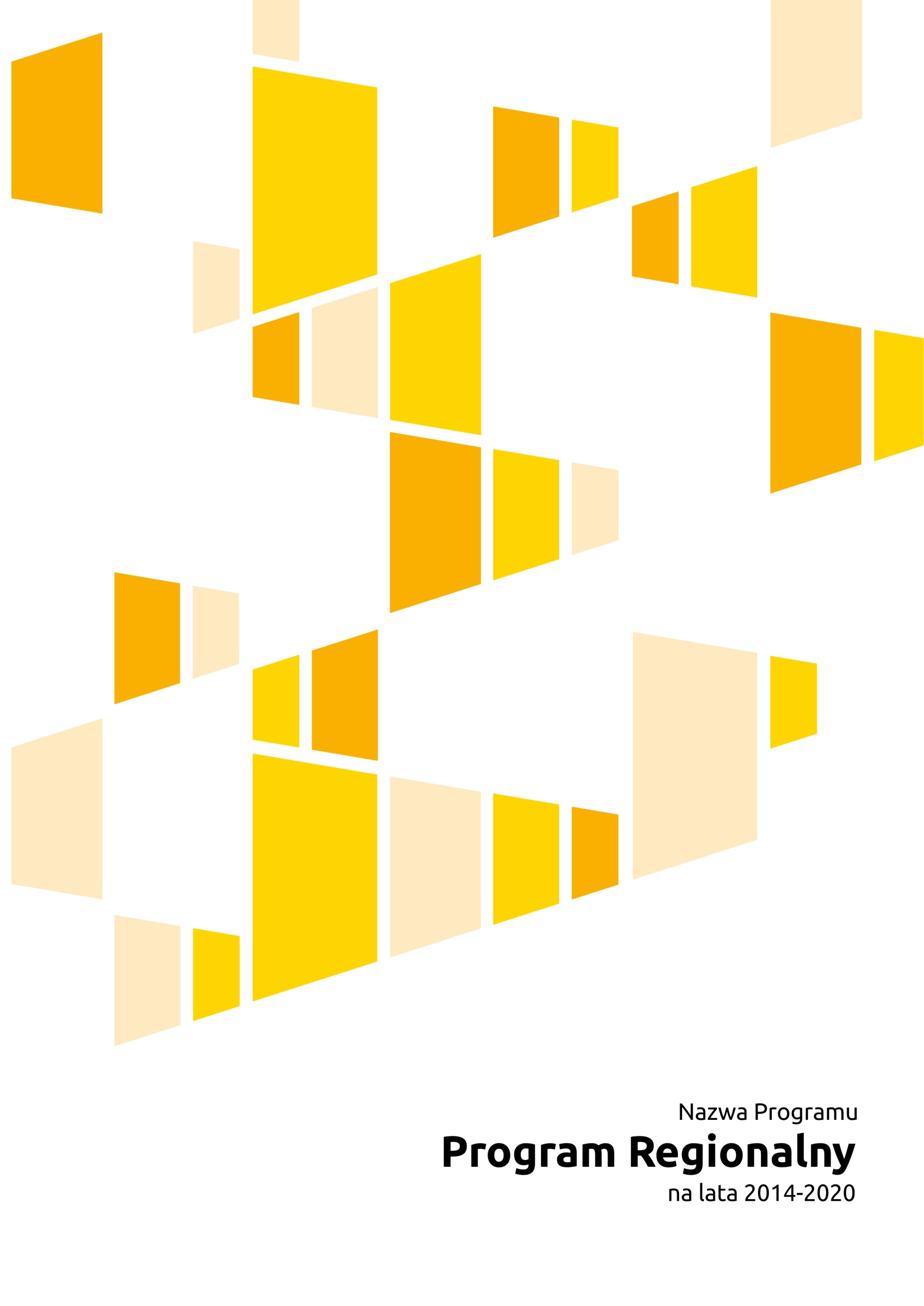 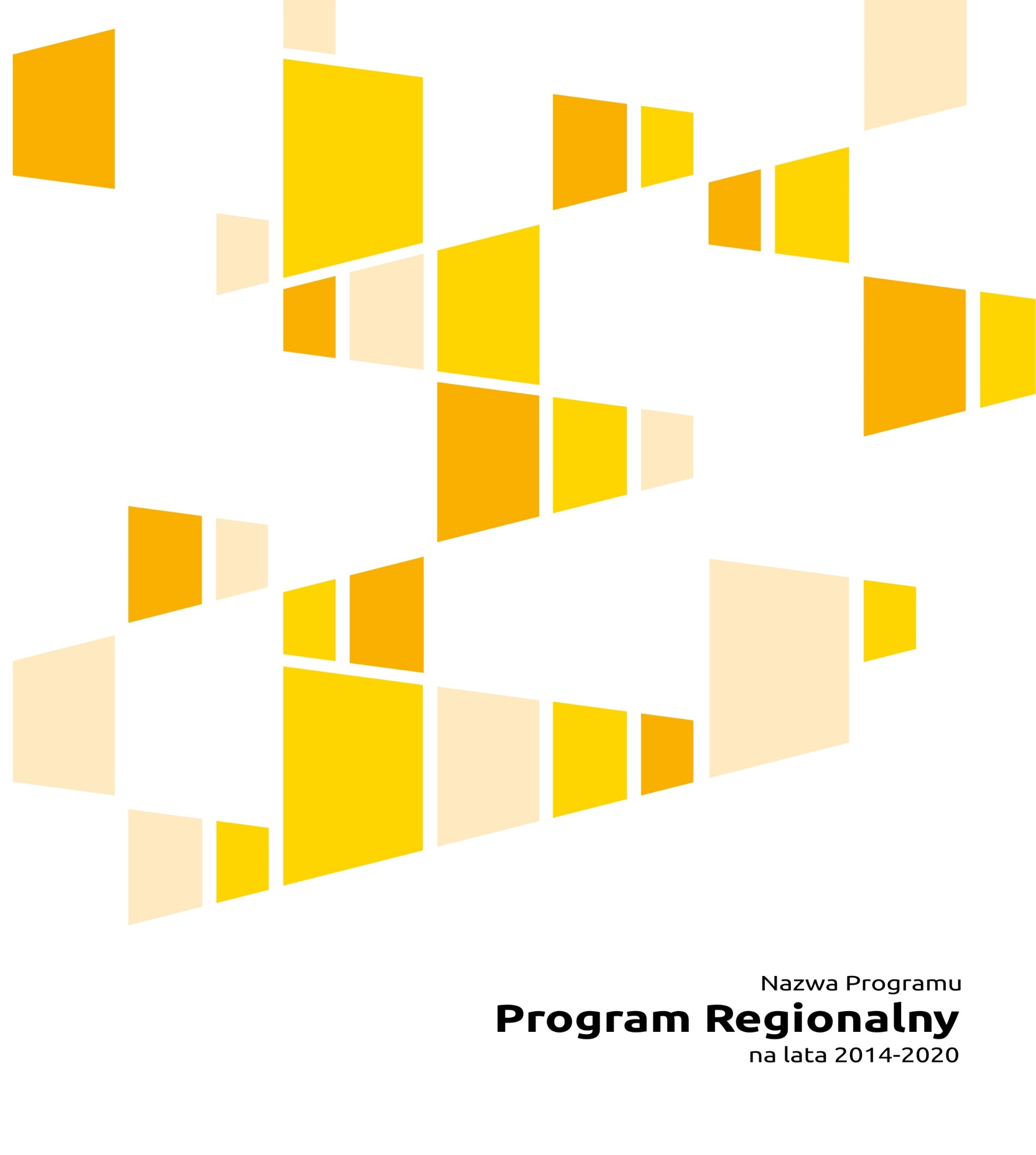 Wytyczne programowe dotyczące systemu wdrażania Regionalnego Programu Operacyjnego Województwa Lubelskiego na lata 2014-2020 w zakresie Europejskiego Funduszu SpołecznegoOpracowane przez Instytucję Zarządzającą Regionalnym Programem Operacyjnym Województwa Lubelskiego na lata 2014-2020Lublin, 29 kwietnia 2016 r.Spis treściSpis treści	2Wykaz skrótów	7Słownik pojęć	8Podstawy prawne	10Wstęp	12I. SYSTEM NABORU, OCENY I WYBORU PROJEKTÓW	131. Podstawowe zasady w zakresie wyboru projektów	132. Tryby wyboru projektów - informacje ogólne	153. Wymogi formalne i kryteria wyboru projektów	163.1. Kryteria wyboru projektów - informacje ogólne	163.2. Klasyfikacja wymogów formalnych i kryteriów wyboru projektów	164. Tryb konkursowy	204.1. Informacje ogólne	204.2.  Ogłoszenie konkursu	214.2.1. Harmonogram naboru wniosków o dofinansowanie	214.2.2. Ogłoszenie o konkursie	214.2.3. Regulamin konkursu	224.3. Nabór wniosków	244.3.1. Typy procedury naboru wniosków	244.3.2. Złożenie wniosku o dofinansowanie	254.4. Weryfikacja wniosków i ocena projektów (w tym ewentualne negocjacje)	264.4.1. Weryfikacja wymogów formalnych	264.4.2. Komisja Oceny Projektów	284.4.3. Ocena formalna	314.4.4. Ocena merytoryczna (w tym ewentualne negocjacje)	324.4.5. Rozbieżności w ocenie	344.4.6.  Negocjacje w ramach oceny merytorycznej	364.4.7. Ustalenie ostatecznej liczby punktów	384.4.8. Protokół z pracy KOP oraz lista rankingowa	394.5. Rozstrzygnięcie konkursu, wybór projektów do dofinansowania	404.6. Podpisanie umowy	424.7. Zabezpieczenie prawidłowej realizacji umowy	445. Tryb pozakonkursowy	455.1.  Informacja o naborze projektów pozakonkursowych	455.2. Wezwanie do złożenia wniosku o dofinansowanie	465.3. Wybór projektu pozakonkursowego złożonego przez podmioty inne niż podmiot, w którym samorząd województwa posiada większość udziałów lub przez Województwo Lubelskie (w tym wojewódzkie samorządowe jednostki organizacyjne)	475.3.1. Weryfikacja wymogów formalnych	475.3.2. Powołanie ZOPP	495.3.3. Ocena formalna	505.3.4. Ocena merytoryczna	515.3.5. Rozbieżności w ocenie	525.3.6. Rozstrzygnięcie w zakresie wyboru projektu do dofinansowania	525.4. Wybór projektu pozakonkursowego złożonego przez podmiot, w którym samorząd województwa posiada większość udziałów lub przez Województwo Lubelskie (w tym wojewódzkie samorządowe jednostki organizacyjne)	535.4.1. Weryfikacja wymogów formalnych	535.4.2. Powołanie ZOPP	555.4.3. Ocena formalna	565.4.4. Ocena merytoryczna	575.4.5. Rozstrzygnięcie w zakresie wyboru projektu do dofinansowania	586. Zaangażowanie ekspertów w procedurę wyboru projektów	587. Realizacja projektów w partnerstwie	608. Pomoc publiczna	629. Procedura odwoławcza	65II. ZASADY KWALIFIKOWALNOŚCI WYDATKÓW I REALIZACJI PROJEKTÓW	661. Kwalifikowalność wydatków	661.1. Zasięg geograficzny kwalifikowalności dla EFS	661.2. Ramy czasowe kwalifikowalności wydatków	671.2.1. Ramy czasowe kwalifikowalności, a zwrot kwot zatrzymanych	681.2.2. Ramy czasowe ponoszenia wydatków w przypadku instrumentów finansowych	681.3. Ocena kwalifikowalności projektu	691.4. Ocena kwalifikowalności wydatku	691.5. Wydatki niekwalifikowalne	701.6. Kwalifikowalność uczestników projektu	721.7. Zasady konstruowania budżetu projektu	731.8. Zasada faktycznego poniesienia wydatku	741.9. Zlecanie usług merytorycznych	751.10. Ponoszenie wydatków zgodnie z zasadą uczciwej konkurencji	771.10.1. Ogólne zasady udzielania zamówień publicznych	771.10.2. Stosowanie klauzul społecznych w zamówień publicznych	801.10.3. Udzielenie zamówień zgodnie z ustawą PZP	821.10.4. Udzielenie zamówień zgodnie z zasadą konkurencyjności	841.11. Procedura rozeznania rynku dla zakupu usługi lub towaru  o wartości od 20 tys. PLN netto do 50 tys. PLN netto włącznie	881.12. Uproszczone metody rozliczania wydatków	901.12.1. Stawki jednostkowe	921.12.2. Kwoty ryczałtowe	951.13. Zakaz podwójnego finansowania	991.14. Cross-financing	1001.15. Zakup nieruchomości	1011.15.1 Wydatki związane z nabyciem nieruchomości	1031.16. Dochód wygenerowany podczas realizacji projektu (do czasu jego ukończenia)	1031.17. Wkład niepieniężny	1041.18. Opłaty finansowe, doradztwo i inne usługi związane z realizacją projektu	1061.19. Techniki finansowania środków trwałych oraz wartości niematerialnych i prawnych	1071.19.1. Zakup środków trwałych i wartości niematerialnych i prawnych	1071.19.2. Amortyzacja środków trwałych oraz wartości niematerialnych  i prawnych	1101.19.3. Leasing i inne techniki finansowania niepowodujące przeniesienia prawa własności lub natychmiastowego przeniesienia prawa własności	1111.20. Podatek od towarów i usług oraz inne podatki i opłaty	1131.21. Koszty pośrednie	1151.22. Koszty związane z angażowaniem personelu	1191.22.1. Stosunek pracy	1231.22.2. Stosunek cywilnoprawny	1251.22.3. Osoby samozatrudnione	1261.22.4. Inne formy angażowania personelu projektu	1261.23. Dodatki lub wynagrodzenia wypłacane przez stronę trzecią  w projektach finansowanych ze środków EFS	1261.24. Trwałość projektu	1271.25. Rozliczanie efektów projektu – reguła proporcjonalności	1281.26. Zasady kwalifikowalności wydatków w ramach instrumentów finansowych	1301.26.1 Wydatki kwalifikowalne	1301.26.2 Wydatki kwalifikowalne w przypadku łączenia instrumentów finansowych z dotacjami	1311.26.3 Wydatki kwalifikowalne w ramach kosztów zarządzania i opłat za zarządzanie	1311.26.4 Kryteria kwalifikowalności w ramach wsparcia przedsiębiorstw	1321.27. Projekty grantowe	1322. Monitorowanie i rozliczanie wydatków	1332.1. Obowiązek prowadzenia wyodrębnionej ewidencji wydatków	1332.2. Wymagania w odniesieniu do informatycznego systemu finansowo – księgowego beneficjenta	1342.3. Dokumenty potwierdzające poniesienie wydatków	1342.4. Zasady sporządzania i weryfikacji wniosku beneficjenta  o płatność	1362.5. Zmiana harmonogramu płatności	1412.6. Zmiany w projekcie	1422.7. Kwoty odzyskane i kwoty wycofane	1452.7.1. Środki podlegające zwrotowi	1452.7.2. Kwoty odzyskane/wycofane	1482.7.3. Odzyskiwanie środków podlegających zwrotowi	1482.7.4. Rejestr podmiotów wykluczonych	1492.7.5. Udzielanie ulg w spłacie należności podlegających zwrotowi	1492.8. Rozliczenie końcowe projektu	1503. Sprawozdawczość i monitorowanie	1503.1. Sprawozdawczość z realizacji projektu	1503.2. Wskaźniki EFS	1523.2.1. Definicje wskaźników użytych w RPO WL na lata 2014-2020	1523.3. Wskaźniki w projektach wdrażanych w ramach EFS	1523.3.1. Zasady dotyczące pomiaru wskaźników w projekcie	1533.3.2. Wskaźniki we wniosku o płatność	1554. Pomoc publiczna/pomoc de minimis	1564.1. Pomoc publiczna	1564.2.	Test pomocy publicznej	1574.3. Beneficjenci pomocy publicznej	1584.4. Kategorie pomocy publicznej udzielanej w ramach EFS	1584.4.1 Pomoc na usługi doradcze	1594.4.2. Pomoc szkoleniowa	1594.4.3 Pomoc w formie subsydiowania wynagrodzeń na rekrutację pracowników znajdujących się w szczególnie niekorzystnej sytuacji	1604.4.4. Pomoc w formie subsydiowania wynagrodzeń na zatrudnianie pracowników niepełnosprawnych	1614.5 Pomoc de minimis	1614.6 Obowiązki podmiotu udzielającego pomocy	1635. Systemy informatyczne	1655.1. Aplikowanie o dofinansowanie projektu	1655.2.	Realizacja projektu	1666. Zasady kontroli	1666.1. Proces kontroli	1666.2. Weryfikacja wydatków	1676.2.1. Ogólne zasady weryfikacji wydatków	1676.2.2. Kontrola projektu na miejscu	1686.2.3. Kontrola projektu w siedzibie beneficjenta	1686.2.4. Wizyta monitoringowa	1696.2.5. Kontrola projektów rozliczanych metodami uproszczonymi	1696.2.6. Kontrole projektów rozliczanych kwotami ryczałtowymi	1706.2.7. Kontrole projektów rozliczanych stawkami jednostkowymi	1706.2.8. Kontrola instrumentów inżynierii finansowej	1706.2.9. Kontrole na zakończenie realizacji projektu	1716.2.10. Kontrole po zakończeniu realizacji projektu	1716.2.11. Kontrole trwałości	1726.2.12. Korekty finansowe	1736.3. Kontrole krzyżowe	1736.3.1 Kontrole krzyżowe programu	1736.3.2. Kontrole krzyżowe z projektami PROW/PO RYBY	1746.3.3. Kontrole krzyżowe międzyokresowe i horyzontalne	1746.4. Kontrola wykorzystania środków Pomocy technicznej przeprowadzana w ramach kontroli systemowej	1746.4.1 Kontrola dokumentacji w ramach PT	1756.4.2 Kontrola na miejscu w ramach PT	1756.5. Metodyka doboru próby do kontroli na miejscu	1756.5.1. Metodyka doboru próby projektów do kontroli na miejscu	1756.5.2 Metodyka doboru próby dokumentów do kontroli na miejscu	1766.6. Kontrola systemowa	1766.7. Tryb przeprowadzania kontroli na miejscu	1786.7.1. Kontrola planowa i kontrola doraźna	1786.7.2. Wszczęcie kontroli	1786.7.3. Uprawnienia i obowiązki kontrolujących oraz dowody zbierane w toku kontroli	1806.7.4. Działania pokontrolne i procedura kontradyktoryjna	1806.8. Dokumentowanie wyników kontroli	1826.8.1. Informacja wraz z zaleceniami pokontrolnymi/rekomendacjami	1826.8.2. Lista sprawdzająca	1846.9. Weryfikacja podejrzenia wystąpienia oszustw finansowych  oraz korupcji	1856.10. Roczny plan kontroli	1856.10.1. Roczny Plan Kontroli IZ RPO/IP	1866.10.2. Sprawozdania z realizacji RPK IZ RPO/IP	1876.11. Sporządzanie Rocznych Podsumowań z audytu i przeprowadzonych kontroli, o których mowa w art. 59 ust.5 lit.b rozporządzenia finansowego	1877. Informacja i promocja	1887.1. Planowanie działań informacyjnych i promocyjnych	1887.2. Obowiązki informacyjno-promocyjne	1917.3. Zasady oznaczania projektu, dokumentu i działania informacyjno-promocyjnego	1937.4. Widoczność znaków	1997.5. Zasady, obowiązujące przy informowaniu o projekcie  i realizacji działań informacyjno-promocyjnych	2017.6. Pomoc w sprawach związanych z promocją projektów	2018.	Mechanizm racjonalnych usprawnień	202ZAŁĄCZNIKI	2051. Wzór formularza zmian do projektu	2052. Zestawienie programowych wskaźników EFS realizowanych w ramach  RPO WL 2014-2020	2083. Zakres danych nt. uczestników projektów współfinansowanych z EFS gromadzonych w centralnym systemie teleinformatycznym	2424. Wykaz najważniejszych elementów podlegających kontroli na miejscu  w siedzibie Beneficjenta dla projektów rozliczanych na podstawie rzeczywiście poniesionych wydatków	2455. Wzór upoważnienia do kontroli	252Wykaz skrótówBGK - Bank Gospodarstwa Krajowego;EFS - Europejski Fundusz Społeczny;EFRR - Europejski Fundusz Rozwoju Regionalnego;ePUAP – elektroniczna Platforma Usług Administracji Publicznej, dostępna pod adresem: epuap.gov.plIA - Instytucja Audytowa;IC - Instytucja Certyfikująca;IK UP - Instytucja Koordynująca Umowę Partnerstwa;IOK - Instytucja Organizująca Konkurs;ION – Instytucja Organizująca Nabór;IP - Instytucja Pośrednicząca Regionalnego Programu Operacyjnego Województwa Lubelskiego na lata 2014-2020;IRP - Instytucja Rozpatrująca Protest, o której mowa w art. 55 ustawy wdrożeniowej;IZ RPO - Instytucja Zarządzająca Regionalnym Programem Operacyjnym Województwa Lubelskiego na lata 2014-2020;KE - Komisja Europejska;KM RPO - Komitet Monitorujący Regionalnego Programu Operacyjnego Województwa Lubelskiego na lata 2014-2020;KOP - Komisja Oceny Projektów;KPA - ustawa z dnia 14 czerwca 1960 r. Kodeks postępowania administracyjnego (Dz. U. z 2016 r., poz. 23);LSI2014EFS - Lokalny System Informatyczny RPO WL 2014-2020 w zakresie osi priorytetowych 9,10,11,12 wspierający proces aplikowania o dofinansowanie projektów oraz umożliwiający wymianę danych z SL2014;PO - Program Operacyjny;PO KL - Program Operacyjny Kapitał Ludzki 2007-2013;PO RYBY - Program Operacyjny „Rybactwo i Morze";PROW 2014-2020 - Program Rozwoju Obszarów Wiejskich 2014-2020;Pzp - ustawa z dnia 29 stycznia 2004 r. Prawo zamówień publicznych (Dz. U. z 2015 r., poz. 2164);RPO WL - Regionalny Program Operacyjny Województwa Lubelskiego na lata 2014-2020;SL2014 – aplikacja główna centralnego systemu teleinformatycznego, o którym mowa w art. 69 ust. 1 ustawy wdrożeniowej;SZOOP - Szczegółowy Opis Osi Priorytetowych Regionalnego Programu Operacyjnego Województwa Lubelskiego na lata 2014-2020;UE - Unia Europejska;UFP - ustawa z dnia 27 sierpnia 2009 r. o finansach publicznych (Dz. U. z 2013 r., poz. 885 z późn. zm.);UMWL - Urząd Marszałkowski Województwa Lubelskiego w Lublinie;UP - Umowa Partnerstwa;WUP - Wojewódzki Urząd Pracy w Lublinie;ZIT - Zintegrowane Inwestycje Terytorialne;ZOPP - Zespół Oceny Projektów Pozakonkursowych;ZWL - Zarząd Województwa Lubelskiego.Słownik pojęćbeneficjent – podmiot, o którym mowa w art. 2 pkt 10 rozporządzenia ogólnego;dofinansowanie – współfinansowanie UE lub współfinansowanie krajowe z budżetu państwa;ekspert – osoba, o której mowa w art. 49 ustawy wdrożeniowej;instrument finansowy – instrument, o którym mowa w części drugiej w tytule IV rozporządzenia ogólnego;instytucja organizująca konkurs – instytucja odpowiedzialna za organizację i przeprowadzenie konkursu. Instytucją ogłaszającą konkurs może być instytucja zarządzająca lub instytucja pośrednicząca w zależności od wdrażanych Działań RPO WL;instytucja nadzorująca projekt/instytucja kontrolująca – IZ RPO lub IP będąca stroną umowy o dofinansowanie/która wydała decyzję o dofinansowaniu i/lub wyznaczona do sprawowania bieżącego nadzoru nad projektem;jednostka kontrolująca – IP lub IZ RPO wykonująca czynności kontrolne;komisja oceny projektów – komisja, o której mowa w art. 44 ustawy wdrożeniowej;kontrola po zakończeniu realizacji projektu – kontrola przeprowadzana po zatwierdzeniu wniosku o płatność końcową danego projektu;nieprawidłowość – nieprawidłowość systemowa lub indywidualna, o których mowa w art. 2 pkt 36 i pkt 38 rozporządzenia ogólnego;partner – podmiot w rozumieniu art. 33 ust. 1 ustawy wdrożeniowej, który jest wymieniony we wniosku o dofinansowanie projektu, realizujący wspólnie z beneficjentem (i ewentualnie innymi partnerami) projekt na warunkach określonych w porozumieniu albo umowie o partnerstwie i wnoszący do projektu zasoby ludzkie, organizacyjne, techniczne lub finansowe;personel projektu - osoby zaangażowane do realizacji zadań lub czynności w ramach projektu, które wykonują osobiście, tj. w szczególności osoby zatrudnione na podstawie stosunku pracy lub wykonujące zadania lub czynności w ramach projektu na podstawie umowy cywilnoprawnej, osoby samo zatrudnione, osoby fizyczne prowadzące działalność gospodarczą, osoby współpracujące w rozumieniu art. 13 pkt 5 ustawy z dnia 13 października 1998 r. o systemie ubezpieczeń społecznych (Dz.U. z 2003 r. poz. 1442, z późn. zm.) oraz wolontariuszy wykonujących świadczenia na zasadach określonych w ustawie z dnia 24 kwietnia 2003 r. o działalności pożytku publicznego i wolontariacie (Dz.U. z 2014 r.poz1118, z późn.zm.).portal – portal internetowy, o którym mowa w art. 115 ust. 1 lit. b rozporządzenia ogólnego, tj.	https://www.funduszeeuropejskie.gov.pl/;projekt – przedsięwzięcie zmierzające do osiągnięcia założonego celu określonego wskaźnikami, 
z określonym początkiem i końcem realizacji, zgłoszone do objęcia albo objęte współfinansowaniem UE jednego z funduszy strukturalnych albo Funduszu Spójności w ramach programu operacyjnego;projekt rozliczany metodą uproszczoną – projekt rozliczany kwotami ryczałtowymi lub stawkami jednostkowymi;rok obrachunkowy – rok zdefiniowany w art. 2 pkt 29 rozporządzenia ogólnego, tj. okres od 1 lipca do 30 czerwca roku następnego;rozporządzenie ogólne – rozporządzenie Parlamentu Europejskiego i Rady (UE) nr 1303/2013 z dnia 17 grudnia 2013 r. ustanawiające wspólne przepisy dotyczące Europejskiego Funduszu Rozwoju Regionalnego, Europejskiego Funduszu Społecznego, Funduszu Spójności, Europejskiego Funduszu Rolnego na rzecz Rozwoju Obszarów Wiejskich oraz Europejskiego Funduszu Morskiego i Rybackiego oraz ustanawiające przepisy ogólne dotyczące Europejskiego Funduszu Rozwoju Regionalnego, Europejskiego Funduszu Społecznego, Funduszu Spójności i Europejskiego Funduszu Morskiego i Rybackiego oraz uchylające rozporządzenie Rady (WE) nr 1083/2006 (Dz. Urz. UE L 347 z 20.12.2013, s. 320);strona internetowa - strona internetowa pod adresem: www.rpo.lubelskie.pl;szczegółowy opis osi priorytetowych programu operacyjnego – dokument przygotowany i przyjęty przez instytucję zarządzającą krajowym albo regionalnym programem operacyjnym oraz zatwierdzony w zakresie kryteriów wyboru projektów przez komitet monitorujący, o którym mowa w art. 47 rozporządzenia ogólnego, określający w szczególności zakres działań lub poddziałań realizowanych w ramach poszczególnych osi priorytetowych programu operacyjnego;uczestnik projektu - osoba fizyczna bez względu na wiek lub podmiot bezpośrednio korzystający z interwencji EFS.umowa o dofinansowanie projektu - umowa lub decyzja, o których mowa odpowiednio w art. 2 pkt 26 lub w art. 2 pkt 2 ustawy wdrożeniowej;ustawa wdrożeniowa – ustawa z dnia 11 lipca 2014 r. o zasadach realizacji programów w zakresie polityki spójności finansowanych w perspektywie finansowej 2014-2020 (Dz. U. z 2016 poz. 217);wnioskodawca – podmiot, który złożył wniosek o dofinansowanie projektu;wykaz – wykaz kandydatów na ekspertów, o którym mowa w art. 49 ust. 10 i 11 ustawy wdrożeniowej, 
w ramach Regionalnego Programu Operacyjnego Województwa Lubelskiego na lata 2014-2020;wytyczne programowe/wytyczne – wytyczne wydawane przez IZ RPO na podstawie art. 7 ust. 1 ustawy wdrożeniowej. Pojecie oznacza przedmiotowe wytyczne, tj. Wytyczne programowe dotyczące systemu wdrażania Regionalnego Programu Operacyjnego Województwa Lubelskiego na lata 2014-2020 w zakresie Europejskiego Funduszu Społecznego. Podstawy prawne Rozdział III Kwalifikowalność wydatków i trwałość w Tytule VII Wsparcie finansowe z EFSI rozporządzenia Parlamentu Europejskiego i Rady (UE) nr 1303/2013 z dnia 17 grudnia 2013 r. ustanawiającego wspólne przepisy dotyczące Europejskiego Funduszu Rozwoju Regionalnego, Europejskiego Funduszu Społecznego, Funduszu Spójności, Europejskiego Funduszu Rolnego na rzecz Rozwoju Obszarów Wiejskich oraz Europejskiego Funduszu Morskiego i Rybackiego oraz ustanawiającego przepisy ogólne dotyczące Europejskiego Funduszu Rozwoju Regionalnego, Europejskiego Funduszu Społecznego, Funduszu Spójności i Europejskiego Funduszu Morskiego 
i Rybackiego oraz uchylającego rozporządzenie Rady (WE) nr 1083/2006 (Dz. Urz. UE L 347 z 20.12.2013 r., str. 320, z późn. zm.), zwanego dalej rozporządzeniem ogólnym;Rozporządzenie delegowane Komisji (UE) nr 480/2014 z dnia 3 marca 2014 r. uzupełniające rozporządzenie Parlamentu Europejskiego i Rady (UE) nr 1303/2013 ustanawiające wspólne przepisy dotyczące Europejskiego Funduszu Rozwoju Regionalnego, Europejskiego Funduszu Społecznego, Funduszu Spójności, Europejskiego Funduszu Rolnego na rzecz Rozwoju Obszarów Wiejskich oraz Europejskiego Funduszu Morskiego i Rybackiego oraz ustanawiające przepisy ogólne dotyczące Europejskiego Funduszu Rozwoju Regionalnego, Europejskiego Funduszu Społecznego, Funduszu Spójności i Europejskiego Funduszu Morskiego i Rybackiego (Dz. Urz. UE L 138 z 13.05.2014, str. 5), zwane dalej rozporządzeniem delegowanym;Rozporządzenie Parlamentu Europejskiego i Rady (UE) nr 1304/2013 z dnia 17 grudnia 2013 r. w sprawie Europejskiego Funduszu Społecznego i uchylającym rozporządzenie Rady (WE) nr 1081/2006 (Dz. Urz. UE L 347z 20.12 2013 r., str. 470), zwane dalej rozporządzeniem EFS;Rozporządzenie Komisji (UE) nr 1407/2013 z dnia 18 grudnia 2013 r. w sprawie stosowania art. 107 
i 108 Traktatu o funkcjonowaniu Unii Europejskiej do pomocy de minimis (Dz. Urz. UE L 352 z 24.12.2013), zwane dalej rozporządzeniem Komisji (UE) nr 1407/2013;Rozporządzenie Komisji (UE) nr 651/2014 z dnia 17 czerwca 2014 r. uznające niektóre rodzaje pomocy za zgodne z rynkiem wewnętrznym w zastosowaniu art. 107 i 108 Traktatu (Dz. Urz. UE L 187/1 z 26.06.2014), zwane dalej rozporządzeniem Komisji (UE) nr 651/2014;Ustawa z dnia 27 sierpnia 2009 r. o finansach publicznych (Dz. U. z 2013 r., poz. 885 z późn. zm.);Ustawa z dnia 11 lipca 2014 r. o zasadach realizacji programów w zakresie polityki spójności finansowanych w perspektywie finansowej 2014-2020 (Dz. U. 2016  poz. 217), zwana dalej ustawą wdrożeniową;Ustawa z dnia 29 września 1994 r. o rachunkowości (Dz. U. z 2013 r., poz. 330 z późn. zm.);Ustawa z dnia 29 sierpnia 1997 r. o ochronie danych osobowych (Dz. U. z 2015 r., poz. 2135 z późn. zm.);Ustawa z dnia 29 stycznia 2004 r. Prawo zamówień publicznych (Dz. U. z 2015 r., poz. 2164);Ustawa z dnia 6 września 2001 r. o dostępie do informacji publicznej (Dz. U. z 2015 r., poz. 2058 z późn. zm.);Rozporządzenie Ministra Rozwoju Regionalnego z dnia 18 grudnia 2009 r. w sprawie warunków i trybu udzielania i rozliczania zaliczek oraz zakresu i terminów składania wniosków o płatność w ramach programów finansowanych z udziałem środków europejskich (Dz. U. Nr 223, poz. 1786 z późn. zm.);Rozporządzenie Ministra Infrastruktury i Rozwoju z dnia 2 lipca 2015 r. w sprawie udzielania pomocy de minimis oraz pomocy publicznej w ramach programów operacyjnych finansowanych z Europejskiego Funduszu Społecznego na lata 2014-2020 (Dz. U. poz. 1073);Rozporządzenie Ministra Spraw Wewnętrznych i Administracji z dnia 29 kwietnia 2004 r. w sprawie dokumentacji przetwarzania danych osobowych oraz warunków technicznych i organizacyjnych, jakim powinny odpowiadać urządzenia i systemy informatyczne służące do przetwarzania danych osobowych (Dz. U.  Nr 100, poz. 1024);Umowa Partnerstwa (UP) - Programowanie perspektywy finansowej na lata 2014-2020;Agenda działań na rzecz równości szans i niedyskryminacji w ramach funduszy unijnych 2014-2020;Wytyczne Ministra Infrastruktury i Rozwoju w zakresie kwalifikowalności wydatków w ramach Europejskiego Funduszu Rozwoju Regionalnego, Europejskiego Funduszu Społecznego oraz Funduszu Spójności na lata 2014-2020, zwane dalej Wytycznymi;Wytyczne Ministra Infrastruktury i Rozwoju w zakresie trybów wyboru projektów na lata 2014-2020;Wytyczne Ministra Infrastruktury i Rozwoju w zakresie kontroli realizacji programów operacyjnych na lata 2014-2020;Wytyczne Ministra Infrastruktury i Rozwoju w zakresie warunków gromadzenia i przekazywania danych w postaci elektronicznej na lata 2014-2020;Wytyczne Ministra Infrastruktury i Rozwoju w zakresie monitorowania postępu rzeczowego realizacji programów operacyjnych na lata 2014-2020;Wytyczne Ministra Infrastruktury i Rozwoju w zakresie realizacji projektów finansowanych ze środków Funduszu Pracy w ramach programów operacyjnych współfinansowanych z Europejskiego Funduszu Społecznego na lata 2014-2020;Wytyczne Ministra Infrastruktury i Rozwoju w zakresie realizacji przedsięwzięć z udziałem środków Europejskiego Funduszu Społecznego w obszarze rynku pracy na lata 2014-2020;Wytyczne Ministra Infrastruktury i Rozwoju w zakresie realizacji przedsięwzięć z udziałem środków Europejskiego Funduszu Społecznego w obszarze przystosowania przedsiębiorców i pracowników do zmian na lata 2014-2020;Wytyczne Ministra Infrastruktury i Rozwoju w zakresie realizacji przedsięwzięć w obszarze włączenia społecznego i zwalczania ubóstwa z wykorzystaniem środków Europejskiego Funduszu Społecznego i Europejskiego Funduszu Rozwoju Regionalnego na lata 2014-2020;Wytyczne Ministra Infrastruktury i Rozwoju w zakresie realizacji przedsięwzięć z udziałem środków Europejskiego Funduszu Społecznego w obszarze edukacji na lata 2014-2020;Wytyczne Ministra Infrastruktury i Rozwoju w zakresie informacji i promocji programów operacyjnych polityki spójności na lata 2014-2020;Wytyczne Ministra Infrastruktury i Rozwoju w zakresie realizacji zasady równości szans i niedyskryminacji, w tym dostępności dla osób z niepełnosprawnościami oraz zasady równości szans kobiet i mężczyzn w ramach funduszy unijnych na lata 2014-2020;Wytyczne Ministra Infrastruktury i Rozwoju w zakresie rewitalizacji w programach operacyjnych na lata 2014-2020;Wytyczne Ministra Infrastruktury i Rozwoju w zakresie sprawozdawczości na lata 2014-2020;Wytyczne w zakresie realizacji przedsięwzięć z udziałem środków EFS w obszarze zdrowia na lata 2014-2020;Regulamin udziału ekspertów zewnętrznych w procesie oceny i wyboru projektów do dofinansowania w ramach Regionalnego Programu Operacyjnego Województwa Lubelskiego na lata 2014-2020.Wstęp Wytyczne programowe dotyczące systemu wdrażania Regionalnego Programu Operacyjnego Województwa Lubelskiego na lata 2014 – 2020 w zakresie Europejskiego Funduszu Społecznego zostały opracowane w oparciu o art. 7 ustawy wdrożeniowej i są skierowane do instytucji uczestniczących w realizacji RPO WL w zakresie projektów współfinansowanych z EFS.Pierwsza część dokumentu dotyczy systemu naboru, oceny i wyboru projektów. W poszczególnych rozdziałach opisano zasady i tryby wyboru projektów, z uwzględnieniem całej procedury weryfikacji wymogów formalnych oraz oceny projektów aż do etapu podpisania umowy. Uwzględniono również zagadnienia związane z projektami realizowanymi w partnerstwie, pomocą publiczną oraz procedurą odwoławczą. Druga część została poświęcona zagadnieniom związanym z kwalifikowalnością wydatków oraz zasadom realizacji projektów. Obok opisu poszczególnych aspektów dotyczących kwalifikowania wydatków w dokumencie zawarto informacje nt. monitorowania i rozliczania wydatków, sprawozdawczości, kontroli projektów, systemów informatycznych jak również obwiązujących zasad w zakresie informacji i promocji. I. SYSTEM NABORU, OCENY I WYBORU PROJEKTÓW
1. Podstawowe zasady w zakresie wyboru projektówIle razy w niniejszym dokumencie jest mowa o dniach, rozumie się przez to dni kalendarzowe, chyba że wskazano inaczej. Zgodnie z art. 50 ustawy wdrożeniowej do postępowania w zakresie ubiegania się o dofinansowanie oraz udzielania dofinansowania na podstawie ustawy nie stosuje się przepisów KPA, z wyjątkiem przepisów dotyczących wyłączenia pracowników organu, doręczeń i sposobu obliczania terminów. W uzasadnionych przypadkach terminy, o których mowa w niniejszym dokumencie, mogą zostać wydłużone (np. w przypadku konieczności powołania trzeciego oceniającego w celu rozstrzygnięcia rozbieżności w ocenie), o czym niezwłocznie, wraz z podaniem przyczyny wydłużenia terminu, IZ RPO/IP informuje co najmniej za pośrednictwem strony internetowej.Zgodnie z zapisami art. 37 ust 1 ustawy wdrożeniowej IZ RPO/IP przeprowadzając wybór projektów 
do dofinansowania jest zobowiązana do przestrzegania zasad: przejrzystości – rozumianej jako zapewnienie dostępu do informacji związanych z przebiegiem wyboru projektów. Zasada ta jest realizowana co najmniej poprzez udzielanie na wniosek wnioskodawcy informacji o postępowaniu, jakie toczy się w odniesieniu do jego projektu, a także poprzez bieżące zamieszczanie na stronie internetowej informacji o etapie, na którym znajduje się dany konkurs lub innych informacji związanych z jego przebiegiem (np. może to polegać na publikowaniu z wyprzedzeniem informacji dotyczących zmian wcześniej wyznaczonych terminów zakończenia określonych etapów w konkursie);rzetelności – rozumianej jako obowiązek zgodnej z ustanowionymi regułami oceny każdego projektu. Zasada ta jest realizowana co najmniej poprzez pisemne uzasadnienie wyniku oceny spełnienia każdego z kryteriów, które zostało ocenione negatywnie oraz w przypadku kryterium punktowego nie przyznano maksymalnej możliwej do uzyskania liczby punktów. Każde uzasadnienie zawiera przynajmniej wskazanie wszystkich okoliczności, które przesądziły o negatywnym wyniku oceny spełnienia danego kryterium lub wskazanie okoliczności uniemożliwiających przyznanie maksymalnej możliwej do uzyskania liczby punktów lub wskazanie okoliczności, które zdecydowały o przyznaniu określonej liczby punktów; bezstronności – rozumianej jako zakaz indywidualnych preferencji w ramach grup czy typów wnioskodawców dopuszczonych do ubiegania się o dofinansowanie. Zasada ta jest realizowana poprzez przygotowanie kryteriów w taki sposób, aby ich stosowanie podczas wyboru projektów uniemożliwiało zastosowanie indywidualnych preferencji o charakterze podmiotowym. Stosowanie innych preferencji, dotyczących np. typów wybieranych projektów oraz grupowe preferencje o charakterze podmiotowym nie są zabronione, o ile mają umocowanie w kryteriach. Dodatkowo zasada bezstronności odnosi się do stosowania mechanizmów gwarantujących bezstronność osób uczestniczących w wyborze projektów. W stosunku do pracowników IZ RPO/IP włączanych do oceny projektów wymagane jest co najmniej wprowadzenie obowiązku podpisywania przez nich oświadczenia o braku przesłanek do wyłączenia pracowników organu, 
o których mowa w przepisach KPA odnoszących się do wyłączenia pracowników organu (art. 24 
§ 1 i 2 KPA). W przypadku projektów własnych IZ RPO/IP wniosek o dofinansowanie jest opracowywany i oceniany przez różnych pracowników lub pracowników mających różnych bezpośrednich przełożonych. W stosunku do ekspertów oznacza to złożenie przez nich oświadczenia dotyczącego bezstronności, o którym mowa w podrozdziale 4.5.1 niniejszych Wytycznych;równego dostępu do informacji o warunkach i sposobie wyboru projektów do dofinansowania – rozumianej jako obowiązek udostępnienia co najmniej na stronie internetowej informacji dotyczących procedury wyboru projektów oraz niezbędnych do przedłożenia wniosku o dofinansowanie. Zasada ta jest realizowana także poprzez udzielanie odpowiedzi na pytania w powyższym zakresie. Odpowiedzi te są udzielane indywidualnie, bez zbędnej zwłoki, ponadto w przypadku konkursów odpowiedzi te są dodatkowo zamieszczane przez IZ RPO/IP na stronie zawierającej informacje o tym konkursie (np. w postaci załączonego pliku PDF, dostępnego dla osób z niepełnosprawnościami). Co do zasady IZ RPO/IP powinna dążyć do bieżącego zamieszczania odpowiedzi na wszystkie pytania dotyczące naboru (chyba, że odpowiedź polega wyłącznie na odesłaniu do właściwego dokumentu) bez konieczności informowania o podmiocie je zgłaszającym. Jedynie w przypadku, gdy liczba pytań jest znacząca (tzn. negatywnie wpływa na realizację podstawowych zadań IZ RPO/IP) IZ RPO/IP może ograniczyć się do publikowania odpowiedzi na kluczowe lub powtarzające się pytania. Odpowiedzi udzielane na pytania związane z procedurą wyboru projektów są wiążące do momentu zmiany odpowiedzi. Jeśli zmiana odpowiedzi, nie wynika z przepisów powszechnie obowiązującego prawa, wnioskodawcy którzy zastosowali się do danej odpowiedzi i złożyli wniosek o dofinansowanie w oparciu o wskazówki w niej zawarte, nie mogą ponosić negatywnych konsekwencji związanych ze zmianą odpowiedzi; równego traktowania wnioskodawców - rozumianej jako zakaz stosowania Regulaminu konkursu, z wyłączeniem kryteriów, w sposób skutkujący faworyzowaniem poszczególnych wnioskodawców kosztem pozostałych wnioskodawców oraz dokonywania przez IZ RPO/IP zmian, które miałyby taki skutek. Wszelkie zmiany w warunkach prowadzenia naboru inne niż wynikające ze zmiany przepisów powszechnie obowiązującego prawa powinny mieć charakter zmian na korzyść wnioskodawców i być stosowane jednakowo wobec wszystkich wnioskodawców. Stosowanie tej zasady powinno być skorelowane ze stosowaniem zasady równego dostępu do informacji o warunkach i sposobie wyboru projektów do dofinansowania.Pracownicy IOK/ION oraz eksperci zaangażowani w wybór projektów zobowiązują się do zachowania 
w tajemnicy wszystkich informacji i dokumentów ujawnionych i wytworzonych w trakcie wyboru projektów, podpisując deklarację poufności. Zatem zobowiązanie to ma charakter bezterminowy i w szczególności dotyczy informacji i dokumentów, które stanowią tajemnice wynikające z przepisów powszechnie obowiązującego prawa.Właściwe instytucje danego programu operacyjnego lub kilku programów operacyjnych podejmują działania i współpracują ze sobą w celu zapewnienia koordynacji procesów wyboru projektów, co stanowi jeden z mechanizmów zapewnienia komplementarności. Współpraca i działania te są podejmowane w szczególności w odniesieniu do osi priorytetowych, działań i poddziałań programów operacyjnych oraz typów projektów wskazanych w SZOOP jako komplementarne. Koordynacja polega w szczególności na wzajemnym informowaniu się o procesach wyboru projektów do dofinansowania, podejmowaniu w tym zakresie wspólnych działań (np. ustalania kryteriów i tworzenia wspólnie harmonogramów naborów) oraz dokonywaniu wyboru projektów w odpowiedniej sekwencji czasowej. Wyrazem koordynacji jest m.in. wybór do dofinansowania projektów zintegrowanych, o których mowa w rozdziale 12 Wytycznych w zakresie trybów wyboru projektów na lata 2014 – 2020.Wybrane informacje o wyborze projektów są rejestrowane w centralnym systemie teleinformatycznym, służącym do obsługi funduszy w ramach polityki spójności UE, o którym mowa w art. 69 ust. 1 ustawy wdrożeniowej, zgodnie z Wytycznymi w zakresie warunków gromadzenia i przekazywania danych w postaci elektronicznej na lata 2014 – 2020.Ocena każdego projektu jest dokumentowana przez IZ RPO/IP, m.in. poprzez wypełnienie kart oceny, sporządzanie protokołów, notatek, itp.IZ RPO/IP może wymagać od wnioskodawcy wyłącznie informacji i dokumentów niezbędnych do oceny spełnienia kryteriów. Oznacza to, że żądana informacja lub dokument muszą być powiązane z co najmniej jednym z kryteriów. Zdefiniowanie kryteriów powinno przesądzać w sposób wyczerpujący o zakresie informacji lub dokumentów potrzebnych IZ RPO/IP do potwierdzenia ich spełnienia. Dodatkowo IZ RPO/IP może wymagać od wnioskodawcy dokumentów umożliwiających identyfikację wnioskodawcy oraz komunikowanie się z nim.Należy zaznaczyć, iż:wszelkie dokumenty i informacje przedstawiane przez wnioskodawców, do momentu zawarcia z nimi umowy o dofinansowanie projektu albo wydania w stosunku do nich decyzji o dofinansowaniu projektu, wszelkie dokumenty wytworzone lub przygotowane w związku z oceną dokumentów i informacji przedstawianych przez wnioskodawców, do momentu rozstrzygnięcia konkursu albo zamieszczenia informacji na stronie internetowej oraz na portalu o wyborze w trybie pozakonkursowym projektu do dofinansowania nie stanowią informacji publicznej w rozumieniu ustawy z dnia 6 września 2001 r. o dostępie do informacji publicznej.Celem wspomnianej regulacji, jest przede wszystkim zabezpieczenie sprawnego przeprowadzenia wyboru projektów do dofinansowania, który mógłby być dezorganizowany poprzez znaczną liczbę wniosków dotyczących udostępnienia informacji publicznej. Dodatkowo regulacja ma na celu zapobieżenie praktykom polegającym na powielaniu w ramach danego konkursu rozwiązań opracowanych przez innych wnioskodawców. Z tego względu w sytuacji wystąpienia z wnioskiem o udzielenie informacji na temat dokumentów, o których mowa w lit. a i b, IZ RPO/IP informuje zainteresowanego, że na podstawie art. 37 ust. 6 ustawy wdrożeniowej nie stanowią one informacji publicznej.Jednocześnie wystąpienie okoliczności, o których mowa w lit. a i b, tzn. zawarcie umowy o dofinansowanie lub wydanie decyzji o dofinansowaniu projektu albo rozstrzygnięcie konkursu lub zamieszczenie informacji na stronie internetowej oraz na portalu o wyborze w trybie pozakonkursowym projektu do dofinansowania oznacza, że dokumenty i informacje, o których mowa w lit. a i b, stają się informacjami publicznymi, których udostępnienie lub odmowa udostępnienia będzie następowało w świetle ustawy o dostępie do informacji publicznej.Do dofinansowania nie może zostać wybrany projekt:którego wnioskodawca został wykluczony z możliwości otrzymania dofinansowania,zakończony zgodnie z art. 65 ust. 6 rozporządzenia ogólnego.2. Tryby wyboru projektów - informacje ogólneIZ RPO/IP przeprowadza wybór projektów do dofinansowania w sposób przejrzysty, rzetelny i bezstronny oraz zapewnia wnioskodawcom równy dostęp do informacji o warunkach i sposobie wyboru projektów do dofinansowania. Zgodnie z zapisami art. 38 ust. 1 ustawy wdrożeniowej wybór projektów do dofinansowania następuje 
w trybie: konkursowym; pozakonkursowym.Wybór określonego trybu wyboru projektów do dofinansowania należy do IZ RPO/IP. Podstawowym trybem wyboru projektów do dofinansowania ze środków UE w latach 2014-2020 jest tryb konkursowy pozwalający na zachowanie zasady uczciwej konkurencji w dostępie do środków finansowych, a możliwość zastosowania trybu pozakonkursowego może nastąpić wyłącznie w drodze wyjątku, gdy zachodzą wymienione, wynikające z ustawy wdrożeniowej okoliczności.Odstępstwo od trybu konkursowego może mieć miejsce tylko w uzasadnionych przypadkach, które czynią tryb konkursowy nieefektywnym (w tym kosztowo) lub niemożliwym do zastosowania. W ramach EFS istnieje możliwość zawarcia umowy ramowej dotyczącej realizacji projektów, na warunkach określonych w Regulaminie konkursu/Informacji o naborze projektów pozakonkursowych. Umowa ramowa może zostać zawarta na cały okres programowania, lub odpowiednio od roku, w którym beneficjent przystąpił do realizacji projektu. Wniosek o dofinansowanie projektu na każdy rok (lub dłuży okres) jest załączany do umowy w formie aneksu, przy czym pierwszy wniosek o dofinansowanie jest załączany w momencie zawierania umowy ramowej. Dotyczy to w szczególności projektów pozakonkursowych ośrodków pomocy społecznej w ramach Działania 11.1 RPO WL.3. Wymogi formalne i kryteria wyboru projektów3.1. Kryteria wyboru projektów - informacje ogólne IZ RPO/IP ocenia i wybiera projekty do dofinansowania na podstawie kryteriów wyboru projektów, zatwierdzonych przez KM RPO, zgodnych z warunkami określonymi w art. 125 ust. 3 lit. a rozporządzenia ogólnego.Konkurencyjność wyboru projektów w trybie zarówno konkursowym, jak i pozakonkursowym oznacza konieczność spełnienia przez wnioskodawcę jasnych i przejrzystych kryteriów wyboru projektów (formalnych i merytorycznych), które gwarantują, że wybrane do realizacji projekty w największym stopniu przyczyniają się do realizacji celów i wskaźników wskazanych odpowiednio w RPO WL. Gdy dany typ projektów, działanie, pojedynczy konkurs lub grupy konkursów zakładają dofinansowanie w ramach kategorii interwencji powiązanych z ramami wykonania, IZ RPO/IP przygotowując stosowne kryteria rozważy wprowadzenie kryterium wpływu projektu na realizację wskaźnika lub wskaźników przyjętych do ram wykonania. Postanowienie to nie ma zastosowania do projektów pomocy technicznej.IZ RPO/IP przy opracowywaniu kryteriów konsultuje je z właściwymi gremiami koordynacyjnymi powołanymi ze względu na postanowienia UP lub RPO WL oraz uwzględnia ich rekomendacje i zalecenia. Kryteria mogą być zmieniane, z wyłączeniem możliwości dokonywania zmiany kryteriów wobec projektów opisanych w złożonych wnioskach o dofinansowanie oraz projektów, w odniesieniu do których podpisana została już umowa o dofinansowanie albo podjęta decyzja o dofinansowaniu. Każda zmiana kryterium również podlega zatwierdzeniu przez KM RPO. Zatwierdzane kryteria muszą być określone w sposób wyczerpujący i zapewniający realizację celów szczegółowych i rezultatów odpowiednich osi priorytetowych i działań RPO. Zatwierdzenie może dotyczyć kryteriów dla danego działania, typu projektów lub pojedynczego konkursu lub grupy działań, konkursów.Zatwierdzone kryteria nie mogą być stosowane przez IZ RPO/IP w sposób skutkujący ich zmianą. Dopuszczalne jest, aby KM RPO określił i zatwierdził ramy, w jakich IZ RPO/IP może modyfikować zakres stosowanego kryterium. Zmiana zakresu kryterium może polegać w szczególności na doprecyzowaniu lub uszczegółowieniu zakresu podmiotowego, przedmiotowego lub czasowego danego kryterium. 3.2. Klasyfikacja wymogów formalnych i kryteriów wyboru projektówW ramach RPO WL w przypadku projektów współfinansowanych z EFS stosowane są:wymogi formalne;kryteria wyboru projektówSchemat dot. wymogów formalnych i kryteriów wyboru projektów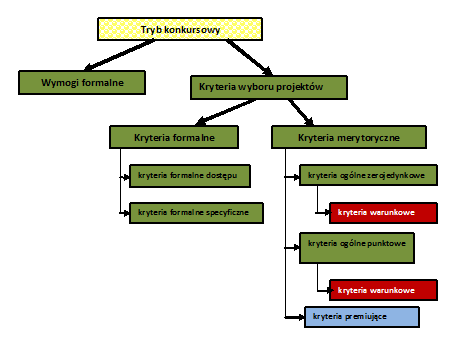 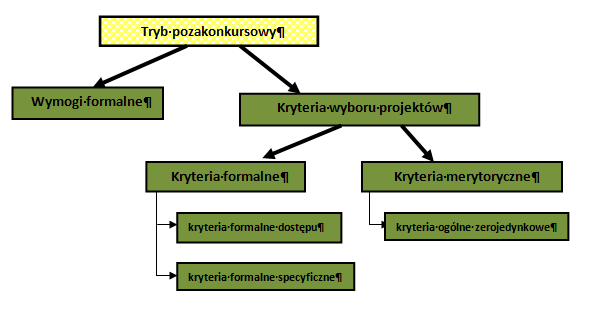 Wymogi formalne dotyczą w szczególności kompletności wniosku o dofinansowanie i ewentualnych załączników. Weryfikacja wymogów formalnych umożliwia uzupełnienie lub poprawę braków formalnych lub oczywistych omyłek stwierdzonych we wniosku. Uzupełnienie/poprawa następuje w wyznaczonym przez IZ RPO/IP terminie, nie krótszym niż 7 dni, pod rygorem pozostawienia wniosku bez rozpatrzenia, a w konsekwencji niedopuszczenia projektu do dalszych etapów oceny.Wymogi formalne mają zastosowanie zarówno w przypadku trybu konkursowego, jak i pozakonkursowego.Kryteria wyboru projektów mają charakter indywidualny, co oznacza że są oceniane w odniesieniu 
do danego projektu. Specyfika oceny niniejszych kryteriów rozróżnia:kryteria obligatoryjne lub kryteria fakultatywne - spełnienie kryterium obligatoryjnego jest niezbędne dla możliwości otrzymania dofinansowania (do kryteriów obligatoryjnych weryfikowanych na pierwszym etapie oceny należą m. in. kryteria związane z kwalifikowalnością wnioskodawcy) natomiast spełnienie kryterium fakultatywnego nie jest konieczne do przyznania dofinansowania (tj. przyznanie 0 punktów nie dyskwalifikuje projektu z możliwości uzyskania dofinansowania).kryteria zerojedynkowe lub kryteria punktowe - ocena spełnienia kryterium zerojedynkowego polega na przypisaniu wartości logicznych „tak”, „nie” albo stwierdzeniu, że kryterium „nie dotyczy” danego projektu natomiast ocena spełnienia kryterium punktowego polega na:przyznaniu zdefiniowanej z góry liczby punktów w przypadku spełnienia kryterium lub przyznaniu 0 punktów w przypadku niespełnienia kryterium albo;przyznaniu uznaniowej liczby punktów w ramach dopuszczalnych limitów wyznaczonych minimalną i maksymalną liczbą punktów, które można uzyskać za dane kryterium w zależności od oceny stopnia spełnienia danego kryterium. Otrzymanie 0 punktów w trakcie oceny danego kryterium, którego ocenę wyraża się punktowo nie eliminuje projektu z możliwości otrzymania dofinansowania, chyba że ustalono minimum punktowe dla tego kryterium.Ocena spełnienia kryteriów obligatoryjnych lub zerojedynkowych jest przeprowadzana z reguły w pierwszej kolejności, natomiast ocena spełnienia kryteriów fakultatywnych lub punktowych z reguły odbywa się w dalszej kolejności.c) kryteria warunkowe – występują jedynie na etapie oceny merytorycznej, a możliwość warunkowej oceny danego kryterium dotyczy jedynie wybranych kryteriów ogólnych zerojedynkowych oraz wybranych kryteriów ogólnych punktowych. 	Ocena warunkowa oznacza, iż oceniający mogą:w przypadku warunkowego kryterium zerojedynkowego - uznać dane kryterium za spełnione warunkowo,w przypadku warunkowego kryterium punktowego - warunkowo przyznać określoną liczbę punktów za spełnienie danego kryterium i skierować projekt do negocjacji.Kryteria warunkowe mają zastosowanie wyłącznie w przypadku trybu konkursowego.Ze względu na poszczególne etapy oceny projektów wyróżnione zostały: kryteria formalne:kryteria formalne dostępu orazkryteria formalne specyficzneKryteria formalne są kryteriami obligatoryjnymi i muszą być spełnione bezwarunkowo, a niespełnienie jednego z nich powoduje automatycznie negatywną ocenę projektu. Są to błędy, których wnioskodawca nie jest w stanie poprawić, uzupełnić lub warunki, których nie może spełnić i dotyczą one m.in. kwalifikowalności wnioskodawcy i projektu w ramach konkursu. Ocena kryteriów formalnych jest oceną zerojedynkową.Kryteria formalne mają zastosowanie zarówno w przypadku trybu konkursowego, jak i pozakonkursowego.W przypadku trybu pozakonkursowego ION przewiduje możliwość modyfikacji wniosku w zakresie kryteriów formalnych, co oznacza zwrócenie wniosku do poprawy przez beneficjenta.kryteria merytoryczne:kryteria ogólne zerojedynkowe,kryteria ogólne punktowe orazkryteria premiujące (o ile dotyczy)Ad. a)Kryteria ogólne zerojedynkowe mają charakter przekrojowy i zapewniają realizację zasad horyzontalnych na poziomie całego RPO WL, zgodność projektów z prawodawstwem krajowym, unijnym, zapisami SZOOP, kwalifikowalnością i efektywnością wydatków oraz prawidłowością sporządzenia budżetu projektu. Kryteria ogólne zerojedynkowe są kryteriami obligatoryjnymi i muszą być spełnione bezwarunkowo, a ich niespełnienie powoduje negatywną ocenę projektu. W przypadku oceny projektu pod kątem spełnienia kryterium ogólnego zerojedynkowego dotyczącego zasady równości szans kobiet i mężczyzn zgodnie z zapisami Umowy Partnerstwa zastosowanie ma standard minimum. Warunki dotyczące oceny projektów w zakresie spełnienia zasady równości szans kobiet i mężczyzn oraz równości szans i niedyskryminacji, w tym instrukcja stosowania standardu minimum, określone zostały w Wytycznych w zakresie realizacji zasady równości szans i niedyskryminacji, w tym dostępności dla osób z niepełnosprawnościami oraz zasady równości szans kobiet i mężczyzn w ramach funduszy unijnych na lata 2014-2020. Kryteria ogólne zerojedynkowe mają zastosowanie zarówno w przypadku trybu konkursowego, jak i pozakonkursowego.W przypadku trybu pozakonkursowego ION przewiduje możliwość modyfikacji projektu w zakresie kryteriów ogólnych zerojedynkowych, co oznacza zwrócenie projektu do poprawy przez wnioskodawcę.Ad. b)Kryteria ogólne punktowe dotyczą:adekwatności celów projektu,prawidłowości opisu grup docelowych,trafności doboru i opisu zadań,racjonalności harmonogramu realizacji projektu,prawidłowości założonych wskaźników i trwałości rezultatów, prawidłowości opisu ryzyka w projekcie (o ile dotyczy),efektywności sposobu zarządzania projektem,doświadczenia wnioskodawcy w realizacji zadań określonych w projekcie (w tym doświadczenia partnerów i innych podmiotów, o ile dotyczy).Doświadczenie oceniane jest w szczególności w kontekście dotychczasowej działalności i możliwości weryfikacji rezultatów tej działalności:w obszarze, w którym udzielane będzie wsparcie przewidziane w ramach projektu orazna rzecz grupy docelowej, do której kierowane będzie wsparcie przewidziane w ramach projektu orazna określonym terytorium, którego dotyczyć będzie realizacja projektu.potencjału wnioskodawcy.Kryteria ogólne punktowe są kryteriami obligatoryjnymi, niezbędnymi do przyznania dofinansowania. Ocena kryteriów ogólnych punktowych polega na przyznaniu uznaniowej liczby punktów w ramach dopuszczalnych limitów wyznaczonych minimalną i maksymalną liczbą punktów, które można uzyskać za dane kryterium w zależności od oceny stopnia spełnienia danego kryterium.  Kryteria ogólne punktowe mają zastosowanie wyłącznie w przypadku trybu konkursowego.W przypadku trybu pozakonkursowego wskazane wyżej kryteria są kryteriami ogólnymi zerojedynkowymi. W przypadku trybu pozakonkursowego ION przewiduje możliwość modyfikacji projektu w zakresie kryteriów ogólnych zerojedynkowych, co oznacza zwrócenie projektu do poprawy przez wnioskodawcę.Ad. c)Kryteria premiujące dotyczą preferowania pewnych typów projektów. Preferowanie pewnych form wsparcia wynika z aktualnej sytuacji społeczno-gospodarczej i potrzeb województwa lubelskiego. Kryteria premiujące są kryteriami fakultatywnymi. Kryteria premiujące mają zastosowanie wyłącznie w przypadku trybu konkursowego. Obowiązywanie kryteriów premiujących w ramach danego konkursu należy do decyzji IOK.Oceny spełnienia kryteriów przez dany projekt dokonuje się na podstawie wniosku o dofinansowanie projektu. Nie wyklucza to wykorzystania w ocenie spełnienia kryteriów informacji udzielonych przez wnioskodawcę lub pozyskanych na temat wnioskodawcy lub projektu. Pozyskanie i wykorzystanie wspomnianych informacji jest dokumentowane.4. Tryb konkursowy4.1. Informacje ogólneW trybie konkursowym wniosek o dofinansowanie projektu jest składany w ramach konkursu ogłaszanego, organizowanego i przeprowadzanego przez IOK. Celem konkursu jest wybór do dofinansowania projektów, które:spełniły kryteria i uzyskały wymaganą liczbę punktów albospełniły kryteria i uzyskały kolejno największą liczbę punktów, w przypadku gdy kwota przeznaczona na dofinansowanie projektów w konkursie nie wystarcza na objęcie dofinansowaniem wszystkich projektów, o którym mowa w lit. a).Zgodnie z zapisami art. 41 ust. 1 ustawy wdrożeniowej IOK przeprowadza konkurs na podstawie określonego przez siebie Regulaminu konkursu, o którym mowa w Podrozdziale 4.2.3 niniejszych Wytycznych. Konkursy ogłaszane są na wybrane lub na wszystkie typy projektów opisane w SZOOP przy uwzględnieniu potrzeb zidentyfikowanych przez IOK, a także w celu osiągnięcia założonych wskaźników realizacji RPO WL. Proces wyboru projektów w trybie konkursowym składa się z następujących etapów:ogłoszenie konkursu,nabór wniosków,weryfikacja wymogów formalnych w zakresie wniosków o dofinansowanie,ocena formalna i merytoryczna projektów (w tym ewentualnie negocjacje), rozstrzygnięcie konkursu, wybór projektów do dofinansowania.Ocena prowadzona jest w dwóch etapach: oceny formalnej i oceny merytorycznej. Po etapie oceny formalnej IOK umieszcza na swojej stronie internetowej listę projektów zakwalifikowanych do kolejnego etapu oraz listę projektów, które nie spełniły kryteriów formalnych i zostały negatywnie ocenione. Po etapie oceny merytorycznej IOK umieszcza na swojej stronie internetowej listę projektów, które spełniły kryteria wyboru projektów i uzyskały wymaganą liczbę punktów, z wyróżnieniem projektów wybranych do dofinansowania. 4.2.  Ogłoszenie konkursu4.2.1. Harmonogram naboru wniosków o dofinansowanie Konkursy na projekty w ramach danego działania są ogłaszane, prowadzone i aktualizowane przez IZ RPO zgodnie z obowiązującym harmonogramem naborów wniosków.IZ RPO do dnia 30 listopada każdego roku, na podstawie zapisów art. 47 ust. 1 ustawy wdrożeniowej, zamieszcza na swojej stronie internetowej oraz na portalu harmonogram naborów wniosków o dofinansowanie projektu w trybie konkursowym, których przeprowadzenie jest planowane na kolejny rok kalendarzowy, celem umożliwienia potencjalnym wnioskodawcom odpowiedniego przygotowania się do konkursów. Harmonogram jest planem naborów, w związku z czym ma charakter indykatywny. Harmonogram przedstawiany jest w podziale co najmniej na kwartały.Harmonogram zawiera w szczególności:nazwy wszystkich działań z wyróżnieniem tych, w których przeprowadzane będą konkursy w danym roku kalendarzowym;planowane terminy naborów w poszczególnych konkursach, określane kwartałami albo w sposób bardziej szczegółowy;orientacyjną kwotę na dofinansowanie projektów w ramach konkursu w PLN;typy projektów mogących uzyskać dofinansowanie.informacje na temat działań, w których nie planuje się przeprowadzania w danym roku naborów wniosków o dofinansowanie w trybie konkursowym, informacje na temat działań, w których stosowany jest wyłącznie tryb pozakonkursowyHarmonogram może być aktualizowany przez IZ RPO w szczególności, gdy:powstały oszczędności związane z niewykorzystaniem przysługującej alokacji w ramach innych konkursów przeprowadzanych w ramach RPO WL;przeniesiono alokację na inne działania w ramach RPO WL;służy to zapewnieniu koordynacji wyboru do dofinansowania projektów zintegrowanych;wyczerpała się alokacja w ramach działania.Harmonogram oraz każda jego aktualizacja jest niezwłocznie zamieszczana na stronie internetowej oraz portalu. Zakaz aktualizacji harmonogramu, przewidziany w art. 47 ust. 3 ustawy wdrożeniowej oznacza, że w przypadku aktualizacji harmonogramu polegającej na zmianie terminu naboru, zmiana ta nie może dotyczyć naboru, którego przeprowadzenie zaplanowano pierwotnie w terminie krótszym niż 3 miesiące, licząc od dnia aktualizacji. Oznacza to, że w przypadku aktualizacji polegającej na dodaniu nowego naboru wniosków o dofinansowanie, jego przeprowadzenie może zostać zaplanowane najwcześniej na 3 miesiące od dnia aktualizacji harmonogramu. Dniem aktualizacji harmonogramu jest dzień jego publikacji na stronie internetowej oraz na portalu.4.2.2. Ogłoszenie o konkursieIOK podaje do publicznej wiadomości ogłoszenie o konkursie w szczególności:na stronie internetowej oraz na portaluco najmniej 30 dni przed planowanym rozpoczęciem naboru wniosków o dofinansowanie projektu. Termin rozpoczęcia naboru wniosków o dofinansowanie w ramach danego konkursu wskazywany jest w Regulaminie konkursu.Konkurs może zostać ogłoszony dodatkowo w inny sposób, z wyłączeniem sposobów skutkujących nierównym traktowaniem wnioskodawców. Ogłoszenie o konkursie zawiera co najmniej:pełną nazwę i adres IOK;przedmiot konkursu, w tym typy projektów podlegających dofinansowaniu - minimalny zakres informacji określa nazwę programu, Oś Priorytetową, działanie/kategorie/typy projektów w ramach którego prowadzony jest nabór, rodzaje projektów podlegających dofinansowaniu, rodzaje podmiotów, które mogą ubiegać się o dofinansowanie;termin, formę i miejsce składania wniosków o dofinansowanie: termin – nie może być krótszy niż 7 dni, licząc od dnia rozpoczęcia naboru wniosków; forma – IOK określa dopuszczalne formy składania wniosków o dofinansowanie - w przypadku wniosków współfinansowanych z EFS w ramach RPO WL będzie to forma papierowa (dostarczona osobiście, przesyłką kurierską lub pocztą w godzinach pracy IOK) opatrzona pieczęciami i podpisem osoby uprawnionej/osób uprawnionych do złożenia wniosku; Wnioskodawca przesyła również w LSI2014EFS elektroniczną wersję ww. wniosku utworzoną za pośrednictwem LSI2014EFS, tożsamą z wersją papierową (tożsamość sum kontrolnych) – w terminie określonym w Podrozdziale 4.3.2, pkt 2 niniejszych Wytycznych;miejsce – w przypadku RPO WL należy wskazać dokładny adres miejsca lub miejsc, w których możliwe będzie złożenie wniosku o dofinansowanie w formie papierowej. Co do zasady będzie to adres tożsamy z adresem IOK. Adres może być doprecyzowany np. nazwą komórki organizacyjnej lub numerem pokoju, gdzie można osobiście składać wnioski o dofinansowanie w formie papierowej. Należy również wskazać LSI2014EFS, za pomocą którego składany jest wniosek o dofinansowanie w wersji elektronicznej; kwotę środków przeznaczonych na dofinansowanie projektów w konkursie - wartość alokacji w PLN w ramach danego konkursu, która może zostać rozdysponowana na dofinansowanie projektów;maksymalny dopuszczalny poziom dofinansowania projektu lub maksymalną dopuszczalną kwotę dofinansowania projektu - maksymalny poziom rozumiany jako % wydatków kwalifikowalnych projektu, który może zostać objęty współfinansowaniem UE lub współfinansowaniem krajowym ze środków budżetu państwa, lub maksymalna kwota w PLN jaka może zostać przeznaczona na dofinansowanie jednego projektu;kwotę rezerwy finansowej na procedurę odwoławczą (jeżeli została ustanowiona)sposób i miejsce udostępnienia Regulaminu konkursu. Oznacza to, że z chwilą ogłoszenia konkursu Regulamin został udostępniony we wskazanym miejscu.Dla zachowania przejrzystości IOK zamieszcza oddzielnie ogłoszenie o konkursie dla każdego z ogłaszanych konkursów.4.2.3. Regulamin konkursuIOK przeprowadza konkurs na podstawie określonego przez siebie Regulaminu konkursu. Regulamin konkursu, zgodnie z art. 41 ust. 2 ustawy, zawiera w szczególności:pełną nazwę i adres IOK;przedmiot konkursu, w tym typy projektów podlegających dofinansowaniu – minimalny zakres informacji będzie określał oś priorytetową oraz działanie, w ramach którego organizowany jest konkurs. Dodatkowo w Regulaminie zawarty będzie syntetyczny opis typów projektów, które mogą uzyskać dofinansowanie. Typy projektów będą wyróżniane ze względu na ich cel lub przedmiot lub zasięg terytorialny;formę konkursu – informacja o tym, że konkurs jest zamknięty oraz na jakie etapy został podzielony;termin, miejsce i formę składania wniosków o dofinansowanie projektu:termin – nie może być krótszy niż 7 dni licząc od dnia rozpoczęcia naboru wniosków; Za dzień złożenia wniosku przyjmuje się dzień wpływu wniosku do IOK w formie papierowej;forma – IOK określa dopuszczalne formy składania wniosków o dofinansowanie, w przypadku wniosków współfinansowanych z EFS w ramach RPO WL będzie to forma papierowa (dostarczona osobiście, przesyłką kurierską lub pocztą w godzinach pracy IOK) opatrzona pieczęcią i podpisem osoby uprawnionej/osób uprawnionych do podejmowania decyzji wiążących w imieniu wnioskodawcy oraz partnera/-ów (w przypadku projektów realizowanych w partnerstwie); Wnioskodawca przesyła również w LSI2014EFS elektroniczną wersję ww. wniosku utworzoną za pośrednictwem LSI2014EFS, tożsamą z wersją papierową (tożsamość sum kontrolnych);miejsce – w przypadku wniosków współfinansowanych z EFS w ramach RPO WL należy wskazać dokładny adres miejsca lub miejsc, w których możliwe będzie złożenie wniosku o dofinansowanie w formie papierowej. Co do zasady będzie to adres tożsamy z adresem IOK. Adres może być doprecyzowany np. nazwą komórki organizacyjnej lub numerem pokoju, gdzie można osobiście składać wnioski o dofinansowanie w formie papierowej oraz LSI2014EFS, za pomocą którego składany jest wniosek o dofinansowanie w formie elektronicznej;informację dotyczącą przebiegu postępowania konkursowego, w tym informację na temat sposobu uzupełniania braków formalnych lub oczywistych omyłek we wnioskach o dofinansowanie (w tym: zdefiniowanie istotnej modyfikacji wniosku oraz informację, że IOK dokonuje oceny, czy uzupełnienie wniosku o dofinansowanie lub poprawienie w nim oczywistej omyłki doprowadziło do istotnej modyfikacji wniosku o dofinansowanie, o której mowa w art. 43 ust. 2 ustawy). IOK może określić w Regulaminie przykłady braków formalnych lub oczywistych omyłek, których uzupełnienie lub poprawienie nie będzie prowadziło do istotnej modyfikacji wniosku o dofinansowanie);wzór wniosku o dofinansowanie projektu – formularz, którym należy się posługiwać ubiegając się 
o dofinansowanie projektu w ramach danego konkursu. Formularz zawiera wskazówki pomocne wnioskodawcy przy jego wypełnianiu. Wzór wniosku o dofinansowanie umożliwia wnioskodawcy odniesienie się do każdego z kryteriów, którego spełnianie będzie weryfikowane w trakcie oceny projektu;wzór umowy o dofinansowanie projektu – formularz umowy, która będzie zawierana z wnioskodawcami projektów wybranych do dofinansowania. Formularz umowy zawiera postanowienia wynikające z przepisów ustawy o finansach publicznych, określające elementy umowy o dofinansowanie. Wzór umowy musi uwzględniać prawa i obowiązki beneficjenta oraz IZ RPO/IP udzielającej dofinansowania. Formularz jest opracowany w formie elektronicznej lub papierowej;kryteria wyboru projektów wraz z podaniem ich znaczenia – w odniesieniu do każdego kryterium należy wskazać co najmniej:nazwę;definicję (tj. przede wszystkim informację o zasadach jego oceny oraz gdzie może mieć to zastosowanie, metodach jego pomiaru);opis jego znaczenia (tj. np. informację o tym, czy spełnienie danego kryterium jest konieczne do przyznania dofinansowania, czy spełnienie danego kryterium jest stopniowalne, jaką wagę w ostatecznej ocenie ma ocena danego kryterium).Dla kryteriów punktowych można również określić minimalną liczbę punktów jaką projekt musi otrzymać, aby został uwzględniony przy podejmowaniu decyzji w zakresie wyboru do dofinansowania. Dodatkowo wśród kryteriów należy uwzględnić kryteria podmiotowe wskazujące na rodzaj podmiotów mogących ubiegać się o dofinansowanie, o ile wskazanie takich kryteriów jest uzasadnione;kwotę przeznaczoną na dofinansowanie projektów w konkursie – wartość alokacji w PLN w ramach danego konkursu, która może zostać rozdysponowana na dofinansowanie projektów. maksymalny dopuszczalny poziom dofinansowania projektu lub maksymalną dopuszczalną kwotę dofinansowania projektu – maksymalny poziom rozumiany jako % wydatków kwalifikowalnych projektu, który może zostać objęty współfinansowaniem UE lub współfinansowaniem krajowym ze środków budżetu państwa, lub maksymalna kwota w PLN, jaka może zostać przeznaczona na dofinansowanie jednego projektu;środki odwoławcze przysługujące wnioskodawcy –informacja, że w przypadku negatywnej oceny projektu, o której mowa w art. 53 ust. 2 ustawy, wnioskodawcy przysługuje prawo wniesienia protestu, na zasadach określonych w rozdziale 15 ustawy wdrożeniowej. Informacja ta nie stanowi pouczenia, o którym mowa w art. 46 ust. 5 ustawy wdrożeniowej; sposób podania do publicznej wiadomości wyników konkursu – podanie do publicznej wiadomości nastąpi zgodnie z art. 46 ust. 4 ustawy wdrożeniowej tj. na stronie internetowej oraz na portalu zostanie zamieszczona lista projektów które spełniły kryteria wyboru projektów i uzyskały wymaganą liczbę punktów, z wyróżnieniem projektów wybranych do dofinansowania;formę i sposób udzielania wnioskodawcy wyjaśnień w kwestiach dotyczących konkursu. W Regulaminie znajdą się między innymi postanowienia, że IOK udostępniać będzie na stronie internetowej informacje dotyczące procedury wyboru projektów oraz niezbędne do przedłożenia wniosku o dofinansowanie; IOK będzie udzielać odpowiedzi na pytania w powyższym zakresie, indywidualnie, bez zbędnej zwłoki, jak również będzie zamieszczać te odpowiedzi na bieżąco na stronie internetowej (np. w postaci załączonego pliku PDF, dostępnego dla osób z niepełnosprawnościami). Ponadto w Regulaminie znajdzie się ewentualne zastrzeżenie, że w przypadku, gdy liczba pytań jest znacząca (tzn. negatywnie wpływa na realizację podstawowych zadań właściwej instytucji) IOK ograniczy się do publikowania odpowiedzi na kluczowe lub powtarzające się pytania. Dodatkowo w Regulaminie znajdzie się pouczenie, że odpowiedzi udzielane na pytania związane z procedurą wyboru projektów są wiążące do momentu zmiany odpowiedzi. Jeśli zmiana odpowiedzi, nie wynika z przepisów powszechnie obowiązującego prawa, wnioskodawcy którzy zastosowali się do danej odpowiedzi i złożyli wniosek o dofinansowanie w oparciu o wskazówki w niej zawarte, nie będą ponosić negatywnych konsekwencji związanych ze zmianą odpowiedzi;orientacyjny termin rozstrzygnięcia konkursu, z dokładnością co najmniej do miesiąca oraz czas trwania poszczególnych etapów konkursu, o ile zostały one wyodrębnione;informacje o sposobie postępowania z wnioskami o dofinansowanie po rozstrzygnięciu konkursu 
w zależności od tego, czy projekt został wybrany do dofinansowania, czy nie został wybrany 
do dofinansowania;postanowienie uprawniające IOK do anulowania konkursu wraz ze wskazaniem przykładowych sytuacji, w których może to nastąpić;postanowienie dotyczące możliwości zwiększenia kwoty przeznaczonej na dofinansowanie projektów w konkursie, na podstawie z art. 46 ust. 2 ustawy wdrożeniowej.IOK podaje Regulamin do publicznej wiadomości, w szczególności na stronie internetowej oraz na portalu.Do czasu rozstrzygnięcia konkursu IOK nie może zmieniać Regulaminu konkursu w sposób skutkujący nierównym traktowaniem wnioskodawców, chyba że konieczność jego zmiany wynika z przepisów powszechnie obowiązującego prawa. W przypadku zmiany Regulaminu IOK podaje do publicznej wiadomości w szczególności na stronie internetowej oraz na portalu, informację o zmianie Regulaminu, aktualną treść Regulaminu konkursu oraz jego zmiany, wraz z ich uzasadnieniem, oraz termin, od którego są stosowane. Ponadto IOK udostępnia w szczególności na stronie internetowej oraz portalu poprzednie wersje dokumentacji konkursowej, w tym Regulaminów. W przypadku zmiany Regulaminu IOK jest zobowiązana poinformować o niej wszystkich wnioskodawców. Informacja zamieszczana jest w każdym miejscu, w którym IOK podała do publicznej wiadomości Regulamin.Z chwilą ogłoszenia konkursu Regulamin jest udostępniony w sposób i miejscu wskazanym w ogłoszeniu o konkursie.4.3. Nabór wniosków4.3.1. Typy procedury naboru wnioskówNabór wniosków ma charakter konkursu zamkniętego. Konkurs zamknięty organizowany jest cyklicznie. W konkursie zamkniętym określa się z góry jeden (jeśli konkurs będzie organizowany tylko raz) lub kilka następujących po sobie terminów naboru wniosków. IOK ogłasza konkurs określając daty otwarcia oraz daty zamknięcia naboru wniosków, tj. okres, w którym będą przyjmowane wnioski. Data otwarcia i zamknięcia naboru wniosków wskazywana jest w Regulaminie konkursu, z zastrzeżeniem pkt 3. Termin składania wniosków o dofinansowanie projektu w ramach danego konkursu, zgodnie z art. 42 ustawy, nie może być krótszy niż 7 dni, licząc od dnia rozpoczęcia naboru wniosków. W konkursie zamkniętym ocena projektów odbywa się w ramach posiedzenia KOP w terminie wskazanym w Regulaminie konkursu.4.3.2. Złożenie wniosku o dofinansowanieWniosek o dofinansowanie jest składany w terminie i na formularzu wskazanym przez IOK w Regulaminie konkursu w formie papierowej (wydruk z formatu PDF wygenerowanego przez LSI2014EFS), dostarczony osobiście, przesyłką kurierską lub pocztą w godzinach pracy IOK opatrzonej pieczęciami i podpisem osoby uprawnionej/osób uprawnionych do podejmowania decyzji wiążących w imieniu wnioskodawcy oraz partnera/-ów (w przypadku projektów realizowanych w partnerstwie), w 2 egzemplarzach (tj. oryginał oraz kopia poświadczona za zgodność z oryginałem zgodnie ze sposobem określonym w Regulaminie konkursu albo 2 oryginały).Wnioskodawca przesyła w LSI2014EFS elektroniczną wersję ww. wniosku utworzoną za pośrednictwem LSI2014EFS, tożsamą z wersją papierową (tożsamość sum kontrolnych) - najpóźniej w dniu zakończenia naboru wniosków w ramach danego konkursu. Dokumenty:złożone wyłącznie w formie elektronicznej,w formie papierowej innej niż wydruk z formatu PDF wygenerowanego przez LSI2014EFS,wyłącznie w formie papierowejnie stanowią wniosków o dofinansowanie i nie podlegają weryfikacji i ocenie jako wnioskiZa dzień wpływu wniosku o dofinansowanie należy uznać dzień wpływu wniosku do IOK w formie papierowej.  Wnioskodawca ma prawo do rezygnacji z ubiegania się o dofinansowanie projektu i wycofania złożonego przez siebie wniosku o dofinansowanie projektu do momentu podpisania umowy o dofinansowanie projektu, informując pisemnie o swojej decyzji IOK.Pismo informujące o wycofaniu wniosku o dofinansowanie projektu powinno zawierać następujące informacje:jednoznaczną deklarację woli wycofania złożonego wniosku o dofinansowanie projektu,tytuł wniosku, datę złożenia wniosku w formie papierowej oraz sumę kontrolną wniosku i jego numer (jeżeli został już nadany przez IOK),pełną nazwę i adres wnioskodawcy.Pismo wnioskodawcy zawierające wolę wycofania wniosku powinno zostać podpisane przez osobę uprawnioną do reprezentowania wnioskodawcy (wskazaną we wniosku o dofinansowanie). W przypadku podpisania pisma zawierającego wolę wycofania wniosku przez inną osobę niż wskazaną we wniosku niezbędne jest dołączenie wraz z pismem dokumentu/-ów potwierdzającego/-ych umocowanie osoby/-ób popisującej/-ych pismo do reprezentowania wnioskodawcy.W przypadku złożenia przez wnioskodawcę pisma z prośbą o wycofanie wniosku o dofinansowanie projektu, jeden egzemplarz wycofanego wniosku (oryginał lub kopia) zostanie odesłany wnioskodawcy.Niezwłocznie po zakończeniu naboru wniosków w ramach konkursu sporządzany jest Raport z sesji otwarcia wniosków wraz z listami:Listą wszystkich wniosków, które wpłynęły w odpowiedzi na nabór (wraz z nazwą wnioskodawcy, numerem NIP, siedzibą wnioskodawcy, tytułem projektu, numerem wniosku, datą złożenia wniosku, kwotą wnioskowanego dofinansowania oraz kosztem całkowitym projektu);Listą wniosków wycofanych przez wnioskodawców. 4.4. Weryfikacja wniosków i ocena projektów (w tym ewentualne negocjacje)Weryfikacja wniosków i ocena projektów składa się z następujących etapów:weryfikacja wymogów formalnych,ocena formalna,ocena merytoryczna  (w tym ewentualnie negocjacje),Weryfikacja wymogów formalnych, ocena formalna i ocena merytoryczna jest dokonywana zgodnie z Wytycznymi horyzontalnymi, Wytycznymi programowymi oraz Regulaminem konkursu.Weryfikacja wymogów formalnych w odniesieniu do wniosków o dofinansowanie dokonywana jest przez wyznaczonych pracowników IOK, natomiast ocena spełnienia przez projekt kryteriów wyboru projektów – przez wylosowanych członków KOP.4.4.1. Weryfikacja wymogów formalnychWeryfikacja wymogów formalnych składa się z następujących etapów:Etap I: weryfikacja wymogów formalnych wszystkich wniosków złożonych w odpowiedzi na nabór orazEtap II: weryfikacja wymogów formalnych wniosków skierowanych do uzupełnienia/poprawy braków formalnych lub oczywistych omyłek w wyniku weryfikacji wymogów, o której mowa w lit. a) (o ile dotyczy).Etap I:Weryfikacji wymogów formalnych podlegają złożone w trakcie trwania naboru wersje papierowe wniosków o dofinansowanie (o ile nie zostały wycofane przez wnioskodawcę). Weryfikacja wymogów formalnych w odniesieniu do danego wniosku o dofinansowanie dokonywana jest przez jednego pracownika IOK w oparciu o Kartę weryfikacji wymogów formalnych wniosku o dofinansowanie projektu współfinansowanego ze środków EFS w ramach RPO WL (zwanej dalej: Kartą weryfikacji wymogów).Weryfikacja wymogów formalnych obejmuje w szczególności sprawdzenie kompletności wniosku i ewentualnych załączników. W przypadku dokonywania weryfikacji wymogów formalnych w ramach danego konkursu w etapie I nie więcej niż 100 wniosków, weryfikacja wymogów formalnych w ramach etapu I jest dokonywana w terminie 30 dni od dnia zatwierdzenia Raportu z sesji otwarcia wniosków. Przy każdym kolejnym wzroście liczby wniosków o 100 termin dokonania weryfikacji wymogów formalnych może zostać wydłużony o 30 dni (np. jeżeli weryfikacji wymogów formalnych podlega od 101 do 200 wniosków termin dokonania weryfikacji wymogów formalnych w ramach etapu I, wynosi 60 dni od dnia zatwierdzenia Raportu z sesji otwarcia wniosków). Za dzień zakończenia weryfikacji wymogów formalnych w ramach etapu I uznaje się dzień zatwierdzenia przez IOK wszystkich  Kart weryfikacji wymogów formalnych wniosków weryfikowanych w ramach danego konkursu. Weryfikacja wymogów formalnych umożliwia jednokrotne uzupełnienie/poprawę braków formalnych lub oczywistych omyłek stwierdzonych we wniosku o dofinansowanie. Uzupełnienie/poprawa braków formalnych lub oczywistych omyłek we wniosku o dofinansowanie następuje w wyznaczonym przez IOK terminie, nie krótszym niż 7 dni, o czym IOK informuje pisemnie wnioskodawcę, pod rygorem pozostawienia wniosku bez rozpatrzenia, a w konsekwencji niedopuszczenia projektu do oceny. KOP, niezwłocznie po zakończeniu weryfikacji wymogów formalnych w ramach etapu I sporządza Protokół dotyczący wyników weryfikacji wymogów formalnych wraz z listami:Listą wniosków, które spełniły wymogi formalne,Listą wniosków skierowanych do uzupełnienia/poprawy braków formalnych lub oczywistych omyłek,Listą wniosków wycofanych przez wnioskodawców na etapie weryfikacji wymogów formalnych,Listą wniosków, które nie spełniły wymogów formalnych i pozostały bez rozpatrzenia (dotyczy wniosków, które zostały zwrócone z etapu oceny formalnej i/lub merytorycznej do ponownej weryfikacji w zakresie wymogów, które wcześniej zostały skierowane do uzupełnienia/poprawy braków formalnych lub oczywistych omyłek).IOK przekazuje wnioskodawcy - w terminie 14 dni od dnia zatwierdzenia Protokołu dotyczącego wyników weryfikacji wymogów formalnych pisemną informację o konieczności dokonania uzupełnienia/poprawy braków formalnych lub oczywistych omyłek.Pismo zawiera jako załącznik wypełnioną Kartę weryfikacji wymogów formalnych, z zastrzeżeniem, że IOK, przekazując wnioskodawcy tę informację, zachowuje zasadę anonimowości osoby dokonującej weryfikacji.Uzupełnienie/poprawa stwierdzonych braków formalnych lub oczywistych omyłek przez wnioskodawcę nie może powodować istotnej modyfikacji wniosku o dofinansowanie. Definicja istotnej modyfikacji wskazana jest w Regulaminie konkursu. Wnioskodawca jednokrotnie uzupełnia/poprawia wszystkie braki formalne lub oczywiste omyłki stwierdzone we wniosku o dofinansowanie, które zostały wskazane w piśmie informującym o konieczności uzupełnienia/poprawy braków formalnych lub oczywistych omyłek.Uzupełnienie/poprawa braków formalnych lub oczywistych omyłek we wniosku o dofinansowanie projektu może zostać dokonane przez wnioskodawcę w siedzibie IOK, poprzez przesłanie/złożenie osobiście przez wnioskodawcę uzupełnionego/poprawionego wniosku o dofinansowanie do IOK lub też poprzez przesłanie wersji elektronicznej wniosku w LSI2014EFS.O zachowaniu przez wnioskodawcę terminu na dokonanie uzupełnienia/poprawy braków formalnych lub oczywistych omyłek (termin nie krótszy niż 7 dni od dnia doręczenia pisemnej informacji o konieczności dokonania poprawy/uzupełnienia braków formalnych lub oczywistych omyłek) w zakresie wskazanym przez IOK decyduje data nadania przez wnioskodawcę uzupełnionego/poprawionego wniosku, data złożenia osobiście przez wnioskodawcę uzupełnionego/poprawionego wniosku w siedzibie IOK, data uzupełnienia/poprawy przez wnioskodawcę braków formalnych lub oczywistych omyłek w siedzibie IOK lub data przesłania wersji elektronicznej wniosku w LSI2014EFS.Etap II:Po uzupełnieniu/poprawie braków formalnych lub oczywistych omyłek w danym wniosku o dofinansowanie przez wnioskodawcę jeden pracownik IOK dokonuje, za pomocą Karty weryfikacji wymogów formalnych wniosku skierowanego do uzupełnienia/poprawy braków formalnych lub oczywistych omyłek, ponownej weryfikacji wniosku w terminie 21 dni od dnia dokonania uzupełnienia/poprawy braków formalnych lub oczywistych omyłek. Uzupełniony/poprawiony wniosek musi spełniać wszystkie wymogi formalne obowiązujące dla danego konkursu, w przeciwnym razie pozostaje bez rozpatrzenia.Za dzień zakończenia ponownej weryfikacji wymogów formalnych w ramach etapu II uznaje się dzień zatwierdzenia przez IOK wszystkich Kart weryfikacji wymogów formalnych wniosków weryfikowanych po dokonaniu uzupełniania/poprawy braków formalnych lub oczywistych omyłek w ramach danego konkursu.IOK, niezwłocznie po zakończeniu ponownej weryfikacji wymogów formalnych w ramach etapu II, sporządzą Protokół dotyczący wyników weryfikacji wymogów formalnych wniosków skierowanych do uzupełnienia/poprawy braków formalnych lub oczywistych omyłek wraz z listami:Listą wniosków, które spełniły wymogi formalne,Listą wniosków, które nie spełniły wymogów formalnych i pozostały bez rozpatrzenia,Listą wniosków wycofanych przez wnioskodawców na etapie weryfikacji wymogów formalnych.W przypadku pozostawienia wniosku bez rozpatrzenia IOK przekazuje wnioskodawcy - w terminie 14 dni od dnia zatwierdzenia Protokołu dotyczącego wyników weryfikacji wymogów formalnych pisemną informację o niespełnieniu wymogów formalnych i pozostawieniu wniosku bez rozpatrzenia. Informacja zawiera, jako załącznik, wypełnioną Kartę weryfikacji wymogów formalnych, z zastrzeżeniem, że IOK, przekazując wnioskodawcy tę informację, zachowuje zasadę anonimowości osoby dokonującej weryfikacji.Jeżeli na etapie oceny formalnej i/lub merytorycznej członek KOP stwierdzi, że wniosek nie spełnia wymogów formalnych weryfikowanych na etapie weryfikacji wymogów formalnych, ponieważ uchybienia te nie zostały dostrzeżone na etapie weryfikacji, wniosek zostaje zwrócony z etapu oceny formalnej i/lub merytorycznej do ponownej weryfikacji wymogów formalnych. Oceniający odnotowuje ten fakt odpowiednio w Karcie oceny formalnej i/lub Karcie oceny merytorycznej. Ponowna weryfikacja wymogów formalnych jest przeprowadzana w terminie 14 dni od dnia podpisania Karty oceny formalnej i/lub Karty oceny merytorycznej.Ponowna weryfikacja wymogów formalnych może być dokonana przez tego samego pracownika IOK, który dokonywał weryfikacji wymogów . W wyniku ponownej weryfikacji wymogów formalnych wniosek może zostać skierowany do uzupełnienia/poprawy braków formalnych lub oczywistych omyłek jedynie w zakresie tych wymogów, które wcześniej nie podlegały uzupełnieniu/poprawie braków formalnych lub oczywistych omyłek.Podsumowanie weryfikacji wymogów formalnych:Niezwłocznie po zakończeniu weryfikacji wymogów formalnych wszystkich wniosków o dofinansowanie (w tym wniosków skierowanych do uzupełnienia/poprawy braków formalnych lub oczywistych omyłek) w ramach etapu I oraz II IOK sporządza Listę wniosków o dofinansowanie, które zostały przekazane na KOP. Lista ta uwzględnia wyłącznie wnioski, które znajdują się na listach, o których mowa w pkt 7 lit. a) oraz pkt 14 lit. a) i będą podlegały ocenie, tj. na liście tej nieuwzględnione są wnioski pozostawione bez rozpatrzenia (znajdujące się na liście, o której mowa w pkt 14 lit. b) oraz wycofane przez wnioskodawców.IOK, niezwłocznie po zatwierdzeniu Listy wniosków o dofinansowanie, które zostały przekazane na KOP, zwołuje posiedzenie KOP.4.4.2. Komisja Oceny ProjektówOceny formalnej oraz oceny merytorycznej projektów dokonuje KOP, którą powołuje IOK oraz określa regulamin jej pracy. IOK sprawuje nadzór nad KOP w zakresie zgodności konkursu z przepisami ustawy, wytycznymi i Regulaminem konkursu.KOP powoływana jest przez ZWL w składzie umożliwiającym przeprowadzenie procedury konkursowej. W IP KOP powoływana jest przez Dyrektora IP.W skład KOP: wchodzą pracownicy IOK oraz mogą wchodzić eksperci. Informacja o składzie KOP, o której mowa w art. 44 ust. 5 ustawy wdrożeniowej, zawiera wyróżnienie funkcji członka KOP jako pracownika IOK albo eksperta oraz wskazuje przewodniczącego KOP, zastępcę przewodniczącego KOP i sekretarza KOP. Publikacja powyższej informacji następuje równolegle z publikacją listy projektów wybranych do dofinansowania, o której mowa w art. 46 ust. 4 ustawy wdrożeniowej.Przewodniczącym KOP, zastępcą przewodniczącego KOP oraz sekretarzem KOP są pracownicy IOK.W pracach KOP mogą uczestniczyć przedstawiciele instytucji nadrzędnych w stosunku do IOK w systemie wdrażania programu operacyjnego oraz partnerzy. Osoby te nie mogą dokonywać oceny projektów, uczestniczą w pracach KOP w charakterze obserwatorów. Przed udziałem w posiedzeniu KOP osoby te podpisują deklarację poufności.Liczba członków KOP z prawem dokonywania oceny projektów wynosi nie mniej niż pięć osób (z wyłączeniem przewodniczącego KOP, zastępcy przewodniczącego KOP i sekretarza KOP).Warunkiem powołania do składu KOP członków KOP (pracowników IOK i kandydatów na ekspertów) jest posiadanie certyfikatu uprawniającego do dokonywania oceny, po upływie 30 dni od dnia włączenia przez IZ RPO udostępnionych szkoleń e-learningowych umożliwiających uzyskanie tego certyfikatu do obligatoryjnego programu szkoleniowego.Sposób działania KOP określa Regulamin pracy KOP. W Regulaminie pracy KOP uwzględnia się w szczególności:wymogi, które muszą spełniać wszyscy członkowie KOP, w tym dotyczące ich bezstronności oraz zobowiązania do zachowania poufności prac KOP oraz danych i informacji zawartych we wnioskach o dofinansowanie;zasady uczestnictwa w pracach KOP innych osób niż członkowie KOP, które powinny być tożsame 
z wymogami, o których mowa w lit. a w zakresie poufności;zadania KOP;sposób pracy i podejmowania decyzji, co dotyczy m.in. postanowień dotyczących kworum, określenia spraw, które podlegają głosowaniu, a które wymagają jednomyślności, określenia wymaganej liczby głosów do podjęcia decyzji, formy w jakiej prowadzone są prace KOP z uwzględnieniem możliwości pracy w ramach wyodrębnionych zespołów, w formie obiegowej, indywidualnej i innych;procedurę przeprowadzania oceny, w której uwzględniono kto (pracownik IOK, ekspert) i w jakim zakresie będzie zaangażowany w ocenę oraz jaką będzie pełnił funkcję. Wskazanie, które kryteria oraz ewentualnie jaki zakres projektu będzie oceniany przez pracowników IOK, a które przez ekspertów. Istnieje możliwość oceny danego kryterium łącznie przez pracownika IOK i eksperta. W procedurze zdefiniowano sposób sporządzania i zatwierdzania w ramach KOP listy ocenionych projektów oraz „znaczną rozbieżność w ocenie” i określono sposób postępowania w tej sytuacji;okres, na jaki powoływana jest KOP. KOP działa od momentu rozpoczęcia procesu oceny projektów do zatwierdzenia Protokołu z pracy KOP przez przewodniczącego KOP. wzory dokumentów, którymi będzie posługiwała się KOP, w szczególności przy ocenie projektów (np. karty oceny);opis sposobu obsługi prac KOP, z uwzględnieniem funkcji przewodniczącego i sekretarza KOP;obowiązek sporządzenia Protokołu z pracy KOP po zakończeniu oceny wszystkich projektów.11. Przewodniczący KOP jest odpowiedzialny w szczególności za:zgodność pracy KOP z Regulaminem konkursu i Regulaminem pracy KOP;sprawne funkcjonowanie KOP;zatwierdzenie Protokołu z pracy KOP;przeciwdziałanie próbom ingerowania z zewnątrz w dokonywaną ocenę przez osoby i podmioty niebiorące w niej udziału;wyznaczenie miejsca i terminu posiedzenia KOP;losowanie członków KOP;przekazanie członkom KOP niezbędnych informacji dotyczących wymogów formalnych i kryteriów oceny obowiązujących w ramach danego konkursu. Informacje przekazywane są przez Przewodniczącego KOP przed przystąpieniem członków KOP do oceny projektów, nadzorowanie przebiegu posiedzenia KOP;nadzorowanie przestrzegania terminów wyznaczonych na ocenę formalną oraz ocenę merytoryczną wynikających z  Regulaminu pracy KOP oraz podejmowanie czynności zaradczych w przypadku zagrożenia ich niedotrzymania;przekazanie informacji członkom KOP na temat wnioskodawcy, który złożył kilka projektów w ramach danego konkursu; zapewnienie członkom KOP informacji o dopuszczalnych i aktualnych cenach rynkowych możliwych do uwzględnienia w budżecie projektu;dokonanie weryfikacji Kart pod względem formalnym, a także sprawdzenie, czy wystąpiły rozbieżności w ocenie dokonanej przez członków KOP. Do dokonania przedmiotowych czynności przewodniczący KOP może upoważnić inną osobę powołaną do składu KOP;Zastępca przewodniczącego KOP wykonuje obowiązki wskazane w pkt 11 oraz inne czynności wskazane w niniejszych Wytycznych należące do kompetencji przewodniczącego KOP podczas nieobecności przewodniczącego KOP.Sekretarz KOP jest odpowiedzialny w szczególności za:sporządzenie protokołu zawierającego informacje o przebiegu i wynikach oceny projektów;sporządzenie listy, o której mowa w art. 44 ust. 4 ustawy;obsługę organizacyjno-techniczną KOP;dostarczenie niezbędnych materiałów członkom KOP;gromadzenie i przekazanie do miejsca przechowywania dokumentacji związanej z pracami KOP;informowanie członków KOP o terminach posiedzeń;monitorowanie przebiegu oceny w obowiązujących terminach.Przewodniczący KOP i sekretarz KOP nie dokonują oceny projektów.Członkowie KOP oceniający projekt wybierani są w drodze losowania przeprowadzonego przez przewodniczącego KOP na posiedzeniu KOP w obecności: co najmniej 3 członków KOP (z wyłączeniem przewodniczącego KOP, zastępcy przewodniczącego KOP i sekretarza KOP) oraz obserwatorów wskazanych przez KM RPO (o ile KM RPO wskazał swoich obserwatorów).Oceny spełnienia przez dany projekt poszczególnych kryteriów wyboru projektów dokonuje dwóch członków KOP:dwóch pracowników IOK lubpracownik IOK i ekspert lubdwóch ekspertówz zastrzeżeniem pkt 17.W przypadku projektów konkursowych złożonych przez podmiot, w którym samorząd województwa posiada większość udziałów lub przez Województwo Lubelskie (w tym wojewódzkie samorządowe jednostki organizacyjne), jeśli do oceny formalnej oraz merytorycznej zostali wyznaczeni dwaj pracownicy IOK, ekspert który nie został wyznaczony do składu KOP, w ramach którego oceniany jest dany projekt, obligatoryjnie uczestniczy (z prawem wyrażenia opinii o projekcie) w procesie wyboru do dofinansowania projektu. W przypadku, gdy do oceny projektu konkursowego, złożonego przez podmiot, w którym samorząd województwa posiada większość udziałów lub przez Województwo Lubelskie (w tym wojewódzkie samorządowe jednostki organizacyjne) został wyznaczony pracownik IOK i ekspert lub dwóch ekspertów nie ma obowiązku wyrażania opinii o projekcie przez innego eksperta.W przypadku, gdy nie jest możliwe dokonanie oceny lub dalszej oceny przez któregokolwiek z członków KOP, którzy zostali wylosowani do oceny danego projektu, przewodniczący KOP dokonuje losowania uzupełniającego oceniającego/oceniających. Przedmiotowa sytuacja opisywana jest w Protokole z pracy KOP.W celu zapewnienia oceniającym możliwości prawidłowej oceny potencjału danego wnioskodawcy, który w odpowiedzi na konkurs złożył więcej niż jeden projekt podlegający ocenie w ramach KOP, przewodniczący KOP może zdecydować o skierowaniu wszystkich projektów złożonych przez tego wnioskodawcę do oceny przez te same dwie osoby wybrane w drodze losowania (podejście sumaryczne). Opis sposobu przeprowadzenia procedury losowania członków KOP IOK określa w Regulaminie pracy KOP, 
a wyniki tego losowania KOP zawiera w Protokole z pracy KOP. Przed rozpoczęciem prac KOP, IOK przedstawia Listę wniosków o dofinansowanie przekazanych na KOP do wiadomości członkom KOP przed podpisaniem przez nich deklaracji poufności oraz oświadczeń o bezstronności, o których mowa w pkt 21. Wykonanie tej czynności powinno zostać uwzględnione co najmniej w Regulaminie pracy KOP oraz ewentualnie – w zależności od decyzji IOK – w Regulaminie konkursu.  Wszystkie osoby biorące udział w posiedzeniu KOP (członkowie KOP, w tym eksperci, przewodniczący KOP, z-ca przewodniczącego KOP, sekretarz KOP) podpisują Deklarację poufności oraz Oświadczenie o bezstronności. Deklaracja i oświadczenie podpisywane są w stosunku do wszystkich projektów ocenianych w ramach posiedzenia KOP. W sytuacji losowania uzupełniającego, o którym mowa w pkt 18, członek KOP podpisuje Deklarację poufności oraz Oświadczenie o bezstronności przed dokonaniem oceny danego projektu (o ile nie zostały podpisane wcześniej).Przewodniczący KOP przekazuje osobom wchodzącym w skład KOP z prawem dokonywania oceny projektów wszystkie niezbędne dokumenty i informacje dotyczące wymogów, które muszą spełniać projekty ubiegające się o dofinansowanie w ramach danego konkursu, w tym w szczególności informacje na temat procedury i oceny oraz obowiązujących w ramach danego konkursu kryteriów wyboru projektów pozwalające na dokonanie oceny formalnej i merytorycznej.KOP dokonuje oceny formalnej i merytorycznej, na opracowanych przez IOK kartach, tj.:Karcie oceny formalnej projektu współfinansowanego ze środków EFS w ramach RPO WL (zwanej dalej: Kartą oceny formalnej) oraz Karcie oceny merytorycznej projektu współfinansowanego ze środków EFS w ramach RPO WL (zwanej dalej: Kartą oceny merytorycznej).Niniejsze Karty umożliwiają przygotowanie uzasadnienia wyniku oceny formalnej i merytorycznej zgodnie z zasadą rzetelności określoną w części II niniejszych Wytycznych.IOK może, w celu usprawnienia dokonywania oceny podjąć decyzję o dokonywaniu oceny projektów w trybie niestacjonarnym, tj. poza siedzibą IOK, z zastrzeżeniem zachowania zasady poufności i bezstronności przez członków KOP.4.4.3. Ocena formalnaEtap oceny formalnej rozpoczyna się niezwłocznie od zwołania posiedzenia KOP.Ocenie formalnej podlega każdy projekt, który spełnia wymogi formalne (o ile nie został wycofany przez wnioskodawcę).Dwóch członków KOP dokonuje niezależnie oceny formalnej danego projektu w oparciu o Kartę oceny formalnej.W przypadku dokonywania oceny formalnej w ramach danego konkursu nie więcej niż 100 projektów, ocena formalna jest dokonywana w terminie 45 dni od dnia zwołania posiedzenia KOP. Przy każdym kolejnym wzroście liczby projektów podlegających ocenie formalnej o 100 termin dokonania oceny formalnej może zostać wydłużony o 45 dni (np. jeżeli ocenie formalnej podlega od 101 do 200 projektów termin dokonania oceny formalnej, wynosi 90 dni od zwołania posiedzenia KOP). Za dzień zakończenia oceny formalnej uznaje się dzień podpisania przez członków KOP Kart oceny formalnej wszystkich projektów ocenianych w ramach posiedzenia KOP.W ww. terminie odbywa się również weryfikacja Kart pod względem formalnym i sprawdzenie, czy wystąpiły rozbieżności w ocenie formalnej, zgodnie z Podrozdziałem 4.4.5 niniejszych Wytycznych.W ramach oceny formalnej projekty oceniane są w oparciu o kryteria formalne:kryteria formalne dostępu orazkryteria formalne specyficzneokreślone w SZOOP i zatwierdzone przez KM RPO.Ocena kryteriów formalnych jest oceną zerojedynkową, na zasadzie weryfikacji wartości logicznych „tak”, „nie” albo stwierdzeniu, że kryterium nie dotyczy danego projektu.KOP, niezwłocznie po zakończeniu oceny formalnej, sporządza Informację dotyczącą wyników oceny formalnej wraz z listami:Listą projektów, które spełniają kryteria formalne i zostały zakwalifikowane do oceny merytorycznej;Listą projektów, które nie spełniają kryteriów formalnych i zostały negatywnie ocenione;Listą wniosków, które zostały zwrócone do ponownej weryfikacji wymogów formalnych;Listą wniosków wycofanych przez wnioskodawców na etapie oceny formalnej.IOK zamieszcza na stronie internetowej listy, o których mowa w pkt 6 lit. a) i b).IOK przekazuje wnioskodawcy w terminie 14 dni od dnia zatwierdzenia Informacji dotyczącej wyników oceny formalnej pisemną informację o niespełnieniu kryteriów formalnych i negatywnej ocenie projektu na etapie oceny formalnej (zawierającą m.in. przyczyny negatywnej oceny, wraz ze zgodnym z art. 46 ust. 5 ustawy wdrożeniowej pouczeniem o możliwości wniesienia protestu, o którym mowa w art. 53 ust. 1 ustawy wdrożeniowej).Informacja zawiera, jako załącznik, wypełnione Karty oceny formalnej z zastrzeżeniem, że IOK przekazując wnioskodawcy tę informację, zachowuje zasadę anonimowości osób dokonujących oceny.9. Po zakończeniu oceny formalnej w przypadku:a) projektu objętego regułami pomocy publicznej/pomocy de minimisb) zaistnienia przesłanek wystąpienia pomocy publicznej/pomocy de minimisprojekt kierowany jest do trzeciego członka KOP, celem wydania opinii nt. poprawności/braków/uchybień itp. w zakresie pomocy publicznej/pomocy de minimis danego projektu. Wydana przez członka KOP opinia stanowi materiał pomocniczy, fakultatywny i niewiążący dla członków KOP dokonujących oceny projektu. Przedmiotowej opinii nie należy traktować jako opinii wydanej przez eksperta zgodnie z Podrozdziałem nr 6 niniejszych Wytycznych.4.4.4. Ocena merytoryczna (w tym ewentualne negocjacje)Etap oceny merytorycznej rozpoczyna się niezwłocznie po zatwierdzeniu Informacji dotyczącej wyników oceny formalnej, o której mowa w Podrozdziale 4.4.3, pkt 6 niniejszych Wytycznych.Ocenie merytorycznej podlega każdy projekt widniejący na Liście projektów, które spełniają kryteria formalne i zostały zakwalifikowane do oceny merytorycznej.Ocena merytoryczna danego projektu dokonywana jest niezależnie przez dwóch członków KOP w oparciu o Kartę oceny merytorycznej.W przypadku dokonywania w ramach posiedzenia KOP oceny merytorycznej nie więcej niż 100 projektów, ocena merytoryczna (w tym ewentualne negocjacje) jest dokonywana w terminie  120 dni od dnia zatwierdzenia Informacji dotyczącej wyników oceny formalnej. Przy każdym kolejnym wzroście liczby projektów o 100 termin dokonania oceny merytorycznej (w tym ewentualnych negocjacji) może zostać wydłużony o 40 dni (np. jeżeli w ramach posiedzenia KOP ocenianych jest od 101 do 200 projektów termin dokonania oceny merytorycznej, w tym ewentualnych negocjacji, wynosi 160 dni od dnia zatwierdzenia Informacji dotyczącej wyników oceny formalnej). Za dzień zakończenia oceny merytorycznej uznaje się dzień podpisania przez członków KOP Kart oceny merytorycznej (wraz z ewentualnymi załącznikami) wszystkich projektów ocenianych w ramach posiedzenia KOP.W ww. terminie odbywa się również weryfikacja Kart pod względem formalnym i sprawdzenie, czy wystąpiły rozbieżności w ocenie merytorycznej, zgodnie z Podrozdziałem 4.4.5 niniejszych Wytycznych.Ocena merytoryczna przeprowadzana jest w oparciu o:kryteria ogólne zerojedynkowe,kryteria ogólne punktowe orazkryteria premiujące (o ile dotyczy) określone w SZOOP i zatwierdzone przez KM RPO.Na etapie oceny merytorycznej oceniający mogą uznać dane kryterium ogólne zerojedynkowe 
za spełnione warunkowo lub warunkowo przyznać określoną liczbę punktów za spełnienie danego kryterium ogólnego punktowego (ocena warunkowa) i skierować projekt do negocjacji. Możliwość warunkowej oceny kryterium jest wskazywana w definicji danego kryterium. Oceniający mogą skierować do negocjacji jedynie projekt, którego ocena bezwarunkowa przesądza o uzyskaniu przez projekt wymaganej liczby punktów (tj. liczby punktów pozwalającej na uwzględnienie projektu przy podejmowaniu decyzji w zakresie wybrania do dofinansowania).W przypadku, gdy oceniający stwierdzi, że projekt nie spełnia kryteriów formalnych ocenianych na etapie oceny formalnej, ponieważ uchybienia te nie zostały dostrzeżone na etapie oceny formalnej, projekt jako niepodlegający ocenie merytorycznej, trafia ponownie do oceny formalnej. Oceniający odnotowuje ten fakt na Karcie oceny merytorycznej. Ponowna ocena formalna jest przeprowadzana w terminie 14 dni od dnia podpisania Karty oceny merytorycznej. Ponownej oceny formalnej dokonuje dwóch członków KOP wybranych w drodze losowania. W ramach ponownej oceny formalnej członkowie KOP dokonują oceny spełnienia wszystkich kryteriów formalnych obowiązujących w danym konkursie.Jeżeli oceniający uzna którekolwiek z kryteriów ogólnych zerojedynkowych za warunkowo spełnione 
(o ile dotyczy) projekt kierowany jest do negocjacji, z zastrzeżeniem pkt 18.Jeżeli oceniający uzna którekolwiek z kryteriów ogólnych zerojedynkowych za niespełnione, odpowiednio odnotowuje ten fakt na Karcie oceny merytorycznej i uzasadnia decyzję o uznaniu danego kryterium za niespełnione. Każdorazowo ocena wszystkich kryteriów ogólnych punktowych polega na bezwarunkowym przyznaniu punktów w poszczególnych kryteriach oceny. W odniesieniu do kryteriów ogólnych punktowych, które mogą być warunkowo ocenione, oceniający może również warunkowo przyznać określoną liczbę punktów za spełnienie danego kryterium ogólnego punktowego. W takim przypadku projekt kierowany jest do negocjacji, z zastrzeżeniem pkt 18.W przypadku ogólnych kryteriów zerojedynkowych dot. budżetu projektu, tj.:a) zasadność i kwalifikowalność wydatków,b) efektywność wydatków,c) prawidłowość sporządzenia budżetuzidentyfikowanie przez oceniającego wydatków niekwalifikowalnych bądź zawyżonych w wysokości co najmniej 25% wnioskowanej kwoty dofinansowania powoduje, że kryterium jest niespełnione. Za spełnienie wszystkich kryteriów ogólnych punktowych oceniający może bezwarunkowo albo warunkowo przyznać maksymalnie 60 punktów. Ocena każdej części projektu przedstawiana jest w postaci liczb całkowitych (bez części ułamkowych). Wymagana liczba punktów, o której mowa w art. 39 ust. 2 pkt 1 ustawy wdrożeniowej, pozwalająca 
na uwzględnienie projektu przy podejmowaniu decyzji w zakresie wybrania do dofinansowania wynosi minimum 60% ogółem za spełnienie kryteriów ogólnych punktowych (tj. minimum 36 punktów) oraz minimum 60% punktów możliwych do uzyskania w każdej części oceny, tj.:część B.I karty oceny merytorycznej: Charakterystyka projektu,część B.II karty oceny merytorycznej: Sposób realizacji projektu,część B.III karty oceny merytorycznej: Potencjał i doświadczenie projektodawcy (w tym partnerów).W przypadku bezwarunkowego przyznania za spełnienie danego kryterium ogólnego punktowego mniejszej niż maksymalna liczby punktów, oceniający uzasadnia ocenę.Jeżeli oceniający przyzna za którąkolwiek część oceny mniej niż wymagane 60% punktów, odpowiednio odnotowuje ten fakt w Karcie oceny merytorycznej (wraz z uzasadnieniem) i wskazuje, że projekt powinien zostać negatywnie oceniony. Każdorazowo w ramach oceny merytorycznej oceniający dokonuje sprawdzenia spełnienia przez projekt wszystkich kryteriów premiujących (o ile zostały określone dla danego konkursu).Za kryteria premiujące projekt może uzyskać maksymalnie 40 punktów.Kryteria premiujące są doliczane do ostatecznej liczby punktów wyłącznie w sytuacji, gdy projekt uzyskał co najmniej 60% punktów w poszczególnych częściach oceny spełnienia kryteriów ogólnych punktowych oraz spełnia lub warunkowo spełnia wszystkie kryteria ogólne zerojedynkowe.W przypadku gdy: projekt od oceniającego bezwarunkowo uzyskał co najmniej 60% punktów w poszczególnych częściach oceny spełnienia kryteriów ogólnych punktowych i spełnił wymagania minimalne, aby uzyskać dofinansowanie w odniesieniu do obligatoryjnych kryteriów zerojedynkowych, które nie podlegają ocenie warunkowej oraz oceniający uprzednio stwierdził, że projekt warunkowo spełnia dane kryterium bądź kryteria ogólne zerojedynkowe lub warunkowo przyznał określoną liczbę punktów za spełnianie danego kryterium ogólnego punktowego bądź danych kryteriów ogólnych punktowych, oceniający kieruje projekt do negocjacji, odpowiednio odnotowując ten fakt na Karcie oceny merytorycznej. Kierując projekt do negocjacji oceniający: wskazują zakres negocjacji, podając jakie korekty należy wprowadzić do wniosku lub jakie uzasadnienia dotyczące określonych zapisów we wniosku KOP powinna uzyskać od wnioskodawcy w trakcie negocjacji, aby ocena warunkowa stała się oceną ostateczną,  wyczerpująco uzasadniają swoje stanowisko oraz w przypadku warunkowego przyznania określonej liczby punktów za spełnienie danego kryterium podają, jaką liczbę punktów powinien otrzymać projekt, gdyby negocjacje skończyły się z wynikiem negatywnym.20. Negocjacje przeprowadzane są zgodnie z podrozdziałem 4.4.6 niniejszych Wytycznych.4.4.5. Rozbieżności w oceniePo zakończeniu oceny formalnej lub oceny merytorycznej danego projektu członkowie KOP oceniający dany projekt niezwłocznie przekazują wypełnione Karty oceny formalnej i Karty oceny merytorycznej (wraz z ewentualnymi załącznikami) sekretarzowi KOP. Sekretarz KOP przekazuje Karty (wraz z ewentualnymi załącznikami) przewodniczącemu KOP albo innej osobie powołanej do składu KOP upoważnionej przez przewodniczącego KOP do dokonania weryfikacji:- Kart: pod względem formalnym i sprawdzenia czy wystąpiły rozbieżności,- załączników do Karty oceny merytorycznej: pod względem formalnym.Po otrzymaniu Kart i ewentualnych załączników przewodniczący KOP albo inna osoba powołana do składu KOP, upoważniona przez przewodniczącego KOP dokonuje weryfikacji Kart i ewentualnych załączników pod względem formalnym, a w przypadku Kart sprawdza także, czy wystąpiły znaczne rozbieżności w ocenie dokonanej przez oceniających. Za znaczną rozbieżność w ocenie uznaje się:różnicę dotyczącą spełnienia:kryteriów formalnych dostępu,kryteriów formalnych specyficznych,kryteriów ogólnych zerojedynkowych orazkryteriów premiujących (o ile dotyczy),różnicę dotyczącą zwrócenia wniosku do ponownej weryfikacji i/lub oceny formalnej,sytuację polegającą na tym, że projekt od jednego z oceniających bezwarunkowo uzyskał 
co najmniej 60% punktów w poszczególnych częściach oceny merytorycznej, a od drugiego oceniającego uzyskał bezwarunkowo mniej niż 60% punktów w poszczególnych częściach oceny merytorycznej oraz różnica w liczbie punktów przyznanych przez dwóch oceniających za spełnianie kryteriów ogólnych punktowych wynosi co najmniej 30% punktów możliwych do przyznania ogółem, tj. 18 punktów (znaczna rozbieżność w zakresie kryteriów ogólnych punktowych)z zastrzeżeniem pkt 6, 7 i 8.4.     W przypadku wystąpienia znacznych rozbieżności, o których mowa powyżej projekt poddawany jest dodatkowej ocenie, którą przeprowadza przed skierowaniem projektu do ewentualnych negocjacji trzeci oceniający, wybrany w drodze losowania. Trzeci oceniający dokonuje oceny:w przypadku rozbieżności w zakresie kryteriów ocenianych na zasadzie zerojedynkowej – wyłącznie kryteriów, w zakresie których wystąpiły rozbieżności, w przypadku rozbieżności w zakresie zwrócenia wniosku do ponownej weryfikacji wymogów formalnych i/lub oceny formalnej – wyłącznie w zakresie zwrócenia wniosku do ponownej weryfikacji wymogów i/lub oceny formalnej,w przypadku znacznej rozbieżności w zakresie kryteriów ogólnych punktowych – wyłącznie w zakresie kryteriów ogólnych punktowych,w przypadku rozbieżności, w zakresie spełnienia kryteriów premiujących (o ile dotyczy) – wyłącznie kryteriów, w zakresie których wystąpiły rozbieżności.W sytuacji, gdy przedmiotem oceny trzeciego oceniającego było spełnienie kryteriów zerojedynkowych, ocena trzeciego oceniającego jest ostateczna i wiążąca. W sytuacji, gdy przedmiotem oceny trzeciego oceniającego były kryteria ogólne punktowe, ostateczna liczba punktów obliczana jest zgodnie z niniejszymi Wytycznymi, podrozdział 4.4.7.W sytuacji dokonywania oceny formalnej przez trzeciego oceniającego, ocenę merytoryczną przeprowadza tych dwóch oceniających, których ocena kryteriów formalnych przesądziła o tym, że projekt został zakwalifikowany do kolejnego etapu, tj. oceny merytorycznej.Informacja o ocenie wniosku przez trzeciego oceniającego zamieszczana jest w Protokole z pracy KOP.Za rozbieżność nie jest uznawana sytuacja, w której jeden z oceniających uznał dane kryterium zerojedynkowe za warunkowo spełnione i/lub warunkowo przyznał określoną liczbę punktów za kryterium ogólne punktowe, 
a tym samym skierował projekt do negocjacji, a drugi oceniający stwierdził, że projekt spełnia kryteria i uzyskał wymagana liczbę punktów, jednakże nie skierował projektu do negocjacji. W takim przypadku dany projekt kierowany jest do negocjacji w zakresie wskazanym przez oceniającego, który dokonał oceny warunkowej, 
a ostateczna liczba punktów ustalana jest zgodnie z zapisami podrozdziału 4.4.7 pkt 2 niniejszych Wytycznych.W przypadku projektu, w stosunku do którego przeprowadzono negocjacje, dane kryterium zerojedynkowe, które może być warunkowo oceniane jest uznane za spełnione, jeśli dwóch oceniających wskazało, że kryterium jest spełnione. W przypadku, gdy co najmniej jeden z oceniających stwierdzi, że dane kryterium nie jest spełnione, ostateczna ocena kryterium jest negatywna.W przypadku różnicy w ocenie spełnienia przez projekt kryteriów premiujących między trzecim oceniającym a jednym z dwóch oceniających (o których mowa w Podrozdziale 4.4.7, pkt 6 i 7) dane kryterium premiujące jest spełnione, jeśli dwóch oceniających (trzeci oceniający i jeden z dwóch oceniających) wskazało, że kryterium jest spełnione. W przypadku, gdy co najmniej jeden z oceniających stwierdzi, że dane kryterium nie jest spełnione, ostateczna ocena kryterium jest negatywna.4.4.6.  Negocjacje w ramach oceny merytorycznejNegocjacje prowadzone są pisemnie lub w formie ustnej (spotkanie obu stron negocjacji). Forma prowadzenia negocjacji (pisemnie lub w formie ustanej) wskazywana jest w Regulaminie konkursu.Negocjacje stanowią część etapu oceny merytorycznej, a więc przeprowadzane są przed sporządzeniem przez KOP listy projektów, o której mowa w art. 44 ust. 4 ustawy wdrożeniowej. Negocjacje mogą dotyczyć zarówno zakresu merytorycznego, jak i budżetu projektu, w tym wysokości kwoty dofinansowania.  Negocjacje danego projektu mogą być przeprowadzane przez pracowników IOK powołanych do składu KOP:którzy dokonywali oceny tego projektu,innych niż pracownicy, którzy dokonywali oceny tego projektu. Negocjacje przeprowadzane są w odniesieniu do wszystkich projektów:które uzyskały min. 60% punktów w poszczególnych częściach oceny i spełniły wymagania minimalne, aby uzyskać dofinansowanie w odniesieniu do obligatoryjnych kryteriów zerojedynkowych, które nie podlegają ocenie warunkowej oraz w stosunku do których oceniający stwierdził warunkowe spełnienie co najmniej jednego kryterium ogólnego zerojedynkowego i/lub warunkowo przyznał określoną liczbę punktów za spełnienie co najmniej jednego kryterium ogólnego punktowego, które może być oceniane warunkowo.Negocjacje prowadzone są poczynając od projektu, który uzyskałby najwyższą liczbę punktów, gdyby spełnienie przez niego kryteriów nie zostało zweryfikowane warunkowo. KOP tworzy Wstępną listę ocenionych projektów z uwzględnieniem liczby punktów przyznanej danemu projektowi bezwarunkowo oraz warunkowo celem ustalenia w jakiej kolejności należy kierować wnioski do negocjacji w przypadku oceny warunkowej.Wstępna lista ocenionych projektów obejmuje projekty, które:spełniły kryteria i uzyskały wymaganą liczbę punktów,warunkowo spełniły kryteria i/lub warunkowo uzyskały wymaganą liczbę punktów i zostały skierowane do negocjacji oraz nie spełniły kryteriów i/lub nie uzyskały wymaganej liczby punktów (ocenione negatywnie).Projekty na wstępnej liście uszeregowane są poczynając od projektu, który uzyskałby najlepszą ocenę, gdyby spełnienie przez niego kryteriów nie zostało zweryfikowane warunkowo.IOK przekazuje wnioskodawcy pisemną informację nt. warunkowej oceny. Informacja sporządzana jest na podstawie zapisów w zakresie warunkowej oceny uwzględnionych w obydwu kartach oceny projektu celem przeprowadzenia negocjacji.Załącznikiem do ww. informacji są wypełnione Karty oceny merytorycznej, z zastrzeżeniem zachowania zasady anonimowości osób dokonujących oceny.W odniesieniu do każdej formy negocjacji stosowane są odrębne załączniki do Karty oceny merytorycznej:- w przypadku negocjacji ustnych:załącznik nr 1: Informacja dotycząca ustaleń z negocjacji ustnychzałącznik nr 2: Informacja o wynikach oceny projektu- w przypadku negocjacji pisemnych:załącznik nr 1: Informacja o wynikach oceny projektuW przypadku negocjacji w formie ustnej:W przypadku negocjacji w formie ustnej, KOP podczas spotkania negocjacyjnego sporządza Informację dotyczącą ustaleń z negocjacji ustnych w formie załącznika nr 1 do Karty oceny merytorycznej. Informacja jest podpisywana przez uczestników spotkania negocjacyjnego (członków KOP oraz wnioskodawcę) i przekazywana wnioskodawcy w ciągu 2 dni od dnia zakończenia negocjacji ustnych.W ramach etapu negocjacji wnioskodawca przesyła jednokrotnie do IOK skorygowany wniosek w terminie co najmniej 7 dni od dnia doręczenia Informacji dotyczącej ustaleń z negocjacji ustnych.W przypadku negocjacji w formie pisemnej:	Wnioskodawca, w wyniku skierowania do negocjacji jego projektu, przesyła jednokrotnie do IOK skorygowany wniosek w terminie co najmniej 7 dni od dnia doręczenia pisemnej informacji, o której mowa w pkt 7.Skorygowany wniosek w wyniku negocjacji ustnych lub pisemnych:Skorygowany wniosek o dofinansowanie projektu musi zostać złożony w sposób określony w Podrozdziale 4.3.2 niniejszych Wytycznych w terminie określonym przez IOK i spełniać wszystkie wymogi formalne, obowiązujące dla danego konkursu. Ponadto  nie należy zmieniać zapisów w innych częściach wniosku aniżeli zmiany wskazane w Informacji nt. warunkowej oceny/Informacji dotyczącej ustaleń z negocjacji ustnych. Wszelkie zmiany wykraczające poza powyższy zakres będą rozpatrywane przez KOP, jako modyfikacja wykraczająca poza zakres zmian warunkowych. W takim przypadku negocjacje kończą się z wynikiem negatywnym, co oznacza, że pod uwagę bierze się ocenę pierwotnego wniosku o dofinansowanie i nie ocenia się ponownie kryteriów, które zostały ocenione warunkowo i skierowane do negocjacji. W przypadku, gdy zmiany we wniosku o dofinansowanie/wyjaśnienia wynikające z procesu negocjacji nie są możliwe do wprowadzenia w ramach dostępnego limitu znaków, możliwe jest wykorzystanie dodatkowego miejsca pod Szczegółowym budżetem projektu w polu Uzasadnienie kosztów.KOP, na podstawie przesłanego w wyniku negocjacji wniosku o dofinansowanie, niezwłocznie weryfikuje, czy wniosek spełnia wszystkie wymogi formalne i kryteria oraz przedłożone przez wnioskodawcę wyjaśnienia dotyczące zapisów we wniosku będących przedmiotem negocjacji uwzględniając powyższy wynik w Informacji o wynikach oceny projektu stanowiącej załącznik nr 1 (w przypadku negocjacji pisemnych) lub załącznik nr 2 (w przypadku negocjacji w formie ustnej) do Karty oceny merytorycznej. Załącznik wypełniany jest niezależnie przez dwóch członków KOP.W przypadku, gdy członek KOP podczas weryfikacji wniosku o dofinansowanie zidentyfikuje, iż wprowadzone po negocjacjach zmiany powodują niespełnienie któregokolwiek z kryteriów wyboru projektów, oceniający odnotowuje ten fakt w załączniku nr 1 (w przypadku negocjacji pisemnych) lub załączniku nr 2 
(w przypadku negocjacji w formie ustnej) do Karty oceny merytorycznej i wskazuje, że projekt powinien zostać negatywnie oceniony.W przypadku, gdy do negocjacji skierowana została wyłącznie warunkowa ocena kryterium ogólnego punktowego, negocjacje umożliwiają uzyskanie przez projekt w danej części oceny większej, wskazanej przez oceniających w Kartach, liczby punktów ponad wymagane minimum 60% punktów za daną część oceny.W wyniku negocjacji można przyznać liczbę punktów mieszczącą się pomiędzy bezwarunkową a warunkową 
w zakresie wskazanym w Kartach liczbę punktów (w przypadku, gdy oceniający w Kartach wskazali, jaką liczbę punktów przyznać w sytuacji, gdy wyjaśnienia wnioskodawcy nie będą na tyle wystarczające, aby przyznać maksymalną wskazaną w Kartach warunkową liczbę punktów).W przypadku, gdy do negocjacji skierowana została warunkowa ocena kryterium ogólnego zerojedynkowego, negocjacje umożliwiają potwierdzenie spełnienia przez projekt danego kryterium, tym samym przesądzają o pozytywnej, bądź negatywnej ocenie projektu. Jeżeli w trakcie negocjacji: do skorygowanego wniosku nie zostaną wprowadzone wskazane przez oceniających w kartach oceny projektu korekty lub KOP nie uzyska od wnioskodawcy uzasadnień dotyczących określonych zapisów we wniosku, wskazanych przez oceniających w kartach oceny projektunegocjacje kończą się wynikiem negatywnym, co oznacza uznanie warunkowo ocenionych za spełnione zerojedynkowych kryteriów obligatoryjnych za niespełnione lub przyznanie mniejszej, wskazanej przez oceniających w kartach oceny projektu, liczby punktów.Negocjacje kończą się również wynikiem negatywnym w sytuacji nieprzesłania skorygowanego wniosku w terminie wskazanym przez IOK.Przebieg negocjacji opisywany jest w Protokole z pracy KOP. 4.4.7. Ustalenie ostatecznej liczby punktówPo przeprowadzeniu negocjacji (o ile dotyczy) w przypadku projektów, które spełniają wszystkie wymogi formalne i kryteria formalne oraz spełniają wszystkie kryteria ogólne zerojedynkowe obliczana jest średnia arytmetyczna punktów przyznanych za kryteria ogólne punktowe (nieuwzględniająca punktów przyznanych za spełnienie kryteriów premiujących). Tak obliczonych średnich ocen nie zaokrągla się, lecz przedstawia wraz z częścią ułamkową. Maksymalna możliwa do uzyskania średnia liczba punktów za spełnianie kryteriów ogólnych punktowych wynosi 60.W przypadku skierowania projektu do negocjacji tylko przez jednego oceniającego przy obliczaniu średniej arytmetycznej punktów, o której mowa w pkt 1 pod uwagę brana jest liczba punktów ustalona w wyniku negocjacji oraz liczba punktów przyznana przez drugiego oceniającego, który nie skierował projektu do negocjacji.W przypadku, gdy wniosek od każdego z obydwu oceniających uzyskał co najmniej 60% punktów w poszczególnych częściach oceny merytorycznej końcową ocenę projektu stanowi suma: średniej arytmetycznej punktów ogółem z dwóch ocen wniosku za spełnienie kryteriów ogólnych punktowych oraz premii punktowej przyznanej projektowi za spełnienie kryteriów premiujących. Projekt, który uzyskał w trakcie oceny merytorycznej maksymalną liczbę punktów za spełnienie wszystkich kryteriów ogólnych punktowych (do 60 punktów) oraz wszystkich kryteriów premiujących (do 40 punktów), może uzyskać maksymalnie 100 punktów.W przypadku, gdy projekt od każdego z obydwu oceniających uzyskał mniej niż 60% punktów końcową ocenę projektu stanowi średnia arytmetyczna punktów ogółem z dwóch ocen wniosku za spełnienie kryteriów ogólnych punktowych. W przypadku, gdy projekt od jednego z oceniających uzyskał mniej niż 60% punktów ogółem i/lub mniej niż 60% punktów w poszczególnych częściach oceny, a od drugiego z oceniających uzyskał co najmniej 60% punktów ogółem oraz 60% punktów wymaganych w poszczególnych częściach oceny oraz różnica w liczbie punktów przyznanych przez dwóch oceniających za spełnienie kryteriów ogólnych punktowych jest mniejsza niż 30% punktów możliwych do przyznania ogółem (tj. mniejsza niż 18 punktów), końcową ocenę projektu stanowi średnia arytmetyczna punktów ogółem dwóch ocen wniosku za spełnianie kryteriów ogólnych punktowych. W przypadku dokonywania oceny projektu przez trzeciego oceniającego ostateczną i wiążącą ocenę projektu stanowi suma:średniej arytmetycznej punktów ogółem za spełnienie kryteriów ogólnych punktowych z oceny trzeciego oceniającego oraz z tej oceny jednego z dwóch oceniających, która jest liczbowo bliższa ocenie trzeciego oceniającego oraz premii punktowej przyznanej projektowi za spełnienie kryteriów premiujących, o ile projekt od każdego z oceniających, czyli trzeciego oceniającego i oceniającego, którego ocena jest liczbowo bliższa ocenie trzeciego oceniającego, bezwarunkowo uzyskał co najmniej 60% punktów w poszczególnych częściach oceny merytorycznej.7. Jeżeli różnice między liczbą punktów przyznanych przez trzeciego oceniającego a liczbami punktów przyznanymi przez każdego z dwóch oceniających są jednakowe, ostateczną i wiążącą ocenę projektu stanowi suma:średniej arytmetycznej punktów ogółem za spełnienie kryteriów ogólnych punktowych z oceny trzeciego oceniającego oraz z oceny tego z dwóch oceniających, który przyznał projektowi większą liczbę punktów oraz premii punktowej przyznanej projektowi za spełnienie kryteriów premiujących, o ile projekt od każdego z oceniających, czyli trzeciego oceniającego oraz tego z dwóch oceniających, który przyznał projektowi większą liczbę punktów, bezwarunkowo uzyskał co najmniej 60% punktów od każdego z oceniających w poszczególnych kategoriach oceny merytorycznej. W przypadku różnicy w ocenie spełnienia przez projekt kryteriów premiujących między trzecim oceniającym a: oceniającym, którego ocena jest liczbowo bliższa ocenie trzeciego oceniającego albo tym z dwóch oceniających, który przyznał wnioskowi większą liczbę punktów dane kryterium premiujące jest spełnione, jeśli dwóch oceniających (trzeci oceniający i oceniający, którego ocena jest liczbowo bliższa ocenie trzeciego oceniającego lub trzeci oceniający i oceniający, który przyznał wnioskowi większą liczbę punktów) wskazało, że kryterium jest spełnione. W przypadku, gdy co najmniej jeden z oceniających stwierdzi, że dane kryterium nie jest spełnione, ostateczna ocena kryterium jest negatywna.W przypadku wniosku, w stosunku do którego przeprowadzono negocjacje, dane kryterium zerojedynkowe jest uznane za spełnione, jeśli dwóch oceniających wskazało, że kryterium jest spełnione. W przypadku, gdy co najmniej jeden z oceniających stwierdzi, że dane kryterium nie jest spełnione, ostateczna ocena kryterium jest negatywna.4.4.8. Protokół z pracy KOP oraz lista rankingowaPrzez zakończenie oceny projektu należy rozumieć sytuację, w której:	a) projekt został pozytywnie oceniony oraz został wybrany do dofinansowania;b) projekt został negatywnie oceniony w rozumieniu art. 53 ust. 2 ustawy wdrożeniowej, tj.:projekt nie uzyskał wymaganej liczby punktów lub nie spełnił kryteriów wyboru projektów, 
na skutek czego nie może być wybrany do dofinansowania albo skierowany do kolejnego etapu ocenyprojekt uzyskał wymaganą liczbę punktów lub spełnił kryteria wyboru projektów, jednak kwota przeznaczona na dofinansowanie projektów w konkursie nie wystarcza na wybranie go do dofinansowania.2. Po zakończeniu oceny wszystkich projektów sporządzany jest Protokół z pracy Komisji Oceny Projektów, zawierający informacje o przebiegu i wynikach oceny projektów. Protokół zawiera w szczególności:informacje o Regulaminie konkursu i jego zmianach, zawierające co najmniej datę zatwierdzenia Regulaminu oraz jego zmian (o ile dotyczy);opis działań przeprowadzonych przez KOP z wyszczególnieniem terminów i formy podejmowanych działań, podjętych decyzji oraz ewentualnych zdarzeń niestandardowych, w tym w szczególności nieprawidłowości przebiegu prac KOP lub ujawnienia wątpliwości co do bezstronności członków KOP;Informację dotyczącą wyników oceny formalnej, o której mowa w Podrozdziale 4.4.3, pkt 6 niniejszych Wytycznych;Wstępną listę ocenionych projektów, o której mowa w Podrozdziale 4.4.6, pkt 6 niniejszych Wytycznych;listę opracowaną przez sekretarza KOP, o której mowa w art. 44 ust. 4 ustawy wdrożeniowej, 
tj. listę ocenionych projektów (listę rankingową)wskazanie miejsca przechowywania dokumentacji związanej z oceną projektów (karty ocen projektów, oświadczenia dotyczące bezstronności itp.).Dodatkowo załącznikiem do Protokołu jest Regulamin pracy KOP.3. KOP, stosownie do art. 44 ust. 4 ustawy, przygotowuje listę ocenionych projektów (listę rankingową) zawierającą w odniesieniu do każdego projektu, co najmniej:tytuł projektu, nazwę wnioskodawcy, kwotę wnioskowanego dofinansowania, koszt całkowity projektu oraz wynik oceny.Na liście uwzględnia się wszystkie projekty, które podlegały ocenie.Jeżeli o dofinansowaniu decydowała liczba uzyskanych przez poszczególne projekty punktów lista rankingowa powinna być uszeregowana od projektów, które uzyskały największą liczbę punktów do projektów najniżej ocenionych. O kolejności projektów na liście decyduje liczba punktów przyznana danemu projektowi bezwarunkowo albo liczba punktów przyznana danemu projektowi w wyniku negocjacji. W przypadku dwóch lub więcej projektów o równej ogólnej liczbie punktów, wyższe miejsce na liście rankingowej otrzymuje ten, który uzyskał kolejno wyższą liczbę punktów w następujących kryteriach:Potencjał wnioskodawcy i partnerów (o ile dotyczy)Doświadczenie wnioskodawcy i partnerów (o ile dotyczy)Trafność doboru i opis zadańPrawidłowość założonych wskaźników i trwałość rezultatówRacjonalność harmonogramu realizacji projektuAdekwatność celów projektu  Prawidłowość opisu grupy docelowejEfektywność sposobu zarządzania projektemPrawidłowość opisu ryzyka w projekcieW sytuacji, gdy więcej niż jeden projekt otrzyma taką samą liczbę punktów we wszystkich dziewięciu kryteriach ogólnych punktowych w ramach oceny merytorycznej, miejsce na liście rankingowej zależy od wyników komisyjnego losowania, w którym uczestniczą: przewodniczący KOP, zastępca przewodniczącego KOP oraz sekretarz KOP. W losowaniu w charakterze obserwatorów mogą wziąć udział wnioskodawcy, których losowanie dotyczy.Projekty:niespełniające co najmniej jednego z kryteriów ogólnych zerojedynkowych umieszczane są na liście ocenionych projektów z liczbą punktów wynoszącą „0” jako projekty niespełniające wymagań minimalnych, aby uzyskać dofinansowanie.niespełniające co najmniej jednego z kryteriów formalnych umieszczane są na liście ocenionych projektów z adnotacją: „Negatywna ocena formalna projektu”;wycofane przez wnioskodawców umieszczane są na liście ocenionych projektów z adnotacją: „Wniosek wycofany”.4.5. Rozstrzygnięcie konkursu, wybór projektów do dofinansowania Rozstrzygnięcie konkursu, następuje poprzez zatwierdzenie przez ZWL listy ocenionych projektów, zawierającej przyznane oceny, wskazując projekty, które spełniły kryteria wyboru projektów i:uzyskały wymaganą liczbę punktów albouzyskały kolejno największą liczbę punktów, w przypadku gdy kwota przeznaczona na dofinansowanie projektów w konkursie nie wystarcza na objęcie dofinansowaniem wszystkich projektów, o których mowa w literze a).Rozstrzygnięcie konkursu jest równoznaczne z uznaniem wyników dokonanej oceny projektów oraz podjęciem decyzji w zakresie wyboru do dofinansowania. Po rozstrzygnięciu konkursu IOK może zwiększyć kwotę przeznaczoną na dofinansowanie projektów w konkursie. Informacja o projektach wybranych do dofinansowania jest upubliczniana w formie odrębnej listy, 
tj. Listy projektów, które spełniły kryteria i uzyskały wymaganą liczbę punktów, z wyróżnieniem projektów wybranych do dofinansowania, którą IOK zamieszcza na swojej stronie internetowej oraz na portalu. Lista ta będzie różniła się od listy, o której mowa w pkt 1. Na liście tej uwzględnione będą wszystkie projekty, które spełniły kryteria i uzyskały wymaganą liczbę punktów (z wyróżnieniem projektów wybranych do dofinansowania), natomiast nie obejmie tych projektów, które brały udział w konkursie tj. podlegały ocenie, ale nie uzyskały wymaganej liczby punktów lub nie spełniły kryteriów wyboru projektów albo zostały wycofane na etapie oceny.IOK zamieszcza na swojej stronie internetowej oraz na portalu listę, o której mowa w pkt. 3, nie później niż 7 dni od dnia rozstrzygnięcia konkursu.W odniesieniu do projektów umieszczanych na liście, o której mowa w pkt 3, minimalny zakres umieszczonych na stronie internetowej IOK oraz na portalu informacji jest taki jak wskazany w podrozdziale 4.4.8 niniejszych Wytycznych pkt 3.Zgodnie z art. 44 ust. 5 ustawy wdrożeniowej IOK, równolegle z publikacją listy projektów wybranych 
do dofinansowania, po rozstrzygnięciu konkursu IOK publikuje na swojej stronie internetowej informację o składzie KOP, zawierającą wyróżnienie funkcji członka KOP jako pracownika IOK albo eksperta oraz wskazującą przewodniczącego KOP, zastępcę przewodniczącego KOP i sekretarza KOP. Po zakończeniu oceny merytorycznej projektów IOK przekazuje wnioskodawcy w terminie 14 dni od dnia rozstrzygnięcia konkursu pisemną informację o zakończeniu oceny jego projektu oraz:pozytywnej ocenie projektu oraz wybraniu go do dofinansowania albonegatywnej ocenie merytorycznej projektu.Informacja, o której mowa w pkt 7, zawiera jako załącznik:w przypadku, gdy w odniesieniu do danego projektu nie były prowadzone negocjacje: wypełnione Karty oceny merytorycznej, w przypadku, gdy w odniesieniu do danego projektu były prowadzone negocjacje: wypełniony załącznik nr 1 (w przypadku negocjacji pisemnych) lub załącznik nr 2 (w przypadku negocjacji w formie ustnej) do Karty oceny merytorycznej,z zastrzeżeniem, że IOK, przekazując wnioskodawcy tę informację, zachowuje zasadę anonimowości osób dokonujących oceny.   Jeżeli projekt otrzymał pozytywną ocenę oraz został wybrany do dofinansowania w pisemnej informacji, o której mowa w pkt 7, IOK zobowiązuje wnioskodawcę do złożenia dokumentów (załączników) do umowy, wskazanych w Regulaminie konkursu. Jeżeli projekt otrzymał negatywną ocenę, o której mowa w art. 53 ust. 2 ustawy wdrożeniowej, informacja, o której mowa powyżej w pkt 7, zawiera pouczenie o możliwości wniesienia protestu na zasadach i w trybie, o których mowa w art. 53 i art. 54 ustawy wdrożeniowej, określające:termin do wniesienia protestu;instytucję, do której należy wnieść protest;wymogi formalne protestu, o których mowa w art. 54 ust. 2 ustawy wdrożeniowej.Po opublikowaniu listy, o której mowa w pkt 3 (do momentu zakończenia procedur odwoławczych w konkursie lub do momentu ogłoszenia kolejnego konkursu w Działaniu, jeżeli procedury odwoławcze w konkursie zostały zakończone lub nie były prowadzone), IOK może wybierać do dofinansowania projekty zamieszczone na tej liście, które uzyskały wymaganą liczbę punktów, lecz ze względu na wyczerpanie pierwotnej kwoty przeznaczonej na dofinansowanie w konkursie nie zostały wybrane do dofinansowania w wyniku rozstrzygnięcia konkursu.Przesłanką dokonania wyboru projektu do dofinansowania, o którym mowa w pkt 11, może być:a)	dostępność alokacji przeznaczonej na konkurs spowodowana w szczególności:i) odmową podpisania umowy o dofinansowanie przez wnioskodawcę, którego projekt został wybrany do dofinansowania w ramach danego konkursu;ii) odmową IOK podpisania umowy o dofinansowanie projektu wybranego do dofinansowania 
w ramach danego konkursu;iii) powstaniem oszczędności przy realizacji projektów wybranych do dofinansowania w ramach danego konkursu;iv) rozwiązaniem umowy o dofinansowanie dla projektu wybranego do dofinansowania w ramach danego konkursu,b) 	zwiększenie alokacji na konkurs, co może w szczególności poprzedzać:i) wcześniejsza realokacja środków w ramach działań w RPO WL;ii) powstanie oszczędności w ramach tego samego działania przy  realizacji projektów innych 
niż wskazanych na liście, o której mowa w pkt 3;iii) rozwiązanie umowy o dofinansowanie w ramach tego samego działania dla projektu innego niż wskazany na liście, o której mowa w pkt 3.Wybór projektu do dofinansowania wynikający z przesłanek, o których mowa w pkt 12 następuje zgodnie z kolejnością zamieszczenia projektów na liście, o której mowa w pkt 3, przy czym ze względu 
na zasadę równego traktowania wnioskodawców wybór projektów musi objąć projekty, które uzyskały taką samą liczbę punktów w ramach konkursu.W sytuacji, gdy z uwagi na wysokość alokacji pozostającej w dyspozycji IOK, nie jest możliwe dofinansowanie wszystkich projektów, które uzyskały taką samą liczbę punktów w ramach konkursu zastosowanie mają zasady opisane w podrozdziale 4.4.8 niniejszych Wytycznych, pkt 5 i 6. Informacja o wyborze projektów do dofinansowania, o którym mowa w pkt 11 jest upubliczniana poprzez zmianę listy, o której mowa w pkt 3. W przypadku zmiany listy IOK jest zobowiązana do zamieszczania na niej dodatkowych informacji dotyczących podstawy przyznania dofinansowania innej niż w wyniku rozstrzygnięcia konkursu w terminie nie dłuższym niż 7 dni od dnia dokonania zmiany na liście. IOK zapewnia dostępność wszystkich wersji danej listy poprzez ich publikację na swojej stronie 
internetowej oraz na portalu.Przesłanką zmiany listy, o której mowa w pkt 3 są również rozstrzygnięcia zapadające w ramach procedury odwoławczej, o której mowa w rozdziale 15 ustawy wdrożeniowej. Po rozstrzygnięciu konkursu IOK przygotowuje zapytanie do Ministra Finansów, czy wnioskodawca ubiegający się o dofinansowanie oraz wskazany/-ni we wniosku o dofinansowanie partner/-rzy figuruje/-ją w prowadzonym przez Ministra Finansów na podstawie art. 210 ust. 2 ustawy z dnia 27 sierpnia 2009 r. o finansach publicznych Rejestrze podmiotów wykluczonych z możliwości otrzymania środków przeznaczonych na realizację programów finansowych z udziałem środków europejskich.4.6. Podpisanie umowyWnioskodawca, na wezwanie IOK/ION w terminie 14 dni od dnia doręczenia pisma informującego o pozytywnej ocenie projektu oraz wybraniu go do dofinansowania, składa wszystkie wymagane dokumenty (załączniki) do umowy o dofinansowanie. W przypadku, kiedy projekt stanowi jednocześnie wniosek o udzielenie pomocy publicznej/ pomocy de minimis, IOK/ION staje się podmiotem jej udzielającym. Na podstawie ustawy z dnia 30 kwietnia 2004 r. o postępowaniu w sprawach dotyczących pomocy publicznej  (Dz. U. z 2007 r. Nr 59 poz. 404 z późn. zm.) oraz rozporządzeń wykonawczych:Rozporządzenia Rady Ministrów z dnia 29 marca 2010 r. w sprawie zakresu informacji przedstawianych przez podmiot ubiegający się o pomoc de minimis (Dz. U. Nr 53, poz. 311 z późn. zm.),Rozporządzenia Rady Ministrów z dnia 29 marca 2010 r. w sprawie zakresu informacji przedstawianych przez podmiot ubiegający się o pomoc inną niż pomoc de minimis lub pomoc de minimis w rolnictwie lub rybołówstwie (Dz. U. Nr 53, poz. 312 z późn. zm.)wnioskodawca przedkłada wymagane załączniki, wynikające z ww. podstawy prawnej z uwzględnieniem rodzaju pomocy, o którą wnioskuje.Niezłożenie kompletnych i prawidłowych załączników do umowy w terminie wskazanym przez IOK/ION, traktowane jest przez IOK/ION, jako rezygnacja wnioskodawcy z zawarcia umowy o dofinansowanie, w następstwie czego umowa o dofinansowanie projektu nie jest zawierana.  Wymagane dokumenty, które wnioskodawca jest zobowiązany złożyć przed podpisaniem umowy 
o dofinansowanie projektu, określa IOK/ION w Regulaminie konkursu/Informacji o naborze projektów pozakonkursowych, a więc są znane potencjalnym beneficjentom przed złożeniem wniosku o dofinansowanie.Co do zasady, po rozstrzygnięciu konkursu/naboru pozakonkursowego, a przed podpisaniem umowy o dofinansowanie nie jest dopuszczalne dokonywanie jakichkolwiek zmian we wniosku o dofinansowanie projektu. W szczególnych przypadkach IOK/ION dopuszcza możliwość aktualizacji wniosku o dofinansowanie projektu wyłącznie w zakresie danych dotyczących Projektodawcy (beneficjenta) i/lub partnera, zawartych w części II: Wnioskodawca (Beneficjent) formularza wniosku o dofinansowanie, o ile zmiany te nie dotyczą zapisów/elementów we wniosku o dofinansowanie, które podlegały ocenie przez kryteria. W ramach aktualizacji wnioskodawca nie może dokonywać modyfikacji zapisów we wniosku w innym zakresie niż wskazanym przez IOK/ION.Umowa o dofinansowanie projektu może być zawarta pod warunkiem otrzymania przez IOK/ION z Ministerstwa Finansów pisemnej informacji, że dany projektodawca oraz wskazany/-ni we wniosku o dofinansowanie partner/-rzy nie podlega/-ją wykluczeniu, o którym mowa w art. 207 ust. 4 ustawy z dnia 27 sierpnia 2009 r. o finansach publicznych. W przypadku, gdy z informacji przekazanej IOK/ION przez Ministerstwo Finansów wynika, że dany projektodawca lub wskazany/-ni we wniosku o dofinansowanie partner/-rzy podlega/-ją wykluczeniu, o którym mowa w art. 207 ust. 4 ustawy z dnia 27 sierpnia 2009 r. o finansach publicznych IOK/ION odstępuje od podpisania umowy o dofinansowanie projektu z tym projektodawcą.  W terminie 14 dni od dnia złożenia przez wnioskodawcę dokumentów (załączników) do umowy o dofinansowanie IOK/ION dokonuje ich weryfikacji.W przypadku, gdy liczba projektów pozytywnie ocenionych w ramach posiedzenia KOP/ZOPP wynosi 
30 i więcej termin weryfikacji załączników ulega wydłużeniu do 30 dni od dnia złożenia przez wnioskodawcę dokumentów do umowy o dofinansowanie.W przypadku stwierdzenia nieprawidłowości w weryfikowanych załącznikach, IOK/ION pisemnie informuje wnioskodawcę o zidentyfikowanych brakach i/lub błędach w dokumentach z prośbą o uzupełnienie i/lub korektę dokumentacji w terminie 5 dni od dnia doręczenia informacji.Po złożeniu przez wnioskodawcę uzupełnionych i/lub skorygowanych załączników do umowy, IOK/ION dokonuje ponownej weryfikacji złożonych dokumentów w terminie 14 dni od dnia złożenia uzupełnionych i/lub skorygowanych załączników.Termin podpisania umowy o dofinansowanie wynosi 21 dni od dnia wpływu poprawnych i kompletnych załączników do umowy.W przypadku, gdy liczba projektów pozytywnie ocenionych w ramach posiedzenia KOP/ZOPP wynosi 30 i więcej termin podpisania umowy o dofinansowanie wynosi 30 dni od dnia wpływu poprawnych i kompletnych załączników do umowy.Termin podpisania umowy o dofinansowanie może ulec przesunięciu do momentu otrzymania przez IOK/ION z Ministerstwa Finansów pisemnej informacji (o ile była ona wymagana), że dany wnioskodawca oraz wskazany/-ni we wniosku o dofinansowanie partner/-rzy nie podlega/-ją wykluczeniu, o którym mowa w art. 207 ust. 4 ustawy z dnia 27 sierpnia 2009 r. o finansach publicznych.Termin podpisania umowy o dofinansowanie projektu może ulec przesunięciu również w związku z koniecznością ustalenia z nim innej niż weksel in blanco form (formy) ustanawianego przez niego zabezpieczenia należytego wykonania zobowiązań wynikających z umowy o dofinansowanie projektu.W dniu podpisania umowy wnioskodawca składa oświadczenia dotyczące aktualności wszystkich danych zawartych w załączonych dokumentach wymaganych do podpisania umowy o dofinansowanie projektu oraz aktualności oświadczeń zawartych we wniosku o dofinansowanie projektu. Złożenie przedmiotowych oświadczeń jest warunkiem podpisania umowy o dofinansowanie projektu.Za dzień zawarcia umowy o dofinansowanie przyjmuje się dzień podpisania przez ostatnią ze stron.4.7. Zabezpieczenie prawidłowej realizacji umowyŚrodki na realizację projektu są wypłacane beneficjentowi po ustanowieniu i wniesieniu przez niego zabezpieczenia należytego wykonania zobowiązań wynikających z podpisanej umowy o dofinansowanie projektu w terminie wskazanym w umowie. Z powyższego obowiązku zwolnione są jednostki sektora finansów publicznych, fundacje, których jedynym fundatorem jest Skarb Państwa oraz Bank Gospodarstwa Krajowego (na podstawie art. 206 ust. 4 ustawy o finansach publicznych).Ustanowienie i wniesienia zabezpieczenia dokonywane jest zgodnie z § 6 ust. 2 Rozporządzenia Ministra Rozwoju Regionalnego z dnia 18 grudnia 2009 r. w sprawie warunków i trybu udzielania i rozliczania zaliczek oraz zakresu i terminów składania wniosków o płatność w ramach programów finansowanych z udziałem środków europejskich (Dz. U. Nr 223, poz. 1786 z późn. zm.).W przypadku, gdy wartość zaliczki nie przekracza 10 mln PLN lub beneficjent jest podmiotem świadczącym usługi publiczne lub usługi w ogólnym interesie gospodarczym, o których mowa w art. 93 i art. 106 ust. 2 Traktatu o funkcjonowaniu Unii Europejskiej , lub jest instytutem badawczym w rozumieniu ustawy z dnia  30 kwietnia 2010 r. o instytutach badawczych (Dz. U. Nr 96, poz. 618, z późn. zm.), zabezpieczenie ustanawiane jest w formie weksla in blanco wraz z deklaracją wekslową.Od osoby podpisującej weksel in blanco w imieniu wnioskodawcy będzie wymagane pełnomocnictwo szczególne do wystawienia weksla. Ponadto, w przypadku wnioskodawców będących osobami fizycznymi prowadzącymi działalność gospodarczą, bądź wspólnikami spółek cywilnych będzie wymagane:- oświadczenie współmałżonka wyrażające zgodę na zaciągnięcie zobowiązania lub dokument potwierdzający rozdzielność majątkową – jeżeli projektodawca pozostaje w związku małżeńskim; lub- oświadczenie o niepozostawaniu w związku małżeńskim.Wzór weksla i deklaracji wekslowej jest dostępny na stronie internetowej.Zabezpieczenie prawidłowej realizacji umowy jest podpisywane w siedzibie IOK/ION (bezkosztowo). 
W szczególnych przypadkach dopuszczalne jest złożenie weksla wraz z deklaracją wekslową z notarialnym poświadczeniem podpisu.Zabezpieczenie powinno obejmować wszelkie możliwe roszczenia, które na podstawie zawartej 
z beneficjentem umowy o dofinansowanie projektu mogą powstać dla Samorządu Województwa Lubelskiego w stosunku do beneficjenta, w wysokości co najmniej równej wartości dofinansowania projektu.Wyboru formy zabezpieczenia, w przypadkach o których mowa w § 6 ust. 4 Rozporządzenia Ministra Rozwoju Regionalnego z dnia 18 grudnia 2009 r. w sprawie warunków i trybu udzielania i rozliczania zaliczek oraz zakresu i terminów składania wniosków o płatność w ramach programów finansowanych z udziałem środków europejskich dokonuje IOK/ION. Zabezpieczenie składane jest nie później niż w terminie 21 dni kalendarzowych od dnia podpisania umowy o dofinansowanie projektu.Zwrot dokumentu stanowiącego zabezpieczenie umowy może nastąpić na pisemny wniosek Beneficjenta wyłącznie po spełnieniu następujących przesłanek:1) realizacja umowy, której dotyczy dokument została całkowicie rozliczona, upłynął okres wskazany w umowie lub w innych przepisach przewidziany na kontrolę realizacji przedmiotu umowy i nie występują przesłanki do wystąpienia zobowiązań w stosunku do Samorządu z tytułu realizacji tych umów (w tym m.in. zwrot zabezpieczenia może nastąpić po zakończeniu postępowania administracyjnego w celu wydania decyzji o zwrocie środków, po zakończeniu postępowania sądowo-administracyjnego w wyniku zaskarżenia takiej decyzji, po zakończeniu prowadzenia egzekucji administracyjnej i odzyskaniu środków; zwrot zabezpieczenia może nastąpić po upływie okresu trwałości);2) beneficjent zrezygnował z realizacji umowy, niniejsza umowa została rozwiązana a beneficjent całkowicie rozliczył się z przekazanych środków finansowych;3) następuje wymiana dokumentu zabezpieczającego.5. Tryb pozakonkursowyZa zidentyfikowane projekty pozakonkursowe współfinansowane z EFS, o których mowa w wytycznych horyzontalnych w zakresie trybów wyboru projektów, uznaje się projekty wskazane bezpośrednio w RPO WL.Zgodnie z Wytycznymi MIiR w zakresie trybów wyboru projektów na lata 2014-2020 ION wzywa do złożenia wniosku o dofinansowanie projektu pozakonkursowego.Ponadto w przypadku naboru projektów pozakonkursowych, w których beneficjentem jest podmiot inny niż podmiot, w którym samorząd województwa posiada większość udziałów lub Województwo Lubelskie (w tym wojewódzkie samorządowe jednostki organizacyjne) ION opracowuje Informację o naborze projektów pozakonkursowych. Weryfikacja wymogów formalnych w odniesieniu do wniosków o dofinansowanie dokonywana jest przez wyznaczonych pracowników ION, natomiast ocena spełnienia przez projekt kryteriów wyboru projektów – przez wyznaczonych członków ZOPP.5.1.  Informacja o naborze projektów pozakonkursowychZakres Informacji o naborze projektów pozakonkursowych obejmuje co najmniej:   pełną nazwę i adres ION,   przedmiot naboru, formę naboru,termin, miejsce i formę składania wniosków o dofinansowanie projektu,     informację dotyczącą przebiegu naboru, w tym informację na temat sposobu uzupełniania braków formalnych i oczywistych omyłek we wnioskach o dofinansowanie,    wzór wniosku o dofinansowanie projektu,wzór umowy o dofinansowanie projektu,kryteria wyboru projektów wraz z podaniem ich znaczenia – w odniesieniu do każdego kryterium wskazywana jest co najmniej:- nazwa;- definicja (tj. przede wszystkim informację o zasadach jego oceny oraz, gdzie może mieć to zastosowanie, metodach jego pomiaru);- opis jego znaczenia (tj. np. informację o tym, czy spełnienie danego kryterium jest konieczne do przyznania dofinansowania).   kwotę przeznaczoną na dofinansowanie projektów w ramach naboru – wartość alokacji w PLN w ramach danego naboru, która może zostać rozdysponowana na dofinansowanie projektów,   maksymalny dopuszczalny poziom dofinansowania projektu lub maksymalną dopuszczalną kwotę dofinansowania projektu,    sposób podania do publicznej wiadomości wyników naboru,   formę i sposób udzielania wnioskodawcy wyjaśnień w kwestiach dotyczących naboru, informacje o sposobie postępowania z wnioskami o dofinansowanie po rozstrzygnięciu naboru w zależności od tego, czy projekt został wybrany do dofinansowania, czy nie został wybrany do dofinansowania.Do czasu rozstrzygnięcia naboru Informacja o naborze projektów pozakonkursowych nie może być zmieniana w sposób skutkujący nierównym traktowaniem wnioskodawców, chyba że konieczność jego zmiany wynika z przepisów powszechnie obowiązującego prawa.5.2. Wezwanie do złożenia wniosku o dofinansowanieIZ RPO/IP, w terminie 30 dni przed datą określoną w Wykazie Projektów Zidentyfikowanych przez ION w ramach trybu pozakonkursowego jako  przewidywany w dniu identyfikacji termin złożenia wniosku o dofinansowanie pisemnie wzywa wnioskodawców do złożenia wniosku o dofinansowanie. 	Wezwanie określa termin na złożenie wniosku, orientacyjne terminy oceny oraz odesłanie do dokumentów, które określają:	- kryteria wyboru projektów, których ocenie będzie podlegał projekt oraz	- formularz wniosku o dofinansowanie.	Wyznaczone terminy powinny wynikać ze stopnia skomplikowania danego projektu oraz z uzgodnień między wnioskodawcą a IZ RPO/IP. Ostateczną decyzję w tym zakresie podejmuje IZ RPO/IP. W przypadku niezłożenia wniosku o dofinansowanie w wyznaczonym terminie IZ RPO/IP ponownie wzywa potencjalnego wnioskodawcę do złożenia wniosku o dofinansowanie, wyznaczając ostateczny termin. 
W przypadku bezskutecznego upływu ostatecznego terminu właściwa instytucja niezwłocznie wykreśla projekt z wykazu projektów zidentyfikowanych stanowiącego załącznik do SZOOP.Wnioski o dofinansowanie projektu pozakonkursowego składane są w formie papierowej (wydruk z formatu PDF wygenerowanego przez LSI2014EFS), dostarczonej osobiście, przesyłką kurierska lub pocztą w godzinach pracy ION, opatrzonej pieczęciami i podpisem osoby uprawnionej/osób uprawnionych do podejmowania decyzji wiążących w imieniu wnioskodawcy oraz partnera/-ów (w przypadku projektów realizowanych w partnerstwie), w 2 egzemplarzach (tj. oryginał oraz kopia poświadczona za zgodność z oryginałem zgodnie ze sposobem określonym w Informacji o naborze projektów pozakonkursowych lub wezwaniu do złożenia wniosku albo 2 oryginały). Wnioskodawca przesyła również elektroniczną wersję ww. wniosku utworzoną za pośrednictwem LSI2014EFS, tożsamą z wersją papierową (tożsamość sum kontrolnych).Za dzień wpływu wniosku o dofinansowanie należy uznać dzień wpływu wniosku do ION w formie papierowej.  Dokumenty złożone:wyłącznie w formie elektronicznej,formie papierowej innej niż wydruk z formatu PDF wygenerowanego przez LSI2014EFS,wyłącznie w formie papierowejnie stanowią wniosków o dofinansowanie i nie podlegają weryfikacji i ocenie jako wnioski.W przypadku naboru projektów pozakonkursowych, w którym wnioskodawcą są inne podmioty niż podmioty, 
w których samorząd województwa posiada większość udziałów lub przez Województwo Lubelskie (w tym wojewódzkie samorządowe jednostki organizacyjne) niezwłocznie po zakończeniu naboru wniosków sporządzany jest Raport z sesji otwarcia wniosków wraz z listami:Listą wszystkich wniosków, które wpłynęły w odpowiedzi na nabór (wraz z nazwą wnioskodawcy, numerem NIP, siedzibą wnioskodawcy, tytułem projektu, numerem wniosku, datą złożenia wniosku, kwotą wnioskowanego dofinansowania oraz kosztem całkowitym projektu);Listą wniosków wycofanych przez wnioskodawców. 5.3. Wybór projektu pozakonkursowego złożonego przez podmioty inne niż podmiot, w którym samorząd województwa posiada większość udziałów lub przez Województwo Lubelskie (w tym wojewódzkie samorządowe jednostki organizacyjne)5.3.1. Weryfikacja wymogów formalnychWeryfikacja wymogów formalnych składa się z następujących etapów:Etap I: weryfikacja wymogów formalnych wszystkich wniosków złożonych w odpowiedzi na nabór orazEtap II: weryfikacja wymogów formalnych wniosków skierowanych do uzupełnienia/poprawy braków formalnych i oczywistych omyłek w wyniku weryfikacji wymogów, o której mowa w lit. a) (o ile dotyczy).Etap I:Weryfikacji wymogów formalnych podlegają wersje papierowe wniosków o dofinansowanie złożonych w  trakcie naboru (o ile nie został wycofany przez wnioskodawcę).  Weryfikacja wymogów formalnych danego wniosku dokonywana jest przez jednego pracownika ION w oparciu o Kartę weryfikacji wymogów formalnych wniosku o dofinansowanie projektu współfinansowanego ze środków EFS w ramach RPO WL, zwaną dalej Kartą weryfikacji wymogów formalnych.W przypadku dokonywania weryfikacji wymogów formalnych w ramach danego naboru w etapie I nie więcej niż 100 wniosków, weryfikacja wymogów formalnych w ramach etapu I jest dokonywana w terminie 30 dni od dnia zatwierdzenia Raportu z sesji otwarcia wniosków. Przy każdym kolejnym wzroście liczby wniosków o 100 termin dokonania weryfikacji wymogów formalnych w ramach etapu I może zostać wydłużony o 30 dni (np. jeżeli weryfikacji wymogów formalnych podlega od 101 do 200 wniosków termin dokonania weryfikacji wymogów formalnych w ramach etapu I wynosi 60 dni od dnia zatwierdzenia Raportu z sesji otwarcia wniosków).Za dzień zakończenia weryfikacji wymogów formalnych w ramach etapu I uznaje się dzień zatwierdzenia przez ION wszystkich Kart weryfikacji wymogów formalnych wniosków weryfikowanych w ramach danego naboru.Weryfikacja wymogów formalnych umożliwia uzupełnienie/poprawę braków formalnych lub oczywistych omyłek stwierdzonych we wniosku o dofinansowanie. Uzupełnienie/poprawa braków formalnych lub oczywistych omyłek stwierdzonych we wniosku o dofinansowanie następuje w wyznaczonym przez instytucję organizującą nabór terminie, nie krótszym niż 7 dni, o czym instytucja informuje pisemnie wnioskodawcę, pod rygorem pozostawienia wniosku bez rozpatrzenia, a w konsekwencji niedopuszczenia projektu do oceny.ION, niezwłocznie po zakończeniu weryfikacji wymogów formalnych w ramach etapu I, sporządza Protokół dotyczący wyników weryfikacji wymogów formalnych wraz z listami:Listą wniosków, które spełniły wymogi formalne,Listą wniosków skierowanych do uzupełnienia/poprawy braków formalnych lub oczywistych omyłek,Listą wniosków wycofanych przez wnioskodawców na etapie weryfikacji wymogów formalnych.Instytucja organizująca nabór przekazuje wnioskodawcy - w terminie 14 dni od dnia zatwierdzenia Protokołu dotyczącego wyników weryfikacji wymogów formalnych- pisemną informację o konieczności dokonania uzupełnienia/ poprawy braków formalnych lub oczywistych omyłek. Informacja zawiera, jako załącznik, wypełnioną Kartę weryfikacji wymogów formalnych, z zastrzeżeniem, że ION, przekazując wnioskodawcy tę informację, zachowuje zasadę anonimowości osoby dokonującej weryfikacji.Uzupełnienie/poprawa braków formalnych lub oczywistych omyłek nie może powodować istotnej modyfikacji wniosku o dofinansowanie. Definicja istotnej modyfikacji wskazana jest w Informacji o naborze projektów pozakonkursowych. Uzupełnienie/poprawa braków formalnych lub oczywistych omyłek we wniosku o dofinansowanie projektu może zostać dokonane przez wnioskodawcę w siedzibie ION lub też poprzez przesłanie/złożenie osobiście przez wnioskodawcę uzupełnionego/poprawionego wniosku o dofinansowanie do ION lub przesłanie wersji elektronicznej wniosku w LSI2014EFS.O zachowaniu przez wnioskodawcę terminu na dokonanie uzupełnienia/poprawy braków formalnych lub oczywistych omyłek w zakresie wskazanym przez ION decyduje data nadania przez wnioskodawcę uzupełnionego/poprawionego wniosku, data złożenia osobiście przez wnioskodawcę uzupełnionego/poprawionego wniosku w siedzibie ION lub data uzupełnienia/poprawy przez wnioskodawcę braków formalnych lub oczywistych omyłek w siedzibie ION lub data przesłania wersji elektronicznej wniosku w LSI2014EFS.Etap II:Po uzupełnieniu/poprawieniu braków formalnych lub oczywistych omyłek w danym wniosku o dofinansowanie przez wnioskodawcę jeden pracownik ION dokonuje, za pomocą Karty weryfikacji wymogów formalnych wniosku o dofinansowanie projektu współfinansowanego ze środków EFS w ramach RPO WL skierowanego do uzupełnienia/poprawy braków formalnych lub oczywistych omyłek , ponownej weryfikacji wniosku w terminie 21 dni od dnia dokonania uzupełnienia/poprawy braków formalnych lub oczywistych omyłek. Za dzień zakończenia ponownej weryfikacji wymogów formalnych w ramach etapu II uznaje się dzień zatwierdzenia przez ION wszystkich Kart weryfikacji wymogów formalnych wniosków weryfikowanych po dokonaniu uzupełniania/poprawy braków formalnych lub oczywistych omyłek w ramach danego naboru.ION, niezwłocznie po zakończeniu ponownej weryfikacji wymogów formalnych w ramach etapu II sporządza Protokół dotyczący wyników weryfikacji wymogów formalnych wniosków skierowanych do uzupełnienia/poprawy braków formalnych lub oczywistych omyłek wraz z listami:Listą wniosków, które spełniły wymogi formalne,Listą wniosków skierowanych do uzupełnienia/poprawy braków formalnych lub oczywistych omyłek,Listą wniosków, które pozostały bez rozpatrzenia (wnioski nieuzupełnione/niepoprawione w terminie),Listą wniosków wycofanych przez wnioskodawców na etapie weryfikacji wymogów formalnych.W przypadku pozostawienia wniosku bez rozpatrzenia ION przekazuje wnioskodawcy - w terminie 14 dni od dnia zatwierdzenia Protokołu dotyczącego wyników weryfikacji wymogów formalnych wniosków skierowanych do uzupełnienia/poprawy braków formalnych lub oczywistych omyłek - pisemną informację o pozostawieniu wniosku bez rozpatrzenia.Informacja, zawiera jako załącznik, wypełnioną Kartę weryfikacji wymogów formalnych, z zastrzeżeniem, że ION, przekazując wnioskodawcy tę informację, zachowuje zasadę anonimowości osoby dokonującej weryfikacji.Jeżeli na etapie oceny formalnej i/lub merytorycznej członek ZOPP stwierdzi, że wniosek nie spełnia wymogów formalnych weryfikowanych na etapie weryfikacji wymogów formalnych, wniosek zostaje zwrócony do ponownej weryfikacji wymogów formalnych. Oceniający odnotowuje ten fakt odpowiednio w Karcie oceny formalnej i/lub Karcie oceny merytorycznej. Ponowna weryfikacja wymogów formalnych jest przeprowadzana w terminie 14 dni od dnia zatwierdzenia przez ION Karty oceny formalnej i/lub Karty oceny merytorycznej.   Ponowna weryfikacja wymogów formalnych może być dokonana przez  tego samego pracownika ION, który dokonywał weryfikacji wymogów formalnych wniosku. W przypadku pozytywnej ponownej weryfikacji wymogów formalnych wniosek zostaje przekazany do oceny formalnej lub merytorycznej.Podsumowanie weryfikacji wymogów formalnych:Niezwłocznie po zakończeniu weryfikacji wymogów formalnych wszystkich wniosków o dofinansowanie (w tym wniosków skierowanych do uzupełnienia/poprawy braków formalnych lub oczywistych omyłek) w ramach etapu I oraz II ION sporządza Listę wniosków o dofinansowanie, które zostałyprzekazane na posiedzenie ZOPP. Lista ta uwzględnia wyłącznie wnioski, które znajdują się na listach, o których mowa w pkt 7 lit. a) oraz pkt 12 lit. a) i będą podlegały ocenie, tj. na liście tej nieuwzględnione są wnioski pozostawione bez rozpatrzenia (znajdujące się na liście, o której mowa w pkt 12 lit. c) oraz wycofane przez wnioskodawców.ION niezwłocznie po zatwierdzeniu Listy wniosków o dofinansowanie, które zostały przekazane na  posiedzenie ZOPP, zwołuje posiedzenie ZOPP.5.3.2. Zwołanie posiedzenia ZOPPOcena formalna i ocena merytoryczna dokonywana jest przez ZOPP, którego zadaniem jest rzetelna i bezstronna ocena spełnienia kryteriów przez projekt. ZOPP powoływany jest przez Marszałka Województwa Lubelskiego (w przypadku IP - Dyrektora IP) w składzie umożliwiającym przeprowadzenie procedury pozakonkursowej. Skład ZOPP liczy min. 5 członków (z wyłączeniem przewodniczącego ZOPP, zastępcy przewodniczącego ZOPP i sekretarza ZOPP).W skład ZOPP:wchodzą pracownicy ION orazmogą wchodzić eksperci. Warunkiem powołania do składu ZOPP członka ZOPP (pracownika ION i kandydata na eksperta) jest posiadanie certyfikatu uprawniającego do dokonywania oceny, po upływie 30 dni od dnia włączenia przez IZ RPO udostępnionych szkoleń e-learningowych umożliwiających uzyskanie tego certyfikatu do obligatoryjnego programu szkoleniowego. Oceny spełnienia przez dany projekt poszczególnych kryteriów wyboru projektów dokonuje dwóch członków ZOPP:dwóch pracowników ION lubpracownik ION i ekspert lubdwóch ekspertówwyznaczonych przez przewodniczącego ZOPP.Wszystkie osoby biorące udział w posiedzeniu ZOPP (członkowie ZOPP, w tym eksperci - o ile dotyczy, przewodniczący ZOPP, z-ca przewodniczącego ZOPP, sekretarz ZOPP) podpisują Deklarację poufności i Oświadczenia o bezstronności. Deklaracja i Oświadczenie podpisywane są w stosunku do wszystkich projektów ocenianych w ramach posiedzenia ZOPP.Ocena formalna i merytoryczna danego projektu dokonywana jest przez dwóch członków ZOPP.W szczególności w przypadku, gdy nie jest możliwe dokonanie oceny lub dalszej oceny przez któregokolwiek z członków ZOPP, którzy zostali wyznaczeni do oceny danego projektu lub dalszej oceny zostaje/-ą wyznaczony/-ni inny/inni oceniający. Przedmiotowa sytuacja opisywana jest w Protokole z pracy ZOPP.ION może, w celu usprawnienia dokonywania oceny podjąć decyzję o dokonywaniu oceny projektów w trybie niestacjonarnym, tj. poza siedzibą ION, z zastrzeżeniem zachowania zasady poufności i bezstronności przez członków ZOPP.5.3.3. Ocena formalnaEtap oceny formalnej rozpoczyna się niezwłocznie od zwołania posiedzenia ZOPP.Ocenie formalnej podlega każdy projekt, który spełnia wymogi formalne (o ile nie został wycofany przez wnioskodawcę).Dwóch członków ZOPP dokonuje niezależnie oceny formalnej danego projektu w oparciu o Kartę oceny formalnej projektu współfinansowanego ze środków EFS w ramach RPO WL (zwanej dalej: Kartą oceny formalnej).W przypadku dokonywania oceny formalnej w ramach danego naboru nie więcej niż 100 projektów, ocena formalna jest dokonywana w terminie 45 dni od dnia zwołania posiedzenia ZOPP.Przy każdym kolejnym wzroście liczby projektów podlegających ocenie formalnej o 100 termin dokonania oceny formalnej może zostać wydłużony o 45 dni (np. jeżeli ocenie formalnej podlega od 101 do 200 projektów termin dokonania oceny formalnej, wynosi 90 dni od dnia zwołania posiedzenia ZOPP). Za dzień zakończenia oceny formalnej uznaje się dzień zatwierdzenia przez ION Kart oceny formalnej wszystkich projektów ocenianych w ramach posiedzenia ZOPP.W ww. terminie odbywa się również weryfikacja kart pod względem formalnym i sprawdzenie, czy wystąpiły rozbieżności w ocenie formalnej, zgodnie z Podrozdziałem 5.3.5 niniejszych Wytycznych.W ramach oceny formalnej projekty oceniane są w oparciu o kryteria formalne:kryteria formalne dostępu orazkryteria formalne specyficzneokreślone w SZOOP i zatwierdzone przez KM RPO.Ocena kryteriów formalnych jest oceną zerojedynkową, na zasadzie weryfikacji wartości logicznych „tak”, „nie” albo stwierdzeniu, że kryterium nie dotyczy danego projektu.W ramach oceny formalnej dopuszczalne są modyfikacje projektu. Jeżeli oceniający uzna którekolwiek z kryteriów formalnych za niespełnione, odpowiednio odnotowuje ten fakt na Karcie oceny formalnej, uzasadnia decyzję o uznaniu danego kryterium za niespełnione i wskazuje, że projekt powinien zostać zmodyfikowany. O konieczności modyfikacji projektu, wnioskodawca informowany jest pisemnie.ZOPP, niezwłocznie po zakończeniu oceny formalnej, sporządza Informację dotyczącą wyników oceny formalnej wraz z listami:Listą projektów, które spełniają kryteria formalne i zostały zakwalifikowane do oceny merytorycznej;Listą projektów, które nie spełniają kryteriów formalnych i zostały negatywnie ocenione;Listą projektów, które nie spełniają kryteriów formalnych i zostały skierowane do modyfikacji; Listą wniosków, które zostały zwrócone do ponownej weryfikacji wymogów formalnych;Listą wniosków wycofanych przez wnioskodawców na etapie oceny formalnej.ION publikuje na stronie internetowej listy, o których mowa w pkt 7 lit a) i b).ION przekazuje wnioskodawcy w terminie 14 dni od dnia zatwierdzenia Informacji dotyczącej wyników oceny formalnej pisemną informację o niespełnieniu kryteriów formalnych i negatywnej ocenie projektu. Informacja, zawiera jako załącznik, wypełnione Karty oceny formalnej, z zastrzeżeniem, że ION, przekazując wnioskodawcy tę informację, zachowuje zasadę anonimowości osób dokonujących oceny.Po zakończeniu oceny formalnej w przypadku:a) wniosku objętego regułami pomocy publicznej/pomocy de minimisb) zaistnienia przesłanek wystąpienia pomocy publicznej/pomocy de minimisprojekt kierowany jest do trzeciego członka ZOPP, celem wydania opinii nt. poprawności/braków/uchybień itp. w zakresie pomocy publicznej/pomocy de minimis danego projektu. Wydana przez członka ZOPP opinia stanowi materiał pomocniczy, fakultatywny i niewiążący dla członków ZOPP dokonujących oceny projektu. Przedmiotowej opinii nie należy traktować jako opinii wydanej przez eksperta zgodnie z podrozdziałem 6 niniejszych Wytycznych.5.3.4. Ocena merytorycznaEtap oceny merytorycznej rozpoczyna się niezwłocznie po zatwierdzeniu Informacji dotyczącej wyników oceny formalnej, o której mowa w Podrozdziale 5.3.3, pkt 7 niniejszych Wytycznych.Ocenie merytorycznej podlega każdy projekt widniejący na Liście projektów, które spełniają kryteria formalne i zostały zakwalifikowane do oceny merytorycznej.Ocena merytoryczna danego projektu dokonywana jest niezależnie przez dwóch członków ZOPP w oparciu o Kartę oceny merytorycznej projektu współfinansowanego ze środków EFS w ramach RPO WL (zwanej dalej: Kartą oceny merytorycznej).W przypadku dokonywania w ramach posiedzenia ZOPP oceny merytorycznej nie więcej niż 100 projektów, ocena merytoryczna jest dokonywana w terminie  120 dni od dnia zatwierdzenia Informacji dotyczącej wyników oceny formalnej. Przy każdym kolejnym wzroście liczby projektów o 100 termin dokonania oceny merytorycznej  może zostać wydłużony o 40 dni (np. jeżeli w ramach posiedzenia ZOPP ocenianych jest od 101 do 200 projektów termin dokonania oceny merytorycznej wynosi 160 dni od dnia zatwierdzenia Informacji dotyczącej wyników oceny formalnej).Za dzień zakończenia oceny merytorycznej uznaje się dzień zatwierdzenia przez ION Kart oceny merytorycznej wszystkich projektów ocenianych w ramach posiedzenia ZOPP.W ww. terminie odbywa się również weryfikacja kart pod względem formalnym i sprawdzenie, czy wystąpiły rozbieżności w ocenie merytorycznej, zgodnie z Podrozdziałem 5.3.5 niniejszych Wytycznych.Ocena merytoryczna przeprowadzana jest w oparciu o kryteria ogólne zerojedynkowe określone w SZOOP i zatwierdzone przez KM RPO.Kryteria ogólne zerojedynkowe oceniane są na zasadzie weryfikacji wartości logicznych „tak”, „nie” albo stwierdzeniu, że kryterium nie dotyczy danego projektu.W przypadku, gdy oceniający stwierdzi, że projekt nie spełnia kryteriów formalnych, ocenianych na etapie oceny formalnej, projekt trafia ponownie do oceny formalnej. Oceniający odnotowuje ten fakt na Karcie oceny merytorycznej. Ponowna ocena formalna jest przeprowadzana w terminie 14 dni od dnia zatwierdzenia przez ION Karty oceny merytorycznej. Ponowna ocena formalna może być dokonana przez tych samych członków ZOPP, którzy zwrócili projekt do ponownej oceny. W ramach ponownej oceny formalnej członkowie ZOPP dokonują oceny wszystkich kryteriów formalnych obowiązujących w danym naborze.W ramach oceny merytorycznej dopuszczalne są modyfikacje projektu. Jeżeli oceniający uzna którekolwiek z kryteriów ogólnych zerojedynkowych za niespełnione, odpowiednio odnotowuje ten fakt na Karcie oceny merytorycznej, uzasadnia decyzję o uznaniu danego kryterium za niespełnione i wskazuje, że projekt powinien zostać zmodyfikowany. Modyfikacje rzutujące na spełnianie kryteriów mogą polegać jedynie na tym, że projekt będzie spełniał większą liczbę kryteriów lub będzie je spełniał w większym stopniu. O konieczności modyfikacji projektu, wnioskodawca informowany jest pisemnie. W przypadku podjęcia wątpliwości na etapie oceny formalnej i/lub oceny merytorycznej projektu w ramach trybu pozakonkursowego co do poprawności informacji podanych przez wnioskodawcę we wniosku o dofinansowanie dotyczących potencjału administracyjnego wnioskodawcy do realizacji projektu, procedur dotyczących udzielania zamówień publicznych, oddziaływania na środowisko lub udzielania pomocy publicznej, przed dniem otrzymania przez wnioskodawcę informacji o wyborze projektu do dofinansowania w stosunku do wnioskodawcy zostanie przeprowadzona kontrola (kontrola uprzednia).Kontrola IZ RPO może ponadto obejmować:kontrolę służącą sprawdzeniu potencjału administracyjnego wnioskodawcy do realizacji projektu;weryfikację dokumentów w zakresie prawidłowości przeprowadzenia właściwych procedur dotyczących udzielenia zamówień publicznych lub oceny oddziaływania na środowisko lub udzielania pomocy publicznej;inne kontrole wynikające z podpisanej z beneficjentem umowy o dofinansowanie lub decyzji o przyznaniu dofinansowania.5.3.5. Rozbieżności w oceniePo zakończeniu oceny formalnej i oceny merytorycznej danego projektu członkowie ZOPP oceniający dany projekt niezwłocznie przekazują wypełnione Karty oceny formalnej i Karty oceny merytorycznej sekretarzowi ZOPP. Sekretarz ZOPP przekazuje Karty Przewodniczącemu ZOPP albo innej osobie powołanej do składu ZOPP upoważnionej przez Przewodniczącego ZOPP do dokonania weryfikacji Kart pod względem formalnym i sprawdzenia, czy wystąpiły rozbieżności.Po otrzymaniu Kart przewodniczący ZOPP albo inna osoba powołana do składu ZOPP upoważniona przez przewodniczącego ZOPP dokonuje weryfikacji Kart pod względem formalnym, a także sprawdza, czy wystąpiły znaczne rozbieżności w ocenie dokonanej przez oceniających. Za znaczną rozbieżność w ocenie uznaje się:różnicę dotyczącą spełnieniakryteriów formalnych dostępu,kryteriów formalnych specyficznych,kryteriów ogólnych zerojedynkowych,różnicę dotyczącą zwrócenia wniosku do ponownej weryfikacji i/lub oceny formalnej.W przypadku wystąpienia znacznych rozbieżności, o których mowa powyższej projekt poddawany jest dodatkowej ocenie, którą przeprowadza trzeci oceniający, wyznaczony przez przewodniczącego ZOPP. Trzeci oceniający dokonuje oceny:w przypadku rozbieżności w zakresie kryteriów ocenianych na zasadzie zerojedynkowej – wyłącznie kryteriów, w zakresie których wystąpiły rozbieżności, w przypadku rozbieżności w zakresie zwrócenia wniosku do ponownej weryfikacji wymogów formalnych i/lub oceny formalnej – wyłącznie w zakresie zwrócenia wniosku do ponownej weryfikacji wymogów i/lub oceny formalnej.W sytuacji dokonywania oceny formalnej przez trzeciego oceniającego, ocenę merytoryczną przeprowadza tych dwóch oceniających, których ocena kryteriów formalnych przesądziła o tym, że projekt został zakwalifikowany do kolejnego etapu, tj. oceny merytorycznej. Ocena trzeciego oceniającego jest ostateczna i wiążąca.Informacja o ocenie projektu przez trzeciego oceniającego zamieszczana jest w Protokole z pracy ZOPP.5.3.6. Rozstrzygnięcie w zakresie wyboru projektu do dofinansowaniaPrzez zakończenie oceny projektu pozakonkursowego należy rozumieć sytuację, w której projekt został oceniony pozytywnie i został wybrany do dofinansowania albo został oceniony negatywnie.Projekt zostaje wybrany do dofinansowania, gdy spełni kryteria wyboru projektów.Po zakończeniu oceny wszystkich projektów, ZOPP niezwłocznie sporządza Protokół z pracy Zespołu Oceny Projektów Pozakonkursowych, zawierający informacje o przebiegu i wynikach oceny projektu/-ów. Protokół zawiera w szczególności: opis działań przeprowadzonych przez ZOPP z wyszczególnieniem terminów i formy podejmowanych działań, podjętych decyzji oraz ewentualnych zdarzeń niestandardowych, w tym w szczególności nieprawidłowości przebiegu prac ZOPP lub ujawnienia wątpliwości co do bezstronności członków ZOPP;Informację dotyczącą wyników oceny formalnej, o której mowa w Podrozdziale 5.3.3, pkt 7 niniejszych Wytycznych;listę opracowaną przez sekretarza ZOPP, zawierającą projekty rekomendowane do zatwierdzenia przez ZWL; wskazanie miejsca przechowywania dokumentacji związanej z oceną projektu/-ów (karty oceny projektów, oświadczenia dotyczące bezstronności itp.).Po zakończeniu oceny merytorycznej projektu pozakonkursowego ION pisemnie informuję wnioskodawcę o tym, że projekt uzyskał pozytywną ocenę merytoryczną i zostanie przekazany do zatwierdzenia przez ZWL. Pisemna informacja, o której mowa powyżej zawiera, jako załącznik, wypełnione Karty oceny merytorycznej, z zastrzeżeniem, że ION, przekazując wnioskodawcy tę informację, zachowuje zasadę anonimowości osób dokonujących oceny.  ZWL niezwłocznie podejmuje uchwałę w zakresie wyboru projektu pozakonkursowego do dofinansowania. ION przekazuje wnioskodawcy w terminie 14 dni od dnia podjęcia przez ZWL uchwały w zakresie wyboru projektu pozakonkursowego do dofinansowania informację o wybraniu projektu do dofinansowania.Po podjęciu przez ZWL uchwały w zakresie wyboru projektu pozakonkursowego do dofinansowania ION zwraca się do Ministra Finansów z zapytaniem, czy wnioskodawca ubiegający się o dofinansowanie oraz wskazany/-ni we wniosku o dofinansowanie partner/-rzy figuruje/-ją w prowadzonym przez Ministra Finansów na podstawie art. 210 ust. 2 ustawy z dnia 27 sierpnia 2009 r. o finansach publicznych Rejestrze podmiotów wykluczonych z możliwości otrzymania środków przeznaczonych na realizację programów finansowych z udziałem środków europejskich. IZ RPO/IP zawiera z wnioskodawcami właściwe umowy o dofinansowanie. Procedura podpisywania umowy o dofinansowanie projektu pozakonkursowego przeprowadzana jest zgodnie z podrozdziałem 4.6 niniejszych Wytycznych.W przypadku projektów pozakonkursowych PUP, w terminie 7 dni roboczych od daty podpisania każdej umowy o dofinansowanie projektu, IP przekazuje do Biura Budżetu i Finansów w Ministerstwie Pracy i Polityki Społecznej, potwierdzoną za zgodność z oryginałem, kopię umowy.IZ RPO/IP zamieszcza na stronie internetowej oraz portalu informację o wybranym do dofinansowania projekcie w terminie 7 dni od dnia podjęcia przez ZWL uchwały w zakresie wyboru projektu pozakonkursowego do dofinansowania. Informacje są zamieszczane w ramach wykazu prowadzonego przez IZ RPO.5.4. Wybór projektu pozakonkursowego złożonego przez podmiot, w którym samorząd województwa posiada większość udziałów lub przez Województwo Lubelskie (w tym wojewódzkie samorządowe jednostki organizacyjne)5.4.1. Weryfikacja wymogów formalnychWeryfikacja wymogów formalnych składa się z następujących etapów:Etap I: weryfikacja wymogów formalnych wniosku złożonego w odpowiedzi na nabór orazEtap II: weryfikacja wymogów formalnych wniosku skierowanego do uzupełnienia/poprawy braków formalnych i oczywistych omyłek w wyniku weryfikacji wymogów, o której mowa w lit. a) (o ile dotyczy).Etap I:Weryfikacja wymogów formalnych wniosku dokonywana jest przez jednego pracownika ION w oparciu o Kartę weryfikacji wymogów formalnych wniosku o dofinansowanie projektu współfinansowanego ze środków EFS w ramach RPO WL, zwaną dalej Kartą weryfikacji wymogów formalnych.Weryfikacja wymogów formalnych w ramach etapu I dokonywana jest w terminie 30 dni od dnia wpływu projektu pozakonkursowego.Za dzień zakończenia weryfikacji wymogów formalnych uznaje się dzień zatwierdzenia przez ION Karty weryfikacji wymogów formalnych wniosku.Weryfikacja wymogów formalnych umożliwia uzupełnienie/poprawę braków formalnych lub oczywistych omyłek stwierdzonych we wniosku o dofinansowanie. Uzupełnienie/poprawa braków formalnych lub oczywistych omyłek stwierdzonych we wniosku o dofinansowanie następuje w wyznaczonym przez instytucję organizującą nabór terminie, nie krótszym niż 7 dni, o czym instytucja informuje pisemnie wnioskodawcę, pod rygorem pozostawienia wniosku bez rozpatrzenia, a w konsekwencji niedopuszczenia projektu do oceny.ION, niezwłocznie po zakończeniu weryfikacji wymogów formalnych, sporządza Protokół dotyczący wyników weryfikacji wymogów formalnych.ION przekazuje wnioskodawcy - w terminie 14 dni od dnia zatwierdzenia Protokołu dotyczącego wyników weryfikacji wymogów formalnych weryfikacji wymogów formalnych - pisemną informację o konieczności dokonania uzupełnienia/ poprawy braków formalnych lub oczywistych omyłek. Informacja zawiera, jako załącznik, wypełnioną Kartę weryfikacji wymogów formalnych, z zastrzeżeniem, że ION, przekazując wnioskodawcy tę informację, zachowuje zasadę anonimowości osoby dokonującej weryfikacji.Uzupełnienie/poprawa braków formalnych lub oczywistych omyłek we wniosku o dofinansowanie projektu może zostać dokonane przez wnioskodawcę w siedzibie ION lub też poprzez przesłanie/złożenie osobiście przez wnioskodawcę uzupełnionego/poprawionego wniosku o dofinansowanie do ION lub przesłanie wersji elektronicznej wniosku w LSI2014EFS.O zachowaniu przez wnioskodawcę terminu na dokonanie uzupełnienia/poprawy braków formalnych lub oczywistych omyłek w zakresie wskazanym przez ION decyduje data nadania przez wnioskodawcę uzupełnionego/poprawionego wniosku, data złożenia osobiście przez wnioskodawcę uzupełnionego/poprawionego wniosku w siedzibie ION, data uzupełnienia/poprawy przez wnioskodawcę braków formalnych lub oczywistych omyłek w siedzibie ION lub data przesłania wersji elektronicznej wniosku w LSI2014EFS.Etap II:Po uzupełnieniu/poprawieniu braków formalnych lub oczywistych omyłek w danym wniosku o dofinansowanie przez wnioskodawcę jeden pracownik ION dokonuje, za pomocą Karty weryfikacji wymogów formalnych wniosku o dofinansowanie projektu współfinansowanego ze środków EFS w ramach RPO WL skierowanego do uzupełnienia/poprawy braków formalnych lub oczywistych omyłek, ponownej weryfikacji wniosku w terminie 21 dni od dnia dokonania uzupełnienia/poprawy braków formalnych lub oczywistych omyłek. Za dzień zakończenia ponownej weryfikacji wymogów formalnych w ramach etapu II uznaje się dzień zatwierdzenia przez ION Karty weryfikacji wymogów formalnych wniosku weryfikowanego po dokonaniu uzupełniania/poprawy braków formalnych lub oczywistych omyłek.ION, niezwłocznie po zakończeniu ponownej weryfikacji wymogów formalnych sporządza Protokół dotyczący wyników weryfikacji wymogów formalnych wniosku skierowanego do uzupełnienia/poprawy braków formalnych lub oczywistych omyłek.Jeżeli na etapie oceny formalnej i/lub merytorycznej członek ZOPP stwierdzi, że wniosek 
nie spełnia wymogów formalnych weryfikowanych na etapie weryfikacji wymogów formalnych, wniosek zostaje zwrócony do ponownej weryfikacji wymogów formalnych. Oceniający odnotowuje ten fakt odpowiednio w Karcie oceny formalnej i/lub Karcie oceny merytorycznej. Ponowna weryfikacja wymogów formalnych jest przeprowadzana w terminie 14 dni od dnia zatwierdzenia przez ION Karty oceny formalnej i/lub Karty oceny merytorycznej.   Ponowna weryfikacja wymogów formalnych może być dokonana przez tego samego pracownika ION  który dokonywał weryfikacji wymogów formalnych. W przypadku pozytywnej ponownej weryfikacji wymogów formalnych wniosek zostaje przekazany 
do oceny formalnej lub merytorycznej.W przypadku pozostawienia wniosku bez rozpatrzenia ION przekazuje wnioskodawcy - w terminie 14 dni od dnia zatwierdzenia Protokołu dotyczącego wyników weryfikacji wymogów formalnych - pisemną informację o pozostawieniu wniosku bez rozpatrzenia.Informacja zawiera jako załącznik wypełnioną Kartę weryfikacji wymogów formalnych, z zastrzeżeniem, że ION, przekazując wnioskodawcy tę informację, zachowuje zasadę anonimowości osoby dokonującej weryfikacji.5.4.2. Zwołanie posiedzenia ZOPPOcena formalna i ocena merytoryczna dokonywana jest przez ZOPP, którego zadaniem jest rzetelna i bezstronna ocena spełnienia kryteriów przez projekt. ZOPP powoływany jest przez Marszałka Województwa Lubelskiego (w przypadku IP - Dyrektora IP) w składzie umożliwiającym przeprowadzenie procedury pozakonkursowej. Skład ZOPP liczy min. 5 członków (z wyłączeniem przewodniczącego ZOPP, zastępcy przewodniczącego ZOPP i sekretarza ZOPP).W skład ZOPP:wchodzą pracownicy ION orazwchodzą eksperci. Warunkiem powołania do składu ZOPP członka ZOPP (pracownika ION i kandydata na eksperta) jest posiadanie certyfikatu uprawniającego do dokonywania oceny, po upływie 30 dni od dnia włączenia przez IZ RPO udostępnionych szkoleń e-learningowych umożliwiających uzyskanie tego certyfikatu do obligatoryjnego programu szkoleniowego. Oceny spełnienia przez dany projekt poszczególnych kryteriów wyboru projektów dokonuje dwóch członków ZOPP:dwóch pracowników ION lubpracownik ION i ekspert lubdwóch ekspertówwyznaczonych przez przewodniczącego ZOPP.Jeśli do oceny formalnej oraz merytorycznej zostali wyznaczeni dwaj pracownicy ION, ekspert, który nie został wyznaczony do składu ZOPP, w ramach którego oceniany jest dany projekt, obligatoryjnie uczestniczy (z prawem wyrażenia opinii o wniosku) w procesie wyboru do dofinansowania projektu. W przypadku, gdy do oceny projektu pozakonkursowego, został wyznaczony pracownik ION i ekspert lub dwóch ekspertów nie ma obowiązku wyrażania opinii o wniosku przez innego eksperta.Wszystkie osoby biorące udział w posiedzeniu ZOPP (członkowie ZOPP, w tym eksperci - o ile dotyczy, przewodniczący ZOPP, z-ca przewodniczącego ZOPP, sekretarz ZOPP) podpisują Deklarację poufności i Oświadczenie o bezstronności. Ocena formalna i merytoryczna danego projektu dokonywana jest przez dwóch członków ZOPP.W szczególności w przypadku, gdy nie jest możliwe dokonanie oceny lub dalszej oceny przez któregokolwiek z członków ZOPP, którzy zostali wyznaczeni do oceny danego projektu lub dalszej oceny zostaje/-ą wyznaczony/-ni inny/inni oceniający. Przedmiotowa sytuacja opisywana jest w Protokole z pracy ZOPP.Ocena projektu opracowywanego i składanego do oceny w ramach jednej instytucji odbywa się z zachowaniem rozdzielności funkcjonalnej zadań (projekt pozakonkursowy nie może być opracowywany oraz oceniany, w przypadku projektów pomocy technicznej, przez tych samych pracowników albo w przypadku pozostałych projektów, przez pracowników mających tego samego bezpośredniego przełożonego).  ION może, w celu usprawnienia dokonywania oceny podjąć decyzję o dokonywaniu oceny projektów w trybie niestacjonarnym, tj. poza siedzibą ION, z zastrzeżeniem zachowania zasady poufności i bezstronności przez członków ZOPP.5.4.3. Ocena formalnaEtap oceny formalnej rozpoczyna się niezwłocznie od dnia zwołania posiedzenia ZOPP.Ocenie formalnej podlega projekt, który spełnia wymogi formalne.Dwóch członków ZOPP dokonuje niezależnie oceny formalnej projektu w oparciu o Kartę oceny formalnej.Ocena formalna jest dokonywana w terminie 30 dni od dnia zwołania posiedzenia ZOPP. Za dzień zakończenia oceny formalnej uznaje się dzień zatwierdzenia przez ION Kart oceny formalnej.W ww. terminie odbywa się również weryfikacja kart pod względem formalnym i sprawdzenie, czy wystąpiły rozbieżności w ocenie formalnej, zgodnie z Podrozdziałem 5.3.5 niniejszych Wytycznych.W ramach oceny formalnej projekty oceniane są w oparciu o kryteria formalne:kryteria formalne dostępu orazkryteria formalne specyficzneokreślone w SZOOP i zatwierdzone  przez KM RPO.Ocena kryteriów formalnych jest oceną zerojedynkową, na zasadzie weryfikacji wartości logicznych „tak”, „nie” albo stwierdzeniu, że kryterium nie dotyczy danego projektu.W ramach oceny formalnej dopuszczalne są modyfikacje projektu. Jeżeli oceniający uzna którekolwiek z kryteriów formalnych za niespełnione, odpowiednio odnotowuje ten fakt na Karcie oceny formalnej, uzasadnia decyzję o uznaniu danego kryterium za niespełnione i wskazuje, że projekt powinien zostać zmodyfikowany. Modyfikacje rzutujące na spełnianie kryteriów mogą polegać jedynie na tym, że projekt będzie spełniał większą liczbę kryteriów lub będzie je spełniał w większym stopniu. O konieczności modyfikacji projektu, wnioskodawca informowany jest pisemnie. W wyniku skierowania projektu do modyfikacji wnioskodawca składa zmodyfikowany wniosek, który podlega ocenie formalnej w terminie 30 dni od dnia jego złożenia/przesłania do ION.ZOPP, niezwłocznie po zakończeniu oceny formalnej, sporządza Informację dotyczącą wyników oceny formalnej.ION przekazuje wnioskodawcy w terminie 14 dni od dnia zatwierdzenia Informacji dotyczącej wyników oceny formalnej pisemną informację o niespełnieniu kryteriów formalnych i negatywnej ocenie projektu. Informacja zawiera, jako załącznik, wypełnione Karty oceny formalnej, z zastrzeżeniem, że ION, przekazując wnioskodawcy tę informację, zachowuje zasadę anonimowości osób dokonujących oceny.Po zakończeniu oceny formalnej w przypadku:a) wniosku objętego regułami pomocy publicznej/pomocy de minimisb) zaistnienia przesłanek wystąpienia pomocy publicznej/pomocy de minimisprojekt kierowany jest do trzeciego członka ZOPP, celem wydania opinii nt. poprawności/braków/uchybień itp. w zakresie pomocy publicznej/pomocy de minimis projektu. Wydana przez członka ZOPP opinia stanowi materiał pomocniczy, fakultatywny i niewiążący dla członków ZOPP dokonujących oceny projektu. Przedmiotowej opinii nie należy traktować jako opinii wydanej przez eksperta zgodnie z podrozdziałem 6 niniejszych Wytycznych.5.4.4. Ocena merytorycznaEtap oceny merytorycznej rozpoczyna się niezwłocznie po zatwierdzeniu Informacji dotyczącej wyników oceny formalnej, o której mowa w Podrozdziale 5.4.3, pkt 7 niniejszych Wytycznych.Ocena merytoryczna danego projektu dokonywana jest niezależnie przez dwóch członków ZOPP w oparciu o Kartę oceny merytorycznej.Termin dokonania oceny merytorycznej projektu wynosi 30 dni od dnia zatwierdzenia Informacji dotyczącej wyników oceny formalnej, o której mowa w Podrozdziale 5.4.3, pkt 7 niniejszych Wytycznych.Za dzień zakończenia oceny merytorycznej uznaje się dzień zatwierdzenia przez ION Kart oceny merytorycznej.W ww. terminie odbywa się również weryfikacja kart pod względem formalnym i sprawdzenie, czy wystąpiły rozbieżności w ocenie merytorycznej, zgodnie z Podrozdziałem 5.3.5 niniejszych Wytycznych.Ocena merytoryczna przeprowadzana jest w oparciu o kryteria ogólne zerojedynkowe określone w SZOOP i zatwierdzone przez KM RPO.Kryteria ogólne zerojedynkowe oceniane są na zasadzie weryfikacji wartości logicznych „tak”, „nie” 
albo stwierdzeniu, że kryterium nie dotyczy danego projektu.W przypadku, gdy oceniający stwierdzi, że projekt nie spełnia kryteriów formalnych, ocenianych na etapie oceny formalnej, wniosek trafia ponownie do oceny formalnej. Oceniający odnotowuje ten fakt na Karcie oceny merytorycznej. Ponowna ocena formalna jest przeprowadzana w terminie 14 dni od dnia zatwierdzenia przez ION Karty oceny merytorycznej. Ponowna ocena formalna może być dokonana przez tych samych członków ZOPP, którzy zwrócili wniosek do ponownej oceny. W ramach ponownej oceny formalnej członkowie ZOPP dokonują oceny wszystkich kryteriów formalnych obowiązujących w danym naborze.W ramach oceny merytorycznej dopuszczalne są modyfikacje projektu. Jeżeli oceniający uzna którekolwiek z kryteriów ogólnych zerojedynkowych za niespełnione, odpowiednio odnotowuje ten fakt na Karcie oceny merytorycznej, uzasadnia decyzję o uznaniu danego kryterium za niespełnione i wskazuje, że projekt powinien zostać zmodyfikowany konieczności modyfikacji projektu, wnioskodawca informowany jest pisemnie. W wyniku skierowania projektu do modyfikacji wnioskodawca składa zmodyfikowany wniosek, który podlega ocenie merytorycznej w terminie 30 dni od dnia jego złożenia/przesłania do ION.W przypadku podjęcia wątpliwości na etapie oceny formalnej i/lub oceny merytorycznej projektu w ramach trybu pozakonkursowego co do poprawności informacji podanych przez wnioskodawcę we wniosku o dofinansowanie dotyczących potencjału administracyjnego wnioskodawcy do realizacji projektu, procedur dotyczących udzielania zamówień publicznych, oddziaływania na środowisko lub udzielania pomocy publicznej, przed dniem otrzymania przez wnioskodawcę informacji o wyborze projektu do dofinansowania w stosunku do wnioskodawcy zostanie przeprowadzona kontrola (kontrola uprzednia).Kontrola IZ RPO może ponadto obejmować:kontrolę służącą sprawdzeniu potencjału administracyjnego wnioskodawcy do realizacji projektu;weryfikację dokumentów w zakresie prawidłowości przeprowadzenia właściwych procedur dotyczących udzielenia zamówień publicznych lub oceny oddziaływania na środowisko lub udzielania pomocy publicznej;inne kontrole wynikające z podpisanej z beneficjentem umowy o dofinansowanie lub decyzji o przyznaniu dofinansowania.5.4.5. Rozstrzygnięcie w zakresie wyboru projektu do dofinansowaniaPrzez zakończenie oceny projektu pozakonkursowego należy rozumieć sytuację, w której projekt został oceniony pozytywnie i został wybrany do dofinansowania albo został oceniony negatywnie.Projekt zostaje wybrany do dofinansowania, gdy spełni kryteria wyboru projektów.Po zakończeniu oceny merytorycznej projektu pozakonkursowego ION pisemnie informuje wnioskodawcę o tym, że projekt uzyskał pozytywną ocenę merytoryczną i zostanie przekazany do zatwierdzenia przez ZWL. Pismo zawiera również informację, iż warunkiem zatwierdzenia przez ZWL projektu do realizacji jest przedłożenie dokumentów, wskazanych w piśmie.Pisemna informacja, o której mowa powyżej zawiera, jako załącznik, wypełnione Karty oceny merytorycznej, z zastrzeżeniem, że ION, przekazując wnioskodawcy tę informację, zachowuje zasadę anonimowości osób dokonujących oceny.   Decyzja o dofinansowaniu projektu pozakonkursowego podejmowana jest w formie uchwały ZWL.  ZWL niezwłocznie podejmuje decyzję w zakresie dofinansowania projektu pozakonkursowego. ION przekazuje wnioskodawcy w terminie 14 dni kalendarzowych od dnia podjęcia przez ZWL uchwały 
w zakresie wyboru projektu pozakonkursowego do dofinansowania informację o wybraniu projektu do dofinansowania.IZ RPO/IP zamieszcza na stronie internetowej oraz portalu informację o wybranym 
do dofinansowania projekcie w terminie 7 dni od dnia podjęcia przez ZWL uchwały w zakresie wyboru projektu pozakonkursowego do dofinansowania. Informacje są zamieszczane w ramach wykazu prowadzonego przez IZ RPO.6. Zaangażowanie ekspertów w procedurę wyboru projektówW wybór projektów do dofinansowania mogą być zaangażowani eksperci, których mowa w art. 49 ustawy wdrożeniowej. Każdorazowo o udziale w posiedzeniu KOP/ZOPP decyduje IOK/ION. IOK/ION angażuje ekspertów w procedurę wyboru projektów do dofinansowania w szczególności, gdy:niezbędna jest specjalistyczna wiedza w danej dziedzinie,liczba złożonych projektów o dofinansowanie zagraża terminowemu dokonaniu oceny, ocenianych wyłącznie przez pracowników IOK/ION.Ekspertów do udziału w wyborze projektów do dofinansowania wyznacza IOK/ION, która może wyznaczyć wszystkich ekspertów z danej dziedziny, znajdujących się w Wykazie albo przeprowadzić losowanie określonej liczby ekspertów albo zastosować inny sposób.Udział eksperta w wyborze projektów do dofinansowania oznacza możliwość zaangażowania eksperta we wszelkie czynności związane z wyborem projektów do dofinansowania określone w umowie pomiędzy IOK/ION i ekspertem.	Czynności związane z wyborem projektu do dofinansowania są podejmowane od momentu jego zgłoszenia do dofinansowania do jego wybrania do dofinansowania poprzez kolejne etapy, tj.: ocenę formalną, ocenę merytoryczną – w tym ewentualne negocjacje w przypadku trybu konkursowegoalbo negatywnej oceny projektu.Rola eksperta w wyborze projektów do dofinansowania może mieć charakter:a) opiniodawczo-doradczy, co oznacza, że ekspert przedstawia swoją opinię na temat danego projektu lub jego wybranych elementów pracownikom właściwej instytucji lub innym ekspertom oceniającym projekt, wraz ze stosownym uzasadnieniem lub przekazuje rady lub rekomendacje w odniesieniu do sposobu oceny danego projektu lub wybranych aspektów związanych z oceną danego projektu, pracownikom IOK/ION lub innym ekspertom oceniającym projekt. Opinia, rada lub rekomendacje nie mają charakteru wiążącegob) rozstrzygający, oznaczający związanie instytucji lub członków KOP/ZOPP i w konsekwencji uwzględnienie werdyktu eksperta odnośnie do spełnienia albo niespełnienia danego kryterium lub przyznania danej liczby punktów, a także sporządzonym uzasadnieniem powyższej oceny, że wynik oceny przeprowadzonej przez eksperta, odnośnie spełnienia albo niespełnienia danego kryterium lub przyznania danej liczby punktów, wraz ze sporządzonym uzasadnieniem powyższej oceny, jest wiążący dla IOK/ION.Ekspert oceniający dany projekt w ramach posiedzenia KOP/ZOPP nie może jednocześnie wyrażać opinii o tym samym projekcie.Niezależnie od charakteru roli eksperta wynik oceny projektu i jego uzasadnienie są formułowane 
na wyłączną odpowiedzialność IOK/ION i są jej stanowiskiem.Status eksperta uzyskuje kandydat na eksperta, który podpisał umowę dotyczącą udziału w wyborze projektów.Ekspert dokonuje oceny formalnej za pomocą Karty oceny formalnej, zaś oceny merytorycznej za pomocą Karty oceny merytorycznej.Ekspert, który nie został powołany do składu KOP/ZOPP, w ramach której oceniany jest dany projekt obligatoryjnie uczestniczy (z prawem wyrażenia opinii o projekcie) w procesie wyboru do dofinansowania projektu, który w odpowiedzi na konkurs/nabór został złożony przez podmiot, w którym samorząd województwa posiada większość udziałów lub przez Województwo Lubelskie (w tym wojewódzkie samorządowe jednostki organizacyjne), z zastrzeżeniem pkt 10.  W przypadku, gdy do oceny projektu złożonego przez podmiot, w którym samorząd województwa posiada większość udziałów lub przez Województwo Lubelskiego (w tym wojewódzkie samorządowe jednostki organizacyjne) został wyznaczony pracownik IOK/ION i ekspert lub dwóch ekspertów nie ma obowiązku wydawania opinii przez innego eksperta.  Ekspert wyraża swoją opinię o projekcie na podstawie Karty oceny formalnej i Karty oceny merytorycznej, tzn. opinia eksperta uwzględnia odpowiedzi na wszystkie pytania zawarte w Karcie, przy czym ekspert ma obowiązek przyznawania punktów w poszczególnych częściach (w przypadku kryteriów ogólnych punkowych). Każdorazowo ekspert jest zobowiązany do wydania opinii zarówno zakresie kryteriów formalnych, jak i merytorycznych. W przypadku projektów pozakonkursowych, gdy członkowie ZOPP oceniający dany projekt skierują go do modyfikacji na etapie oceny formalnej i/lub merytorycznej niezbędne jest wydanie ponownej opinii w stosunku do każdej poprawionej/ zmodyfikowanej wersji wniosku. W sytuacji, gdy projekt został skierowany do modyfikacji na etapie oceny formalnej ponowna opinia wydawana jest w zakresie kryteriów formalnych i merytorycznych za pomocą Karty oceny formalnej oraz Karty oceny merytorycznej. W sytuacji, gdy projekt został skierowany do modyfikacji na etapie oceny merytorycznej ponowna opinia wydawana jest w zakresie kryteriów merytorycznych za pomocą Karty oceny merytorycznej.Opinia eksperta sporządzana jest przed dokonaniem oceny danego projektu przez wylosowanych/wyznaczonych do jego oceny członków KOP/ZOPP, tj. nie później niż w terminie 14 dni od dnia powołania KOP/ZOPP. W przypadku ponownej opinii nt. projektu pozakonkursowego jest ona wydawana w terminie 14 dni od dnia wpływu zmodyfikowanego projektu. W przypadku nieuwzględnienia opinii eksperta (lub części opinii eksperta) członek KOP/ZOPP, który dokonuje oceny danego projektu jest zobowiązany do wyczerpującego uzasadnienia swojego stanowiska zawierającego rozbieżności pomiędzy dokonaną oceną a opinią eksperta.7. Realizacja projektów w partnerstwieMożliwość realizacji projektów w partnerstwie została uregulowana w art. 33 ustawy wdrożeniowej. Przepis ten określa ogólne zasady realizacji projektów partnerskich oraz zasady wyboru partnerów spoza sektora finansów publicznych, który dokonywany jest przed złożeniem wniosku o dofinansowanie projektu przez projektodawców będących podmiotami wskazanymi w art. 3 ust. 1 ustawy z dnia 29 stycznia 2004 r. - Prawo zamówień publicznych. Partnerami w RPO WL mogą być wszystkie podmioty uprawnione do składania wniosków spełniające definicję beneficjenta zgodnie z ustawą wdrożeniową.Nie może zostać zawarte partnerstwo obejmujące podmioty, które są ze sobą powiązane lub wykluczone z możliwości otrzymania dofinansowania zgodnie z art. 33 ust. 6 i 7 ustawy wdrożeniowej. W szczególności niedopuszczalna jest sytuacja polegająca na zawarciu partnerstwa przez podmiot z własną jednostką organizacyjną. W przypadku administracji samorządowej i rządowej oznacza to, iż organ administracji nie może uznać za partnera podległej mu jednostki budżetowej (nie dotyczy to jednostek nadzorowanych przez organ administracji oraz tych jednostek podległych organowi administracji, które na podstawie odrębnych przepisów mają osobowość prawną) . Zgodnie z art. 33 ust. 1 ustawy wdrożeniowej w celu wspólnej realizacji projektu, w zakresie określonym przez instytucję zarządzającą krajowym programem operacyjnym albo instytucję zarządzającą regionalnym programem operacyjnym, może zostać utworzone partnerstwo, przez podmioty wnoszące do projektu zasoby ludzkie, organizacyjne, techniczne lub finansowe, realizujące wspólnie projekt, zwany dalej „projektem partnerskim”, na warunkach określonych w porozumieniu albo umowie o partnerstwie.Idea partnerstwa nie dopuszcza możliwości:- zlecania zadań i /lub usług merytorycznych pomiędzy podmiotami partnerstwa, w tym kierowania zapytań ofertowych do pozostałych podmiotów partnerstwa podczas udzielania zamówień publicznych w ramach projektu, a także angażowania pracowników lub współpracowników wnioskodawcy (Partnera Wiodącego) lub Partnera przez inny podmiot partnerstwa w zakresie obowiązków tych osób, które wynikają z zatrudnienia przez jeden z podmiotów partnerstwa,- wzajemnego zlecania przez beneficjenta zakupu towarów lub usług partnerowi i odwrotnie.6. Podczas oceny projektu członkowie KOP/ZOPP zwracają uwagę, czy wnioskodawca zawarł informację o planowanym partnerstwie oraz partnerach we wniosku o dofinansowanie projektu w sposób wskazany w Instrukcji wypełniania wniosku o dofinansowanie obowiązującej dla danego konkursu/naboru.Zgodnie z Wytycznymi w zakresie kwalifikowalności wydatków w ramach EFRR, EFS oraz FS na lata 2014-2020 Partnerem jest podmiot upoważniony do ponoszenia wydatków na równi z beneficjentem, chyba, że z treści ww. Wytycznych wynika, że chodzi o beneficjenta, jako stronę umowy o dofinansowanie.Realizacja projektów partnerskich w ramach RPO WL na lata 2014-2020 wymaga spełnienia łącznie następujących warunków:posiadania Partnera Wiodącego, który jest jednocześnie beneficjentem projektu (stroną umowy o dofinansowanie);uczestnictwa partnerów w realizacji projektu na każdym jego etapie, co oznacza również wspólne przygotowanie wniosku o dofinansowanie projektu oraz wspólne zarządzanie projektem, przy czym partner może uczestniczyć w realizacji tylko części zadań w projekcie; adekwatności udziału partnerów, co oznacza odpowiedni udział partnerów w realizacji projektu (wniesienie zasobów ludzkich, organizacyjnych, technicznych lub finansowych odpowiadających realizowanym zadaniom);zawarcia pisemnej umowy lub porozumienia partnerów, zgodnie z art. 33 ust. 5 ustawy wdrożeniowej.Niezależnie od podziału zadań i obowiązków w ramach partnerstwa odpowiedzialność za prawidłową realizację projektu ponosi beneficjent (Partner Wiodący), jako strona umowy o dofinansowanie. Dlatego też struktura zarządzania powinna wyraźnie oddzielać zarządzanie strategiczne (realizowane przez wszystkich partnerów) oraz zarządzanie administracyjne (administrowanie projektem przez beneficjenta).10. Sposób wyboru partnerów:należących do sektora finansów publicznych przez beneficjenta, będącego jednostką samorządu terytorialnego lub jednostką administracji rządowej, stanowi decyzję beneficjenta i partnerów. Oznacza to, ze wybór partnera tworzącego sektor finansów publicznych oparty jest o zgodną decyzję organów lub władz podmiotów, które postanowiły zawrzeć partnerstwo;pomiędzy jednostkami sektora finansów publicznych a jednostkami spoza sektora finansów publicznych, gdy projektodawcą jest jednostka sektora finansów publicznych został uregulowany w art. 33 ust. 2 i 3 ustawy wdrożeniowej. W przepisie tym określono zasady powoływania partnerstw z udziałem partnerów spoza sektora finansów publicznych - gdy beneficjentem jest jednostka publiczna.Przeprowadzenie wyboru partnera powinno być udokumentowane w sposób pozwalający stwierdzić zachowanie zasady przejrzystości i równego traktowania podmiotów. Uwaga!W przypadku, gdy beneficjent, będący jednostką sektora finansów publicznych poszukuje partnerów 
do zadań, nie określając czy jest to partner należący do sektora finansów publicznych lub spoza sektora finansów publicznych, przy wyborze partnerów wnioskodawca stosuje wówczas zasady określone w pkt 10 lit. b).11. Beneficjent zobowiązany jest do zawarcia umowy o partnerstwie (porozumienia) szczegółowo określającej reguły partnerstwa. Umowa (porozumienie) powinna zawierać uzgodnienia dotyczące, co najmniej:przedmiotu porozumienia albo umowy;praw i obowiązków stron;zakresu i formy udziału poszczególnych partnerów w projekcie;partnera wiodącego uprawnionego do reprezentowania pozostałych partnerów projektu; sposobu przekazywania dofinansowania na pokrycie kosztów ponoszonych przez poszczególnych partnerów projektu, umożliwiający określenie kwoty dofinansowania udzielonego każdemu z partnerów;sposobu postępowania w przypadku naruszenia lub niewywiązania się stron z porozumienia 
lub umowy.Zalecane jest również wprowadzenie przez wnioskodawcę procedur, jakie powinny funkcjonować w ramach partnerstwa (m.in. odnośnie zarządzania ryzykiem, konfliktem, identyfikacją problemu), a także dotyczących sposobów rozwiązywania kwestii, związanych z podejmowaniem decyzji i sprawowaniem roli lidera w partnerstwie. Procedury takie mogą stanowić część umowy o partnerstwie (porozumienia). W przypadku partnerstwa, w którym jest więcej niż trzech partnerów, opis procedur jest obowiązkowy 
i powinien stanowić część umowy o partnerstwie.Wraz z zawarciem umowy o partnerstwie Partnerzy udzielają beneficjentowi (Partnerowi Wiodącemu) pełnomocnictwa lub upoważnienia do reprezentowania partnerów przez beneficjenta (pełnomocnictwo, upoważnienie stanowi załącznik nr 1 do umowy o partnerstwie) Partner Wiodący jest obowiązany na wezwanie IZ RPO/IP do dostarczenia w formie pisemnej kopii umowy lub porozumienia o partnerstwie. Partner Wiodący jest ostatecznie odpowiedzialny za realizację całości projektu oraz jego rozliczenie.W przypadku wystąpienia w trakcie realizacji projektu konieczności udziału dotychczasowego partnera 
w zadaniu przewidzianym w projekcie, ale nieprzewidzianym pierwotnie w umowie o partnerstwie, beneficjent (Partner Wiodący) zgłasza taką konieczność IZ RPO/IP, która ocenia zasadność zmiany. Wprowadzenie do projektu zaakceptowanej przez IZ RPO/IP zmiany wymaga aktualizacji projektu oraz aneksowania umowy o partnerstwie.Zmiany dotyczące obecności partnerów w projekcie rekomendowanym do dofinansowania (rezygnacja Partnera/Partnerów lub wypowiedzenie partnerstwa) traktowane są jako zmiany w projekcie i wymagają zgłoszenia oraz uzyskania pisemnej zgody IZ RPO/IP, na zasadach określonych w umowie o dofinansowanie projektu. Zatwierdzenie zmian w projekcie w zakresie rezygnacji dotychczasowych partnerów lub wypowiedzenia partnerstwa wymaga zmiany wniosku o dofinansowanie projektu oraz aneksowania lub podpisania nowej umowy o partnerstwie. Zmiana w projekcie polegająca na wprowadzeniu nowego, nieprzewidzianego we wniosku o dofinansowanie projektu partnera (tzn. projekt nie był przewidziany do realizacji w partnerstwie lub zakładał udział mniejszej liczby partnerów) przed podpisaniem umowy o dofinansowanie nie jest możliwa. Na etapie realizacji projektu zmiana taka jest możliwa w następujących przypadkach:do projektu realizowanego w partnerstwie wprowadzany jest partner nieprzewidziany pierwotnie w umowie o partnerstwie, ale konieczny do udziału w zadaniu przewidzianym w projekcie,do projektu realizowanego w partnerstwie wprowadzany jest dodatkowy, nieprzewidziany we wniosku o dofinansowanie partner, ale nie jest rozszerzany rodzaj zadań przewidzianych do realizacji w projekcie w ramach partnerstwa (włączenie do projektu nowego partnera nie może wiązać się z wprowadzeniem nowego rodzaju zadań przewidzianych do realizacji przez partnera/partnerów, ale jedynie ze zwiększeniem liczby partnerów realizujących zadania przewidziane do realizacji w partnerstwie). Wprowadzenie nowego partnera może nastąpić w połączeniu ze wzrostem zaangażowania partnerów w realizację projektu (np. w sytuacji, kiedy wzrośnie procentowy udział środków przekazywanych partnerom w budżecie), ale nie może być związany z przekazywaniem partnerom do realizacji zadań rodzajowo różnych od tych, które pierwotnie im przekazano. Możliwe jest również przesuwanie zadań pomiędzy partnerami.Naruszenie przepisów art. 33 ustawy wdrożeniowej może skutkować, tym iż wydatki poniesione w ramach projektu przez partnera mogą być uznane za niekwalifikowane przez IZ RPO/IP będącej stroną umowy o dofinansowanie w wysokości uwzględniającej stopień naruszenia przepisów ustawy.8. Pomoc publicznaWarunki oraz formy udzielania pomocy publicznej oraz pomocy de minimis wynikają bezpośrednio 
z uregulowań wspólnotowych oraz znajdują odzwierciedlenie w krajowych programach pomocowych, stanowiących podstawę dla udzielenia pomocy publicznej. Podstawę prawną udzielania pomocy stanowią:Rozporządzenie Komisji (UE) nr 651/2014 z dnia 17 czerwca 2014 r. uznającego niektóre rodzaje pomocy za zgodne z rynkiem wewnętrznym w stosowaniu art. 107 i 108 Traktatu, Rozporządzenie Komisji (UE) nr 1407/2013 z dnia 18 grudnia 2013 r. w sprawie stosowania art. 107 i 108 traktatu o funkcjonowaniu Unii Europejskiej do pomocy de minimis,  Ustawa z dnia 30 kwietnia 2004 r. o postępowaniu w sprawach dotyczących pomocy publicznej 
(Dz. U. z 2007 r. Nr 59, poz. 404 z późn. zm.) wraz z rozporządzeniami wykonawczymi, Rozporządzenie Ministra Infrastruktury i Rozwoju z dnia 2 lipca 2015 r. w sprawie udzielania pomocy de minimis oraz pomocy publicznej w ramach programów operacyjnych finansowanych z Europejskiego Funduszu Społecznego na lata 2014-2020.Kto jest beneficjentem pomocy publicznej?Beneficjentem pomocy publicznej może być każdy podmiot prowadzący działalność gospodarczą, w tym podmiot prowadzący działalność w zakresie rolnictwa lub rybołówstwa bez względu na formę organizacyjno-prawną oraz sposób finansowania, który otrzymał pomoc publiczną. Zgodnie z art. 2 pkt 16 Ustawy o postępowaniu w sprawach dotyczących pomocy publicznej należy podkreślić, iż pojęcie przedsiębiorcy jest interpretowane w orzecznictwie sądów europejskich bardzo szeroko - a zatem za przedsiębiorcę w świetle orzecznictwa może zostać uznany również podmiot, który nie działa dla osiągnięcia zysku. Za działalność gospodarczą uznaje się oferowanie dóbr i usług na danym rynku. Przedsiębiorcą może być zarówno osoba fizyczna prowadząca działalność gospodarczą, spółka prawa handlowego, spółka cywilna, przedsiębiorstwo państwowe, ale również stowarzyszenie, fundacja, czy nawet organ administracji publicznej, która prowadzi działalność gospodarczą. Kto jest podmiotem udzielającym pomocy?Zgodnie z art. 27 ust. 2 ustawy wdrożeniowej podmiotami udzielającymi pomocy mogą być instytucje zarządzające, instytucje pośredniczące, instytucje wdrażające lub beneficjenci, a także inne podmioty, o których mowa w art. 2 pkt 12 ustawy z dnia 30 kwietnia 2004 r. o postępowaniu w sprawach dotyczących pomocy publicznej, uprawnione do udzielania pomocy. Pomiotem udzielającym pomocy może być również partner projektu, o którym mowa w art. 33 ust. 1 ustawy wdrożeniowej oraz podmiot wdrażający instrument finansowy, o którym mowa w art. 28 ust. 2 ustawy wdrożeniowej.Wielkość przedsiębiorstwaOdpowiednie obliczenie wielkości przedsiębiorstwa jest niezbędne do wyliczenia maksymalnej intensywności pomocy, jaką można przyznać przedsiębiorcy na zaplanowane działania.Kwalifikacja przedsiębiorstwa do konkretnej grupy zależy od następujących zmiennych:a. liczby osób zatrudnionychb. wielkości rocznego obrotu lub całkowitego rocznego bilansuc. powiązań kapitałowych/ niezależnościSposób definiowania oraz obliczania powyższych zmiennych określa Załącznik I do Rozporządzenia Komisji (UE) nr 651/2014 z dnia 17 czerwca 2014 r. uznającego niektóre rodzaje pomocy za zgodne z rynkiem wewnętrznym w stosowaniu art. 107 i 108 Traktatu.W przypadku udzielania pomocy de minimis stosuje się pojęcie „jednego przedsiębiorstwa”, które definiuje art. 2 ust. 2 Rozporządzenia Komisji (UE) nr 1407/2013 z dnia 18 grudnia 2013 r. w sprawie stosowania art. 107 i 108 traktatu o funkcjonowaniu Unii Europejskiej do pomocy de minimis.Przedsiębiorca ubiegający się o pomoc publiczną jest zobowiązany do zastosowania poniższych definicji małych i średnich przedsiębiorstw zawartych w Załączniku I do Rozporządzenia Komisji (UE) nr 651/2014 z dnia 17 czerwca 2014 r. uznającego niektóre rodzaje pomocy za zgodne z rynkiem wewnętrznym w stosowaniu art. 107 i 108 Traktatu.• Mikroprzedsiębiorstwo – definiuje się, jako przedsiębiorstwo zatrudniające mniej niż 10 pracowników i którego roczny obrót lub roczna suma bilansowa nie przekracza 2 milionów EUR.• Małe przedsiębiorstwo – definiuje się, jako przedsiębiorstwo zatrudniające mniej niż 50 pracowników i którego roczny obrót lub roczna suma bilansowa nie przekracza 10 milionów EUR.• Średnie przedsiębiorstwo – definiuje się, jako przedsiębiorstwo zatrudniające mniej niż 250 pracowników i którego roczny obrót nie przekracza 50 milionów EUR lub roczna suma bilansowa nie przekracza 43 milionów EUR.Jednym z warunków przyjęcia danego projektu do dofinansowania jest jego zgodność z przepisami dotyczącymi udzielania pomocy publicznej/ pomocy de minimis. W przypadku wystąpienia w projekcie form wsparcia objętych zasadami pomocy publicznej wnioskodawca, niezależnie od faktu czy sam jest beneficjentem pomocy, czy też występuje w roli podmiotu udzielającego pomocy, zobowiązany jest każdorazowo wskazać we wniosku o dofinansowanie projektu:jednoznaczne informacje wskazujące na spełnienie efektu zachęty (jedynie w przypadku udzielania pomocy publicznej) - zalecany opis części dot. Grupy docelowej;uznaje się, że pomoc wywołuje efekt zachęty, jeżeli spełnione zostają odpowiednie przesłanki wynikające z art. 6 Rozporządzenia Komisji (UE) nr 651/2014;wszystkie wydatki objęte pomocą publiczną lub pomocą de minimis poprzez zaznaczenie 
w kolumnie „Pomoc publiczna” i/lub „Pomoc de minimis” Budżetu projektu pola typu „checkbox”;metodologię wyliczenia dofinansowania i wkładu prywatnego w ramach wydatków objętych pomocą publiczną w oparciu o dopuszczalną intensywność pomocy publicznej określoną w podstawie prawnej oraz obowiązujących wytycznych programowych;rodzaj wnoszonego wkładu prywatnego (gotówka, wynagrodzenia, wkład mieszany).W sytuacji, gdy beneficjent (wnioskodawca) występuje w roli podmiotu, który udziela pomocy na rzecz innych przedsiębiorców (operatora) zobowiązany jest dodatkowo, oprócz powyższych elementów do wskazania informacji w zakresie:podstawy prawnej udzielania pomocy publicznej/ pomocy de minimis - zalecany opis w części dot. Metodologii wyliczenia dofinansowania i wkładu prywatnego w ramach wydatków objętych pomocą publiczną i pomocą de minimis.spełnienia obowiązków ciążących na podmiocie udzielającym pomocy, tj.:weryfikacji przedsiębiorstw pod kątem możliwości udzielenia pomocy publicznej/ pomocy de minimis oraz zawierania umów wewnątrzprojektowych - zalecany opis w części dot. Grupy docelowej.Wnioskodawca powinien wskazać, iż do dnia zawarcia umowy o udzielenie pomocy, dokona weryfikacji przedsiębiorstw pod kątem możliwości udzielenia pomocy na podstawie, co najmniej dokumentów wskazanych wynikających z art. 37 ust. 1 i 5 ustawy z dnia 30 kwietnia 2004 r. o postępowaniu w sprawach dotyczących pomocy publicznej,wydawania zaświadczeń o udzielonej pomocy de minimis i ich korekt (jedynie w przypadku udzielania pomocy de minimis) - zalecany opis części dot. Sposobu zarządzania projektem,przekazywanie sprawozdań z udzielonej pomocy publicznej z wykorzystaniem aplikacji SHRIMP Prezesowi UOKiK - zalecany opis części dot. Sposobu zarządzania projektem,poinformowania pisemnie beneficjenta pomocy o jej zatwierdzeniu przez Komisję zgodnie z art. 88 Traktatu WE bądź o braku obowiązku notyfikacji oraz w przypadku pomocy publicznej udzielanej na podstawie programu pomocowego wskazanie numeru referencyjnego programu nadanego przez Komisję - zalecany opis w części dot. Sposobu zarządzania projektem.Wskazania osoby odpowiedzialnej za realizację zadań związanych z udzielaniem pomocy publicznej/ pomocy de minimis (jedynie w przypadku, kiedy odpowiadać za nie będzie więcej niż jedna osoba należy dokonać ich podziału poprzez wskazanie w zakresie obowiązków tych osób poszczególnych zadań z zakresu pomocy publicznej) - zalecany opis w części Potencjał projektodawcy i/lub partnerów oraz Zaangażowanie partnerów w realizację zadań w projekcie, o ile Partner zaangażowany jest w zadania związane z udzielaniem pomocy publicznej w ramach projektu partnerskiego.Brak wskazania informacji w zakresie pomocy publicznej/pomocy de minimis, o których mowa powyżej, skutkuje warunkowym zatwierdzeniem wniosku w zakresie jego zgodności z zasadami udzielania pomocy publicznej i skierowaniem przedmiotowych kwestii do negocjacji.Jednocześnie, za niezgodność z powyższymi przepisami należy przyjąć w szczególności:brak spełnienia efektu zachęty (jedynie w przypadku udzielania pomocy publicznej),zastosowanie nieprawidłowego poziomu intensywności pomocy w szczegółowym budżecie projektu w stosunku do informacji zawartych w treści wniosku (np. intensywności pomocy dla mikro i małych przedsiębiorstw, w przypadku pomocy kierowanej do średnich przedsiębiorstw),zastosowanie nieprawidłowego rodzaju pomocy w odniesieniu do form wsparcia przewidzianych we wniosku (np. przyjęcie intensywności pomocy na szkolenia w odniesieniu do subsydiowanego zatrudnienia)oraz wszelką niezgodność z przepisami prawa wspólnotowego i krajowego stanowiącego podstawę prawną udzielania pomocy publicznej w ramach projektów współfinansowanych z EFS w ramach RPO WL.9. Procedura odwoławczaProcedura odwoławcza w ramach RPO WL odbywa się w oparciu o przepisy ustawy wdrożeniowej.II. ZASADY KWALIFIKOWALNOŚCI WYDATKÓW I REALIZACJI PROJEKTÓW
1. Kwalifikowalność wydatków 1.1. Zasięg geograficzny kwalifikowalności dla EFSCo do zasady projekty w ramach EFS są realizowane wyłącznie na terytorium kraju z zastrzeżeniem poniższych zapisów.Projekty w ramach EFS są realizowane, na obszarze objętym RPO WL, przy czym: projekty skierowane do osób fizycznych w ramach RPO WL obejmują osoby mieszkające w rozumieniu Kodeksu cywilnego lub pracujące lub uczące się na terenie danego województwa, chyba że kryterium wyboru projektu stanowi inaczej, projekty skierowane do MŚP w ramach RPO WL obejmują przedsiębiorstwa z siedzibą, filią, delegaturą lub jednostką organizacyjną na terenie danego województwa, chyba że kryterium wyboru projektu stanowi inaczej, kwalifikowalność terytorialną pozostałych uczestników projektu reguluje IZ RPO w wytycznych programowych lub w kryterium wyboru projektu. IZ RPO może wyrazić zgodę, aby projekt był realizowany poza obszarem objętym RPO WL, ale na terytorium UE, pod warunkiem, że spełnione są wszystkie następujące warunki: projekt przynosi korzyść dla obszaru objętego RPO WL, obowiązki IZ RPO/IP w odniesieniu do zarządzania, kontroli i audytu, dotyczące projektów, są wypełniane przez te instytucje lub inne instytucje wskazane przez IZ RPO/IP spełniające wymogi w odniesieniu do zarządzania, kontroli i audytu dotyczące danego projektu, jest to uzasadnione celem projektu, przy czym jest konieczne wyraźne uwzględnienie tego we wniosku o dofinansowanie (ze wskazaniem możliwie szczegółowo planowanego miejsca realizacji projektu) i przedstawienie odpowiedniego uzasadnienia. IZ RPO może wyrazić zgodę, aby projekt był realizowany poza obszarem objętym RPO WL oraz poza terytorium UE, pod warunkiem, że spełnione są wszystkie następujące warunki: projekt przynosi korzyść dla obszaru objętego RPO WL, wydatki poniesione poza terytorium UE nie przekraczają 3 % wartości RPO lub – w przypadku programów wielofunduszowych – części RPO WL współfinansowanej z EFS, wydatki poniesione poza terytorium UE na poziomie projektu nie przekraczają wartości określonej we wniosku o dofinansowanie projektu, wydatki poniesione poza terytorium UE dotyczą celu tematycznego, o którym mowa w artykule 3 ust. 1 lit. a lub 3 ust. 1 lit. c rozporządzenia EFS,komitet monitorujący zatwierdził kryteria wyboru projektów wskazujące na możliwość realizacji projektu lub rodzaju projektów poza obszarem objętym RPO WL oraz poza terytorium UE.1.2. Ramy czasowe kwalifikowalności wydatkówPoczątek okresu kwalifikowalności wydatków stanowi data 1 stycznia 2014 r. Końcową datą kwalifikowalności wydatków jest 31 grudnia 2023 r. Do współfinansowania ze środków UE nie można przedłożyć projektu, który został fizycznie ukończony 
(w przypadku robót budowlanych) lub w pełni zrealizowany (w przypadku dostaw i usług) przed przedłożeniem IZ RPO/IP wniosku o dofinansowanie w ramach RPO WL, niezależnie od tego, czy wszystkie dotyczące tego projektu płatności zostały przez beneficjenta dokonane – z zastrzeżeniem zasad określonych dla pomocy publicznej. Przez projekt ukończony/zrealizowany należy rozumieć projekt, dla którego przed dniem złożenia wniosku o dofinansowanie nastąpił odbiór ostatnich robót, dostaw lub usług. W przypadku zmian w RPO WL, wydatki, które stają się kwalifikowalne dzięki zmianie RPO WL, kwalifikują się do współfinansowania dopiero od daty przedłożenia KE wniosku o zmianę RPO WL, lub w przypadku zmiany elementów RPO WL nieobjętych decyzją KE, od daty wejścia w życie decyzji wprowadzającej te zmiany.Okres kwalifikowania wydatków dla każdego projektu określony jest w Umowie o dofinansowanie projektu, przy czym końcowa data kwalifikowalności wydatku będzie mogła zostać zmieniona w uzasadnionym przypadku, na pisemny wniosek Beneficjenta, za zgodą IZ RPO/IP, jednak nie będzie mogła wykraczać poza datę graniczną 31 grudnia 2023 r.Co do zasady, środki na finansowanie projektu mogą być przeznaczone na sfinansowanie przedsięwzięć zrealizowanych w ramach projektu przed podpisaniem umowy o dofinansowanie, o ile wydatki zostaną uznane za kwalifikowalne oraz dotyczyć będą okresu realizacji projektu. IZ RPO/IP może jednak ograniczyć kwalifikowanie wydatków przed podpisaniem umowy o dofinansowanie, przy czym ma obowiązek poinformowania o tym Beneficjenta odpowiednio wcześniej (np. w przypadku projektów konkursowych – co najmniej w regulaminie konkursu).Natomiast po zakończeniu realizacji projektu możliwe jest kwalifikowanie wydatków poniesionych po dniu wskazanym jako dzień zakończenia realizacji projektu, o ile wydatki te odnoszą się do zadań w okresie wdrażania projektu, zostaną poniesione do 31 grudnia 2023 r. oraz uwzględnione we wniosku o płatność końcową. W takim przypadku wydatki te mogą zostać uznane za kwalifikowalne, o ile spełniają pozostałe warunki kwalifikowalności określone w Wytycznych .Wydatki poniesione przed podpisaniem umowy o dofinansowanie mogą zostać uznane za kwalifikowalne wyłącznie w przypadku spełnienia warunków kwalifikowalności określonych w Wytycznych i umowie o dofinansowanie.W przypadku projektów objętych pomocą publiczną udzieloną na podstawie programu pomocowego albo poza programem pomocowym obowiązują ramy czasowe określone odpowiednio w tym programie pomocowym albo w akcie przyznającym pomoc.1.2.1. Ramy czasowe kwalifikowalności, a zwrot kwot zatrzymanychW przypadku, gdy umowa między Beneficjentem, a podmiotem wykonującym na jego rzecz roboty budowlane/dostawy/usługi przewiduje ustanowienie zabezpieczenia w formie tzw. kwoty zatrzymanej, może zdarzyć się, że termin wypłaty kwoty zatrzymanej przekroczy termin końcowej daty ponoszenia wydatków kwalifikowalnych określonej w umowie o dofinansowanie. W takiej sytuacji, aby wydatek stanowiący wypłatę kwoty zatrzymanej na rzecz wykonawcy mógł zostać uznany za wydatek kwalifikowalny, termin realizacji projektu powinien zostać tak określony, aby w okresie kwalifikowalności wydatków dla projektu uwzględniony był okres gwarancyjny, po upływie którego następuje wypłata kwoty zatrzymanej i by wypłata kwoty zatrzymanej nastąpiła przed upływem końcowego terminu ponoszenia wydatków kwalifikowalnych określonego w umowie o dofinansowanie.W celu przyspieszenia terminu zwrotu kwoty zatrzymanej można dopuścić m.in. posłużenie się przez wykonawcę gwarancją instytucji finansowej. W takim przypadku wykonawca uzyskuje zwrot kwoty zatrzymanej, (która w innym wypadku mogłaby zostać wypłacona np. dopiero po dwóch latach) w zamian za przedstawienie gwarancji instytucji finansowej na tę kwotę. Kwota zatrzymana, która została wypłacona wykonawcy, stanowi wydatek poniesiony, może być zatem uznana za wydatek kwalifikowalny. Zwrot kwoty zatrzymanej (faktyczne poniesienie wydatku) po upływie okresu kwalifikowalności wydatków w projekcie nie stanowi wydatku kwalifikowalnego.1.2.2. Ramy czasowe ponoszenia wydatków w przypadku instrumentów finansowychW przypadku instrumentów finansowych za kwalifikowalne mogą zostać uznane wydatki przewidziane 
do poniesienia po dniu 31 grudnia 2023 r., jeżeli zostaną ujęte we wniosku o płatność końcową 
oraz wpłacone na specjalny rachunek powierniczy, z którego będą wypłacane na rzecz ostatecznych odbiorców lub na pokrycie kosztów zarządzania lub opłat za zarządzanie.Wydatki, o których mowa powyżej, dotyczą:wydatków ukierunkowanych na wspieranie przedsiębiorstw poprzez instrumenty kapitałowe, które mają być dokonane w okresie nieprzekraczającym 4 lat po upływie okresu kwalifikowalności. Takie wydatki mogą zostać poniesione tylko w przypadku łącznego spełnienia następujących warunków:umowa o dofinansowanie z podmiotem wdrążającym instrument kapitałowy, który udziela bezpośredniego wsparcia na rzecz kwalifikowanych przedsiębiorstw, została podpisana przed dniem 31 grudnia 2017 r.,podmiot wdrążający instrument finansowy zainwestował co najmniej 55% zasobów programu przyznanych w ramach odpowiedniej umowy o dofinansowanie,wydatki dotyczą wyłącznie finansowania inwestycji na rzecz ostatecznych odbiorców, które otrzymały wsparcie kapitałowe z instrumentu finansowego w okresie, kwalifikowalności, ·ale które w okresie kwalifikowalności nie zostały jeszcze zakończone i wymagają finansowania kontynuacyjnego,wydatki nie przekraczają 20% kwalifikowalnych wydatków instrumentu kapitałowego poniesionych na rzecz ostatecznych odbiorców w okresie kwalifikowalności, pomniejszonych o zasoby kapitałowe i zyski zwrócone do tego instrumentu kapitałowego,wydatków na dotacje na spłatę odsetek lub na dotacje na opłaty gwarancyjne, należne do zapłaty 
za okres nie dłuższy niż 10 lat po okresie kwalifikowalności, stosowane w połączeniu ze wsparciem zapewnianym poprzez instrumenty finansowe w ramach tej samej operacji, jednakże odnośnie 
do pożyczek lub innych instrumentów podziału ryzyka wydatkowanych na rzecz ostatecznych odbiorców do dnia 31 grudnia 2023 r.,wydatków na koszty zarządzania lub opłaty za zarządzanie w ramach instrumentów kapitałowych 
i mikrokredytów należne za okres 6 lat po okresie kwalifikowalności, w odniesieniu do inwestycji 
na rzecz ostatecznych odbiorców, które dokonały się w okresie kwalifikowalności.Jakiekolwiek kwoty wpłacone na rachunek powierniczy, które nie zostaną wypłacone na rzecz ostatecznych odbiorców lub na pokrycie kosztów zarządzania lub opłat za zarządzanie po zakończeniu okresu kwalifikowalności w terminach określonych powyżej podlegają wykorzystaniu zgodnie z art. 45 rozporządzenia ogólnego.1.3. Ocena kwalifikowalności projektuOcena kwalifikowalności projektu następuje na etapie oceny wniosku o dofinansowanie i polega na sprawdzeniu, czy przedstawiony projekt może stanowić przedmiot dofinansowania w ramach danego PO. Projekt kwalifikuje się do dofinansowania, jeżeli spełnia łącznie, co najmniej następujące przesłanki: został złożony przez uprawnionego wnioskodawcę lub osobę uprawnioną w imieniu wnioskodawcy do złożenia wniosku o dofinansowanie w ramach danej osi priorytetowej, działania lub poddziałania,jest zgodny z RPO WL oraz SZOOP i regulaminem konkursu lub dokumentacją dotyczącą projektów zgłaszanych w trybie pozakonkursowym,przyczynia się do realizacji szczegółowych celów danej osi priorytetowej, działania lub poddziałania, jest zgodny z horyzontalnymi politykami UE, określonymi w rozporządzeniu ogólnym, spełnia kryteria wyboru obowiązujące w danym konkursie lub kryteria obowiązujące dla projektów pozakonkursowych, zatwierdzone przez KM RPO. IZ RPO może określić w wytycznych programowych szczegółowe warunki kwalifikowalności projektów w ramach danego RPO. Fakt, że dany projekt kwalifikuje się do dofinansowania w ramach RPO WL nie oznacza, że wszystkie wydatki poniesione podczas jego realizacji będą uznane za kwalifikowalne. W przypadku, gdy dofinansowanie w ramach projektu stanowi pomoc publiczną, ocena kwalifikowalności projektu uwzględnia przepisy obowiązujące wnioskodawcę w przedmiotowym zakresie. 1.4. Ocena kwalifikowalności wydatkuOcena kwalifikowalności wydatku polega na analizie zgodności jego poniesienia z obowiązującymi przepisami prawa unijnego i prawa krajowego, Umową o dofinansowanie projektu, Wytycznymi oraz innymi dokumentami wskazanymi w Umowie o dofinansowanie projektu.Na etapie oceny wniosku o dofinansowanie dokonywana jest ocena kwalifikowalności planowanych wydatków. Przyjęcie danego projektu do realizacji i podpisanie z beneficjentem Umowy o dofinansowanie projektu nie oznacza, że wszystkie wydatki, które beneficjent przedstawi we wniosku o płatność w trakcie realizacji projektu zostaną poświadczone, zrefundowane lub rozliczone (w przypadku systemu zaliczkowego). Ocena kwalifikowalności poniesionego wydatku dokonywana jest przede wszystkim w trakcie realizacji projektu poprzez weryfikację wniosków o płatność oraz w trakcie kontroli projektu, w szczególności kontroli w miejscu realizacji projektu lub siedzibie beneficjenta. Ocena kwalifikowalności poniesionych wydatków jest prowadzona także po zakończeniu realizacji projektu w zakresie obowiązków nałożonych na beneficjenta Umową o dofinansowanie projektu oraz wynikających z przepisów prawa.Wydatkiem kwalifikowalnym jest wydatek spełniający łącznie następujące warunki:został faktycznie poniesiony w okresie wskazanym w Umowie o dofinansowanie projektu, z zachowaniem warunków określonych w podrozdziale 1.2 Wytycznych,jest zgodny z obowiązującymi przepisami prawa unijnego oraz prawa krajowego, w tym przepisami regulującymi udzielanie pomocy publicznej, jeśli mają zastosowanie,jest zgodny z RPO WL i SZOOP, został uwzględniony w budżecie projektu, z zastrzeżeniem zapisów podrozdziału 1.7  Wytycznych,został poniesiony zgodnie z postanowieniami Umowy o dofinansowanie projektu,jest niezbędny do realizacji celów projektu i został poniesiony w związku z realizacją projektu,został dokonany w sposób przejrzysty, racjonalny i efektywny, z zachowaniem zasad uzyskiwania najlepszych efektów z danych nakładów, z uwzględnieniem zapisów niniejszego podrozdziału,został należycie udokumentowany, zgodnie z wymogami w tym zakresie określonymi w Wytycznych, lub ze szczegółowymi zasadami określonymi przez IZ RPO/IP,został wykazany we wniosku o płatność zgodnie z Wytycznymi w zakresie warunków gromadzenia 
i przekazywania danych w postaci elektronicznej,dotyczy towarów dostarczonych lub usług wykonanych lub robót zrealizowanych, w tym zaliczek dla wykonawców, z zastrzeżeniem podrozdziału 1.8 Wytycznych,jest zgodny z innymi warunkami uznania go za wydatek kwalifikowalny określonymi w Wytycznych, regulaminie konkursu lub dokumentacji dotyczącej projektów zgłaszanych w trybie pozakonkursowym.W przypadku wydatków o wartości od 20 tys. PLN netto do 50 tys. PLN netto włącznie, tj. bez podatku 
od towarów i usług (VAT), oraz w przypadku zamówień publicznych, dla których nie stosuje się procedur wyboru wykonawcy, o których mowa w podrozdziale 1.10 Wytycznych, istnieje obowiązek dokonania 
i udokumentowania rozeznania rynku, co najmniej poprzez upublicznienie zapytania ofertowego na stronie internetowej beneficjenta lub innej powszechnie dostępnej stronie przeznaczonej do umieszczania zapytań ofertowych w celu wybrania najkorzystniejszej oferty. Procedura rozeznania rynku dla zakupu usługi 
lub towaru o wartości od 20 tys. PLN netto do 50 tys. PLN netto włącznie została określona w podrozdziale 1.11 Wytycznych.W przypadku wydatków o wartości do 50 tys. PLN netto włącznie, tj. bez podatku od towarów i usług (VAT), IZ RPO może określić w wytycznych programowych lub umowie o dofinansowanie szczegółowe warunki i procedury potwierdzania przez beneficjenta, ze wydatek został dokonany w sposób racjonalny, efektywny i przejrzysty, z zachowaniem zasad uzyskiwania najlepszych efektów z danych nakładów. 1.5. Wydatki niekwalifikowalneNastępujące wydatki są niekwalifikowalne:prowizje pobierane w ramach operacji wymiany walut,odsetki od zadłużenia, z wyjątkiem wydatków ponoszonych na subsydiowanie odsetek lub na dotacje na opłaty gwarancyjne w przypadku udzielania wsparcia na te cele,koszty pożyczki lub kredytu zaciągniętego na prefinansowanie dotacji,kary i grzywny,świadczenia realizowane ze środków Zakładowego Funduszu Świadczeń Socjalnych (ZFŚS),rozliczenie notą obciążeniową zakupu rzeczy będącej własnością beneficjenta lub prawa przysługującego beneficjentowi,wpłaty na Państwowy Fundusz Rehabilitacji Osób Niepełnosprawnych (PFRON),wydatki poniesione na funkcjonowanie komisji rozjemczych, wydatki związane ze sprawami sądowymi (w tym wydatki związane z przygotowaniem i obsługą prawną spraw sądowych) oraz koszty realizacji ewentualnych orzeczeń wydanych przez sąd bądź komisje rozjemcze, z wyjątkiem:wydatków związanych z procesem odzyskiwania środków od beneficjentów w trybie ustawy 
o finansach publicznych, po akceptacji IZ RPO,ponoszonych przez IZ RPO/IP wydatków wynikających z zastosowania procedur odwoławczych,wydatków wynikających z zastosowania mechanizmu waloryzacji ceny,wydatków wynikających ze zwiększenia wynagrodzenia wykonawcy dokonanego w drodze porozumienia, ugody sądowej oraz orzeczenia sądu, o którym mowa w art. 357 Kodeksu cywilnego,wydatków wynikających ze zwiększenia wynagrodzenia ryczałtowego na mocy wyroku sądu, 
o którym mowa w art. 632 § 2 Kodeksu cywilnego.Zwiększenie wynagrodzenia, o którym mowa w pkt iii, iv, v, nie powoduje automatycznego zwiększenia kwoty dofinansowania przyznanego w umowie o dofinansowanie. wydatki poniesione na zakup używanego środka trwałego, który był w ciągu 7 lat wstecz (w przypadku nieruchomości 10 lat) współfinansowany ze środków unijnych lub z dotacji krajowych,podatek VAT, który może zostać odzyskany na podstawie przepisów krajowych, tj. ustawy z dnia 
11 marca 2004 r. o podatku od towarów i usług (Dz. U. z 2011 r. Nr 177, poz. 1054, z późn. zm.), zwanej dalej ustawą o VAT, oraz aktów wykonawczych do tej ustawy, z zastrzeżeniem zapisów sekcji 1.26.1 Wytycznych,wydatki poniesione na zakup nieruchomości przekraczające 10% całkowitych wydatków kwalifikowalnych projektu, przy czym w przypadku terenów poprzemysłowych oraz terenów opuszczonych, na których znajdują się budynki, limit ten wynosi 15%, a w przypadku instrumentów finansowych skierowanych na wspieranie rozwoju obszarów miejskich lub rewitalizację obszarów miejskich, limit ten na poziomie inwestycji ostatecznego odbiorcy wynosi 20 % (w przypadku gwarancji procent ten ma zastosowanie do kwoty pożyczki lub innych instrumentów podziału ryzyka objętych gwarancją).zakup lokali mieszkalnych, za wyjątkiem wydatków dokonanych w ramach celu tematycznego 9 Promowanie włączenia społecznego, walka z ubóstwem i wszelką dyskryminacją, poniesionych zgodnie z Wytycznymi w zakresie zasad realizacji przedsięwzięć w obszarze włączenia społecznego i zwalczania ubóstwa z wykorzystaniem środków Europejskiego Funduszu Społecznego i Europejskiego Funduszu Rozwoju Regionalnego na lata 2014-2020,inne niż część kapitałowa raty leasingowej wydatki związane z umową leasingu,transakcje dokonane w gotówce, których wartość przekracza równowartość 15 000 euro przeliczonych na PLN według średniego kursu walut obcych ogłaszanego przez Narodowy Bank Polski ostatniego dnia miesiąca poprzedzającego miesiąc, w którym dokonano transakcji - bez względu na liczbę wynikających z danej transakcji płatności, zgodnie z art. 22 ustawy z dnia 2 lipca 2004 r. o swobodzie działalności gospodarczej (Dz. U. z 2013 r. poz. 672, z późn. zm.),wydatki związane z czynnością techniczną polegającą na wypełnieniu formularza wniosku o dofinansowanie projektu w przypadku wszystkich projektów, wydatki związane z zakupem nieruchomości i infrastruktury oraz z dostosowaniem lub adaptacją budynków i pomieszczeń, za wyjątkiem wydatków ponoszonych jako cross-financing, o którym mowa w podrozdziale 1.14 (cross-financing) z zastrzeżeniem lit. k,w przypadku instrumentów finansowych – wkłady rzeczowe, z wyjątkiem przypadków określonych 
w sekcji 1.26.1 i podrozdziale 1.17 Wytycznych.Wydatki uznane za niekwalifikowalne, a związane z realizacją projektu, ponosi beneficjent, jako strona umowy o dofinansowanie projektu.1.6. Kwalifikowalność uczestników projektuUczestnikiem projektu jest osoba fizyczna bez względu na wiek lub podmiot bezpośrednio korzystający 
z interwencji EFS. Jako uczestników wykazuje się wyłącznie te osoby i podmioty, które można zidentyfikować i uzyskać od nich dane niezbędne do określenia wspólnych wskaźników produktu (w przypadku osób fizycznych oraz wsparcia pracowników instytucji dotyczących, co najmniej płci, statusu na rynku pracy, wieku, wykształcenia, sytuacji gospodarstwa domowego) i dla których planowane jest poniesienie określonego wydatku. Osób lub podmiotów niekorzystających z bezpośredniego wsparcia nie należy wykazywać jako uczestników. Bezpośrednie wsparcie uczestnika to wsparcie, na które zostały przeznaczone określone środki, świadczone na rzecz konkretnej osoby/podmiotu, prowadzące do uzyskania korzyści przez uczestnika (np. nabycia kompetencji, podjęcia zatrudnienia).W ramach projektu wsparcie udzielane jest uczestnikom określonym we wniosku o dofinansowanie, spełniającym warunki kwalifikowalności.Warunkiem kwalifikowalności uczestnika projektu jest: spełnienie przez niego kryteriów kwalifikowalności uprawniających do udziału w projekcie, co jest potwierdzone właściwym dokumentem, tj. oświadczeniem lub zaświadczeniem, w zależności 
od kryterium uprawniającego daną osobę lub podmiot do udziału w projekcie, uzyskanie danych o osobie fizycznej, o których mowa w załączniku nr 1 i 2 do rozporządzenia EFS, tj. m.in. płeć, status na rynku pracy, wiek, wykształcenie, lub danych podmiotu, potrzebnych do monitorowania wskaźników kluczowych oraz przeprowadzenia ewaluacji, oraz zobowiązanie osoby fizycznej do przekazania informacji na temat jej sytuacji po opuszczeniu projektu. Brak uzyskania wszystkich wymaganych danych od uczestnika projektu lub jego opiekuna prawnego 
(w sytuacji, gdy uczestnik projektu nie posiada zdolności do czynności prawnych) uniemożliwia udział 
w projekcie danej osoby/podmiotu i traktowanie jej/go, jako uczestnika projektu. Co do zasady, kwalifikowalność uczestnika projektu potwierdzana jest bezpośrednio przed udzieleniem 
mu pierwszej formy wsparcia w ramach projektu, przy czym jeżeli charakter wsparcia uzasadnia prowadzenie rekrutacji na wcześniejszym etapie realizacji projektu – kwalifikowalność uczestnika projektu potwierdzana może być na etapie rekrutacji do projektu. Z chwilą przystąpienia do projektu każdy uczestnik projektu będący osobą fizyczną składa oświadczenie 
o przyjęciu przez niego do wiadomości informacji, o których mowa w art. 24 ust. 1 ustawy z dnia 
29 sierpnia 1997 r. o ochronie danych osobowych (Dz. U. z 2014 r. poz.1182, z późn. zm.). W przypadku uczestnika projektu nieposiadającego zdolności do czynności prawnych, oświadczenie składa jego opiekun prawny. W przypadku, gdy uzasadnia to zakres wsparcia udzielanego uczestnikom projektu, dopuszcza się potwierdzanie spełnienia kryteriów kwalifikowalności uprawniających do udziału w projekcie oraz złożenie oświadczenia, także w innych niż papierowa formach, w szczególności w formie elektronicznej lub telefonicznej. W takim przypadku należy: ustanowić procedury pozwalające na weryfikację wiarygodności danych przekazanych w tych formach, przestrzegać zasad bezpieczeństwa przetwarzania danych osobowych zgodnie z ustawą z dnia 29 sierpnia 1997 r. o ochronie danych osobowych,zapewnić uprawnionym organom kontroli wgląd w przechowywane dane i umożliwić weryfikację prawdziwości zebranych danych.1.7. Zasady konstruowania budżetu projektuW ramach projektów współfinansowanych z EFS beneficjent przedstawia zakładane koszty projektu 
we wniosku o dofinansowanie projektu w formie budżetu zadaniowego, tj. przedstawia podział na:koszty bezpośrednie dotyczące zadań merytorycznych (tj. koszty kwalifikowalne poszczególnych zadań realizowanych przez beneficjenta w ramach projektu, które są bezpośrednio związane z tymi zadaniami);koszty pośrednie (tj. koszty administracyjne związane z obsługą projektu z katalogu określonego 
w Wytycznych).Zadaniem merytorycznym w projekcie EFS w ramach kosztów bezpośrednich jest m.in.: realizacja szkoleń, studia podyplomowe, staże, zatrudnienie subsydiowane, przyznawanie dotacji na rozpoczęcie działalności gospodarczej. Zadania merytorycznego nie stanowią pojedyncze wydatki np. usługa cateringowa, hotelowa i trenerska.We wniosku o dofinansowanie projektu wykazywany jest szczegółowy budżet ze wskazaniem kosztów jednostkowych, który jest podstawą do oceny kwalifikowalności wydatków na etapie oceny wniosku o dofinansowanie. W odniesieniu do zadań merytorycznych we wniosku o dofinansowanie projektu wykazywany jest limit kosztów, które mogą zostać poniesione przez beneficjenta na ich realizację. Limit kosztów bezpośrednich w ramach budżetu zadaniowego na etapie wnioskowania o środki powinien wynikać ze szczegółowej kalkulacji kosztów jednostkowych wykazanej we wniosku o dofinansowanie, tj. szczegółowym budżecie projektu.Konstruowanie budżetu projektu opiera się na podstawowych zasadach kwalifikowalności, określonych w Wytycznych, w szczególności racjonalności, efektywności oraz zasadzie należytego zarządzania finansami nie tylko na poziomie poszczególnych wydatków, ale również usług wykazywanych w projekcie jak i na poziomie całego projektu. Należy też pamiętać, że wykazanie danego wydatku w budżecie projektu nie zwalnia z konieczności ponoszenia wydatków zgodnie z zasadą należytego zarządzania finansami. Zatwierdzenie wydatku we wniosku o dofinansowanie na danym poziomie nie oznacza, że dokładnie taka sama kwota wydatkowania będzie kwalifikowalna w ramach projektu. Może się bowiem okazać, że np. z przeprowadzonej procedury zamówień publicznych (czy to zgodnie z Pzp, czy też zgodnie z zasadą konkurencyjności), faktyczna wartość usługi będzie odbiegać od wartości usługi pierwotnie uwzględnionej w budżecie projektu.W przypadku przedsięwzięć finansowanych lub planowanych do sfinansowania z kilku źródeł finansowania, w tym publicznego lub prywatnego, z funduszy strukturalnych i Funduszu Spójności oraz z innych źródeł, w budżecie projektu beneficjent wskazuje i uzasadnia źródła finansowania wykazując racjonalność i efektywność wydatków oraz brak podwójnego finansowania.Wydatki na działania świadomościowe (m.in. kampanie informacyjno-promocyjne i różne działania upowszechniające) są niekwalifikowalne chyba, że wynikają z zatwierdzonego w ramach RPO WL typu projektu.Beneficjent wykazuje we wniosku o dofinansowanie swój potencjał kadrowy, o ile go posiada, przy czym jako potencjał kadrowy rozumie się powiązane z beneficjentem osoby, które zostaną zaangażowane w realizację projektu, w szczególności osoby zatrudnione na podstawie stosunku pracy, które beneficjent oddeleguje do realizacji projektu.We wniosku o dofinansowanie beneficjent wskazuje formę zaangażowania i szacunkowy wymiar czasu pracy personelu projektu niezbędnego do realizacji zadań merytorycznych (etat/liczba godzin), co stanowi podstawę do oceny kwalifikowalności wydatków personelu projektu na etapie wyboru projektu oraz w trakcie jego realizacji.W przypadku wymogu wniesienia przez beneficjenta wkładu własnego, wkład własny beneficjenta jest wykazywany we wniosku o dofinansowanie, przy czym to beneficjent określa formę wniesienia wkładu własnego chyba, że przepisy powszechnie obowiązujące lub Wytyczne stanowią inaczej.Przy rozliczaniu poniesionych wydatków nie jest możliwe przekroczenie łącznej kwoty wydatków kwalifikowalnych w ramach projektu, wynikającej z zatwierdzonego wniosku o dofinansowanie projektu. Ponadto obowiązują limity wydatków wskazane w odniesieniu do każdego zadania w budżecie projektu w zatwierdzonym wniosku o dofinansowanie, z uwzględnieniem limitu kosztów bezpośrednich, przy czym poniesione wydatki nie muszą być zgodne ze szczegółowym budżetem projektu zawartym w zatwierdzonym wniosku o dofinansowanie (z zastrzeżeniem możliwości dokonywania zmian w projekcie opisanych w Podrozdziale 2.6). IZ RPO/IP rozlicza beneficjenta ze zrealizowanych zadań w ramach projektu.Dopuszczalne jest dokonywanie przesunięć w budżecie projektu określonym w zatwierdzonym na etapie podpisania umowy wniosku o dofinansowanie projektu, w oparciu o zasady określone w podrozdziale 2.6 WytycznychKoszty pośrednie są kwalifikowalne w ramach projektów współfinansowanych z EFS chyba, że Wytyczne, lub SZOOP stanowią inaczej.1.8. Zasada faktycznego poniesienia wydatkuWydatek faktycznie poniesiony to wydatek poniesiony w znaczeniu kasowym rozumiany jako rozchód środków pieniężnych z kasy lub rachunku bankowego, powodujący faktyczny przepływ środków pieniężnych od beneficjenta. Wyjątki od powyższej reguły stanowią:wkład niepieniężny, o którym mowa w podrozdziale 1.17 Wytycznych,wkład w postaci dodatków lub wynagrodzeń wypłacanych przez stronę trzecią na rzecz uczestników danego projektu w ramach projektów współfinansowanych z EFS, o którym mowa w podrozdziale 1.23 Wytycznych,koszty amortyzacji,rozliczenia dokonywane na podstawie wewnętrznej noty obciążeniowej, z wyjątkiem sytuacji, o której mowa w podrozdziale 1.5 lit. f Wytycznych, o ile jest to wskazane w zatwierdzonym wniosku o dofinansowanie,potrącenia, o których mowa w art. 498 Kodeksu cywilnego,udzielenie promesy premii technologicznej w rozumieniu ustawy z dnia 30 maja 2008 r. o niektórych formach wspierania działalności innowacyjnej (Dz. U. z 2014 r. poz. 226),złożenie depozytu sądowego przez beneficjenta w związku z realizacją projektu,wydatek z tytułu udzielonej gwarancji zgodnie z art. 42 ust 1 lit. b rozporządzenia ogólnego.Wydatek kwalifikowalny polegający na wniesieniu wkładu niepieniężnego uważa się za poniesiony, jeżeli wkład został faktycznie wniesiony, tj. istnieje udokumentowane potwierdzenie jego wykorzystania w ramach projektu.Za kwalifikowalne mogą być uznane zaliczki (na określony cel) wypłacone na rzecz wykonawcy, jeżeli zostały wypłacone zgodnie z postanowieniami umowy zawartej pomiędzy beneficjentem a wykonawcą, przy czym, jeżeli umowa została zawarta na podstawie ustawy Pzp, zastosowanie ma art. 151a tej ustawy.Dowodem poniesienia wydatku jest zapłacony dowód księgowy lub – w przypadku wkładu niepieniężnego – dokumenty, o których mowa w podrozdziale 1.17, wraz z odpowiednim dokumentem potwierdzającym dokonanie płatności.Za datę poniesienia wydatku przyjmuje się:w przypadku wydatków pieniężnych:dokonanych przelewem lub obciążeniową kartą płatniczą – datę obciążenia rachunku bankowego beneficjenta, tj. datę księgowania operacji,dokonanych kartą kredytową lub podobnym instrumentem płatniczym o odroczonej płatności – datę transakcji skutkującej obciążeniem rachunku karty kredytowej lub podobnego instrumentu,dokonanych gotówką – datę faktycznego dokonania płatności,w przypadku wkładu niepieniężnego – datę faktycznego wniesienia wkładu (np. datę pierwszego wykorzystania środka trwałego na rzecz projektu lub wykonania nieodpłatnej pracy przez wolontariusza) lub inną datę wskazaną przez beneficjenta i zaakceptowaną przez IZ RPO/IP,w przypadku amortyzacji – datę dokonania odpisu amortyzacyjnego,w przypadku potrącenia – datę, o której mowa w art. 499 Kodeksu cywilnego,w przypadku depozytu sądowego – datę faktycznego wniesienia depozytu do sądu, w przypadku rozliczeń na podstawie wewnętrznej noty obciążeniowej – datę zaksięgowania noty,w przypadku udzielenia promesy premii technologicznej – datę jej otrzymania.1.9. Zlecanie usług merytorycznychZgodnie z Wytycznymi, beneficjent może zlecać usługi merytoryczne w ramach projektu wykonawcom zewnętrznym. Zlecanie usług merytorycznych polega na powierzeniu realizacji działań merytorycznych wykonawcom zewnętrznym, niespełniającym definicji personelu projektu. Poprzez zlecenie usługi merytorycznej należy rozumieć połączenie usługi podstawowej (będącej zasadniczym elementem realizowanego zadania merytorycznego, bez którego nie jest możliwe osiągnięcie założonych wskaźników projektu) oraz co najmniej jednej usługi dodatkowej, ściśle powiązanej z usługą podstawową. Jako zlecenia usługi merytorycznej nie należy rozumieć: a) zakupu pojedynczych towarów lub usług np. cateringowych lub hotelowych chyba, że stanowią one część zleconej usługi merytorycznej, b) angażowania personelu projektu. W przypadku usługi szkoleniowej za usługę podstawową uznaje się usługę trenerską, natomiast za usługę powiązaną, np. zapewnienie sali na szkolenie. Podstawą oceny, czy w danym przypadku występuje zlecenie usługi merytorycznej jest sposób oznaczenia poszczególnych wydatków przez beneficjenta we wniosku dofinansowanie projektu, jako zadanie zlecone. Równie ważny jest jednak faktyczny sposób zlecenia usługi danemu wykonawcy w trakcie realizacji projektu i tym samym ustalenie czy usługi dodatkowe są usługami samoistnymi (odrębnymi) czy też nie. Jeżeli na etapie zapytania ofertowego beneficjent określił usługi odrębnie i były one odrębnie oceniane, a dodatkowo, do realizacji każdej z usług (każdej części zamówienia) mógł zostać wybrany inny wykonawca, to usługi są samoistne i nie mogą być traktowane jako część zleconej usługi merytorycznej. Kluczowym dla oceny czy dane usługi są usługami samoistnymi jest możliwość ich zlecenia różnym wykonawcom. Tym samym, nawet jeżeli część lub wszystkie zlecenia otrzymał jeden podmiot, to nie oznacza zlecania usługi merytorycznej.Wydatki związane ze zleceniem usługi merytorycznej w ramach projektu mogą stanowić wydatki kwalifikowalne pod warunkiem, że są wskazane w zatwierdzonym wniosku o dofinansowanie. Wartość wydatków związanych ze zlecaniem usług merytorycznych w ramach projektu nie przekracza 30% wartości projektu, przy czym IZ RPO/IP może określić w wytycznych programowych inny dopuszczalny limit zadań zleconych dla poszczególnych typów projektów, o ile jest to uzasadnione ich specyfiką. Wartość wydatków związanych ze zlecaniem usług merytorycznych może stanowić więcej niż 30% wartości projektu wyłącznie, o ile jest to uzasadnione specyfiką projektu i zostało wskazane we wniosku o dofinansowanie projektu zatwierdzonym przez właściwą instytucję będącą stroną umowy, przy czym – w przypadku projektów pozakonkursowych – wymaga to zgody IZ RPO/IP. Faktyczną realizację zleconej usługi merytorycznej należy udokumentować zgodnie z umową zawartą z wykonawcą, np. poprzez pisemny protokół odbioru zadania, przyjęcia wykonanych prac, itp. Nie jest kwalifikowalne zlecenie usługi merytorycznej przez beneficjenta partnerom projektu i odwrotnie. 1.10. Ponoszenie wydatków zgodnie z zasadą uczciwej konkurencji1.10.1. Ogólne zasady udzielania zamówień publicznych Zamówienie publiczne oznacza pisemną umowę odpłatną, zawartą pomiędzy zamawiającym a wykonawcą, której przedmiotem są usługi, dostawy lub roboty budowlane przewidziane w projekcie realizowanym w ramach RPO WL, przy czym dotyczy to zarówno umów o udzielenie zamówień zgodnie z ustawą Pzp, jak i umów dotyczących zamówień udzielanych zgodnie z zasadą konkurencyjności.Postępowanie o udzielenie zamówienia publicznego w ramach projektu należy przygotować i przeprowadzić w sposób zapewniający w szczególności zachowanie uczciwej konkurencji i równe traktowanie wykonawców.Zamówienie publiczne może zostać udzielone zgodnie z:ustawą Pzp – w przypadku beneficjenta będącego podmiotem zobowiązanym zgodnie z art. 3 ustawy Pzp do jej stosowania,zasadą konkurencyjności, w przypadku:beneficjenta niebędącego podmiotem zobowiązanym zgodnie z art. 3 ustawy Pzp do jej stosowania, w przypadku zamówień publicznych przekraczających wartość 50 tys. PLN netto, tj. bez podatku od towarów i usług (VAT),beneficjenta, będącego podmiotem zobowiązanym zgodnie z art. 3 ustawy Pzp do jej stosowania:w przypadku zamówień publicznych o wartości niższej od kwoty określonej w art. 4 pkt 8 ustawy Pzp, a jednocześnie przekraczającej 50 tys. PLN netto, tj. bez podatku od towarów i usług (VAT), lubw przypadku zamówień sektorowych o wartości niższej od kwoty określonej w przepisach wydanych na podstawie art. 11 ust. 8 ustawy Pzp, a jednocześnie przekraczającej 50 tys. PLN netto, tj. bez podatku od towarów i usług (VAT).W przypadku, gdy beneficjent jest organem administracji publicznej, może on powierzać na podstawie art. 5 ust. 2 pkt 1 ustawy z dnia 24 kwietnia 2003 r. o działalności pożytku publicznego i o wolontariacie realizację zadań publicznych w trybie określonym w tej ustawie. W przypadku, gdy na podstawie obowiązujących przepisów prawa innych niż ustawa Pzp wyłącza się stosowanie ustawy Pzp, beneficjent zobowiązany na podstawie art. 3 ustawy Pzp do jej stosowania, przeprowadza zamówienie publiczne z zastosowaniem tych przepisów.W przypadku naruszenia przez beneficjenta warunków i procedur postępowania o udzielenie zamówienia publicznego, IZ RPO/IP uznaje całość lub część wydatków związanych z tym zamówieniem publicznym za niekwalifikowalne, zgodnie z rozporządzeniem ministra właściwego do spraw rozwoju regionalnego, wydanym na podstawie art. 24 ust. 13 ustawy wdrożeniowej.Szacowanie wartości zamówienia publicznego powinno być dokonywane z należytą starannością, 
z uwzględnieniem ewentualnych zamówień uzupełniających, o których mowa w art. 67 ust. 1 pkt 6 i 7 oraz art. 134 ust. 6 pkt 3 i 4 ustawy Pzp lub z uwzględnieniem zamówień uzupełniających w ramach zasady konkurencyjności. Ponadto należy dokumentować przeprowadzenie szacowania. Zabroniony jest podział zamówienia publicznego skutkujący zaniżeniem jego wartości szacunkowej, 
przy czym ustalając wartość zamówienia publicznego, należy wziąć pod uwagę konieczność łącznego spełnienia następujących przesłanek:usługi, dostawy oraz roboty budowlane są tożsame rodzajowo lub funkcjonalnie,możliwe jest udzielenie zamówienia publicznego w tym samym czasie,możliwe jest wykonanie zamówienia publicznego przez jednego wykonawcę.W przypadku udzielania zamówienia publicznego w częściach (z określonych względów ekonomicznych, organizacyjnych, celowościowych), wartość zamówienia publicznego ustala się, jako łączną wartość poszczególnych jego części.W przypadku beneficjenta, który nie jest zobowiązany do stosowania ustawy Pzp zgodnie z art. 3, szacowanie wartości zamówienia publicznego ustala się w odniesieniu do danego projektu.Wobec powyższego, w sytuacji, gdy planowane do udzielenia w tym samym czasie w ramach projektu zamówienia mają to samo przeznaczenie i mogą być wykonane przez jednego wykonawcę, mamy do czynienia z jednym zamówieniem. Natomiast z odrębnymi zamówieniami mamy do czynienia w sytuacji, gdy przedmiot zamówienia ma inne przeznaczenie lub nie jest możliwe jego nabycie u tego samego wykonawcy w danym czasie. W takim przypadku każde z zamówień stanowi odrębną całość.Beneficjent weryfikując, do których zamówień w ramach projektu zastosowanie ma zasada konkurencyjności, bierze pod uwagę:wszystkie zamówienia danego rodzaju w ramach projektu, zgodnie z kryteriami sumowania określonymi powyżej; ewentualny wzrost wartości zamówienia w przypadku zamówień poniżej określonego progu.Do opisu przedmiotu zamówienia publicznego stosuje się nazwy i kody określone we Wspólnym Słowniku Zamówień, o którym mowa w rozporządzeniu (WE) nr 2195/2002 Parlamentu Europejskiego i Rady z dnia 5 listopada 2002 r. w sprawie Wspólnego Słownika Zamówień (CPV) (Dz. Urz. WE L 340 z 16.12.2002, str. 1, z późn. zm.; Dz. Urz. UE Polskie wydanie specjalne rozdz. 6, t. 5, str. 3).Opis przedmiotu zamówienia nie powinien odnosić się do określonego wyrobu lub źródła, szczególnych sposobów postępowania lub znaków towarowych, patentów, rodzajów lub specyficznego pochodzenia chyba, że takie odniesienie jest uzasadnione przedmiotem zamówienia i towarzyszą mu słowa „lub równoważne”. Z art. 29 ust. 3 ustawy Pzp wynika, że możliwość wskazania znaku towarowego, patentu lub pochodzenia w opisie przedmiotu zamówienia jest jedynie wyjątkiem od reguły i dopuszczalne jest tylko wówczas, gdy nie jest możliwe opisanie przedmiotu zamówienia za pomocą dostatecznie dokładnych określeń, a zamawiający wskazując w opisie przedmiotu zamówienia znak towarowy, patent lub pochodzenie wskaże opis rozwiązania równoważnego opisanemu. Jeżeli zamawiający dopuszcza składanie ofert z rozwiązaniami równoważnymi, niewystarczające jest wskazanie przez zamawiającego na konkretny znak towarowy, patent lub pochodzenie oraz wyrazów „lub równoważne”. W takim przypadku opis przedmiotu zamówienia powinien zawierać również precyzyjnie określone wymagania zamawiającego 
w odniesieniu do dopuszczanego przez niego zakresu równoważności.Terminy odnoszące się do każdego etapu postępowania o udzielenie zamówienia publicznego należy ustalać zgodnie z prawem krajowym, unijnym i Wytycznymi oraz w sposób umożliwiający ich dotrzymanie (dotyczy to zarówno skracania, jak i wydłużania terminów). Podczas ustalania terminów należy wziąć pod uwagę złożoność postępowania o udzielenie zamówienia publicznego, charakter i przedmiot zamówienia, czas wymagany na sporządzenie oferty a także dostępny personel zamawiającego, jego zadania, umiejętności i doświadczenie. Wszyscy wykonawcy powinni mieć taki sam dostęp do informacji dotyczących danego zamówienia publicznego. Żaden wykonawca nie powinien być uprzywilejowany względem drugiego, a postępowanie powinno być przeprowadzone w sposób transparentny.Warunki udziału w postępowaniu o udzielenie zamówienia publicznego należy określać w sposób odpowiadający przedmiotowi zamówienia publicznego. Warunki określone przez zamawiającego nie mogą zawężać konkurencji poprzez ustanawianie wymagań przewyższających potrzeby niezbędne do osiągnięcia celów projektu i prowadzących do dyskryminacji wykonawców.Kryteria oceny ofert składanych w ramach postępowania o udzielenie zamówienia publicznego powinny zawierać wymagania związane z przedmiotem zamówienia publicznego, przy czym:kryteria te nie mogą zawężać konkurencji poprzez ustanawianie wymagań przewyższających potrzeby niezbędne do osiągnięcia celów projektu i prowadzących do dyskryminacji wykonawców,kryteria te powinny, co do zasady, określać poza wymaganiami dotyczącymi ceny również inne wymagania odnoszące się do przedmiotu zamówienia, takie jak np. jakość, funkcjonalność, parametry techniczne, aspekty środowiskowe, społeczne, innowacyjne, serwis, termin wykonania zamówienia oraz koszty eksploatacji.Kryteria oceny ofert mogą odnosić się do właściwości wykonawcy wyłącznie w przypadku usług o charakterze niepriorytetowym, określonych w przepisach wydanych na podstawie art. 2a i 2b ustawy Pzp.Oferty wykonawców powinny zawierać cenę obejmującą wszystkie koszty zamawiającego związane 
z wykonaniem zamówienia (w tym np. podatek od towarów i usług, podatek akcyzowy, wszystkie składniki i koszty wynagrodzenia w przypadku umów cywilnoprawnych). Biorąc pod uwagę, że możliwość składania ofert dotyczy również osób fizycznych nieprowadzących działalności gospodarczej, w celu zapewnienia poprawności ofert w przedmiotowym zakresie, zamawiający powinien w wyraźny sposób uwzględnić w treści formularza ofertowego konieczność wskazania całkowitych kosztów zamawiającego związanych z wynagrodzeniem zleceniobiorcy, tj. sumy wynagrodzenia brutto, części składek na ubezpieczenia społeczne, składek na Fundusz Pracy oraz Fundusz Gwarantowanych Świadczeń Pracowniczych. Za nienależyte wykonanie zamówienia publicznego, np. z tytułu opóźnień z winy wykonawcy, nieprawidłowej realizacji zamówienia publicznego, niekompletnego wykonania zamówienia publicznego (w tym np. nieprzestrzegania warunków gwarancji) należy stosować kary, wskazane w umowie zawieranej z wykonawcą. W przypadku niezastosowania kar istnieje obowiązek pisemnego udokumentowania przyczyny ich niezastosowania.W sytuacji niewywiązania się przez wykonawcę z warunków umowy o zamówienie publiczne, przy jednoczesnym niezastosowaniu kar umownych, IZ RPO/IP może uznać część wydatków związanych z tym zamówieniem publicznym za niekwalifikowalne.1.10.2. Stosowanie klauzul społecznych w zamówień publicznych W ramach realizacji zamówień publicznych (udzielanych zgodnie z ustawą Pzp i/lub zasadą konkurencyjności), istnieje obowiązek stosowania klauzul społecznych w celu uwzględnienia dodatkowych celów społecznych, w szczególności poprzez ograniczenie możliwości złożenia oferty do podmiotów ekonomii społecznej oraz stosowanie kryteriów dotyczących zatrudnienia osób z niepełnosprawnościami, bezrobotnych lub osób, o których mowa w przepisach o zatrudnieniu socjalnym. Pojęcie „klauzule społeczne” należy rozumieć szeroko, tj. jako społeczne warunki realizacji zamówienia publicznego. Uzasadnia to konieczność wspierania działań w obszarze polityki społecznej podczas wydatkowania środków EFS oraz uwzględniania potrzeb wszystkich grup społecznych będących odbiorcami i użytkownikami zamówień publicznych w projektach EFS.Zarówno ustawodawstwo UE jak i polskie regulacje prawne właściwe dla zamówień publicznych, w szczególności przepisy ustawy Pzp oraz przepisy rozporządzeń wykonawczych do ww. ustawy przewidują włączenie aspektów społecznych do procedur udzielania zamówień publicznych. Przykładowo, ustawa Pzp umożliwia uwzględnienie aspektów społecznych zamówień publicznych poprzez:klauzule społeczne określone w art. 22 ust. 2 (ograniczenie możliwości ubiegania się o zamówienie publiczne tylko do wykonawców zatrudniających w 50 % osoby niepełnosprawne) oraz w art. 29 ust. 4 (możliwość nałożenia na wykonawcę wymogu zatrudnienia przy realizacji przedmiotu zamówienia osób znajdujących się w trudnej sytuacji na rynku pracy),w opisie przedmiotu zamówienia, jako odpowiedź na potrzeby osób będących odbiorcami robót, dostaw lub usług będących przedmiotem zamówienia - art. 29 oraz art. 30,w opisie przedmiotu zamówienia, jako warunek zapewnienia przez wykonawców przestrzegania bezpieczeństwa i higieny pracy oraz ochrony zdrowia na etapie realizacji zamówienia - art. 29 oraz art. 31,jako przesłanki wykluczenia z postępowania o udzielenie zamówienia publicznego - art. 24 ust. 1 pkt 3-8,w ramach formułowania podmiotowych warunków udziału w postępowaniu - art. 22 ust. 1 pkt 2-3,w ramach pozacenowych kryteriów oceny ofert, jako kryteria udzielenia zamówienia o charakterze społecznym - art. 91 ust. 2 oraz art. 5 ust 1 w przypadku usług nie priorytetowych,jako jeden z elementów wykorzystywanych do badania oferty pod kątem rażąco niskiej ceny - 
art. 90,w opisie przedmiotu zamówienia, jako warunek zatrudnienia na umowę o pracę przez wykonawcę 
lub podwykonawcę osób wykonujących czynności w trakcie realizacji zamówienia na usługi budowlane lub usługi, jeśli jest to uzasadnione przedmiotem lub charakterem tych czynności - art. 29 ust. 4 pkt 4.Ze względu na efekt zatrudnieniowy (możliwość tworzenia nowych miejsc pracy lub utrzymanie istniejących) największe możliwości daje stosowanie następujących klauzul społecznych:klauzuli zastrzeżonej (art. 22 ust. 2 Pzp), która poprzez ograniczenie dostępu do zamówienia do podmiotów zatrudniających w ponad 50 % osoby niepełnosprawne przyczynia się do utrzymania miejsc pracy osób niepełnosprawnychklauzuli zatrudnieniowej (art. 29 ust.4 Pzp), która daje zamawiającemu możliwość nałożenia na wykonawcę wymogu zatrudnienia przy realizacji przedmiotu zamówienia osób będących w trudnej sytuacji na rynku pracy (osób bezrobotnych lub młodocianych w celu przygotowania zawodowego, osób niepełnosprawnych, bezdomnych realizujących indywidualny program wychodzenia z bezdomności, uzależnionych od alkoholu po zakończeniu programu psychoterapii w zakładzie lecznictwa odwykowego, uzależnionych od narkotyków lub innych środków odurzających po zakończeniu programu terapeutycznego w zakładzie opieki zdrowotnej, chorych psychicznie, zwalnianych z zakładów karnych, uchodźców realizujących indywidualny program integracji).Przed wszczęciem postępowania o udzielenie zamówienia publicznego zamawiający powinien zdecydować, 
z którego aspektu społecznego chce skorzystać i który jest najwłaściwszy do osiągnięcia zamierzonego efektu. Przy wyborze klauzuli zastrzeżonej lub zatrudnieniowej należy uprzednio rozeznać rynek potencjalnych wykonawców i określić czy istnieją firmy mogące odpowiedzieć na ogłoszenie o postępowaniu oraz czy mają odpowiedni potencjał, w tym zdolności zawiązania konsorcjów do realizacji zamówienia.Przy zastosowaniu klauzuli zatrudnieniowej zamawiający musi zdecydować, jaka powinna być liczba zatrudnionych przy realizacji zamówienia, jaka kategoria osób z trudnościami na rynku pracy obecna w powiecie/województwie odpowiada charakterowi zamówienia (w SIWZ lub zapytaniu ofertowym w ramach zasady konkurencyjności należy określić okres i formę zatrudnienia, a także zadania, przy których osoby mają być zatrudnione). Ponadto w umowie z wykonawcą należy określić sankcje z tytułu niedotrzymania warunków określonych w klauzuli oraz poinformować o sposobie, w jaki oferent ma potwierdzić ich spełnianie.Zastosowanie klauzul społecznych w zakresie określonym przez IZ RPO/IP jest obligatoryjne dla wszystkich zamawiających udzielających zamówienia publicznego w oparciu o ustawę Pzp i/lub zasadę konkurencyjności.Szczegółowe warunki dotyczące zakresu stosowania klauzul społecznych w zamówieniach publicznych udzielanych przez Beneficjenta IZ RPO/IP określa we wzorze umowy o dofinansowanie i regulaminie konkursu/informacji o naborze wniosków.1.10.3. Udzielenie zamówień zgodnie z ustawą PZPDo postępowań o udzielenie zamówienia publicznego stosuje się podstawowe tryby udzielania zamówienia publicznego, tj. przetarg nieograniczony lub ograniczony. W przypadku korzystania przy udzielaniu zamówień publicznych z trybu innego niż podstawowy, należy udowodnić na piśmie spełnienie ustawowych przesłanek umożliwiających jego zastosowanie. Brak udowodnienia spełnienia warunków uzasadniających zastosowanie innego trybu niż tryby podstawowe może skutkować uznaniem wydatków w ramach zamówienia publicznego za niekwalifikowalne. Dla zapewnienia właściwej ścieżki audytu dokumenty uzasadniające wybór trybu należy archiwizować łącznie z dokumentacją dotyczącą danego zamówienia publicznego. Okresy poszczególnych etapów postępowania mogą zostać skrócone (przyspieszony tryb) w przypadku zamówień publicznych o wartościach równych lub przekraczających kwoty, o których mowa w przepisach wydanych na podstawie art. 11 ust. 8 ustawy Pzp (tzw. „progi unijne”), jedynie w sytuacjach przewidzianych w prawie unijnym i krajowym, w tym w przypadku zaistnienia pilnej potrzeby udzielenia zamówienia publicznego. Pilna potrzeba nie może wynikać z przyczyn leżących po stronie zamawiającego, które – działając z należytą starannością – był w stanie przewidzieć. W przypadku powołania się na wystąpienie pilnej potrzeby udzielenia zamówienia publicznego, należy udokumentować zaistnienie tego faktu. Dokumentację należy dołączyć do protokołu postępowania o udzielenie zamówienia publicznego. Przykładowo, nie stanowi „pilnej potrzeby” konieczność terminowej realizacji poszczególnych zadań w projekcie w związku z tym, że zamawiający nie przewidział odpowiedniego czasu na przeprowadzenie procedury przetargowej lub nie przystąpił do jej wszczęcia z odpowiednim wyprzedzeniem. 
Nie uzasadniają także „pilnej potrzeby” opóźnienia we wcześniej prowadzonych postępowaniach o udzielenie zamówień publicznych. Zatem stwierdzenie pilnej potrzeby udzielenia zamówienia publicznego możliwe jest jedynie w sytuacji, gdy zamawiający jest w stanie wykazać, iż działając z należytą starannością nie mógł przewidzieć zaistnienia określonych okoliczności.Przed formalnym wszczęciem postępowania w trybie negocjacji bez ogłoszenia na podstawie art. 62 ust. 1 pkt 3 ustawy Pzp, z wolnej ręki na podstawie art. 67 ust. 1 pkt 1 lit. a lub b oraz ust. 1 pkt 1a oraz zapytania o cenę, w celu zagwarantowania wszystkim potencjalnym wykonawcom odpowiedniego poziomu upublicznienia informacji należy opublikować informację o zamiarze udzielenia zamówienia publicznego, zwaną dalej: „informacją o zamówieniu publicznym”. Informację o zamówieniu publicznym należy umieścić na stronie internetowej zamawiającego, o ile posiada taką stronę, oraz w jego siedzibie, przy czym należy dążyć do dostosowania zakresu upublicznienia do znaczenia danego zamówienia publicznego dla potencjalnych wykonawców, w tym wykonawców z innych państw członkowskich. Im większe jest znaczenie danego zamówienia dla potencjalnych oferentów z innych państw członkowskich, tym szerszy powinien być zakres upublicznienia. Informacja o zamówieniu publicznym powinna zawierać 
w szczególności opis przedmiotu zamówienia publicznego, kryteria oceny ofert wstępnych, warunki udziału w postępowaniu oraz opis sposobu dokonywania ocen spełnienia tych warunków, a także termin składania ofert wstępnych, który nie powinien być krótszy niż 7 dni kalendarzowych od dnia zamieszczenia ogłoszenia.Tryb negocjacji bez ogłoszenia na podstawie art. 62 ust. 1 pkt 3 ustawy Pzp oraz tryb zapytania o cenę znajdują zastosowanie do wybranych ofert wstępnych, o których mowa powyżej, a w przypadku braku ofert wstępnych albo ich odrzucenia, w odniesieniu do wybranych wykonawców na rynku. W przypadku zamiaru skorzystania z trybu zamówienia z wolnej ręki na podstawie art. 67 ust. 1 pkt 1 lit. a lub b lub ust. 1 pkt 1a ustawy Pzp, w sytuacji, kiedy w trakcie procedury opublikowania informacji o zamiarze udzielenia zamówienia publicznego wpłynie więcej niż jedna oferta niepodlegająca odrzuceniu, nie zachodzą przesłanki do zastosowania ww. trybu.W przypadkach, w których zastosowanie trybu niekonkurencyjnego niewymagającego publikacji zgodnie 
z ustawą Pzp zostało poprzedzone procedurą udzielenia zamówienia publicznego przeprowadzoną w trybie podstawowym, lub gdy wystąpiła pilna potrzeba, niewynikająca z przyczyn leżących po stronie zamawiającego, której wcześniej nie można było przewidzieć, a także w przypadku zamówień dodatkowych, publikowane jest ogłoszenie o zamiarze zawarcia umowy, o którym mowa w art. 62 ust. 2a oraz art. 66 ust. 2 ustawy Pzp.W trakcie przeprowadzania postępowania o udzielenie zamówienia publicznego stosuje się wewnętrzne procedury Beneficjenta dotyczące udzielania zamówień publicznych opracowane w postaci np. instrukcji wewnętrznych, regulaminów. Procedury te powinny uwzględniać wszystkie etapy postępowania wraz ze wskazaniem poszczególnych czynności oraz stanowisk odpowiedzialnych za ich realizację.W odniesieniu do najbardziej ryzykownych postępowań zaleca się opracowanie szczegółowego planu prac, którego celem jest prawidłowa i sprawna realizacja zamówienia publicznego. Plan prac powinien zostać opracowany w początkowym stadium realizacji projektu przed przeprowadzeniem postępowań i powinien zawierać terminy dla każdego etapu, tj.:przygotowania dokumentacji dotyczącej zamówienia publicznego, w tym opracowania opisu przedmiotu zamówienia publicznego,wszczęcia procedury udzielenia zamówienia publicznego,przeprowadzenia procedury udzielenia zamówienia publicznego,zawarcia umowy,realizacji zamówienia publicznego,odbioru zamówienia udokumentowanego protokołami odbioru,weryfikacji faktur wystawionych przez wykonawcę.Minimalny zakres planu prac powinien zawierać informacje o procedurze udzielenia zamówienia publicznego, terminie rozpoczęcia i zakończenia każdego etapu/zadania wraz ze wskazaniem osób odpowiedzialnych za wykonanie danego zadania. W celu zapewnienia ścieżki audytu plan prac powinien być zarchiwizowany wraz z dokumentacją projektu.Ryzyko związane z postępowaniem należy oceniać z uwzględnieniem takich czynników jak: wartość zamówienia, terminy wynikające z harmonogramu projektu, dostępność potencjalnych wykonawców, wykonalność zamówienia, poziom skomplikowania przedmiotu zamówienia, kwestie logistyczne itp.W celu uzyskania najbardziej konkurencyjnych ofert oraz mając na uwadze zakaz dzielenia zamówień publicznych w celu uniknięcia stosowania przepisów ustawy, w przypadku Beneficjentów będących jednostkami centralnymi realizującymi projekt przy pomocy jednostek terenowych/lokalnych, zaleca się przeprowadzenie postępowania o udzielenie zamówienia publicznego na poziomie centralnym, chyba, że istnieją przesłanki uzasadniające przyjęcie innego trybu postępowania. Decyzja o zamówieniu zdecentralizowanym może zostać podjęta pod warunkiem analizy obu metod zakupów wykazującej korzyści finansowe i konkurencyjność na rzecz drugiego rozwiązania. Wystąpienie ww. przesłanek powinno zostać udokumentowane w postaci oszacowania i porównania korzyści i kosztów związanych z wyborem obydwu metod zakupu: centralnego i zdecentralizowanego.Szacując wartość zamówienia publicznego należy bazować na aktualnych cenach na rynku zamawianych dóbr. W tym celu, tam gdzie jest to możliwe należy przeprowadzić rozeznanie rynku, wśród co najmniej trzech potencjalnych wykonawców danego zamówienia publicznego. W przypadku, gdy na rynku nie istnieje trzech potencjalnych wykonawców, należy przedstawić uzasadnienie wskazujące na obiektywne przesłanki potwierdzające ten fakt. Szacując wartość zamówienia publicznego można również opierać się na podobnych zamówieniach publicznych przeprowadzonych w terminie wskazanym w art. 35 ust. 1 ustawy Pzp, jeśli ich wykonawcy zostali wybrani w procedurze konkurencyjnej. Dokumenty dotyczące sposobu szacowania wartości zamówienia publicznego powinny zostać zarchiwizowane łącznie z dokumentacją tego zamówienia publicznego. Oszacowana wartość zamówienia publicznego powinna być ważna w chwili publikacji ogłoszenia o zamówieniu publicznym, zgodnie z art. 35 ustawy Pzp. Jeżeli po ustaleniu wartości zamówienia publicznego nastąpi zmiana okoliczności mających wpływ na ustaloną już wartość zamówienia publicznego, przed wszczęciem postępowania należy dokonać ponownego oszacowania jego wartości. Sposób oszacowania wartości zamówienia publicznego powinien zostać udokumentowany.Należy zwrócić uwagę, że szacunkowy budżet stanowiący część wniosku o dofinansowanie projektu nie jest dokumentem potwierdzającym szacowanie wartości zamówienia publicznego w rozumieniu art. 35 ust. 1 ustawy Pzp.Należy zapewnić odpowiedni potencjał kadrowy wystarczający do wykonania przewidzianych zadań na każdym etapie realizacji zamówienia publicznego.Należy nadzorować sposób realizacji zamówienia publicznego i protokołować sposób jego odbioru. W tym celu zaleca się stosowanie procedur wewnętrznych, określających sposób realizacji i odbioru zamówienia publicznego, w tym odpowiedzialność oraz zadania i terminy po stronie Beneficjenta oraz wzory dokumentów (w szczególności wzór protokołu odbioru przedmiotu zamówienia publicznego, który pozwala m.in. na sprawdzenie, czy wszystkie elementy zamówienia publicznego zostały zrealizowane zgodnie z postanowieniami umowy).1.10.4. Udzielenie zamówień zgodnie z zasadą konkurencyjności Zasady konkurencyjności nie stosuje się do:zamówień publicznych, których przedmiotem są dostawy i usługi określone w art. 4 ustawy Pzp (m.in. umów z zakresu prawa pracy), z wyjątkiem dostaw i usług określonych w art. 4 pkt. 8 ustawy Pzp, przy czym do dostaw i usług określonych w art. 4 pkt 3 lit. i, tj. w zakresie zamówień publicznych, których przedmiotem jest nabycie innych praw do nieruchomości, w szczególności dzierżawy i najmu, nie stosuje się zasady konkurencyjności pod warunkiem braku powiązań, o których mowa w pkt 8,wydatków rozliczanych stawkami jednostkowymi lub kwotami ryczałtowymi.Beneficjent, będący podmiotem wskazanym w art. 3 ustawy Pzp, stosujący zasadę konkurencyjności 
w przypadkach określonych w Wytycznych, może nie stosować zasady konkurencyjności przy udzielaniu zamówienia publicznego, do którego stosuje się przesłanki wyboru trybu negocjacji bez ogłoszenia oraz trybu zamówienia z wolnej ręki, pod warunkiem udowodnienia na piśmie spełnienie ustawowych przesłanek umożliwiających ich zastosowanie oraz opublikowania informacji o zamiarze udzielenia zamówienia publicznego, zawierającej w szczególności opis przedmiotu zamówienia publicznego, kryteria oceny ofert wstępnych, warunki udziału w postępowaniu oraz opis sposobu dokonywania ocen spełnienia tych warunków, a także termin składania ofert wstępnych, który nie powinien być krótszy niż 7 dni kalendarzowych od dnia zamieszczenia ogłoszenia.W celu spełnienia wymogów zasady konkurencyjności Beneficjent upublicznia swoje zapytanie ofertowe 
na stronie internetowej wskazanej w komunikacie ministra właściwego ds. rozwoju regionalnego umieszczonym na stronie internetowej ministra właściwego ds. rozwoju regionalnego. W przypadku, gdy przedmiotowa strona nie została uruchomiona Beneficjent wysyła zapytanie ofertowe do co najmniej trzech potencjalnych wykonawców, o ile na rynku istnieje trzech potencjalnych wykonawców danego zamówienia publicznego oraz upublicznia zapytanie co najmniej na swojej stronie internetowej, o ile posiada taką stronę. Beneficjent, będący podmiotem wskazanym w art. 3 ustawy Pzp, może umieścić zapytanie ofertowe na innej, niż wskazana powyżej, stronie internetowej przeznaczonej do umieszczania zapytań ofertowych. W przypadku zamówień publicznych o wartości równej lub przekraczającej progi określone w Rozporządzeniu Prezesa Rady Ministrów dnia 23 grudnia 2013 r. w sprawie kwot wartości zamówień oraz konkursów, od których jest uzależniony obowiązek przekazywania ogłoszeń Urzędowi Publikacji Unii Europejskiej Beneficjent dodatkowo publikuje zapytanie ofertowe w Dzienniku Urzędowym UE w zakresie i terminach określonych w ustawie Pzp dla zamówień publicznych o takiej wartości.Jednocześnie należy pamiętać, że upublicznienie zapytania ofertowego oznacza wszczęcie postępowania 
o udzielenie zamówienia publicznego w ramach projektu.Zapytanie ofertowe powinno zawierać w szczególności:opis przedmiotu zamówienia publicznego, który nie powinien odnosić się do określonego wyrobu 
lub źródła lub znaków towarowych, patentów, rodzajów lub specyficznego pochodzenia chyba, 
że takie odniesienie jest uzasadnione przedmiotem zamówienia publicznego i został określony zakres równoważności (z uwagi na konieczność ochrony tajemnicy przedsiębiorstwa dopuszcza się możliwość ograniczenia zakresu opisu przedmiotu zamówienia, przy czym wymagane jest przesłanie uzupełnienia wyłączonego opisu przedmiotu zamówienia do potencjalnego wykonawcy, który zobowiązał się do zachowania poufności w odniesieniu do przedstawionych informacji),warunki udziału w postępowaniu oraz opis sposobu dokonywania oceny ich spełnienia, przy czym stawianie warunków udziału nie jest obowiązkowe,kryteria oceny oferty,informację o wagach punktowych lub procentowych przypisanych do poszczególnych kryteriów oceny oferty,opis sposobu przyznawania punktacji za spełnienie danego kryterium oceny oferty,termin składania ofert, przy czym termin na złożenie oferty wynosi nie mniej niż 7 dni kalendarzowych od daty ogłoszenia zapytania ofertowego w przypadku dostaw i usług, a 14 dni kalendarzowych od daty ogłoszenia zapytania ofertowego w przypadku robót budowlanych. Termin 7 lub 14 dni kalendarzowych biegnie od dnia następnego po dniu upublicznienia zapytania ofertowego i kończy się z upływem ostatniego dnia,informacje na temat zakresu wykluczenia podmiotów powiązanych osobowo lub kapitałowo z Beneficjentem, o ile dotyczy,określenie warunków zmian umowy zawartej w wyniku przeprowadzonego postępowania o udzielenie zamówienia publicznego, o ile przewiduje się możliwość zmiany takiej umowy.Ponadto, możliwe jest dzielenie zamówienia, tj. powierzenie wykonania danej usługi lub dostawy towarów kilku wykonawcom, o ile Beneficjent dopuszcza składanie ofert częściowych. W przypadku, gdy suma części zamówienia przekracza 50 tys. PLN netto, stosuje się zasadę konkurencyjności oraz wskazuje się w zapytaniu ofertowym, iż dotyczy ono realizacji częściowych zamówień przez wykonawców. W takim przypadku postępowanie może zakończyć się wyborem kilku wykonawców.Spełnienie zasady konkurencyjności przez Beneficjenta, który nie jest zobowiązany do stosowania ustawy Pzp zgodnie z art. 3 ustawy Pzp, w zakresie zachowania przejrzystości udzielania zamówień publicznych, z wyjątkiem zamówień sektorowych, polega na udzieleniu zamówienia podmiotowi, który nie jest powiązany z Beneficjentem osobowo lub kapitałowo. Przez powiązania kapitałowe lub osobowe rozumie się wzajemne powiązania między Beneficjentem lub osobami upoważnionymi do zaciągania zobowiązań w imieniu Beneficjenta lub osobami wykonującymi w imieniu Beneficjenta czynności związane z przygotowaniem i przeprowadzeniem procedury wyboru wykonawcy a wykonawcą, polegające w szczególności na:uczestniczeniu w spółce jako wspólnik spółki cywilnej lub spółki osobowej,posiadaniu co najmniej 10 % udziałów lub akcji,pełnieniu funkcji członka organu nadzorczego lub zarządzającego, prokurenta, pełnomocnika,pozostawaniu w związku małżeńskim, w stosunku pokrewieństwa lub powinowactwa w linii prostej, pokrewieństwa drugiego stopnia lub powinowactwa drugiego stopnia w linii bocznej lub w stosunku przysposobienia, opieki lub kurateli.Pamiętać należy, że w przypadku, gdy IZ RPO/IP wykaże naruszenia zasady konkurencyjności poprzez istniejące powiązanie pomiędzy Beneficjentem a podmiotem, któremu udzielono zamówienia, inne niż wskazane powyżej, Beneficjent może zostać wezwany do zwrotu środków.Wybór najkorzystniejszej oferty jest dokonywany w oparciu o ustalone w zapytaniu ofertowym kryteria 
i jest dokumentowany protokołem postępowania o udzielenie zamówienia publicznego. Dla protokołu i dla udokumentowania zawarcia umowy z wykonawcą/wykonawcami konieczna jest forma pisemna. Protokół jest dokumentem potwierdzającym prawidłowość wyboru wykonawcy zgodnie z zasadą konkurencyjności i powinien zawierać, co najmniej:informację o sposobie upublicznienia zapytania ofertowego,wykaz ofert, które wpłynęły w odpowiedzi na zapytanie ofertowe, wraz ze wskazaniem daty wpłynięcia oferty do zamawiającego,informację o spełnieniu warunków w zakresie braku powiązań i konfliktu interesów przez wykonawców, informację o spełnieniu warunków udziału w postępowaniu przez wykonawców, o ile takie warunki były stawiane,informację o wagach punktowych lub procentowych przypisanych do poszczególnych kryteriów oceny i sposobie przyznawania punktacji poszczególnym wykonawcom za spełnienie danego kryterium,wskazanie wybranej oferty wraz z uzasadnieniem wyboru,datę sporządzenia protokołu i podpis zamawiającego,następujące załączniki:potwierdzenie publikacji zapytania na stronie internetowej,złożone oferty,oświadczenie/oświadczenia o braku powiązań z wykonawcami, którzy złożyli oferty, podpisane przez beneficjenta lub osoby upoważnione do zaciągania zobowiązań w imieniu Beneficjenta i osoby wykonujące w imieniu Beneficjenta czynności związane z przygotowaniem i przeprowadzeniem procedury wyboru wykonawcy, a także realizacją lub zmianami umowy zawartej z wykonawcą.Po zakończonym postępowaniu beneficjent upublicznia wynik postępowania. W przypadku umieszczenia zapytania ofertowego na stronie internetowej wskazanej w komunikacie ministra właściwego ds. rozwoju regionalnego, informację o wyniku postępowania Beneficjent umieszcza na tej stronie. Do czasu uruchomienia przedmiotowej strony należy wysłać informację o wyniku postępowania do każdego wykonawcy, który złożył ofertę oraz umieszcza informację na swojej stronie internetowej, o ile taką posiada. Informacja o wyniku postępowania zawiera, co najmniej nazwę wybranego wykonawcy. Na wniosek wykonawcy, który złożył ofertę, Beneficjent udostępnia protokół postępowania, poza załącznikami do protokołu.Beneficjent podpisuje umowę z wybranym zgodnie z zasadą konkurencyjności wykonawcą, a w przypadku dzielenia zamówienia, możliwe jest podpisanie kilku umów z kilkoma wykonawcami. W przypadku, gdy wykonawca odstąpi od podpisania umowy, możliwe jest podpisanie umowy z kolejnym wykonawcą, który w postępowaniu o udzielenie zamówienia publicznego uzyskał kolejną najwyższą liczbę punktów. Beneficjent może odstąpić od podpisania umowy, jeżeli cena wybranej oferty przewyższa kwotę, którą Beneficjent zamierzał przeznaczyć na sfinansowanie zamówienia chyba, że Beneficjent może zwiększyć tę kwotę do ceny wybranej oferty. W sytuacji odrzucenia ofert z powodu, iż kwota ofert przewyższa kwotę, którą Beneficjent zamierzał przeznaczyć na sfinansowanie zamówienia, Beneficjent może podjąć negocjacje z wybranym zgodnie z zasadą konkurencyjności wykonawcą lub powtórzyć postępowanie w trybie zasady konkurencyjności. Jeżeli w wyniku prowadzonych z oferentami negocjacji beneficjent nie może przyjąć żadnej oferty, gdyż przekracza ona kwotę przewidzianą na realizację zamówienia, należy uznać, iż dopełnił wymogów wynikających z umowy o dofinansowanie projektu. Beneficjent może wówczas udzielić zamówienia bez ponownego przeprowadzenia postępowania w trybie zasady konkurencyjności i zawrzeć umowę z dowolnym podmiotem, z zastrzeżeniem, że zawarcie umowy z podmiotem powiązanym w takim przypadku jest dopuszczalne wyłącznie za zgodą IZ RPO/IP oraz na wniosek Beneficjenta uzasadniający występowanie obiektywnych przesłanek, że na rynku nie istnieje inny potencjalny wykonawca danego zamówienia. Należy przechowywać dokumentację potwierdzającą dokonanie powyższych czynności.W przypadku, gdy beneficjent pomimo upublicznienia zapytania ofertowego:otrzymał tylko jedną ważną ofertę – uznaje się zasadę konkurencyjności za spełnioną i Beneficjent może podpisać umowę z wyłonionym wykonawcą, z uwzględnieniem akapitu powyższych zapisów,nie otrzymał żadnej oferty – należy uznać, iż dopełnił wymogów wynikających z umowy o dofinansowanie projektu. Beneficjent może wówczas udzielić zamówienia bez ponownego przeprowadzenia postępowania w trybie zasady konkurencyjności i zawrzeć umowę z dowolnym podmiotem, z zastrzeżeniem, że zawarcie umowy z podmiotem powiązanym, spełniającym warunki udziału w postępowaniu, w takim przypadku jest dopuszczalne wyłącznie za zgodą IZ RPO/IP oraz na wniosek Beneficjenta uzasadniający występowanie obiektywnych przesłanek, że na rynku nie istnieje inny potencjalny wykonawca danego zamówienia. Beneficjent powinien jednak przechowywać dokumentację potwierdzającą dokonanie powyższych czynności.Ponadto w przypadku, gdy beneficjent stwierdzi, że na rynku nie istnieje trzech potencjalnych wykonawców zamówienia i udzieli zamówienia bez przeprowadzenia procedury określonej w zasadzie konkurencyjności, może zostać wezwany – na wniosek IZ RPO/IP lub organów kontrolnych – do przedstawienia uzasadnienia wskazującego na obiektywne przesłanki potwierdzające jego stwierdzenie. Uzasadnienie takie powinno być zawarte w protokole.Istotne zmiany w stosunku do treści oferty, na podstawie której dokonano wyboru wykonawcy, w treści zawartej z wykonawcą umowy są możliwe jedynie pod warunkiem zawarcie w ofercie takiej możliwości, wraz z określeniem warunków zmian.W trakcie realizacji zamówienia dopuszcza się wzrost wartości zamówienia udzielonego z zastosowaniem zasady konkurencyjności do wysokości 50% wartości zamówienia określonej w umowie z wykonawcą, w postaci zamówienia publicznego uzupełniającego. W takim przypadku nie jest konieczne ponowne stosowanie zasady konkurencyjności, o ile zawarcie umowy dodatkowej następuje z wykonawcą wyłonionym pierwotnie w trybie zasady konkurencyjności. Warunkiem koniecznym jest zgodność zamówienia uzupełniającego z warunkami określonymi dla zamówienia podstawowego oraz dopuszczenie takiej możliwości w zapytaniu ofertowym oraz umowie z wykonawcą. Wzrost wartości zamówienia, o którym mowa powyżej, może polegać na ilościowym wzroście tego samego zamówienia. Jednocześnie wzrost wartości zamówienia nie może dotyczyć usług lub dostaw, które miałyby inne nazwy i kody określone we Wspólnym Słowniku Zamówień.Udzielenie, bez konieczności stosowania zasady konkurencyjności, dotychczasowemu wykonawcy usług lub robót budowlanych zamówień publicznych dodatkowych, nieobjętych zamówieniem podstawowym i nieprzekraczających 50% wartości realizowanego zamówienia publicznego, niezbędnych do jego prawidłowego wykonania, których wykonanie stało się konieczne na skutek sytuacji niemożliwej wcześniej do przewidzenia, jest możliwe jeżeli:z przyczyn technicznych lub gospodarczych oddzielenie zamówienia dodatkowego od zamówienia podstawowego wymagałoby poniesienia niewspółmiernie wysokich kosztów lubwykonanie zamówienia podstawowego jest uzależnione od wykonania zamówienia dodatkowego.1.11. Procedura rozeznania rynku dla zakupu usługi lub towaru 
o wartości od 20 tys. PLN netto do 50 tys. PLN netto włącznieZgodnie z Wytycznymi należy ponosić wydatki w sposób przejrzysty, racjonalny i efektywny, z zachowaniem zasad uzyskiwania najlepszych efektów z danych nakładów. Oznacza to, że wydatki nie mogą być zawyżone w stosunku do cen i stawek rynkowych oraz spełniają wymogi efektywnego zarządzania finansami (w znaczeniu nakład/rezultat). Zasada efektywnego zarządzania finansami dotyczy zarówno zakupywanych towarów jak i usług w ramach projektu. Niedopuszczalne jest, aby realizowane w ramach projektu usługi lub zakupywane towary były droższe od tożsamych usług lub towarów oferowanych na rynku, poza projektem.W przypadku wydatków o wartości od 20 tys. PLN netto do 50 tys. PLN netto włącznie, tj. bez podatku od towarów i usług (VAT) oraz w przypadku korzystania z wyłączeń ze stosowania ustawy Pzp lub zasady konkurencyjności należy przeprowadzić rozeznanie rynku. W przypadku towarów lub usług o wartości poniżej 20 tys. PLN netto tj. bez podatku od towarów i usług (VAT) nie ma obowiązku przeprowadzania rozeznania rynku, co nie zwalnia z odpowiedzialności za ponoszenie wydatków w racjonalnej wysokości. Zamówienia w ramach procedury rozeznania rynku nie mogą być udzielane podmiotom powiązanym osobowo lub kapitałowo z Beneficjentem w rozumieniu sekcji 1.10.4 Wytycznych. W celu potwierdzenia braku powiązań kapitałowych lub osobowych, o których mowa powyżej, Beneficjent dołącza do dokumentacji oświadczenie o braku występowania ww. powiązań.Procedura rozeznania rynku polega na upublicznieniu na stronie internetowej Beneficjenta· lub innej powszechnie dostępnej stronie przeznaczonej do umieszczania zapytań ofertowych, zapytania ofertowego zawierającego, co najmniej opis towaru lub usługi, kryteria oceny ofert oraz informację na temat zakresu wykluczenia wskazanego powyżej wraz z określeniem miejsca i terminu składania ofert przez potencjalnych usługodawców lub dostawców towarów, w celu wybrania najkorzystniejszej oferty. Termin na złożenie oferty wynosi nie mniej niż 7 dni kalendarzowych od dnia upublicznienia zapytania ofertowego. Potencjalny usługodawca lub dostawca towaru rozumiany jest jako podmiot, który ma potencjał/doświadczenie w realizacji usługi/dostawie towaru stanowiącej przedmiot zamówienia. W przypadku uzyskania co najmniej jednej ważnej oferty uznaje się procedurę za spełnioną, 
a Beneficjent udziela zamówienia wyłonionemu wykonawcy. Oferta potencjalnego usługodawcy lub dostawcy towaru jest ważna i stanowi podstawę potwierdzenia racjonalności i efektywności wydatku, o ile jest zgodna z treścią zapytania ofertowego i nie została złożona przez podmiot powiązany osobowo lub kapitałowo z Beneficjentem w rozumieniu sekcji 1.10.4 Wytycznych. Beneficjent dokonuje opisu towarów lub usług z najwyższą starannością, uwzględniając wszystkie kryteria mogące mieć wpływ na cenę. Cena powinna uwzględniać wszystkie składniki, w tym np. koszty dostawy i instalacji towaru.W przypadku nieuzyskania żadnej ważnej oferty Beneficjent zobowiązany jest do wysłania zapytania ofertowego (zapytanie ofertowe może być wysłane e-mailem, faxem) do przynajmniej trzech potencjalnych wykonawców niepowiązanych osobowo lub kapitałowo z Beneficjentem w rozumieniu sekcji 1.10.4 Wytycznych o ile na rynku istnieje trzech potencjalnych wykonawców, przy czym termin na złożenie oferty powinien być nie krótszy niż 7 dni kalendarzowych od dnia otrzymania zapytania ofertowego przez każdego z trzech potencjalnych wykonawców. 
W przypadku, gdy zapytanie ofertowe jest wysyłane pocztą, termin ten powinien ulec odpowiedniemu wydłużeniu. Jeżeli Beneficjent stwierdzi, że na rynku nie istnieje trzech potencjalnych dostawców towarów lub usługodawców, może zostać wezwany na wniosek IZ RPO / IP lub organów kontrolnych – do przedstawienia uzasadnienia wskazującego na obiektywne przesłanki potwierdzające jego stwierdzenie. W przypadku uzyskania, co najmniej jednej ważnej oferty uznaje się procedurę za spełnioną. Jeśli Beneficjent nie uzyska żadnej ważnej oferty dopuszcza się udzielenie zamówienia wykonawcy bez zachowania procedury, z zastrzeżeniem, że zawarcie umowy z podmiotem powiązanym jest dopuszczalne wyłącznie za zgodą IZ RPO/IP oraz na wniosek Beneficjenta uzasadniający występowanie obiektywnych przesłanek, że na rynku nie istnieje inny potencjalny wykonawca danego zamówienia.Możliwe jest również jednoczesne upublicznienie na stronie internetowej Beneficjenta lub innej powszechnie dostępnej stronie przeznaczonej do umieszczania zapytań ofertowych i wysłanie zapytań ofertowych do trzech potencjalnych oferentów. W takim przypadku termin upublicznienia nie może być krótszy niż termin składania ofert.Informacja o wyborze najkorzystniejszej oferty wraz z danymi podmiotu, którego ofertę wybrano i uzasadnieniem wyboru jest niezwłocznie zamieszczana na stronie internetowej, na której upubliczniono zapytanie ofertowe (o ile jest to możliwe) oraz przekazywana wszystkim potencjalnym wykonawcom biorącym udział w procedurze.Przebieg procesu rozeznania rynku, w tym uzasadnienie, że na rynku nie istnieje trzech potencjalnych dostawców towarów lub usługodawców, jest dokumentowany przez beneficjenta. Udokumentowanie przebiegu procesu rozeznania rynku wymaga formy pisemnej i polega na zarchiwizowaniu całości dokumentacji z przeprowadzonego procesu. W tym celu Beneficjent sporządza protokół zawierający, co najmniej:a) informację o sposobie upublicznienia zapytania ofertowego oraz informację, do jakich co najmniej trzech potencjalnych wykonawców Beneficjent wysłał zapytanie ofertowe (jeśli dotyczy),b) wykaz ofert, które wpłynęły wraz ze wskazaniem daty wpłynięcia oferty do zamawiającego, c) wskazanie wybranej oferty wraz z uzasadnieniem wyboru,d) załączniki:i. potwierdzenie publikacji zapytania na stronie internetowejii. złożone oferty,iii. oświadczenie/oświadczenia o braku powiązań z wykonawcami, którzy złożyli oferty, podpisane przez beneficjenta lub osoby upoważnione do zaciągania zobowiązań w imieniu beneficjenta i osoby wykonujące w imieniu beneficjenta czynności związane z przygotowaniem i przeprowadzeniem procedury wyboru wykonawcy.Całość dokumentacji z przeprowadzonego procesu podlega zarchiwizowaniuBeneficjent może stosować inne, obowiązujące w jego jednostce, procedury odpowiadające zasadzie rozeznania rynku, jeżeli są one doprecyzowane w formie przyjętego u beneficjenta dokumentu oraz jeżeli są one nie mniej restrykcyjne niż zasada rozeznania rynku określona w niniejszych Wytycznych programowych.W przypadku, gdy na etapie kontroli zostanie stwierdzone, że beneficjent nie dokonał rozeznania rynku przed dokonaniem zakupu towaru lub usługi, IZ RPO/IP wzywa beneficjenta do wykazania, że poniesione przez niego wydatki są rynkowe. Jeżeli z przekazanych przez beneficjenta wyjaśnień wynika, że przedmiotowe wydatki zostały poniesione w wysokości wyższej niż rynkowa, część wydatków odpowiadająca różnicy pomiędzy ceną rynkową a faktycznie poniesioną przez beneficjenta powinna zostać uznana za niekwalifikowalną. Z kolei w sytuacji, gdy Beneficjent nie przedstawi wyjaśnień potwierdzających, że dokonane przez niego zakupy odpowiadają stawkom rynkowym, IZ RPO/IP może uznać całość wydatku za niekwalifikowalny.1.12. Uproszczone metody rozliczania wydatkówW projektach EFS możliwe jest stosowanie następujących uproszczonych metod rozliczania wydatków:stawek jednostkowych,kwot ryczałtowych,z zastrzeżeniem, że w przypadku projektów, w których wartość wkładu publicznego (środków publicznych) nie przekracza wyrażonej w PLN równowartości 100 000 EUR, stosowanie jednej z ww. uproszczonych metod rozliczania wydatków jest obligatoryjne.W przypadku projektów, w których wartość wkładu publicznego (środków publicznych) nie przekracza wyrażonej w PLN równowartości 100.000 EUR, stosowanie uproszczonych metod rozliczania wydatków, o których mowa powyżej, możliwe jest w oparciu o szczegółowy budżet projektu określony przez Beneficjenta i zatwierdzony przez IZ RPO/IP, przy czym stosowanie stawek jednostkowych jest możliwe tylko i wyłącznie za zgodą IZ RPO/IP oraz, o ile wynika to z niniejszych Wytycznych programowych lub regulaminu konkursu albo dokumentacji dotyczącej wyboru projektów w trybie pozakonkursowym. Informacja o rozliczaniu wydatków w oparciu o uproszczone metody jest ujmowana przez Beneficjenta we wniosku o dofinansowanie projektu.Wydatki rozliczane za pomocą różnych uproszczonych metod można łączyć na poziomie projektu z wydatkami, które zostały faktycznie poniesione, wyłącznie w przypadku, gdy wydatki dotyczą innych kosztów oraz nie zachodzi podwójne finansowanie wydatków.Wydatki rozliczane za pomocą różnych uproszczonych metod można łączyć na poziomie projektu wyłącznie w przypadku, gdy każda z nich dotyczy innych kosztów.Od momentu zawarcia umowy o dofinansowanie nie ma możliwości zmiany sposobu rozliczania wydatków uproszczoną metodą na rozliczenie na podstawie faktycznie poniesionych wydatków i odwrotnie. Ponadto nie jest możliwa zmiana metody rozliczania z jednej uproszczonej metody na inną.Szczegółowe warunki rozliczania kosztów w ramach danego projektu na podstawie uproszczonych metod określa umowa o dofinansowanie projektu.Kwoty ryczałtowe i stawki jednostkowe mogą podlegać indeksacji pod kątem dostosowania do poziomu kosztów cen rynkowych w oparciu o wskaźniki makroekonomiczne, zgodnie z metodologia przyjętą dla danej kwoty lub stawki przez IZ RPO/IP. Indeksacja nie dotyczy zawartych umów o dofinansowanie projektu.W przypadku, gdy wszystkie działania/zadania projektu są realizowane z zastosowaniem trybu udzielenia zamówienia publicznego zgodnie z ustawą Pzp lub zasadą konkurencyjności działania/zadania te rozliczać można wyłącznie na podstawie faktycznie ponoszonych wydatków. Jeżeli jednak tylko część działań/zadań projektu realizowanych jest z zastosowaniem trybu, o którym mowa powyżej, w ramach projektu mogą być stosowane uproszczone metody rozliczania wydatków. Należy jednak mieć na uwadze, że podmioty zobowiązane do stosowania przepisów prawa powszechnie obowiązującego w zakresie zamówień publicznych, nie są – poprzez stosowanie uproszczonych metod rozliczania wydatków – zwolnione z ww. obowiązku.Wydatki rozliczane uproszczoną metodą są traktowane jako wydatki poniesione. Nie ma obowiązku gromadzenia ani opisywania dokumentów księgowych w ramach projektu na potwierdzenie poniesienia wydatków, które zostały wykazane jako wydatki objęte uproszczoną metodą. Niemniej jednak IZ RPO/IP zobowiązuje Beneficjenta w umowie o dofinansowanie projektu do przedstawienia dokumentacji potwierdzającej osiągnięcie rezultatów, wykonanie produktów lub zrealizowanie działań zgodnie z zatwierdzonym wnioskiem o dofinansowanie projektu. Weryfikacja wydatków rozliczanych według uproszczonych metod dokonywana jest w oparciu o faktyczny postęp realizacji projektu i osiągnięte wskaźniki.Weryfikacji podlega zgodność dostarczonych produktów lub zrealizowanych usług/działań z założeniami określonymi we wniosku o dofinansowanie projektu.IZ RPO/IP może weryfikować realizację działań i osiągnięcie wskaźników produktu lub rezultatu w ramach projektu podczas kontroli na miejscu lub wizyty monitoringowej.W przypadku niezrealizowania założonych w umowie o dofinansowanie wskaźników produktu lub rezultatu, płatności powinny ulec odpowiedniemu obniżeniu, przy czym:w przypadku stawek jednostkowych – za niezrealizowane lub niewłaściwie zrealizowane działania zapłata nie następuje,w przypadku kwot ryczałtowych – w przypadku niezrealizowania w pełni wskaźników produktu lub rezultatu objętych kwotą ryczałtową, dana kwota jest uznana za niekwalifikowalną (rozliczenie w systemie „spełnia - nie spełnia”).Do personelu projektu zaangażowanego w ramach działań/zadań rozliczanych za pomocą uproszczonych metod nie ma zastosowania podrozdział 1.22 Wytycznych – Koszty związane z angażowaniem personelu.1.12.1. Stawki jednostkoweStawką jednostkową jest stawka dla danego towaru lub usługi, dla którego/której szczegółowy zakres oraz cena jednostkowa określone zostały w:wytycznych horyzontalnych lubwytycznych programowych lubregulaminie konkursu lubdokumentacji dotyczącej projektów zgłaszanych w trybie pozakonkursowym.Stawka jednostkowa może obejmować:wyłącznie koszty bezpośrednie, albozarówno koszty bezpośrednie, jak i pośrednie, przy czym w przypadku zastosowania takiej stawki w projekcie, koszty pośrednie w ramach projektu są niekwalifikowalne.Zastosowanie stawek jednostkowych możliwe jest wyłącznie w obszarze edukacji do szkoleń językowych w zakresie języka angielskiego, francuskiego i niemieckiego realizowanych w ramach projektów współfinansowanych z EFS na terenie całego kraju. Możliwość zastosowanie stawek jednostkowych w obszarach innych niż edukacja należy do decyzji IZ i zostanie określona w informacji o naborze projektów pozakonkursowych lub regulaminie konkursu.Zatwierdzając wniosek o dofinansowanie projektu, IZ RPO/IP uzgadnia z Beneficjentem warunki kwalifikowalności kosztów, w szczególności ustala dokumenty, na podstawie których zostanie dokonane rozliczenie stawek jednostkowych, a następnie wskazuje je w umowie o dofinansowanie. Dokumentem potwierdzającym wykonanie usługi, tj. szkolenia językowego, może być np. zaświadczenie o ukończeniu kursu.W przypadku rozliczania kosztu danej usługi stawkami jednostkowymi, w budżecie projektu we wniosku 
o dofinansowanie projektu, wykazywane są usługi objęte stawkami jednostkowymi i dokonywane jest dla nich wyliczenie wydatku kwalifikowalnego poprzez przemnożenie ustalonej stawki dla danej usługi przez liczbę usług wskazanych we wniosku o dofinansowanie projektu.Rozliczanie wydatków na podstawie stawki jednostkowej jest dokonywane we wniosku o płatność według ustalonej stawki jednostkowej w zależności od faktycznie wykonanej liczby usług w stosunku do założeń zawartych w zatwierdzonym wniosku o dofinansowanie. Beneficjent jest zobowiązany udokumentować faktyczne wykonanie liczby usług objętych stawką jednostkową zgodnie z warunkami określonymi w umowie o dofinansowanie projektu.W przypadku stosowania stawek jednostkowych w projektach prowadzących do aktywizacji zawodowej uczestników projektu, za niewłaściwe wykonanie usługi nie uznaje się sytuacji, w której przerwanie uczestnictwa w projekcie jest wynikiem podjęcia zatrudnienia przez uczestnika projektu.Weryfikacja wydatków polega na sprawdzeniu, czy działania zadeklarowane przez Beneficjenta zostały zrealizowane i określone w umowie o dofinansowanie projektu wskaźniki produktu lub rezultatu osiągnięte. Rozliczenie następuje według ustalonej stawki w zależności od faktycznie wykonanej ilości dóbr/usług w ramach danego projektu.Wysokość stawek jednostkowych obowiązujących w województwie lubelskim zostanie każdorazowo określona w informacji o naborze projektów pozakonkursowych lub w regulaminie konkursu.Minister właściwy do spraw rozwoju regionalnego przeprowadza aktualizację stawek jednostkowych dla szkoleń językowych każdego roku w ostatnim kwartale danego roku, pod warunkiem, że współczynnik indeksacji określony w Wytycznych przekroczy 5%. Minister właściwy do spraw rozwoju regionalnego zamieszcza na stronach internetowych administrowanych przez Ministerstwo Infrastruktury i Rozwoju:http://www.mir.gov.pl,http://www.funduszeeuropejskie.gov.plkomunikat o wysokości stawek po indeksacji. Stawki w wysokości wynikającej z indeksacji mają zastosowanie wyłącznie do umów o dofinansowanie projektu zawartych na podstawie naborów ogłoszonych po dniu wydania ww. komunikatu.Mechanizm indeksacji stawek jednostkowych szkoleń językowych opiera się na dwóch zakresach danych:poziom inflacji bazowej po wyłączeniu cen administrowanych (określany przez Narodowy Bank Polski),poziom cen w gospodarce narodowej – wskaźnik cen w ramach edukacyjnych usług konsumpcyjnych dla danego województwa (określany przez Główny Urząd Statystyczny).Za punkt startowy, będący wyznacznikiem rozpoczęcia okresu monitorowania poziomu współczynników służących indeksacji, uznaje się okres II kwartału roku, w którym przeprowadzono ostatnią indeksację (dane pochodzące z następnych okresów porównywane będą do wielkości za ten okres).Mechanizm indeksacji jest dokonywany w oparciu o współczynnik będący wynikiem następującego wzoru:Wi = (Pib + PCE)/2przy czym:Wi – Współczynnik indeksacjiPib – Poziom inflacji bazowejPCE – Poziom cen edukacyjnych usług konsumpcyjnychStawka jednostkowa dla szkoleń językowych dotyczy usługi o wystandaryzowanym zakresie obejmującym: 60 godzin lekcyjnych szkolenia (45 minut), przy czym jednorazowe zajęcia nie mogą trwać dłużej niż 4 godziny lekcyjne dziennie, a po 2 godzinach szkoleniowych wymagana jest co najmniej 15-minutowa przerwa;1 osobę przy liczebności grupy nieprzekraczającej 12 osób;usługę szkoleniową w pełnym zakresie kosztów (tj. obejmującą w szczególności koszt organizacji szkolenia, koszt zakwalifikowania uczestnika projektu do odpowiedniej grupy, koszt wykładowcy w zakresie przygotowania się do zajęć, ich prowadzenia i weryfikacji prac domowych opracowywanych przez uczestników projektu, wyposażonej sali (w tym udogodnień dla osób z niepełnosprawnościami), materiałów szkoleniowych, wody dla uczestników szkolenia, cyklicznych egzaminów wewnętrznych i testów, z wyjątkiem kosztów pośrednich rozliczanych w projekcie oraz kosztów podręczników, zakupionych na potrzeby realizacji usługi szkoleniowej). Poza stawkami jednostkowymi istnieje możliwość sfinansowania wyłącznie kosztów związanych z zakupem podręcznika, przeprowadzeniem egzaminu zewnętrznego i wydaniem zewnętrznego certyfikatu.Stawka jednostkowa nie obejmuje wydatków na zakup środków trwałych oraz cross-financingu.Celem wprowadzenia kosztu jednostkowego w przypadku szkoleń językowych przeznaczonych dla osób dorosłych podejmujących szkolenie z własnej inicjatywy było sfinansowanie kosztów w standardzie jak najbardziej zbliżonym do szkoleń komercyjnych o podobnym zakresie. Standard i całościowy koszt szkolenia na rynku komercyjnym powinien stanowić punkt odniesienia przy podejmowaniu decyzji o wsparciu całych przedsięwzięć, jak również kategorii budżetowych i poszczególnych kosztów wykazywanych w budżetach projektów. Nie ma bowiem możliwości, aby w tego typu projektach, finansowanych ze środków publicznych finansować koszty, które nie są standardowo oferowane w ramach usługi szkoleniowej na rynku komercyjnym i nie zwiększają jakości edukacyjnej tej usługi (np. przerwy kawowe, gadżety promocyjne, czy zwrot kosztów dojazdu). Pozostałe koszty powinny być uzasadnione, w szczególności potrzebami grupy docelowej i nie powinny powodować podniesienia jakości usługi szkoleniowej ponad standard powszechnie oferowany na rynku szkoleń komercyjnych. IZ RPO/IP wskazuje również, że takie koszty jak koszt sprzętu wyposażającego sale szkoleniowe (np. rzutnik, laptop, magnetofon), koszt mebli wyposażających sale szkoleniowe (np. stoły, krzesła), czy koszt osób zaangażowanych w obsługę samych szkoleń zawierają się 
w stawce jednostkowej. Stawka jednostkowa odnosi się do usługi szkoleniowej, a nie do pojedynczych pozycji kosztowych szkolenia. Nie można zakładać, że skoro w Wytycznych wskazano koszt wykładowcy i sali, oznacza to, że stawka nie uwzględnia kosztów związanych z realizacją tej usługi, takich jak np. koszt opłat administracyjnych związanych ze świadczeniem tej usługi (np. energia elektryczna), czy standardowe wyposażenie sali szkoleniowej (np. meble, tablica, magnetofon).W sytuacji, gdy założenia projektu wskazują, że zakończenie udziału w projekcie oznacza zakończenie udziału we wsparciu szkoleniowym wraz z obligatoryjnym przystąpieniem do organizowanych i finansowanych w projekcie egzaminów potwierdzających uzyskanie kwalifikacji (w budżecie projektu przewidziano środki na sfinansowanie udziału każdego uczestnika projektu w egzaminie), należy uczestników szkolenia wykazać w ramach ww. wskaźnika po przejściu pełnej zaplanowanej ścieżki wsparcia. Natomiast, jeżeli zapisy wniosku o dofinansowanie nie mówią o obligatoryjnym potwierdzeniu kwalifikacji, zakończenie udziału w projekcie można rozumieć, jako zakończenie udziału w szkoleniu potwierdzone otrzymaniem stosownego zaświadczenia.Odmienną kwestią jest w takiej sytuacji weryfikacja spełnienia przez Beneficjenta celów projektu, tj. o ile kompetencje zostały zdobyte i stawki mogą zostać rozliczone, to w przypadku, gdy założona we wniosku o dofinansowanie liczba osób nie zdała egzaminu zewnętrznego i nie uzyskała certyfikatu potwierdzającego uzyskanie ww. kompetencji, to na etapie końcowego rozliczania projektu IZ RPO/IP ma prawo zastosować regułę proporcjonalności (obejmującą również wydatki rozliczone w ramach stawek jednostkowych).Rozliczenie stawek jednostkowych w projekcie następuje poprzez przemnożenie liczby faktycznie zrealizowanych usług przez konkretną stawkę jednostkową. Weryfikacja liczby usług następuje w oparciu o przedstawione przez Beneficjenta dokumenty określone w umowie o dofinansowanie projektu, takie jak zaświadczenia o ukończeniu szkolenia, listy obecności itp. W przypadku wykonania mniejszej niż założona we wniosku o dofinansowanie projektu liczby usług Beneficjent powinien wykazać we wniosku o płatność jedynie zrealizowaną liczbę usług. W przeciwnym przypadku wydatek nie jest kwalifikowalny (przykładowo, gdy Beneficjent planuje we wniosku o dofinansowanie przeszkolenie 100 osób i na tą liczbę osób otrzymuje środki w formie zaliczki, to na etapie rozliczania projektu – w sytuacji, gdy okazuje się, że w rzeczywistości przeszkolił jedynie 95 osób, to niewydatkowane środki – odpowiadające kosztom przeszkolenia 5 osób – podlegają zwrotowi).Odnosząc się do kwestii związanych z ponoszeniem przez Beneficjentów wydatków rozliczanych za pomocą stawek jednostkowych IZ RPO/IP zaleca, aby następowało ono z własnego rachunku Beneficjenta, a nie bezpośrednio z wyodrębnionego rachunku projektu. W tym celu IZ RPO/IP przekazuje Beneficjentowi środki dofinansowania zgodnie z harmonogramem płatności na rachunek projektu wskazany w umowie – następnie,Beneficjent – zgodnie z zapotrzebowaniem – z rachunku projektu przelewa kwotę stanowiącą odpowiednią wielokrotność stawek jednostkowych na rachunek własny (wraz ze stosownym opisem np. „rozliczenie 15 stawek jednostkowych”) – następnie,Beneficjent ponosi poszczególne wydatki objęte daną stawką jednostkową (np. wypłata wynagrodzeń wykładowców, opłata za wynajem sali) z rachunku własnego, na który przelana została przez niego odpowiednia część dofinansowania. Powyższe zalecenie wynika z faktu, że w odniesieniu do wydatków rozliczanych za pomocą uproszczonych metod, w tym przypadku stawek jednostkowych, IZ RPO/IP zwolniona jest z obowiązku weryfikacji dokumentacji finansowo – księgowej przedmiotowych wydatków. Pozostawienie ewentualnego śladu rewizyjnego na rachunku projektowym, mogącym dostarczyć informacji na temat kwoty rzeczywiście wydatkowanej przez Beneficjenta nie byłoby zgodne z założeniami upraszczania procesu rozliczania projektów finansowanych ze środków Europejskiego Funduszu Społecznego.Nie ma obowiązku zbierania ani opisywania dokumentów księgowych na potwierdzenie poniesionych wydatków rozliczanych wg stawek jednostkowych. Tym samym IZ RPO/IP podczas kontroli na miejscu nie przeprowadza weryfikacji dokumentów księgowych dotyczących w ten sposób poniesionych wydatków. Natomiast rozliczenie finansowe w projekcie dokonywane jest wyłącznie na podstawie dokumentów potwierdzających wykonanie rezultatów, produktów i zadań. Beneficjent powinien udokumentować wykonanie liczby usług objętych stawką jednostkową, które wykazuje we wniosku o płatność. W przypadku konieczności dokonania poprawek na dokumentach dostarczanych przez Beneficjenta 
do rozliczenia stawki jednostkowej, osoba uprawniona w projekcie przekreśla błędną treść, zapisuje treść poprawną (datę, cyfrę itp.) oraz parafuje i wskazuje datę dokonania poprawki. Przy czym ważne jest, aby parafowanie odbyło się w taki sposób, aby możliwe było zidentyfikowanie osoby, która dokonała poprawek na dokumencie. W przypadku, gdy Beneficjent przedstawi dokument poprawiony w sposób niezgodny z powyższym opisem, taki dokument nie będzie stanowił podstawy do rozliczenia stawki jednostkowej. Ważne jest rozróżnienie dwóch kwestii. Pierwsza dotyczy rozliczenia projektu i płacenia za wydatki w oparciu o koszty jednostkowe. Druga natomiast związana jest z osiągnięciem wskaźnika. W przypadku usług szkoleniowych stawka jednostkowa nie obejmuje kosztów związanych ze zorganizowaniem i przeprowadzeniem egzaminu potwierdzającego nabycie kompetencji. Dokumentując rozliczenia stawki jednostkowej należy w pierwszej kolejności zweryfikować, czy istnieje podstawa do zapłacenia za wykonaną usługę, tj. zakończone szkolenia. Z kolei wyliczenie do wskaźnika osoby objętej wsparciem może nastąpić wyłącznie po przejściu pełnej zaplanowanej ścieżki wsparcia, czyli szkolenia i egzaminu.Minimalny poziom obecności uczestników na szkoleniach wynosi 80%. Biorąc zatem pod uwagę ww. poziom obecności uczestników na szkoleniu nie przewiduje się uwzględniania usprawiedliwień nieobecności uczestników w szkoleniu. Natomiast przyczyny, dla których uczestnik przerwał szkolenie pozostają bez znaczenia dla oceny kwalifikowalności wydatków. 1.12.2. Kwoty ryczałtoweKwotą ryczałtową jest kwota uzgodniona za wykonanie określonego w projekcie zadania na etapie zatwierdzenia wniosku o dofinansowanie projektu.Beneficjent wskazuje we wniosku o dofinansowanie, iż zamierza rozliczać wydatki w oparciu o kwoty ryczałtowe.W przypadku rozliczania projektu za pomocą kwot ryczałtowych, koszty pośrednie są kalkulowane zgodnie 
z podrozdziałem 1.21 Wytycznych – Koszty pośrednie.IZ RPO/IP zatwierdzając wniosek o dofinansowanie projektu uzgadnia z Beneficjentem warunki kwalifikowalności kosztów, w szczególności ustala dokumenty, na podstawie których zostanie dokonane rozliczenie projektu, a następnie wskazuje je w umowie o dofinansowanie.Optymalny zakres informacji zamieszczonych we wniosku o dofinansowanie – odzwierciedlających zamiar stosowania kwot ryczałtowych obejmuje:wskaźniki, jakie mają zostać osiągnięte wraz z realizacją każdego z celów objętych kwotą ryczałtową,zadania, które w ramach projektu zostaną objęte kwotą ryczałtową/kwotami ryczałtowymi,zakres kwot ryczałtowych, którymi mają zostać objęte zadania w ramach projektu,sposób wyliczenia kwot ryczałtowych w oparciu o wartości poszczególnych zadań wpisanych do szczegółowego budżetu projektu,dokumenty, jakie będą służyły weryfikacji rzeczywistej realizacji każdego z zadań objętych kwotą ryczałtową. W ramach kwoty ryczałtowej wydatki objęte cross-financingiem, wydatki przeznaczone na zakup środków trwałych oraz inne wydatki objęte limitami, o których mowa w Wytycznych lub umowie o dofinansowanie projektu wykazywane są we wniosku o płatność do wysokości limitu określonego w zatwierdzonym wniosku o dofinansowanie projektu.Nie jest możliwe wskazanie, iż jedynie część zadań w ramach projektu jest rozliczana ryczałtowo, natomiast pozostałe zadania na podstawie wydatków rzeczywiście poniesionych. Beneficjent wykazuje, czy planuje rozliczać projekt jedną, czy kilkoma kwotami. Natomiast wskazanie kilku zadań we wniosku nie musi oznaczać, iż na każde z tych zadań ustalona jest odrębna kwota ryczałtowa. Możliwe jest, iż Beneficjent zamierza rozliczać wszystkie wydatki w projekcie w oparciu o jedną kwotę ryczałtową. Przy tak skonstruowanym wniosku, istnieje jednak duże zagrożenie, że gdy którekolwiek z zadań nie zostanie zrealizowane, konieczny będzie zwrot całości otrzymanego dofinansowania. W związku z powyższym, jeżeli specyfika projektu na to pozwala, w szczególności, w przypadku, gdy w ramach projektu zakłada się realizację różnych zadań merytorycznych, Beneficjent wykazuje we wniosku o dofinansowanie projektu kilka kwot ryczałtowych.Rozliczeniu w ramach projektu podlega uzgodniona kwota ryczałtowa tj. albo jej pełna wysokość (w przypadku zrealizowania zadania), albo kwota „0” (w przypadku jej niezrealizowania lub zrealizowania jedynie w części).W przypadku kwot ryczałtowych weryfikacja wydatków polega na sprawdzeniu, czy działania zadeklarowane przez Beneficjenta zostały zrealizowane, a wskaźniki produktu lub rezultatu osiągnięte.Z uwagi na fakt, że kwalifikowanie kwot ryczałtowych odbywa się na podstawie zrealizowanych zadań oraz osiągniętych wskaźników konieczne jest ich precyzyjne zdefiniowanie przez Beneficjenta we wniosku 
o dofinansowanie projektu. Beneficjent we wniosku o dofinansowanie wskazuje przynajmniej jeden wskaźnik dla każdej z kwot ryczałtowych.Prawidłowość i racjonalność proponowanych przez beneficjenta wskaźników powinna podlegać szczególnej weryfikacji w związku z tym, iż stanowią one podstawę rozliczeń. Wskaźniki te stanowią minimalny próg, który uprawnia do kwalifikowania wydatków objętych daną kwotą ryczałtową.Wskaźniki projektów rozliczanych na podstawie kwot ryczałtowych nie powinny ulegać zmianie, niemniej jednak mogą podlegać zmianie w szczególnie uzasadnionych przypadkach po zatwierdzeniu ich przez IZ RPO. Kwota ryczałtowa jest kwotą uzgodnioną za wykonanie określonego w projekcie zadania lub zadań, na etapie zatwierdzana projektu do realizacji. Jej zastosowanie stanowi uproszczenie w rozliczaniu wydatków w ramach projektów, ale wiąże się z pewnym ryzykiem dla Beneficjenta w postaci ewentualnej konieczności poniesienia wydatków wyższych od zaplanowanych w celu osiągnięcia określonych zadań i wskaźników. Potencjalne zmiany w projekcie nie mogą stanowić rekompensaty nieprawidłowo oszacowanego budżetu projektu. Wobec tego nie jest możliwe obniżenie wartości wskaźników pierwotnie zakładanych do osiągnięcia w ramach realizowanego projektu rozliczanego kwotami ryczałtowymi. Możliwe są tylko zmiany pomiędzy poszczególnymi wskaźnikami, które nie mają wpływu na istotę projektu i pierwotny cel projektu. Cel projektu nigdy nie podlega zmianie. Powyższe oznacza, że nie ma możliwości obniżenia wysokości wskaźników określonych we wniosku o dofinansowanie, nawet w przypadku jednoczesnego obniżenia wartości projektu. Na etapie oceny wniosku o dofinansowanie dokonywana jest weryfikacja spełnienia przez zaplanowane 
w projekcie wydatki warunków kwalifikowalności określonych w Wytycznych.W opisie działań przyjętych do zrealizowania danego zadania obligatoryjnie uwzględnia się standardy realizowanych usług lub zakupywanych dóbr (aspekt nie tylko ilościowy, ale także jakościowy). Na etapie przygotowania wniosku o dofinansowanie beneficjent określa dokumentację, która będzie stanowić potwierdzenie realizacji zadań i zostanie wpisana do umowy o dofinansowanie projektu (np. lista obecności, dziennik zajęć, protokoły z przeprowadzonych testów itp.). Warunkiem koniecznym potwierdzenia realizacji zadań jest dokumentacja dotycząca kwalifikowalności uczestników. Na podstawie listy ww. dokumentów wskazanych w zatwierdzonym wniosku o dofinansowanie, IZ RPO/IP w umowie o dofinansowanie projektu określa dokumenty, które Beneficjent będzie załączał do wniosku o płatność na potwierdzenie wykonania zadania oraz dokumenty, które będą podlegały weryfikacji podczas kontroli na miejscu realizacji projektu. Dokumenty powinny wskazywać nie tylko na ilościowe wykonanie zadania (np. poprzez listę obecności na szkoleniu), ale też potwierdzać jakość tych zadań (np. poprzez ankietę wypełnioną przez uczestników seminarium), przy czym rażąco niska jakość wykonanych zadań (w szczególności niezgodna ze standardem wskazanym we wniosku o dofinansowanie projektu) może powodować uznanie wydatków za niekwalifikowalne.Beneficjent, który zdecyduje się rozliczać wydatki w oparciu o kwoty ryczałtowe, nie ma możliwości zmiany 
w trakcie realizacji projektu sposobu rozliczania wydatków na rzeczywiście poniesione. Dotyczy to również przesunięć pomiędzy zadaniami oraz zwiększenia wartości kwot ryczałtowych. Natomiast dopuszcza się inne zmiany w projekcie za zgodą IZ RPO/IP. W szczególności dotyczyć mogą one zmiany okresu realizacji i harmonogramu realizacji projektu.Na etapie realizacji projektu rozliczanego kwotami ryczałtowymi nie ma obowiązku gromadzenia dokumentów finansowych na potwierdzenie poniesionych wydatków, a zadania w projekcie uznaje się za wykonane, ich koszty za kwalifikowalne z chwilą osiągnięcia wskaźników przypisanych do poszczególnych kwot ryczałtowych.  Beneficjent rozlicza wydatki we wnioskach o płatność przedkładanych zgodnie z harmonogramem płatności załączonym do umowy o dofinansowanie projektu, przy czym rozliczenie wydatków następuje po wykonaniu całości zadania objętego kwotą ryczałtową i osiągnięciu zakładanych wskaźników w tym zakresie. Wnioski o płatność sporządzane są na zasadach ogólnych. Beneficjent wypełnia wniosek na podstawie zrealizowanych przez niego zadań objętych kwotami ryczałtowymi. W przypadku wątpliwości co do wykonanych zadań IZ RPO/IP może żądać od beneficjenta przedłożenia dodatkowych wyjaśnień lub dokumentów wskazanych w umowie, jako potwierdzające wykonanie zadań oraz dostępne podczas kontroli projektu. W szczególności dotyczy to dokumentów potwierdzających jakość i efektywność wykonanych zadań, co również może mieć wpływ na ocenę kwalifikowalności wydatków w projekcie.We wniosku o płatność powinna być zawarta informacja o osiągniętych wskaźnikach w ramach zrealizowanych zadań. IZ RPO/IP weryfikuje, czy zadanie zostało prawidłowo zrealizowane i na tej podstawie podejmuje decyzję o kwalifikowaniu kwoty ryczałtowej.W przypadku rozliczania projektów na zasadzie ryczałtu Beneficjent nie ponosi wydatków, lecz dysponuje określoną kwotą – zgodnie z ryczałtem. Oznacza to, że nie ma w takim przypadku mowy o oszczędnościach. W przypadku, gdy wartość rzeczywiście poniesionych wydatków jest niższa, powstała różnica nie stanowi oszczędności w projekcie, a sposób jej zaksięgowania zależy od polityki rachunkowej danej jednostki (Beneficjenta).Rozliczenie, co do zasady, jest uzależnione od zrealizowania danego działania, ale może być również dokonywane w etapach w zależności od specyfiki projektu, np. gdy w ramach projektu zakłada się realizację różnych etapów działania, które mogłyby być objęte kilkoma kwotami ryczałtowymi.Ocena dotycząca niespełnienia celów projektu przeprowadzona jest indywidualnie dla każdego przypadku 
i uwzględniać wszelkie okoliczności związane z realizacją projektu. W przypadku osiągnięcia przez Beneficjenta wskaźników kwot ryczałtowych w zakresie objęcia wparciem odpowiedniej liczby uczestników, przy jednoczesnym niezachowaniu właściwych proporcji kobiet i mężczyzn ocena dotycząca niespełnienia celów projektu powinna być przeprowadzona indywidualnie dla każdego przypadku i uwzględniać wszystkie okoliczności związane z realizacją projektu. Niezrealizowanie założeń według płci, przy osiągnięciu wskaźników ogółem, nie przesądza automatycznie o obniżeniu dofinansowania projektu. W przypadku niezrealizowania założeń projektu adresowanego do konkretnej grupy docelowej (np. do kobiet powracających na rynek pracy po przerwie związanej z wychowywaniem dziecka) skutki wynikające z niewykonania wskaźników w podziale na płeć są analogiczne jak w sytuacji nieosiągnięcia wskaźnika ogółem.Przy rozliczaniu kwot ryczałtowych może mieć zastosowanie reguła proporcjonalności.W przypadku przekazywania przez IZ RPO/IP środków dofinansowania projektu rozliczanego kwotami ryczałtowymi w kilku transzach, zastosowanie mają ogólne zapisy odnoszące się do rozliczania wniosków o płatność, z których wynika, że w przypadku nierozliczenia w ramach projektu poprzez wykazanie we wnioskach o płatność kwoty co najmniej 70% otrzymanego dofinansowania w terminie określonym przez Beneficjenta w zaakceptowanym harmonogramie płatności, od środków pozostałych do rozliczenia naliczane są odsetki jak dla zaległości podatkowych, liczone od dnia przekazania środków do dnia złożenia wniosku o płatność rozliczającego dany wydatek. W przypadku rozliczania wydatków wyłącznie w oparciu o kwoty ryczałtowe nie ma obowiązku prowadzenia wyodrębnionej ewidencji księgowej projektu, ani też gromadzenia faktur i innych dokumentów księgowych potwierdzających poniesione przez niego wydatki. Beneficjent potwierdza realizację zadań wykazanych we wniosku o płatność, do którego załącza dokumenty wskazane w umowie o dofinansowanie projektu. Zakres dokumentacji, którą beneficjent każdorazowo załącza do wniosków o płatność zostaje uzgodniony z IZ RPO/IP na etapie przygotowania wniosku o dofinansowanie w oparciu o specyfikę realizowanego projektu  (Beneficjent wskazuje proponowane dokumenty, które potwierdzają wykonanie zadań w uzasadnieniu do szczegółowego budżetu projektu we wniosku o dofinansowanie). Przykładowe dokumenty to: listy obecności uczestników projektu na szkoleniu, dzienniki zajęć, analizy i raporty wytworzone w ramach projektu. Nie są to nigdy faktury lub inne dokumenty księgowe. Pozostałe dokumenty, także wskazane w umowie o dofinansowanie projektu, mogą podlegać kontroli na miejscu u Beneficjenta.Rozliczanie zależne jest od zrealizowania zadań objętych kwotą ryczałtową (osiągnięcia określonych wskaźników). Projekty rozliczane na podstawie kwot ryczałtowych mogą podlegać kontroli zarówno w trakcie, jak też po zakończeniu realizacji projektu. Z uwagi na ryczałtowe rozliczanie wydatków, podczas kontroli na miejscu nie jest weryfikowana dokumentacja księgowa projektu, ani też wyodrębniona ewidencja księgowa projektu. Weryfikacji podlega natomiast dokumentacja wskazana w umowie o dofinansowanie projektu.1.13. Zakaz podwójnego finansowaniaNiedozwolone jest podwójne finansowanie wydatków.Podwójnym finansowaniem jest w szczególności:poświadczenie, zrefundowanie lub rozliczenie tego samego wydatku w ramach co najmniej dwóch różnych projektów współfinansowanych ze środków funduszy strukturalnych lub Funduszu Spójności lub/oraz dotacji z krajowych środków publicznych,otrzymanie na wydatki kwalifikowalne projektu lub jego części bezzwrotnej pomocy finansowej z kilku źródeł (krajowych, unijnych i innych) w łącznej wysokości wyższej niż 100% wydatków kwalifikowalnych projektu lub jego części,poświadczenie, zrefundowanie lub rozliczenie kosztów podatku VAT ze środków funduszy strukturalnych lub Funduszu Spójności, a następnie odzyskanie tego podatku ze środków budżetu państwa w oparciu o ustawę z dnia 11 marca 2004 r. o podatku od towarów i usług,zakupienie środka trwałego z udziałem środków unijnych lub/oraz dotacji z krajowych środków publicznych, a następnie zrefundowanie kosztów amortyzacji tego środka trwałego w ramach tego samego projektu lub innych współfinansowanych ze środków UE,zrefundowanie wydatku poniesionego przez leasingodawcę na zakup przedmiotu leasingu finansowego, a następnie zrefundowanie rat opłaconych przez beneficjenta w związku z leasingiem tego przedmiotu,sytuacja, w której środki na prefinansowanie wkładu unijnego zostały pozyskane w formie kredytu lub pożyczki, które następnie zostały umorzone,objęcie kosztów kwalifikowalnych projektu jednocześnie wsparciem pożyczkowym i gwarancyjnymsytuacja, w której beneficjent wnosi do projektu wkład niepieniężny, który w ciągu 7 poprzednich lat (10 lat dla nieruchomości) był współfinansowany ze środków unijnych lub/oraz dotacji z krajowych środków publicznych,zakup używanego środka trwałego, który w ciągu 7 poprzednich lat (10 lat dla nieruchomości) był współfinansowany ze środków UE lub/oraz dotacji z krajowych środków publicznych, rozliczenie tego samego wydatku w kosztach pośrednich oraz kosztach bezpośrednich projektu.1.14. Cross-financingW ramach projektów współfinansowanych z EFS w ramach RPO WL możliwe jest kwalifikowanie wydatków objętych wsparciem w ramach EFRR na zasadzie cross-financingu. Cross-financing w ramach projektów współfinansowanych z EFS może dotyczyć wyłącznie takich kategorii wydatków, bez których realizacja projektu nie byłaby możliwa, w szczególności w związku z zapewnieniem realizacji zasady równości szans, a zwłaszcza potrzeb osób z niepełnosprawnościami. Zasadniczo powinny być to wydatki związane z zakresem merytorycznym projektu i wprost powiązane z głównymi zadaniami realizowanymi w ramach danego projektu.W przypadku projektów współfinansowanych z EFS wydatki objęte cross-financingiem są kwalifikowalne w wysokości wynikającej z SZOOP.Wartość wydatków planowanych we wniosku o dofinansowanie projektu w ramach cross-financingu nie może stanowić więcej niż kwota wynikająca z limitu wydatków w ramach cross-financingu na poziomie projektu, grupy projektów lub działania/poddziałania określonego przez IZ RPO/IP w SZOOP oraz w regulaminie konkursu albo dokumentacji dotyczącej wyboru projektów w trybie pozakonkursowym, przy czym wartość wydatków w ramach cross-financingu nie może stanowić więcej niż 10% finansowania unijnego każdej osi priorytetowej RPO WL. W przypadku projektów objętych pomocą publiczną wartość procentową wydatków w ramach cross-finacingu należy wyliczać w stosunku do poziomu współfinansowania unijnego wynikającego z programu pomocowego pomocy publicznej. W przypadku, gdy na poziomie osi priorytetowej RPO WL zostanie stwierdzone zagrożenie przekroczenia limitu cross-financingu, IZ RPO/IP może (np. w regulaminie konkursu albo dokumentacji dotyczącej wyboru projektów w trybie pozakonkursowym) określić niższy dopuszczalny limit wydatków w ramach cross-financingu na poziomie projektu.W ramach wsparcia objętego cross-financingiem możliwe jest kwalifikowanie wyłącznie:zakupu nieruchomości,zakupu infrastruktury, przy czym poprzez infrastrukturę rozumie się elementy nieprzenośne, na stałe przytwierdzone do nieruchomości, np. wykonanie podjazdu do budynku, zainstalowanie windy w budynku,dostosowania lub adaptacji (prace remontowo-wykończeniowe) budynków i pomieszczeń.Powyższy katalog może zostać ograniczony przez IZ RPO/IP w odniesieniu do poszczególnych działań określonych w SZOOP.Poziom cross-financingu weryfikowany jest przede wszystkim na etapie ubiegania się o środki w ramach RPO WL. W związku z powyższym należy oszacować koszty cross-financingu w ramach projektu i wskazać je w budżecie projektu we wniosku o dofinansowanie w ramach zadań realizowanych w projekcie (w ramach kosztów bezpośrednich). Koszty te podlegają weryfikacji przez IZ RPO/IP. Każdorazowo we wniosku o dofinansowanie: uzasadnieniana jest konieczność poniesienia wydatku w ramach cross-financingu dla realizacji konkretnych zadań w ramach projektu, uzasadniana jest konieczność poniesienia wydatku w kontekście wcześniejszych zakupów dokonanych przez projektodawcę oraz w odniesieniu do jego zasobów w zakresie nieruchomości i infrastruktury w momencie przystąpienia do realizacji projektu,wskazywane jest, co stanie się z zakupami w ramach cross-financingu po zakończeniu realizacji projektu.Co do zasady, beneficjent jest uprawniony do ponoszenia wydatków w ramach cross-financingu do wysokości wynikającej z zatwierdzonego wniosku o dofinansowanie projektu. W związku z powyższym, wydatki ponoszone w ramach cross-financingu wykazane powyżej dopuszczalnej łącznej kwoty określonej w zatwierdzonym wniosku o dofinansowanie projektu są niekwalifikowalne. Należy zaznaczyć, że obowiązuje wartość wydatków w ramach cross-financingu, a nie limit procentowy. W przypadku, gdy wysokość cross-financingu określona we wniosku o dofinansowanie projektu jest niższa niż dopuszczalny limit cross-financingu w ramach danego Działania (określony w SZOOP i regulaminie naboru wniosków) beneficjent może w uzasadnionych przypadkach zawnioskować do IZ RPO/IP o zwiększenie wartości wydatków w ramach cross-financingu.1.15. Zakup nieruchomościŁączna kwota wydatków kwalifikowalnych związanych bezpośrednio z nabyciem nieruchomości, a więc w szczególności:wydatków poniesionych na nabycie nieruchomości zarówno zabudowanych, jak i niezabudowanych (w tym poniesionych na odszkodowania za przejęte nieruchomości),wydatków poniesionych na obowiązkowy wykup nieruchomości wynikający z ustanowienia obszaru ograniczonego użytkowania zgodnie z art. 135 – 136 ustawy z dnia 27 kwietnia 2001 r. – Prawo ochrony środowiska, ( Dz. U. z 2013 r. poz. 1232, z późn. zm.),wydatków poniesionych na nabycie prawa użytkowania wieczystego,wkładu niepieniężnego w postaci nieruchomości bądź prawa użytkowania wieczystego nieruchomości,wydatków poniesionych na nabycie innych tytułów prawnych do nieruchomości (np. ograniczone prawo rzeczowe: najem, dzierżawa, użytkowanie),innych wydatków przewidzianych przepisami prawa krajowego (np. dodatek za opuszczenie nieruchomości zabudowanej zgodnie z ustawą z dnia 10 kwietnia 2003 r. o szczególnych zasadach przygotowania i realizacji inwestycji w zakresie dróg publicznych (t. j. Dz. U. z 2013 r. poz. 687, z późn. zm.),- nie może przekraczać 10% całkowitych wydatków kwalifikowalnych projektu, przy czym w przypadku terenów poprzemysłowych oraz terenów opuszczonych, na których znajdują się budynki, limit ten wynosi 15%, a w przypadku instrumentów finansowych skierowanych na wspieranie rozwoju obszarów miejskich lub rewitalizację obszarów miejskich, bądź podobnych inwestycji w infrastrukturę mających na celu zróżnicowanie działalności nierolniczej na obszarach wiejskich, limit ten na poziomie inwestycji ostatecznego odbiorcy wynosi 20% (w przypadku gwarancji procent ten ma zastosowanie do kwoty pożyczki lub innych instrumentów podziału ryzyka, objętych gwarancją). Powyższy limit weryfikowany jest na etapie oceny wniosku o dofinansowanie oraz na etapie weryfikacji końcowego wniosku o płatność. Nie ma on zastosowania do:wydatków związanych z nabyciem nieruchomości uregulowanych w sekcji 1.15.1,wydatków poniesionych na obowiązkowe odszkodowania wynikające z ustanowienia obszaru ograniczonego użytkowania, niezwiązane z koniecznością wykupu nieruchomości,wydatków związanych z adaptacją lub remontem budynku.W celu obliczenia maksymalnej wysokości kosztu kwalifikowalnego nieruchomości, należy posłużyć się poniższą metodą:zsumowując wszystkie koszty kwalifikowalne oprócz zakupu nieruchomości – otrzymujemy wielkość „a”;koszt kwalifikowalny ogółem stanowi niewiadomą "x";90% kosztu kwalifikowalnego ogółem stanowi koszt kwalifikowalny bez kosztów nieruchomości, stąd: a=0,9x, natomiast x=a/0,9;najwyżej 10% tak otrzymanego kosztu kwalifikowalnego ogółem może stanowić koszt zakupu nieruchomości. Zakup nieruchomości kwalifikuje się do współfinansowania, jeżeli spełnione są łącznie następujące warunki:cena nabycia nie przekracza wartości rynkowej nieruchomości, a jej wartość potwierdzona jest operatem szacunkowym sporządzonym przez uprawnionego rzeczoznawcę w rozumieniu ustawy z dnia 21 sierpnia 1997 r. o gospodarce nieruchomościami; wartość nieruchomości powinna być określona na dzień jej zakupu zgodnie z art. 156 ust. 3 tej ustawy,nabyta nieruchomość jest niezbędna do realizacji projektu i kwalifikowana wyłącznie w zakresie, w jakim jest wykorzystana do celów realizacji projektu, zgodnie z przeznaczeniem określonym w umowie o dofinansowanie,zakup nieruchomości został przewidziany we wniosku o dofinansowanie i uwzględniony w umowie 
o dofinansowanie.Jeżeli nieruchomość stanowi własność beneficjenta, jego jednostki organizacyjnej czy też podmiotu powiązanego z nim osobowo lub kapitałowo, może zostać rozliczona w projekcie wyłącznie w formie wkładu niepieniężnego. Niedozwolony jest zakup nieruchomości, który wiąże się koniecznością zapłaty przez beneficjenta na swoją rzecz lub jego jednostki organizacyjnej.Wydatki poniesione na odszkodowania w związku z realizacją inwestycji celu publicznego, w przypadku wywłaszczenia dotychczasowego jej właściciela z prawa własności nieruchomości bądź ograniczenia prawa własności, kwalifikują się do współfinansowania na warunkach określonych w niniejszym Podrozdziale, do wysokości odpowiadającej wartości nabywanego przez beneficjenta prawa, potwierdzonej operatem szacunkowym.Wydatki poniesione na odszkodowania w związku z realizacją inwestycji celu publicznego w przypadku wypowiedzenia umów najmu, dzierżawy, użyczenia, wygaśnięcia trwałego zarządu, wygaśnięcia użytkowania wieczystego i rozwiązania użytkowania mogą być uznane za kwalifikowalne, jeżeli zostaną spełnione odpowiednio warunki, o których mowa w niniejszym Podrozdziale.Warunkiem uznania za kwalifikowalne wydatków poniesionych na odszkodowania jest ustalenie wysokości tych odszkodowań zgodnie z obowiązującymi przepisami. W przypadku, gdy zgodnie z obowiązującymi przepisami odszkodowanie za nieruchomość obejmuje obok wartości zabudowanego gruntu także wartość składników roślinnych lub innych naniesień (np. ogrodzenie, tory, urządzenia budowlane, itp.) na nim się znajdujących, to wydatek poniesiony na odszkodowanie za składniki roślinne nieruchomości lub inne naniesienia również może być uznany za kwalifikowalny.Wydatki związane z adaptacją lub remontem budynku mogą być uznane za kwalifikowalne jedynie w przypadku, gdy jest to niezbędne dla realizacji projektu oraz zostanie opisane we wniosku o dofinansowanie i wskazane w umowie o dofinansowanie.Koszt wyburzenia budynków (w przypadku naniesień - koszt ich likwidacji) znajdujących się na nieruchomościach niezbędnych do realizacji inwestycji może stanowić wydatek kwalifikowany w projekcie.1.15.1 Wydatki związane z nabyciem nieruchomościWydatki bezpośrednio związane z nabyciem nieruchomości, (jeśli nabycie nieruchomości stanowi wydatek kwalifikowalny), takie jak wydatki poniesione w związku ze sporządzeniem dokumentacji geodezyjno-kartograficznej, wynagrodzenie rzeczoznawcy (np. wydatek związany ze sporządzeniem operatu szacunkowego) oraz opłaty notarialne stanowią wydatki kwalifikowalne.W przypadku, gdy jedynie część wydatku poniesionego na nabycie nieruchomości może być uznana za kwalifikowalną, wydatki związane z nabyciem nieruchomości mogą być uznane za kwalifikowalne na następujących warunkach:proporcjonalnie do udziału wydatku kwalifikowalnego na nabycie nieruchomości w całkowitym wydatku na nabycie nieruchomości - w przypadku wydatków związanych z nabyciem nieruchomości, których wysokość ustala się proporcjonalnie do wartości nieruchomości (np. opłaty notarialne),w pełnej wysokości – w przypadku, gdy poniesienie wydatku było wyłącznie rezultatem wypełniania wymogów dotyczących realizacji RPO WL (np. wydatki związane z wykonaniem operatu szacunkowego w przypadku, gdy w innych okolicznościach nie byłoby to wymagane).Wydatki związane z uzyskaniem prawa dostępu do terenu budowy podczas realizacji projektu będą mogły być uznane za kwalifikowalne, jeżeli będą niezbędne do realizacji projektu i nie są wnoszone na rzecz beneficjenta lub jego jednostki organizacyjnej.Wydatki związane z odszkodowaniami za utracone zbiory i naprawą szkód, niezbędne wydatki związane z opłatami lub odszkodowaniami za czasowe zajęcie części nieruchomości w trakcie realizacji projektu oraz należności i opłaty roczne z tytułu wyłączenia gruntów z produkcji rolnej i leśnej oraz odszkodowania z tytułu przedwczesnego wyrębu drzewostanu w odniesieniu do gruntów leśnych, będą mogły być uznane za kwalifikowalne, jeżeli będą niezbędne do realizacji projektu.1.16. Dochód wygenerowany podczas realizacji projektu (do czasu jego ukończenia)Dochody wygenerowane podczas realizacji projektu, które nie zostały wzięte pod uwagę w czasie jego zatwierdzania, beneficjent wykazuje nie później niż w momencie złożenia końcowego wniosku o płatność. Dochody te pomniejszają wydatki kwalifikowalne projektu. W ramach projektów współfinansowanych z EFS mogą wystąpić dochody związane m.in. z:szkoleniami, usługami doradczymi, kursami, zajęciami praktycznymi, praktykami, stażami – symboliczne opłaty wpisowe lub równoważne opłaty, sprzedaż dóbr i usług wytworzonych w ramach wymienionych zajęć, o ile nie stanowią wpłaty beneficjenta na poczet wkładu własnego;zakupem, leasingiem, wynajmem, amortyzacją sprzętu i wyposażenia – wynajem, opłaty za korzystanie ze sprzętu, sprzedaż zakupionego sprzętu.W przypadku, gdy nie wszystkie koszty w ramach projektu są kwalifikowalne, dochód zostaje przyporządkowany proporcjonalnie (z zastrzeżeniem sytuacji, gdy możliwe jest bezpośrednie przyporządkowanie) do kwalifikowalnych i niekwalifikowalnych wydatków projektu. W przypadku, gdy dochód związany z projektem został osiągnięty przy współudziale kosztów ponoszonych poza projektem i możliwe jest określenie udziału kosztów realizacji projektu w osiągnięciu tego dochodu, należy pomniejszyć wydatki kwalifikowalne o ten udział.Za dochód nie uznaje się wadium wpłacanego przez podmiot ubiegający się o realizację zamówienia publicznego na podstawie ustawy Pzp, zatrzymanego w przypadku wycofania oferty, kar umownych (w tym kar za odstąpienie od umowy i kar za opóźnienie), zatrzymanych kaucji zwrotnych oraz ulg z tytułu terminowego odprowadzania składek do ZUS/US. Płatności otrzymane przez beneficjenta w powyższych przypadkach nie pomniejszają wydatków kwalifikowalnych w ramach projektu.Przepisów dotyczących dochodu nie stosuje się, zgodnie z przepisem w art. 65 ust. 8 rozporządzenia ogólnego, w odniesieniu do:pomocy technicznej, instrumentów finansowych, pomocy zwrotnej udzielonej z zastrzeżeniem obowiązku spłaty środków w całości, nagród, projektów objętych zasadami pomocy publicznej, projektów objętych kwotami ryczałtowymi lub stawkami jednostkowymi z zastrzeżeniem uwzględnienia dochodu ex ante,projektów realizowanych w ramach wspólnego planu działania z zastrzeżeniem uwzględnienia dochodu ex ante, projektów, dla których łączne koszty kwalifikowalne nie przekraczają wyrażonej w PLN równowartości 50 000,00 EUR, przeliczonej na PLN zgodnie z kursem wymiany EUR/PLN, stanowiącym średnią arytmetyczną kursów średnich Narodowego Banku Polskiego z ostatnich sześciu miesięcy poprzedzających miesiąc złożenia wniosku o dofinansowanie, aktualnym na dzień ogłoszenia konkursu w przypadku projektów konkursowych lub na dzień złożenia wniosku o dofinansowanie projektu w przypadku projektów pozakonkursowych, projektów generujących dochód po ukończeniu, zdefiniowanych w art. 61 rozporządzenia ogólnego.1.17. Wkład niepieniężnyWkład niepieniężny stanowiący część lub całość wkładu własnego, wniesiony na rzecz projektu, stanowi wydatek kwalifikowalny. Jedynie w przypadku instrumentów finansowych wkład niepieniężny nie stanowi wydatku kwalifikowalnego.Wkład niepieniężny powinien być wnoszony przez beneficjenta ze składników jego majątku lub z majątku innych podmiotów, jeżeli możliwość taka wynika z przepisów prawa oraz zostanie to ujęte w zatwierdzonym wniosku o dofinansowanie, lub w postaci świadczeń wykonywanych przez wolontariuszy.Warunki kwalifikowalności wkładu niepieniężnego są następujące:wkład niepieniężny polega na wniesieniu (wykorzystaniu na rzecz projektu) nieruchomości, urządzeń, materiałów (surowców), wartości niematerialnych i prawnych, ekspertyz lub nieodpłatnej pracy wykonywanej przez wolontariuszy na podstawie ustawy z dnia 24 kwietnia 2003 r. o działalności pożytku publicznego i o wolontariacie,wartość wkładu niepieniężnego została należycie potwierdzona dokumentami o wartości dowodowej równoważnej fakturom,wartość przypisana wkładowi niepieniężnemu nie przekracza stawek rynkowych,wartość i dostarczenie wkładu niepieniężnego mogą być poddane niezależnej ocenie i weryfikacji,w przypadku wykorzystania nieruchomości na rzecz projektu jej wartość nie przekracza wartości rynkowej; ponadto wartość nieruchomości jest potwierdzona operatem szacunkowym sporządzonym przez uprawnionego rzeczoznawcę zgodnie z przepisami ustawy z dnia 21 sierpnia 1997 r. o gospodarce nieruchomościami (Dz. U. z 2014 r. poz. 518, z późn. zm.) – aktualnym w momencie złożenia rozliczającego go wniosku o płatność,Z kolei w przypadku nieodpłatnej pracy wykonywanej przez wolontariuszy, powinny zostać spełnione łącznie następujące warunki:wolontariusz musi być świadomy charakteru swojego udziału w realizacji projektu (tzn. świadomy nieodpłatnego udziału),należy zdefiniować rodzaj wykonywanej przez wolontariusza nieodpłatnej pracy (określić jego stanowisko w projekcie); zadania wykonywane i wykazywane przez wolontariusza muszą być zgodne z tytułem jego nieodpłatnej pracy (stanowiska),w ramach wolontariatu nie może być wykonywana nieodpłatna praca dotycząca zadań, które są realizowane przez personel projektu dofinansowany w ramach projektu,wartość wkładu niepieniężnego w przypadku nieodpłatnej pracy wykonywanej przez wolontariusza określa się z uwzględnieniem ilości czasu poświęconego na jej wykonanie oraz średniej wysokości wynagrodzenia (wg stawki godzinowej lub dziennej) za dany rodzaj pracy obowiązującej u danego pracodawcy lub w danym regionie (wyliczonej np. w oparciu o dane GUS), lub płacy minimalnej określonej na podstawie obowiązujących przepisów, w zależności od zapisów wniosku o dofinansowanie projektu,wycena nieodpłatnej dobrowolnej pracy może uwzględniać wszystkie koszty, które zostałyby poniesione w przypadku jej odpłatnego wykonywania przez podmiot działający na zasadach rynkowych; wycena uwzględnia zatem koszt składek na ubezpieczenia społeczne oraz wszystkie pozostałe koszty wynikające z charakteru danego świadczenia; wycena wykonywanego świadczenia przez wolontariusza może być przedmiotem odrębnej kontroli i oceny.Wydatki poniesione na wycenę wkładu niepieniężnego są kwalifikowalne. W przypadku wniesienia wkładu niepieniężnego w postaci nieruchomości, dodatkowo zastosowanie ma podrozdział 1.15.W przypadku wniesienia wkładu niepieniężnego do projektu, współfinansowanie z EFS oraz innych środków publicznych (krajowych) niebędących wkładem własnym beneficjenta, nie może przekroczyć wartości całkowitych wydatków kwalifikowalnych pomniejszonych o wartość wkładu niepieniężnego.1.18. Opłaty finansowe, doradztwo i inne usługi związane z realizacją projektuNiżej wymienione kategorie wydatków kwalifikują się do współfinansowania z EFS, o ile spełniają pozostałe warunki kwalifikowalności wydatków określone w niniejszych wytycznych:następujące opłaty finansowe:i. 	wydatki związane z otwarciem oraz prowadzeniem wyodrębnionego na rzecz projektu subkonta na rachunku bankowym beneficjenta lub odrębnego rachunku bankowego przeznaczonego do obsługi projektu,ii. 	opłaty pobierane od dokonywanych transakcji finansowych (krajowych lub zagranicznych), z wyjątkiem prowizji pobieranych w ramach wymiany walut,wydatki poniesione na instrumenty zabezpieczające realizację umowy o dofinansowanie, o ile ich poniesienie wymagane jest przez prawo krajowe lub unijne lub przez IZ RPO,wydatki poniesione na doradztwo związane z obsługą projektu:i. prawne, z wyjątkiem wydatków związanych z przygotowaniem i obsługą spraw sądowych, ii. finansowe,iii. techniczne,wydatki poniesione na usługi w zakresie audytu i księgowości, o ile ich poniesienie jest wymagane przez IZ RPO,opłaty notarialne,opłaty administracyjne związane z uzyskiwaniem wszelkiego rodzaju pozwoleń czy zgód niezbędnych do realizacji projektu, o ile faktycznie zostały poniesione przez beneficjenta),koszty ubezpieczeń lub gwarancji bankowych, o ile są wymagane przez przepisy prawa, bądź przez IZ RPO, w tym koszty ubezpieczeń lub gwarancji bankowych zgodnie z postanowieniami Ogólnych warunków kontraktowych FIDIC, zawartymi w „Warunkach Kontraktu na urządzenia i budowę z projektowaniem” (wydanie FIDIC 1999) lub w „Warunkach Kontraktu na budowę” (wydanie FIDIC 1999), lub analogiczne w przypadku kontraktów realizowanych w oparciu o inne warunki kontraktowe niż FIDIC,wydatki na ewaluację, o ile ich poniesienie jest wymagane przez IZ RPO,wydatki poniesione z tytułu korzystania z infrastruktury udostępnionej w technologii chmury obliczeniowej.Za kwalifikowalne mogą zostać uznane wydatki poniesione na ubezpieczenia nieobowiązkowe pod warunkiem, że jest to uzasadnione specyfiką projektu. Wydatki poniesione na ubezpieczenia mogą być kwalifikowalne jedynie w okresie realizacji projektu.W sytuacji uzyskania odszkodowania, środki powinny być w pierwszej kolejności przeznaczone na odtworzenie zniszczonej infrastruktury. W innym wypadku wszelkie korzyści finansowe uzyskane przez beneficjenta, w tym z tytułu wypłat ubezpieczenia związanego z projektem, muszą być zwrócone proporcjonalnie do wysokości udziału dofinansowania UE w wydatkach kwalifikowalnych projektu.1.19. Techniki finansowania środków trwałych oraz wartości niematerialnych i prawnychKoszty pozyskania środków trwałych lub wartości niematerialnych i prawnych niezbędnych do realizacji projektu mogą zostać uznane za kwalifikowalne, o ile we wniosku o dofinansowanie zostanie uzasadniona konieczność pozyskania środków trwałych lub wartości niematerialnych i prawnych niezbędnych do realizacji projektu z zastosowaniem najbardziej efektywnej dla danego przypadku metody (zakup, amortyzacja, leasing itp.), uwzględniając przedmiot i cel danego projektu; wymóg dotyczy wyłącznie środków trwałych o wartości początkowej równej lub wyższej niż 3 500 PLN netto. Uzasadnienie konieczności pozyskania środków trwałych oraz wartości niematerialnych i prawnych niezbędnych do realizacji projektu, uwzględnia w szczególności: okres realizacji projektu, tożsame lub zbliżone do planowanych do pozyskania w ramach projektu środki trwałe lub wartości niematerialne i prawne będące w posiadaniu beneficjenta, w tym środki trwałe lub wartości niematerialne i prawne nabyte w ramach projektów współfinansowanych ze środków publicznych, wybór metody pozyskania środków trwałych oraz wartości niematerialnych i prawnych niezbędnych do realizacji projektu. Koszty pozyskania środków trwałych są wskazane w zatwierdzonym wniosku o dofinansowanie. IZ RPO może określić w wytycznych programowych sposób dokumentowania faktycznego wykorzystania środka trwałego w ramach projektu. 1.19.1. Zakup środków trwałych i wartości niematerialnych i prawnychŚrodki trwałe, ze względu na sposób ich wykorzystania w ramach i na rzecz projektu, dzielą się na: a) środki trwałe bezpośrednio powiązane z przedmiotem projektu (np. wyposażenie pracowni komputerowych w szkole), b) środki trwałe wykorzystywane w celu wspomagania procesu wdrażania projektu (np. rzutnik na szkolenia). Uzasadnienie nie musi być sporządzane indywidualnie do każdego środka trwałego, ale może dotyczyć również grupy środków trwałych o tym samym przeznaczeniu. Wydatki, mogą być uznane za kwalifikowalne pod warunkiem ich bezpośredniego wskazania we wniosku 
o dofinansowanie wraz z uzasadnieniem dla konieczności ich zakupu, przy czym w ramach projektów finansowanych z EFRR – wymóg uzasadniania konieczności zakupu nie dotyczy wyposażenia na stałe zainstalowanego w projekcie, wpisanego do rejestru środków trwałych i traktowanego, jako wydatki inwestycyjne, zgodnie z ustawą o rachunkowości. Wydatki poniesione na zakup środków trwałych bezpośrednio powiązanych z przedmiotem projektu, a także koszty ich dostawy, montażu i uruchomienia, mogą być kwalifikowalne w całości lub części swojej wartości zgodnie ze wskazaniem beneficjenta opartym o faktyczne wykorzystanie środka trwałego na potrzeby projektu. Wydatki poniesione na zakup środków trwałych wykorzystywanych w celu wspomagania procesu wdrażania projektu mogą być kwalifikowalne wyłącznie w wysokości odpowiadającej odpisom amortyzacyjnym za okres, w którym były one wykorzystywane na rzecz projektu. W takim przypadku rozlicza się odpisy amortyzacyjne i stosuje warunki i procedury określone w Wytycznych. Jeżeli środki trwałe wykorzystywane są także do innych zadań niż założone w projekcie, wydatki na ich zakup kwalifikują się do współfinansowania w wysokości odpowiadającej odpisom amortyzacyjnym dokonanym w okresie realizacji projektu, proporcjonalnie do ich wykorzystania w celu realizacji projektu. W takim przypadku rozlicza się odpisy amortyzacyjne i stosuje zapisy wytycznych.W ramach projektów współfinansowanych z EFS wartość wydatków poniesionych na zakup środków trwałych o wartości jednostkowej równej i wyższej niż 350 PLN netto w ramach kosztów bezpośrednich projektu oraz wydatków w ramach cross-financingu nie może łącznie przekroczyć 10% wydatków projektu, chyba, że inny limit wskazano dla danego typu projektów w SZOOP i regulaminie naboru projektów. Wydatki ponoszone na zakup środków trwałych oraz cross-financing powyżej dopuszczalnej kwoty określonej w zatwierdzonym wniosku o dofinansowanie projektu są niekwalifikowalne. W ramach projektów współfinansowanych z EFS środki trwałe nabyte w ramach projektu po zakończeniu jego realizacji są wykorzystywane na działalność statutową beneficjenta lub mogą zostać przekazane nieodpłatnie podmiotowi niedziałającemu dla zysku. We wniosku o dofinansowanie projektu Wnioskodawca ma obowiązek wskazania sposobu wykorzystania środków trwałych po zakończeniu realizacji projektu.Wydatki związane z zakupem środków trwałych i wartości niematerialnych i prawnych kwalifikują się 
do współfinansowania pod warunkiem, że wartości te będą ujęte w ewidencji księgowej.Wydatki poniesione na zakup używanych środków trwałych są kwalifikowalne, jeśli spełnione są wszystkie wymienione poniżej warunki: a) sprzedający środek trwały wystawił deklarację określającą jego pochodzenie, b) sprzedający środek trwały potwierdził w deklaracji, że dany środek nie był w okresie poprzednich 7 lat 
(10 lat w przypadku nieruchomości) współfinansowany z pomocy UE lub w ramach dotacji z krajowych środków publicznych, c) cena zakupu używanego środka trwałego nie przekracza jego wartości rynkowej i jest niższa niż koszt podobnego nowego sprzętu. Za środki trwałe uznaje się rzeczowe aktywa trwałe i zrównane z nimi, o przewidywanym okresie ekonomicznej użyteczności dłuższym niż rok, kompletne, zdatne do użytku i przeznaczone na potrzeby jednostki. Wśród środków trwałych wymienia się:nieruchomości – budynki, budowle, grunty, prawo użytkowania wieczystego gruntu;maszyny, urządzenia;środki transportu;sprzęt komputerowy – zespół obiektów, czyli komputer, monitor, klawiatura, mysz;ulepszenia w obcych środkach trwałych;inwentarz żywy.Wartości niematerialne i prawne to nabyte przez jednostkę, zaliczane do aktywów trwałych prawa majątkowe, nadające się do gospodarczego wykorzystania, o przewidywanym okresie ekonomicznej użyteczności dłuższym niż rok, przeznaczone na potrzeby jednostki. Do wartości niematerialnych i prawnych możemy zaliczyć np. autorskie prawa majątkowe, prawa pokrewne, licencje, koncesje.Wydatki dotyczące pozyskania środków trwałych oraz wartości niematerialnych i prawnych mogą być uznane za kwalifikowalne pod warunkiem ich bezpośredniego wskazania we wniosku o dofinansowanie. Ponadto we wniosku o dofinansowanie należy uzasadnić konieczność pozyskania środków trwałych lub wartości niematerialnych i prawnych niezbędnych do realizacji projektu z zastosowaniem najbardziej efektywnej dla danego przypadku metody (zakup, amortyzacja, leasing itp.), z uwzględnieniem przedmiotu i celu danego projektu. Powyższy wymóg dotyczy wyłącznie środków trwałych o wartości początkowej równej lub wyższej niż 3 500 PLN. Uzasadnienie konieczności pozyskania środków trwałych oraz wartości niematerialnych i prawnych niezbędnych do realizacji projektu, powinno uwzględniać w szczególności:okres realizacji projektu,tożsame lub zbliżone do planowanych do pozyskania w ramach projektu środki trwałe lub wartości niematerialne i prawne będące w posiadaniu beneficjenta, w tym środki trwałe lub wartości niematerialne i prawne nabyte w ramach projektów współfinansowanych ze środków publicznych,wybór metody pozyskania środków trwałych oraz wartości niematerialnych i prawnych niezbędnych do realizacji projektu (np. zakup, amortyzacja, leasing). Wykazując koszty związane z pozyskaniem środków trwałych oraz wartości niematerialnych i prawnych należy w szczególności wziąć pod uwagę czy zakup sprzętu jest niezbędny pomimo krótkiego okresu realizacji projektu, czy beneficjent nie posiada sprzętu własnego, który może wykorzystać, jak również, czy nie jest możliwe wykorzystanie sprzętu zakupionego w ramach innych projektów finansowanych z RPO WL lub innych programów operacyjnych.W przypadku, gdy wysokość kosztów związanych z pozyskiwaniem środków trwałych oraz wydatków w ramach cross-financingu określona we wniosku o dofinansowanie projektu jest niższa niż dopuszczalny limit w ramach danego Działania (określony w SZOOP i regulaminie naboru wniosków) beneficjent może w uzasadnionych przypadkach zawnioskować do IZ RPO/IP o zwiększenie wartości wydatków w ramach środków trwałych i cross-financingu.1.19.2. Amortyzacja środków trwałych oraz wartości niematerialnych 
i prawnychKoszty amortyzacji środków trwałych oraz wartości niematerialnych i prawnych, kwalifikują się do współfinansowania, jeżeli spełnione są łącznie następujące warunki: a) odpisy amortyzacyjne dotyczą środków trwałych oraz wartości niematerialnych i prawnych, które są niezbędne do prawidłowej realizacji projektu i bezpośrednio wykorzystywane do jego wdrażania, b) kwalifikowalna wartość odpisów amortyzacyjnych odnosi się wyłącznie do okresu realizacji danego projektu, c) odpisy amortyzacyjne zostały dokonane zgodnie z właściwymi przepisami prawa krajowego, d) wydatki poniesione na zakup środków trwałych oraz wartości niematerialnych i prawnych nie zostały zgłoszone, jako wydatki kwalifikowalne projektu, ani też ich zakup nie był współfinansowany 
ze środków unijnych (dotyczy to sytuacji, w której beneficjent kupuje aktywa na potrzeby projektu, ale nie może zrefundować kosztów zakupu), e) odpisy amortyzacyjne dotyczą środków trwałych oraz wartości niematerialnych i prawnych, które zostały zakupione w sposób racjonalny i efektywny, tj. ich ceny nie są zawyżone w stosunku do cen i stawek rynkowych, f) w przypadku, gdy środki trwałe oraz wartości niematerialne i prawne wykorzystywane są także 
w innych celach niż realizacja projektu, kwalifikowalna jest tylko ta część odpisu amortyzacyjnego, która odpowiada proporcji wykorzystania aktywów w celu realizacji projektu. W przypadku, o którym mowa w lit. f, wartość rezydualna (księgowa wartość likwidacyjna) środków trwałych oraz wartości niematerialnych i prawnych po zakończeniu realizacji projektu nie jest wydatkiem kwalifikowalnym.Amortyzacja środków trwałych i wartości niematerialnych i prawnych stanowi równowartość ich zużycia i jest wliczana w koszty działalności. Zużycie powoduje zmniejszenie wartości środków trwałych i wartości prawnych i niematerialnych. Wyróżnia się jego dwa rodzaje:fizyczne – wynikające z używania środka trwałego, zależne od jego rodzaju i jakości, intensywności eksploatacji, obsługi, napraw i remontów;ekonomiczne – wynikające z postępu technicznego, który powoduje konieczność wymiany dobrych jeszcze fizycznie obiektów.Są dwie metody amortyzacji środków trwałych: liniowa i degresywna. Pierwsza z nich, liniowa, polega 
na dokonywaniu odpisów jednakowej wysokości przez cały okres eksploatacji środków trwałych lub wartości niematerialnych i prawnych. Metoda degresywna polega na zmniejszaniu wysokości odpisów amortyzacyjnych w kolejnych latach eksploatacji środków trwałych. Jeżeli wysokość ta jest niższa od amortyzacji metodą liniową, należy zmienić sposób naliczania odpisów na liniowy. Istnieje możliwość wyboru jednej z metod amortyzacji dla poszczególnych środków trwałych zanim rozpocznie naliczanie odpisów. Raz wybrana metoda musi być konsekwentnie stosowana do pełnego zamortyzowania danego środka trwałego lub – w przypadku metody degresywnej – do zrównania wysokości odpisów amortyzacyjnych z ich wysokością w amortyzacji liniowej.Do ewidencji środków trwałych i wyliczania stawek amortyzacji należy posługiwać się powszechnie przyjętą Klasyfikacją Środków Trwałych.Wartości niematerialne i prawne to zaliczane do aktywów trwałych prawa majątkowe nadające się 
do wykorzystania gospodarczego, przeznaczone na potrzeby jednostki, o przewidywanym okresie ekonomicznej użyteczności dłuższym niż rok. Wartość niematerialną i prawną stanowi także nabyta wartość firmy oraz koszty prac rozwojowych. Prawo nie przewiduje możliwości przebudowy, rozbudowy, adaptacji czy modernizacji wartości niematerialnych i prawnych. Nakłady na te działania są uznawane za koszt uzyskania przychodów w dacie ich poniesienia. Odpisów amortyzacyjnych dokonuje się od wartości początkowej środków trwałych. Należy to robić od pierwszego miesiąca po tym, w którym wprowadzono je do ewidencji. Okres amortyzacji upływa z końcem tego miesiąca, w którym następuje zrównanie sumy odpisów amortyzacyjnych z ich wartością początkową lub w którym środek postawiono w stan likwidacji, zbyto lub stwierdzono jego niedobór.Zasady amortyzacji wartości niematerialnych i prawnych są inne niż w przypadku środków trwałych. Obowiązuje tylko metoda liniowa. Odpisów amortyzacji od wartości niematerialnych i prawnych dokonuje się systematycznie, według planowego rozłożenia ich wartości początkowej na ustalony okres. Naliczanie ich rozpoczyna się od pierwszego miesiąca następującego po tym, w którym wprowadzono je do ewidencji. Odpisy mogą być naliczane w równych ratach miesięcznie lub kwartalnie, albo jednorazowo na koniec roku podatkowego. Odpisy można naliczać do chwili zrównania ich wartości z wartością początkową lub do likwidacji, sprzedania lub stwierdzenia ich niedoboru. Ponadto należy mieć na uwadze, iż koszty amortyzacji środków trwałych oraz wartości niematerialnych 
i prawnych, kwalifikują się do współfinansowania, jeżeli spełnione są łącznie następujące warunki:odpisy amortyzacyjne dotyczą środków trwałych oraz wartości niematerialnych i prawnych, które są niezbędne do prawidłowej realizacji projektu i bezpośrednio wykorzystywane do jego wdrażania,kwalifikowalna wartość odpisów amortyzacyjnych odnosi się wyłącznie do okresu realizacji danego projektu,odpisy amortyzacyjne zostały dokonane zgodnie z właściwymi przepisami prawa krajowego,wydatki poniesione na zakup środków trwałych oraz wartości niematerialnych i prawnych nie zostały zgłoszone, jako wydatki kwalifikowalne projektu, ani też ich zakup nie był współfinansowany ze środków unijnych (dotyczy to sytuacji, w której beneficjent kupuje aktywa na potrzeby projektu, ale nie może zrefundować kosztów zakupu),odpisy amortyzacyjne dotyczą środków trwałych oraz wartości niematerialnych i prawnych, które zostały zakupione w sposób racjonalny i efektywny, tj. ich ceny nie są zawyżone w stosunku do cen i stawek rynkowych,w przypadku, gdy środki trwałe oraz wartości niematerialne i prawne wykorzystywane są także w innych celach niż realizacja projektu, kwalifikowalna jest tylko ta część odpisu amortyzacyjnego, która odpowiada proporcji wykorzystania aktywów w celu realizacji projektu.W przypadku wartości niematerialnych i prawnych o niskiej wartości początkowej (cena nabycia do 3 500,00 zł) można jednorazowo dokonać odpisów amortyzacyjnych lub odnieść je bezpośrednio w koszty. Zaliczenie amortyzacji aktywów w wysokości dotyczącej projektu może nastąpić na podstawie noty księgowej/obciążeniowej oraz polecenia księgowania.Wartości niematerialne i prawne nie podlegają amortyzacji jednorazowej w ramach pomocy de minimis. 1.19.3. Leasing i inne techniki finansowania niepowodujące przeniesienia prawa własności lub natychmiastowego przeniesienia prawa własnościDo współfinansowania kwalifikują się wydatki poniesione w związku z zastosowaniem technik finansowania, które nie powodują natychmiastowego przeniesienia prawa własności do danego dobra na beneficjenta (podmiot użytkujący), w tym w szczególności wydatki poniesione w związku z zastosowaniem leasingu. Do współfinansowania kwalifikują się wydatki poniesione w związku z następującymi formami leasingu:a) leasing finansowy – istotą leasingu finansowego, zgodnie z KSR nr 5 „Leasing, najem i dzierżawa”, jest taka umowa leasingu, w ramach której ryzyko oraz pożytki z tytułu korzystania z przedmiotu leasingu przeniesione są na leasingobiorcę (beneficjenta współfinansowanego projektu). Umowa ta często zawiera opcję nabycia przedmiotu leasingu lub przewiduje minimalny okres leasingowy odpowiadający okresowi użytkowania aktywów, będących przedmiotem leasingu, b) leasing operacyjny – istotą leasingu operacyjnego, zgodnie z KSR nr 5 „Leasing, najem i dzierżawa”, jest taka umowa leasingu, w ramach której ryzyko oraz pożytki z tytułu posiadania przedmiotu leasingu nie są zasadniczo w całości przeniesione na leasingobiorcę (beneficjenta), a okres użytkowania przedmiotu leasingu może być krótszy niż okres jego gospodarczej używalności (okres amortyzacji), c) leasing zwrotny – istotą leasingu zwrotnego, zgodnie z KSR nr 5 „Leasing, najem i dzierżawa”, jest powiązanie umowy leasingu z poprzedzającą ją umową sprzedaży. W przypadku zawarcia transakcji leasingu zwrotnego, beneficjent sprzedaje posiadane dobro firmie leasingowej i równocześnie uzyskuje prawo do jego dalszego użytkowania na warunkach ustalonych w umowie leasingu. Dzięki takiej operacji beneficjent, pomimo sprzedaży danego dobra leasingodawcy, nadal z niego korzysta, płacąc raty leasingowe związane z jego użytkowaniem.W przypadku zastosowania w ramach projektu finansowania w drodze leasingu, wydatkiem kwalifikującym się do współfinansowania jest: a) w przypadku leasingu finansowego, alternatywnie: 	i) kwota przypadająca na część raty leasingowej wystawionej na rzecz beneficjenta, związanej ze spłatą kapitału przedmiotu umowy leasingu, o ile we wniosku o dofinansowanie beneficjent jest wskazany jako podmiot ponoszący wydatki, albo ii) kwota przypadająca na fakturę nabycia przedmiotu leasingu, wystawiona na rzecz leasingodawcy, o ile we wniosku o dofinansowanie leasingodawca jest wskazany przez beneficjenta jako podmiot upoważniony do poniesienia wydatku na zakup leasingowanego dobra. W tym przypadku zastosowanie mają postanowienia wytycznych. b) w przypadku leasingu operacyjnego - kwota przypadająca na część raty leasingowej wystawionej na rzecz beneficjenta, związanej ze spłatą kapitału przedmiotu umowy leasingu, c) w przypadku leasingu zwrotnego - w zależności od ostatecznej formy jaką przybierze leasing zwrotny, wydatki, o których mowa w lit. a-c. Dowodem faktycznego poniesienia wydatku jest dokument potwierdzający opłacenie raty leasingowej, dowodem poniesienia wydatku jest faktura zakupu wystawiona na leasingodawcę lub równoważny dokument księgowy wraz z dokumentem potwierdzającym dokonanie płatności. Maksymalna kwota wydatków kwalifikowalnych nie może przekroczyć rynkowej wartości dobra będącego przedmiotem leasingu. Oznacza to, że kwota kwalifikująca się do współfinansowania nie może być wyższa, niż: a) kwota, na którą opiewa dowód zakupu wystawiony leasingodawcy przez dostawcę współfinansowanego dobra – w przypadku dóbr zakupionych nie wcześniej niż w okresie 12 miesięcy przed złożeniem przez beneficjenta wniosku o dofinansowanie projektu, b) rynkowa wartość dobra będącego przedmiotem leasingu określona w wycenie sporządzonej przez uprawnionego rzeczoznawcę lub w wycenie sporządzonej w oparciu o metodologię przedstawioną przez beneficjenta – w przypadku dóbr zakupionych wcześniej niż w okresie 12 miesięcy przed złożeniem przez beneficjenta wniosku o dofinansowanie projektu. Wycena może zostać zastąpiona udokumentowaniem wyboru przedmiotu leasingu w procedurze przetargowej zapewniającej zachowanie uczciwej konkurencji. Decyzję dotyczącą dopuszczalnych sposobów wyceny dobra będącego przedmiotem leasingu podejmuje IZ RPO/IP. Środki w ramach pomocy unijnej na realizację umów leasingu są wypłacane leasingobiorcy zgodnie 
z faktycznie spłacanymi ratami leasingu.W przypadku, gdy okres obowiązywania umowy leasingu przekracza końcową datę kwalifikowalności wydatków, wydatkami kwalifikującymi się do współfinansowania są, rozwiązania takie jak: raty leasingowe, których termin płatności przypada na okres ponoszenia wydatków kwalifikowalnych określonych w umowie 
o dofinansowanie oraz faktycznie zapłacone w tym okresie. W przypadku leasingu finansowego, do współfinansowania może kwalifikować się również wydatek poniesiony przez leasingodawcę na zakup dobra leasingowanego beneficjentowi w związku z realizacją projektu. Warunkiem umożliwiającym zakwalifikowanie tego wydatku jest wskazanie we wniosku o dofinansowanie rozwiązania, o którym mowa ww. lit. a tiret ii, co stanowi jednocześnie upoważnienie dla firmy leasingowej do poniesienia wydatku na rzecz beneficjenta. W takim przypadku wydatki poniesione przez beneficjenta na opłacenie rat związanych z leasingiem tego dobra stanowią wydatki niekwalifikowalne. Dowodem poniesienia wydatku jest faktura zakupu wystawiona na leasingodawcę lub równoważny dokument księgowy wraz z dokumentem potwierdzającym dokonanie płatności. Część kapitałowa raty leasingowej, płacona przez leasingobiorcę w ramach leasingu zwrotnego, jest wydatkiem kwalifikującym się do współfinansowania. Należy jednak pamiętać, że współfinansowanie UE nie może posłużyć do ponownego nabycia danego dobra, jeśli jego zakup był wcześniej współfinansowany ze środków UE lub w ramach dotacji z krajowych środków publicznych.1.20. Podatek od towarów i usług oraz inne podatki i opłatyPodatki i inne opłaty, w szczególności podatek od towarów i usług (VAT), mogą być uznane za wydatki kwalifikowalne tylko wtedy, gdy beneficjent nie ma prawnej możliwości ich odzyskania, chyba ze podatek VAT w stosunku do wydatków, dla których beneficjent odlicza ten podatek częściowo wg proporcji ustalonej zgodnie z art. 90 ust. 2 ustawy o VAT, jest kwalifikowalny, chyba, że IZ RPO/IP ograniczy możliwość jego kwalifikowania w wytycznych programowych w ramach danego PO.Możliwość odzyskania podatku VAT rozpatruje się zgodnie z przepisami ustawy o VAT, oraz rozporządzeń do tej ustawy. Warunek wskazany powyżej oznacza, iż zapłacony VAT może być uznany za wydatek kwalifikowalny wyłącznie wówczas, gdy beneficjentowi, zgodnie z obowiązującym ustawodawstwem krajowym, nie przysługuje prawo, (czyli beneficjent nie ma prawnych możliwości) do obniżenia kwoty podatku należnego o kwotę podatku naliczonego lub ubiegania się o zwrot VAT. Posiadanie wyżej wymienionego prawa (potencjalnej prawnej możliwości) wyklucza uznanie wydatku za kwalifikowalny, nawet jeśli faktycznie zwrot nie nastąpił, np. ze względu na nie podjęcie przez beneficjenta czynności zmierzających do realizacji tego prawa. Zgodnie z art. 15 ust. 1 ustawy o VAT, podatnikami są podmioty wykonujące samodzielnie działalność gospodarczą, bez względu na cel i rezultat tej działalności. Za podatników nie uznaje się organów władzy publicznej oraz urzędów obsługujących te organy w zakresie realizowanych zadań, nałożonych odrębnymi przepisami prawa, z wyłączeniem czynności wykonywanych na podstawie zawartych umów cywilnoprawnych (art. 15 ust. 6 ustawy o VAT). W związku z tym, prawo do obniżenia VAT należnego o VAT naliczony będzie przysługiwało podmiotom dokonującym zakupów towarów i usług finansowanych ze środków pochodzących z FS lub funduszy strukturalnych, na podstawie prawidłowo wystawionych faktur VAT przez podatników posiadających status podatnika czynnego w rozumieniu art. 96 ustawy o VAT. Zgodnie z art. 86 ust. 1 ustawy o VAT, podatnikom VAT przysługuje prawo do obniżenia kwoty podatku należnego o kwotę podatku naliczonego w zakresie, w jakim nabywane towary lub usługi wykorzystywane są do wykonywania czynności opodatkowanych. Przepis zawarty w art. 88 ustawy o VAT zawiera katalog przypadków, kiedy podatnikowi VAT nie przysługuje prawo do odliczenia podatku naliczonego. W tych przypadkach podatku nie można odliczyć nawet wówczas, gdy dany zakup jest bezpośrednio związany z czynnościami podlegającymi opodatkowaniu, tym samym VAT może stanowić wówczas wydatek kwalifikowalny. W związku z powyższym, przepisy ustawy o VAT stanowią, iż prawo do odliczenia podatku naliczonego przysługuje beneficjentowi jedynie w przypadku, kiedy spełnione zostaną jednocześnie następujące dwa warunki: Zaliczenie VAT do kosztów uzyskania przychodu celem obniżenia podstawy opodatkowania podatkiem dochodowym nie jest odliczeniem ani uzyskaniem zwrotu podatku od towarów 
i usług, a więc nie jest odzyskiwaniem podatku od towarów i usług w rozumieniu ustawy z dnia 11 marca 2004 r. o podatku od towarów i usług. Beneficjent jest podatnikiem VAT oraz zakupione przez beneficjenta towary i usługi wykorzystywane są przez beneficjenta do wykonywania czynności opodatkowanych. Tym samym, jeśli nie jest spełniony jeden z wymienionych warunków, wówczas VAT zawarty w dokonywanych przez beneficjenta zakupach będzie stanowił wydatek kwalifikowalny w rozumieniu Wytycznych. Zgodnie z art. 90 ust. 1 ustawy o VAT, w przypadku, gdy podmiot dokonuje zarówno transakcji zwolnionych, jak i transakcji opodatkowanych VAT, powinien on przyporządkować naliczony VAT odnośnie dokonywanych przez siebie zakupów do trzech grup: a) naliczonego VAT wynikającego z zakupów związanych wyłącznie z wykonywaniem czynności, w związku z którymi przysługuje prawo do odliczenia naliczonego VAT – podatek ten w całości podlega odliczeniu (a więc zgodnie z obowiązującymi mechanizmami - nie może być wydatkiem kwalifikowalnym), b) naliczonego VAT wynikającego z zakupów związanych wyłącznie z wykonywaniem czynności, w związku z którymi nie przysługuje prawo do odliczenia naliczonego VAT - podatek ten w całości nie podlega odliczeniu (a więc zgodnie z obowiązującymi mechanizmami - może być uznany za wydatek kwalifikowalny), c) naliczonego VAT związanego zarówno z czynnościami, w związku z którymi przysługuje prawo do odliczenia naliczonego VAT, jak również z czynnościami, w związku, z którymi prawo do odliczenia naliczonego VAT nie przysługuje – w tym przypadku podmiot powinien określić kwotę naliczonego VAT podlegającego odliczeniu stosując proporcję, o której mowa w art. 90 ustawy o VAT (w tym przypadku VAT może być wydatkiem kwalifikowalnym w ustalonej proporcji). Dopuszcza się sytuację, w której VAT będzie kwalifikowalny jedynie dla części projektu. W takiej sytuacji beneficjent jest zobowiązany zapewnić przejrzysty system rozliczania projektu, tak aby nie było wątpliwości, w jakiej części oraz w jakim zakresie VAT może być uznany za kwalifikowalny. Prawo do odliczenia podatku naliczonego od podatku należnego przysługuje wyłącznie wówczas, gdy zakupione przez beneficjenta towary i usługi będą służyły czynnościom opodatkowanym.Właściwa instytucja przypomina, aby beneficjent, który uzna VAT za wydatek kwalifikowalny zobowiązał się do przedstawienia w treści wniosku o dofinansowanie szczegółowego uzasadnienia zawierającego podstawę prawną wskazującą na brak możliwości obniżenia VAT należnego o VAT naliczony zarówno na dzień sporządzania wniosku o dofinansowanie, jak również mając na uwadze planowany sposób wykorzystania w przyszłości (w okresie realizacji projektu oraz w okresie trwałości projektu) majątku wytworzonego w związku z realizacją projektu. Biorąc pod uwagę, iż prawo do obniżenia VAT należnego o VAT naliczony może powstać zarówno w okresie realizacji projektu, jak i po jego zakończeniu, właściwa instytucja będąca stroną umowy zapewnia, aby beneficjenci, którzy zaliczą VAT do wydatków kwalifikowalnych, zobowiązali się dołączyć do wniosku o dofinansowanie „Oświadczenie o kwalifikowalności VAT”, którego wzór opracowuje IZ RPO/IP. Oświadczenie składa się z dwóch integralnych części. W ramach pierwszej części beneficjent oświadcza, iż w chwili składania wniosku o dofinansowanie nie może odzyskać w żaden sposób poniesionego kosztu VAT, którego wysokość została określona w odpowiednim punkcie wniosku o dofinansowanie (fakt ten decyduje o kwalifikowalności VAT). Natomiast w części drugiej beneficjent zobowiązuje się do zwrotu zrefundowanej ze środków unijnych części VAT, jeżeli zaistnieją przesłanki umożliwiające odzyskanie tego podatku przez beneficjenta. „Oświadczenie o kwalifikowalności VAT” podpisane przez beneficjenta powinno stanowić załącznik do zawieranej z beneficjentem umowy o dofinansowanie. IZ RPO/IP wskazuje, aby podpisanie umowy o dofinansowanie z beneficjentem, który zaliczył VAT do wydatków kwalifikowalnych, było uwarunkowane podpisaniem ww. oświadczenia. W przypadku instrumentów finansowych zastosowanie mają zapisy Wytycznych dotyczące zasady kwalifikowalności wydatków w ramach instrumentów finansowych.1.21. Koszty pośrednieKoszty pośrednie stanowią koszty administracyjne związane z obsługą projektu, w szczególności:koszty koordynatora lub kierownika projektu oraz innego personelu bezpośrednio zaangażowanego w zarządzanie projektem i jego rozliczanie w tym, monitorowanie, o ile jego zatrudnienie jest niezbędne dla realizacji projektu, w tym w szczególności koszty wynagrodzenia tych osób, ich delegacji służbowych i szkoleń oraz koszty związane z wdrażaniem polityki równych szans przez te osoby,koszty zarządu (koszty wynagrodzenia osób uprawnionych do reprezentowania jednostki, których zakresy czynności nie są przypisane wyłącznie do projektu, np. kierownik jednostki),koszty personelu obsługowego (obsługa kadrowa, finansowa, administracyjna, sekretariat, kancelaria, obsługa prawna – w tym w zakresie prowadzenia procedury zamówień publicznych) na potrzeby funkcjonowania jednostki,koszty obsługi księgowej (koszty wynagrodzenia osób księgujących wydatki w projekcie, w tym koszty zlecenia prowadzenia obsługi księgowej projektu biuru rachunkowemu),organizacja wsparcia w ramach projektu, w tym organizacja szkoleń i doradztwa, (ale nie prowadzenie szkoleń i doradztwa),prowadzenie rekrutacji w ramach projektu, w szczególności wyszukiwanie i informowanie uczestników projektu i prowadzenie spotkań informacyjnych o projekcie oraz koszt ogłoszeń rekrutacyjnych w mediach, na plakatach, ulotkach, (ale nie koszt personelu udzielającego wsparcia i identyfikującego potrzeby uczestników, np. psychologa, o ile koszt taki jest uzasadniony specyfiką danego projektu),koszty utrzymania powierzchni biurowych (czynsz, najem, opłaty administracyjne) związanych z obsługą administracyjną projektu,wydatki związane z otworzeniem lub prowadzeniem wyodrębnionego na rzecz projektu subkonta na rachunku bankowym lub odrębnego rachunku bankowego,działania informacyjno-promocyjne projektu (np. prowadzenie strony internetowej, prawidłowe oznakowanie projektu, zakup materiałów promocyjnych i informacyjnych, zakup ogłoszeń prasowych),amortyzacja, najem lub zakup aktywów (środków trwałych i wartości niematerialnych i prawnych) używanych na potrzeby personelu, o którym mowa w lit. a – d,opłaty za energię elektryczną, cieplną, gazową i wodę, opłaty przesyłowe, opłaty za odprowadzanie ścieków w zakresie związanym z obsługą administracyjną projektu,koszty usług pocztowych, telefonicznych, internetowych, kurierskich związanych z obsługą administracyjną projektu,koszty usług powielania dokumentów związanych z obsługą administracyjną projektu,koszty materiałów biurowych i artykułów piśmienniczych związanych z obsługą administracyjną projektu,koszty ubezpieczeń majątkowych,koszty ochrony,koszty sprzątania pomieszczeń związanych z obsługą administracyjną projektu, w tym środki 
do utrzymania ich czystości oraz dezynsekcję, dezynfekcję, deratyzację tych pomieszczeń,koszty zabezpieczenia prawidłowej realizacji umowy.Żadna z ww. kategorii wydatków nie może zostać wykazana w ramach kosztów bezpośrednich. Oznacza to, że IZ RPO/IP weryfikuje czy w ramach zadań określonych w budżecie projektu (w kosztach bezpośrednich) nie zostały wykazane koszty, które stanowią koszty pośrednie. Dodatkowo, na etapie realizacji projektu IZ RPO/IP weryfikuje, czy w zestawieniu poniesionych wydatków bezpośrednich załączanym do wniosku o płatność nie zostały wykazane wydatki pośrednie wskazane w powyższym katalogu. W ramach kosztów pośrednich nie są wykazywane żadne wydatki objęte cross-financingiem w projekcie, bowiem wydatki w ramach cross-financingu mogą dotyczyć wyłącznie konkretnych zadań w ramach projektu, a więc są wykazywane jako wydatki bezpośrednie.Możliwe jest rozliczanie wkładu własnego w ramach kosztów pośrednich.Koszty pośrednie rozliczane są wyłącznie z wykorzystaniem następujących stawek ryczałtowych:25 % kosztów bezpośrednich – w przypadku projektów o wartości do 1 mln PLN włącznie,20 % kosztów bezpośrednich – w przypadku projektów o wartości powyżej 1 mln PLN do 2 mln PLN włącznie,15 % kosztów bezpośrednich – w przypadku projektów o wartości powyżej 2 mln PLN do 5 mln PLN włącznie,10 % kosztów bezpośrednich – w przypadku projektów o wartości przekraczającej 5 mln PLN.Wyjątek stanowią:projekty realizowane przez instytucje, które pełnią funkcje w systemie wdrażania programów współfinansowanych z EFS, tj. IZ RPO lub IP, w których koszty pośrednie są kwalifikowalne w wysokości połowy stawek;projekty pozakonkursowe realizowane przez beneficjentów niebędących instytucjami, które pełnią funkcje w systemie wdrażania programów współfinansowanych z EFS, tj. IZ RPO lub IP, w których koszty pośrednie są kwalifikowalne w wysokości połowy stawek, przy czym w przypadku projektów pozakonkursowych o charakterze wdrożeniowym, IZ RPO może podjąć decyzję o zastosowaniu pełnych stawek.W przypadku projektów realizowanych na podstawie Wytycznych Ministra Infrastruktury i Rozwoju w zakresie realizacji projektów finansowanych ze środków Funduszu Pracy w ramach programów operacyjnych współfinansowanych z Europejskiego Funduszu Społecznego na lata 2014-2020, katalog kosztów pośrednich określony jest w ustawie z dnia 20 kwietnia 2004 r. o promocji zatrudnienia i instytucjach rynku pracy (Dz. U. z 2013 r. poz. 674, z późn. zm.), a stawka ryczałtowa kosztów pośrednich jest określana przez beneficjenta we wniosku o dofinansowanie i wynosi nie więcej niż poziom wskazany w tej ustawie.Podstawa wyliczenia kosztów pośrednich rozliczanych stawką ryczałtową ulega pomniejszeniu (poprzez pomniejszenie wartości kosztów bezpośrednich) o:wartość wydatków poniesionych przez partnerów ponadnarodowych w projektach ponadnarodowych,wartość stawek jednostkowych, o ile ww. stawki jednostkowe uwzględniają koszty pośrednie,wartość kosztów niekwalifikowalnych stwierdzonych w ramach projektu.We wniosku o dofinansowanie projektu istnieje możliwość wybrania limitu kosztów pośrednich właściwego dla danej wartości projektu. Jednocześnie na podstawie wybranego limitu oraz wartości kosztów bezpośrednich następuje automatyczne wyliczenie kwoty kosztów pośrednich rozliczanych ryczałtem. Stawka ryczałtowa kosztów pośrednich, jest wskazana w umowie o dofinansowanie projektu. Ryczałt ten jest podstawą do rozliczania kosztów pośrednich we wnioskach o płatność w zależności od wysokości przedstawionych do rozliczenia wydatków bezpośrednich zgodnych z budżetem projektu i zasadami kwalifikowalności w ramach programu.Dokumenty księgowe dotyczące kosztów pośrednich rozliczanych ryczałtem nie podlegają wymogom ewidencyjnym dotyczącym dokumentacji projektu. Brak wymogu ewidencjonowania w projekcie kosztów pośrednich rozliczanych ryczałtem oznacza, że wydatki z nimi związane wykazane we wniosku o płatność nie podlegają kontroli na miejscu. W przypadku kosztów pośrednich rozliczanych ryczałtowo, forma angażowania osób wykonujących czynności mieszczące się w katalogu kosztów pośrednich lub sposób ponoszenia pozostałych wydatków ujętych w tym katalogu nie ma znaczenia dla uznania, że koszty pośrednie zostały poniesione w ramach projektu prawidłowo. Beneficjent w takiej sytuacji bowiem dysponuje określoną kwotą, która zależy od limitu, zaś koszty pośrednie są traktowane jako wydatki poniesione bez konieczności potwierdzenia ich poniesienia. W takim przypadku katalog kosztów pośrednich jest istotny o tyle, że w Wytycznych istnieje zakaz wykazywania kosztów pośrednich w kosztach bezpośrednich projektu.W składanym wniosku o płatność wartość kosztów pośrednich powinna wynikać z wysokości stawki ryczałtowej kosztów pośrednich określonej w umowie o dofinansowanie w stosunku do wydatków bezpośrednich wykazywanych za dany okres rozliczeniowy.W przypadku uznania za niekwalifikowalne kosztów bezpośrednich, w stosunku do których zostały naliczone koszty pośrednie, odpowiedniemu pomniejszeniu ulegają także koszty pośrednie. W tym celu, IZ RPO/IP stwierdzając kwotę wydatków niekwalifikowalnych/korekty finansowej/nieprawidłowości ustala, w jakiej wysokości należy pomniejszyć kwotę kosztów pośrednich rozliczanych ryczałtowo wykazanych we wniosku o płatność. Ustalona kwota kosztów pośrednich odpowiednio powiększa kwotę wydatków niekwalifikowalnych/korekty finansowej/nieprawidłowości. Zatem na wysokość kosztów pośrednich będą miały wpływ nie tylko koszty bezpośrednie wykazane w dotychczas rozliczonych wnioskach o płatność, lecz również wszelkiego rodzaju pomniejszenia (np. związane z korektami finansowymi), które dokonywane są na zakończenie realizacji projektu.W przypadkach rażącego naruszenia przez beneficjenta zapisów umowy o dofinansowanie w zakresie zarządzania projektem IZ RPO/IP może podjąć decyzję o obniżeniu stawki ryczałtowej określonej dla projektu w szczególności w następujących przypadkach, gdy:beneficjent nie rozpoczął realizacji projektu w terminie wskazanym we wniosku o dofinansowanie,beneficjent realizuje projekt niezgodnie z harmonogramem realizacji projektu,beneficjent nie przedkłada wniosków o płatność w terminie zgodnym z harmonogramem płatności,beneficjent nie przedkłada skorygowanych/uzupełnionych wniosków o płatność w terminie określonym przez IZ RPO/IP,beneficjent nie stosuje się do uwag IZ RPO/IP w zakresie korygowania/uzupełniania wniosków 
o płatność,beneficjent nie przedkłada w terminie określonym przez IZ RPO/IP harmonogramów działań projektowych, uniemożliwiając tym samym weryfikację zgodności ww. działań z założeniami określonymi we wniosku o dofinansowanie i/lub przeprowadzenie wizyty monitoringowej,beneficjent utrudnia współpracę z IZ RPO/IP poprzez uchylanie się od udzielania wszelkich informacji i wyjaśnień związanych z realizacją projektu na pisemne wezwanie IZ RPO/IP,w przypadku powtarzającego się przedkładania przez beneficjenta do IZ RPO/IP błędnie sporządzonych/niekompletnych dokumentów związanych z realizacją projektu,personel bezpośrednio zaangażowany w zarządzanie projektem i jego rozliczanie nie dopełnia swoich obowiązków w zakresie ponoszenia wydatków w sposób konkurencyjny.Obniżenie stawki ryczałtowej, która jest określana dla projektu, dotyczy całego projektu, a nie pojedynczych wniosków o płatność.Na etapie weryfikacji wniosku o płatność IZ RPO/IP sprawdza, czy w ramach projektu wystąpiły przypadki naruszenia przez beneficjenta zapisów Umowy o dofinansowanie projektu w zakresie zarządzania projektem. W przypadku powtarzających się uchybień możliwe jest wielokrotne obniżenie stawki ryczałtowej kosztów pośrednich.W zależności od liczby i skali stwierdzonych uchybień IZ RPO/IP może obniżyć stawkę ryczałtową kosztów pośrednich maksymalnie:z 25 % na 20 % kosztów bezpośrednich – w przypadku projektów o wartości do 1 mln PLN włącznie,z 20 % na 16 % kosztów bezpośrednich – w przypadku projektów o wartości powyżej 1 mln PLN do 2 mln PLN włącznie,z 15 % na 12 % kosztów bezpośrednich – w przypadku projektów o wartości powyżej 2 mln PLN do 5 mln PLN włącznie,z 10 % na 8 % kosztów bezpośrednich – w przypadku projektów o wartości przekraczającej 
5 mln PLN.W przypadku stwierdzenia konieczności obniżenia stawki ryczałtowej IZ RPO/IP w Informacji o wynikach weryfikacji wniosku beneficjenta o płatność wskazuje kwotę wydatków niekwalifikowalnych wynikającą z obniżenia stawki ryczałtowej kosztów pośrednich.1.22. Koszty związane z angażowaniem personeluKoszty związane z wynagrodzeniem personelu mogą być kwalifikowalne w ramach projektu, o ile wynika to ze specyfiki projektu, na warunkach określonych w Wytycznych oraz wytycznych programowych. Wydatki związane z wynagrodzeniem personelu są ponoszone zgodnie z przepisami krajowymi, w szczególności zgodnie z ustawą z dnia 26 czerwca 1974 r. - Kodeks pracy oraz z Kodeksem cywilnym. Kwalifikowalnymi składnikami wynagrodzenia personelu są w szczególności wynagrodzenie brutto, składki pracodawcy na ubezpieczenia społeczne, zdrowotne, składki na Fundusz Pracy, Fundusz Gwarantowanych Świadczeń Pracowniczych oraz wydatki ponoszone na Pracowniczy Program Emerytalny zgodnie z ustawą z dnia 20 kwietnia 2004 r. o pracowniczych programach emerytalnych (Dz. U. z 2014 r., poz. 710).Definicja personelu projektu została określona w Wytycznych. Obejmuje ona wszystkie osoby zaangażowane do realizacji zadań w ramach projektu, które osobiście wykonują zadania w ramach projektu, tj. w szczególności osoby zatrudnione na podstawie stosunku pracy (dotyczy umowy o pracę, mianowania, powołania, wyboru i spółdzielczej umowy o pracę) lub stosunku cywilnoprawnego (np. umowa zlecenia, umowa o dzieło), osoby samozatrudnione (tj. osoby fizyczne prowadzące działalność gospodarczą, które są beneficjentami danego projektu i jednocześnie stanowią personel tego projektu), osoby fizyczne prowadzące działalność gospodarczą, osoby współpracujące w rozumieniu ustawy z dnia 13 października 1998 r. o systemie ubezpieczeń społecznych (Dz. U. z 2013r., poz. 1442, z późn. zm.) oraz osoby świadczące usługi w formie wolontariatu w rozumieniu ustawy z dnia 24 kwietnia 2003 r. o działalności pożytku publicznego i o wolontariacie (Dz. U. z 2014 r., poz. 1118, z późn. zm.). Kluczowe dla stwierdzenia, czy dana osoba stanowi personel projektu jest określenie, czy osoba ta wykonuje zadania osobiście. O ile przy zatrudnianiu osób na podstawie stosunku pracy czy umowy zlecenia bądź o dzieło problem interpretacyjny nie powinien wystąpić, to może się on pojawić przy osobach fizycznych prowadzących działalność gospodarczą. Osobiste wykonywanie zadań należy bowiem odróżnić od zlecania usług podmiotom gospodarczym w ramach projektu. Jeżeli umowa zawierana jest z osobą fizyczną prowadzącą działalność gospodarczą, jako personelem projektu, niezbędne jest nałożenie obowiązku osobistej realizacji umowy na osobę prowadzącą przedmiotową działalność gospodarczą. Wówczas należy w sposób wyraźny i jednoznaczny nałożyć w zapisach umowy obowiązek jej realizacji przez konkretną osobę oraz wyłączyć możliwość podzlecania usług nią objętych osobom trzecim. Należy podkreślić, iż postanowienia umowy wskazujące osobę, która osobiście miałaby wykonywać zadania 
po stronie wykonawcy są całkowicie dopuszczalne i zgodne z obowiązującymi przepisami prawa krajowego. Tym samym personel projektu stanowią osoby fizyczne prowadzące działalność gospodarczą bez względu na to, czy zatrudniają one pracowników czy nie, pod warunkiem osobistego wykonywania zadań przez 
te osoby. Zatem, jeżeli osoba prowadząca działalność gospodarczą będzie wykonywać osobiście pracę 
na rzecz projektu, będzie uwzględniona jako personel projektu. W przypadku, gdy osoba prowadząca działalność gospodarczą otrzyma zlecenie np. na realizację badania i będzie je realizować z wykorzystaniem innych swoich pracowników lub wykonawców zewnętrznych, mówimy o zlecaniu usługi. We wniosku o dofinansowanie projektu wykazywany jest szacunkowy wymiar czasu pracy personelu projektu (tj. wykazuje wymiar etatu lub liczbę godzin) niezbędny do wykonywania zadania/zadań, co jest podstawą do oceny zasadności i racjonalności wydatków związanych z personelem projektu. Dane te wykazywane są w szczegółowym budżecie projektu w kolumnie „kategoria” (np. ½ etatu, 120 h/m-c).Podstawowe warunki wynikające z Wytycznych, obowiązujące przy zatrudnianiu personelu do projektu:o zgodności z przepisami krajowymi, w tym z przepisami prawa pracy oraz przepisami Kodeksu cywilnego w przypadku zatrudniania na podstawie umowy cywilnoprawnej;personelem projektu nie mogą być osoby zatrudnionew instytucjach uczestniczących w realizacji PO, niekwalifikowalne jest wynagrodzenie personelu projektu zatrudnionego jednocześnie w instytucji uczestniczącej w realizacji PO na podstawie stosunku pracy, chyba że nie zachodzi konflikt interesów lub podwójne finansowanie. W związku z powyższym należy pamiętać, aby zweryfikować po pierwsze, czy osoba, którą beneficjent angażuje do projektu jako personel nie pracuje w ww. instytucjach (mówimy o instytucjach, a nie ich poszczególnych komórkach organizacyjnych), a jeżeli pracuje, to czy w przypadku jej zatrudnienia nie będziemy mieć do czynienia z konfliktem interesów bądź z podwójnym finansowaniem. Zgodnie z Wytycznymi „konflikt interesów” jest rozumiany jako naruszenie zasady bezinteresowności i bezstronności, tj. w szczególności: przyjmowanie jakiejkolwiek formy zapłaty za wykonywanie zadań mających związek lub kolidujących ze stanowiskiem służbowym, podejmowanie dodatkowego zatrudnienia lub zajęcia zarobkowego mogącego mieć negatywny wpływ na sprawy prowadzone w ramach obowiązków służbowych, prowadzenie szkoleń, o ile mogłoby to mieć negatywny wpływ na bezstronność prowadzenia spraw służbowych. Ocena w zakresie występowania konfliktu interesów lub podwójnego finansowania wymaga indywidualnego podejścia w każdym przypadku.W ramach wynagrodzenia personelu, mogą wystąpić wydatki niekwalifikowalne, tj.:wpłaty dokonywane przez pracodawców zgodnie z ustawą z dnia 27 sierpnia 1997 r. o rehabilitacji zawodowej i społecznej oraz zatrudnianiu osób niepełnosprawnych (Dz. U. z 2011 r. Nr 127, poz. 721, z późn. zm.) na Państwowy Fundusz Rehabilitacji Osób Niepełnosprawnych, zwany dalej „PFRON”, świadczenia realizowane ze środków ZFŚS dla personelu projektu,koszty ubezpieczenia cywilnego funkcjonariuszy publicznych za szkodę wyrządzoną przy wykonywaniu władzy publicznej,nagrody jubileuszowe i odprawy pracownicze dla personelu projektu,koszty składek i opłat fakultatywnych, niewymaganych obowiązującymi przepisami prawa krajowego, chyba że:zostały przewidziane w regulaminie pracy lub regulaminie wynagradzania danej instytucji 
lub też innych właściwych przepisach prawa pracy oraz,zostały wprowadzone w danej instytucji, co najmniej 6 miesięcy przed złożeniem wniosku 
o dofinansowanie oraz,potencjalnie obejmują wszystkich pracowników danej instytucji, a zasady ich odprowadzania/przyznawania są takie same w przypadku personelu zaangażowanego do realizacji projektów oraz pozostałych pracowników.W przypadku angażowania personelu projektu wydatki związane z zatrudnieniem danej osoby w projekcie lub projektach są kwalifikowalne tylko i wyłącznie w sytuacji, gdy:obciążenie z tego wynikające nie wyklucza możliwości prawidłowej i efektywnej realizacji wszystkich zadań powierzonych danej osobie,łączne zaangażowanie zawodowe tej osoby w realizację wszystkich projektów finansowanych 
z funduszy strukturalnych i Funduszu Spójności oraz działań finansowanych z innych źródeł, w tym środków własnych beneficjenta i innych podmiotów nie przekracza 276 godzin miesięcznie,wykonanie zadań przez tę osobę jest potwierdzone protokołem sporządzonym przez tę osobę, wskazującym prawidłowe wykonanie zadań, liczbę oraz ewidencję godzin w danym miesiącu kalendarzowym poświęconych na wykonanie zadań w projekcie (w protokole nie jest wymagane wskazanie informacji na temat poszczególnych czynności wykonywanych w ramach danej umowy) z wyłączeniem przypadku, gdy osoba ta wykonuje zadania na podstawie stosunku pracy, a dokumenty związane z jej zaangażowaniem wyraźnie wskazują na jej godziny pracy (godziny powinny być wskazane ze szczegółowością „od (…) do (…)”). Oznacza to, że do limitu 276 godzin miesięcznie wlicza się:łączne zaangażowanie zawodowe osoby w realizację wszystkich projektów finansowanych z funduszy strukturalnych i Funduszu Spójności orazłączne zaangażowanie zawodowe osoby w realizację działań finansowanych z innych źródeł, w tym środków własnych beneficjenta i innych podmiotów.Spełnienie warunków, o których mowa w lit. a i b, należy zweryfikować przed zaangażowaniem osoby 
do projektu. Warunki te powinny być spełnione w całym okresie kwalifikowania wynagrodzenia danej osoby w tym projekcie, przy czym w przypadku wystąpienia nieprawidłowości w zakresie spełnienia warunku, 
o którym mowa w lit. b, za niekwalifikowalne należy uznać wynagrodzenie personelu projektu (w całości 
lub w części) w tym projekcie, w ramach którego zaangażowanie personelu projektu spowodowało naruszenie tego warunku.Wybór sposobu weryfikacji spełnienia powyższych warunków kwalifikowalności należy do beneficjenta odpowiedzialnego za realizację projektu zgodnie z umową o dofinansowanie i aktualnymi Wytycznymi. Dopuszczalne są różne sposoby weryfikacji ww. warunków kwalifikowalności umożliwiające beneficjentowi zakwalifikowanie personelu zgodnie z Wytycznymi. Weryfikacja może polegać na odebraniu przez Beneficjenta od osoby angażowanej do realizacji zadań w ramach projektu oświadczenia o spełnieniu ww. warunków kwalifikowalności, niemniej jednak posiadanie oświadczenia przez beneficjenta nie zwalnia go z odpowiedzialności za spełnienie wymogów.Limit zaangażowania zawodowego, dotyczy wszystkich form zaangażowania zawodowego, w szczególności:w przypadku stosunku pracy – uwzględnia liczbę dni roboczych w danym miesiącu wynikających ze stosunku pracy, o którym mowa w Wytycznych sekcji 1.22.1, przy czym do limitu wlicza się czas nieobecności pracownika związanej ze zwolnieniami lekarskimi i urlopem wypoczynkowym, a nie wlicza się czasu nieobecności pracownika związanej z urlopem bezpłatnym,w przypadku stosunku cywilnoprawnego, samozatrudnienia oraz innych form zaangażowania – uwzględnia czas faktycznie przepracowany, w tym czas zaangażowania w ramach własnej działalności gospodarczej poza projektami (o ile dotyczy).Jednocześnie beneficjent podpisując umowę o dofinansowanie projektu zobowiązuje się do wprowadzania na bieżąco następujących danych do systemu informatycznego (dane, o których mowa w lit. a i b, powinny być wprowadzane niezwłocznie po zaangażowaniu osoby do projektu, a dane o których mowa w lit. c – niezwłocznie po odebraniu protokołu) w zakresie angażowania personelu projektu, w celu potwierdzenia spełnienia warunków określonych w Wytycznych:dane dotyczące personelu projektu, w tym: nr PESEL, imię, nazwisko,dane dotyczące formy zaangażowania personelu w ramach projektu: stanowisko, forma zaangażowania w projekcie, data zaangażowania do projektu, okres zaangażowania osoby w projekcie, wymiar czasu pracy oraz godziny pracy, jeśli zostały określone w dokumentach związanych z jej zaangażowaniem,w zakresie protokołów, o których mowa powyżej – dane dotyczące godzin faktycznego zaangażowania za dany miesiąc kalendarzowy ze szczegółowością wskazującą na rok, miesiąc, dzień i godziny zaangażowania.Dodatkowo, jeżeli osoba która została zaangażowana do projektu, wykonuje zadania w więcej niż w jednym projekcie PO, musi ona:prowadzić ewidencję godzin i zadań realizowanych w ramach wszystkich PO, w które jest zaangażowana, z wyłączeniem przypadku, gdy:wykonuje pracę w ramach kilku projektów na podstawie jednego stosunku pracy (w takim przypadku nie ma obowiązku prowadzenia ewidencji);zadania są realizowane na podstawie umów, w wyniku których następuje wykonanie oznaczonego dzieła, np. raportu z badania lub ekspertyzy.Ewidencja ta powinna mieć charakter „dziennika zajęć”, z którego powinno wynikać jakie zadania (wg klasyfikacji zadań wskazanej we wniosku o dofinansowanie projektu) w ramach jakiej umowy 
i w jakich godzinach wykonywała dana osoba każdego dnia. W ewidencji nie wykazuje się poszczególnych czynności wykonywanych przez pracownika. Ewidencja obejmuje czas nieobecności pracownika związanej ze zwolnieniami lekarskimi, czy też urlopem wypoczynkowym, nie obejmuje jednak nieobecności pracownika związanej z urlopem bezpłatnym;przekazać beneficjentowi ww. ewidencję godzin w okresie realizacji zadań w ramach danego projektu beneficjenta, przy czym ewidencja dotyczy zawsze okresów miesięcznych.Dodatkowe wynagrodzenie roczne tzw. „trzynastka” jest kwalifikowalne wyłącznie, jeżeli wynika z właściwych przepisów prawa pracy (tj. zgodnie art. 9 § 1 Kodeksu pracy – z Kodeksu pracy, innych ustaw regulujących prawa i obowiązki pracowników i pracodawców, układów zbiorowych pracy, innych opartych na ustawie porozumieniach pracy, regulaminach i statutach). Kwalifikowanie dodatkowego wynagrodzenia rocznego następuje proporcjonalnie do wynagrodzenia rozliczanego w ramach projektu, przy czym proporcja dotyczy okresu realizacji projektu w roku, za który wypłacana jest „trzynastka”. Proporcja dotyczy również tego, w jakiej części wynagrodzenie danej osoby jest kwalifikowalne w ramach projektu.Koszty związane z wyposażeniem stanowiska pracy personelu są kwalifikowalne w pełnej wysokości wyłącznie w przypadku wyposażenia stanowiska pracy personelu zatrudnionego na podstawie stosunku pracy w wymiarze co najmniej ½ etatu. Z powyższego wynika, że nie są kwalifikowalne w żadnym przypadku koszty wyposażenia stanowiska pracy personelu zatrudnionego w innej formie niż na podstawie stosunku pracy (np. w przypadku osób zatrudnionych na podstawie umowy zlecenia czy umowy o dzieło, osób samozatrudnionych, czy osób otrzymujących dodatki z tytułu zadań realizowanych w ramach projektu).Powyższe ograniczenie dotyczy wyłącznie kosztów wyposażenia stanowiska pracy (m.in. biurko, krzesło, komputer, monitor, drukarka), a nie innego sprzętu zakupywanego na potrzeby realizacji projektu. Należy mieć także na uwadze, iż IZ RPO/IP może uznać wskazane wydatki za kwalifikowalne pod warunkiem ich bezpośredniego wskazania we wniosku o dofinansowanie projektu wraz z uzasadnieniem dla konieczności ich zakupu. Zgodnie z Podrozdziałem 1.19.1 Wytycznych środki trwałe nabyte w ramach projektu po zakończeniu jego realizacji są wykorzystywane na działalność statutową beneficjenta lub mogą zostać przekazane nieodpłatnie podmiotowi niedziałającemu dla zysku np.: domy dziecka itp.W przypadku projektów partnerskich nie jest dopuszczalne angażowanie jako personelu projektu pracowników partnerów przez beneficjenta i odwrotnie.W ramach projektu mogą być kwalifikowalne koszty delegacji służbowych oraz koszty związane z podnoszeniem kwalifikacji zawodowych personelu projektu, pod warunkiem, że jest to niezbędne dla prawidłowej realizacji projektu oraz koszty te zostały uwzględnione w zatwierdzonym wniosku o dofinansowanie projektu.W przypadku, gdy personel projektu nie będzie mógł wykonywać swoich zadań w związku dłuższą nieobecnością, np. zwolnieniem lekarskim lub urlopem macierzyńskim, należy zapewnić ciągłość realizacji zadań tego personelu. Niemniej jednak nie powinno prowadzić to do podwójnego finansowania tych samych zadań. Nie jest zasadne kwalifikowanie wydatków ponoszonych na wynagrodzenie zarówno jednej (zastępowanej) jak i drugiej (zastępującej) osoby, o ile beneficjent w ogóle ponosi wydatki związane z wynagrodzeniem osoby przebywającej na urlopie macierzyńskim lub zwolnieniu lekarskim.1.22.1. Stosunek pracyUmowa o pracę z osobą stanowiącą personel projektu obejmuje wszystkie zadania wykonywane przez 
tę osobę w ramach projektu lub projektów realizowanych przez beneficjenta, co powinno być odpowiednio udokumentowane, tj. zgodnie z poniższymi uregulowaniami. Tym samym, nie jest możliwe angażowanie takiej osoby przez beneficjenta do realizacji zadań w ramach tego lub innego projektu na podstawie stosunku cywilnoprawnego, z wyjątkiem umów, w wyniku których następuje wykonanie oznaczonego dzieła.W przypadku zatrudniania personelu na podstawie stosunku pracy, wydatki na wynagrodzenie personelu są kwalifikowalne, jeżeli są spełnione łącznie następujące warunki:pracownik jest zatrudniony lub oddelegowany (oddelegowanie należy zrozumieć jako zmianę obowiązków służbowych pracownika na okres zaangażowania w realizację projektu), w celu realizacji zadań związanych bezpośrednio z realizacją projektu,okres zatrudnienia lub oddelegowania pracownika jest kwalifikowalny wyłącznie do końcowej daty kwalifikowalności wydatków wyznaczonej w umowie o dofinansowanie; powyższe nie oznacza, 
że stosunek pracy nie może trwać dłużej niż okres realizacji projektu,zatrudnienie lub oddelegowanie do pełnienia zadań związanych z realizacją projektu jest odpowiednio udokumentowane postanowieniami umowy o pracę lub zakresem czynności służbowych pracownika lub opisem stanowiska pracy; przez odpowiednie udokumentowanie należy rozumieć m.in. wskazanie w ww. dokumentach zadań, które dana osoba będzie wykonywała w ramach projektu.W przypadku zatrudniania personelu projektu na podstawie stosunku pracy należy pamiętać o następujących zasadach:wszystkie zadania, w których realizację zaangażowany jest dany pracownik beneficjenta powinny zostać uregulowane w ramach umowy o pracę; oznacza to bezwzględny zakaz zatrudniania własnych pracowników będących personelem tego lub innych projektów beneficjenta do realizacji innych zadań na podstawie innych umów, np. cywilnoprawnych. Jeżeli beneficjent chce zaangażować dotychczasowego pracownika będącego personelem projektu do realizacji innych zadań w ramach projektu, należy zmienić mu zakres obowiązków w ramach stosunku pracy (patrz przykład poniżej), przy czym dopuszcza się także przyznanie dodatku, w szczególności jeżeli dodatkowe zadania nie mają charakteru stałego;wysokość wynagrodzenia dla personelu projektu, w tym pozostałych składników wynagrodzenia 
(np. nagród i premii) powinna odpowiadać stawkom stosowanym u Beneficjenta. Oznacza to, iż nie powinno dochodzić do sytuacji, w której pracownicy w ramach projektu byliby wynagradzani powyżej stawek stosowanych przez dla innych pracowników, którzy są zaangażowani w realizację działalności beneficjenta poza projektem. Stanowi to naruszenie zasady efektywnego i racjonalnego ponoszenia wydatków, w szczególności gdy zadania, jakie są wykonywane w ramach projektu i poza projektem są rodzajowo podobne.W przypadku, gdy osoba stanowiąca personel projektu jest pracownikiem beneficjenta, jej zaangażowanie do projektu lub projektów może mieć miejsce wyłącznie na podstawie stosunku pracy lub umowy, w wyniku której następuje wykonanie oznaczonego dzieła, o którym mowa w umowie o dzieło i są spełnione łącznie następujące warunki:charakter zadań uzasadnia zawarcie umowy o dzieło (umowa o dzieło musi spełniać wymogi określone w art. 627 kodeksu cywilnego, przy czym umowa o dzieło nie może dotyczyć zadań wykonywanych w sposób ciągły),wynagrodzenie na podstawie umowy o dzieło wskazane zostało w zatwierdzonym wniosku o dofinansowanie projektu,rozliczenie zaangażowania zawodowego personelu następuje na podstawie protokołu, o którym mowa w podrozdziale 1.22 Wytycznych, wskazującego wynik rzeczowy wykonanego dzieła, oraz dokumentu księgowego potwierdzającego poniesienie wydatku.W przypadku, oddelegowania dotychczasowego pracownika do projektu w części etatu (np. pracownik zatrudniony na pełen etat, tylko w części (⅓ etatu) miałby być zaangażowany w realizację zadań w ramach projektu), wydatki związane z wynagrodzeniem w ramach projektu są kwalifikowalne, jeżeli spełnione są łącznie następujące warunki:zadania związane z realizacją projektu zostaną wyraźnie wyodrębnione w umowie o pracę lub zakresie czynności służbowych pracownika lub opisie stanowiska pracy;zakres zadań związanych z realizacją projektu stanowi podstawę do określenia proporcji faktycznego zaangażowania pracownika w realizację projektu w stosunku do czasu pracy wynikającego z umowy 
o pracę tego pracownika;wydatek związany z wynagrodzeniem personelu projektu odpowiada ww. proporcji, chyba że zakres odpowiedzialności, złożoności lub poziom wymaganych kompetencji na danym stanowisku uzasadnia różnicę w udziale wydatku do czasu pracy wynikającego ze stosunku pracy.Jednocześnie prawidłowość wyliczenia proporcji faktycznego zaangażowania pracownika w realizację projektu może podlegać kontroli na miejscu.Wynagrodzenie za pracę w ramach projektu może być wypłacane w formie dodatku do wynagrodzenia, o ile zostanie on przyznany zgodnie z właściwymi przepisami prawa pracy. Dodatek powinien być przyznawany w związku z realizacją zadań niemieszczących się w zakresie dotychczas wykonywanych obowiązków przez daną osobę (powinien dotyczyć zadań dodatkowych, wykraczających poza zadania przewidziane w podstawowym zakresie obowiązków danej osoby), które powinny być wyraźnie powierzone przez pracodawcę. Wymiar dodatkowych zadań powinien być ukształtowany w taki sposób, aby zapewnić danej osobie możliwość realizacji jej podstawowych zadań. Ponadto, dodatek jest uzupełnieniem wynagrodzenia, a jego wysokość powinna być adekwatna zarówno do rodzaju i zakresu zadań powierzonych danej osobie poza jej podstawowymi obowiązkami, jak i do wynagrodzenia tej osoby, przy czym za wykonywanie zadań w kilku projektach w tym samym czasie personelowi projektu przyznawany jest wyłącznie jeden dodatek. Jednocześnie w ramach projektów dodatki są kwalifikowalne do wysokości 40% wynagrodzenia obejmującego wszystkie składniki wynagrodzenia, które mogą stanowić podstawę do wyliczenia wysokości dodatku zgodnie z obowiązującymi przepisami, z zastrzeżeniem że przekroczenie tego limitu może wynikać wyłącznie z aktów prawa powszechnie obowiązującego. Jeżeli np. z rozporządzenia właściwego dla danej grupy zawodowej wynika możliwość wypłacania dodatku w wysokości większej niż 40% wynagrodzenia, taki dodatek będzie można uznać za kwalifikowalny. Dopuszcza się możliwość przyznania dodatku osobie zaangażowanej do projektu na podstawie stosunku pracy za realizację dodatkowych zadań, jeżeli jest to zgodne z obowiązującymi przepisami prawa pracy oraz charakter czynności, za które przyznawany jest dodatek nie ma charakteru stałego i z tego powodu nie może zostać włączony do podstawowych obowiązków danej osoby. Dodatek powinien być przyznawany jedynie w okresie wykonywania dodatkowych zadań. Dodatek może być kwalifikowalny, o ile spełnione zostaną łącznie następujące warunki:dodatek został przewidziany w regulaminie pracy lub regulaminie wynagradzania danej instytucji 
lub też innych właściwych przepisach prawa pracy,dodatek został wprowadzony w danej instytucji co najmniej 6 miesięcy przed złożeniem wniosku 
o dofinansowanie, przy czym nie dotyczy to przypadku, gdy możliwość przyznania dodatku wynika 
z aktów prawa powszechnie obowiązującego,dodatek potencjalnie obejmuje wszystkich pracowników danej instytucji, a zasady jego przyznawania są takie same w przypadku personelu zaangażowanego do realizacji projektów oraz pozostałych pracowników beneficjenta.Wydatkami kwalifikowalnymi w przypadku wynagrodzenia personelu mogą być również nagrody (z wyłączeniem nagrody jubileuszowej) lub premie, o ile są spełnione łącznie następujące warunki:nagrody lub premie zostały przewidziane w regulaminie pracy lub regulaminie wynagradzania danej instytucji, lub też innych właściwych przepisach prawa pracy,nagrody lub premie zostały wprowadzone w danej instytucji co najmniej 6 miesięcy przed złożeniem wniosku o dofinansowanie,nagrody lub premie potencjalnie obejmują wszystkich pracowników danej instytucji, a zasady ich przyznawania są takie same w przypadku personelu zaangażowanego do realizacji projektów oraz pozostałych pracowników beneficjenta,nagrody lub premie przyznawane są w związku z realizacją zadań w ramach projektu na podstawie stosunku pracy.1.22.2. Stosunek cywilnoprawnyWydatki związane z wynagrodzeniem personelu zaangażowanego na podstawie stosunku cywilnoprawnego są kwalifikowalne, o ile są zgodne z prawem krajowym. Podstawowe wątpliwości związane z zatrudnianiem personelu projektu na podstawie umów cywilnoprawnych wiążą się z koniecznością ustalenia, czy charakter zlecanej pracy pozwala na uznanie jej za umowę zlecenia bądź umowę o dzieło. Wydatki poniesione na wynagrodzenia osoby zaangażowanej do projektu na podstawie umowy cywilnoprawnej, która jest jednocześnie pracownikiem beneficjenta są niekwalifikowalne, przy czym nie dotyczy to umów o dzieło. Za pracownika beneficjenta należy uznać każdą osobę, która jest u niego zatrudniona na podstawie stosunku pracy, przy czym dotyczy to zarówno osób stanowiących personel projektu jak i osób niezaangażowanych do realizacji projektu. Rozliczenie umowy zlecenia następuje na podstawie protokołu, o którym mowa w Podrozdziale 1.22 Wytycznych, wraz z dokumentem księgowym potwierdzającym poniesienie wydatku.Wydatki poniesione na wynagrodzenie personelu zaangażowanego na podstawie umowy o dzieło są kwalifikowalne, jeżeli:charakter zadań uzasadnia zawarcie umowy o dzieło,wynagrodzenie na podstawie umowy o dzieło wskazane zostało w zatwierdzonym wniosku 
o dofinansowanie projektu,rozliczenie zaangażowania zawodowego personelu następuje na podstawie protokołu, o którym mowa w Podrozdziale 1.22 Wytycznych, wskazującego wynik rzeczowy wykonanego dzieła, oraz dokumentu księgowego potwierdzającego poniesienie wydatku.Przez umowę o dzieło należy uważać umowę, która spełnia wymogi określone w art. 627 Kodeksu cywilnego, przy czym umowa o dzieło nie może dotyczyć zadań wykonywanych w sposób ciągły.1.22.3. Osoby samozatrudnioneKwalifikowalne jest wynagrodzenie osoby samozatrudnionej, tj. osoby fizycznej prowadzącej działalność gospodarczą, wykonującej osobiście zadania w ramach projektu, którego jest beneficjentem, pod warunkiem wyraźnego wskazania tej formy zaangażowania oraz określenia zakresu obowiązków tej osoby w zatwierdzonym wniosku o dofinansowanie. Wysokość wynagrodzenia personelu samozatrudnionego wynika z wniosku o dofinansowanie projektu, gdzie w szczegółowym budżecie projektu wskazane jest wynagrodzenie miesięczne lub w inny sposób określona stawka dla osoby samozatrudnionej. W związku z powyższym kwota jednostkowa wskazana we wniosku o dofinansowanie w przypadku samozatrudnienia będzie tą kwotą, która będzie podlegała rozliczeniu we wnioskach o płatność. Poniesienie wydatku na wynagrodzenie jest dokumentowane dokumentem księgowym, np. notą obciążeniową oraz protokołem, zgodnie z podrozdziałem 1.22 Wytycznych.	Jednocześnie ww. zasady dotyczą również osób współpracujących w rozumieniu ustawy z dnia 13 października 1998 r. o systemie ubezpieczeń społecznych, tj. małżonka, dzieci własnych, dzieci drugiego małżonka i dzieci przysposobionych, rodziców, macochy i ojczyma oraz osób przysposabiających, jeżeli pozostają z nimi we wspólnym gospodarstwie domowym i współpracują przy prowadzeniu działalności gospodarczej.1.22.4. Inne formy angażowania personelu projektuKwalifikowalne jest wynagrodzenie osoby zatrudnionej za pośrednictwem agencji pracy tymczasowej, o ile wydatki związane z wynagrodzeniem tej osoby: a) są ponoszone zgodnie z przepisami krajowymi, w szczególności zgodnie z ustawą z dnia 9 lipca 2003 r. 
o zatrudnianiu pracowników tymczasowych (Dz. U. z 2003 r., Nr 166, poz. 1608, z późn. zm.), b) nie są zawyżone w stosunku do stawek rynkowych. Kwalifikowalne jest wynagrodzenie osoby zatrudnionej na podstawie innych form zatrudnienia, pod warunkiem ich zgodności z założeniami projektu wskazanymi w zatwierdzonym wniosku o dofinansowanie projektu oraz zasadami określonymi w niniejszym podrozdziale.Poniesienie wydatku na wynagrodzenie, o którym powyżej, jest dokumentowane dokumentem księgowym oraz protokołem, o którym mowa w podrozdziale 1.22 Wytycznych.1.23. Dodatki lub wynagrodzenia wypłacane przez stronę trzecią 
w projektach finansowanych ze środków EFSDodatki lub wynagrodzenia wypłacane przez stronę trzecią na rzecz uczestników danego projektu, np. wkład wnoszony przez pracodawcę w przypadku szkoleń dla przedsiębiorców w formie wynagrodzenia pracownika skierowanego na szkolenie i poświadczone beneficjentowi są kwalifikowalne pod warunkiem, że zostały one poniesione zgodnie z przepisami krajowymi, z uwzględnieniem zasad wynikających z ustawy z dnia 29 września 1994 r. o rachunkowości. Wysokość wkładu wynikającego z dodatków lub wynagrodzeń wypłacanych przez stronę trzecią na rzecz uczestników projektu musi wynikać z dokumentacji księgowej podmiotu wypłacającego i może podlegać kontroli. Wysokość wkładu powinna odnosić się wyłącznie do okresu, w którym uczestnik projektu uczestniczy we wsparciu, z zastrzeżeniem, iż za ten okres przysługuje mu dodatek lub wynagrodzenie. W ramach dodatków lub wynagrodzeń wypłacanych przez stronę trzecią, wpłaty dokonywane przez stronę trzecią zgodnie z ustawą z dnia 27 sierpnia 1997 r. o rehabilitacji zawodowej i społecznej oraz zatrudnianiu osób niepełnosprawnych na PFRON nie są wydatkiem kwalifikowalnym. Wkład rozliczany jest na podstawie oświadczenia składanego przez podmioty wypłacające, przy czym oświadczenie to powinno pozwalać na identyfikację poszczególnych uczestników projektu oraz wysokości wkładu w odniesieniu do każdego z nich.1.24. Trwałość projektuZgodnie z umową o dofinansowanie projektu beneficjent zobowiązany jest do zachowania trwałości projektu w odniesieniu do współfinansowanej w ramach projektu infrastruktury lub inwestycji produkcyjnych. Infrastrukturę należy rozumieć jako środki trwałe zdefiniowane w Wytycznych jako cross-financing w przypadku projektów współfinansowanych z EFS.Z umowy o dofinansowanie projektu wynika również obowiązek zachowania trwałości rezultatów określonych we wniosku o dofinansowanie, w szczególności osiągnięcia wskaźników produktu oraz rezultatu.Zgodnie z postanowieniami art. 71 rozporządzenia ogólnego, trwałość projektów współfinansowanych 
ze środków funduszy strukturalnych lub Funduszu Spójności musi być zachowana przez okres 5 lat (3 lat w przypadku MŚP - w odniesieniu do projektów, z którymi związany jest wymóg utrzymania inwestycji lub miejsc pracy) od daty płatności końcowej na rzecz beneficjenta, a w przypadku, gdy przepisy regulujące udzielanie pomocy publicznej wprowadzają bardziej restrykcyjne wymogi w tym zakresie, wówczas stosuje się okres ustalony zgodnie z tymi przepisami. Za datę płatności końcowej, o której mowa powyżej, uznaje się: a) w przypadku, gdy w ramach rozliczenia wniosku o płatność końcowąbeneficjentowi przekazywane są środki – datę dokonania przelewu na rachunek bankowy beneficjenta, b) w pozostałych przypadkach – datę zatwierdzenia wniosku o płatność końcową. W przypadku projektów współfinansowanych ze środków funduszy strukturalnych i FS, niedotyczących inwestycji w infrastrukturę lub inwestycji produkcyjnych, zachowanie trwałości projektu oznacza utrzymanie inwestycji lub miejsc pracy zgodnie z obowiązującymi zasadami pomocy publicznej. Stwierdzenie naruszenia zasady trwałości oznacza konieczność zwrotu środków otrzymanych na realizację projektu, wraz z odsetkami liczonymi jak dla zaległości podatkowych, proporcjonalnie do okresu niezachowania obowiązku trwałości – w trybie określonym w art. 207 ustawy z dnia 27 sierpnia 2009 r. o finansach publicznych, chyba że przepisy regulujące udzielanie pomocy publicznej stanowią inaczej. Naruszenie zasady trwałości następuje w sytuacji wystąpienia w okresie trwałości co najmniej jednej z poniższych przesłanek: a) zaprzestano działalności produkcyjnej lub ją relokowano poza obszar wsparcia RPO WL, b) nastąpiła zmiana własności (rozumiana jako rozporządzenie prawem własności) elementu współfinansowanej infrastruktury, która daje przedsiębiorstwu lub podmiotowi publicznemu nienależne korzyści, c) nastąpiła istotna zmiana wpływająca na charakter projektu, jego cele lub warunki realizacji, która mogłaby doprowadzić do naruszenia jego pierwotnych celów.Naruszenie zasady trwałości występuje również w przypadku (w odniesieniu do inwestycji w infrastrukturę lub inwestycji produkcyjnych) przeniesienia w okresie 10 lat od daty płatności końcowej działalności produkcyjnej poza obszar UE. Przedmiotowego warunku nie stosuje się do MŚP. Zasada trwałości nie ma zastosowania w przypadku: a) instrumentów finansowych, b) sytuacji, gdy beneficjent zaprzestał działalności z powodu ogłoszenia upadłości niewynikającej z oszukańczego bankructwa w rozumieniu przepisów w art. 71 rozporządzenia ogólnego. W przypadku zaprzestania prowadzenia działalności przez beneficjenta, właściwa instytucja będąca stroną umowy sprawdza, czy w odniesieniu do tego beneficjenta ogłoszona została upadłość. Brak ogłoszenia upadłości (z wyłączeniem przypadku, o którym mowa w art. 13 ust. 1 ustawy z dn. 28 lutego 2003 r. - Prawo upadłościowe i naprawcze (Dz.U. z 2015 r. poz. 233) wobec beneficjenta, który zaprzestał prowadzenia działalności, oznacza naruszenie zasady trwałości. W sytuacji, gdy wobec beneficjenta ogłoszona została upadłość, instytucja będąca stroną umowy – wykorzystując dostępne jej środki (zgodne z obowiązującymi przepisami prawa) przeprowadza weryfikację służącą ocenie, czy w danym przypadku występują przesłanki wskazujące, że upadłość mogła być skutkiem oszukańczego bankructwa. W przypadku zaistnienia podejrzenia, że upadłość beneficjenta mogła mieć charakter oszukańczy, instytucja jest zobowiązana do złożenia zawiadomienia o możliwości popełnienia czynu zabronionego w trybie art. 304 § 2 ustawy z dnia 6 czerwca 1997 r. Kodeks postępowania karnego (Dz. U. Nr 89, poz. 555, z późn. zm.). Oszukańcze bankructwo potwierdzone prawomocnym wyrokiem sądu oznacza naruszenie zasady trwałości projektu.Nabyte w okresie realizacji projektu środki trwałe, beneficjent może wykorzystywać po zakończeniu realizacji projektu jedynie na działalność statutową, przy realizacji innych projektów lub przekazać je nieodpłatnie podmiotowi niedziałającemu dla zysku.IZ RPO/IP ma prawo nałożenia korekty finansowej z tytułu naruszenia zasady trwałości projektu oraz niezrealizowania wskaźników określonych we wniosku o dofinansowanie.1.25. Rozliczanie efektów projektu – reguła proporcjonalnościReguła proporcjonalności dotyczy rozliczenia projektu pod względem finansowym adekwatnie do stopnia osiągnięcia założeń merytorycznych określonych we wniosku o dofinansowanie projektu. Nie jest bowiem zasadne, aby wydatki były akceptowane w pełnej wysokości, w przypadku niezrealizowania założeń merytorycznych projektu. Beneficjent sam konstruuje wniosek o dofinansowanie oraz określa cele, jakie zamierza osiągnąć poprzez realizację projektu dlatego w sposób racjonalny planuje jego efekty, aby mieć możliwość zrealizowania finansowanych ze środków publicznych rezultatów. Niedopuszczalna jest sytuacja, w której środki dofinansowania nie przekładają się na konkretne osiągnięcia, zmianę stanu zdiagnozowanego lub ograniczenie określonych problemów. Z uwagi na publiczny charakter środków przekazywanych na realizację projektów w ramach RPO WL, wszystkie wydatki powinny przyczyniać się do osiągnięcia celów określonych zarówno w projekcie, jak i w RPO WL. Beneficjent podpisując umowę o dofinansowanie projektu zobowiązuje się do osiągnięcia celów projektu, które samodzielnie określił, a co za tym idzie, jest z nich rozliczany na zakończenie realizacji projektu w oparciu o regułę proporcjonalności.Stopień zrealizowanych przez beneficjenta założeń merytorycznych określany jest na podstawie ostatniej wersji wniosku o dofinansowanie projektu zatwierdzonej przez IZ RPO/IP, z uwzględnieniem zachowania trwałości rezultatów projektu.Na zakończenie realizacji projektu, tj. na etapie weryfikacji końcowego wniosku o płatność, IZ RPO/IP weryfikuje, czy w ramach projektu:zostały spełnione kryteria zatwierdzone przez KM RPO,został zrealizowany cel projektu, wyrażony wskaźnikami realizacji celu.Zgodnie z regułą proporcjonalności IZ RPO/IP: w przypadku niespełnienia kryterium zatwierdzonego przez KM RPO – może uznać wszystkie lub odpowiednią część wydatków dotychczas rozliczonych w ramach projektu za niekwalifikowalne,w przypadku nieosiągnięcia celu projektu – może uznać wszystkie lub odpowiednią część wydatków dotychczas rozliczonych w ramach projektu za niekwalifikowalne. Wysokość wydatków niekwalifikowalnych uzależniona jest od stopnia niezrealizowania celu projektu. Stopień nieosiągnięcia założeń projektu określany jest przez IZ RPO/IP. Wydatki niekwalifikowalne obejmują wydatki związane z tym zadaniem merytorycznym (zadaniami merytorycznymi), którego założenia nie zostały osiągnięte oraz wyliczone proporcjonalnie koszty pośrednie. W sytuacji, gdy Beneficjent nie zrealizował w całości założeń merytorycznych projektu, ale jednocześnie poziom wydatków poniesionych na zadania merytoryczne jest proporcjonalny do stopnia osiągniętych rezultatów regułą proporcjonalności są objęte wyłącznie koszty pośrednie.Na etapie końcowego rozliczenia projektu IZ RPO/IP weryfikuje, czy nieosiągnięcie rezultatów wiązało się z ponoszeniem wydatków na dany cel, od czego uzależniony jest stopień rozliczenia finansowego projektu. Reguła proporcjonalności ma zastosowanie do wartości wydatków faktycznie poniesionych i wykazanych we wnioskach o płatność, a nieokreślonych we wniosku o dofinansowanie projektu. Stosowanie reguły proporcjonalności odbywa się z uwzględnieniem wszelkich okoliczności związanych z realizacją danego projektu, a nie opiera się jedynie na matematycznych wyliczeniach stopnia nieosiągnięcia założeń projektu. Kwota wydatków niekwalifikowalnych ustalona w wyniku zastosowania reguły proporcjonalności nie stanowi nieprawidłowości. Niemniej jednak w sytuacji, gdy Beneficjent odmawia zwrotu przedmiotowej kwoty, 
IZ RPO/IP może uznać objęte nią wydatki za środki wykorzystane z naruszeniem procedur, o których mowa w art. 184 UFP oraz wydać decyzję o zwrocie zgodnie z art. 207 UFP. W takiej sytuacji naliczane są odsetki w wysokości jak dla zaległości podatkowych od dnia przekazania ostatniej transzy, chyba że kwota ostatniej transzy jest mniejsza od kwoty wydatków podlegających regule proporcjonalności. Wówczas, odsetki są odpowiednio naliczane również od poprzednio przekazanych transz dofinansowania.Zastosowanie reguły proporcjonalności ma miejsce pod warunkiem, że niespełnienie założeń projektu wynika z przyczyn leżących po stronie Beneficjenta. Podczas ustalania stopnia nieosiągnięcia założeń merytorycznych projektu IZ RPO/IP bierze pod uwagę m.in.: stopień winy lub niedochowanie należytej staranności przez Beneficjenta skutkujące nieosiągnięciem ww. założeń, charakter kryterium, okoliczności zewnętrzne mające na to wpływ. IZ RPO/IP może odstąpić od rozliczenia projektu zgodnie z regułą proporcjonalności lub obniżyć wysokość środków podlegających tej regule, jeśli Beneficjent o to wnioskuje i należycie uzasadni przyczyny nieosiągnięcia założeń, w szczególności wykaże swoje starania zmierzające do osiągnięcia założeń projektu. Należy zaznaczyć, iż reguła proporcjonalności nie ma zastosowania w przypadku wystąpienia siły wyższej, która rozumiana jest jako zdarzenie zewnętrzne w stosunku do powołującego się na nią podmiotu, niemożliwe do przewidzenia, zaś jego skutki są niemożliwe do zapobieżenia. W przypadku projektów partnerskich odpowiedzialność za prawidłowość realizacji umowy o dofinansowanie projektu ponosi Beneficjent jako lider partnerstwa. Powyższe oznacza, że to beneficjent odpowiada przed IZ RPO/IP za nieosiągnięcie rezultatów. Natomiast sposób egzekwowania przez Beneficjenta od partnerów skutków wynikających z zastosowania reguły proporcjonalności z powodu nieosiągnięcia założeń projektu z winy partnera reguluje porozumienie lub umowa partnerska.1.26. Zasady kwalifikowalności wydatków w ramach instrumentów finansowych1.26.1 Wydatki kwalifikowalneWydatkami kwalifikowalnymi w ramach instrumentów finansowych są:płatności dokonane na rzecz ostatecznych odbiorców,zasoby zaangażowane w ramach umów gwarancyjnych, zaległych lub takich, których termin zapadalności już upłynął, w celu pokrycia ewentualnych strat wynikających z żądania wypłaty środków z gwarancji,dotacje, dotacje na spłatę odsetek lub dotacje na opłaty gwarancyjne stosowane w połączeniu 
z instrumentami finansowymi w ramach tego samego projektu,koszty zarządzania lub opłaty za zarządzanie poniesione do wysokości limitów określonych w art. 13 rozporządzenia delegowanego KE (UE) nr 480/2014 z dnia 3 marca 2014 r. uzupełniającego rozporządzenie Parlamentu Europejskiego i Rady (UE) nr 1303/2013, ustanawiające wspólne przepisy dotyczące Europejskiego Funduszu Rozwoju Regionalnego, Europejskiego Funduszu Społecznego, Funduszu Spójności, Europejskiego Funduszu Rolnego na rzecz Rozwoju Obszarów Wiejskich oraz Europejskiego Funduszu Morskiego i Rybackiego oraz ustanawiające przepisy ogólne dotyczące Europejskiego Funduszu Rozwoju Regionalnego, Europejskiego Funduszu Społecznego, Funduszu Spójności i Europejskiego Funduszu Morskiego i Rybackiego (Dz. Urz. UE L 138 z 13.5.2014, str. 5).Za wydatki kwalifikowalne w ramach instrumentów finansowych mogą zostać uznane także wydatki, 
o których mowa w sekcji 1.2.2. Wytycznych, przewidziane do poniesienia po zakończeniu okresu kwalifikowalności.Wydatki kwalifikowalne w ramach wsparcia na rzecz ostatecznych odbiorców obejmują jedynie inwestycje, które w dniu podjęcia decyzji inwestycyjnej nie zostały fizycznie ukończone lub w pełni wdrożone, z zastrzeżeniem punktu poniższego dotyczącego inwestycji infrastrukturalnych.W przypadku inwestycji infrastrukturalnych mających na celu wspieranie rozwoju obszarów miejskich 
lub rewitalizację obszarów miejskich, bądź podobnych inwestycji w infrastrukturę mających na celu zróżnicowanie działalności nierolniczej na obszarach wiejskich, wsparcie z instrumentów finansowych może obejmować kwotę konieczną do reorganizacji portfela dłużnego w odniesieniu do infrastruktury stanowiącej część nowej inwestycji, do maksymalnej wysokości 20% całkowitej kwoty wsparcia programu z instrumentu finansowego dla inwestycji.Wydatki kwalifikowalne nie obejmują wkładu niepieniężnego, z wyjątkiem wkładu w postaci gruntów 
lub nieruchomości w odniesieniu do inwestycji mających na celu wspieranie rozwoju obszarów miejskich 
lub rewitalizację obszarów miejskich, jeżeli dane grunty lub nieruchomości stanowią część inwestycji. W tym przypadku dodatkowo zastosowanie ma podrozdział 1.15 dotyczący zakupu nieruchomości.Nie jest brany pod uwagę do celów określania kwalifikowalności wydatków w ramach instrumentów finansowych sposób traktowania VAT na poziomie inwestycji ostatecznego odbiorcy, tzn. nie podlega rozpatrzeniu możliwość odzyskania przez niego podatku VAT. Niemniej w przypadku łączenia instrumentów finansowych z dotacjami w ramach dwóch różnych projektów do dotacji stosuje się podrozdział 1.20 dotyczący podatku od towarów i usług oraz innych podatków i opłat.1.26.2 Wydatki kwalifikowalne w przypadku łączenia instrumentów finansowych z dotacjamiInstrumenty finansowe mogą być łączone z dotacjami:a) w ramach tego samego projektu,b) w ramach dwóch różnych projektów.Powyższe wsparcie, może obejmować także ten sam przedmiot wydatku, pod warunkiem, że suma wszystkich połączonych form wsparcia nie przekracza całkowitej kwoty tego wydatku.W przypadku łączenia instrumentów finansowych z dotacjami w ramach tego samego projektu, zastosowanie mają przepisy dotyczące kwalifikowalności wydatków określone dla instrumentów finansowych.W przypadku łączenia instrumentów finansowych z dotacjami w ramach dwóch różnych projektów, zastosowanie mają przepisy dotyczące kwalifikowalności wydatków właściwe dla danej formy finansowego wsparcia inwestycji i prowadzona jest oddzielna ewidencja zapewniająca, iż wydatki kwalifikowalne w ramach instrumentu finansowego są odrębne od wydatków kwalifikowalnych w ramach dotacji.1.26.3 Wydatki kwalifikowalne w ramach kosztów zarządzania i opłat za zarządzanieKoszty zarządzania obejmują pozycje kosztów bezpośrednich lub pośrednich wypłaconych na podstawie dowodów poniesienia wydatków, opłaty za zarządzanie odnoszą się natomiast do uzgodnionej ceny świadczonych usług ustalonej w konkurencyjnym procesie rynkowym.Koszty zarządzania i opłaty za zarządzanie wyliczane są według metodyki opartej na wynikach. Koszty te nie przekraczają progów określonych w art. 13 rozporządzenia delegowanego.Koszty zarządzania i opłaty za zarządzanie mogą obejmować opłaty manipulacyjne. Jednakże takie opłaty nie są kwalifikowalne, jeśli są pobierane w części lub w całości od ostatecznych odbiorców. Koszty zarządzania i opłaty za zarządzanie, w tym te związane z pracami przygotowawczymi dotyczącymi instrumentu finansowego przed podpisaniem umowy o dofinansowanie, są kwalifikowalne od daty zawarcia umowy o dofinansowanie.1.26.4 Kryteria kwalifikowalności w ramach wsparcia przedsiębiorstwJeśli instrumenty finansowe są ustanowione w celu wspierania finansowania przedsiębiorstw, w tym 
w szczególności MŚP, takie kwalifikowalne wsparcie ukierunkowane jest na:a) tworzenie nowych przedsiębiorstw,b) dostarczanie kapitału początkowego (tj. kapitał zalążkowy i kapitał na rozruch),c) kapitał na rozszerzenie działalności przedsiębiorstwa (np. rozwój przedsiębiorstwa, zwiększenie zatrudnienia lub zasobów środków trwałych),d) kapitał na wzmocnienie podstawowej działalności przedsiębiorstwa (np. działania mające na celu stabilizację i zachowanie pozycji na rynku lub wzmocnienie mocy produkcyjnych),e) realizację nowych projektów (np. budowa nowej infrastruktury, nowe kampanie marketingowe),f) przechodzenie na nowe rynki (np. ekspansja produktowa lub usługowa, ekspansja geograficzna),g) przechodzenie na nowe rozwiązania (np. nowe patenty lub produkty) - w każdym przypadku bez uszczerbku dla obowiązujących w UE zasad pomocy publicznej i zgodnie ze szczegółowymi zasadami dotyczącymi poszczególnych funduszy.Wsparcie, o którym mowa powyżej może obejmować inwestycje w:a) środki trwałe,b) kapitał obrotowy,c) wartości niematerialne i prawne.Ww. wsparcie może obejmować także koszty przekazania praw własności w przedsiębiorstwach, jeżeli takie przekazanie ma miejsce między niezależnymi inwestorami.1.27. Projekty grantoweZasady realizacji projektów grantowych określa ustawa wdrożeniowa oraz umowa o dofinansowanie projektu.W projektach grantowych wydatek kwalifikowalny stanowią:granty rozliczone przez Beneficjenta projektu grantowego zgodnie z umową o powierzeniu grantu oraz procedurami dotyczącymi realizacji projektu grantowego, zatwierdzonymi przez IZ RPO/IP,inne wydatki, o ile jest to zgodne z celami projektu. Granty, o których mowa powyżej w lit. a, mogą być uznane za kwalifikowalne, o ile:grantobiorcy zostali wybrani w sposób przejrzysty, zgodnie z zasadami wynikającymi z ustawy wdrożeniowej,wydatki ponoszone przez grantobiorców zostały faktycznie poniesione w okresie kwalifikowalności wydatków,wydatki ponoszone przez grantobiorców są zgodne z obowiązującymi przepisami prawa krajowego 
i unijnego,wydatki ponoszone przez grantobiorców zostały dokonane w sposób oszczędny, tzn. niezawyżony 
w stosunku do średnich cen i stawek rynkowych i spełniający wymogi uzyskiwania najlepszych efektów z danych nakładów. O ile jest to uzasadnione, umowa o powierzenie grantu może określać ewentualny zakres obowiązywania warunków kwalifikowalności określonych w Wytycznych programowych w odniesieniu do wydatków ponoszonych przez grantobiorców.2. Monitorowanie i rozliczanie wydatków 2.1. Obowiązek prowadzenia wyodrębnionej ewidencji wydatkówBeneficjenci uczestniczący we wdrażaniu projektów, w tym także partnerzy, których koszty rozliczane są 
na podstawie faktycznie poniesionych wydatków kwalifikowalnych, prowadzą oddzielny system księgowości lub korzystają z odpowiedniego kodu księgowego dla wszystkich transakcji związanych z danym projektem, co wynika z art. 125 ust. 4 lit. b) rozporządzenia ogólnego. Mając na uwadze powyższe, w przypadku kosztów bezpośrednich i kosztów pośrednich rozliczanych ryczałtowo nie ma obowiązku prowadzenia wyodrębnionej ewidencji wydatków.Ze względu na rodzaj prowadzonej ewidencji i możliwość jej wykorzystania dla zapewnienia odrębnego ujęcia transakcji związanych z projektem, Beneficjentów można podzielić na 2 grupy:beneficjentów prowadzących pełną księgowość;pozostałych beneficjentów nieprowadzących pełnej księgowości.W przypadku pierwszej grupy zapewnienie oddzielnego systemu księgowości albo odpowiedniego kodu księgowego oznacza prowadzenie odrębnej ewidencji księgowej, nie zaś odrębnych ksiąg rachunkowych. Beneficjent może tego dokonać poprzez odpowiednie zmiany w polityce rachunkowości polegające na:wprowadzeniu dodatkowych rejestrów dokumentów księgowych, kont syntetycznych, analitycznych 
i pozabilansowych, pozwalających na wyodrębnienie operacji związanych z danym projektem, w układzie umożliwiającym uzyskanie informacji wymaganych w zakresie sprawozdawczości finansowej projektu i kontroli; lubwprowadzeniu wyodrębnionego kodu księgowego dla wszystkich transakcji związanych z danym projektem. Wyodrębniony kod księgowy oznacza odpowiedni symbol, numer, wyróżnik stosowany przy rejestracji, ewidencji lub oznaczeniu dokumentu, który umożliwia sporządzanie zestawienia lub rejestru dowodów księgowych w określonym przedziale czasowym ujmujących wszystkie operacje związane z projektem oraz obejmujących przynajmniej następujący zakres danych: nr dokumentu źródłowego, nr ewidencyjny lub księgowy dokumentu, datę wystawienia dokumentu, kwotę brutto, netto dokumentu, kwotę kwalifikowalną dotyczącą projektu. Tymczasem w przypadku beneficjentów nieprowadzących pełnej księgowości wymóg zapewnienia wyodrębnionej dla projektu ewidencji może być spełniony poprzez comiesięczne sporządzanie techniką komputerową w postaci arkusza kalkulacyjnego Kumulatywnego zestawienia dokumentów potwierdzających poniesione wydatki dotyczące projektu nr … na koniec miesiąca: …/rok. Zestawienie kumulatywne obejmuje wydatki od początku realizacji projektu do końca danego miesiąca kalendarzowego i sporządzane jest poprzez narastające ujęcie wydatków dotyczących poszczególnych zadań. Po zakończeniu każdego miesiąca kalendarzowego zestawienie powinno zostać wydrukowane i podpisane przez osobę sporządzającą i zatwierdzającą oraz dołączone do dokumentacji projektu potwierdzającej poniesione wydatki. Wersja elektroniczna powinna zostać zarchiwizowana lub konstrukcja arkusza kalkulacyjnego powinna umożliwiać uzyskanie w okresie późniejszym danych według stanu na koniec poszczególnych minionych miesięcy kalendarzowych. 2.2. Wymagania w odniesieniu do informatycznego systemu finansowo – księgowego beneficjenta W sposób wyraźny powinny być opisane powiązania dokumentu zarejestrowanego w informatycznych zbiorach ksiąg z dokumentem źródłowym znajdującym się w archiwum papierowych dokumentów, tj. zapewnia ścieżkę audytu. Dla systemów niestosujących rejestracji poprzez „bufor” rolę taką może spełniać wymagany ustawowo w księgach rachunkowych automatycznie nadawany numer pozycji w dzienniku księgowań. W systemach stosujących odroczone w czasie księgowanie dokumentów wprowadzanych etapami stosowany jest najczęściej do celów kontrolnych niezmienny i unikalny numer ewidencyjny ustalany przez program w chwili pierwszej rejestracji dokumentu.Przed poniesieniem pierwszych wydatków planowana i wprowadzana jest odpowiednia odrębna ewidencja księgową w obszarze ksiąg rachunkowych. Aktualizowana jest również polityka rachunkowości o zasady ewidencji wydatków kwalifikowalnych dotyczących projektów w ramach RPO WL.Planując taką ewidencję i dobierając odpowiednie konta księgowe bierze się pod uwagę następujące kwestie:potrzeby informacyjne związane ze sprawozdawczością w zakresie wydatków kwalifikowalnych (podział kosztów na odpowiednie kategorie zgodnie z zatwierdzonym budżetem projektu – np. wydatki bezpośrednie, w szczególności podział na zadania oraz wydatki ryczałtowe lub rozliczane kosztowo),obowiązujące przepisy (np. podział na współfinansowanie krajowe i wkład EFS w przypadku jednostek budżetowych),techniczne możliwości posiadanego przez siebie systemu księgowego (gdyż np. niektóre systemy nie pozwalają na tworzenie dalszych kont analitycznych do kont, na których już znajdują się zapisy księgowe).W ewidencji księgowej powinny zostać wydzielone odrębne konta – syntetyczne, analityczne lub pozabilansowe, na których prowadzona będzie ewidencja wydatków kwalifikowalnych dotyczących realizacji projektów w ramach RPO WL. Wymagana jest odrębna ewidencja zarówno dla kont kosztów, VAT (w przypadku gdy VAT jest kwalifikowalny), przychodów (jeżeli występują przychody związane z realizacją projektu), rachunku bankowego, jak i rozrachunków.W przypadku dokumentów księgowych, które tylko w części dotyczą projektu, kwoty wynikające z tych dokumentów powinny być odpowiednio dzielone na związane w realizacją projektu bądź nie i ujmowane na odrębnych kontach. Muszą one także być poparte odpowiednią dokumentacją potwierdzającą prawidłowość podziału kwot (kalkulacje, specyfikacje do list płac etc.).W przypadku uznania przez IZ RPO/IP danego wydatku za niekwalifikowalny, Beneficjent wyksięgowuje 
tę pozycję z wyodrębnionej ewidencji dotyczącej wydatków kwalifikowalnych związanych z realizacją projektu w ramach RPO WL.2.3. Dokumenty potwierdzające poniesienie wydatkówDokumentacja potwierdzająca poniesione wydatki w ramach projektu prowadzona jest w sposób rzetelny 
i przejrzysty. Dokumenty są gromadzone i przechowywane w oryginałach oraz udostępniane w trakcie kontroli na miejscu dokonywanej przez IZ RPO/IP. Niemniej jednak w przypadku dokumentów wymaganych przez IZ RPO/IP m.in. w zakresie weryfikacji wniosku o płatność, są one przekazywane za pośrednictwem SL2014.Dokumentami potwierdzającymi poniesione wydatki są w szczególności:dowody księgowe wraz z dowodami zapłaty (w przypadku płatności gotówkowej wystarczającym dowodem jest dowód księgowy z adnotacją „zapłacono gotówką” lub „forma płatności – gotówka”) lub z innymi dokumentami potwierdzającymi rozchód z kasy Beneficjenta;następujące dokumenty poświadczające wysokość wkładu niepieniężnego, amortyzacji, wkładu w postaci dodatków lub wynagrodzeń:w przypadku wkładu niepieniężnego – dokumenty uzupełniające o wartości dowodowej równoważnej fakturom (bez uszczerbku dla przepisów określonych w rozporządzeniach szczegółowych);w przypadku amortyzacji – tabele amortyzacyjne środków trwałych wraz ze stosownymi dokumentami księgowymi np. w postaci PK lub inne dokumenty wskazujące na wysokość odpisów amortyzacyjnych (również w przypadku jednorazowego odpisu amortyzacyjnego);w przypadku wkładu w postaci dodatków lub wynagrodzeń uczestników projektu – oświadczenie składane przez podmioty wypłacające dodatki lub wynagrodzenia pozwalające na identyfikację poszczególnych uczestników projektu oraz wysokości wkładu w odniesieniu do każdego z nich.Wszystkie dokumenty księgowe dotyczące projektu muszą być odpowiednio opisane, tak aby widoczny był związek z projektem. Opis dokumentu księgowego powinien zawierać następujące elementy:informację, że projekt współfinansowany jest z EFS;numer i datę zawarcia umowy o dofinansowanie projektu oraz nazwę projektu;numer i datę wystawienia dokumentu oraz kwotę brutto/ netto dokumentu/wartość VAT;numer i nazwę zadania w ramach którego wydatek został poniesiony, zgodnie z zatwierdzonym wnioskiem o dofinansowanie projektu;kwotę kwalifikowalną lub w przypadku gdy dokument księgowy dotyczy kilku zadań – kilka kwot 
w odniesieniu do poszczególnych zadań;informację czy wydatek został poniesiony w ramach cross-financingu;informację czy wydatek dotyczy zakupu środków trwałych;informację o zgodności wydatku z ustawą z dnia 29 stycznia 2004 r. Prawo zamówień publicznych (w przypadku, gdy nie stosowano przedmiotowej ustawy należy wskazać nr artykułu zwalniającego 
z jej stosowania);informację czy towar/ usługa został nabyty z zastosowaniem zasady konkurencyjności;informację, że dokument został zweryfikowany pod względem formalno-rachunkowym i merytorycznym oraz zatwierdzony do zapłaty (data i podpis osoby upoważnionej);datę i formę zapłaty;źródło finansowania wydatku.Przedmiotowy opis powinien być umieszczony na odwrotnej stronie oryginału dokumentu. W przypadku braku takiej możliwości, opis umieszczany jest na kartce papieru na stałe połączonej z dokumentem. Jednocześnie informacja, że projekt jest współfinansowany z EFS umieszczona jest na pierwszej stronie oryginału dokumentu.Zgodnie z art. 21 ustawy z dnia 29 września 1994 r. o rachunkowości każdy dowód księgowy powinien zawierać stwierdzenie sprawdzenia i zakwalifikowania dowodu do ujęcia w księgach rachunkowych przez wskazanie miesiąca oraz sposobu ujęcia dowodu w księgach rachunkowych (dekretacja) oraz podpis osoby odpowiedzialnej za te wskazania. Art. 22 ww. ustawy określa możliwość oraz sposób korygowania/ poprawiania błędów w dowodach księgowych.Dokumenty księgowe dotyczące wydatków rozliczanych ryczałtem (tj. koszty pośrednie, kwoty ryczałtowe 
lub stawki jednostkowe) nie są monitorowane i opisywane zgodnie z wyżej opisanymi zasadami. 
W przypadku kosztów pośrednich nie są monitorowane żadne dokumenty bezpośrednio ich dotyczące, natomiast w przypadku kosztów bezpośrednich rozliczanych ryczałtem weryfikowane są informacje i dokumenty potwierdzające wykonanie zrealizowanych zadań określonych w zatwierdzonym wniosku o dofinansowanie. W przypadku ich realizacji, określone koszty ryczałtowe są uznawane za poniesione i nie podlega weryfikacji to, ile kosztów w tym zakresie realnie poniósł Beneficjent. Co do zasady, niezależnie od źródła finansowania wydatków w projekcie, jednostki sektora finansów publicznych powinny księgować wydatki publiczne według proporcji 85% (finansowanie z funduszy strukturalnych) - z czwartą cyfrą „7” lub „8” (w przypadku projektów pomocy technicznej) oraz 15% (współfinansowanie krajowe) - z czwartą cyfrą „9”. W przypadku, gdy proporcja 85/15 nie jest zachowana na poziomie każdego dokumentu księgowego, proporcja ta powinna zostać zachowana w projekcie na koniec okresu realizacji projektu. Przedmiotowa proporcja powinna być zachowana do dwóch miejsc po przecinku na poziomie projektu.W przypadku dokonywania operacji w ramach RPO WL w walutach obcych stosowane są w ramach prowadzonej działalności kursy przeliczeniowe zgodne z obowiązującymi przepisami krajowymi dotyczącymi podatku dochodowego, podatku VAT oraz zasad prowadzenia rachunkowości.Natomiast na potrzeby rozliczeń wydatków we wnioskach o płatność przyjmuje się następujące zasady:w przypadku płatności bezgotówkowych dokonywanych w walutach obcych do przeliczeń walutowych stosowane są procedury dotyczące przeliczania wartości płatności gotówkowych dokonywanych w walutach obcych na złoty spisane i obowiązujące u Beneficjenta, o ile nie uwzględniają one ujemnych różnic kursowych (dotyczy to w szczególności rozliczania płatności gotówkowych w ramach delegacji zagranicznych); w przypadku braku przedmiotowych procedur jako kurs przeliczeniowy należy przyjąć kurs sprzedaży waluty z dnia dokonania płatności zastosowany przez bank Beneficjenta do realizacji transakcji (udokumentowany potwierdzeniem wystawionym przez bank lub wyciągiem bankowym);w przypadku płatności gotówkowych dokonywanych w walutach obcych wartość transakcji przeliczana jest na złoty według kursu, po którym waluta została zakupiona (udokumentowany dowodem zakupu waluty);w przypadku, w którym nie ma możliwości przedstawienia rzeczywistego kursu, po jakim została przeliczona transakcja zapłaty np. gdy transakcja ta dokonywana jest w walucie obcej poza granicami Polski w banku, który nie prowadzi tabel kursów walut przeliczanych na złoty, jako kurs przeliczeniowy przyjmowany jest kurs sprzedaży walut ogłoszony przez Narodowy Bank Polski (NBP) w dniu dokonania transakcji zapłaty.Jeżeli nie ma możliwości przeliczenia na złoty według kursu sprzedaży waluty obcej ogłoszonego przez NBP, gdyż NBP nie publikuje takich tabel, stosowany jest kurs średni NBP obowiązujący w dniu dokonania transakcji zapłaty.2.4. Zasady sporządzania i weryfikacji wniosku beneficjenta 
o płatnośćProjekty w ramach RPO WL są rozliczane na podstawie wniosku Beneficjenta o płatność. We wniosku 
o płatność wykazywany jest postęp finansowy i rzeczowy z realizacji projektu, przy czym co do zasady postęp rzeczowy powinien korespondować z postępem finansowym, tj. z przedstawionymi wydatkami. Niemniej jednak, jeżeli w danym wniosku o płatność Beneficjent nie rozlicza wydatków w ramach zadania, na realizację którego uprzednio otrzymał dofinansowanie, przedstawia informację o stanie zaawansowania realizacji zadania w punkcie dotyczącym postępu rzeczowego realizacji projektu.We wniosku o płatność wykazywane są wydatki poniesione w danym okresie rozliczeniowym z otrzymanych środków dofinansowania oraz w ramach wkładu własnego. W uzasadnionych przypadkach, w szczególności gdy projekt realizowany jest zgodnie z zakładanym harmonogramem i podejmowane działania finansowane są z własnych środków z uwagi na nieotrzymanie kolejnych transz dofinansowania na realizację projektu, we wniosku o płatność mogą być wykazywane wydatki sfinansowane z własnych środków Beneficjenta.W przypadku Beneficjentów będących jednostkami sektora finansów publicznych, we wniosku o płatność przekazywanym do Instytucji Zarządzającej ujmowany jest każdy wydatek kwalifikowalny w terminie do 3 miesięcy od dnia jego poniesienia.Pierwszy wniosek o płatność składany jest zgodnie z harmonogramem płatności stanowiącym załącznik do Umowy o dofinansowanie projektu. Kolejne wnioski o płatność przedkładane są zgodnie z zatwierdzonym harmonogramem płatności, jednak nie rzadziej niż raz na trzy miesiące. Wniosek o płatność składany jest nie później niż w terminie 10 dni roboczych od dnia zakończenia okresu rozliczeniowego. Końcowy wniosek Beneficjenta o płatność składany jest w terminie do 30 dni kalendarzowych od dnia zakończenia okresu realizacji projektu.W przypadku niezłożenia wniosku o płatność na kwotę stanowiącą co najmniej 70% łącznej kwoty przekazanych wcześniej transz dofinansowania lub w terminie wynikającym z harmonogramu płatności, od środków pozostałych do rozliczenia, przekazanych w ramach zaliczki, nalicza się odsetki jak dla zaległości podatkowych, liczone od dnia przekazania środków do dnia złożenia wniosku o płatność, o których mowa w art.189 ust. 3 UFP. Powyższe dotyczy wniosków o płatność, które zgodnie z harmonogramem płatności, składane są w celu przekazania kolejnej transzy dofinansowania 
oraz końcowego wniosku o płatność.Zgodnie z umową o dofinansowanie w formie elektronicznej za pośrednictwem SL2014 wraz z wnioskiem o płatność składane są:zestawienia dokumentów finansowych wykazanych do rozliczenia w danym wniosku o płatność, zawierającego dane z dowodów księgowych;wyciągów z rachunku bankowego wyodrębnionego na potrzeby projektu lub historii z tego rachunku bankowego oraz wyciągi bankowe z innych rachunków bankowych potwierdzające poniesienie wydatków ujętych we wniosku o płatność, a w przypadku płatności gotówkowych poświadczone za zgodność z oryginałem kserokopie raportów kasowych (bez załączników) lub podpisanych przez beneficjenta zestawień płatności gotówkowych objętych wnioskiem o płatność);informacji o wszystkich uczestnikach projektu;informacji o wykonaniu wskaźnika efektywności zatrudnieniowej.W przypadku, gdy z powodów technicznych przesłanie wniosku o płatność za pośrednictwem SL2014 nie jest możliwe, wniosek o płatność składany jest wraz załącznikami w formie papierowej oraz na nośniku elektronicznym. Niezwłocznie po ustaniu awarii, dane dotyczące wniosku o płatność są wprowadzane do SL2014 przez osobę posiadającą stosowne uprawnienia.Za termin złożenia wniosku o płatność uznaje się datę wpływu wniosku w SL2014, przy czym jeżeli termin złożenia wniosku o płatność przypadałby na dzień wolny od pracy wówczas uznaje się, że wniosek o płatność jest złożony terminowo, jeśli zostanie złożony w pierwszym dniu roboczym przypadającym po dniu wolnym od pracy.Celem weryfikacji wniosku Beneficjenta o płatność jest potwierdzenie kwalifikowalności wydatków przedstawionych do rozliczenia w ramach projektu, w tym zgodności postępu rzeczowego oraz finansowego z umową o dofinansowanie i dokumentami programowymi. Jednocześnie weryfikacja wniosku o płatność stanowi proces monitorowania projektu w zakresie osiągania jego celów. Dlatego jednym z głównych jej aspektów jest sprawdzenie, czy poszczególne etapy realizacji zadań prowadzone są terminowo oraz czy osiągane są wymagane wskaźniki realizacji celów szczegółowych RPO WL. IZ RPO/IP weryfikuje w szczególności, czy:wniosek o płatność został prawidłowo wypełniony od strony formalnej;wydatki ujęte we wniosku o płatność są wydatkami kwalifikowalnymi;wniosek o płatność jest poprawny od strony rachunkowej;zakres rzeczowy projektu jest realizowany zgodnie z wnioskiem o dofinansowanie projektu, w szczególności harmonogramem realizacji projektu.Weryfikacji podlega każdy złożony przez beneficjenta wniosek o płatność wraz z załącznikami, w tym dokumentami poświadczającymi prawidłowe poniesienie wydatków ujętych w danym wniosku. Proces weryfikacji wniosku beneficjenta o płatność dokonywany jest za pośrednictwem SL2014. Na podstawie zestawienia dokumentów finansowych wykazanych do rozliczenia w danym wniosku o płatność, IZ RPO/IP dokonuje wyboru próby dokumentów poświadczających prawidłowość wydatków w celu przeprowadzenia pogłębionej analizy wniosku o płatność i w terminie do 5 dni roboczych od dnia wpływu wniosku o płatność przekazuje beneficjentowi wykaz wymaganych dokumentów źródłowych. Następnie Beneficjent w terminie do 5 dni roboczych od dnia przekazania Beneficjentowi ww. wykazu, przekazuje do IZ RPO/IP wymagane dokumenty źródłowe.Pogłębiona analiza wniosków o płatność dokonywana jest w celu zapewnienia prawidłowej oceny kwalifikowalności wydatków i polega na weryfikacji dokumentów źródłowych, na podstawie których beneficjent rozlicza wydatki w ramach projektu. Sposób prowadzenia pogłębionej analizy zależy od sposobu rozliczania wydatków we wniosku o płatność, tj. rozliczanie na podstawie rzeczywiście poniesionych wydatków lub metod uproszczonych.W przypadku projektów rozliczanych na podstawie rzeczywiście poniesionych wydatków pogłębionej analizie w trakcie weryfikacji wniosku o płatność podlega dokumentacja źródłowa dotycząca minimum 5% dokumentów finansowych, obejmująca nie mniej niż 3 dokumenty i nie więcej niż 10 dokumentów, które zostały wykazane w zestawieniu przedkładanym przez beneficjenta wraz z wnioskiem o płatność. Weryfikacji podlegają dokumenty finansowo-księgowe oraz w uzasadnionych przypadkach pozostała dokumentacja źródłowa, która jest niezbędna do ustalenia kwalifikowalności wydatków, w szczególności:w przypadku wydatków na wynagrodzenia personelu - m.in. umowy o pracę/umowy cywilnoprawne, zakresy obowiązków, opisy stanowisk, listy płac, protokoły odbioru;wydatki dotyczące zamówień o wartości przekraczającej równowartość 50 000 PLN netto - m.in. dokumenty z przeprowadzonego postępowania konkurencyjnego lub dokumenty potwierdzające zwolnienie z zastosowania tego trybu (np. w przypadku trybu z wolnej ręki), umowy i faktury;wydatki dotyczące wykonania różnego rodzaju produktów/opracowań/ekspertyz na rzecz projektu - m.in. dokumenty związane z wyborem wykonawcy, umowy, faktury, produkty umów oraz dokumenty potwierdzające dokonanie odbioru przedmiotu umowy.Z kolei w ramach projektów rozliczanych w oparciu o metody uproszczone, dokumenty wykazane we wniosku o płatność są weryfikowane zgodnie z poniższym:w przypadku wydatków rozliczanych kwotą ryczałtową sprawdzeniu podlega dokumentacja źródłowa potwierdzająca wykonanie zadań objętych kwotami ryczałtowymi; w przypadku wydatków rozliczanych stawkami jednostkowymi sprawdzeniu podlega dokumentacja źródłowa dotycząca minimum 5% rozliczanych we wniosku o płatność stawek jednostkowych, obejmująca nie mniej niż 3 stawki jednostkowe i nie więcej niż 10 stawek jednostkowych.Weryfikacji podlegają dowody postępu rzeczowego oraz dokumenty potwierdzające osiągnięcie wskaźników określonych we wniosku o dofinansowanie. W przypadku, gdy pogłębiona analiza dwóch kolejnych wniosków o płatność w ramach danego projektu 
nie wykaże wydatków niekwalifikowalnych oraz, gdy w projekcie nie stwierdzono nieprawidłowości, w kolejnych wnioskach o płatność IZ RPO/IP może dokonywać weryfikacji próby dokumentów wyłącznie na podstawie faktur lub dokumentów o równoważnej wartości dowodowej wraz z dokumentami dowodzącymi dokonania zapłaty. Z kolei w sytuacji, gdy w trakcie weryfikacji wydatków w ramach pogłębionej analizy wniosku o płatność wykryto poważne błędy (w tym skutkujące uznaniem wydatków za niekwalifikowalne), które mogą mieć istotny wpływ na prawidłowość realizacji projektu, IZ RPO/IP może zlecić kontrolę doraźną w danym obszarze komórce prowadzącej kontrole na miejscu.W przypadku podejrzenia wystąpienia nieprawidłowości IZ RPO/IP może zażądać od beneficjenta przesłania wybranych lub wszystkich dokumentów księgowych, które zostały uwzględnione we wniosku o płatność oraz/lub wezwać beneficjenta do złożenia wyciągów bankowych lub innych dokumentów potwierdzających faktyczne poniesienie wydatków.Okres weryfikacji każdej wersji wniosku beneficjenta o płatność wynosi maksymalnie 20 dni roboczych, licząc od dnia wpływu do IZ RPO/IP dokumentów wymaganych do przeprowadzenia pogłębionej analizy wniosku o płatność, jednak nie później niż po upływie terminu na przekazanie wymaganych dokumentów źródłowych.Weryfikacja wniosku o płatność ulega wstrzymaniu w przypadku gdy:w ramach projektu dokonywana jest kontrola na miejscu i został złożony końcowy wniosek o płatność, w ramach projektu dokonywana jest kontrola doraźna w związku ze złożonym wnioskiem o płatność.Termin weryfikacji ww. wniosku o płatność ulega wstrzymaniu do dnia zakończenia czynności kontrolnych, tj. do dnia sporządzenia przez Zespół kontrolujący pisma kończącego czynności kontrolne. W przypadku podejrzenia wystąpienia w projekcie uchybień/nieprawidłowości w ramach kontroli doraźnej Instytucja Zarządzająca ma możliwość wstrzymania biegu terminu weryfikacji wniosków o płatność przedłożonych za kolejne okresy rozliczeniowe do dnia zakończenia czynności kontrolnych, tj. do dnia sporządzenia przez Zespół kontrolujący pisma kończącego czynności kontrolne.Wniosek beneficjenta o płatność weryfikowany jest pod względem formalnym, merytorycznym i finansowym w oparciu o listę kontrolną. Weryfikacja wniosku o płatność przeprowadzana jest z zachowaniem zasady „dwóch par oczu”, co oznacza, że każdy wniosek o płatność weryfikowany jest przez co najmniej dwie osoby.Ocena kwalifikowalności wydatków przedstawionych do rozliczenia w ramach wniosku o płatność dokonywana jest pod kątem ich zgodności z wnioskiem o dofinansowanie projektu, z uwzględnieniem zasady elastyczności szczegółowego budżetu projektu. Jednocześnie wydatki muszą być:niezbędne dla realizacji projektu, tj. mają bezpośredni związek z celami projektu;racjonalne i efektywne, tj. nie są zawyżone w stosunku do cen i stawek rynkowych oraz spełniają wymogi efektywnego zarządzania finansami (relacja nakład/rezultat);zgodne z RPO WL oraz SZOOP;zgodne z niniejszymi Wytycznymi.W przypadku stwierdzenia błędów w złożonym wniosku o płatność IZ RPO/IP może dokonać uzupełnienia/poprawienia wniosku, o czym informuje beneficjenta lub wzywa beneficjenta do poprawienia/uzupełnienia wniosku lub złożenia dodatkowych wyjaśnień w wyznaczonym terminie. Poprawkom/uzupełnieniom przez IZ RPO/IP nie podlegają:zestawienie dokumentów potwierdzających poniesione i objęte wnioskiem wydatki, o ile nie dotyczy to oczywistych omyłek pisarskich i omyłek rachunkowych;załączone dokumenty potwierdzające poniesione wydatki.W szczególności IZ RPO/IP może wezwać beneficjenta do złożenia kopii poświadczonych za zgodność 
z oryginałem dokumentów księgowych dotyczących projektu. W celu zatwierdzenia wniosku o płatność beneficjent usuwa błędy i składa pisemne wyjaśnienia w wyznaczonym przez IZ RPO/IP terminie. W przypadku błędów we wniosku o płatność, które nie mogą być poprawione lub uzupełnione, IZ RPO/IP przekazuje pismo do beneficjenta, zawierające m.in.:szczegółowe wskazanie niezbędnych korekt/uzupełnień/wyjaśnień do wniosku o płatność;wskazanie terminu na dokonanie korekt/uzupełnień/wyjaśnień;informacje dotyczące formy złożenia korekt/uzupełnień/wyjaśnień;informacje dotyczące kolejnej transzy dofinansowania.Natomiast w przypadku pozytywnej weryfikacji wniosku o płatność IZ RPO/IP przekazuje pismo do beneficjenta, zawierające m.in.:numer wniosku o płatność, który jest zatwierdzany;numer i tytuł projektu rozliczanego w ramach wniosku o płatność;numer i nazwę Działania, w ramach którego składany jest wniosek o płatność;informację na temat wysokości wydatków w ramach wniosku o płatność, w tym:wysokość wydatków uznanych za kwalifikowalne,wysokość wydatków uznanych za niekwalifikowalne,wysokość stwierdzonych korekt finansowych,wysokość stwierdzonych nieprawidłowości finansowych,wysokość zatwierdzonych wydatków w ramach cross-financingu,podział na źródła finansowania wydatków zatwierdzonych,wysokość wydatków kwalifikowalnych objętych pomocą publiczną/pomocą de minimis;uzasadnienie dla uznania wydatków za niekwalifikowalne;w przypadku projektów, na dofinansowanie których beneficjent otrzymał środki w formie zaliczki – tabelę przedstawiającą szczegółowe rozliczenie środków, które beneficjent otrzymał na realizację projektu, w szczególności zawierającą:kwotę otrzymanych środków w ramach projektu na dzień zatwierdzenia wniosku,kwotę rozliczoną w ramach projektu,procent rozliczenia środków w ramach projektu,wysokość kolejnej transzy dofinansowania do przekazania beneficjentowi w podziale na płatność i dotację celową,w przypadku wystąpienia nieprawidłowości w projekcie – informację o braku możliwości ponownego wykorzystania ww. środków w ramach projektu,w przypadku konieczności naliczenia odsetek zgodnie z art. 189 ust. 3 i 3a Ustawy o finansach publicznych, wysokość przedmiotowych odsetek.Kolejna transza dofinansowania przekazywana jest na rzecz beneficjenta na podstawie pozytywnie zweryfikowanego wniosku o płatność, jak również na podstawie wniosku o płatność wymagającego poprawy, z zastrzeżeniem spełnienia warunków określonych w umowie o dofinansowanie projektu, tj.:w przypadku zatwierdzenia wniosku o płatność (n) – środki są przekazywane po zatwierdzeniu co najmniej 70% łącznej kwoty przekazanych transz dofinansowania na dzień zatwierdzenia wniosku o płatność;w przypadku odesłania wniosku o płatność (n) do poprawy – środki są przekazywane po spełnieniu następujących warunków:wykazania w tym wniosku o płatność wydatków kwalifikowalnych rozliczających co najmniej 70% łącznej kwoty przekazanych transz dofinansowania na dzień odsyłania wniosku do poprawy i wydatki w tej kwocie nie wymagają dalszych wyjaśnień;zatwierdzenia wniosku o płatność rozliczającego przedostatnią transzę (n-1) (nie dotyczy pierwszego wniosku o płatność);nie stwierdzenia przesłanek do rozwiązania umowy w trybie natychmiastowym.Natomiast w przypadku, gdyby wypłata transzy miała następować po okresie 30 dni od zakończenia realizacji projektu, transza dofinansowania wypłacana jest w formie refundacji do wysokości zatwierdzonych wydatków ze środków dofinansowania przekraczających sumę przekazanych dotychczas transz dofinansowania.IZ RPO/IP może zawiesić uruchamianie transz dofinansowania w przypadku:nieprawidłowej realizacji projektu, w szczególności w przypadku opóźnienia w realizacji projektu wynikającej z winy beneficjenta, w tym opóźnień w składaniu wniosków o płatność w stosunku do terminów przewidzianych umową;utrudniania kontroli realizacji projektu; dokumentowania realizacji projektu niezgodnie z postanowieniami umowy; na wniosek instytucji kontrolnych;Beneficjent dysponuje środkami niezbędnymi do realizacji Projektu w kolejnym okresie rozliczeniowym.2.5. Zmiana harmonogramu płatnościHarmonogram płatności, stanowiący załącznik do umowy o dofinansowanie może zostać zmieniany. Zmieniony harmonogram płatności każdorazowo podlega akceptacji przez IZ RPO/IP. Zmiana harmonogramu płatności nie wymaga aneksu do zawartej umowy o dofinansowanie.IZ RPO/IP może wyrazić zgodę na zmianę harmonogramu wyłącznie w uzasadnionych przypadkach np. w sytuacji opóźnień w przekazywaniu beneficjentowi transz dofinansowania na realizację projektu, lub gdy wystąpiły inne obiektywne przesłanki uniemożliwiające beneficjentowi wydatkowanie środków w terminie. Decyzja dotycząca zmian w harmonogramie płatności należy zawsze do IZ RPO/IP, która to nie ma obowiązku akceptacji zaproponowanych zmian. Tym samym beneficjent wnioskując o zmianę harmonogramu płatności ponosi ryzyko związane z niezatwierdzeniem przez IZ RPO/IP zaktualizowanego harmonogramu i naliczeniem odsetek z art. 189 ust. 3 UFP.W przypadku, kiedy Beneficjent złożył zaktualizowany harmonogram płatności przed zakończeniem okresu rozliczeniowego, IZ RPO/IP po zbadaniu przedstawionych przez beneficjenta okoliczności, dokonuje akceptacji harmonogramu przed końcem okresu rozliczeniowego lub informuje beneficjenta o braku zgody na zmianę harmonogramu. Jeżeli beneficjent złożył wniosek o zmianę harmonogramu w ostatnich dniach okresu rozliczeniowego, IZ RPO/IP akceptując/nie akceptując harmonogramu płatności po zakończeniu okresu rozliczeniowego określa:datę, od której zaakceptowany harmonogram obowiązuje;zmiany, które akceptuje, tj. czy dotyczą przyszłych okresów rozliczeniowych, czy też okresów minionych, a jeśli tak, to których;skutki tych zmian, tj. informacje o ewentualnym naliczeniu odsetek z art. 189 ust. 3 UFP.Jeżeli beneficjent wnioskuje o zmianę harmonogramu po zakończeniu okresu rozliczeniowego, którego zmiana dotyczy, IZ RPO/IP nie ma podstaw do akceptacji ww. harmonogramu za okres już miniony 
i nienaliczania odsetek z art. 189 ust. 3 UFP.Mając na uwadze fakt, iż wnioski o płatność składane są po zakończeniu danego okresu rozliczeniowego zmiana harmonogramu płatności dotyczyć może jedynie kolejnych okresów rozliczeniowych, nie zaś okresu, za jaki składany jest wniosek o płatność. A zatem, we wniosku złożonym w dniu 10.09.2015 r. za okres od 01.07.2015 r. do 31.08.2015 r. w sytuacji nierozliczenia minimum 70% otrzymanych transz dofinansowania, nie ma możliwości przesunięcia transzy na kolejny okres rozliczeniowy, bez naliczenia odsetek zgodnie z art. 189 ust. 3 UFP.2.6. Zmiany w projekcieProjekt realizowany jest zgodnie z wnioskiem o dofinansowanie projektu.Zmiany w projekcie mogą być wprowadzane w następujących trybach:niewymagającym wnioskowania do IZ RPO/IP o akceptację zmian (beneficjent ponosi pełną odpowiedzialność finansową za wprowadzenie przedmiotowych zmian),wymagającym wnioskowania do IZ RPO/IP o akceptację zmian w projekcie,wymagającym wnioskowania do IZ RPO/IP skutkujące podpisaniem aneksu do umowy o dofinansowanie projektu.Dopuszczalne jest dokonywanie przez beneficjenta przesunięć w budżecie projektu określonym w zatwierdzonym wniosku o dofinansowanie projektu, którego suma kontrolna została wskazana w Umowie o dofinansowanie projektu, do 10% wartości środków alokowanych na zadanie, z którego przesuwane są środki oraz na zadanie/zadania, na które przesuwane są środki. Dokonywanie takich przesunięć nie wymaga informowania IZ RPO/IP, pod warunkiem że przesunięcia te:nie zwiększają łącznej wysokości wydatków dotyczących cross-financingu w ramach projektu,nie zwiększają łącznej wysokości wydatków dotyczących środków trwałych w ramach projektu,nie zwiększają łącznej wysokości wydatków dotyczących zleconych usług merytorycznych,nie wpływają na wysokość i przeznaczenie pomocy publicznej/pomocy de minimis w ramach projektu,nie polegają na dodaniu nowych kategorii i podkategorii wydatków,nie dotyczą zadań lub części zadań rozliczanych w oparciu o metody uproszczone (stawki jednostkowe lub kwoty ryczałtowe).Wszelkie inne odstępstwa od założeń określonych w zatwierdzonym wniosku o dofinansowanie traktowane są jako zmiany w projekcie i wymagają zgłoszenia oraz uzyskania pisemnej zgody IZ RPO/IP w terminie 15 dni roboczych od otrzymania zgłoszenia zmiany. Zmiany zaproponowane przez beneficjenta należy przedłożyć do IZ RPO/IP na odpowiednim formularzu zmian, stanowiącym załącznik nr 1 do niniejszego dokumentu. W przypadku wprowadzania zmian do projektu wymagających zgłoszenia, wydatki wynikające z tych zmian mogą zostać uznane za kwalifikowalne pod warunkiem zatwierdzenia zmian w projekcie przez IZ RPO/IP.Propozycja zmian w projekcie przedkładana jest przez beneficjenta w terminie umożliwiającym IZ RPO/IP ustosunkowanie się do zaproponowanych zmian przed wprowadzeniem ich do projektu. W związku z powyższym, beneficjent do czasu zatwierdzenia zmian przez IZ RPO/IP ponosi wydatki na własne ryzyko. Beneficjent może wnioskować o dokonanie zmian w projekcie nie później niż na 1 miesiąc przed planowanym zakończeniem realizacji projektu. IZ RPO/IP w szczególnie uzasadnionych przypadkach, mając na uwadze dobro realizacji projektu, może wyrazić zgodę na wprowadzanie zmian do projektu w terminie późniejszym. Zatwierdzenie zmian w projektach nie wymaga formy aneksu do umowy, o ile zmiany te nie wpływają na treść umowy.W przypadku wystąpienia oszczędności w projekcie powstałych w wyniku przeprowadzenia postępowań o udzielenie zamówienia publicznego w ramach ustawy Pzp lub zasady konkurencyjności, oszczędności w części przekraczającej 10% środków alokowanych na dane zadanie mogą być wykorzystane przez beneficjenta za zgodą IZ RPO/IP wyłącznie w przypadku zwiększenia wskaźników rezultatu/produktu, określonych we wniosku o dofinansowanie projektu przed wszczęciem postępowania o udzielenie zamówienia publicznego, chyba że beneficjent wykaże konieczność przeznaczenia oszczędności na pokrycie wydatków poniesionych w wysokości większej niż zaplanowana w wyniku znaczącego wzrostu cen albo wydatków w związanych z mechanizmem racjonalnych usprawnień.Zmiany mogą obejmować nowe działania oraz nowe kategorie wydatków w przypadku gdy są one niezbędne do osiągnięcia zaplanowanych w pierwotnej wersji wniosku o dofinansowanie celów projektu. W razie zmian w prawie krajowym lub unijnym wpływających na wysokość wydatków kwalifikowanych 
w projekcie, Instytucja Zarządzająca ma prawo renegocjować umowę z Beneficjentem, o ile w wyniku analizy wniosków o płatność i przeprowadzonych kontroli zachodzi podejrzenie nieosiągnięcia założonych we wniosku wskaźników projektu.W sytuacji, gdy umowa zabezpieczenia projektu określa, że warunkiem ważności zabezpieczenia jest wyrażenie zgody podmiotu udzielającego zabezpieczenie na dokonanie zmian w projekcie, Beneficjent zgłaszając zmianę do Instytucji Zarządzającej zobowiązany jest złożyć oświadczenie tego podmiotu, w którym wyraża zgodę na zaproponowane zmiany.W przypadku braku zgody IZ RPO/IP na dokonanie zmian w projekcie oszczędności pomniejszają wartość projektu. W związku z powyższym, IZ RPO/IP może aneksować umowę o dofinansowanie projektu, co jest w szczególności zasadne, gdy kwota oszczędności jest na tyle duża, że wskazane jest jej uwolnienie w celu realizacji kolejnych projektów. IZ RPO/IP podejmując decyzję dotyczącą zgody na wykorzystanie powstałych oszczędności uwzględnia m.in. etap na jakim znajduje się realizacja projektu. W związku z powyższym oszczędności powinny być zgłaszane na bieżąco tak, aby możliwe było ich wykorzystanie w efektywny sposób, biorąc pod uwagę założone do osiągnięcia cele projektu. Nie oznacza to jednak, że każda oszczędność w projekcie podlega „zagospodarowaniu” przez beneficjenta. Ostateczna ocena kwalifikowalności wydatków dokonywana jest na etapie weryfikacji wniosku o płatność, składanego przez beneficjenta na podstawie zatwierdzonego budżetu projektu, Wytycznych programowych, oraz Umowy o dofinansowanie projektu.Dodatkowo weryfikacja kwalifikowalności wydatków może być dokonywana podczas kontroli projektu na miejscu. Również dokonywanie przez beneficjenta przesunięć wydatków pomiędzy latami realizacji projektu (poprzez zmianę w składanym wniosku o płatność harmonogramu płatności załączonego do umowy) jest możliwe za zgodą IZ RPO/IP, bowiem instytucja ta może nie mieć zabezpieczonych środków na realizację projektów w ramach Priorytetu. W przypadku wprowadzania zmian do projektu, wydatki wynikające z tych zmian mogą zostać uznane za kwalifikowalne pod warunkiem zatwierdzenia zmian w projekcie przez IZ RPO/IP. W związku z powyższym, w takiej sytuacji beneficjent do czasu zatwierdzenia zmian przez IZ RPO/IP ponosi wydatki na własne ryzyko. W przypadku zgłoszenia zmian do projektu, beneficjent składając wniosek o płatność odnosi go do aktualnej wersji wniosku o dofinansowanie projektu zatwierdzonej przez IZ RPO/IP.W sytuacji, gdy w wyniku zmian dokonanych w projekcie, zmianie ulegną jego określone cechy przesądzające o zastosowaniu określonego sposobu przygotowania wniosku o dofinansowanie lub procedury oceny projektu (np. konieczność sporządzenia analizy ryzyka, uzyskania opinii eksperta na temat wniosku), IZ RPO/IP powinna zapewnić, iż przed przyjęciem przedmiotowej zmiany spełnione zostaną wszystkie dodatkowe wymogi związane z procedurami przygotowania i oceny projektu, określone w niniejszym dokumencie, w części dotyczącej naboru, oceny i wyboru projektów. W celu uniknięcia ryzyka utraty zabezpieczenia prawidłowej realizacji projektu w związku z aneksowaniem umowy 
o dofinansowanie, IZ RPO/IP powinna weryfikować ważność zabezpieczenia umowy każdorazowo przy dokonywaniu akceptacji zmian w projekcie, w szczególności, gdy jest ona uzależniona od spełnienia dodatkowych wymogów po stronie beneficjenta.2.7. Kwoty odzyskane i kwoty wycofane2.7.1. Środki podlegające zwrotowiW ramach realizacji RPO występują różne rodzaje środków podlegających zwrotowi tj.:Środki podlegające zwrotowi w ramach projektu, zgodnie z art. 207 ust. 1 ustawy o finansach publicznych, w tym:nieprawidłowości stwierdzone w stosunku do wydatków ujętych w zatwierdzonych wnioskach 
o płatność (nieprawidłowości te podlegają rejestracji w systemie SL2014).Stwierdzenie ww. przypadku może oznaczać stwierdzenie nieprawidłowości w rozumieniu art. 2 pkt 36 rozporządzenia ogólnego PE i Rady (UE) nr 1303/2013, tj. każde naruszenie prawa unijnego lub prawa krajowego dotyczącego stosowania prawa unijnego, wynikające z działania lub zaniechania podmiotu gospodarczego zaangażowanego we wdrażanie funduszy polityki spójności, które ma lub może mieć szkodliwy wpływ na budżet UE poprzez obciążenie budżetu UE nieuzasadnionym wydatkiem.Nieprawidłowości w ramach RPO WL, co do zasady odnoszą się do wydatków w zatwierdzonych wnioskach 
o płatność za wyjątkiem nieprawidłowości, o których mowa w pkt 1b (nadużycia, oszustwa).Przykładowo, nieprawidłowością w projektach RPO WL może być:naruszenie przepisów w zakresie zamówień publicznych przy zakupie dóbr lub zlecaniu usług podlegających tym przepisom,naruszenie zasady konkurencyjności określonej w Wytycznych w zakresie kwalifikowalności wydatków w ramach Europejskiego Funduszu Rozwoju Regionalnego, Europejskiego Funduszu Społecznego oraz Funduszu Spójności na lata 2014-2020,udzielanie wsparcia niekwalifikowalnym uczestnikom projektu (w tym brak dokumentów potwierdzających kwalifikowalność uczestników projektu),finansowanie w ramach projektu wydatków niezwiązanych z realizacją zadania/projektu,celowe ujmowanie tych samych dokumentów księgowych we wnioskach o płatność (w szczególności wykryte podczas kontroli IZ RPO/IP).nieprawidłowości podlegające niezwłocznemu zgłoszeniu lub nadużycia (oszustwa) finansowe nieujęte we wnioskach o płatność (nieprawidłowości te nie podlegają rejestracji w systemie SL2014.Podejrzenie nadużycia (oszustwa) finansowego to nieprawidłowości, które prowadzą do wszczęcia postępowania administracyjnego lub sądowego w celu stwierdzenia umyślnego działania lub zaniechania naruszającego interesy finansowe Wspólnot Europejskich w odniesieniu do wydatków, polegające na:wykorzystaniu lub przedstawieniu fałszywych, nieścisłych lub niekompletnych oświadczeń lub dokumentów w celu sprzeniewierzenia lub bezprawnego zatrzymania środków z budżetu ogólnego Wspólnot Europejskich lub budżetów zarządzanych przez Wspólnoty Europejskie lub w ich imieniu,nieujawnieniu informacji, mimo istniejącego obowiązku w tym zakresie, w celu sprzeniewierzenia lub bezprawnego zatrzymania środków z budżetu ogólnego Wspólnot Europejskich lub budżetów zarządzanych przez Wspólnoty Europejskie lub w ich imieniu,niewłaściwym wykorzystaniu takich środków do celów innych niż te, na które zostały pierwotnie przyznane.W szczególności podejrzenie nadużycia (oszustwa) finansowego może mieć miejsce w przypadku zgłoszenia wykorzystania lub przedstawienia nieprawdziwych, niepoprawnych lub niepełnych oświadczeń lub dokumentów przez beneficjenta do krajowych organów ścigania, wykorzystania środków przeznaczonych na realizacje projektu niezgodnie z przeznaczeniem, tj. wykorzystanie na cele inne beneficjenta niezwiązane z projektem w celu sprzeniewierzenia lub bezprawnego zatrzymania środków.inne zwroty z art. 207 ust. 1 ustawy o finansach publicznych niestanowiące ww. nieprawidłowości w rozumieniu systemu informowania o nieprawidłowościach (nie podlegają rejestracji w systemie SL2014 w „Rejestrze obciążeń na projekcie”).Poza nieprawidłowościami w ramach art. 207 ust. 1 ustawy o finansach publicznych zwrotowi mogą podlegać również kwoty niebędące nieprawidłowościami zgodnie z wyżej opisaną definicją nieprawidłowości.Są to zwroty w postaci:oszczędności,wydatków niekwalifikowalnych stwierdzonych na etapie weryfikacji wniosku o płatność lub etapie kontrolikorekt finansowych,zwrotów związanych z rozliczeniem budżetu, końcowym rozliczeniem projektu, wyłącznie w takim przypadku, gdy beneficjent nie dokona ich zwrotu na rachunek Instytucji będącej stroną umowy, zgodnie z obowiązującymi przepisami.Zgodnie z art. 207 ust. 1 ustawy o finansach publicznych, w przypadku gdy środki w ramach projektu są:wykorzystane niezgodnie z przeznaczeniem,wykorzystane z naruszeniem procedur, o których mowa w art. 184 ustawy o finansach publicznych,pobrane nienależnie (bez podstawy prawnej) lub w nadmiernej wysokości (otrzymane w wysokości wyższej niż określona w umowie o dofinansowanie projektu)podlegają zwrotowi wraz z odsetkami w wysokości określonej jak dla zaległości podatkowych, liczonymi od dnia przekazania środków, w terminie 14 dni od dnia doręczenia ostatecznej decyzji, o której mowa w ust. 9 ufp, na wskazany w tej decyzji rachunek bankowy. Zwrot ww. środków może również zostać dokonany przez pomniejszenie kolejnej płatności na rzecz beneficjenta o kwotę podlegającą zwrotowi. Beneficjent zostaje wezwany do wyrażenia zgody na pomniejszenie kolejnych płatności w terminie 14 dni od dnia doręczenia wezwania.Od niewykorzystanych środków dofinansowania (oszczędności) zwróconych po terminie określonym w umowie o dofinansowanie projektu na rozliczenie końcowe projektu naliczane są odsetki zgodnie z art. 207 ust.1 ustawy o finansach publicznych. Jednocześnie, od niewykorzystanych i niezwróconych po zakończeniu realizacji projektu środków dofinansowania stwierdzonych na etapie weryfikacji końcowego wniosku o płatność także naliczane powinny być odsetki zgodnie z art. 207 ust. 1 ustawy o finansach publicznych, gdyż brak zwrotu tych środków może oznaczać, że Beneficjent wykorzystał te środki (np. poza projektem) i nie rozliczył ich celowo, a nie omyłkowo.Od wszystkich wyżej opisanych kwot podlegających zwrotowi (1a, 1b, 1c) naliczane są odsetki w wysokości określonej jak dla zaległości podatkowych, liczone od dnia przekazania środków do dnia zwrotu na wskazany w tej decyzji rachunek bankowy lub pomniejszenia transzy dofinansowania.Poza zwrotami z art. 207 ust. 1 ustawy o finansach publicznych, w ramach projektów realizowanych w ramach RPO WL zwrotowi podlegać mogą również pomniejszenia wydatków ujętych w zatwierdzonych wnioskach o płatność, niestanowiące nieprawidłowości w rozumieniu art. 2 pkt 36 rozporządzenia ogólnego PE i Rady (UE) nr 1303/2013, które zostały dotychczas rozliczone w ramach projektu.Przykładowo korektą finansową mogą być:wydatki podlegające zwrotowi od uczestników projektu (korekta finansowa wykazywana jest w momencie stwierdzenia konieczności zwrotu środków przez uczestnika projektu bez względu na to, czy środki zostały odzyskane od uczestnika czy nie),wydatek zgłoszony przez beneficjenta jako omyłkowo dwukrotnie ujęty we wnioskach o płatność,wydatek omyłkowo ujęty przez beneficjenta we wniosku o płatność w zawyżonej wysokości (w stosunku do dokumentu księgowego).Od ww. pomniejszeń nie są beneficjentowi naliczane odsetki w wysokości określonej jak dla zaległości podatkowych. Co do zasady korekty finansowe powinny podlegać bezzwłocznemu zwrotowi na rachunek projektu.Środki dofinansowania przekazane beneficjentowi na realizacje projektu, a pozostające w jego dyspozycji po okresie realizacji projektu nie stanowią w rozumieniu przepisów ustawy o finansach publicznych środków pobranych w nadmiernej wysokości.Zgodnie z umową o dofinansowanie projektu beneficjent powinien dokonać rozliczenia dofinansowania 
w terminie 30 dni kalendarzowych od zakończenia realizacji projektu poprzez złożenie końcowego wniosku 
o płatność oraz zwrot niewykorzystanych środków, tj. oszczędności powstałych w okresie realizacji projektu.Od niewykorzystanych środków dofinansowania zwróconych po terminie określonym w umowie 
o dofinansowanie projektu na rozliczenie końcowe projektu naliczane są odsetki zgodnie z art. 207 ustawy 
o finansach publicznych.Wydatki niekwalifikowalne stwierdzone na etapie weryfikacji wniosku o płatność lub na etapie kontroli projektu (ujęte w niezatwierdzonych wnioskach o płatność) nie stanowią nieprawidłowości i nie stanowią w rozumieniu przepisów ustawy o finansach publicznych środków wykorzystanych niezgodnie z przeznaczeniem lub pobranych w nadmiernej wysokości. Wydatki te powinny podlegać bezzwłocznemu zwrotowi na rachunek projektu bez odsetek. Dotyczy to wszelkiego typu wydatków niekwalifikowalnych stwierdzonych na etapie weryfikacji wniosku o płatność, m. in. wydatków poniesionych niezgodnie z prawem zamówień publicznych, prawem pracy oraz wydatków nieefektywnych i zawyżonych za wyjątkiem wydatków stanowiących podejrzenie nadużycia (oszustwa) finansowego.Jeżeli jednak beneficjent nie dokonuje ww. zwrotu, od niewykorzystanych i niezwróconych środków dofinansowania naliczane będą odsetki w wysokości określonej jak dla zaległości podatkowych, zgodnie z treścią art. 207 ust. 1 ustawy o finansach publicznych.Za odzyskiwanie kwot podlegających zwrotowi odpowiada instytucja zawierająca umowę o dofinansowanie projektu z beneficjentem. W przypadku zwrotów w ramach projektu zgodnie z art. 207 ust. 1 ustawy o finansach publicznych instytucja odzyskuje kwotę nieprawidłowo wydatkowaną wraz z odsetkami w wysokości określonej jak dla zaległości podatkowych, natomiast w przypadku pomniejszeń zwrotowi podlega wyłącznie kwota korekty pomniejszenia wydatków ujętych w zatwierdzonych wnioskach o płatność. Każda nieprawidłowość lub pomniejszenie podlega zwrotowi, bez względu na jej wartość z wyłączeniem kwot wycofanych niepodlegających zwrotowi.Stwierdzenie przypadku kwoty/wydatku, który podlega zwrotowi może wynikać z:informacji przekazanej przez beneficjenta,informacji pokontrolnej,weryfikacji wniosku o płatność.Jednocześnie należy zaznaczyć, że w przypadku wykrycia nieprawidłowości w projekcie, podlega ona zgłoszeniu zgodnie z systemem informowania o nieprawidłowościach określonym w Wytycznych w zakresie sposobu korygowania i odzyskiwania nieprawidłowych wydatków oraz raportowania nieprawidłowości w ramach programów operacyjnych polityki spójności na lata 2014-2020..2.7.2. Kwoty odzyskane/wycofane W przypadku konieczności odzyskania od beneficjenta środków, IZ RPO wszczyna postępowanie mające na celu odzyskanie kwoty do zwrotu oraz kwalifikuje należność jako kwotę do odzyskania albo kwotę wycofaną po anulowaniu w całości lub części wkładu UE dla projektu. Właściwa instytucja wzywa beneficjenta do zwrotu środków lub wyrażenia zgody na pomniejszenie kolejnych płatności na jego rzecz. W przypadku bezskuteczności ww. wezwania, wydaje się decyzję o zwrocie przez beneficjenta kwoty do zwrotu, określającą m. in. sposób zwrotu środków (wpłata kwoty na rachunek bankowy wskazany w decyzji lub pomniejszenie kolejnej płatności na rzecz beneficjenta).W odniesieniu do beneficjentów będących państwowymi jednostkami budżetowymi, nie wydaje się ww. decyzji ani nie wzywa się do zwrotu kwoty. Kwoty do zwrotu przez beneficjentów będących państwowymi jednostkami budżetowymi kwalifikowane są co do zasady jako kwoty wycofane.IC upewnia się, że kwoty odzyskane pomniejszają kolejne Deklaracje wydatków od IZ RPO do IC.Informacje na temat stanu postępowania windykacyjnego przekazywane są w dokumentach przedkładanych zgodnie z istniejącymi zasadami informowania o nieprawidłowościach, tj. zgodnie z Procedurą informowania Komisji Europejskiej o nieprawidłowościach w wykorzystaniu funduszy strukturalnych i Funduszu Spójności w latach 2014-2020 i Wytycznymi Ministra Infrastruktury i Rozwoju w zakresie sposobu postępowania w razie wykrycia nieprawidłowości w wykorzystaniu funduszy strukturalnych i Funduszu Spójności w okresie programowania 2014-2020 oraz przy Deklaracjach wydatków od IZ RPO do IC. IZ RPO monitoruje system zwrotu środków przez beneficjentów na podstawie danych w SL2014.Kwoty podlegające procedurze odzyskiwania oraz kwoty wycofane są rejestrowane przez właściwe instytucje w SL2014. Instytucja Zarządzająca w ramach tego systemu prowadzi również rejestr odsetek umownych należnych państwu członkowskiemu oraz odsetek karnych należnych KE. Przez odsetki umowne rozumie się odsetki naliczone za okres od dnia przekazania środków beneficjentowi do dnia ich zwrotu bądź do dnia wpływu pisemnej zgody na pomniejszenie kolejnych wniosków o płatność. Natomiast przez odsetki karne rozumie się odsetki naliczone za okres po upływie 14 dni od doręczenia decyzji, o której mowa w art. 207 ust. 9 ustawy o finansach publicznych.Tryb oraz zasady gromadzenia danych w zakresie kwot podlegających procedurze odzyskiwania oraz kwot wycofanych określają Wytyczne w zakresie gromadzenia i przekazywania danych w formie elektronicznej, Instrukcja Użytkownika SL2014 oraz wewnętrzne procedury IZ RPO. IZ RPO pomniejsza kolejne Poświadczenie i deklaracje wydatków oraz wniosek o płatność od IZ RPO do IC o kwoty wycofane, bez zbędnej zwłoki po zakwalifikowaniu środków do tej kategorii. W przypadku kwot podlegających procedurze odzyskiwania, IZ RPO pomniejsza kolejne Poświadczenie i deklarację wydatków oraz wniosek o płatność od IZ RPO do IC dopiero w momencie ich odzyskania.2.7.3. Odzyskiwanie środków podlegających zwrotowi Procedura odzyskiwania środków określona została w art. 207 ustawy o finansach publicznych i może polegać na pomniejszeniu kolejnych płatności na rzecz beneficjenta albo na dokonaniu przez beneficjenta zwrotu środków na rachunek wskazany przez instytucję.Ponadto procedura administracyjna odzyskiwania środków określona została także w Wytycznych w zakresie sposobu korygowania i odzyskiwania nieprawidłowych wydatków oraz raportowania nieprawidłowości w ramach programów operacyjnych polityki spójności na lata 2014-2020.Procedura odzyskiwania środków określona w art. 207 ustawy o finansach publicznych nie dotyczy Beneficjentów będących państwowymi jednostkami budżetowymi.2.7.4. Rejestr podmiotów wykluczonychZgodnie z art. 207 ust. 4 ustawy o finansach publicznych, w przypadku gdy beneficjent wykorzysta środków na finansowanie projektu w sposób wskazany w ust. 1 tegoż artykułu, zostaje wykluczony z możliwości otrzymania środków europejskich, jeżeli:otrzymał płatność na podstawie przedstawionych jako autentyczne dokumentów podrobionych lub przerobionych lub dokumentów potwierdzających nieprawdę,nie zwrócił środków w terminie 14 dni od dnia doręczenia decyzji ostatecznej, lubokoliczności, o których mowa w art. 207 ust. 1 ustawy o finansach publicznych, wystąpiły wskutek popełnienia przestępstwa przez beneficjenta, partnera, podmiot upoważniony do dokonywania wydatków, a w przypadku gdy podmioty te nie są osobami fizycznymi – osobę uprawnioną do wykonywania w ramach projektu czynności w imieniu beneficjenta, przy czym fakt popełnienia przestępstwa przez wyżej wymienione podmioty został potwierdzony prawomocnym wyrokiem sądowym.Beneficjent zostaje wykluczony na okres 3 lat. Okres wykluczenia rozpoczyna się od dnia kiedy decyzja 
o zwrocie stała się ostateczna, zaś kończy z upływem 3 lat od dnia dokonania zwrotu tych środków. Jeżeli okoliczności powodujące wykluczenie zostały stwierdzone po tym, jak decyzja o zwrocie środków stała się ostateczna, okres wykluczenia rozpoczyna się od dnia stwierdzenia tych okoliczności.Wykluczenia nie stosuje się m. in. do:podmiotów, które na podstawie odrębnych przepisów realizują zadania interesu publicznego, jeżeli spowoduje to niemożność wdrożenia działania w ramach programu lub znacznej jego części,jednostek samorządu terytorialnego,państwowych jednostek budżetowych.Rejestr podmiotów wykluczonych prowadzi Minister Finansów i udostępnia te informacje wszystkim zainteresowanym instytucjom oraz beneficjentom w zakresie ich własnego statusu. Sposób funkcjonowania rejestru, w szczególności zasady wpisywania podmiotów oraz uzyskiwania informacji zawartych w rejestrze określa rozporządzenie Ministra Finansów z dnia 23 czerwca 2010 r. w sprawie rejestru podmiotów wykluczonych z możliwości otrzymania środków przeznaczonych na realizację programów finansowanych z udziałem środków europejskich.2.7.5. Udzielanie ulg w spłacie należności podlegających zwrotowiPostępowanie w sprawie udzielania ulg w spłacie należności beneficjenta wynikających z realizacji projektu powinno przebiegać zgodnie z zasadami określonymi w ustawie o finansach publicznych (art. 55-61).2.8. Rozliczenie końcowe projektu Końcowy wniosek o płatność składany jest w terminie 30 dni kalendarzowych od zakończenia realizacji projektu. W powyższym terminie dokonywany jest również zwrot niewykorzystanych środków na rachunek bankowy IZ RPO/IP.  W przypadku braku zwrotu środków, od nierozliczonej kwoty naliczane są beneficjentowi odsetki zgodnie z zapisami Umowy o dofinansowanie projektu. W przypadku nieterminowego zwrotu środków niewykorzystanych, stosowane są przepisy zgodnie z art. 207 ustawy z dnia 27 sierpnia 2009 r. o finansach publicznych.Po zatwierdzeniu końcowego wniosku o płatność, IZ RPO/IP dokonuje rozliczenia końcowego projektu, w którym zawarte są dane z podziałem na źródła finansowania projektu dotyczące środków przekazanych do beneficjenta i wymaganego wkładu własnego oraz środków rozliczonych przez beneficjenta w ramach wszystkich zatwierdzonych wniosków o płatność.IZ RPO/IP zobowiązana jest do weryfikacji według stanu na zakończenie realizacji projektu spełnienia reguły proporcjonalności i w związku z tym stwierdzenia, czy w projekcie zrealizowano wszystkie założenia merytoryczne zapisane we wniosku o dofinansowanie.3. Sprawozdawczość i monitorowanie3.1. Sprawozdawczość z realizacji projektuObowiązki w zakresie sprawozdawczości określa Umowa o dofinansowanie projektu. Zgodnie z Wytycznymi w zakresie monitorowania postępu rzeczowego realizacji programów operacyjnych na lata 2014-2020 sprawozdawczość odbywa się cyklicznie i terminowo przez cały okres realizacji projektu. Przebieg realizacji projektu powinien być systematycznie monitorowany, a stopień jego realizacji sprawozdawany. Informacje sprawozdawcze powinny być przekazywane do właściwej instytucji (IZ RPO/IP) w części sprawozdawczej wniosku o płatność, który łączy informacje na temat wydatków poniesionych w ramach projektu z opisem zadań, w związku, z którymi wydatki te zostały poniesione.  Pierwszy wniosek o płatność powinien zostać złożony zgodnie z harmonogramem płatności stanowiącym załącznik do umowy o dofinansowanie projektu. Kolejne wnioski o płatność przedkładane są zgodnie z zatwierdzonym harmonogramem płatności, ale nie rzadziej niż co trzy miesiące. Wniosek o płatność powinien zostać złożony nie później niż w terminie 10 dni roboczych od zakończenia okresu rozliczeniowego.Brak wydatków po stronie beneficjenta nie zwalnia go z obowiązku przedkładania wniosków o płatność z wypełnioną częścią dotyczącą przebiegu realizacji projektu. Wskaźniki zaplanowane we wniosku o dofinansowanie są stale monitorowane przez beneficjenta.W części sprawozdawczej wniosek o płatność zawiera informacje dotyczące: postępu rzeczowo – finansowego realizacji projektu, w tym informacje o wskaźnikach produktu oraz wskaźnikach rezultatu osiągniętych w okresie sprawozdawczym, a także ich wartości osiągnięte od początku realizacji projektu (narastająco) oraz stopień realizacji wskaźników (%). Ponadto wniosek o płatność zawiera informacje o problemach napotkanych w trakcie realizacji projektu, planowanym przebiegu realizacji projektu oraz informacje dotyczące zgodności projektu z zasadami polityk wspólnotowych.Przedstawiony we wniosku o płatność postęp rzeczowy oraz postęp finansowy powinny ze sobą korespondować. Połączenie tych informacji pozwala na rzetelne monitorowanie postępów realizacji projektu. W przypadku zadań rozliczanych etapami na bieżąco należy przedstawiać informacje dotyczące postępu rzeczowego i finansowego w odniesieniu do wydatków poniesionych na podstawie zapłaconych faktur. W przypadku nieterminowego rozliczania środków posiadanych na dofinansowanie zadania, we wniosku o płatność wymagana jest bieżąca informacja na temat stanu realizacji zadania.Monitoring rzeczowo-finansowy stanowi powiązanie analizy postępu w realizacji wartości docelowych wskaźników produktu i rezultatu i wykonania wskaźników finansowych na poziomie wdrażania RPO WL. Osiągnięte wartości wskaźników sprawozdawane we wniosku o płatność odnoszą się do stanu rzeczywistego i efektów faktycznie osiągniętych, z uwzględnieniem stanu zaawansowania finansowego całego projektu oraz poziomu jego finansowego rozliczenia.Wprowadzenie danych dotyczących uczestników oraz wskaźników do centralnego systemu teleinformatycznego odbywa się zgodnie z Wytycznymi w zakresie warunków gromadzenia i przekazywania danych w postaci elektronicznej na lata 2014-2020. W przypadku wskaźników odnoszących się do osób, odnotowuje się informacje o udziale danej osoby w projekcie zgodnie z zakresem wskazanym w Wytycznych w zakresie monitorowania postępu rzeczowego realizacji programów operacyjnych na lata 2014-2020 oraz Załącznikiem nr 13 do Wytycznych w zakresie warunków gromadzenia i przekazywania danych w postaci elektronicznej na lata 2014-2020.Istnieje obowiązek wypełniania i przesyłania elektronicznego zestawienia danych o uczestnikach projektu 
do właściwej instytucji, do której składany jest wniosek o płatność. Każdy uczestnik projektu współfinansowanego z EFS jest rejestrowany w SL2014.Informacje dotyczące wszystkich uczestników, którzy przystąpili do projektu od początku jego realizacji 
do ostatniego dnia okresu rozliczeniowego, są przekazywane łącznie z wnioskiem o płatność. Instytucja oceniająca wniosek o płatność weryfikuje prawidłowość danych dotyczących uczestników projektów oraz wartości wskaźników wykazanych we wniosku. Weryfikacja i potwierdzenie prawidłowości powyższych danych, tj. danych uczestników oraz wartości wskaźników, jest jednym z warunków zatwierdzenia wniosku o płatność.Dane uczestnika zbierane są w momencie rozpoczęcia udziału w projekcie. Uczestnika projektu należy wykazać w SL2014 w momencie rozpoczęcia udziału w pierwszej formie wsparcia w projekcie. Dopuszcza się, aby moment rozpoczęcia udziału w projekcie był zbieżny z momentem zrekrutowania do projektu – gdy charakter wsparcia uzasadnia prowadzenie rekrutacji na wcześniejszym etapie realizacji projektu. W celu rozpoczęcia udziału osoby w projekcie niezbędne jest podanie przez nią lub jej opiekuna prawnego danych osobowych. Uczestnika projektu należy poinformować o możliwości odmowy podania danych wrażliwych. Jednak w sytuacji, gdy uczestnik projektu będący osobą fizyczną lub jego opiekun prawny nie udzieli informacji na temat danych wrażliwych (tj. osoby z niepełnosprawnościami, migranci, osoby obcego pochodzenia i mniejszości, osoby z innych grup w niekorzystnej sytuacji społecznej) istnieje możliwość wprowadzenia niekompletnych w ww. zakresie danych uczestnika pod warunkiem udokumentowania, iż działania w celu zebrania przedmiotowych danych zostały podjęte. Niekompletność danych w ww. zakresie nie oznacza niekwalifikowalności danego uczestnika z wyjątkiem sytuacji, w ramach której odmowa podania informacji dot. danych wrażliwych w przypadku projektu skierowanego do grup charakteryzujących się przedmiotowymi cechami, skutkuje brakiem możliwości weryfikacji kwalifikowalności uczestnika oraz prowadzi do niezakwalifikowania się do udziału w projekcie. Brak informacji w zakresie ww. danych wrażliwych, uniemożliwia wykazanie osoby we wskaźnikach dotyczących osób z niepełnosprawnościami; migrantów, osób obcego pochodzenia i mniejszości; osób z innych grup w niekorzystnej sytuacji społecznej (odpowiednio w zależności od cechy, której dotyczyła odmowa podania informacji).Zakres danych nt. uczestników projektów współfinansowanych z EFS gromadzonych w centralnym systemie teleinformatycznym stanowi załącznik nr 3. Natomiast dane, które podlegają aktualizacji obejmują następujące dane kontaktowe: ulica, nr domu, nr lokalu, miejscowość, kod pocztowy, województwo, powiat, telefon stacjonarny, telefon komórkowy oraz adres poczty elektronicznej. Zbieranie danych bazuje na deklaracjach i oświadczeniach uczestników. 3.2. Wskaźniki EFS3.2.1. Definicje wskaźników użytych w RPO WL na lata 2014-2020Przyjęty w Programie system wskaźników jest spójny z krajowymi i unijnymi wytycznymi w tym zakresie. 
W całości za opracowanie wskaźników dla Programu odpowiada Instytucja Zarządzająca. W zakresie określonym na poziomie krajowym część wskaźników została zaczerpnięta z WLWK 2014, która stanowi załącznik nr 2 do Wytycznych w zakresie Monitorowania postępu rzeczowego realizacji programów operacyjnych na lata 2014-2020.Pozostałe z nich IZ RPO włączyła do Programu celem skutecznego mierzenia efektów interwencji EFS. Rodzaje wskaźników mających zastosowanie w ramach Programu:wskaźniki produktu – dotyczą realizowanych działań. Produkt stanowi wszystko, co zostało uzyskane w wyniku działań współfinansowanych z EFS. Są to zarówno wytworzone dobra, jak i usługi świadczone na rzecz uczestników podczas realizacji projektu. Wskaźniki produktu odnoszą się co do zasady do osób lub podmiotów objętych wsparciem.wskaźniki rezultatu bezpośredniego – dotyczą oczekiwanych efektów wsparcia ze środków EFS. Określają efekt zrealizowanych działań w odniesieniu do osób lub podmiotów, np. w postaci zmiany sytuacji na rynku pracy. W celu ograniczenia wpływu czynników zewnętrznych na wartość wskaźnika rezultatu, powinien on być jak najbliżej powiązany z działaniami wdrażanymi w ramach odpowiedniego priorytetu inwestycyjnego. Oznacza to, że wskaźnik rezultatu obrazuje efekt wsparcia udzielonego danej osobie/podmiotowi i nie obejmuje efektów dotyczących grupy uczestników/ podmiotów, która nie otrzymała wsparcia. Ponadto wskaźniki rezultatu bezpośredniego odnoszą się do sytuacji bezpośrednio po zakończeniu wsparcia, tj. w przypadku osób lub podmiotów – po zakończeniu ich udziału w projekcie.wskaźniki rezultatu długoterminowego – dotyczą efektów wsparcia osiągniętych w dłuższym okresie od zakończenia wsparcia (np. 6 miesięcy po zakończeniu udziału w projekcie).Wskaźniki obowiązujące w projektach realizowanych w ramach RPO WL na lata 2014-2020 (ze środków EFS) to:wskaźniki produktu wskaźniki rezultatu bezpośredniego.Ponadto istnieje obowiązek przedstawienia informacji w przypadku projektów realizowanych w obszarze:rynku pracy- dotyczącej poziomu efektywności zatrudnieniowejwłączenia społecznego i zwalczania ubóstwa – dotyczącej poziomu efektywności społeczno-zatrudnieniowej3.3. Wskaźniki w projektach wdrażanych w ramach EFS3.3.1. Zasady dotyczące pomiaru wskaźników w projekcieWniosek o dofinansowanie stanowi załącznik do umowy. Realizowane przedsięwzięcia powinny być zgodne z założeniami przedstawionymi we wniosku, tj. określonymi wskaźnikami oraz wymogami dotyczącymi trwałości projektu. Na etapie realizacji projektu, z założenia nie przewiduje się możliwości wprowadzania zmian w wartościach docelowych wskaźników. W przypadku jednak identyfikacji sytuacji wpływającej na brak możliwości realizacji wskaźników produktu i rezultatu w założonym zakresie, należy niezwłocznie poinformować IZ RPO/IP i przedstawić stosowne uzasadnienie. Zmiany w realizacji założonych wartości docelowych wskaźników związane mogą być z korektą finansową projektu.Przed rozpoczęciem udziału danej osoby w projekcie, istnieje obowiązek zebrania od niej lub od jej opiekuna prawnego danych osobowych w zakresie wskazanym w Załączniku 3, w tym obowiązkowo: status na rynku pracy, wiek, wykształcenie, płeć, sytuacja gospodarstwa domowego (zgodnie ze stanem w chwili przystąpienia do projektu). Ponadto, uczestnik projektu powinien zostać poinformowany o obowiązku przekazania danych po zakończeniu projektu potrzebnych do wyliczenia wskaźników rezultatu bezpośredniego (np. status na rynku pracy, uzyskanie kwalifikacji) do 4 tygodni od zakończenia udziału w projekcie oraz możliwości przyszłego udziału w badaniu ewaluacyjnym.W sytuacji, gdy uczestnik projektu będący osobą fizyczną lub jego opiekun prawny nie udzieli informacji 
na temat danych wrażliwych (tj. osoby z niepełnosprawnościami, migranci, osoby obcego pochodzenia 
i mniejszości, osoby z innych grup w niekorzystnej sytuacji społecznej) istnieje możliwość wprowadzenia niekompletnych w ww. zakresie danych uczestnika pod warunkiem udokumentowania, iż działania w celu zebrania przedmiotowych danych zostały podjęte. Niekompletność danych w ww. zakresie nie oznacza niekwalifikowalności danego uczestnika z wyjątkiem sytuacji, w ramach której odmowa podania informacji dot. danych wrażliwych w przypadku projektu skierowanego do grup charakteryzujących się przedmiotowymi cechami, skutkuje brakiem możliwości weryfikacji kwalifikowalności uczestnika oraz prowadzi do niezakwalifikowania się do udziału w projekcie. Zbierając od uczestników dane dotyczące miejsca zamieszkania, należy mieć na uwadze, iż w perspektywie finansowej 2014-2020 obszary wiejskie należy rozumieć zgodnie ze stopniem urbanizacji ujętym w klasyfikacji DEGURBA. Zgodnie, z którą jednostki przestrzenne przyporządkowane są do następujących kategorii: gęsto zaludnione, pośrednie i słabo zaludnione. Założenia metodologiczne DEGURBA opierają się na kryterium gęstości zaludnienia i minimalnej liczby ludności. Klasyfikacja terenów:tereny gęsto zaludnione (miasta, centra miejskie, obszary miejskie) – przynajmniej 50% ludności zamieszkuje obszary gęsto zaludnione;Według definicji Eurostat do terenów gęsto zaludnionych w województwie lubelskim zalicza się miasta Chełm, Zamość i Lublin.tereny pośrednie (miasta, przedmieścia) – poniżej 50% ludności zamieszkuje obszary wiejskie 
i poniżej 50% ludności obszary o dużej gęstości zaludnienia;Według definicji Eurostat do terenów pośrednich w województwie lubelskim zalicza się gminy: Międzyrzec Podlaski, Terespol, Radzyń Podlaski, Włodawa, Biała Podlaska, Biłgoraj, Hrubieszów, Krasnystaw, Tomaszów Lubelski, Szczebrzeszyn, Lubartów, Konopnica, Łęczna, Świdnik, Janów Lubelski, Kraśnik, Łuków, Puławy i Dęblin.  tereny słabo zaludnione (wiejskie) – 50% ludności zamieszkuje obszary wiejskie;Według definicji Eurostat do terenów słabo zaludnionych zalicza się pozostałe gminy województwa lubelskiego.Zgodnie z zapisami rozporządzeń unijnych tj. rozporządzenia wykonawczego KE (UE) nr 215/2014 z dnia 
7 marca 2014 r. oraz rozporządzenia delegowanego Komisji (UE) nr 480/2014 z dnia 3 marca 2014 r. w perspektywie finansowej 2014-2020 istnieje obowiązek monitorowania danych dla każdego projektu zarówno według kodów obszarów, jak i według miejsca realizacji projektu.Klasyfikacja miejsca realizacji projektu dokonywana jest zgodnie z klasyfikacją NUTS, na podstawie przywołanego w tabeli nr 8, Rozporządzenia (WE) nr 1059/2003 Parlamentu Europejskiego i Rady z dnia 26 maja 2003 r. w sprawie ustalenia wspólnej klasyfikacji jednostek Terytorialnych do Celów Statystycznych (NUTS).Klasyfikacja kodów wymiaru terytorialnego, może budzić wątpliwości interpretacyjne z uwagi na brak 
w tabeli nr 3 rozporządzenia wykonawczego Komisji (UE) nr 2015/2014bezpośredniego odniesienia 
do klasyfikacji DEGURBA oraz powszechne stosowanie różnych klasyfikacji, np. klasyfikacji funkcjonalnej obszarów wiejskich.Monitorowanie obszaru realizacji inwestycji w SL2014 klasyfikacja jednostek przestrzennych dla kodów 
01-03 powinna być dokonywana analogicznie do klasyfikacji DEGURBA, tj. na podstawie gęstości zaludnienia i liczby ludności.Dane uczestnika zbierane są w momencie rozpoczęcia udziału w projekcie, a więc przedwczesne zakończenie uczestnictwa nie powoduje pomniejszenia wskaźnika produktu. Dane powinny być wykazywane najwcześniej jak to możliwe po przystąpieniu do projektu. Rozpoczęcie udziału we wsparciu odnotowywane jest poprzez wskaźniki produktu, natomiast sytuacja po zakończeniu wsparcia monitorowana jest we wskaźnikach rezultatu bezpośredniego, tj. monitoring do 4 tygodni od zakończenia przez uczestnika udziału w projekcie. Wskaźniki rezultatu dotyczące wieku powiązane są ze wskaźnikami produktu i sytuacją uczestnika 
w momencie rozpoczęcia udziału we wsparciu. Z uwagi na fakt, iż wiek uczestników mierzony jest w dniu rozpoczęcia udziału w interwencji, wskaźniki rezultatu uwzględniające wiek odnoszą się do wieku uczestnika w momencie rozpoczęcia udziału w projekcie. Na poziomie pojedynczego projektu osobę/podmiot należy wykazywać tylko raz w ramach danego wskaźnika produktu i odpowiadającego mu wskaźnika rezultatu.W ramach wskaźników mierzy się jedynie osoby, które otrzymują bezpośrednie wsparcie (uczestnicy projektów) - nie monitoruje się osób, które otrzymują wsparcie w sposób pośredni (np. odbiorcy kampanii informacyjnych).Uczestnik może być wykazywany w kilku różnych wskaźnikach (produktu i rezultatu) w projekcie, w zależności od jego cech i udzielanej formy wsparcia oraz osiągniętych rezultatów.W przypadku powrotu uczestnika do projektu po uprzednio zakończonym udziale, informacje odnoszące się do wskaźników rezultatu bezpośredniego dla tego uczestnika powinny zostać usunięte, co powoduje konieczność zaktualizowania wartości wskaźników rezultatu. Ponowny pomiar wskaźników rezultatu dla danego uczestnika będzie miał miejsce po zakończeniu jego udziału w projekcie.Łączna liczba osób uczestniczących w programie określana jest na podstawie wskaźników dotyczących statusu na rynku pracy: osoby bezrobotne, osoby bierne zawodowo, osoby pracujące. Trzy wskazane wskaźniki są rozłączne – osoba nie może być wykazana jednocześnie w więcej niż jednej z powyższych kategorii.Wskaźniki wspólne należy monitorować w podziale na płeć.3.3.2. Wskaźniki we wniosku o płatnośćNa podstawie umowy o dofinansowanie istnieje obowiązek monitorowania i sprawozdawania realizacji założonych wartości wskaźników w trakcie realizacji projektu. Wskaźniki uznaje się za osiągnięte i powinny być wykazane w przypadku:⇒ wskaźników produktu – w momencie przystąpienia do projektu lub w niektórych przypadkach w momencie uzyskania wsparcia np. otrzymania dotacji na podjęcie działalności gospodarczej i wykazane we wniosku o płatność;⇒ wskaźników rezultatu bezpośredniego – po zakończeniu wsparcia, do 4 tygodni od zakończenia udziału 
w projekcie i wykazane we wniosku o płatność.Postęp rzeczowy obejmuje wszystkie wskaźniki kluczowe oraz specyficzne dla Programu i projektu, które zostały wybrane w umowie o dofinansowanie, jak również - pośrednio – w formie danych uczestników projektu – pozostałe wskaźniki wspólne – niewybrane w umowie o dofinansowanie.Ponadto istnieje obowiązek przedstawienia informacji w przypadku projektów realizowanych w obszarze: rynku pracy - dotyczącej poziomu efektywności zatrudnieniowej;włączenia społecznego i zwalczania ubóstwa – dotyczącej poziomu efektywności społeczno -zatrudnieniowej.Poziom efektywności zatrudnieniowej / efektywności społeczno-zatrudnieniowej jest weryfikowany w terminie do 3 miesięcy od zakończenia udziału danego uczestnika w projekcie.Efektywność zatrudnieniowa/ efektywność społeczno-zatrudnieniowa jest mierzona: a) wśród uczestników projektu względem ich sytuacji w momencie rozpoczęcia udziału w projekcie, rozumianego zgodnie z definicją wskazaną w Wytycznych Ministra Infrastruktury i Rozwoju w zakresie monitorowania postępu rzeczowego i realizacji programów operacyjnych na lata 2014-2020; b) wśród uczestników projektu, którzy zakończyli udział w projekcie; za zakończenie udziału w projekcie należy uznać zakończenie uczestnictwa w formie lub formach wsparcia realizowanych w ramach projektu zgodnie ze ścieżką udziału w projekcie. Zakończenie udziału w projekcie z powodu podjęcia zatrudnienia wcześniej niż uprzednio było to planowane można uznać za zakończenie udziału w projekcie zgodnie z zaplanowaną ścieżką udziału w projekcie; c) w stosunku do łącznej liczby uczestników projektu, którzy zakończyli udział w projekcie zgodnie ze ścieżką udziału w projekcie.Beneficjent zobowiązany jest zapisami umowy o dofinansowanie projektu do tego, że na etapie rekrutacji do projektu zobliguje on uczestników projektu do dostarczenia dokumentów potwierdzających osiągnięcie efektywności zatrudnieniowej/ efektywności społeczno – zatrudnieniowej. Szczegółowe zapisy dot. metodologii mierzenia efektywności zatrudnieniowej należy stosować zgodnie z zapisami zawartymi w Wytycznych w zakresie realizacji przedsięwzięć z udziałem środków Europejskiego Funduszu Społecznego w obszarze rynku pracy na lata 2014-2020, natomiast zapisy dot. metodologii mierzenia efektywności społeczno-zatrudnieniowej należy stosować zgodnie z zapisami zawartymi w Wytycznych w zakresie realizacji przedsięwzięć w obszarze włączenia społecznego i zwalczania ubóstwa z wykorzystaniem środków Europejskiego Funduszu Społecznego i Europejskiego Funduszu Rozwoju Regionalnego na lata 2014-2020.4. Pomoc publiczna/pomoc de minimis4.1. Pomoc publicznaUżyte w Wytycznych określenia oznaczają: Ekwiwalent dotacji brutto – zgodnie z art. 2 pkt. 22 rozporządzenia Komisji (UE) nr 651/2014, oznacza kwotę pomocy, jeżeli została ona udzielona w formie dotacji beneficjentowi, przed potrąceniem podatku lub innych opłat;Intensywność pomocy - zgodnie z art. 2 pkt. 26 rozporządzenia Komisji (UE) nr 651/2014, oznacza kwotę pomocy brutto wyrażoną jako odsetek kosztów kwalifikowalnych, przed potrąceniem podatku lub innych opłat;Data przyznania pomocy - zgodnie z art. 2 pkt. 28 rozporządzenia Komisji (UE) nr 651/2014, oznacza dzień, w którym beneficjent nabył prawo otrzymania pomocy zgodnie z obowiązującym krajowym systemem prawnym;Pracownik niepełnosprawny - zgodnie z art. 2 pkt. 3 rozporządzenia Komisji (UE) nr 651/2014, oznacza każdą osobę, która:jest uznana za osobę niepełnosprawną na mocy prawa krajowego; lubma długotrwale naruszoną sprawność fizyczną, umysłową, intelektualną lub sensoryczną, co może, w oddziaływaniu z różnymi barierami, utrudniać im pełne i skuteczne uczestnictwo w środowisku pracy na równych zasadach z innymi pracownikami;Pracownik znajdujący się w szczególnie niekorzystnej sytuacji - zgodnie z art. 2 pkt 4 rozporządzenia Komisji (UE) nr 651/2014, oznacza każdą osobę, która:jest bez stałego zatrudnienia za wynagrodzeniem w okresie ostatnich 6 miesięcy; lubjest w wieku od 15 do 24 lat; lubnie posiada wykształcenia ponadgimnazjalnego lub zawodowego (Międzynarodowa Standardowa Klasyfikacja Kształcenia 3) lub nie minęły więcej niż dwa lata od momentu ukończenia przez nią edukacji w pełnym wymiarze i która nie znalazła do tej pory pierwszego stałego zatrudnienia za wynagrodzeniem; lubjest w wieku ponad 50 lat; lubjest osobą dorosłą mieszkającą samotnie, mającą na utrzymaniu co najmniej jedną osobę; lubpracuje w sektorze lub zawodzie w państwie członkowskim, w którym dysproporcja kobiet i mężczyzn jest co najmniej o 25 % większa niż średnia dysproporcja we wszystkich sektorach gospodarki w tym państwie członkowskim i należy do grupy stanowiącej mniejszość; lubjest członkiem mniejszości etnicznej w państwie członkowskim, który w celu zwiększenia szans na uzyskanie dostępu do stałego zatrudnienia musi poprawić znajomość języka, uzupełnić szkolenia zawodowe lub zwiększyć doświadczenie zawodowe.Pracownik znajdujący się w bardzo niekorzystnej sytuacji - zgodnie z art. 2 pkt 99 rozporządzenia Komisji (UE) nr 651/2014, oznacza każdą osobę, która:jest bez stałego zatrudnienia za wynagrodzeniem w okresie co najmniej 24 miesięcy; lubjest bez stałego zatrudnienia za wynagrodzeniem w okresie co najmniej 12 miesięcy i należy do jednej z kategorii od b) do g) wymienionych w ramach definicji „pracownika znajdującego się w szczególnie niekorzystnej sytuacji”.Wzrost netto liczby pracowników - zgodnie z art. 2 pkt. 32 rozporządzenia Komisji (UE) nr 651/2014, oznacza wzrost netto liczby pracowników w danym zakładzie w porównaniu ze średnią w danym okresie oraz oznacza, że odliczyć należy wszystkie miejsca pracy utracone w tym okresie, a liczbę osób zatrudnionych w pełnym wymiarze czasu, w niepełnym wymiarze czasu oraz sezonowo należy wyrazić w postaci ułamkowych części rocznych jednostek pracy. Test pomocy publicznejUstalenia, czy w danym przypadku występuje pomoc publiczna jest możliwe wyłącznie po zbadaniu, 
czy zostały spełnione jednocześnie wszystkie cztery przesłanki występowania pomocy publicznej (tzw. test pomocy publicznej), tj. gdy wsparcie: jest przyznawane przez państwo lub pochodzi ze środków państwowych;jest udzielane na warunkach korzystniejszych niż oferowane na rynku;ma charakter selektywny;zakłóca lub grozi zakłóceniem konkurencji oraz wpływa na wymianę handlową między państwami członkowskimi. Obowiązek przeprowadzenia testu pomocy publicznej spoczywa na podmiocie udzielającym pomocy, który powinien dołożyć wszelkich starań, celem ustalenia, czy wsparcie udzielone na rzecz danego podmiotu w ramach EFS posiada charakter pomocy publicznej. Pomoc publiczna w ramach EFS udzielana jest w ramach wyłączeń blokowych jako:pomoc na szkolenia;pomoc na usługi doradcze na rzecz mikro, małych i średnich przedsiębiorstw;pomoc w formie subsydiowania wynagrodzeń na rekrutację pracowników znajdujących się w szczególnie niekorzystnej sytuacji;pomoc w formie subsydiowania wynagrodzeń na zatrudnienia pracowników niepełnosprawnych;oraz jako pomoc de minimis.Zasady udzielania pomocy publicznej w ramach wyłączeń blokowych zostały uregulowane w rozporządzeniu Komisji (UE) nr 651/2014 z dnia 17 czerwca 2014 r. uznającym niektóre rodzaje pomocy za zgodne z rynkiem wewnętrznym w zastosowaniu art. 107 i 108 Traktatu (Dz. Urz. UE L 187/1 z 26.06.2014), natomiast zasady udzielania pomocy de minimis podlegają regulacjom Rozporządzenie Komisji (UE) nr 1407/2013 z dnia 18 grudnia 2013 r. w sprawie stosowania art. 107 i 108 Traktatu o funkcjonowaniu Unii Europejskiej do pomocy de minimis (Dz. Urz. UE L 352 z 24.12.2013).Pomoc de minimis oraz pomoc publiczna może być udzielana przedsiębiorcy przez instytucję zarządzającą, instytucję pośredniczącą, instytucję wdrażającą, beneficjenta a także inne podmioty, o których mowa w art. 2 pkt 12 ustawy z dnia 30 kwietnia 2004 r. o postępowaniu w sprawach dotyczących pomocy publicznej (Dz. U. z 2007 r. Nr 59, poz. 404, z późn. zm.), a także przez partnera projektu, o którym mowa w art. 33 ust. 1 ustawy oraz przez podmiot wdrażający instrument finansowy, o którym mowa w art. 28 ust. 2 ustawy. 4.3. Beneficjenci pomocy publicznej Zgodnie z art. 2 pkt. 16 ustawy z dnia 30 kwietnia 2004 r. o postępowaniu w sprawach dotyczący pomocy publicznej beneficjentem pomocy jest podmiot prowadzący działalność gospodarczą, w tym podmiot prowadzący działalność w zakresie rolnictwa lub rybołówstwa, bez względu na formę organizacyjno-prawną oraz sposób finansowania, który otrzymał pomoc publiczną”.Należy podkreślić, iż pojęcie przedsiębiorcy jest interpretowane w orzecznictwie sądów europejskich bardzo szeroko - a zatem za przedsiębiorcę w świetle orzecznictwa może zostać uznany również podmiot, który nie działa dla osiągnięcia zysku. Za działalność gospodarczą uznaje się oferowanie dóbr i usług na danym rynku. Przedsiębiorcą może być zarówno osoba fizyczna prowadząca działalność gospodarczą, spółka prawa handlowego, spółka cywilna, przedsiębiorstwo państwowe ale również stowarzyszenie, fundacja, czy nawet organ administracji publicznej. Istotą uznania danego podmiotu za przedsiębiorcę jest prowadzenie przez niego działalności polegającej na sprzedaży dóbr i usług. Zgodnie z definicją zamieszczoną w Załączniku nr 1 do Rozporządzenia Komisji nr 651/2014 za przedsiębiorstwo uważa się podmiot prowadzący działalność gospodarczą bez względu na jego formę prawną. Zalicza się tu w szczególności osoby prowadzące działalność na własny rachunek oraz firmy rodzinne zajmujące się rzemiosłem lub inną działalnością, a także spółki lub stowarzyszenia prowadzące regularną działalność gospodarczą.Zgodnie z art. 2 pkt. 16 ustawy o postępowaniu w sprawach dotyczących pomocy publicznej (Dz. U. 2007 
Nr 59 poz. 404 z późn. zm.), przez beneficjenta pomocy należy rozumieć nie tylko przedsiębiorcę, ale również każdy inny podmiot prowadzący działalność gospodarczą, bez względu na jego formę organizacyjno-prawną oraz sposób finansowania, o ile otrzymał on pomoc publiczną. Dla wskazania beneficjenta pomocy publicznej podstawowe znaczenie ma zatem fakt rzeczywistego prowadzenia działalności gospodarczej, nie zaś forma prawna lub też pozostawanie w ewidencji podmiotów gospodarczych. O wystąpieniu pomocy publicznej decyduje nie tylko sam fakt przyznania środków podmiotowi mieszczącemu się w szerokiej definicji beneficjenta pomocy, ale sposób wykorzystania tych środków. W przypadku fundacji bądź stowarzyszeń decydującym o uznaniu dotacji za pomoc publiczną będzie fakt wykorzystania dotacji do celów uruchomienia bądź modernizacji działalności związanej ze sprzedażą dóbr i usług. Jeżeli natomiast dotacja będzie wykorzystana na działalność jednostki, niezwiązaną z działalnością komercyjną, wówczas taka dotacja nie będzie stanowić pomocy publicznej. Jednocześnie, przyznanie pomocy publicznej obwarowane jest licznymi ograniczeniami ze względu na podmiot, który pomoc ma otrzymać (jego sytuację), przedmiot działalności bądź branżę w jakiej działa oraz limity kwotowe.4.4. Kategorie pomocy publicznej udzielanej w ramach EFSW ramach EFS mogą być udzielane następujące rodzaje pomocy publicznej: pomoc na usługi doradcze na rzecz MŚP;pomoc szkoleniowa;pomoc w formie subsydiowania wynagrodzeń na rekrutację pracowników znajdujących się w szczególnie niekorzystnej sytuacji; pomoc w formie subsydiowania wynagrodzeń na zatrudnianie pracowników niepełnosprawnych;pomoc na rekompensatę dodatkowych kosztów związanych z zatrudnieniem pracowników niepełnosprawnych;pomoc na rekompensatę kosztów wsparcia udzielanego pracownikom znajdującym się w szczególnie niekorzystnej sytuacji. Warunki oraz formy udzielania pomocy publicznej wynikają bezpośrednio z uregulowań wspólnotowych oraz krajowych programów pomocowych, które stanowią podstawę dla udzielania pomocy publicznej. 4.4.1 Pomoc na usługi doradcze Pomoc na usługi doradcze na rzecz MŚP udzielana jest zgodnie z art. 18 Rozporządzenia Komisji (UE) nr 651/2014. Z pomocy doradczej mogą skorzystać wyłącznie mikro-, małe i średnie przedsiębiorstwa, o których mowa w Załączniku I do Rozporządzenia Komisji (UE) Nr 651/2014. Intensywność pomocy publicznej udzielonej na zakup usługi doradczej na rzecz mikro, małych i średnich przedsiębiorstw nie może przekroczyć 50% kosztów kwalifikowanych zakupu usługi doradczej. Zgodnie z zapisami art. 18 ww. rozporządzenia koszt pracy doradców zewnętrznych jest jedynym kosztem kwalifikowanym objętym pomocą na usługi doradcze.  Usługi doradcze nie mogą mieć charakteru ciągłego ani okresowego, nie mogą też być związane ze zwykłymi kosztami operacyjnymi przedsiębiorstwa, takimi jak rutynowe usługi doradztwa podatkowego, regularne usługi prawnicze lub reklama. Celem doradztwa powinno być rozwiązanie lub przedstawienie propozycji rozwiązania konkretnego problemu, zaś jego efektem opracowanie i / lub wdrożenie określonych uprawnień i działań w obszarze objętym usługą doradztwa (np. wdrożenie systemu ocen pracowniczych w przedsiębiorstwie, optymalizacja procesów komunikacji na rożnych szczeblach zarządzania w przedsiębiorstwie, opracowanie i wdrożenie systemu zarządzania wiedzą / wiekiem w przedsiębiorstwie).4.4.2. Pomoc szkoleniowa Pomoc szkoleniowa ma na celu zachęcanie przedsiębiorców do inwestowania w kapitał ludzki (wspieranie rozwoju kompetencji / kwalifikacji pracowników i przedsiębiorców) oraz podnoszenie poziomu adaptacyjności pracowników i przedsiębiorstw. Pomoc szkoleniowa udzielana jest zgodnie z art. 31 Rozporządzenia Komisji (UE) nr 651/2014.Pomocy szkoleniowej nie można przyznać na szkolenia prowadzone przez przedsiębiorstwa w celu przestrzegania obowiązkowych norm krajowych w zakresie szkoleń.Pomoc szkoleniowa udzielana w ramach EFS może być przeznaczona na pokrycie następujących kosztów kwalifikowalnych:koszty zatrudnienia wykładowców poniesione za godziny, podczas których wykładowcy uczestniczą w szkoleniu;koszty operacyjne wykładowców i uczestników szkolenia bezpośrednio związane z projektem 
szkoleniowym, takie jak koszty podróży, materiały bezpośrednio związane z projektem, amortyzacja narzędzi i wyposażenia w zakresie, w jakim są wykorzystywane wyłącznie na potrzeby projektu szkoleniowego. Do kosztów kwalifikowalnych nie zalicza ę się kosztów zakwaterowania, z wyjątkiem minimalnych niezbędnych kosztów w zakwaterowania dla uczestników będących pracownikami niepełnosprawnymi;koszty usług doradczych związanych z projektem szkoleniowym;koszty personelu osób szkolonych i ogólne koszty pośrednie (koszty administracyjne, wynajem, koszty ogólne) poniesione za godziny, podczas których osoby szkolone biorą udział w szkoleniu.Intensywność pomocy udzielanej na szkolenia nie może przekraczać 50% kosztów kwalifikowalnych. Intensywność pomocy można zwiększyć maksymalnie do 70% kosztów kwalifikowalnych w następujący sposób:o 10 punktów procentowych w przypadku szkoleń dla pracowników niepełnosprawnych lub znajdujących się w szczególnie niekorzystnej sytuacji;o 10 punktów procentowych w przypadku pomocy na rzecz średniego przedsiębiorstwa i o 20 punktów procentowych w przypadku pomocy na rzecz małego przedsiębiorstwa.W przypadku pomocy przyznawanej w sektorze transportu morskiego jej intensywność może zostać zwiększona do 100% kosztów kwalifikowalnych, jeżeli spełnione są następujące warunki:a)	uczestnicy szkolenia nie są aktywnymi członkami załogi, lecz dodatkowymi członkami załogi; orazb)	szkolenie jest prowadzone na pokładzie statków zarejestrowanych w rejestrach unijnych.4.4.3 Pomoc w formie subsydiowania wynagrodzeń na rekrutację pracowników znajdujących się w szczególnie niekorzystnej sytuacjiPomoc w formie subsydiowania wynagrodzeń na rekrutację pracowników znajdujących się w szczególnie niekorzystnej sytuacji udzielana jest zgodnie z art. 32 Rozporządzenia Komisji (UE) nr 651/2014.  Kosztami kwalifikowalnymi w ramach pomocy publicznej udzielanej w formie subsydiowania wynagrodzeń na rekrutację pracowników znajdujących się w szczególnie niekorzystnej sytuacji są:- koszty płacy w okresie nie dłuższym niż 12 miesięcy od dnia rekrutacji pracownika znajdującego się w szczególnie niekorzystnej sytuacji. - koszty płacy w okresie nie dłuższym niż 24 miesiące od dnia rekrutacji pracownika znajdującego się w bardzo niekorzystnej sytuacji.Pracownik znajdujący się w szczególnie niekorzystnej sytuacji jest uprawniony do nieprzerwanego zatrudnienia przez minimalny okres zatrudnienia zgodny z przepisami krajowymi lub porozumieniami zbiorowymi regulującymi zawieranie umów o pracę z wyjątkiem przypadku zgodnego z prawem zwolnienia za naruszenie obowiązków pracowniczych.Utworzone miejsce pracy powinno prowadzić do wzrostu netto liczby pracowników zatrudnionych u danego beneficjenta pomocy, w porównaniu ze średnią z ostatnich 12 miesięcy. W przeciwnym przypadku jedynym powodem zwolnienia zapełnionego w ten sposób etatu lub etatów jest dobrowolne rozwiązanie stosunku pracy, niepełnosprawność, przejście na emeryturę z powodu osiągnięcia wieku emerytalnego, dobrowolne zmniejszenie wymiaru czasu pracy lub zgodne z prawem zwolnienie za naruszenie obowiązków pracowniczych, a nie redukcja etatu.Jeżeli okres ten jest krótszy niż 12 miesięcy, lub 24 miesiące w przypadku pracowników znajdujących się 
w bardzo niekorzystnej sytuacji, wówczas pomoc jest proporcjonalnie zmniejszona.Intensywność pomocy w formie subsydiowania wynagrodzeń na rekrutację pracowników znajdujących się 
w szczególnie niekorzystnej sytuacji nie może przekroczyć 50 % kosztów kwalifikowalnych.4.4.4. Pomoc w formie subsydiowania wynagrodzeń na zatrudnianie pracowników niepełnosprawnychPomoc w formie subsydiowania wynagrodzeń na zatrudnienia pracowników niepełnosprawnych udzielana jest zgodnie z art. 33 Rozporządzenia Komisji (UE) nr 651/2014. Kosztami kwalifikowalnymi w ramach pomocy publicznej udzielanej w formie subsydiowania wynagrodzeń na zatrudnianie pracowników niepełnosprawnych są koszty płacy w danym okresie zatrudnienia pracownika niepełnosprawnego.Utworzone miejsce pracy powinno prowadzić do wzrostu netto liczby pracowników zatrudnionych u danego beneficjenta pomocy, w porównaniu ze średnią z ostatnich 12 miesięcy. W przeciwnym przypadku jedynym powodem zwolnienia zapełnionego w ten sposób etatu lub etatów jest dobrowolne rozwiązanie stosunku pracy, niepełnosprawność, przejście na emeryturę z powodu osiągnięcia wieku emerytalnego, dobrowolne zmniejszenie wymiaru czasu pracy lub zgodne z prawem zwolnienie za naruszenie obowiązków pracowniczych, a nie redukcja etatu.Z wyjątkiem przypadku zgodnego z prawem zwolnienia za naruszenie obowiązków pracowniczych, pracownik niepełnosprawny jest uprawniony do nieprzerwanego zatrudnienia przez minimalny okres zatrudnienia zgodny z przepisami krajowymi lub porozumieniami zbiorowymi prawnie wiążącymi dla przedsiębiorstwa i regulującymi zawieranie umów o pracę.Intensywność pomocy w formie subsydiowania wynagrodzeń na zatrudnianie pracowników niepełnosprawnych nie może przekroczyć 75 % kosztów kwalifikowalnych.4.5 Pomoc de minimis Szczególnym rodzajem pomocy udzielanej przez państwa członkowskie UE jest pomoc de minimis. Pomoc de minimis udzielana jest zgodnie z przepisami Rozporządzenia Komisji (UE) nr 1407/2013 
z dnia 18 grudnia 2013 r. w sprawie stosowania art. 107 i 108 Traktatu o funkcjonowaniu Unii Europejskiej do pomocy de minimis (Dz. Urz. UE L 352 z 24.12.2013). Przyjmuje się, iż z uwagi na niewielką kwotę pomocy, która nie przekracza pułapu 200 tyś. euro w okresie trzech kolejnych lat podatkowych, pomoc de minimis nie wywiera wpływu na wymianę handlową pomiędzy Państwami członkowskimi, nie zakłóca, bądź nie grozi zakłóceniem konkurencji, a zatem jest zwolniona z obowiązku zgłoszenia przewidzianego w art. 108 ust. 3 Traktatu o funkcjonowaniu Unii Europejskiej (dla podmiotów działających w sektorze transportu drogowego towarów pułap ten wynosi 100 tys. euro).Rozporządzenie Komisji (UE) nr 1407/2013 wprowadza pewne modyfikacje zasad udzielania pomocy de minimis, które różnią się od dotychczas stosowanych rozwiązań. Zmiany obejmują w szczególności wprowadzenie definicji „jednego przedsiębiorstwa”, które obejmuje wszystkie jednostki gospodarcze powiązane ze sobą co najmniej jednym ze stosunków o których mowa w art. 2 ust 2 lit. a-d rozporządzenia Komisji (UE) nr 1407/2013 tj.:a) jedna jednostka gospodarcza posiada w drugiej jednostce gospodarczej większość praw głosu akcjonariuszy, wspólników lub członków,b) jedna jednostka gospodarcza ma prawo wyznaczyć lub odwołać większość członków organu administracyjnego, zarządzającego lub nadzorczego innej jednostki gospodarczej, c) jedna jednostka gospodarcza ma prawo wywierać dominujący wpływ na inną jednostkę gospodarczą zgodnie z umową zawartą z tą jednostką lub postanowieniami w jej akcie założycielskim lub umowie spółki,d) jedna jednostka gospodarcza, która jest akcjonariuszem lub wspólnikiem w innej jednostce gospodarczej lub jej członkiem, samodzielnie kontroluje, zgodnie z porozumieniem z innymi akcjonariuszami, wspólnikami lub członkami tej jednostki, większość praw głosu akcjonariuszy, wspólników lub członków tej jednostki.Zgodnie z zapisami Rozporządzenia Komisji (UE) nr 1407/2013 przedsiębiorstwem jest każda jednostka wykonująca działalność gospodarczą niezależnie od jej formy prawnej i sposobu finansowania. Trybunał Sprawiedliwości Unii Europejskiej orzekł, że wszystkie podmioty, które są kontrolowane (prawnie lub de facto) przez ten sam podmiot, należy traktować jako jedno przedsiębiorstwo. Kryteria wymienione powyżej powinny zapewnić uznanie grupy powiązanych jednostek gospodarczych 
za jedno przedsiębiorstwo do celów stosowania pomocy de minimis, natomiast jednostki gospodarcze, 
które są ze sobą powiązane wyłącznie dlatego, że każda z nich jest bezpośrednio związana z danym organem publicznym lub danymi organami publicznymi, nie będą traktowane jako wzajemnie powiązane. Uwzględnia się tym samym szczególną sytuację jednostek gospodarczych, które są kontrolowane przez ten sam organ publiczny lub te same organy publiczne, ale które mogą posiadać niezależne uprawnienia decyzyjne.Zmiana ta pociąga za sobą obowiązek spoczywający na podmiocie udzielającym pomocy de minimis weryfikacji powiązań istniejących pomiędzy przedsiębiorstwem ubiegającym się o pomoc a innymi jednostkami gospodarczymi, w celu stwierdzenia, czy nie tworzą one jednego organizmu gospodarczego – a tym samym, czy pomoc de minimis udzielona na rzecz tego przedsiębiorstwa nie przekracza dopuszczalnych limitów pomocy, o których mowa w art. 3 ust. 2 Rozporządzenia Komisji (UE) nr 1407/2013. Zgodnie z zapisami ww. rozporządzenia zwiększeniu uległ pułap pomocy de minimis dla przedsiębiorstw sektora drogowego transportu pasażerskiego (ze 100 tyś. euro do 200 tyś. euro). W odniesieniu do przedsiębiorstw prowadzących działalność zarobkową w zakresie transportu drogowego towarów został utrzymany pułap pomocy de minimis w wysokości 100 tyś. euro w okresie trzech lat podatkowych. Pomoc de minimis nie może zostać udzielona na nabycie pojazdów przeznaczonych do transportu drogowego towarów przez przedsiębiorstwa prowadzące działalność zarobkową w zakresie transportu drogowego towarów. Rozporządzenie Komisji nr 1407/2013 reguluje również zostały dotyczących kumulacji /podziału pomocy w przypadku połączenia, przejęcia lub podziału przedsiębiorstw.W przypadku połączenie lub przejęcia przedsiębiorstw w celu ustalenia, czy nowa pomoc de minimis 
dla nowego przedsiębiorstwa lub przedsiębiorstwa przejmującego nie przekracza odpowiedniego pułapu, uwzględnia się wszelką wcześniejszą pomoc de minimis przyznaną któremukolwiek z łączących się przedsiębiorstw. Pomoc de minimis przyznana zgodnie z prawem przed połączeniem lub przejęciem pozostaje zgodna z prawem. Jeżeli przedsiębiorstwo podzieli się na co najmniej dwa osobne przedsiębiorstwa, pomoc de minimis przyznana przed podziałem przydziela się przedsiębiorstwu, które z niej skorzystało, co oznacza zasadniczo przedsiębiorstwo, które przejmuje działalność, w odniesieniu do której pomoc de minimis została wykorzystana. Jeżeli taki przydział jest niemożliwy, pomoc de minimis przydziela się proporcjonalnie na podstawie wartości księgowej kapitału podstawowego nowych przedsiębiorstw zgodnie ze stanem na dzień wejście podziału w życie.  Pomoc de minimis może zostać udzielona przedsiębiorcy działającemu we wszystkich sektorach, z wyłączeniem:pomocy przyznawanej przedsiębiorstwom prowadzącym działalność w sektorze rybołówstwa i akwakultury, objętym rozporządzeniem Rady (WE) nr 104/2000;pomocy przyznawanej przedsiębiorstwom zajmującym się produkcją podstawową produktów rolnych;pomocy przyznawanej przedsiębiorstwom prowadzącym działalność w sektorze przetwarzania i wprowadzania do obrotu produktów rolnych w następujących przypadkach: a) kiedy wysokość pomocy ustalana jest na podstawie ceny lub ilości takich produktów nabytych od producentów podstawowych lub wprowadzonych na rynek przez przedsiębiorstwa objęte pomocą,b) kiedy przyznanie pomocy zależy od faktu przekazania jej w części lub w całości producentom podstawowym,pomocy przyznawanej na działalność związaną z wywozem do państw trzecich lub państw członkowskich, tzn. pomocy bezpośrednio związanej z ilością wywożonych produktów, tworzeniem i prowadzeniem sieci dystrybucyjnej lub innymi wydatkami bieżącymi związanymi z prowadzeniem działalności wywozowej;pomocy uwarunkowanej pierwszeństwem korzystania z towarów krajowych w stosunku do towarów sprowadzanych z zagranicy.W sytuacji, gdy przedsiębiorca prowadzi działalność w sektorach, o których mowa w pkt 1-3 powyżej (art. 1 ust. 1 lit. a-c rozporządzenia Komisji (UE) nr 1407/2013), a także inną działalność, w odniesieniu do której stosuje się przepisy rozporządzenia Komisji (UE) nr 1407/2013, oraz zapewnił rozdzielenie organizacyjne obu tych działalności lub wyodrębnienie kosztów w ramach prowadzonej działalności, wówczas pomocy de minimis można udzielić na pokrycie kosztów kwalifikowalnych ponoszonych w ramach działalności, która nie jest objęta wyłączeniem. 4.6 Obowiązki podmiotu udzielającego pomocyZgodnie z art. 27 ust. 2 ustawy z dnia 11 lipca 2014 r. o zasadach realizacji programów w zakresie polityki spójności finansowanych w perspektywie finansowej 2014–2020 (zwanej dalej Ustawą) podmiotami udzielającymi pomocy mogą być instytucje zarządzające, instytucje pośredniczące, instytucje wdrażające lub beneficjenci, a także inne podmioty, o których mowa w art. 2 pkt 12 ustawy z dnia 30 kwietnia 2004 r. o postępowaniu w sprawach dotyczących pomocy publicznej, uprawnione do udzielania pomocy. Pomiotem udzielającym pomocy może być również partner projektu, o którym mowa w art. 33 ust. 1 ustawy, o ile przedmiotową kwestię regulować będzie umowa partnerstwa oraz podmiot wdrażający instrument finansowy, o którym mowa w art. 28 ust. 2 ustawy.Kto jest podmiotem udzielającym pomocy zależne jest od tego, czy umowa o dofinansowanie projektu stanowi jednocześnie wniosek o udzielenie pomocy, czy też pomoc publiczna będzie udzielana przez beneficjenta na podstawie umów wewnątrzprojektowych. W sytuacji, gdy wniosek o dofinansowanie projektu stanowi jednocześnie wniosek o udzielenie pomocy publicznej IZ RPO/IOK staje się podmiotem udzielającym pomocy.W sytuacji, gdy IZ RPO/IOK nie jest podmiotem udzielającym pomocy wszelkie obowiązki związane z jej udzieleniem pomocy, na mocy umowy o dofinansowanie projektu zostają scedowane na beneficjenta. W przypadku projektów partnerskich, w których lider udziela pomocy publicznej partnerowi, za wniosek o udzielenie pomocy może zostać uznana np. umowa partnerska określająca wzajemne prawa i obowiązki lidera i partnera. Weryfikacja dokumentów związanych z poprawnym udzieleniem pomocy publicznej należy w tym przypadku do lidera - jako podmiotu udzielającego pomocy.Na podmiocie udzielającym pomocy publicznej w ramach RPO 2014-2020 spoczywają następujące obowiązki wynikające z udzielonej pomocy:Weryfikacja, czy podmiot wnioskujący o pomoc spełnia określone w rozporządzeniu Komisji (UE) nr 651/2014 oraz w rozporządzeniu Komisji (UE) nr 1407/2013, kryteria pozwalające na przyznanie mu pomocy. Wobec tego konieczne jest zobowiązanie podmiotu wnioskującego o pomoc do złożenia odpowiednich dokumentów. Na podstawie:a) ustawy z dnia 30 kwietnia 2004 r. o postępowaniu w sprawach dotyczących pomocy publicznej 
(Dz. U. 2007 Nr 59 poz. 404 z późn. zm.) oraz rozporządzeń wykonawczych:- Rozporządzenia Rady Ministrów z dnia 29 marca 2010 r. w sprawie zakresu informacji przedstawianych przez podmiot ubiegający się o pomoc de minimis (Dz. U. Nr 53, poz. 311),- Rozporządzenia Rady Ministrów z dnia 29 marca 2010 r. w sprawie zakresu informacji przedstawianych przez podmiot ubiegający się o pomoc inną niż pomoc de minimis lub pomoc de minimis w rolnictwie 
lub rybołówstwie (Dz. U. Nr 53, poz. 312 z późn. zm.) podmiot ubiegający się o pomoc zobowiązany jest przedłożyć wymagane załączniki, wynikające z ww. podstawy prawnej z uwzględnieniem rodzaju pomocy, o którą wnioskuje.W przypadku ubiegania się o pomoc de minimis podmiot przedkłada:a) informacje niezbędne do udzielania pomocy de minimis, dotyczące w szczególności wnioskodawcy i prowadzanej przez niego działalności gospodarczej oraz wielkości i przeznaczenia pomocy publicznej otrzymanej w odniesieniu do tych samych kosztów kwalifikujących się do objęcia pomocą, na pokrycie których ma być przeznaczona pomoc de minimis, b) wszystkie zaświadczenia o pomocy de minimis, jakie otrzymał w roku, w którym ubiega się 
o pomoc, oraz w ciągu 2 poprzedzających go lat, albo oświadczenie o wielkości pomocy 
de minimis otrzymanej w tym okresie, albo oświadczenie o nieotrzymaniu takiej pomocy w tym okresie; Informacje, o których mowa w punkcie a) zawarte są w Formularzu informacji przedstawianych przy ubieganiu się o pomoc de minimis, którego wzór stanowi załącznik do Rozporządzenia Rady ministrów z dnia 24 października 2014 r. zmieniającego rozporządzenie w sprawie zakresu informacji przedstawianych przez podmiot ubiegający się o pomoc de minimis.W przypadku ubiegania się o pomoc publiczną podmiot przedkłada informacje dotyczące wnioskodawcy i prowadzonej przez niego działalności gospodarczej oraz informacje o otrzymanej pomocy publicznej, zawierających w szczególności wskazanie dnia i podstawy prawnej jej udzielenia, formy i przeznaczenia, albo oświadczenia o nieotrzymaniu pomocy.Powyższe informacje zawarte są w Formularzu informacji przedstawianych przy ubieganiu się o pomoc inną niż pomoc de minimis lub pomoc de minimis w rolnictwie i rybołówstwie.Formularze informacji przedstawianych przy ubieganiu się o pomoc zostały stworzone w celu weryfikacji, 
czy podmiot ubiegający się o pomoc jest uprawniony do jej otrzymania. Stąd na podstawie danych 
w formularzach weryfikowane są następujące informacje:czy przedsiębiorca nie jest wykluczony ze wsparcia,wielkość przedsiębiorstwa (zgodnie z zapisami załącznika I do rozporządzenia Komisji (UE) nr 651/2014), wielkości i przeznaczeniu pomocy publicznej otrzymanej w odniesieniu do tych samych kosztów kwalifikujących się do objęcia pomocą, na pokrycie których ma być przeznaczona pomoc publiczną/ pomoc de minimis.Spełnienie powyższych wymogów powinno zostać stwierdzone na moment udzielenia pomocy, gdyż 
na mocy art. 37 ust. 7 ustawy o postępowaniu w sprawach dotyczących pomocy publicznej do czasu przekazania przez podmiot ubiegający się o pomoc ww. dokumentów nie może być udzielona pomoc temu podmiotowi. Ponadto, zgodnie z art. 39 ustawy o postępowaniu w sprawach dotyczących pomocy publicznej, podmiot ubiegający się o pomoc może zostać zobowiązany do przedłożenia dodatkowych załączników, stanowiących niezbędny element weryfikacji w kontekście udzielanej mu pomocy publicznej/ de minimis. Jednocześnie podmiot udzielający pomocy ma obowiązek weryfikacji, czy projekt, na który ma zostać udzielane wsparcie w formie pomocy publicznej spełnia efekt zachęty. Uznaje się, że pomoc wywołuje efekt zachęty, jeżeli spełnione zostają odpowiednie przesłanki wynikające z art. 6 Rozporządzenia Komisji (UE) nr 651/2014. Dodatkowo zgodnie z artykułem 38 ustawy z dnia 30 kwietnia 2004 r. o postępowaniu w sprawach dotyczących pomocy publicznej podmiot udzielający pomocy jest zobowiązany poinformować pisemnie beneficjenta pomocy o braku obowiązku notyfikacji pomocy publicznej oraz wskazać numer referencyjny programu nadany przez Komisję.Wystawienie zaświadczenia o udzielonej pomocy de minimis na podstawie:a) ustawy z dnia 30 kwietnia 2004 r. o postępowaniu w sprawach dotyczących pomocy publicznej 
(Dz. U. 2007 Nr 59 poz. 404 z późn. zm.) oraz rozporządzenia wykonawczego- Rozporządzenia Rady Ministrów z dnia 20 marca 2007 r. w sprawie zaświadczeń o pomocy de minimis i pomocy de minimis w rolnictwie lub rybołówstwie (Dz. U. Nr 53, poz. 354 z późn. zm.),podmiot udzielający pomocy wydaje beneficjentowi pomocy zaświadczenie stwierdzające, że udzielona pomoc publiczna jest pomocą de minimis. Zaświadczenie, którego wzór stanowi załącznik do ww. rozporządzenia, wydawane jest z urzędu w dniu udzielenia pomocy de minimis. W przypadku zmiany wartości pomocy de minimis podmiot udzielający pomocy, w terminie 14 dni od dnia stwierdzenia tego faktu, wydaje nowe zaświadczenie, w którym wskazuje właściwą wartość pomocy oraz stwierdza utratę ważności poprzedniego zaświadczenia.3. Sporządzanie i przedstawianie Prezesowi UOKiK sprawozdań o udzielonej pomocy publicznej na podstawie:a) ustawy z dnia 30 kwietnia 2004 r. o postępowaniu w sprawach dotyczących pomocy publicznej 
(Dz. U. 2007 Nr 59 poz. 404 z późn. zm.) oraz rozporządzeń wykonawczych;- Rozporządzenia Rady Ministrów z dnia 7 sierpnia 2008 r. w sprawie sprawozdań o udzielonej pomocy publicznej, informacji o nieudzieleniu takiej pomocy oraz sprawozdań o zaległościach przedsiębiorców we wpłatach świadczeń należnych na rzecz sektora finansów publicznych (Dz. U. Nr 153, poz. 952 z późn. zm.) - Rozporządzenia Rady Ministrów z dnia 23 grudnia 2009 r. w sprawie przekazywania sprawozdań o udzielonej pomocy publicznej i informacji o nieudzieleniu takiej pomocy z wykorzystaniem aplikacji SHRiMP (Dz. U. z 2014 r., poz. 59 z późn. zm.) podmiot udzielający pomocy sporządza i przedstawia Prezesowi Urzędu Ochrony Konkurencji i Konsumentów sprawozdanie o udzielonej pomocy publicznej innej niż pomoc publiczna w rolnictwie lub rybołówstwie albo informacji o nieudzieleniu takiej pomocy. Sprawozdania z udzielonej pomocy publicznej sporządzane są na formularzu stanowiącym załącznik do ww. rozporządzenia nie później niż w terminie 7 dni od dnia udzielenia pomocy. Sprawozdanie z pomocy publicznej wprowadza się, a następnie przekazuje za pośrednictwem systemu teleinformatycznego SHRIMP na zasadach i w trybie określonym przez UOKiK. W przypadku zmiany wartości udzielonej pomocy podmiot jej udzielający sporządza się i przekazuje zaktualizowane sprawozdanie, tylko w zakresie wskazywanej zmiany, w terminie 7 dni od dnia uzyskania informacji o zmianie.W przypadku nieudzielenia pomocy w danym roku kalendarzowym podmiot sporządza informację o nieudzieleniu pomocy za dany rok kalendarzowy i przekazuje ją w terminie 30 dni od dnia zakończenia roku kalendarzowego.5. Systemy informatyczne5.1. Aplikowanie o dofinansowanie projektuLokalny System Informatyczny dla Europejskiego Funduszu Społecznego (LSI2014EFS) jest narzędziem przeznaczonym do obsługi procesu ubiegania się o środki pochodzące z Regionalnego Programu Operacyjnego Województwa Lubelskiego na lata 2014-2020 w zakresie osi priorytetowych 9,10,11,12. Główne cele realizowane przez LSI2014EFS:  przygotowanie i złożenie wniosku o dofinansowanie projektu do Instytucji Organizującej Konkurs (IOK); komunikacja i wymiana informacji z IOK; przechowywanie oraz zarządzanie wnioskami o dofinansowanie i załącznikami;  zarządzanie użytkownikami biorącymi udział w opracowywaniu projektu; Opis poszczególnych funkcjonalności oraz procesów oferowanych przez LSI2014EFS przedstawiony został w Instrukcji użytkownika LSI2014EFS, która dostępna jest na stronie rpo.lubelskie.pl. Wnioskodawcy ubiegający się o dofinansowanie projektów w ramach RPO WL 2014-2020 w zakresie osi priorytetowych 9,10,11,12 są zobligowani do stosowania elektronicznego formularza wniosku o dofinansowanie projektu zawartego w LSI2014EFS, przy czym równocześnie z wersją elektroniczną formularza wymagane jest złożenie do IOK wydrukowanej i podpisanej wersji papierowej formularza wniosku.Realizacja projektuKażdy beneficjent, na podstawie zawartej umowy o dofinansowanie, zobowiązany jest do korzystania z SL2014 w procesie rozliczania realizowanego projektu. Za pośrednictwem SL2014 można m.in. składać wnioski o płatność, prowadzić korespondencję z instytucją odpowiedzialną za ich weryfikację, czy przekazywać dane niezbędne do realizacji projektu. Użytkownicy upoważnieni do reprezentowania Beneficjenta w SL2014 wskazywani są na etapie podpisywania umowy w ramach listy osób uprawnionych, stanowiącej integralną część każdej umowy. Proces logowania do SL2014 wymaga użycia podpisu profilem zaufanym ePUAP lub podpisu kwalifikowanego. Dlatego przed pierwszym logowaniem do SL2014 należy utworzyć osobiste konto w ePUAP (nie dotyczy osób korzystających z podpisu kwalifikowanego). Po zalogowaniu do SL2014 każdy użytkownik ma dostęp do następujących funkcjonalności: podgląd umowy o dofinansowanie zarejestrowanej w SL2014; rejestracja i złożenie wniosku o płatność;moduł korespondencji z instytucją, która jest odpowiedzialna za weryfikację wniosków o płatność;harmonogram płatności, który służy do przekazywania informacji na temat planowanych wydatków w projekcie.;monitorowanie uczestników projektu, czyli osób fizycznych oraz instytucji objętych wsparciem;baza personelu projektu, która umożliwia gromadzenie danych dotyczących osób zaangażowanych do pracy w projekcie, m.in. formy zaangażowania, czy jego wymiaru;zamówienia publiczne to funkcjonalność SL2014 umożliwiająca gromadzenie danych dotyczących zamówień publicznych w ramach realizowanego projektu oraz zawartych w ramach tych zamówień kontraktów i ich wykonawców.Opis poszczególnych funkcjonalności oraz procesów oferowanych przez SL2014 omówiony został w Podręczniku Beneficjenta, który dostępny jest na stronie rpo.lubelskie.pl. W przypadku konieczności opracowania i złożenia skorygowanego wniosku o dofinansowanie na etapie realizacji projektu należy skorzystać z funkcjonalności oferowanych przez LSI2014EFS.6. Zasady kontroli 6.1. Proces kontroliIZ RPO/IP zapewnia w ramach RPO WL realizację procesu kontroli, który obejmuje:weryfikacje wydatków, w tym:weryfikacje wniosków o płatność beneficjenta;kontrole w miejscu realizacji projektu lub w siedzibie beneficjenta;kontrole krzyżowe w ramach właściwego RPO WL;kontrole na zakończenie realizacji projektu (na dokumentach);kontrole trwałości projektu;kontrole systemowe;kontrola Pomocy Technicznej w ramach kontroli systemowej;kontrole uprzednie prowadzone przed dniem otrzymania przez wnioskodawcę informacji o wyborze projektu do dofinansowania, które służą sprawdzeniu potencjału administracyjnego wnioskodawcy do realizacji projektu.6.2. Weryfikacja wydatków6.2.1. Ogólne zasady weryfikacji wydatkówWeryfikacje wydatków w ramach RPO WL obejmują:weryfikacje wniosków beneficjentów o płatność;kontrole projektu na miejscu, które dzieli się na:kontrole w siedzibie beneficjenta;wizyty monitoringowe;kontrole krzyżowe, o których mowa w Podrozdziale 6.3.Weryfikacje wydatków prowadzi Instytucja nadzorująca projekt, przy zachowaniu rozdzielności funkcji pomiędzy podmiotami i w obrębie funkcjonowania danej instytucji.Instytucja nadzorująca projekt zobowiązana jest do wprowadzenia mechanizmów zapewniających efektywną współpracę pomiędzy komórkami odpowiedzialnymi za weryfikację wniosków o płatność a komórkami prowadzącymi kontrole na miejscu. W szczególności należy wdrożyć system wzajemnego informowania o wynikach weryfikacji wydatków i stwierdzonych uchybieniach/nieprawidłowościach.Weryfikacja wydatków obejmuje sprawdzenie zgodności realizacji projektu z właściwymi celami szczegółowymi RPO WL, umową o dofinansowanie projektu, przepisami prawa oraz wytycznymi, do stosowania których zobowiązał się beneficjent.Kontrola projektu na miejscu, o której mowa w pkt. 1 lit. b, może być przeprowadzana w trakcie, 
na zakończenie oraz po zakończeniu realizacji projektu. Kontrola projektów w miejscu ich realizacji lub w siedzibie beneficjenta jest formą weryfikacji wydatków potwierdzającą, że współfinansowane towary i usługi zostały dostarczone, faktyczny stan realizacji projektu odpowiada informacjom ujętym we wnioskach o płatność oraz wydatki zadeklarowane przez beneficjentów w związku z realizowanymi projektami zostały rzeczywiście poniesione i są zgodne z wymaganiami programu operacyjnego oraz z zasadami unijnymi i krajowymi.W trakcie weryfikacji wydatków należy każdorazowo sprawdzić, czy dana operacja realizowana jest zgodnie z zakresem merytorycznym wskazanym we wniosku o dofinansowanie oraz z harmonogramem. W szczególności weryfikacji powinien podlegać fakt wypracowania na danym etapie projektu produktów i rezultatów, będących miernikiem osiągnięcia celów szczegółowych oraz adekwatność poniesionych wydatków w stosunku do postępu rzeczowego. Jednocześnie sprawdzeniu podlega jakość i kompletność danych uczestników.Instytucja nadzorująca projekt zapewnia weryfikację prawidłowości realizacji projektów we wszystkich obszarach kontroli oraz wykrywalność uchybień i nieprawidłowości.Wszelkie przypadki stwierdzenia istotnych opóźnień, niezgodności oraz nieprawidłowości w realizacji projektu wymagają podjęcia odpowiednich działań naprawczych.Wszystkie wyniki weryfikacji wydatków rejestrowane są niezwłocznie w SL2014 zgodnie z Instrukcją użytkownika SL2014.6.2.2. Kontrola projektu na miejscuKontrola projektu ma na celu sprawdzenie dostarczenia towarów i usług współfinansowanych 
w ramach projektów, faktycznego stanu realizacji projektu odpowiadającego informacjom ujętym 
we wnioskach o płatność, faktycznego poniesienia wydatków, a także ich zgodności z celami szczegółowymi Programu polityki spójności na lata 2014-2020 oraz obowiązującymi przepisami prawa i wytycznymi.Kontrole projektów prowadzone są co do zasady w trakcie ich realizacji, z uwzględnieniem stopnia zaawansowania rzeczowego i finansowego projektów. Ustalany przez jednostkę kontrolującą harmonogram kontroli powinien uwzględniać fakt, iż projekty oceniane jako ryzykowne pod względem finansowym lub realizacyjnym muszą być weryfikowane i/lub kontrolowane w każdym przypadku tak, aby można było podjąć działania korygujące i/lub odzyskać nieprawidłowe wydatki w trakcie realizacji projektu.6.2.3. Kontrola projektu w siedzibie beneficjentaCelem kontroli projektu w siedzibie beneficjenta jest kompleksowe sprawdzenie na podstawie dokumentacji merytorycznej i finansowej projektu, dostępnej w siedzibie/biurze projektu, prawidłowości realizowanych działań projektowych oraz ich zgodności z umową o dofinansowanie oraz informacjami przedstawianymi we wnioskach o płatność.Kontroli w siedzibie beneficjenta podlega każdy projekt wybrany do kontroli zgodnie z metodyką określoną w Podrozdziale 6.5.W przypadku projektów realizowanych w partnerstwie kontrola prowadzona jest zarówno w siedzibie lidera, jak również może być przeprowadzona w siedzibie partnerów projektu, z uwzględnieniem podziału zadań i obowiązków w projekcie. W sytuacji, gdy w realizacji projektu uczestniczy kilku partnerów, jednostka kontrolująca może podjąć decyzję o ich skontrolowaniu na próbie.Kontroli na miejscu w siedzibie beneficjenta podlegają standardowo następujące obszary:zgodność rzeczowa realizacji projektu, w tym zgodność podejmowanych działań z zakresem merytorycznym projektu i prawidłowość realizacji zadań związanych z monitorowaniem projektu, czy faktyczny stan realizacji projektu odpowiada informacjom ujętym we wnioskach o płatność;prawidłowość realizacji polityk horyzontalnych w tym równości szans i niedyskryminacji i równości szans płci;kwalifikowalność uczestników projektu oraz prawidłowość przetwarzania danych osobowych;prawidłowość rozliczeń finansowych weryfikacja czy współfinansowane towary i usługi zostały dostarczone, czy wydatki zadeklarowane przez beneficjentów w związku z realizowanymi projektami zostały rzeczywiście poniesione i są zgodne z wymaganiami programu operacyjnego oraz zasadami unijnymi i krajowymi;poprawność udzielania zamówień publicznych;poprawność stosowania zasady konkurencyjności oraz rozeznania rynku;kwalifikowalność personelu projektu;poprawność udzielania pomocy publicznej/pomocy de minimis;prawidłowość realizacji działań informacyjno-promocyjnych; archiwizacja dokumentacji i zapewnienie ścieżki audytu;sposób wyboru partnerów projektu;podejrzenie oszustw finansowych, korupcji.Wykaz najważniejszych elementów, które powinny podlegać standardowej weryfikacji w projektach rozliczanych na podstawie rzeczywiście poniesionych wydatków został przedstawiony w załączniku nr 5 do niniejszych Wytycznych.6.2.4. Wizyta monitoringowaCelem wizyty monitoringowej jest weryfikacja sposobu realizacji projektu w miejscu prowadzenia działań merytorycznych (np. w miejscu szkolenia, stażu, konferencji).Instytucja nadzorująca projekt jest zobowiązana do przeprowadzenia przynajmniej jednej wizyty monitoringowej w ramach każdego projektu wybranego do kontroli w danym roku obrachunkowym.W celu realizacji wizyt monitoringowych należy zapewnić ich odpowiednie planowanie już na etapie wyboru projektów do kontroli.Wizyty monitoringowe powinny być przeprowadzane w miarę możliwości bez zapowiedzi.Zakres wizyty monitoringowej powinien umożliwiać ocenę jakości i prawidłowości prowadzonych działań i obejmować, m.in. sprawdzenie, czy:działania są zgodne z umową/decyzją o dofinansowanie projektu oraz umową na realizację usługi, jeśli została zlecona;działania są zgodne z harmonogramem realizacji projektu przedstawionym we wniosku o dofinansowanie;zakres udzielonego wsparcia jest zgodny z zatwierdzonym wnioskiem o dofinansowanie realizacji projektu;pomieszczenia, w których realizowane są zadania merytoryczne oraz materiały udostępniane uczestnikom są dostosowane pod kątem zidentyfikowanych potrzeb osób z niepełnosprawnościami zgodnie z Wytycznymi w zakresie realizacji zasady równości szans i niedyskryminacji, w tym dostępności dla osób z niepełnosprawnościami i równości szans kobiet i mężczyzn w ramach polityki spójności na lata 2014-2020;pomieszczenia, w których realizowane są zadania merytoryczne, są oznakowane logo RPO WL i UE, informującymi o współfinansowaniu projektu z EFS zgodnie z Rozporządzeniem wykonawczym Komisji (UE) nr 821/2014 z dnia 28 lipca 2014 r. ustanawiającym zasady stosowania rozporządzenia Parlamentu Europejskiego i Rady (UE) nr 1303/2013 w zakresie szczegółowych uregulowań dotyczących transferu wkładów z programów i zarządzania nimi, przekazywania sprawozdań na temat instrumentów inżynierii finansowej, charakterystyki technicznej działań informacyjnych i komunikacyjnych w odniesieniu do operacji oraz systemu rejestracji i przechowywania danych (Dz. Urz. UE L 223 z 29.07.2014, str. 7);uczestnicy otrzymują materiały, które są oznakowane zgodnie z zasadami informowania i promowania projektów w ramach RPO WL;beneficjent posiada dokumenty potwierdzające zrealizowanie usługi zgodnie z umową zawartą z wykonawcą, w tym np. w zakresie liczby osobogodzin;w ramach projektu zakupiony sprzęt jest faktycznie wykorzystywany zgodnie z przeznaczeniem. Dotyczy to również sprzętu zakupionego do zadań innych niż zarządzanie projektem, tj. na przykład na potrzeby edukacyjne dzieci/uczniów, osób niepełnosprawnych, osób wykluczonych społecznie. Podczas wizyty monitoringowej instytucja kontrolująca powinna również przeprowadzić wywiad/ankietę z uczestnikami projektu w celu poznania ich opinii na temat realizowanego wsparcia, w tym jakości prowadzonych działań oraz zweryfikowania, czy mają świadomość jego współfinansowania z EFS.6.2.5. Kontrola projektów rozliczanych metodami uproszczonymiW przypadku projektów rozliczanych metodami uproszczonymi kontrola w siedzibie beneficjenta polega na sprawdzeniu posiadania przez beneficjenta oryginałów dokumentów określonych w umowie o dofinansowanie, w tym dokumentów przekazywanych wraz z wnioskiem o płatność.W projektach rozliczanych kwotami ryczałtowymi i stawkami jednostkowymi kluczową funkcję pełnią wizyty monitoringowe.Z uwagi na specyfikę projektów rozliczanych metodami uproszczonymi, wizyty monitoringowe są realizowane w miarę możliwości przed kontrolą w siedzibie beneficjenta. Kluczowe znaczenie ma weryfikacja standardów opisanych we wniosku o dofinansowanie projektu pod kątem nie tylko ilościowym, ale także jakościowym.W trakcie kontroli na miejscu sprawdzeniu podlega, oprócz jakości prowadzonych działań merytorycznych oraz wypracowanych produktów i rezultatów, także archiwizacja dokumentacji potwierdzającej prawidłowe wykonanie zadań oraz prawidłowość realizacji działań informacyjno-promocyjnych, w tym odpowiednie oznakowanie dokumentów.6.2.6. Kontrole projektów rozliczanych kwotami ryczałtowymiKontrole projektów rozliczanych kwotami ryczałtowymi powinny być planowane z uwzględnieniem faktu, czy zakładane w projekcie kwoty ryczałtowe zostały rozliczone.Kontrole na miejscu polegają na weryfikacji stopnia wykonania działań oraz osiągnięcia wskaźników realizacji celów projektu, zgodnie z warunkami i na podstawie dokumentów określonych w umowie oraz we wniosku o dofinansowanie projektu.6.2.7. Kontrole projektów rozliczanych stawkami jednostkowymiW przypadku stosowania stawek jednostkowych kontroli podlega w szczególności:prawidłowość stosowania stawek, w tym właściwe określenie wysokości stawki;stopień zrealizowania zadań, w tym wykonana ilość usług;osiągnięcie zadeklarowanych wskaźników realizacji celów szczegółowych RPO WL.Kontrole na miejscu mogą być planowane już w momencie realizacji pierwszych działań objętych stawką jednostkową w projekcie i polegają na sprawdzeniu m.in.:faktycznego wykonania liczby usług objętych stawką jednostkową, które zostały wykazane w złożonych przez beneficjenta wnioskach o płatność;zgodności zakresu stawki jednostkowej z określonym standardem, np. liczebności grup szkoleniowych w ramach danej stawki jednostkowej, zgodności programu zajęć rozliczanych stawkami jednostkowymi.6.2.8. Kontrola instrumentów inżynierii finansowej Kontrole instrumentów inżynierii finansowej prowadzone są w ramach Działań 9.3 i 11.3.Kontrole prowadzone są na miejscu u dysponenta środków oraz u pośredników finansowych. W szczególnie uzasadnionych przypadkach kontrole mogą być prowadzone u ostatecznego odbiorcy pomocy, zgodnie z przepisami krajowymi i wspólnotowymi. Szczegółowy zakres weryfikacji określa umowa o dofinansowanie.W ramach kontroli u pośredników finansowych (w siedzibie oraz w miejscu świadczenia usług) weryfikacja prowadzona jest analogicznie do pozostałych kontroli w ramach RPO WL. Kontroli podlegają w szczególności następujące obszary:prawidłowość prowadzenia rozliczeń finansowych;kwalifikowalność ponoszonych wydatków, ze szczególnym uwzględnieniem kosztów zarządzania;sposób rekrutacji pożyczkobiorców;prawidłowość udzielania wsparcia uczestnikom projektu, w tym zgodność operacji wybieranych do wsparcia z mającymi zastosowanie przepisami prawa unijnego i krajowego, RPO WL oraz umową zawartą z pośrednikami finansowymi;sposób sprawowania nadzoru nad pożyczkobiorcami;prawidłowość przetwarzania danych osobowych w ramach projektu;archiwizacja dokumentacji i zachowanie ścieżki audytu.Pośrednicy finansowi prowadzą weryfikacje wydatków w odniesieniu do odbiorców wsparcia na podstawie dokumentów dostarczonych do ich siedziby, które obejmują sprawdzenie, czy produkty i usługi objęte wsparciem w ramach instrumentów inżynierii finansowej zostały dostarczone, a poniesione wydatki są zgodne z biznesplanem i umową zawartą z odbiorcą wsparcia.Weryfikacje wydatków mogą być prowadzone w miejscu realizacji operacji wyłącznie w przypadku wystąpienia sytuacji, o której mowa w art. 40 ust. 3 rozporządzenia ogólnego.Kontrole w momencie zamknięcia RPO WL obejmują co najmniej:weryfikację wydatków kwalifikowalnych w zakresie ich zgodności z warunkami, o których mowa w art. 42 rozporządzenia ogólnego;weryfikację kompletności i zgodności z właściwymi przepisami i procedurami dokumentów, składających się na ścieżkę audytu, o których mowa w art. 9 ust. 1 lit. e) rozporządzenia delegowanego.6.2.9. Kontrole na zakończenie realizacji projektu Po złożeniu przez beneficjenta do właściwej instytucji weryfikującej wniosku końcowego o płatność przeprowadzana jest obligatoryjnie kontrola na zakończenie realizacji projektu na dokumentacji 
w siedzibie jednostki kontrolującej. Kontrola na zakończenie realizacji projektu obligatoryjnie przeprowadzana jest przed akceptacją wniosku o płatność końcową i ostatecznym rozliczeniem projektu (karta zamknięcia projektu).Kontrola obligatoryjna polega na weryfikacji końcowego wniosku o płatność oraz na sprawdzeniu kompletności i prawidłowości dokumentacji związanej z realizacją projektu, która jest dostępna w siedzibie kontrolującego. Ponadto sprawdzeniu podlegają informacje na temat tożsamości i lokalizacji podmiotów przechowujących dokumenty, wymagane w celu zapewnienia właściwej ścieżki audytu.Kontrola na zakończenie może przybrać formę kontroli na miejscu w siedzibie beneficjenta i jest to kontrola opcjonalna. Kontrola na miejscu powinna być przeprowadzana zwłaszcza w sytuacji, gdy kontrola na dokumentach nie daje wystarczającego zapewnienia, że cele projektu zostały osiągnięte, a dokumentacja projektowa jest kompletna i została zarchiwizowana.W przypadku realizacji kontroli na miejscu termin weryfikacji wniosku końcowego o płatność ulega wstrzymaniu do dnia wydania Informacji pokontrolnej, a w przypadku stwierdzenia istotnych uchybień i nieprawidłowości - do dnia zakończenia czynności kontrolnych, tj. do dnia sporządzenia przez Zespół kontrolujący pisma kończącego czynności kontrolne.6.2.10. Kontrole po zakończeniu realizacji projektuZakończenie realizacji projektu i jego rozliczenie nie wyklucza możliwości przeprowadzenia kontroli oraz prowadzenia procedur związanych z odzyskiwaniem wydatków niekwalifikowalnych.Kontrole po zakończeniu w ramach RPO WL co do zasady dotyczą kontroli trwałości operacji i/lub rezultatu, które prowadzone są na próbie projektów wyłonionych do kontroli w danym roku obrachunkowym. Jednostka kontrolująca może podjąć decyzję o przeprowadzeniu tego typu kontroli także w innym zakresie, np. w zakresie weryfikacji prawidłowości rozliczeń finansowych lub zgodności zamówień udzielonych w ramach projektu z przepisami unijnymi i krajowymi. Kontrola taka przeprowadzana jest w trybie doraźnym i może wynikać m.in. z otrzymanej informacji o potencjalnych nieprawidłowościach związanych z danym projektem, które zostały ujawnione po rozliczeniu końcowym.Beneficjent ma obowiązek poddania się kontroli po zakończeniu w okresie obowiązującego go terminu przechowywania dokumentacji związanej z realizacją projektu.6.2.11. Kontrole trwałości  Kontrole trwałości operacji bądź rezultatu w ramach RPO WL dotyczą weryfikacji utrzymania wskaźników realizacji celów szczegółowych i dotyczą projektów, w których wymóg utrzymania trwałości został określony w umowie o dofinansowanie. Kontrola trwałości służy sprawdzeniu, czy w odniesieniu do współfinansowanych projektów nie zaszła jedna z okoliczności, o których mowa w art. 71 rozporządzenia PE i Rady (UE) nr 1303/2013.Kontrole trwałości mogą być prowadzone na podstawie próby.Reprezentatywna próba projektów konkursowych podlegających kontroli trwałości jest ustalana przez IZ RPO/IP indywidualnie, nie może być jednak mniejsza niż 5% rocznie populacji projektów, objętych obowiązkiem zachowania trwałości rezultatów po zakończeniu okresu ich realizacji. W populacji powinny zostać ujęte projekty, w przypadku których na dzień dokonywania wyboru próby do kontroli zatwierdzono wniosek o płatność końcową oraz nie minął okres utrzymania trwałości rezultatu.Próba projektów do kontroli może być dobierana losowo (na podstawie próby 5%) lub zgodnie 
z określonymi przez daną jednostkę czynnikami ryzyka. Założenia do metodyki prowadzenia kontroli trwałości są umieszczone w Rocznym Planie Kontroli.Kontrola trwałości rezultatu prowadzona jest w okresie trwałości wskazanym we wniosku o dofinansowanie i obejmuje weryfikację wywiązania się z wymogu utrzymania rezultatów i/lub produktów osiągniętych/wytworzonych w momencie jego realizacji.W trakcie kontroli trwałości badana jest także dostępność trwałych produktów projektu dla osób 
z niepełnosprawnościami.Kontrola trwałości zazwyczaj przybiera formę kontroli na miejscu i może być realizowana w siedzibie beneficjenta lub w miejscu realizacji projektu.Projekt może nie podlegać kontroli trwałości na miejscu, o ile Instytucja nadzorująca projekt dysponuje dowodami wystarczającymi dla potwierdzenia zachowania trwałości.Kontrola trwałości rezultatu nie ma zastosowania do projektów inżynierii finansowej, a także 
w przypadku, gdy beneficjent zaprzestał działalności z powodu ogłoszenia upadłości niewynikającej 
z oszukańczego bankructwa, o którym mowa w art. 301 ustawy z dnia 6 czerwca 1997 r. Kodeks karny (Dz. U. z 1997 r., nr 88 poz. 553 z późn. zm.).IZ RPO dokona raz do roku analizy projektów pod kątem obowiązujących ich terminów zachowania trwałości operacji/rezultatu. W celu prawidłowego monitorowania zasady trwałości, każda IZ RPO oraz IP powinna mieć możliwość wygenerowania następujących danych w celu doboru projektów do kontroli trwałości:numer Działania;nazwa beneficjenta/nazwa podmiotu zobowiązanego do utrzymania trwałości,numer projektu;datę zakończenia realizacji projektu;datę zatwierdzenia wniosku o płatność końcową;trwałość operacji/rezultatu;krótki opis zasady trwałości obowiązującej w projekcie;końcową datę obowiązywania zasady trwałości.6.2.12. Korekty finansowe W wyniku stwierdzenia naruszenia prawa oraz wytycznych krajowych i unijnych mających zastosowanie do kontrolowanego projektu, które powoduje lub może powodować szkodę w budżecie UE, nakładane są korekty finansowe zgodnie z art. 24 ustawy wdrożeniowej.Nałożenie korekty finansowej jest poprzedzone czynnościami wyjaśniającymi prowadzonymi przez właściwą instytucję, podczas których instytucja ta może uwzględnić wyniki kontroli innych uprawnionych podmiotów.Przy ustalaniu wysokości korekt finansowych należy brać pod uwagę rodzaj i stopień naruszenia danego przepisu prawa lub zapisu wytycznych obowiązujących w ramach danego projektu oraz skutki tego naruszenia w kontekście zapewnienia prawidłowej realizacji projektu.Co do zasady jednostka kontrolująca powinna określić konkretną wartość poniesionej szkody zgodnie 
z Wytycznymi w zakresie sposobu korygowania nieprawidłowo poniesionych wydatków w ramach programów operacyjnych polityki spójności w perspektywie finansowej 2014-2020. W przypadku naruszeń związanych z udzielaniem zamówień publicznych lub stosowaniem zasady konkurencyjności, gdy ustalenie wartości szkody nie jest możliwe, można zastosować wskaźnik przeliczeniowy określony w rozporządzeniu ministra właściwego ds. rozwoju regionalnego wydanym na podstawie art. 24 ust. 13 ustawy wdrożeniowej.W odniesieniu do projektów rozliczanych metodami uproszczonymi wydatki niekwalifikowalne naliczane są w przypadku niezrealizowania wskaźników realizacji celów szczegółowych RPO WL, zgodnie z regułami określonymi w Krajowych wytycznych dotyczących kwalifikowalności wydatków w ramach Europejskiego Funduszu Rozwoju Regionalnego, Europejskiego Funduszu Społecznego oraz Funduszu Spójności w okresie programowania 2014-2020.W uzasadnionych przypadkach należy rozważyć rozwiązanie umowy o dofinansowanie przez IZ RPO 
i zażądanie zwrotu całości wydatków lub aneksowanie umowy o dofinansowanie projektu w celu zmniejszenia wartości dofinansowania.Niestwierdzenie wystąpienia nieprawidłowości w toku wcześniejszej kontroli przeprowadzonej przez właściwą instytucję, nie stanowi przesłanki odstąpienia od nałożenia korekty finansowej w przypadku późniejszego stwierdzenia jej wystąpienia.Instytucja, która zidentyfikuje w trakcie prowadzenia czynności kontrolnych nieprawidłowość, jest zobowiązana do postępowania zgodnie z opracowaną przez Ministerstwo Finansów procedurą informowania KE o nieprawidłowościach w wykorzystaniu funduszy strukturalnych i Funduszu Spójności w latach 2014-2020.Instytucja nadzorująca projekt jest odpowiedzialna za odzyskanie, zgodnie z obowiązującymi przepisami prawa, tej części dofinansowania, której dotyczy nieprawidłowość wraz z odsetkami.6.3. Kontrole krzyżowe6.3.1 Kontrole krzyżowe programu Kontrole krzyżowe programu prowadzone są w odniesieniu do beneficjentów realizujących więcej niż jeden projekt w ramach RPO WL.Za realizację kontroli odpowiada DZ RPO. W sytuacji stwierdzenia podejrzenia podwójnego finansowania wydatków jednostka, która zatwierdzała dany wniosek przekazuje na żądanie IZ RPO w wyznaczonym przez nią terminie uwierzytelnione kopie dokumentów finansowych, które uzyskuje od kontrolowanego podmiotu (chyba, że dokumenty te dostępne są w wersji elektronicznej w SL2014, a ich wiarygodność nie budzi wątpliwości).W przypadku uchylania się jednostki kontrolowanej od przekazania wymaganych kopii dokumentów lub wątpliwości odnośnie ich autentyczności Instytucja nadzorująca projekt przeprowadza kontrolę na miejscu w celu ustalenia stanu faktycznego.W wyniku kontroli krzyżowej programu sporządzany jest wynik kontroli, zawierający dane dotyczące kontrolowanych wydatków oraz stwierdzone ustalenia i ewentualne zalecenia.W przypadku stwierdzenia kilkukrotnego sfinansowania tego samego wydatku, wynik kontroli przekazywany jest do Instytucji nadzorującej projekt, która odpowiednio kwalifikuje wydatek nienależnie wypłacony, podejmuje niezwłocznie działania mające na celu odzyskanie kwot 
oraz działania związane z raportowaniem o nieprawidłowościach finansowych.6.3.2. Kontrole krzyżowe z projektami PROW/PO RYBY Kontrole krzyżowe horyzontalne z projektami PROW/PO RYBY prowadzone są podczas kontroli projektów na miejscu w siedzibie beneficjenta. Celem kontroli jest wykrywanie podwójnego finansowania wydatków pomiędzy RPO WL a ww. programami.W trakcie kontroli projektów na miejscu istnieje obowiązek weryfikacji, czy na oryginałach faktur 
(lub dokumentów o równoważnej wartości dowodowej) występuje adnotacja instytucji wdrażających PROW o treści: Przedstawiono do refundacji w ramach Programu Rozwoju Obszarów Wiejskich na lata 2014-2020 lub PO RYBY o treści: Przedstawiono do refundacji w ramach Programu Operacyjnego Rybactwo Morze w sytuacji rozliczania wydatków w ramach PROW lub PO RYBY na podstawie faktur elektronicznych, kontrola krzyżowa prowadzona jest w systemie księgowym kontrolowanego beneficjenta.W sytuacji potwierdzenia sfinansowania w ramach RPO WL wydatku, który został wcześniej sfinansowany w ramach PROW/PO RYBY, instytucja kontrolująca odpowiednio kwalifikuje wydatek nienależnie wypłacony, podejmuje działania mające na celu odzyskanie kwot oraz działania wynikające z raportowania o nieprawidłowościach.Oprócz kontroli na miejscu prowadzona jest w tym zakresie kontrola w systemie, wykorzystując dane przekazywane na podstawie porozumienia ministra właściwego do spraw rozwoju regionalnego 
z właściwymi instytucjami systemu wdrażania PROW 14-20 lub PO RYBY.6.3.3. Kontrole krzyżowe międzyokresowe i horyzontalne Kontrole krzyżowe międzyokresowe i horyzontalne, z wyjątkiem kontroli krzyżowych z projektami PROW/PO RYBY, realizowane są przez Instytucję Koordynującą Umowę Partnerstwa.Celem kontroli horyzontalnej i międzyokresowej jest wykrywanie podwójnego finansowania wydatków w ramach różnych programów operacyjnych realizowanych w perspektywie finansowej 2014-2020 lub w ramach różnych perspektyw finansowych.W przypadku wykrycia przez IK UP podwójnego finansowania wydatków, IZ RPO zawiadamia o tym fakcie niezwłocznie właściwą instytucję, która stosuje procedury postępowania przewidziane w sytuacji wykrycia nieprawidłowości w realizacji projektu.6.4. Kontrola wykorzystania środków Pomocy technicznej przeprowadzana w ramach kontroli systemowejKontrola wykorzystania środków w ramach Pomocy Technicznej ma na celu sprawdzenie zgodności wykonywanych działań i ponoszonych wydatków z zapisami umowy/decyzji o dofinansowaniu ze środków Pomocy Technicznej oraz z Wytycznymi w zakresie wykorzystania środków pomocy technicznej na lata 2014-2020.Kontrola w ramach Pomocy Technicznej prowadzona jest na:dokumentacji w siedzibie jednostki kontrolującej;miejscu.Kontrole PT prowadzone są w IP oraz u pozostałych beneficjentów PT, a za ich realizację odpowiada IZ RPO.6.4.1 Kontrola dokumentacji w ramach PT W ramach kontroli dokumentacji IZ RPO weryfikuje następujące dokumenty: wnioski o płatność, sprawozdania z realizacji działań w ramach PT oraz formularze akceptacji materiałów promocyjnych sporządzane przez IP oraz pozostałych beneficjentów PT.Wnioski o płatność weryfikowane są na zasadach analogicznych jak w opisane w Podrozdziale 2.6, 
z wyłączeniem zapisów dotyczących terminów składania i weryfikacji wniosków.Terminy składania i weryfikacji wniosków o płatność zostaną określone w umowie/decyzji, przy czym termin weryfikacji wniosku nie może być dłuższy niż 30 dni roboczych.6.4.2 Kontrola na miejscu w ramach PTKontrola wykorzystania środków w ramach Pomocy Technicznej RPO WL na miejscu obejmuje weryfikację faktycznej realizacji założeń zatwierdzonego RPD PT w danej instytucji oraz zgodności ponoszonych wydatków z Wytycznymi w zakresie wykorzystania środków pomocy technicznej na lata 2014-2020.Kontrole na miejscu prowadzone są przez IZ RPO w IP oraz u pozostałych beneficjentów PT.W trakcie kontroli wykorzystania środków w ramach PT weryfikacji podlega:zgodność zapisów dokumentu, na podstawie którego IZ RPO nałożyła na IP obowiązki wynikające 
z otrzymania środków z PT przez IP ze stanem rzeczywistym;prawidłowość rozliczeń finansowych w ramach PT;poprawność udzielania zamówień publicznych przez IP w ramach PT;zgodność założeń zawartych w sprawozdaniach oraz we wnioskach o płatność IP (w tym weryfikacja dokumentów potwierdzających wydatki) z faktycznym postępem rzeczowym w ramach PT;kwalifikowalność wydatków w ramach PT;kwalifikowalność wydatków dotyczących zatrudnienia w ramach RPD PT PO KL;prawidłowość i terminowość realizacji obowiązków w zakresie monitorowania wdrażania Pomocy technicznej oraz opracowywania i przekazywania sprawozdań z realizacji Pomocy technicznej (w przypadku IP);poprawność realizacji zadań z zakresu promocji i informacji w ramach PT, przestrzeganie zasad archiwizacji dokumentów oraz zapewnienie właściwej ścieżki audytu w ramach PT.Weryfikacja kwalifikowalności ponoszonych wydatków w zakresie rozliczeń finansowych i stosowania ustawy Pzp oraz zasady konkurencyjności odbywa się z uwzględnieniem wymogów obowiązujących beneficjentów RPO WL, które zostały określone w Krajowych wytycznych dotyczących kwalifikowalności wydatków w ramach Europejskiego Funduszu Rozwoju Regionalnego, Europejskiego Funduszu Społecznego oraz Funduszu Spójności w okresie programowania 2014-2020 oraz wymogów określonych w Wytycznych w zakresie wykorzystania środków pomocy technicznej na lata 2014-2020.6.5. Metodyka doboru próby do kontroli na miejscu 6.5.1. Metodyka doboru próby projektów do kontroli na miejscuKontrole projektów w ramach RPO WL planowane są w odniesieniu do projektów, w których zatwierdzono co najmniej jeden niezerowy wniosek o płatność. Kontrole planowane są w okresie realizacji projektu, wynikającego z wniosku o dofinansowanie.Kontrole projektów prowadzone są w danym roku obrachunkowym na próbie projektów, której metodologia wynika z Rocznego Planu Kontroli instytucji kontrolującej.IZ RPO/IP są zobligowane do dokonywania okresowych przeglądów stosowanej metody doboru próby projektów do kontroli, co najmniej raz na kwartał podczas sporządzania Analizy ryzyka projektów. Czynność ta powinna zostać udokumentowana.W oparciu o przyjętą metodykę doboru próby projektów do kontroli jednostka kontrolująca opracowuje analizę ryzyka dotyczącą projektów realizowanych w danym roku.Kontroli podlegają projekty uznane za najbardziej ryzykowne, wybrane na podstawie analizy ryzyka.Analiza ryzyka jest opracowywana na dany rok obrachunkowy i aktualizowana kwartalnie.W analizie ryzyka mogą zostać uwzględniane następujące czynniki:wartość projektu;poprawność opracowywania wniosków o płatność;całkowita wartość stwierdzonych nieprawidłowości;liczba realizowanych przez beneficjenta projektów współfinansowanych w ramach EFS;liczba realizowanych przez beneficjenta projektów współfinansowanych w ramach PROW/PO RYBY;doświadczenie beneficjenta.Jednostka kontrolująca może stosować także dodatkowe czynniki ryzyka uwzględniające różne rodzaje beneficjentów i projektów.W celu zapewnienia dokładnego szacowania ryzyka realizacji projektów, poszczególnym czynnikom ryzyka należy przypisać odpowiednie wagi w zależności od poziomu istotności danego czynnika.Jednostka kontrolująca powinna przedstawić w swoim Rocznym Planie Kontroli szczegółową metodykę doboru próby projektów do kontroli na miejscu, uwzględniającą czynniki ryzyka.IP powinna odpowiednio udokumentować wybór projektów do kontroli oraz zapewnić zgodność projektów skontrolowanych z wynikami analiz ryzyka. Projekt wytypowany do kontroli na podstawie obowiązujących czynników ryzyka powinien zostać w konsekwencji skontrolowany w roku obowiązywania RPK i wykazany w sprawozdaniu z kontroli za ten rok.6.5.2 Metodyka doboru próby dokumentów do kontroli na miejscuW celu sprawdzenia kwalifikowalności wydatków kontrolą należy objąć reprezentatywną próbę dokumentacji finansowej (dokumentów źródłowych i dowodów zapłaty) i merytorycznej projektu (kwalifikowalność uczestników projektu, pomoc publiczna, zamówienia publiczne etc.) uwzględniającej np. wartość projektu, liczbę uczestników projektu objętych projektem, czy realizowane formy wsparcia.Przy doborze próby dokumentów można stosować statystyczne metody doboru próby. Możliwy jest również dobór dokumentów do kontroli na podstawie osądu eksperckiego.W sytuacji, gdy w trakcie kontroli wykryto poważne błędy (w tym skutkujące uznaniem wydatków 
za niekwalifikowalne), które mogą mieć istotny wpływ na prawidłowość realizacji projektu, jednostka kontrolująca powinna odpowiednio zwiększyć próbę kontrolowanych dokumentów w danym obszarze. Jednocześnie jednostka kontrolująca zobowiązana jest do włączenia do akt kontroli uwierzytelnionych kopii dokumentów potwierdzających wykryte nieprawidłowości/uchybienia.W odniesieniu do kontroli uczestników projektu próba kontroli powinna wynosić min. 10% populacji. 
W uzasadnionych przypadkach (dotyczy projektów, w których liczba uczestników projektu sięga kilku/kilkudziesięciu tysięcy) próba dla weryfikacji kwalifikowalności uczestników projektu może zostać ustalona na odpowiednio niższym poziomie, np. na poziomie 5%.Założenia odnośnie metodyki wyboru dokumentacji do weryfikowania podczas kontroli na miejscu 
oraz stosowanej próby powinny być zawarte w Rocznych Planach Kontroli.6.6. Kontrola systemowaKontrole systemowe przeprowadza IZ RPO w stosunku do IP.Kontrola systemowa służy sprawdzeniu prawidłowości wykonywania zadań w ramach RPO WL oddelegowanych do IP na podstawie Porozumienia.Kontrola systemowa może być przeprowadzona zarówno w trybie planowym i doraźnym.Celem kontroli systemowej jest uzyskanie pewności, że wszystkie delegowane funkcje są realizowane w prawidłowy sposób, a system zarządzania i kontroli RPO WL funkcjonuje prawidłowo, efektywnie 
i zgodnie z prawem oraz zasadami unijnymi i krajowymi.W każdym roku obrachunkowym, co do zasady, przeprowadzana jest co najmniej jedna kontrola systemowa w IP.Zakres kontroli systemowej na miejscu obejmuje w szczególności sprawdzenie:zgodności procesu wyboru projektów konkursowych i systemowych z:dokumentami programowymi RPO WL;procedurami jednostki kontrolowanej;kryteriami wyboru projektów zawartymi w Planie Działania;Wytycznymi w zakresie kwalifikowania wydatków w ramach EFRR, EFS oraz FS na lata 2014 - 2020. zgodności dokonywania rozliczeń finansowych z Wytycznymi w zakresie kwalifikowania wydatków 
w ramach w ramach EFRR, EFS oraz FS na lata 2014 - 2020 i procedurami, w tym poprawności kwalifikowania wydatków (sposobu weryfikacji i zatwierdzania wydatków przez IZ RPO/IP);prawidłowości oraz zgodności z procedurami realizacji obowiązków w zakresie kontroli;prawidłowości oraz terminowości realizacji obowiązków w zakresie monitorowania wdrażania Priorytetu/Działania oraz opracowywania i przekazywania sprawozdań z realizacji Priorytetu/Działania;prawidłowości realizacji obowiązków w zakresie odzyskiwania środków od beneficjentów, prowadzenia rejestru obciążeń na projekcie oraz informowania o nieprawidłowościach;poprawności realizacji zadań z zakresu promocji i informacji;zachowania właściwej ścieżki audytu dla realizowanych procesów;przestrzegania zasad archiwizacji dokumentów;realizacji obowiązków w zakresie wprowadzania danych do SL2014;realizacji obowiązków w zakresie zabezpieczenia i przetwarzania danych osobowych zgodnie z ustawą z dnia 29 sierpnia 1997 r. o ochronie danych osobowych;występowania czynników świadczących o możliwości wystąpienia oszustwa finansowego lub korupcji w ramach procesów realizowanych przez podmiot kontrolowany;stosowania przez IP zapisów dokumentu Wymierzanie korekt finansowych za naruszenia prawa zamówień publicznych związanych z realizacją projektów współfinansowanych ze środków funduszy UE (tzw. taryfikator) w przypadku stwierdzenia naruszeń przez beneficjentów zobowiązanych do stosowania ustawy Pzp oraz Wytycznych dotyczących określenia korekt finansowych za naruszenie zasady konkurencyjności dla wydatków współfinansowanych ze środków EFS w przypadku beneficjentów zobowiązanych do stosowania zasady konkurencyjności. Weryfikacja czy IP określiła wysokość wydatków niekwalifikowanych w związku z naruszeniem przepisów/zasad dotyczących udzielania zamówienia przez beneficjentów zgodnie z ww. dokumentami;poprawności podpisywanych przez IP umów/decyzji o dofinansowanie projektu z beneficjentami w ramach Działań wdrażanych przez IP;czy IP nadzoruje wykonanie przez beneficjentów obowiązków wynikających z umowy/decyzji 
o dofinansowanie projektu; realizacji zaleceń pokontrolnych – jeśli dotyczy.W pierwszym roku wdrażania RPO WL kontrole systemowe będą prowadzone w pełnym zakresie. 
W latach kolejnych IZ RPO może odstąpić od kontroli części obszarów, np. tych, które zostały ocenione pozytywnie w poprzednim roku obrachunkowym. Kontrole systemowe prowadzone są co do zasady w siedzibie kontrolowanej IP lub u beneficjenta. Część czynności weryfikacyjnych może odbywać się w siedzibie IZ RPO na podstawie kopii dokumentów przekazanych przez IP.W sytuacji stwierdzenia nieprawidłowej realizacji przez IP powierzonych zadań, zwłaszcza nieprzestrzegania przez tę instytucję przepisów prawa lub działania niezgodnie z systemem realizacji programu operacyjnego, IZ RPO w zależności od wagi stwierdzonego błędu, podejmuje następujące działania:wydaje rekomendacje, wskazujące uchybienia, które powinny być usunięte oraz wskazuje termin ich usunięcia;zobowiązuje instytucję IP do podjęcia określonych działań naprawczych służących usunięciu uchybień oraz wskazuje termin ich wykonania;wstrzymuje albo wycofuje część albo całość dofinansowania z Pomocy Technicznej dla IP, która dopuściła się uchybień, nie usunęła ich w terminie lub nie wykonała działań naprawczych;występuje do ministra właściwego ds. rozwoju regionalnego o zawieszenie desygnacji w części programu realizowanej przez daną IP.W przypadku stwierdzenia w ramach kontroli systemowej błędów prowadzących do wystąpienia nieprawidłowości finansowych, polegających zwłaszcza na przyjmowaniu do dofinansowania projektów, które są niezgodne z RPO WL, Szczegółowym Opisem Priorytetów lub z Krajowymi wytycznymi dotyczącymi kwalifikowalności wydatków w ramach Europejskiego Funduszu Rozwoju Regionalnego, Europejskiego Funduszu Społecznego oraz Funduszu Spójności w okresie programowania 2014-2020, instytucja, która dopuściła się uchybień jest odpowiedzialna za naprawienie szkody finansowej w budżecie UE lub wypłatę dofinansowania należnego beneficjentowi ze środków własnych.Informacja pokontrolna z kontroli systemowej, w ramach której stwierdzono:nieprawidłowość indywidualną podlegającą zgłoszeniu do KE;nieprawidłowość systemową;uchybienie niestwierdzone wcześniej i mogące mieć charakter horyzontalny poprzez prawdopodobieństwo jego wystąpienia w innych programach operacyjnychprzekazywana jest do IZ RPO. W przypadku wydania zaleceń pokontrolnych lub rekomendacji do ww. instytucji przekazywana jest również informacja o wdrożeniu rekomendacji.6.7. Tryb przeprowadzania kontroli na miejscu6.7.1. Kontrola planowa i kontrola doraźnaKontrole wszczynane są w następujących trybach:planowym - wynikającym z zapisów Rocznego Planu Kontroli;doraźnym - realizowanych w związku z wystąpieniem sytuacji niestandardowych.Do przeprowadzania kontroli doraźnych stosuje się tryb postępowania obowiązujący w odniesieniu 
do kontroli planowych z tą różnicą, iż nie ma konieczności wysyłania zawiadomienia o planowanej kontroli, z zastrzeżeniem pkt. 3.W przypadku kontroli doraźnej sprawdzeniu mogą podlegać wybrane obszary.Decyzja o przeprowadzeniu kontroli doraźnej może być podjęta, m.in. w następujących sytuacjach:podejrzenia wystąpienia nieprawidłowości/uchybień/zaniedbań ze strony beneficjenta lub IP,otrzymania przez jednostkę kontrolującą informacji/skarg dotyczących domniemanych nieprawidłowości w projekcie lub zaniedbań ze strony beneficjenta lub IP.6.7.2. Wszczęcie kontroliPrzed rozpoczęciem kontroli na miejscu jednostka kontrolująca planuje czynności kontrolne obejmujące m.in.:zebranie danych i informacji niezbędnych do określenia zakresu kontroli oraz doboru próby dokumentów do kontroli w ramach obszarów kontroli;ustalenie czasu trwania kontroli;powołanie Zespołu kontrolującego.Jednostka kontrolująca przekazuje podmiotowi kontrolowanemu zawiadomienie o kontroli zawierające co najmniej:podstawę prawną przeprowadzenia kontroli;termin kontroli;szczegółowy zakres planowanej kontroli.Zawiadomienie powinno być przekazane co najmniej 5 dni roboczych przed rozpoczęciem kontroli. Zasada ta nie dotyczy kontroli doraźnych, które mogą być przeprowadzane bez zapowiedzi lub z minimalnym wyprzedzeniem. Za skuteczne uznaje się zawiadomienie faksem lub za pomocą e-maila (w formie zeskanowanego zawiadomienia).Przed wszczęciem postępowania kontrolnego kierownik jednostki kontrolującej wyznacza Zespół kontrolujący (składający się co najmniej z dwóch osób, z których jedna jest kierownikiem Zespołu kontrolującego) i upoważnia każdego członka Zespołu kontrolującego w formie pisemnej do przeprowadzenia kontroli. Czas trwania kontroli na miejscu od 1 do 4 dni roboczych.Upoważnienie powinno zawierać w swej treści następujące elementy:oznaczenie organu upoważnionego do kontroli;datę i miejsce wystawienia upoważnienia;podstawę prawną przeprowadzanej kontroli;imiona i nazwiska osób wchodzących w skład Zespołu kontrolującego, ze wskazaniem osoby pełniącej funkcję kierownika Zespołu kontrolującego;nazwę i adres jednostki kontrolowanej;tytuł i numer projektu;zakres kontroli;termin kontroli na miejscu;podpis osoby udzielającej upoważnienia wraz z informacją o zajmowanym stanowisku i funkcji;termin ważności upoważnienia, który powinien obejmować co najmniej okres przeprowadzenia procedury kontradyktoryjnej.W przypadku kontroli beneficjentów objętych ustawą o swobodzie działalności gospodarczej z dnia 
2 lipca 2004 r. (Dz. U. 2013, poz. 672), upoważnienie powinno spełniać wymagania określone w art. 79a ust. 6 ww. ustawy. Wzór upoważnienia do kontroli stanowi załącznik nr 2 do niniejszych Wytycznych.Przed przystąpieniem do działań kontrolnych każdy członek Zespołu kontrolującego zobowiązany jest do podpisania Oświadczenia o bezstronności. Sposób podpisywania oświadczeń regulowany jest w ramach danej jednostki.Kontrolujący podlega wyłączeniu od udziału w kontroli, na wniosek lub z urzędu, jeżeli wyniki kontroli mogą dotyczyć jego praw lub obowiązków albo praw lub obowiązków jego małżonka lub osoby pozostającej z nim faktycznie we wspólnym pożyciu, krewnych i powinowatych do drugiego stopnia albo osób związanych z nim z tytułu przysposobienia, opieki lub kurateli. Powody wyłączenia kontrolującego trwają mimo ustania małżeństwa, wspólnego pożycia, przysposobienia, opieki lub kurateli. Kontrolujący podlega wyłączeniu również w razie zaistnienia w toku kontroli okoliczności mogących wywołać uzasadnione wątpliwości co do jego bezstronności.Członkiem Zespołu kontrolującego dany projekt nie może być osoba biorąca udział w weryfikacji formalnej oraz merytorycznej wniosku o dofinansowanie tego projektu oraz osoba dokonująca weryfikacji wniosków o płatność projektu w celu odpowiedniego rozdzielenia obowiązków oraz zapewnienia obiektywizmu członków Zespołu kontrolującego.W kontrolach na miejscu projektów mogą brać udział eksperci zewnętrzni zapewniający odpowiednie wsparcie merytoryczne, np. w obszarze zamówień publicznych. O ewentualnym udziale eksperta w kontroli decyduje kierownik jednostki kontrolującej. Każdy ekspert przed przystąpieniem do działań kontrolnych zobligowany jest do podpisania Oświadczenia o bezstronności.6.7.3. Uprawnienia i obowiązki kontrolujących oraz dowody zbierane w toku kontroliKontrole na miejscu mogą być prowadzone w okresie wskazanym w art. 23 ust. 3 ustawy wdrożeniowej.Kontrola projektu powinna stanowić krytyczną ocenę prawidłowości jego realizacji zarówno w ujęciu formalnym oraz zgodności z zasadami gospodarności, efektywności i skuteczności.Zadaniem kontrolujących jest ustalenie stanu faktycznego na podstawie zebranych w toku kontroli dowodów. Jako dowód należy dopuścić wszystko, co może przyczynić się do wyjaśnienia sprawy, a nie jest sprzeczne z prawem. Dowodami w szczególności są dokumenty i inne nośniki danych, opinie biegłych, oględziny oraz inne zabezpieczone przedmioty.Uprawnienia kontrolujących w zakresie wglądu do dokumentacji i gromadzenia dowodów w ramach prowadzonych czynności kontrolnych zostały określone w art. 23 ust. 5-10 ustawy wdrożeniowej. Jeżeli jest to konieczne do stwierdzenia kwalifikowalności wydatków ponoszonych w ramach realizacji projektu, beneficjent jest obowiązany udostępnić podmiotom o których mowa w ust 1 art. 23 Ustawy wdrożeniowej, również dokumenty niezwiązane bezpośrednio z jego realizacją – art. 23 ust. 6 Ustawy wdrożeniowej.W przypadku uzasadnionych wątpliwości członków Zespołu kontrolującego co do treści przedstawionych im w toku kontroli dokumentów, kierownik jednostki kontrolowanej potwierdza ich zgodność. W sytuacji nieuzasadnionej odmowy udostępnienia kontrolującym określonych dowodów należy fakt ten odnotować w Informacji pokontrolnej.W razie ujawnienia w toku kontroli okoliczności wskazujących na popełnienie przestępstwa, kontrolujący niezwłocznie zawiadamiają na piśmie kierownika jednostki kontrolującej, który informuje o tym fakcie właściwy organ.W razie potrzeby kontrolujący odpowiednio zabezpieczają dowody, w szczególności poprzez:oddanie na przechowanie, za pokwitowaniem, kierownikowi lub upoważnionemu pracownikowi 
jednostki kontrolowanej;przechowanie w jednostce kontrolującej w oddzielnym zamkniętym pomieszczeniu.6.7.4. Działania pokontrolne i procedura kontradyktoryjnaW wyniku kontroli sporządzana jest Informacja pokontrolna.Informacja pokontrolna jest sporządzana i przekazywana w dwóch egzemplarzach do jednostki kontrolowanej w terminie do 30 dni kalendarzowych od dnia zakończenia kontroli.W szczególnie uzasadnionych przypadkach, gdy sporządzenie Informacji pokontrolnej wymaga dodatkowych wyjaśnień polegających w szczególności na zasięgnięciu przez oceniających opinii zewnętrznych/opinii prawnych/ekspertyz itp., powyższy termin może ulec przedłużeniu w zakresie niezbędnym do uzyskania tych wyjaśnień. O przedłużeniu ww. terminu należy pisemnie poinformować jednostkę kontrolowaną.Instytucja kontrolująca ma prawo poprawienia w Informacji pokontrolnej, w każdym czasie, z urzędu lub na wniosek podmiotu kontrolowanego, oczywistych omyłek. Informację o zakresie sprostowania przekazuje się bez zbędnej zwłoki podmiotowi kontrolowanemu.W przypadku braku uwag do Informacji pokontrolnej ze strony kierownika jednostki kontrolowanej, należy zapewnić, że jednostka kontrolowana przekaże do jednostki kontrolującej podpisaną Informacji pokontrolnej w terminie 14 dni kalendarzowych od dnia otrzymania przedmiotowego dokumentu.Jednostka kontrolująca zapewni możliwość wniesienia ewentualnych zastrzeżeń do ustaleń zawartych w Informacji pokontrolnej przez kierownika jednostki kontrolowanej w terminie 14 dni kalendarzowych od dnia jej otrzymania. W takim przypadku należy zapewnić, aby wraz z zastrzeżeniami przekazany został jeden egzemplarz niepodpisanej Informacji.Termin, o którym mowa w punkcie 6 może być przedłużony przez instytucję kontrolującą na czas oznaczony, na wniosek podmiotu kontrolowanego, złożony przed upływem terminu zgłoszenia zastrzeżeń.W przypadku przekroczenia przez jednostkę kontrolowaną terminu na zgłoszenie uwag do Informacji pokontrolnej, jednostka kontrolująca może odmówić rozpatrzenia zgłoszonych zastrzeżeń.W trakcie rozpatrywania zastrzeżeń instytucja kontrolująca ma prawo przeprowadzić dodatkowe czynności kontrolne lub zażądać przedstawienia dokumentów lub złożenia dodatkowych wyjaśnień na piśmie. Podjęcie przez jednostkę kontrolującą, w trakcie rozpatrywania zastrzeżeń, czynności lub działań, każdorazowo przerywa bieg terminu na rozpatrzenie zastrzeżeń jednostki kontrolowanej.Zastrzeżenia, o których mowa w punkcie 6 mogą zostać w każdym czasie wycofane. Zastrzeżenia, które zostały wycofane, pozostawia się bez rozpatrzenia.W wyniku rozpatrzenia zastrzeżeń jednostka kontrolująca:stwierdza zasadność zastrzeżeń/części zastrzeżeń jednostki kontrolowanej w całości lub części. 
W takiej sytuacji sporządzana jest ostateczna Informacja pokontrolna wraz z pisemnym stanowiskiem jednostki kontrolującej w zakresie zastrzeżeń złożonych przez jednostkę kontrolowaną. W terminie 14 dni kalendarzowych od dnia otrzymania zastrzeżeń wysyłane są ponownie do podpisu jednostki kontrolowanej 2 podpisane przez członków Zespołu kontrolującego egzemplarze Informacji pokontrolnej;nie uwzględnia zastrzeżeń zgłoszonych przez jednostkę kontrolowaną. W takiej sytuacji kontrolujący w ciągu 14 dni kalendarzowych od dnia otrzymania zastrzeżeń przekazują pisemne stanowisko wobec zgłoszonych zastrzeżeń wraz z pierwotną wersją Informacji pokontrolnej, która staje się ostateczną wersją Informacji pokontrolnej.Zmiany powstałe w wyniku procedury kontradyktoryjnej powinny być adekwatne do wyjaśnień przekazanych przez jednostkę kontrolowaną oraz posiadać potwierdzenie w dokumentacji.W momencie przekazania ostatecznej Informacji pokontrolnej, jednostka kontrolująca informuje kierownika jednostki kontrolowanej, aby w terminie 7 dni kalendarzowych od dnia otrzymania Informacji pokontrolnej:odesłał podpisany egzemplarz Informacji pokontrolnej do jednostki kontrolującej lubprzygotował w formie pisemnej uzasadnienie odmowy podpisania Informacji pokontrolnej i odesłał je kierownikowi jednostki kontrolującej wraz z jednym egzemplarzem niepodpisanej Informacji pokontrolnej.Od ostatecznej Informacji pokontrolnej nie przysługuje możliwość zgłoszenia zastrzeżeń.Instytucja kontrolująca, dla zachowania odpowiedniej ścieżki audytu, jest zobowiązana do przechowywania dokumentacji odzwierciedlającej działania i ustalenia powzięte w ramach procedury kontradyktoryjnej.W przypadku stwierdzenia podczas przeprowadzanej kontroli uchybień lub nieprawidłowości Informacja pokontrolna zawiera zalecenia pokontrolne/rekomendacje.Jednostka kontrolująca zapewnia, aby kierownik jednostki kontrolowanej był zobowiązany do wdrożenia, w wyznaczonym terminie, Zaleceń pokontrolnych oraz do pisemnego poinformowania jednostki kontrolującej o sposobie wykorzystania uwag i wniosków oraz realizacji zaleceń pokontrolnych/rekomendacji lub przyczynach niepodjęcia odpowiednich działań.Instytucje, które wydały zalecenia pokontrolne/rekomendacje są zobowiązane do weryfikacji, czy Zalecenia te zostały wdrożone przez jednostkę kontrolowaną. Weryfikacja ta może być dokonana na dwa sposoby:poprzez weryfikację odpowiednich dokumentów w siedzibie jednostki kontrolującej - jednostka kontrolowana przesyła do instytucji kontrolującej informacje bądź dokumenty poświadczające wdrożenie zaleceń pokontrolnych. Jeżeli informacje w ten sposób uzyskane są w ocenie instytucji kontrolującej wiarygodne i wystarczające do tego by uznać, że zalecenia pokontrolne zostały wdrożone, jednostka kontrolująca poprzestaje na tym etapie monitoringu;poprzez kontrolę sprawdzającą na miejscu - jednostka kontrolująca podczas kontroli tego samego rodzaju na miejscu weryfikuje, czy zalecenia pokontrolne zostały wdrożone; kontrola na miejscu w celu weryfikacji wdrożenia zaleceń pokontrolnych może przyjąć formę odrębnej kontroli, bądź stanowić część innej kontroli tego samego rodzaju realizowanej przez instytucję kontrolującą w danej jednostce.Decyzję dotyczącą trybu weryfikacji wdrożenia Zaleceń pokontrolnych podejmuje kierownik jednostki kontrolującej, biorąc pod uwagę charakter Zaleceń pokontrolnych.Informacja pokontrolna wraz z Zaleceniami pokontrolnymi przekazywana jest do opiekuna projektu, który uwzględnia jej treść przy weryfikacji wniosków o płatność.Ostateczna Informacja pokontrolna wraz z ewentualnymi Zaleceniami z kontroli, w ramach której:stwierdzono nieprawidłowość o charakterze systemowym (w przypadku wykrycia błędu systemowego, jednostka kontrolująca informuje o tym fakcie IZ RPO, która w uzasadnionych przypadkach rekomenduje podjęcie działań zapobiegawczych/ korygujących oraz wymierzenie korekty finansowej);stwierdzono uchybienie niestwierdzone wcześniej i mogące mieć charakter horyzontalny poprzez prawdopodobieństwo jego wystąpienia w innych programach przekazywana jest w terminie 10 dni roboczych do wiadomości IZ RPO. Wynik kontroli rejestrowany jest w SL2014 zgodnie z Instrukcją użytkownika SL2014.6.8. Dokumentowanie wyników kontroli6.8.1. Informacja wraz z zaleceniami pokontrolnymi/rekomendacjamiInformacja pokontrolna jest sporządzana przez Zespół kontrolujący w dwóch jednobrzmiących egzemplarzach, jeden dla kierownika jednostki kontrolowanej, drugi dla kierownika jednostki kontrolującej.Informacja pokontrolna powinna zawierać co najmniej:numer kontroli w tytule;podstawę prawną przeprowadzenia kontroli;nazwę jednostki kontrolującej;informacje na temat osób uczestniczących w kontroli ze strony jednostki kontrolującej i kontrolowanej;termin kontroli;rodzaj kontroli (kontrola systemowa, kontrola projektu, kontrola prawidłowości realizacji projektu Pomocy Technicznej, wizyta monitoringowa) i tryb kontroli (kontrola planowa lub doraźna);nazwę jednostki kontrolowanej;adres jednostki kontrolowanej i miejsca, w którym przeprowadzono czynności kontrolnej;nazwę i numer kontrolowanego projektu oraz numer Działania;wartość projektu;numery kontrolowanych wniosków o płatność i wartość wydatków zatwierdzonych (zadeklarowanych wyłącznie w przypadku końcowego wniosku o płatność, kontroli doraźnych) do dnia kontroli;zakres kontroli - w tym punkcie należy podać obszary, które zostały objęte kontrolą;informacje na temat sposobu wyboru dokumentów do kontroli - należy opisać metodykę doboru próby dokumentacji w poszczególnych zakresach tematycznych oraz podać wielkość próby skontrolowanych dokumentów w przypadku każdego kontrolowanego obszaru. W szczególności należy:opisać metodykę doboru próby dokumentacji badającej kwalifikowalność uczestników projektu oraz podać wielkość próby (procentową i liczbową) w stosunku do ogółu uczestników projektu;opisać metodykę doboru próby dokumentacji finansowej oraz podać wielkość próby (procentową i liczbową) w stosunku do wielkości wydatków zadeklarowanych/zatwierdzonych do dnia kontroli;ustalenia kontroli - należy wskazać zwięzłą i przejrzystą ocenę w odniesieniu do poszczególnych obszarów tematycznych; szczegółowy opis zweryfikowanych obszarów kontroli zawiera lista sprawdzająca stanowiąca załącznik do Informacji pokontrolnej;stwierdzone nieprawidłowości/uchybienia - należy przedstawić pełny opis uchybień i nieprawidłowości, jasne określenie, jakie przepisy prawa lub wytyczne zostały naruszone. W przypadku stwierdzenia wydatków niekwalifikowalnych należy także podać ich wartość, sposób wyliczenia oraz umieścić informację, czy stanowią one nieprawidłowości, o których mowa w art. 2 pkt. 14 i 15 ustawy wdrożeniowej;ocena według kryteriów - należy dokonać podsumowania wyników kontroli według kryteriów wskazanych w pkt 3 oraz ocenić projekt zgodnie ze skalą wskazaną w pkt 4;Informację pokontrolną oraz ostateczną Informacje pokontrolną w razie potrzeby uzupełnia się 
o Zalecenia pokontrolne/rekomendacje (art. 25 pkt. 9 ustawy wdrożeniowej) - należy wskazać zalecenia pokontrolne adekwatne do dokonanej oceny i przyznanej kategorii. Zalecenia pokontrolne zawierają w szczególności:rekomendacje zmierzające do usunięcia stwierdzonych uchybień i nieprawidłowości oraz mające na celu uniknięcie podobnych błędów w przyszłości. Zalecenia powinny być sformułowane w sposób przejrzysty i zrozumiały dla jednostki kontrolowanej;informacje o skutkach niewdrożenia Zaleceń;termin na przekazanie informacji o wdrożeniu Zaleceń pokontrolnych/rekomendacji – co do zasady 14 dni kalendarzowych od dnia otrzymania Informacji pokontrolnej;datę sporządzenia dokumentu.Ocena według kryteriów dokonywana jest w ramach następujących kategorii:W wyniku kontroli poszczególnych obszarów, system/projekt należy ocenić zgodnie z następującym schematem:Kategoria nr 1 - system funkcjonuje/projekt jest realizowany prawidłowo, ewentualnie potrzebne są niewielkie usprawnienia;Kategoria nr 2 - system funkcjonuje/projekt jest realizowany co do zasady w sposób poprawny, występują istotne uchybienia o charakterze jednostkowym, potrzebne są pewne usprawnienia;Kategoria nr 3 - system działa/projekt jest realizowany tylko częściowo poprawnie, ale występują kluczowe uchybienia/nieprawidłowości finansowe; potrzebne są znaczne usprawnienia/wdrożenie planu naprawczego oraz w przypadku kontroli systemowej - istnieje możliwość nałożenia sankcji wynikających z porozumienia;Kategoria nr 4 - system w zasadzie nie funkcjonuje/projekt jest realizowany nieprawidłowo, co powoduje konieczność nałożenia sankcji wynikających z porozumienia i/lub nałożenia korekty ryczałtowej (kontrola systemowa)/rozwiązania umowy o dofinansowanie projektu (kontrola projektu).6.8.2. Lista sprawdzającaDo każdej kontroli powinna zostać opracowana indywidualna lista sprawdzająca, uwzględniająca zakres kontroli zgodny z Rocznym Planem Kontroli i upoważnieniem do kontroli. Lista sprawdzająca powinna być podpisywana przez wszystkich członków Zespołu kontrolującego oraz przez Kierownika jednostki kontrolowanej (Lista sprawdzająca jest przesyłana do jednostki kontrolowanej wraz z pierwszą wersją Informacji pokontrolnej).W przypadku kontroli projektu na miejscu, gdy wizyta monitoringowa odbywa się niezależnie od kontroli w siedzibie beneficjenta, należy sporządzić odrębną listę sprawdzającą z przeprowadzonej wizyty monitoringowej.Lista sprawdzająca powinna zawierać rzetelny opis zastanego stanu faktycznego oraz wszelkie informacje dotyczące weryfikowanych dokumentów. Dokument ten powinien również umożliwiać odtworzenie ścieżki audytu w ramach weryfikowanych procesów.W przypadku weryfikacji dokumentacji finansowej, w liście sprawdzającej do kontroli na miejscu należy opisać wszystkie dokumenty wybrane do kontroli, z uwzględnieniem następujących danych:numer oraz datę wystawienia dokumentu źródłowego (faktury, rachunku, wyciągu kasowego, protokołu odbioru towaru/usługi, wyciągu bankowego, zapisów księgowych);informację, jakiego typu wydatku (w ramach budżetu projektu) dotyczy przedmiotowy dokument;wartość wydatków zatwierdzonych do dnia kontroli;należy podać wartość, na jaką opiewały weryfikowane dokumenty źródłowe (i jaki w sumie procent wartości stanowiły w stosunku do zadeklarowanych /zatwierdzonych do dnia kontroli wydatków w ramach projektu).6.9. Weryfikacja podejrzenia wystąpienia oszustw finansowych 
oraz korupcjiW trakcie kontroli projektu w siedzibie beneficjenta jednostka kontrolująca weryfikuje wszelkie sytuacje wskazujące na ryzyko wystąpienia oszustwa finansowego oraz korupcji, a w uzasadnionych przypadkach dokonuje ich zgłoszenia do organów ścigania.W trakcie realizacji kontroli systemowej oraz kontroli projektu na miejscu jednostka kontrolująca weryfikuje występowanie czynników świadczących o możliwości wystąpienia oszustwa finansowego lub korupcji w ramach procesów realizowanych przez podmiot kontrolowany.Oszustwo stanowi każde umyślne działanie i zaniechanie odnoszące się do:wykorzystania lub przedstawienia nieprawdziwych, niepoprawnych lub niepełnych oświadczeń 
lub dokumentów, które ma na celu sprzeniewierzenie lub bezprawne zatrzymanie środków z budżetu UE;nieujawnienia informacji z naruszeniem szczególnego obowiązku, prowadzących do tego samego skutku;niewłaściwego wykorzystania środków dofinansowania do celów innych niż te, dla których zostały pierwotnie przyznane.Korupcję stanowi wszelkie nadużywanie pozycji (publicznej) dla prywatnego zysku.Obszary najbardziej newralgiczne ze względu na ryzyko oszustwa finansowego lub korupcji w ramach RPO WL to:wybór projektów do dofinansowania;przyznawanie wsparcia finansowego w ramach realizowanych projektów;realizacja zamówień publicznych oraz zamówień w ramach zasady konkurencyjności;rozliczanie i certyfikacja wydatków;rozliczanie personelu projektu.Sytuacje związane z wystąpieniem oszustwa finansowego lub korupcji mogą dotyczyć m.in.:korzystniejszego traktowania niektórych wnioskodawców poprzez wpływanie na ocenę i wybór wniosków o dofinansowanie;składania fałszywych oświadczeń przez wnioskodawców na etapie aplikowania o środki, np. w zakresie zgodności projektu z kryteriami wyboru;świadomego zawyżania rozliczanego czasu i kosztów pracy personelu projektu w stosunku do faktycznego zapotrzebowania i realizacji;przedkładania do refundacji fałszywych dokumentów finansowych lub kilkukrotne fakturowanie tej samej usługi/towaru;finansowania produktów niedostarczonych lub usług niewykonanych lub wykonanych na potrzeby niezwiązane z realizacją projektu;rozliczanie kosztów w kwotach wyższych niż rzeczywiście poniesione na kontrolowany projekt;unikanie stosowania wymaganych procedur lub manipulacja procedurami konkurencyjnymi w celu sprzyjania określonym oferentom.Jednostka kontrolująca odnotowuje wszelkie sytuacje wskazujące na wystąpienie ryzyka oszustwa finansowego lub korupcji i informuje o tym fakcie niezwłocznie IZ RPO.6.10. Roczny plan kontroliKontrole na miejscu przeprowadzane są w oparciu o Roczny Plan Kontroli (zwany dalej „RPK") przygotowany przez odpowiednią jednostkę kontrolującą.RPK przygotowywane są na okres roku obrachunkowego, tj. od 1 lipca do 30 czerwca kolejnego roku kalendarzowego.6.10.1. Roczny Plan Kontroli IZ RPO/IPRoczny Plan Kontroli sporządzany na poziomie IZ RPO w wersji elektronicznej i papierowej obejmuje kontrole systemowe w IP, kontrole projektów oraz kontrole wykorzystania środków w ramach Pomocy Technicznej RPO WL.Roczny Plan Kontroli IZ RPO składa się z następujących części i zawiera m.in.:opis uwarunkowań prowadzenia procesu kontroli w danym roku obrachunkowym, w tym:zwięzły opis struktury instytucjonalnej odpowiedzialnej za prowadzenie kontroli, w podziale 
na instytucje zaangażowane w proces kontroli w ramach RPO WL;krótki opis dokumentów, w których w ramach RPO WL ujęto procedury związane z realizacją kontroli;w przypadku wyboru procesów do kontroli systemowej - opis metodyki doboru tych procesów;założenia metodyki:doboru próby dokumentów do kontroli wniosków o płatność;doboru próby projektów do kontroli w miejscu realizacji lub siedzibie beneficjenta, 
w tym kontroli trwałości;doboru do kontroli projektów zintegrowanych, partnerskich, hybrydowych lub grantowych 
w miejscu ich realizacji lub w siedzibie beneficjenta - jeśli metodyka w tym zakresie została przygotowana odrębnie od metodyki doboru próby projektów do kontroli.plan kontroli systemowej i kontroli PT:plan kontroli systemowych i kontroli PT w przedziale kwartalnym ze wskazaniem czasu trwania kontroli, liczebności zespołu kontrolującego oraz zakresu kontroli;opis analizy ryzyka uzasadniający wybór procesów do kontroli systemowej - w przypadku kontroli na próbie lub opisu metodyki doboru procesów;opis analizy ryzyka oraz wskazanie wielkości próby projektów, które zostaną poddane kontroli (z wyodrębnieniem kontroli wykorzystania środków w ramach Pomocy Technicznej RPO WL 2014 - 2020), założenia metodyki: dobór próby dokumentów do kontroli wniosków o płatność, dobór próby projektów do kontroli w miejscu realizacji i/lub w siedzibie beneficjenta, w tym kontroli trwałości;plan kontroli systemowych odnośnie informacji dotyczącej planowanych realizacji kontroli instrumentów finansowych (jeśli dotyczy);warunki kontroli projektów:określenie wielkości procentowej próby i czynników ryzyka projektów;informację dotyczącą planowanego zlecenia procesu prowadzenia kontroli projektów podmiotom zewnętrznym w danym roku (w tym planowana liczba zleconych kontroli);warunki przeprowadzania kontroli doraźnej w danym roku;metodykę doboru dokumentów do weryfikacji pogłębionej w ramach wniosków o płatność;planowany czas trwania kontroli na miejscu;informacje na temat liczby osób przeprowadzających kontrole na miejscu;metodykę doboru próby projektów do kontroli na miejscu oraz przewidywany odsetek projektów, które zostaną poddane kontroli (w przypadku kontroli na próbie);kryteria dotyczące kolejności wyboru projektów do kontroli (w przypadku kontroli wszystkich projektów);zakres przedmiotowy kontroli realizacji projektów w siedzibie beneficjenta, zakres przedmiotowy wizyty monitoringowej;założenia metodyki wyboru dokumentacji podczas kontroli na miejscu projektów;metodyka wyboru projektów do kontroli trwałości.RPK IZ RPO przekazywany jest najpóźniej do IK UP do dnia 15 maja roku, w którym rozpoczyna się rok obrachunkowy ujmowany w planie. IK UP zajmuje stanowisko wobec przedłożonego rocznego planu kontroli do dnia 15 czerwca roku, w którym Roczny Plan Kontroli został przedłożony. 6.10.2. Sprawozdania z realizacji RPK IZ RPO/IPSprawozdania z realizacji Rocznych Planów Kontroli są sporządzane przez IZ RPO/IP w terminie do dnia 31 lipca roku następującego po okresie sprawozdawczym.Sprawozdanie zawiera informacje na temat wszystkich zrealizowanych kontroli na miejscu.6.11. Sporządzanie Rocznych Podsumowań z audytu i przeprowadzonych kontroli, o których mowa w art. 59 ust.5 lit.b rozporządzenia finansowegoZgodnie z art. 125 ust. 4 lit. e) Rozporządzenia ogólnego 1303/2013 oraz w związku z art. 59 ust. 5 lit b) Instytucja Zarządzająca w ramach wykonywanych zadań, związanych z zarządzaniem i kontrolą sporządza roczne podsumowanie końcowych sprawozdań z audytu i kontroli, w tym analizę charakteru i zakresu błędów i uchybień, stwierdzonych w systemach, jak również podjętych i planowanych działaniach naprawczych.W ramach IZ RPO Departament Zarządzania RPO dokonuje bieżącej analizy wyników audytów i kontroli, przeprowadzonych przez instytucje uprawnione do prowadzenia audytów operacji w projektach współfinansowanych ze środków europejskich oraz audytu i kontroli systemu w Instytucji Zarządzającej. Wyniki tej analizy wraz z planowanymi działaniami naprawczymi, podjętymi w stosunku do operacji lub obszaru systemu IZ RPO ujmuje w sprawozdaniu, sporządzonym zgodnie ze wzorem, stanowiącym załącznik do Instrukcji Wykonawczej IZ RPO, opracowanym w oparciu o Wytyczne KE w zakresie sporządzania Deklaracji zarządczej oraz Rocznego sprawozdania.  Szczegółowe procedury dotyczące sporządzania Rocznego podsumowania z audytu i przeprowadzonych kontroli zawarte są w Instrukcji Wykonawczej IZ RPO oraz Instrukcjach Wykonawczych Instytucji Pośredniczących.Dokonując analizy charakteru i zakresu błędów i uchybień IZ RPO bierze pod uwagę następujące czynniki:1)	wpływ stwierdzonych błędów na prawidłowy przebieg realizacji projektu, w tym na osiągnięcie wskaźników oraz utrzymanie celu projektu;2)	rodzaj naruszonych przepisów prawnych oraz zasad usankcjonowanych zapisami umowy o dofinansowanie;3)	skutki finansowe dla operacji oraz potencjalna możliwość wystąpienia szkody w budżecie ogólnym Unii Europejskiej;4)	proces odzyskania środków finansowych, obarczonych błędem;5)	wpływ stwierdzonych naruszeń na skuteczne funkcjonowanie systemu zarządzania i kontroli;6)	możliwość wprowadzenia działań naprawczych w obarczonym błędem obszarze;7)	możliwość wprowadzenia dodatkowych mechanizmów w systemie zarządzania i kontroli, eliminujących ryzyko ponownego wystąpienia stwierdzonych przez IA uchybieńIZ RPO zobowiązała Instytucje Pośredniczące (IP), w zapisach Porozumienia międzyinstytucjonalnego zawartego pomiędzy IZ RPO a IP, do przekazywania IZ RPO wszystkich dokumentów, niezbędnych do sporządzenia Rocznego podsumowania końcowych sprawozdań z audytu i kontroli.7. Informacja i promocjaDokumenty, w których zostały opisane obowiązki związane z informacją i promocją projektów:Rozporządzenie Parlamentu Europejskiego i Rady (UE) nr 1303/2013 z dnia 17 grudnia 2013 r. ustanawiające wspólne przepisy dotyczące Europejskiego Funduszu Rozwoju Regionalnego, Europejskiego Funduszu Społecznego, Funduszu Spójności, Europejskiego Funduszu Rolnego na rzecz Rozwoju Obszarów Wiejskich oraz Europejskiego Funduszu Morskiego i Rybackiego oraz ustanawiające przepisy ogólne dotyczące Europejskiego Funduszu Rozwoju Regionalnego, Europejskiego Funduszu Społecznego, Funduszu Spójności i Europejskiego Funduszu Morskiego i Rybackiego oraz uchylające rozporządzenie Rady (WE) nr 1083/2006 – art. 115-117 oraz załącznik XII.Rozporządzenie Wykonawcze Komisji (UE) NR 821/2014 z dnia 28 lipca 2014 r. ustanawiające zasady stosowania rozporządzenia Parlamentu Europejskiego i Rady (UE) nr 1303/2013 w zakresie szczegółowych uregulowań dotyczących transferu wkładów z programów i zarządzania nimi, przekazywania sprawozdań z wdrażania instrumentów finansowych, charakterystyki technicznej działań informacyjnych i komunikacyjnych w odniesieniu do operacji oraz systemu rejestracji i przechowywania danych – art. 3-5 oraz załącznik II.Rozporządzenie Delegowane Komisji (UE) nr 480/2014 z dnia 3 marca 2014 r. uzupełniające rozporządzenie Parlamentu Europejskiego i Rady (UE) nr 1303/2013 ustanawiające wspólne przepisy dotyczące Europejskiego Funduszu Rozwoju Regionalnego, Europejskiego Funduszu Społecznego, Funduszu Spójności, Europejskiego Funduszu Rolnego na rzecz Rozwoju Obszarów Wiejskich oraz Europejskiego Funduszu Morskiego i Rybackiego oraz ustanawiające przepisy ogólne dotyczące Europejskiego Funduszu Rozwoju Regionalnego, Europejskiego Funduszu Społecznego, Funduszu Spójności i Europejskiego Funduszu Morskiego i Rybackiego – art. 6 ust. 1 lit b.Rozporządzenie Parlamentu Europejskiego i Rady (UE) nr 1304/2013 z dnia 17 grudnia 2013 r. w sprawie Europejskiego Funduszu Społecznego i uchylające rozporządzenie Rady (WE) nr 1081/2006.Wytyczne w zakresie informacji i promocji programów operacyjnych polityki spójności na lata 2014-2020.  Wytyczne w zakresie realizacji zasady równości szans i niedyskryminacji, w tym dostępności dla osób z niepełnosprawnościami oraz zasady równości szans kobiet i mężczyzn w ramach funduszy unijnych na lata 2014-2020.Strategia komunikacji polityki spójności na lata 2014-2020.Strategia komunikacji RPO WL na lata 2014-2020.Księga identyfikacji wizualnej znaku marki Fundusze Europejskie i znaków programów polityki spójności na lata 2014-2020.Podręcznik wnioskodawcy i beneficjenta programów polityki spójności na lata 2014-2020 w zakresie informacji i promocji.7.1. Planowanie działań informacyjnych i promocyjnychObowiązek informowania o tym, że dane przedsięwzięcie zostało zrealizowane m.in. dzięki unijnej pomocy dotyczy wszystkich projektów realizowanych ze środków RPO.Termin wypełniania obowiązków informacyjnychObowiązki informacyjne należy wypełniać od momentu uzyskania dofinansowania, jednak zasady opisane w wytycznych powinno się uwzględnić w momencie przygotowania wniosku o dofinansowanie.Jeśli okaże się, że w trakcie realizacji projektu umowa zostanie rozwiązana, nie można już stosować znaku Unii Europejskiej oraz znaku Funduszy Europejskich do oznaczania działań.Zgodnie z prawem unijnym dane na temat każdego przedsięwzięcia realizowanego z pomocą UE oraz na temat firmy, organizacji lub instytucji, które otrzymały wsparcie, są publikowane w Internecie. Jest to tak zwana lista projektów, która znajduje się na Portalu Funduszy Europejskich, a także na stronie www.rpo.lubelskie.pl. Ma ona na celu zapewnić wszystkim zainteresowanym dostęp do informacji o projektach współfinansowanych z Funduszy Europejskich.Tytuł oraz skrócony opis projektuTytuł projektu jest stale wykorzystywany – znajdzie się nie tylko na liście w Internecie, ale także 
na plakatach, którymi oznaczony będzie projekt, lub tablicach informacyjnych i pamiątkowych. Zamieszczony zostanie również na stronach internetowych. Dlatego należy zadbać, aby tytuł projektu był zrozumiały dla wszystkich i niezbyt długi oraz aby trafnie oddawał sens przedsięwzięcia.We wniosku o dofinansowanie umieszcza się również krótki opis projektu. Opis powinien w sposób zwięzły przedstawiać przedmiot i główne założenia projektu.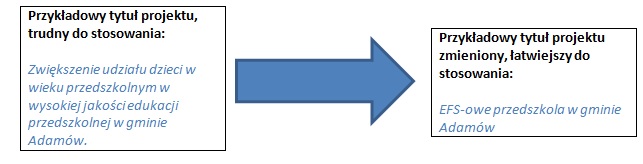 Tekst opisu projektu powinien odpowiadać na następujące pytania:jaki jest cel lub cele projektu?jakie zadania będą realizowane?jakie są grupy docelowe (do kogo skierowany jest projekt, kto z niego korzysta)?co zostanie zrobione w ramach projektu (jakie będą jego efekty i jakie powstaną w jego wyniku produkty)?Opis projektu należy napisać językiem prostym, zrozumiałym dla większości.Informacje nt. projektów, które uzyskały dofinansowanie, umieszczone zostaną w serwisie www.rpo.lubelskie.pl oraz w serwisie „Mapa Dotacji UE” – www.mapadotacji.gov.pl.Stosowanie oznaczania dokumentacji projektu „wstecz” lub „na zapas”?W przypadku prowadzenia działań w ramach projektu w okresie poprzedzającym moment uzyskania dofinansowania, nie ma obowiązku uzupełnienia odpowiednimi znakami i informacjami dotychczas powstałej dokumentacji dotyczącej projektu. Można oznaczyć segregator lub segregatory, w których przechowywane są dokumenty dotyczące realizacji projektu.Z oznaczaniem działań należy poczekać na uzyskanie dofinansowania. Odstępstwa od tej reguły są możliwe wyłącznie za zgodą instytucji przyznającej dofinansowanie. Instytucja może wyrazić taką zgodę w sytuacji, gdy istnieje pewność, że dany wnioskodawca otrzyma dofinansowanie, np. jest beneficjentem systemowym i uzyskanie przez niego dofinansowania dla określonych zadań zostało zapisane w programie lub Szczegółowym opisie osi priorytetowych programu.Istotne elementy działań informacyjno-promocyjnychWłaściwe zaplanowanie działań pozwala wybrać te, które będą najbardziej skuteczne w przypadku danego projektu. Przystępując do planowania działań informacyjnych i promocyjnych, warto rozważyć następujące kwestie:Cel działań informacyjno-promocyjnychGłównym celem jest dotarcie z informacją o projekcie i finansowym zaangażowaniu Unii Europejskiej do jak największego grona odbiorców, przede wszystkim do określonych grup docelowych projektu. Warto zastanowić się, czy projekt potrzebuje dodatkowej promocji lub czy są osoby, które mogą być zainteresowane jego przebiegiem i rezultatami, np.:szkolenia i kursy – mogą wymagać ogłoszeń i dodatkowej promocji, która się przełoży na skuteczną rekrutację uczestników;dotacje na założenie własnej działalności gospodarczej – mogą wymagać dodatkowej promocji, tak by jak największa ilość potencjalnych chętnych założyć firmy mogła się z taką możliwością zapoznać.Tego typu informacje mogą być też interesujące dla lokalnych lub branżowych mediów oraz lokalnych organizacji.Grupa docelowa działań komunikacyjnychOkreślenie, do kogo adresowane są działania informacyjne i promocyjne, jest bardzo istotne. W przypadku błędnie zdefiniowanej grupy docelowej informacje nie przyciągną uwagi, bo grupa, do której się zwrócono, nie będzie nimi zainteresowana. Najlepiej określić kilka grup odbiorców i dostosować do nich działania (np. młodzież w wieku szkolnym, mieszkańcy miejscowości, w których realizowane jest przedsięwzięcie, przedsiębiorcy, grupy wykluczone). Zbyt szerokie adresowanie działań – do ogółu społeczeństwa – niesie ze sobą ryzyko, że komunikat „zagubi się” wśród innych.Narzędzia informacji i promocjiOkreślenie grup docelowych działań informacyjnych i promocyjnych, warunkuje dobór narzędzi i kanałów komunikacji – w przypadku jednych grup najskuteczniejsze okażą się ulotki czy broszury, w przypadku innych będą to np. konferencja, prezentacja projektu podczas targów czy informacje w mediach społecznościowych. Aby działania informacyjno-promocyjne były skuteczne, wybrane narzędzia i kanały komunikacji muszą być również dostosowane do tematyki i rodzaju projektu.Język przekazu informacjiKluczową rolę w przypadku każdego komunikatu odgrywa język, który również powinien być dopasowany 
do wybranej grupy docelowej (np. komunikat adresowany do starszego pokolenia, a napisany językiem młodzieżowym, może być niezrozumiały). Współczesny język przekazu to połączenie tekstu i obrazu. Należy zadbać o to, aby język był prosty. Dzięki temu będzie bardziej zrozumiały.Konstruowanie informacjiInformację – niezależnie od jej formy – należy przygotować tak, aby wzbudzała zainteresowanie odbiorców. W przypadku artykułu już nagłówek powinien przyciągać uwagę – to jak zostanie sformułowany sprawi, czy czytelnik będzie chciał zapoznać się z całym tekstem. Najchętniej poznajemy historie innych ludzi. Bardzo ważne jest też pokazanie, jakie korzyści płyną z danego projektu dla jego odbiorców. Przesłanie powinno być proste. Uwagę przyciąga uzupełnienie informacji grafiką, a także zdjęciami (np. przed i po).Budżet działań informacyjno-promocyjnychPlanując budżet na działania informacyjno-promocyjne w projekcie, należy wziąć pod uwagę różne rodzaje kosztów w zależności od wybranych narzędzi i kanałów informacji. Powinno się zaplanować wykonanie plakatów, ewentualnie tablic pamiątkowych (tablice tylko w przypadku projektów powyżej 500 tys. euro, po zakończeniu realizacji projektu), ulotek, broszur, dyplomów itp. W przypadku planów uruchomienia strony internetowej, należy uwzględnić koszty jej stworzenia, wykupu domeny oraz regularnej obsługi; w przypadku konkursów – należy rozważyć koszty druku plakatów i dyplomów. Planując wydanie materiałów informacyjnych, powinno się uwzględnić koszty ich dystrybucji. Warto sprawdzić kwalifikowalność kosztów, tzn. w jaki sposób można sfinansować i rozliczyć działania informacyjno-promocyjne w ramach projektu.Skuteczność działań informacyjno-promocyjnych	Wpływ podejmowanych działań informacyjno-promocyjnych można zmierzyć przy pomocy wskaźników. Powinny one odzwierciedlać rezultaty działań w grupie docelowej. Rekomenduje się zastosowanie nawet bardzo prostych obliczeń, które będą pomocne w ocenie skuteczności podejmowanych działań, np.:liczba wejść na stronę internetową projektu lub unikalnych użytkowników strony,liczba komentarzy, polubień i podzieleń się treścią w mediach społecznościowych,liczba artykułów i wzmianek, które się ukazały w prasie i Internecie po konferencji prasowej, zaproszeniu dziennikarzy, rozesłaniu materiałów prasowych,liczba osób, które odwiedziły stoisko,liczba uczestników spotkań,liczba osób, do których rozesłano mailing/informacje.7.2. Obowiązki informacyjno-promocyjneZgodnie z zapisami dokumentów wymienionych na początku Rozdziału 2, aby poinformować opinię publiczną (w tym odbiorców rezultatów projektu) oraz osoby i podmioty uczestniczące w projekcie o uzyskanym dofinansowaniu, należy:oznaczać znakiem Unii Europejskiej i znakiem Funduszy Europejskich oraz oficjalnym logo promocyjnym województwa lubelskiego:wszystkie działania informacyjne i promocyjne dotyczące projektu (jeśli takie działania będą prowadzone), np. ulotki, broszury, publikacje, notatki prasowe, strony internetowe, newslettery, mailing, materiały filmowe, materiały promocyjne, konferencje, spotkania,wszystkie dokumenty związane z realizacją projektu, które podawane są do wiadomości publicznej, np. dokumentację przetargową, ogłoszenia, analizy, raporty, wzory umów, wzory wniosków,dokumenty i materiały dla osób i podmiotów uczestniczących w projekcie, np. zaświadczenia, certyfikaty, zaproszenia, materiały informacyjne, programy szkoleń i warsztatów, listy obecności, prezentacje multimedialne, kierowaną do nich korespondencję, umowy;umieścić plakat lub tablicę pamiątkową (tablica tylko w przypadku projektów powyżej 500 tys. euro, po zakończeniu realizacji projektu) w miejscu realizacji projektu;umieścić opis projektu na stronie internetowej (jeśli taka istnieje);przekazywać osobom i podmiotom uczestniczącym w projekcie informacje, że projekt uzyskał dofinansowanie, np. w formie odpowiedniego oznakowania konferencji, warsztatów, szkoleń, wystaw, targów; dodatkowo można przekazywać informacje w innej formie, np. słownej;dokumentować działania informacyjne i promocyjne prowadzone w ramach projektu.Szczegółowe informacje na temat powyższych obowiązków znajdują się w rozdziale 7.3 Zasady oznaczania projektu, dokumentu i działania informacyjno-promocyjnego.Obowiązki informacyjne przy wdrażaniu środków pozadotacyjnych (tzw. instrumentów finansowych)Przepisy unijne nakładają również na pośredników finansowych (nawet jeśli nie posiadają statusu beneficjenta) – jako na podmiot wdrażający instrumenty finansowe – obowiązek przekazywania informacji odbiorcom ostatecznym, że uzyskane finansowanie w formie np. pożyczki, poręczenia, gwarancji czy wejścia kapitałowego pochodzi z programów współfinansowanych z danego funduszu.Wszystkie podmioty wdrażające środki pozadotacyjne (instrumenty finansowe) Europejskich Funduszy Strukturalnych i Inwestycyjnych muszą:oznaczać znakiem Unii Europejskiej i znakiem Funduszy Europejskich oraz oficjalnym logo promocyjnym województwa lubelskiego:wszystkie działania informacyjne i promocyjne dotyczące wdrażanego instrumentu (jeśli takie działania będą prowadzić): np. ulotki, broszury, publikacje, notatki prasowe, strony internetowe, newslettery, mailing, materiały filmowe, konferencje, spotkania,wszystkie dokumenty związane z wdrażanym instrumentem, które będą podawać do wiadomości publicznej np. dokumentację przetargową, ogłoszenia, analizy, raporty, wzory umów,dokumenty i materiały dla odbiorców ostatecznych np. materiały informacyjne, zaproszenia, programy szkoleń i warsztatów, listy obecności, prezentacje multimedialne, kierowaną do nich korespondencję, umowy;umieścić plakat w miejscu realizacji projektu;umieścić opis wdrażanego instrumentu na swojej stronie internetowej;przekazywać odbiorcom ostatecznym informacje, że pomoc pozadotacyjna jest możliwa dzięki dofinansowaniu, np. w formie odpowiedniego oznakowania konferencji, warsztatów, szkoleń; dodatkowo mogą przekazywać informacje w innej formie np. słownej;dokumentować działania informacyjne i promocyjne prowadzone w związku z wdrażanym Instrumentem.Szczegółowe informacje na temat powyższych obowiązków znajdują się w rozdziale 7.3 Zasady oznaczania projektu, dokumentu i działania informacyjno-promocyjnego.Przy wdrażaniu instrumentów finansowych nie wolno łączyć znaków UE i FE z ofertą, której środki nie pochodzą ze wsparcia z Europejskich Funduszy Strukturalnych i Inwestycyjnych.Powyższe obowiązki nie dotyczą odbiorców ostatecznych, to znaczy tych osób i podmiotów, które korzystają bezpośrednio z instrumentów finansowych, np. pożyczek, poręczeń, gwarancji czy wejść kapitałowych.Dodatkowe działania informacyjne i promocyjneDziałania informacyjne i promocyjne powinny odpowiadać wielkości projektu oraz brać pod uwagę jego cel 
i rodzaj, tzn. uwzględniać jego potrzeby promocyjne. W przypadku podejmowania dodatkowych działań informacyjno-promocyjne, należy realizować w pierwszej kolejności działania bezkosztowe i niskokosztowe, np.:umieszczenie naklejki lub tabliczki na maszynach, urządzeniach i sprzęcie kupionym w ramach projektu,przygotowanie dokumentacji fotograficznej projektu i umieszczenie jej na stronach internetowych,przygotowanie strony/podstrony internetowej projektu,podjęcie działań w mediach społecznościowych,przygotowanie informacji prasowej i przekazanie jej mediom,zorganizowanie spotkania informacyjnego na temat realizowanego projektu,zorganizowanie konferencji prasowej,zaprezentowanie projektu na spotkaniach, konferencjach, targach branżowych, wydarzeniach promujących projekty unijne,wypowiadanie się publicznie na temat projektu.Ważne jest, aby w przypadku projektów, które wpływają na społeczność lokalną, osoby zainteresowane miały łatwy dostęp do potrzebnych informacji. Mieszkańcy zazwyczaj chcą wiedzieć, jak długo będą trwały prace i ewentualne utrudnienia, jakich efektów i korzyści można się spodziewać oraz z kim można się kontaktować w przypadku pytań lub problemów.Nie rekomenduje się produkcji i dystrybucji przedmiotów promocyjnych typu gadżety do promocji projektów. Oznacza to, że wykorzystać tego typu przedmioty promocyjne można tylko jako element wspierający inne działanie. Przy tym powinno się dokonać takiej selekcji materiałów promocyjnych, aby były dobrze dopasowane do celu komunikacyjnego działania. Jeśli uda się osiągnąć cel komunikacyjny bez korzystania z gadżetów, to należy z nich zrezygnować. Wydatki na cele reprezentacyjne, których nie można jednoznacznie uznać za związane z promocją projektu, są niedozwolone.Wszystkie oznaczenia na przedmiotach służących promocji Funduszy Europejskich powinny być wykonane w sposób trwały, trudny do usunięcia.7.3. Zasady oznaczania projektu, dokumentu i działania informacyjno-promocyjnegoDziałania informacyjne i promocyjne, dokumenty związane z realizacją projektu, które podane są do publicznej wiadomości lub przeznaczone do uczestników projektu, jak również miejsce realizacji projektu, powinny być odpowiednio oznaczone. Każdy wymieniony wyżej element musi zawierać następujące znaki:Wzory z właściwymi oznaczeniami są dostępne na stronie internetowej www.rpo.lubelskie.pl. Można tam znaleźć także gotowe wzory plakatów i tablic, z których należy skorzystać. Oficjalne logo promocyjne województwa musi być stosowane zgodnie z wzorami wskazanymi na stronie internetowej www.rpo.lubelskie.pl.Nie ma obowiązku zamieszczania dodatkowej informacji słownej o programie oraz o funduszu współfinansującym projekt. Zestaw znaków zawiera wszystkie niezbędne informacje.W przypadku reklamy dostępnej w formie dźwiękowej bez elementów graficznych (np. spoty, audycje radiowe) na końcu tej reklamy powinien znaleźć się komunikat słowny.Szczegółowe wskazówki stosowania znaków i ich zestawień znajdują się w podrozdziale 7.4 Widoczność znaków.Oznaczanie miejsca projektuObowiązki związane z oznaczeniem miejsca realizacji projektu zależą od rodzaju projektu oraz wysokości współfinansowania projektu z pieniędzy publicznych. Należy stosować plakaty, ewentualnie tablice pamiątkowe w przypadku projektów wartości przekraczającej 500 tys. euro, po zakończeniu ich realizacji, identyfikujące projekt. Szczegóły dotyczące stosowania poszczególnych oznaczeń znajdują się w poniższej tabeli.Jeśli projekt uzyska dofinansowanie na kwotę niższą niż 500 tys. euro, można umieścić tablicę informacyjną i pamiątkową przy projekcie, ale nie jest to obowiązkowe.Tablica pamiątkowaTablica pamiątkowa musi zawierać:nazwę beneficjenta,tytuł projektu,cel projektu,znak FE i UE, oficjalne logo promocyjne województwa lubelskiego,adres portalu www.mapadotacji.gov.plWzory tablic znajdują się na stronie internetowej programu www.rpo.lubelskie.pl. Wzory tablic znajdujące się na powyższej stronie internetowej mają charakter obowiązkowy. Tablica pamiątkowa nie może zawierać innych informacji i elementów graficznych.Tablice pamiątkowe mogą być albo dużego formatu, albo mieć formę mniejszych tabliczek. Wybór właściwego oznaczenia (wielkości) tablicy jest uzależniony od rodzaju projektu, jego lokalizacji 
oraz planowanego miejsca ekspozycji tablicy. Niezależnie od rozmiaru należy zwrócić uwagę na to, by znaki i informacje były czytelne i wyraźnie widoczne. Tablice pamiątkowe dużego formatu są właściwym sposobem oznaczenia przede wszystkim inwestycji infrastrukturalnych i budowlanych. Minimalny rozmiar wynosi 80 x  (wymiary europalety). Jeżeli tablica pamiątkowa jest położona w znacznej odległości od miejsca, gdzie mogą znajdować się odbiorcy, to powinna być odpowiednio większa, aby odbiorcy mogli odczytać informacje. W przypadku projektów związanych ze znacznymi inwestycjami infrastrukturalnymi i pracami budowlanymi, rekomendujemy, aby powierzchnia tablicy pamiątkowej nie była mniejsza niż .Mniejsze tabliczki pamiątkowe można wykorzystać tam, gdzie szczególnie istotne znaczenie ma dbałość 
o estetykę i poszanowanie dla kontekstu przyrodniczego, kulturowego lub społecznego. Na przykład małe tabliczki mogą posłużyć dla oznaczenia realizacji projektów np. wewnątrz pomieszczeń, w pobliżu obiektów zabytkowych. Rekomendowany minimalny rozmiar tablicy pamiątkowej to format A3. Rozmiar tablicy nie może być jednak mniejszy niż format A4. Tablicę pamiątkową należy umieścić po zakończeniu projektu – nie później niż 3 miesiące po tym fakcie. Tablica pamiątkowa musi być wyeksponowana minimum przez cały okres trwałości projektu. W związku z tym musi być wykonana z trwałych materiałów, a zawarte na niej informacje muszą być czytelne nawet po kilku latach. Należy dbać o jej stan techniczny i to, aby informacja była cały czas wyraźnie widoczna. Uszkodzoną lub nieczytelną tablicę należy wymienić lub odnowić.Jeśli tablice pamiątkowe dużych rozmiarów są stawiane na nowo, tablica powinna być umieszczona w miejscu realizacji projektu – tam, gdzie widoczne są efekty zrealizowanego przedsięwzięcia. Należy wybrać miejsce dobrze widoczne i ogólnie dostępne, gdzie największa liczba osób będzie mogła zapoznać się z treścią tablicy.Jeśli projekt miał kilka lokalizacji, należy ustawić kilka tablic w kluczowych dla niego miejscach. W przypadku inwestycji liniowych (takich jak np. drogi, koleje, ścieżki rowerowe etc.) powinno się przewidzieć ustawienie przynajmniej dwóch dwustronnych tablic pamiątkowych na odcinku początkowym i końcowym. Tablic może być więcej w zależności od potrzeb.Tablicę pamiątkową małych rozmiarów należy umieścić w miejscu widocznym i ogólnie dostępnym. Mogą być to np. wejścia do budynków. Należy zadbać o to, aby tablice nie zakłócały ładu przestrzennego, a ich wielkość, lokalizacja i wygląd były zgodne z lokalnymi regulacjami lub zasadami dotyczącymi estetyki przestrzeni publicznej i miast oraz zasadami ochrony przyrody, powinny być dopasowane do charakteru otoczenia. W przypadku wątpliwości rekomenduje się ustalenie sposobu umieszczenia tablic z instytucją przyznającą dofinansowanie.PlakatPlakatem może być wydrukowany arkusz papieru. Jego minimalny rozmiar to format A3 (arkusz o wymiarach 297×420 mm). Może być też wykonany z innego, trwalszego tworzywa, np. z plastiku. Pod warunkiem zachowania minimalnego obowiązkowego rozmiaru może mieć formę plansz informacyjnych, stojaków reklamowych itp.Plakat powinien być odpowiednio zabezpieczony, by przez cały czas ekspozycji wyglądał estetycznie. Informacja musi być cały czas wyraźnie widoczna. Uszkodzony lub nieczytelny plakat należy wymienić.Plakat musi zawierać:nazwę beneficjenta,tytuł projektu,cel projektu (opcjonalnie),wysokość wkładu Unii Europejskiej w projekt,znak FE i UE, oficjalne logo promocyjne województwa lubelskiego, adres portalu www.mapadotacji.gov.pl (opcjonalnie).Na plakacie można umieścić także dodatkowe informacje o projekcie. Ważne jest, aby elementy, które muszą się znaleźć na plakacie, były nadal czytelne i wyraźnie widoczne. Wzory plakatów znajdują się na stronie internetowej programu www.rpo.lubelskie.pl. Plakat musi być wyeksponowany w trakcie realizacji projektu. Powinien być umieszczony nie później niż miesiąc od uzyskania dofinansowania. Musi być to przynajmniej jeden plakat. Plakat należy umieścić w widocznym i dostępnym publicznie miejscu. Jeśli działania w ramach projektu realizowane są w kilku lokalizacjach, plakaty należy umieść w każdej z nich.Jeśli natomiast w jednej lokalizacji dana instytucja, firma lub organizacja realizuje kilka projektów, może umieścić jeden plakat opisujący wszystkie te przedsięwzięcia.Instytucje wdrażające instrumenty finansowe umieszczają plakaty w swoich siedzibach, punktach obsługi klienta, w których oferowane są produkty wspierane przez Europejski Fundusz Społecznego, podczas szkoleń i spotkań informacyjnych na tematy poświęcone wdrażanym instrumentom. Obowiązek umieszczania plakatów nie dotyczy miejsca realizacji projektu przez ostatecznych odbiorców (to znaczy podmiotów korzystających z instrumentów finansowych np. uzyskujących pożyczki, gwarancje).Inne formy oznaczenia miejsca realizacji projektu lub zakupionych środków trwałychW uzasadnionych przypadkach można zwrócić się do instytucji przyznającej dofinansowanie z propozycją zastosowania innej formy, lokalizacji lub wielkości oznaczeń projektu. Jest to możliwe wyłącznie w przypadkach, kiedy ze względu na przepisy prawa nie można zastosować przewidzianych w niniejszym dokumencie wymogów informowania o projekcie lub kiedy zastosowanie takich form wpływałoby negatywnie na realizację projektu lub jego rezultaty.Instytucja przyznająca dofinansowanie może wyrazić zgodę na odstępstwa lub zmiany. Zgoda winna być wydana w formie pisemnej. Należy ją przechowywać na wypadek kontroli.Strona internetowaNa stronie internetowej należy umieścić:znak Unii Europejskiej z nazwą Europejski Fundusz Społeczny,znak Funduszy Europejskich z nazwą programu, oficjalne logo promocyjne województwa lubelskiego,krótki opis projektu.Znaki i informacje o projekcie – jeśli struktura serwisu internetowego na to pozwala - można umieścić 
na głównej stronie lub funkcjonującej już podstronie, do której pasuje tematyka realizowanego projektu lub która jest z nim związana. Można utworzyć odrębną zakładkę/podstronę przeznaczoną specjalnie dla realizowanego projektu lub projektów. Ważne jest, aby łatwo było tam użytkownikom trafić.KE wymaga, aby flaga UE z napisem Unia Europejska były widoczne w momencie wejścia użytkownika na stronę internetową, to znaczy bez konieczności przewijania strony w dół.Możliwe są dwa rozwiązania do zastosowania na stronie internetowej:Rozwiązanie nr 1Rozwiązanie pierwsze polega na tym, aby w widocznym miejscu umieścić zestawienie złożone ze znaku Funduszy Europejskich z nazwą programu oraz znaku Unii Europejskiej z nazwą funduszu oraz oficjalnego logo promocyjnego województwa lubelskiego. Można uzupełnić zestawienie znaków swoim logo. Umieszczenie w widocznym miejscu oznacza, że w momencie wejścia na stronę internetową użytkownik nie musi przewijać strony, aby zobaczyć zestawienie znaków. Zasady tworzenia zestawień znaków opisano w podrozdziale 7.4 Widoczność znaków.Jeśli jednak nie ma możliwości, aby na stronie umieścić zestawienie znaków FE i UE w widocznym miejscu, należy zastosować rozwiązanie nr 2.Rozwiązanie nr 2Rozwiązanie drugie polega na tym, aby w widocznym miejscu umieścić flagę UE tylko z napisem Unia Europejska.Dodatkowa stronie (niekoniecznie w miejscu widocznym w momencie wejścia) umieszcza się zestaw znaków: Fundusze Europejskie i Unia Europejska oraz oficjalne logo promocyjne województwa lubelskiego.W przypadku tego rozwiązania flaga Unii Europejskiej pojawi się dwa razy na danej stronie internetowej.Informacje w opisie projektu na stronie internetowejInformacja na stronie internetowej musi zawierać krótki opis projektu, w tym:cele projektu,planowane efekty,wartość projektu,wkład EFS.Jest to minimalny zakres informacji, obowiązkowy dla każdego projektu. Dodatkowo rekomenduje się zamieszczanie zdjęć, grafik, materiałów audiowizualnych oraz harmonogramu projektu prezentującego jego główne etapy i postęp prac.Informowanie uczestników i odbiorców ostatecznych projektuNależy przekazywać informacje na temat projektu, który uzyskał dofinansowanie z Unii Europejskiej 
z konkretnego funduszu osobom i podmiotom uczestniczącym w projekcie. Instytucje wdrażające instrumenty finansowe mają z kolei obowiązek informowania odbiorców ostatecznych (np. pożyczkobiorców), że pozadotacyjna pomoc jest możliwa dzięki unijnemu dofinansowaniu.Obowiązek ten będzie wypełniony poprzez oznakowanie konferencji, warsztatów, szkoleń, wystaw, targów lub inne form realizacji projektu. Oznakowanie może mieć formę plansz informacyjnych, plakatów, stojaków etc.Dodatkowo można przekazywać informacje osobom uczestniczącym w projekcie oraz odbiorcom ostatecznym w innej formie, np. powiadamiając ich o tym fakcie w trakcie konferencji, szkolenia lub prezentacji oferty.W przypadku realizacji projektu polegającego na pomocy innym podmiotom lub instytucjom, osobami uczestniczącymi w projekcie mogą być np. nauczyciele i uczniowie dofinansowanej szkoły albo pracownicy firmy, których miejsca pracy zostały doposażone. Osoby te powinny mieć świadomość, że korzystają z projektu współfinansowanego przez Unię Europejską. Dlatego ważne jest, aby taka informacja do nich dotarła.Sposób udokumentowania realizacji działań informacyjnych i promocyjnychWszystkie obowiązki informacyjne oraz działania informacyjno-promocyjne związane z realizowanym projektem muszą zostać udokumentowane. Dokumentację razem z pozostałymi dokumentami projektowymi należy przechowywać przez cały okres trwałości projektu ponieważ może być poddana kontroli. Dokumentację można przechowywać w formie papierowej albo elektronicznej np. jako skany dokumentów, zdjęcia, kopie (zrzuty) stron internetowych. Jeśli na potrzeby projektu powstały materiały informacyjne można przechowywać ich pojedyncze egzemplarze (np. broszury, publikacje) albo tylko ich zdjęcia. Koszty tych działań należy dokumentować w taki sam sposób, jak inne wydatki.Przykłady dokumentacjiPrezentowanie efektów realizacji projektuDodatkowo można zaprezentować efekty otrzymanego wsparcia i swoje osiągnięcia przez udział 
w spotkaniach, konferencjach, przedsięwzięciach organizowanych przez instytucje wdrażające Fundusze Europejskie oraz wymianę doświadczeń z innymi beneficjentami. Często także media poszukują osób gotowych wypowiedzieć się w audycjach telewizyjnych i radiowych na temat projektów i programów. Udział w takich działaniach może przynieść wiele korzyści i satysfakcji.7.4. Widoczność znakówZnak Funduszy Europejskich, oficjalne logo promocyjne województwa lubelskiego oraz znak Unii Europejskiej muszą być zawsze umieszczone w widocznym miejscu. Należy pamiętać, aby ich umiejscowienie oraz wielkość były odpowiednie do rodzaju i skali materiału, przedmiotu lub dokumentu. Dla spełnienia tego warunku wystarczy, jeśli tylko jedna, np. pierwsza strona lub ostatnia dokumentu, zostanie oznaczona ciągiem znaków.Należy zwrócić szczególną uwagę, aby znaki i napisy były czytelne dla odbiorcy i wyraźnie widoczne. Kolejność znakówZnak Funduszy Europejskich należy umieścić zawsze z lewej strony, natomiast znak Unii Europejskiej z prawej, pomiędzy znakiem FE a znakiem UE – oficjalne logo promocyjne województwa lubelskiego.Gdy nie jest możliwe umiejscowienie znaków w poziomie, można zastosować układ pionowy. W tym ustawieniu znak Funduszy Europejskich z nazwą programu znajduje się na górze, a znak Unii Europejskiej na dole, a pośrodku oficjalne logo promocyjne województwa lubelskiego.Zestawienia znaków znajdują się na stronie internetowej www.rpo.lubelskie.pl. Liczba znakówLiczba znaków w zestawieniu – to znaczy w jednej linii – nie może przekraczać czterech łącznie ze znakami FE, UE oraz oficjalnym logo promocyjnym województwa lubelskiego. W zestawieniu znaków na materiałach informacyjnych i promocyjnych (z wyjątkiem tablic informacyjnych 
i pamiątkowych) oraz na dokumentach można umieścić logo beneficjenta, logo partnera projektu, logo projektu, czy logo instytucji pośredniczącej lub wdrażającej. Nie można umieszczać natomiast znaków wykonawców, którzy realizują działania w ramach projektu, ale którzy nie są beneficjentami.Inne znaki, jeśli są potrzebne, można umieścić poza zestawieniem (linią znaków: FE - oficjalne logo promocyjne województwa lubelskiego - UE). Jeśli w zestawieniu lub na materiale występują inne znaki (logo), to nie mogą być one większe (mierzone wysokością lub szerokością) od flagi Unii Europejskiej.Znaki Fundusze Europejskie i Unia Europejska w wersji czarno-białejZnaki FE i UE oraz oficjalne logo promocyjne województwa lubelskiego powinny w miarę możliwości występować w kolorze. Wersję jednobarwną wolno stosować w uzasadnionych przypadkach, np. braku możliwości wykorzystania wersji kolorowej ze względów technicznych (tłoczenie, grawerunek itp.).Szczególnym przypadkiem pozwalającym na zastosowanie wersji achromatycznej (czarno-białej) jest druk dokumentów (w tym pism, materiałów szkoleniowych itp.), które nie zawierają innych kolorów poza czernią. Wszystkie dopuszczone achromatyczne i monochromatyczne warianty znaków, zasady stosowania oficjalnego logo promocyjnego województwa lubelskiego oraz gotowe wzory – zestawienia logotypów znajdują się na stronie internetowej www.rpo.lubelskie.pl.Stosowanie znaków Fundusze Europejskie i Unia Europejska na kolorowym tleNajlepiej jest używać znaków pełnokolorowych na białym tle, co zapewnia jego największą widoczność. Jeśli znak Funduszy Europejskich występuje na tle barwnym, powinno się zachować odpowiedni kontrast, który zagwarantuje odpowiednią czytelność znaku. Kolory tła powinny być pastelowe i nie powinny przekraczać 25% nasycenia. Można też zastosować znak FE na tłach wielokolorowych, takich jak zdjęcia lub wzorzyste podłoża, po wcześniejszym zastosowaniu białego podbicia. W przypadku stonowanego tła krycie powinno wynosić 60%, a w przypadku tła o intensywnej kolorystyce 80%.W przypadku znaku Unii Europejskiej, jeśli nie ma innego wyboru niż użycie kolorowego tła, należy umieścić wokół flagi białą obwódkę o szerokości równej 1/25 wysokości tego prostokąta.Jeśli w zestawieniu występują inne znaki, należy sprawdzić, czy mogą one występować na kolorowych tłach. Podstawowe zasady stosowania logotypu województwa lubelskiego znajdują się na stronie: www.lubelskie.pl/promocjaregionu/system_identyfikacji_wizualnej.Promowanie projektów poza granicami Polski lub skierowane do obcojęzycznego odbiorcyW przypadku projektów promowanych poza granicami Polski i informacji skierowanej do osób obcojęzycznych proponuje się zastosować w miarę możliwości oznaczenia w języku używanym przez odbiorców. W przypadku braku takiej możliwości, można zastosować wersję angielską. Gotowe znaki w wersji angielskiej znajdują się na portalu www.funduszeeuropejskie.gov.pl/promocja oraz na stronie www.rpo.lubelskie.pl. W sprawie szczegółów stosowania znaków w językach obcych można kontaktować się z opiekunem projektu.Oznaczanie małych przedmiotów promocyjnychJeśli przedmiot jest mały (np. długopis, ołówek, pendrive) i nazwa funduszu oraz nazwa programu nie będą czytelne, należy umieścić znak FE z napisem Fundusze Europejskie (bez nazwy programu) oraz znak UE tylko z napisem Unia EuropejskaW takich przypadkach nie ma konieczności zastosować słownego odniesienia do Europejskiego Funduszu Społecznego. Jednocześnie należy każdorazowo rozważyć, czy małe przedmioty itp. są na pewno skutecznym i niezbędnym narzędziem promocji projektu.Zestawienia znaków z właściwymi napisami muszą być widoczne. Nie mogą być umieszczane np. na wewnętrznej, niewidocznej stronie przedmiotów. Jeśli przedmiot jest tak mały, że nie można na nim zastosować czytelnych znaków FE i UE, nie można go używać do celów promocyjnych. Celem przedmiotu promocyjnego jest bowiem informowanie o dofinansowaniu projektu ze środków UE i RPO. Znaki FE i UE i wzory graficzneWszystkie znaki Funduszy Europejskich i Unii Europejskiej znajdują się na portalu www.funduszeeuropejskie.gov.pl/promocja oraz na stronie internetowej www.rpo.lubelskie.pl. Są tam znaki zapisane w programach graficznych oraz wzory plakatów i tablic. Ponadto na stronie www.rpo.lubelskie.pl dostępne są gotowe zestawienia znaków, wzory plakatów i tablic informacyjnych i promocyjnych.7.5. Zasady, obowiązujące przy informowaniu o projekcie 
i realizacji działań informacyjno-promocyjnychInformując o projekcie i realizując działania promocyjne, należy przestrzegać zasad równości szans 
i niedyskryminacji, w tym zasady dostępności dla osób z niepełnosprawnościami oraz zasady równości szans kobiet i mężczyzn. W działaniach informacyjno-promocyjnych nie wolno stosować przekazu i jakichkolwiek innych elementów dyskryminujących, ośmieszających bądź utrwalających stereotypy ze względu na niepełnosprawność czy płeć, rasę lub pochodzenie etniczne, religię lub światopogląd, wiek lub orientację seksualną.7.6. Pomoc w sprawach związanych z promocją projektówW razie wątpliwości dotyczących wypełniania obowiązków informacyjnych lub realizacji działań promocyjnych, należy skontaktować się z opiekunem projektu w instytucji, z którą podpisana została umowa albo z Punktem Kontaktowym Regionalnego Programu Operacyjnego Województwa Lubelskiego w Lublinie, ul. Czechowska 19, pokój 1, tel. 81 44 16 843, e-mail: efs@lubelskie.pl.Na stronie internetowej www.rpo.lubelskie.pl znajdują się:przykłady dobrych praktyk,odpowiedzi na często zadawane pytania,wzory plakatów oraz tablic informacyjnych i pamiątkowych.Mechanizm racjonalnych usprawnieńCo do zasady, wszystkie produkty projektów realizowanych ze środków EFS (produkty, towary, usługi, infrastruktura) są dostępne dla wszystkich osób, w tym również dostosowane do zidentyfikowanych potrzeb osób z niepełnosprawnościami. Oznacza to, że muszą być zgodne z regułami:użyteczność dla osób o różnej sprawnościelastyczność w użytkowaniuproste i intuicyjne użytkowanieczytelna informacjatolerancja na błędywygodne użytkowanie bez wysiłkuwielkość i przestrzeń odpowiednie dla dostępu i użytkowaniapercepcja równości.Wszystkie tworzone w projektach zasoby cyfrowe (w tym strony internetowe, publikowane dokumenty i informacje, formularze wniosków o dofinansowanie projektu, platformy elektroniczne, materiały multimedialne, szkolenia e-learningowe) były zgodne z § 19 rozporządzenia Rady Ministrów z dnia 12 kwietnia 2012 r. w sprawie Krajowych Ram Interoperacyjności, minimalnych wymagań dla rejestrów publicznych i wymiany informacji w postaci elektronicznej oraz minimalnych wymagań dla systemów teleinformatycznych (Dz. U. poz. 526, z późn. zm.), zgodnie z którym: „W systemie teleinformatycznym (…) należy zapewnić spełnienie przez ten system wymagań Web Content Accessibility Guidelines (WCAG 2.0), z uwzględnieniem poziomu AA, określonych w załączniku nr 4 do rozporządzenia”. Organizowane przez beneficjentów spotkania otwarte, niewymagające rejestracji uczestników, oraz wszystkie działania świadczone w ramach projektów, w których na etapie rekrutacji zidentyfikowano możliwość udziału osób z niepełnosprawnościami, są realizowane w budynkach dostępnych architektonicznie dla osób z niepełnosprawnościami zgodnie z ustawą z dnia 7 lipca 1994 r. - Prawo budowlane (Dz. U. z 2013 r. poz. 1409, z późn. zm.), w szczególności z art. 5 ust. 1 tej ustawy, który określa warunki projektowania i budowania oraz zgodnie z rozporządzeniem Ministra Infrastruktury z dnia 12 kwietnia 2002 r. w sprawie warunków technicznych, jakim powinny odpowiadać budynki i ich usytuowanie (Dz. U. Nr 75, poz. 690, z późn. zm.) oraz z zasadami wiedzy technicznej.W ramach projektów ogólnodostępnych, w szczególności w przypadku braku możliwości świadczenia usługi spełniającej kryteria wymienione w pkt 2, w celu zapewnienia możliwości pełnego uczestnictwa osób z niepełnosprawnościami, należy zastosować mechanizm racjonalnych usprawnień.W odniesieniu do projektów realizowanych ze środków EFS oznacza to możliwość finansowania specyficznych usług dostosowawczych lub oddziaływania na szeroko pojętą infrastrukturę, nieprzewidzianych z góry we wniosku o dofinansowanie projektu, lecz uruchamianych wraz z pojawieniem się w projekcie (w charakterze uczestnika lub personelu) osoby z niepełnosprawnością.Każde racjonalne usprawnienie wynika z relacji przynajmniej trzech czynników: dysfunkcji związanej z danym uczestnikiem projektu, barier otoczenia oraz charakteru usługi realizowanej w ramach projektu.W projektach dedykowanych, w tym zorientowanych wyłącznie lub przede wszystkim na osoby z niepełnosprawnościami (np. osoby z niepełnosprawnościami sprzężonymi) oraz projektach skierowanych do zamkniętej grupy uczestników (np. dzieci określonego ośrodka wychowania przedszkolnego), wydatki na sfinansowanie mechanizmu racjonalnych usprawnień są wskazane we wniosku o dofinansowanie projektu.W ramach przykładowego katalogu kosztów racjonalnych usprawnień jest możliwe sfinansowanie:kosztów specjalistycznego transportu na miejsce realizacji wsparcia;dostosowania architektonicznego budynków niedostępnych (np. zmiana miejsca realizacji projektu; budowa tymczasowych podjazdów; montaż platform, wind, podnośników; właściwe oznakowanie budynków poprzez wprowadzanie elementów kontrastowych i wypukłych celem właściwego oznakowania dla osób niewidomych i słabowidzących itp.);dostosowania infrastruktury komputerowej (np. wynajęcie lub zakup i instalacja programów powiększających, mówiących, kamer do kontaktu z osobą posługującą się językiem migowym, drukarek materiałów w alfabecie Braille’a);dostosowania akustycznego (wynajęcie lub zakup i montaż systemów wspomagających słyszenie, np. pętli indukcyjnych, systemów FM);asystenta tłumaczącego na język łatwy;   	asystenta osoby z niepełnosprawnością;tłumacza języka migowego lub tłumacza-przewodnika;przewodnika dla osoby mającej trudności w widzeniu;alternatywnych form przygotowania materiałów projektowych (szkoleniowych, informacyjnych, np. wersje elektroniczne dokumentów, wersje w druku powiększonym, wersje pisane alfabetem Braille’a, wersje w języku łatwym, nagranie tłumaczenia na język migowy na nośniku elektronicznym, itp.);zmiany procedur;wydłużonego czasu wsparcia (wynikającego np. z konieczności wolniejszego tłumaczenia na język migowy, wolnego mówienia, odczytywania komunikatów z ust, stosowania języka łatwego itp.);dostosowania posiłków, uwzględniania specyficznych potrzeb żywieniowych wynikających z niepełnosprawności.Każdy wydatek poniesiony w celu ułatwienia dostępu i uczestnictwa w projekcie osób z niepełnosprawnościami jest kwalifikowalny, o ile nie stanowi wydatku niekwalifikowalnego na mocy przepisów unijnych oraz w niniejszych Wytycznych.Łączny koszt racjonalnych usprawnień na jednego uczestnika w projekcie nie może przekroczyć 12 tys. PLN.Finansowanie i kwalifikowanie wydatków związanych z mechanizmem racjonalnych usprawnień jest możliwe w ramach zasady elastyczności budżetu projektu. Umożliwi to beneficjentom dokonywanie przesunięć środków w ramach budżetu na ten cel, w momencie pojawienia się w projekcie specjalnych potrzeb osoby lub osób z niepełnosprawnościami.W przypadku braku możliwości pokrycia wydatków związanych z mechanizmem racjonalnych usprawnień, istnieje możliwość wnioskowania do IZ RPO/IP o zwiększenie wartości dofinansowania projektu. Decyzję w sprawie finansowania mechanizmu racjonalnych usprawnień podejmuje IZ RPO/IP biorąc pod uwagę zasadność i racjonalność poniesienia dodatkowych kosztów.IZ RPO/IP zobowiązuje beneficjenta, w decyzji albo umowie o dofinansowanie projektu, do uzasadnienia konieczności poniesienia kosztu racjonalnego usprawnienia z zastosowaniem najbardziej efektywnego dla danego przypadku sposobu (np. prymat wynajmu nad zakupem).ZAŁĄCZNIKI1. Wzór formularza zmian do projektu FORMULARZ ZMIAN DO PROJEKTU Zalecamy każdorazowe informowanie instytucji będącej stroną umowy o zamiarze wprowadzenia zmian do projektu, w tym do budżetu projektu na w/w Formularzu, co znacznie uprości system monitorowania zmian w projekcie. Ponadto informujemy, że:Instytucja będąca stroną umowy może wyrazić sprzeciw w stosunku do każdej zgłoszonej zmiany.Instytucja będąca stroną umowy akceptuje jedynie zmiany uzasadnione i niezbędne dla prawidłowej realizacji projektu tj. każdorazowo rozważana jest zasadność wprowadzenia zmiany, na danym etapie realizacji projektu. Ponadto brane są pod uwagę przesłanki, które miały wpływ na wybór projektu do realizacji, jak również weryfikowany jest wpływ zmian na wskaźniki projektu. Wszelkie zmiany w projekcie odnoszą się do pierwszej zaakceptowanej wersji wniosku o dofinansowanie oraz historii zmian w projekcie.Propozycja zmian w projekcie powinna być przedłożona przez Beneficjenta w terminie umożliwiającym instytucji będącej stroną umowy ustosunkowanie się do zaproponowanych zmian przed wprowadzeniem ich do projektu. Zmiany w budżecie projektu nie mogą dotyczyć kategorii/podkategorii budżetu projektu uznanych za niekwalifikowane lub zawyżone przez członków KOP podczas oceny merytorycznej projektu.ZESTAWIENIE PROPONOWANYCH ZMIAN W CZĘŚCI MERYTORYCZNEJ WNIOSKU 
O DOFINANSOWANIEZESTAWIENIE PROPONOWANYCH ZMIAN W HARMONOGRAMIE REALIZACJI PROJEKTUZESTAWIENIE PROPONOWANYCH ZMIAN W SZCZEGÓŁOWYM BUDŻECIE PROJEKTUOŚWIADCZENIENiniejszym oświadczam, iż do złożonego wniosku o dofinansowanie projektu (numer 
i tytuł projektu) …………………… o sumie kontrolnej ……………….. nie wprowadzono żadnych innych zmian, poza tymi, jakie zostały wskazane w przedmiotowym formularzu. Załączniki do formularza:2. Zestawienie programowych wskaźników EFS realizowanych w ramach 
RPO WL 2014-20203. Zakres danych nt. uczestników projektów współfinansowanych z EFS gromadzonych w centralnym systemie teleinformatycznymUczestnicy indywidualni i pracownicy instytucji:dane uczestnika (imię i nazwisko, PESEL, wiek, płeć, wykształcenie),dane kontaktowe (w tym obszar zamieszkania wg stopnia urbanizacji DEGURBA),szczegóły wsparcia (data rozpoczęcia i zakończenia udziału w projekcie i we wsparciu, status 
na rynku pracy w chwili przystąpienia do projektu, sytuacja po zakończeniu wsparcia, rodzaj otrzymanego wsparcia),status uczestnika projektu (przynależność do mniejszości narodowej lub etnicznej, migrantów, obce pochodzenie, bezdomność i wykluczenie mieszkaniowe, niepełnosprawność, sytuacja gospodarstwa domowego uczestnika, niekorzystna sytuacja społeczna),Uczestnicy instytucjonalni:dane podstawowe (nazwa instytucji, NIP, typ instytucji),dane teleadresowe (województwo, powiat, gmina, miejscowość, ulica, kod pocztowy, telefon kontaktowy, adres e-mail),szczegóły wsparcia (data rozpoczęcia i zakończenia udziału w projekcie i we wsparciu, fakt objęcia wsparciem pracowników instytucji, rodzaj przyznanego wsparcia). Wspólne wskaźniki produktu raportowane według priorytetu inwestycyjnego, kategorii regionu i płci (załącznik I do rozporządzenia EFS) określające zakres danych dotyczących uczestników projektów** dane wrażliweWspólne wskaźniki rezultatu bezpośredniego raportowane według priorytetu inwestycyjnego, kategorii regionu i płci (załącznik I do rozporządzenia EFS) określające zakres danych dotyczących uczestników projektów** dane wrażliwe4. Wykaz najważniejszych elementów podlegających kontroli na miejscu 
w siedzibie Beneficjenta dla projektów rozliczanych na podstawie rzeczywiście poniesionych wydatkówWeryfikacja zgodności rzeczowej realizacji projektuKontrola zgodności rzeczowej realizacji projektu polega na sprawdzeniu właściwej realizacji zadań merytorycznych w projekcie, a w szczególności następujących aspektów:zgodności informacji przekazywanych we wnioskach o płatność na temat postępu rzeczowego ze stanem faktycznym;realizacji zakresu merytorycznego projektu zgodnie z założeniami wskazanymi we wniosku o dofinansowanie;realizacji zadań w terminach wskazanych w harmonogramie projektu;realizacji działań związanych z monitorowaniem projektu z Wytycznymi w zakresie monitorowania postępu rzeczowego realizacji programów operacyjnych; realizacji zadeklarowanych przez beneficjenta działań z zakresu równości szans i dostępności projektu dla osób z niepełnosprawnościami oraz równości szans płci w ramach projektu zgodnie z Wytycznymi horyzontalnymi w zakresie realizacji zasady równości szans kobiet i mężczyzn oraz równości szans i niedyskryminacji, w tym dostępności dla osób z niepełnosprawnościami; wykorzystywania zakupionych elementy infrastruktury, sprzętu oraz wyposażenia zgodnie z przeznaczeniem.W trakcie kontroli na miejscu sprawdzeniu podlega ponadto kwestia zgodności działań merytorycznych projektu z: właściwymi celami szczegółowymi RPO WL;kryteriami wyboru projektów stosowanymi w danym konkursie.Weryfikacji podlegają wszystkie zadania merytoryczne, które w momencie przeprowadzania kontroli powinny być w trakcie realizacji zgodnie z harmonogramem projektu.  Jednostka kontrolująca każdorazowo ocenia działania projektowe i produkty projektu pod kątem ich jakości.W trakcie weryfikacji zadań merytorycznych projektu jednostka kontrolująca każdorazowo ocenia ryzyko niezrealizowania założeń projektowych oraz odnotowuje ten fakt w Informacji pokontrolnej.Weryfikacja kwalifikowalności uczestników projektuWeryfikacja kwalifikowalności uczestników projektu nie dotyczy projektów informacyjno-promocyjnych oraz projektów badawczych, w których nie występuje wsparcie określonych osób, przedsiębiorstw lub instytucji.Kontrola obszaru polega na sprawdzeniu prawidłowości realizacji procesu rekrutacji do projektu oraz zgodności danych osób zakwalifikowanych do otrzymania wsparcia z kryteriami określonymi we wniosku o dofinansowanie, dokumentacją konkursową oraz Szczegółowym Opisem Priorytetów RPO WL. Kontroli podlegają w szczególności: oświadczenia lub zaświadczenia, potwierdzające spełnienie kryteriów kwalifikowalności uprawniających do udziału w projekcie; dokumenty oraz zbiory danych niezbędne do monitorowania wskaźników kluczowych, o których mowa w Wytycznych dotyczących monitorowania postępu rzeczowego programów operacyjnych 2014 -2020;Sprawdzeniu podlegają także procedury rekrutacji i przyznawania wsparcia potencjalnym uczestnikom projektu pod kątem przejrzystości, zapewnienia równego dostępu do możliwości otrzymania wsparcia dla wszystkich potencjalnych kandydatów. W tym celu badane jest m.in.: właściwe upublicznienie ogłoszeń o rekrutacji do projektu,kryteria wyboru uczestników do projektu,sposób oceny formularzy zgłoszeniowych,bezstronność osób powołanych do prowadzenia procesu rekrutacji i wyboru osób do otrzymania wsparcia, w tym także czy żadna z osób nie była dyskryminowana lub faworyzowana w trakcie naboru.W ramach niniejszego obszaru sprawdzeniu podlega również sposób przetwarzania danych osobowych uczestników projektu zgodnie z ustawą z dnia 29 sierpnia 1997 r. o ochronie danych osobowych (Dz. U. z 2014 r. poz. 1182).Weryfikacja rozliczeń finansowychW obszarze rozliczeń finansowych sprawdzeniu podlega kwalifikowalność i prawidłowość ponoszenia wydatków w ramach projektu pod kątem ich zgodności z zapisami Krajowych wytycznych dotyczących kwalifikowalności wydatków w ramach Europejskiego Funduszu Rozwoju Regionalnego, Europejskiego Funduszu Społecznego oraz Funduszu Spójności w okresie programowania 2014-2020 oraz przepisami prawa i umową o dofinansowanie. Sprawdzeniu podlegają w szczególności następujące kwestie:faktyczne poniesienie wydatku w okresie ustalonym w umowie o dofinansowanie, a w tym: posiadanie oryginałów dokumentów księgowych oraz dowodów zapłaty potwierdzających poniesienie wydatków ujętych w złożonych lub zatwierdzonych wnioskach o płatność;udokumentowanie, że współfinansowane towary i usługi zostały dostarczone i są należytej jakości, m.in. na podstawie protokołów odbioru oraz produktów umów;kwalifikowalność wydatku, tj. potwierdzenie, że wydatek jest niezbędny w kontekście celów RPO WL 2014 - 2020 oraz szczegółowych celów projektu oraz racjonalny i efektywny z zachowaniem zasad uzyskiwania najlepszych efektów z danych nakładów; zamieszczanie wymaganych opisów na dokumentach finansowo-księgowych, potwierdzających ich związek z projektem; prawidłowe klasyfikowanie kosztów bezpośrednich i kosztów pośrednich oraz kosztów cross-financingu;zgodność oświadczeń w zakresie możliwości odzyskania podatku VAT z dokumentacją podatkową beneficjenta;prowadzenie wyodrębnionej ewidencji wydatków dla projektu;wniesienie wkładu własnego zgodnie z harmonogramem projektu i ujęcie go w wyodrębnionej ewidencji wydatków, a w przypadku wkładu wniesionego w postaci dodatków lub wynagrodzeń wypłacanych przez stronę trzecią w projektach finansowanych ze środków EFS – spełnienie wymogów określonych w Krajowych wytycznych dotyczących kwalifikowalności wydatków w ramach Europejskiego Funduszu Rozwoju Regionalnego, Europejskiego Funduszu Społecznego oraz Funduszu Spójności w okresie programowania 2014-2020; prowadzenia rozliczeń finansowych w projekcie zgodnie z ustawą z dnia 29 września 1994 r. o rachunkowości (Dz. U. 2013 poz. 330 z późn. zm.).Jednostka kontrolująca każdorazowo sprawdza, czy w ramach projektu nie finansuje się zwykłej działalności jednostki realizującej projekt, a jedynie koszty związane z realizacją projektu w ramach RPO WL 2014 - 2020.W przypadku realizacji przez beneficjenta kilku projektów w ramach programu RPO WL 2014 - 2020 weryfikacja dokumentacji przeprowadzana jest także pod kątem wystąpienia podwójnego finansowania wydatków w szczególności przypadków określonych w Krajowych wytycznych dotyczących kwalifikowalności wydatków w ramach Europejskiego Funduszu Rozwoju Regionalnego, Europejskiego Funduszu Społecznego oraz Funduszu Spójności w okresie programowania 2014-2020.W sytuacji, gdy w kontrolowany beneficjent realizuje jednocześnie projekty w ramach Programu Rozwoju Obszarów Wiejskich 2014-2020 lub Programu Operacyjnego „Zrównoważony rozwój sektora rybołówstwa i nadbrzeżnych obszarów rybackich” (PO RYBY) 2014-2020, jednostka kontrolująca ustala, czy nie doszło do podwójnego finansowania wydatków zgodnie z procedurą określoną w Rozdziale 6 niniejszych Wytycznych.Zespół kontrolujący może ostemplować wybrane do kontroli dokumenty księgowe na dowód przeprowadzonej weryfikacji.Weryfikacja poprawności udzielania zamówień publicznych Weryfikacja obszaru udzielania zamówień publicznych dotyczy podmiotów zobowiązanych do stosowania ustawy z dnia 29 stycznia 2004 r. Prawo zamówień publicznych (Dz. U. z 2013 r. poz. 907, z późn. zm.) (Pzp). Kontrola obejmuje weryfikację zgodności udzielania zamówień z ustawą Pzp, Krajowymi wytycznymi dotyczącymi kwalifikowalności wydatków w ramach Europejskiego Funduszu Rozwoju Regionalnego, Europejskiego Funduszu Społecznego oraz Funduszu Spójności w okresie programowania 2014-2020 (w tym z Zaleceniami i rekomendacjami dotyczącymi przeprowadzania postępowań o udzielenie zamówień publicznych na dostawy i usługi).W ramach kontroli zamówień publicznych sprawdzeniu podlegają zwłaszcza następujące elementy:stosowanie, co do zasady, podstawowych trybów udzielenia zamówienia (tj. przetargu nieograniczonego i ograniczonego);ustalenie wartości zamówienia z należytą starannością. Kontrola każdorazowo obejmuje sprawdzenie sposobu ustalenia wartości usług i dostaw przewidzianych w projekcie pod kątem niedozwolonego podziału zamówienia lub zaniżania jego wartości w celu uniknięcia stosowania przepisów ustawy, o czym mowa w art. 32 ust. 2 ustawy PZP;realizacja postępowania w sposób zapewniający zachowanie uczciwej konkurencji i równe traktowanie wykonawców, a w tym:właściwe publikowanie ogłoszeń o prowadzonym postępowaniu;określenie warunków udziału w postępowaniu oraz kryteriów oceny składanych ofert w sposób adekwatny do przedmiotu zamówienia;odpowiednie ustalanie terminów odnoszących się do każdego etapu postępowania,  zapewnienie wszystkim wykonawcom takiego samego dostępu do informacji dotyczących danego zamówienia oraz przeprowadzenia postępowania w sposób transparentny.właściwe udowodnienie i udokumentowanie przesłanek uprawniających do zastosowania trybu udzielenia zamówienia innego niż podstawowy. w przypadku zamówienia udzielonego w trybie negocjacji bez ogłoszenia na podstawie art. 62 
ust. 1 pkt 3, z wolnej ręki na podstawie art. 67 ust. 1 pkt 1 oraz ust. 1 pkt 1a oraz zapytania o cenę – opublikowanie informacji o zamówieniu na stronie internetowej oraz w siedzibie beneficjenta przed wszczęciem postępowania;sporządzenie kompletnych dokumentów w ramach postępowania o udzielenie zamówienia publicznego, w tym:protokołu z postępowania o udzielenie zamówienia publicznego,Specyfikacji Istotnych Warunków Zamówienia (SIWZ), zawierającej wszystkie elementy zawarte w art. 36 ustawy, m.in. opis przedmiotu zamówienia;zawarcia umowy z wykonawcą zgodnie z warunkami określonymi w SIWZ.W szczególności sprawdzeniu powinny podlegać zamówienia o wartości równej lub wyższej kwotom określonym w art. 11 ust. 8 ustawy PZP (progi „unijne”) oraz zamówienia udzielone z pominięciem trybów konkurencyjnych.Weryfikacja obszaru udzielania zamówień publicznych obejmuje także sprawdzenie sposobu realizacji umowy w sprawie zamówienia publicznego, tj. rzeczywiste dostarczenie zamówionych towarów/zrealizowanie usług oraz ich zgodność pod względem ceny, ilości i stanu, a w przypadku niezgodności - stosowania przez beneficjenta sankcji związanych z brakiem wywiązywania się wykonawcy z warunków umowy. Weryfikacja ta zapewnia, że rzeczywista ilość zamówionych towarów/usług została odebrana po uzgodnionej cenie i jest należytej jakości. W sytuacji, gdy jednostka kontrolująca stwierdzi, iż naruszone zostały zapisy ustawy Prawo zamówień publicznych, powinna sprawdzić, czy stwierdzone naruszenia zostały określone w rozporządzeniu ministra właściwego ds. rozwoju regionalnego w sprawie warunków obniżania korekt finansowych związanych z nieprzestrzeganiem przepisów dotyczących zamówień publicznych i zasady konkurencyjności. Jeśli tak, należy określić wysokość wydatków niekwalifikowalnych w związku z przedmiotowym naruszeniem zgodnie z wartościami wskazanymi w ww. dokumencie.Weryfikacja stosowania zasady konkurencyjnościKontrole stosowania zasady konkurencyjności przeprowadza się w odniesieniu do:wszystkich zamówień przekraczających 50.000 PLN netto – w przypadku podmiotów, które nie są zobowiązane do stosowania ustawy PZP;zamówień o wartości od 50.000 PLN do kwoty określonej w art. 4 pkt. 8 ustawy PZP – w przypadku podmiotów zobowiązanych do stosowania ustawy PZP. Kontrola stosowania zasady konkurencyjności obejmuje weryfikację spełnienia wszystkich wymogów związanych z jej stosowaniem określonych w Krajowych wytycznych dotyczących kwalifikowalności wydatków w ramach Europejskiego Funduszu Rozwoju Regionalnego, Europejskiego Funduszu Społecznego oraz Funduszu Spójności w okresie programowania 2014- w szczególności:określenie wartości zamówienia z należytą starannością;umieszczenie zapytania ofertowego oraz informacji o wyniku postępowania na stronie internetowej wskazanej w komunikacie Ministra Infrastruktury i Rozwoju, a w przypadku zamówień o wartości równej lub wyższej niż próg określony w przepisach na podstawie art. 11 ust. 8 ustawy Pzp – w Dzienniku Urzędowym UE i zamieszczenie w nich wszystkich wymaganych elementów;określenie warunków udziału w postępowaniu oraz kryteriów oceny składanych ofert w sposób adekwatny do przedmiotu zamówienia;zamieszczenie wszystkich niezbędnych informacji i załączników w protokole z udzielenia zamówienia;zapewnienie wszystkim wykonawcom takiego samego dostępu do informacji dotyczących danego zamówienia oraz przeprowadzenie go w sposób transparentny.Weryfikacji na miejscu podlega kwestia braku powiązania osobowego i kapitałowego pomiędzy podmiotem udzielającym zamówienia a wykonawcą.W przypadku stwierdzenia naruszenia zasady konkurencyjności, instytucja kontrolująca stosuje rozporządzenie ministra właściwego ds. rozwoju regionalnego w sprawie warunków obniżania korekt finansowych związanych z nieprzestrzeganiem przepisów dotyczących zamówień publicznych i zasady konkurencyjności.Weryfikacja kwalifikowalności personelu projektuW trakcie kontroli weryfikacji podlega kwalifikowalność personelu zaangażowanego w realizację zadań merytorycznych projektu, w tym zgodność z:ustawą z dnia 26 czerwca 1974 r. - Kodeks pracy (Dz. U. z 2014 r. poz. 1502), ustawą z dnia 23 kwietnia 1964 r. Kodeks cywilny (Dz. U. z 2014 r., poz.  121),   Krajowymi wytycznymi dotyczącymi kwalifikowalności wydatków w ramach Europejskiego Funduszu Rozwoju Regionalnego, Europejskiego Funduszu Społecznego oraz Funduszu Spójności w okresie programowania 2014-2020W ramach niniejszego obszaru kontroli weryfikacją objęte są, m.in.:kwalifikacje osób zaangażowanych w realizację projektu, w tym personelu kluczowego; zgodność stawek wynagrodzeń (w tym nagród i premii) stosowanych w ramach projektu ze stawkami stosowanymi u beneficjenta poza projektami „unijnymi” na analogicznych stanowiskach oraz ze stawkami rynkowymi;  sposób angażowania personelu projektu zatrudnionego na podstawie stosunku pracy, w tym ustalenie właściwych proporcji zaangażowania do projektu oraz kompletność dokumentacji związanej z oddelegowaniem do projektu;sposób angażowania personelu projektu na podstawie umów cywilnoprawnych, w tym precyzyjne określenie zadań w projekcie oraz ich rozliczanie.kwalifikowalność wydatków związanych z wyposażeniem stanowiska pracy.Personel projektu kontrolowany jest pod kątem możliwości prawidłowej i efektywnej realizacji powierzonych danej osobie zadań, zwłaszcza w przypadku realizacji działań zarobkowych w ramach kilku projektów i poza projektami. Jednym z elementów tej weryfikacji jest analiza, czy łączne zaangażowanie danej osoby w czynności zarobkowe nie przekracza 276 godzin miesięcznie (w tym ze środków własnych kontrolowanego beneficjenta i innych podmiotów).W przypadku osób, które wykonują zadania w więcej niż jednym projekcie kontrola jest rozszerzana 
o weryfikację następujących aspektów:prowadzenie ewidencji godzin i zadań realizowanych w ramach wszystkich projektów i rejestrowania jej w systemie informatycznym, zgodnie z Wytycznymi w zakresie warunków gromadzenia i przekazywania danych w formie elektronicznej oraz umową o dofinansowanie;możliwość wystąpienia podwójnego finansowania kosztów pracy (np. zawieranie umów o pracę/cywilnoprawnych na zadania, które mieszczą się w dotychczasowych zakresach obowiązków osób pełniących określone funkcje w projekcie).Jednostka kontrolująca weryfikuje wydatki personelu pod kątem wystąpienia konfliktu interesów lub ich podwójnego finansowania także w przypadku zatrudniania w projekcie pracowników instytucji uczestniczących w realizacji RPO WL 2014 - 2020.W trakcie kontroli projektów partnerskich sprawdzeniu podlega kwestia angażowania przez lidera pracowników partnera i odwrotnie. Weryfikacja poprawności udzielania pomocy publicznej/pomocy de minimisW zależności od rodzaju udzielanego wsparcia kontrola udzielania pomocy publicznej/pomocy de minimis dotyczy sprawdzenia zgodności podejmowanych działań z:Rozporządzeniem Komisji (UE) nr 651/2014 z dnia 17 czerwca 2014 r. uznającym niektóre rodzaje pomocy za zgodne z rynkiem wewnętrznym w zastosowaniu art. 107 i 108 Traktatu (Dz. Urz. UE L 187 z 26.6.2014, s. 1)Rozporządzeniem Komisji (UE) nr 1407/2013 z dnia 18 grudnia 2013 r. w sprawie stosowania art. 107 i 108 Traktatu o funkcjonowaniu Unii Europejskiej do pomocy de minimis (Dz. Urz. UE L 352, z 24.12.2013, s. 1)Rozporządzeniem Ministra Infrastruktury i Rozwoju w sprawie udzielania pomocy publicznej i pomocy de minimis w ramach programów operacyjnych finansowanych z Europejskiego Funduszu Społecznego na lata 2014-2020, wydanym na podstawie art. 27 ust. 4 ustawy wdrożeniowej;W ramach niniejszego obszaru kontroli weryfikacją objęte są m.in.:W przypadku pomocy udzielanej na zasadach wyłączeń blokowych:zgodność wysokości udzielonej pomocy z odpowiednimi pułapami intensywności określonymi w przepisach unijnych i krajowych,prawidłowość wyliczenia intensywności pomocy publicznej oraz wkładu prywatnego wnoszonego w postaci gotówki, wynagrodzenia lub w formie mieszanej,czy beneficjent (podmiot udzielający pomocy) dysponuje sprawozdaniami z udzielonej pomocy publicznej,czy beneficjent pomocy złożył następujące dokumenty:formularz informacji przedstawianych przy ubieganiu się o pomoc inną niż pomoc w rolnictwie lub rybołówstwie, pomoc de minimis lub pomoc de minimis w rolnictwie lub rybołówstwie.W przypadku pomocy de minimis:zaświadczenia/oświadczenia beneficjenta pomocy o kwocie udzielonej pomocy de minimis w ciągu ostatnich trzech lat podatkowych albo oświadczenie o nieotrzymaniu takiej pomocy, złożone przed dniem udzielenia pomocy w danym projekcie (pomoc nie może zostać udzielona podmiotowi, który w bieżącym roku podatkowym oraz w dwóch poprzedzających go latach podatkowych otrzymał pomoc de minimis z różnych źródeł i w różnych formach, której wartość brutto łącznie z pomocą, o którą się ubiega, przekracza równowartość w złotych 200 tys. EUR, 
a w przypadku przedsiębiorstwa prowadzącego działalność zarobkową w zakresie drogowego transportu towarów – równowartość w złotych kwoty 100 tys. EUR, obliczanych według średniego kursu ogłaszanego przez Narodowy Bank Polski),formularz informacji przedstawianych przy ubieganiu się o pomoc de minimis wystawione przez beneficjenta zaświadczenie o udzielonej pomocy de minimis.Weryfikacja prawidłowości realizacji działań informacyjno-promocyjnychPrawidłowość realizacji działań informacyjno-promocyjnych polega na sprawdzeniu należytego informowania społeczeństwa, a w szczególności uczestników projektu o finansowaniu projektu z Europejskiego Funduszu Społecznego oraz adekwatności podejmowanych działań promocyjnych.Sprawdzeniu podlegają w szczególności następujące aspekty:sposób informowania o realizacji projektu i dofinansowaniu projektu z EFS,sposób oznakowania:pomieszczeń, w których realizowany są działania projektowe,wyposażenia zakupionego ze środków projektu,dokumentacji związanej z realizacją projektu.prawidłowe stosowanie logotypów RPO WL i UE oraz zamieszczanie informacji o współfinansowaniu projektu z EFS,adekwatność przygotowanych materiałów promocyjnych w stosunku do celu projektu.Weryfikacja zapewnienia właściwej ścieżki audytu oraz archiwizacji dokumentacji projektuZapewnienie właściwej ścieżki audytu oznacza udokumentowanie poszczególnych obszarów realizowanego projektu w sposób pozwalający na prześledzenie danego procesu i jego ocenę.Dokumenty przechowuje się w formie, która pozwala na zidentyfikowanie danych dotyczących ich przedmiotu.W trakcie weryfikacji kontroli podlega fakt przechowywania przez beneficjenta dokumentów w formie oryginałów, albo ich uwierzytelnionych odpisów lub na podstawie powszechnie uznanych nośników danych. 5. Wzór upoważnienia do kontroliLublin, dnia ..................................Oznaczenie organu upoważnionego do kontroliUPOWAŻNIENIE Nr............DO PRZEPROWADZENIA KONTROLIDziałając na podstawie … /precyzyjne wskazanie artykułu/paragrafu/punktu/ porozumienia/umowy (numer, data podpisania) w związku z art. … ust. … pkt … (w przypadku kontroli przeprowadzanej przez IZ RPO art. … ust. … pkt … ) ustawy z dnia 11 lipca 2014 r. o zasadach realizacji programów w zakresie polityki spójności finansowanych w perspektywie finansowej 2014 – 2015 (Dz. U……..)u p o w a ż n i a m: ..................................................................................................................................................		   ..................................................................................................................................................		   ................................................................................................................................................../imię i nazwisko kierownika Zespołu kontrolującego, imiona i nazwiska osób wchodzących w skład Zespołu kontrolującego /do przeprowadzenia kontroli ..................................................................................................................................................... 
                                                 	/ zakres kontroli/nazwa i numer  projektu (jeśli dotyczy)………………………………………………………………………………………………….w .......................................................................................................................................................                                                           /nazwa i adres jednostki kontrolowanej/.......................................................................................................................................................Termin kontroli na miejscu od …..do ……(3 miesięczny)/ lub ważność Upoważnienia kończy się z dniem wydania zaleceń pokontrolnych.Termin ważności upoważnienia: ......................................................................................................................................................………………………………………………………………………………………………….Upoważnienie jest ważne za okazaniem dokumentu tożsamości lub legitymacji służbowej.                                                     		              .............................................................                                                     (podpis osoby upoważnionej udzielającej upoważnienia)Przykład 1:Beneficjent zaplanował we wniosku o dofinansowanie realizację szkolenia, w ramach którego w budżecie projektu wyodrębnił koszt trenera, sali oraz wyżywienia, przy czym wszystkie ww. pozycje nie zostały oznaczone jako zadanie zlecone. Na etapie realizacji beneficjent przeprowadził trzy odrębne postępowania (lub jedno z dopuszczeniem składania ofert częściowych). Najkorzystniejszą ofertę we wszystkich trzech postępowaniach (lub poszczególnych częściach jednego postępowania) złożył ten sam wykonawca, któremu beneficjent udzielił ww. zamówienia. W związku z tym, iż potencjalnie każda z usług mogła być wykonana przez różne podmioty, nie mamy w tym przypadku do czynienia ze zleceniem usługi merytorycznej. Przykład 2:Beneficjent zaplanował we wniosku o dofinansowanie realizację szkolenia, w ramach którego w budżecie projektu wyodrębnił koszt trenera, sali oraz wyżywienia i oznaczył ww. pozycje jako zadanie zlecone. Na etapie realizacji beneficjent przeprowadził jedno postępowanie na realizację wszystkich usług (bez dopuszczenia składania ofert częściowych). W związku z tym, iż wszystkie usługi mogły być potencjalnie wykonane tylko przez jednego wykonawcę, w powyższym przypadku mamy do czynienia ze zleceniem usługi merytorycznej.Przykład 3: Beneficjent zaplanował we wniosku o dofinansowanie realizację szkolenia, w ramach którego w budżecie projektu wyodrębnił koszt trenera, sali oraz wyżywienia, przy czym wszystkie ww. pozycje nie zostały oznaczone jako zadanie zlecone. Na etapie realizacji beneficjent przeprowadził jednak jedno postępowanie na realizację wszystkich usług (bez dopuszczenia składania ofert częściowych). W związku z tym, iż wszystkie usługi zgodnie z warunkami przeprowadzonego postępowania mogły być potencjalnie wykonane tylko przez jednego wykonawcę, w powyższym przypadku mamy do czynienia ze zleceniem usługi merytorycznej. Tym samym beneficjent naruszył postanowienia zawartej umowy o dofinansowanie poprzez realizację projektu niezgodnie z wnioskiem, co może prowadzić do uznania wydatków związanych ze zleceniem usługi merytorycznej za niekwalifikowalne.  Przykład 1:  Projekt zakłada zakup sprzętu komputerowego dla trzech szkół o wartości 30 tys. PLN netto dla każdej placówki. Beneficjent będący podmiotem zobowiązanym zgodnie z art. 3 ustawy Pzp do jej stosowania, 
ze względów organizacyjnych zamierza udzielić zamówienia w częściach, oddzielnie dla każdej ze szkół. Dodatkowo nie planuje przy tym w danym roku dokonywania tożsamych zakupów poza projektem.Na wartość zamówienia składa się zatem suma wartości wszystkich tożsamych rodzajowo zakupów planowanych do przeprowadzenia w ramach projektu dla wszystkich szkół w nim uczestniczących. Istnieje możliwość powierzenia szkole przygotowania i przeprowadzenia postępowania pod warunkiem udzielenia pełnomocnictwa. Jednakże nie jest możliwe przyjęcie rozwiązania polegającego na dokonywaniu zakupów przez poszczególne szkoły przy zastosowaniu procedur odnoszących się tylko do wartości zamówień dotyczących danej szkoły. W powyższym przypadku, biorąc pod uwagę, iż szacunkowa wartość zamówienia (90 tys. PLN netto) jest niższa niż określona w art. 4 pkt 8 ustawy Pzp 
a jednocześnie przekracza kwotę 50 tys. PLN netto, należy udzielić zamówienia publicznego zgodnie z zastosowaniem zasady konkurencyjności. Przykład 2:Czynnikiem mającym wpływ na potrzebę odpowiedniego wydłużenia minimalnego terminu w postępowaniu o udzielenie zamówienia publicznego może być np. zwiększona liczba dni wolnych od pracy przypadających na wyznaczony przez zamawiającego termin składania ofert, co może utrudnić bądź uniemożliwić poprawne przygotowanie oferty przez potencjalnego wykonawcę.Przykład 3:Niezasadnym jest m.in.: żądanie od wykonawcy spełnienia warunku dotyczącego posiadania doświadczenia w realizowaniu dostaw lub usług na rzecz podmiotu realizującego projekt współfinansowany ze środków EFS; stawianie wymogu, aby przedsiębiorstwo zainteresowane zamówieniem posiadało siedzibę w tym samym państwie członkowskim lub regionie co podmiot zamawiający.Przykład 1:Beneficjent planuje w ramach projektu zlecić usługę przygotowania materiałów szkoleniowych 
dla uczestników szkoleń, których wartość zgodnie z budżetem wynosi 27 000,00 zł netto. Zgodnie z umową 
o dofinansowanie projektu beneficjent przeprowadza rozeznanie rynku przed dokonaniem wyboru wykonawcy. W tym celu przygotowuje ogłoszenie ofertowe ze szczegółowym opisem zlecenia oraz zapytaniem o cenę i umieszcza je na stronie internetowej u beneficjenta lub innej stronie przeznaczonej do ogłaszania zamówień publicznych. W przypadku nieuzyskania odpowiedzi na ogłoszenie w terminie, co najmniej 7 dni kalendarzowych z dostępnego katalogu firm wybiera, co najmniej trzech potencjalnych usługodawców, którzy zajmują się przygotowywaniem materiałów szkoleniowych oraz wysyła do nich zapytanie ofertowe ze szczegółowym opisem zlecenia oraz zapytaniem o cenę. W przypadku, gdy uzyska przynajmniej 1 ważną ofertę od podmiotu niepodlegającego wykluczeniu Beneficjent udziela zamówienia wyłonionemu wykonawcy. Podczas kontroli projektu beneficjent w celu udowodnienia przeprowadzenia rozeznania rynku przy zlecaniu usługi dostarczenia materiałów szkoleniowych, przedkłada jednostce kontrolującej dokumenty potwierdzające wysłanie zapytania ofertowego, upublicznienia go oraz oferty przesłane przez potencjalnych wykonawców.Przykład 1:Gdyby Beneficjent zrealizował w projekcie następujące działania:utworzenie i funkcjonowanie Biura Aktywizacji Zawodowejw tym liczba osób, które otrzymały wsparcie psychologa – 30w tym liczba osób, które otrzymały wsparcie doradcy zawodowego – 50organizacja 4 seminariów nt. instrumentów aktywnego poszukiwania pracyłączna liczba osób, które uczestniczyły w seminariach – 185,zostałyby uznane za kwalifikowalne koszty realizacji kwoty ryczałtowej dotyczącej Zadania 2 - Biuro Aktywizacji Zawodowej (25 310,38 zł) – pkt 1 powyżej. Jednocześnie ze względu na nieosiągnięcie minimalnego poziomu wskaźników wskazanych w umowie o dofinansowanie w ramach Zadania 3 - Seminaria koszty objęte kwotą ryczałtową w wysokości 12 589,62 zł zostałyby uznane za niekwalifikowalne – pkt 2 powyżej.Przykład 2:Zgodnie z wnioskiem o dofinansowanie projektu Beneficjent zaplanował organizację szkoleń dla 20 osób (15 kobiet i 5 mężczyzn), przy czym – jako wskaźnik do rozliczenia kwoty ryczałtowej wskazał: 20 osób powinno ukończyć szkolenie i uzyskać certyfikat (w tym 15 kobiet i 5 mężczyzn).Na etapie rozliczania kwoty ryczałtowej obejmującej wydatki związane z ww. szkoleniem okazało się, 
że szkolenie ukończyło łącznie 20 osób, z czego 10 kobiet. A zatem kobiety stanowiły 50% ogólnej liczby osób, które ukończyły szkolenie, podczas gdy z wniosku wynikało, że mają stanowić 75%.W takiej sytuacji, właściwa IZ RPO/IP powinna spojrzeć szeroko na kontekst, w którym realizowany jest dany projekt. I tak:jeżeli celem projektu było zwiększenie kompetencji kobiet powracających na rynek pracy, to wskaźnik należy uznać za niespełniony, a kwotę ryczałtową rozliczyć w wysokości ‘0”;jeżeli celem projektu było zwiększenie kompetencji osób powracających na rynek pracy, to wskaźnik należy uznać za spełniony, a kwotę ryczałtową rozliczyć w 100%.Przykład 1:Zakup drukarki o wartości 600,00 zł netto (cena jednostkowa równa lub wyższa niż 350,00 zł netto) należy zakwalifikować jako koszt pozyskania środka trwałego w ramach projektu.Przykład 2:Zakup krzesła o wartości 200,00 zł netto (cena jednostkowa niższa niż 350,00 zł netto) nie stanowi kosztu pozyskania środka trwałego.Przykład 3:Całkowita wartość projektu wynosi 200 000,00 zł. Zgodnie z SZOOP oraz regulaminem naboru wniosków limit wydatków na środki trwałe (włączając cross-financing) wynosi 10% wydatków projektu, tj. 20 000,00 zł. Beneficjent zaplanował wydatki w ramach cross-financingu na poziomie 11 000,00 zł, co oznacza, że maksymalna kwota, jaką beneficjent może jeszcze przeznaczyć na zakup środków trwałych wynosi 9 000,00 zł.Przykład 1:Beneficjent wypłaca pracownikom zaangażowanym w realizację swojej działalności poza projektem wynagrodzenie w wysokości 4 000 zł – 7 000 zł, natomiast dla pracowników zaangażowanych w realizację projektu wynagrodzenie jest znacząco wyższe, tj. wynosi 8 000 zł, przy czym zadania wykonywane w ramach projektu i poza projektem są rodzajowo podobne. Wypłacanie znacznie wyższego wynagrodzenia tylko dlatego, że pracownik jest zaangażowany w realizację projektu finansowanego ze środków zewnętrznych, tj. EFS, jest nieracjonalne i nieefektywne i dlatego nie może zostać uznane za kwalifikowalne w tej wysokości.Przykład 1:Przykładowo, jeżeli w projekcie zakłada się realizację szkolenia, którego koszt został zaplanowany 
na 10 000,00 PLN (w tym 6 500,00 PLN cross-financing), to beneficjent ma możliwość w ramach powstałych oszczędności zwiększenia wydatków w tym zadaniu do 11 000,00 PLN, jednak wydatki dotyczące cross-financingu muszą pozostać na poziomie 6 500,00PLN. Przykład 2:W ramach projektu zaplanowano realizację zadania o wartości 100 000,00 PLN obejmującego przeprowadzenie szkolenia. Wyboru wykonawcy usługi szkoleniowej dokonano w oparciu o zasadę konkurencyjności. W wyniku przeprowadzonej procedury wybrano najtańszą ofertę o wartości 85 000,00 PLN. W projekcie powstały tym samym oszczędności na kwotę 15 000,00 PLN, co stanowi 15% pierwotnej wartości zadania oszacowanej we wniosku o dofinansowanie. Maksymalna kwota oszczędności, w stosunku do której beneficjent nie musi wnioskować do IZ RPO/IP celem uzyskania zgody na jej wykorzystanie wynosi 10 000 PLN (100 000 PLN x 10% = 10 000,00 PLN) W przypadku zamiaru wykorzystania całkowitej kwoty powstałych oszczędności beneficjent ma obowiązek wystąpienia do IZ RPO/IP o możliwość wykorzystania oszczędności powstałych po przeprowadzeniu zasady konkurencyjności w stosunku do części, która przekracza 10% środków alokowanych na dane zadanie, czyli kwoty 5 000 PLN.Kontrola systemowa w IP:Kontrola projektuKontrola wykorzystania środków w ramach PTFunkcjonowanie systemu zarządzania i kontroli (m.in. podział funkcji),Procedury wyboru i zatwierdzania projektów,System kontroli projektów,Zarządzanie finansowe,System monitorowania Programu i sposób realizacji celów szczegółowych RPO WL 2014 - 2020,Obowiązki informacyjne,System informowania o nieprawidłowościach i odzyskiwania kwot,Ścieżka audytu,Podejrzenia oszustw finansowych/korupcji.Zgodność rzeczowa realizacji projektu (stopień wykonania rezultatów/produktów/zadań) oraz sposób jego monitorowania,Ścieżka audytu,Zarządzanie projektem i personel projektu,Kwalifikowalność uczestników (w tym jakość i kompletność danych uczestników),Rozliczenia finansowe,Zgodność realizacji projektu z przepisami i zasadami wspólnotowymi i krajowymi (w tym zamówienia publiczne),Działania informacyjno –promocyjne.Podejrzenia oszustw finansowych/korupcji.Ścieżka audytu,Rozliczenia finansowe,	Kwalifikowalność wydatków,Postęp rzeczowy,Zgodność wydatkowania środków PT z przepisami i zasadami wspólnotowymi i krajowymi (w tym zamówienia publiczne),Działania informacyjno-promocyjne. Podejrzenia oszustw finansowych/korupcji.Lista projektów zawiera następujące dane:nazwa beneficjenta (podają ją jedynie osoby prawne),tytuł,skrócony opis,data rozpoczęcia,data zakończenia,wartość projektu,wydatki kwalifikowalne,wartość unijnego dofinansowania,poziom unijnego dofinansowania (w procentach),kod pocztowy lub inne oznaczenie określające lokalizację projektu, nazwa kategorii interwencji.Znak Funduszy Europejskich (FE)złożony z symbolu graficznego, nazwy Fundusze Europejskie oraz nazwy programu, z którego finansowany jest dany projekt.Oficjalne logo promocyjne województwa lubelskiego.Znak Unii Europejskiej (UE)złożony z flagi UE, napisu Unia Europejska i nazwy funduszu, który współfinansuje projekt.Kto?Co?Projekt dofinansowany na kwotę powyżej 500 tys. euro wkłady publicznego, którego realizacja zakończyła się i który polegał na:działaniach w zakresie infrastruktury lubpracach budowlanych lubzakupie środków trwałychTablica pamiątkowa (po zakończeniu realizacji projektu)W pozostałych przypadkachPlakat (w trakcie realizacji projektu)Informacja na stronie internetowej beneficjentaZrzut z ekranu, na którym widać będzie właściwe oznaczenie strony oraz opis projektu  Plakat, a w przypadku projektów wartości powyżej 500 tys. zł także tablica pamiątkowa po zakończeniu jego realizacjiZdjęcie potwierdzające umieszczenie plakatu lub tablicy pamiątkowejUlotki, broszuryPojedyncze egzemplarze lub opcjonalnie ich zdjęcie, informacje o nakładzie i sposobie dystrybucji (np. podczas jakich wydarzeń lub gdzie zostały rozdane)Ogłoszenia, artykuły w prasieEgzemplarze okazowe, w których znajdują się opublikowane artykuły lub ogłoszenia. Dopuszczalne są ich skany (w szczególności w przypadku bardzo niskich nakładów)Spotkania informacyjneInformacje o organizacji spotkania (np. ogłoszenia, zaproszenia), program spotkania, ewentualnie: lista uczestników, zdjęcia, podsumowanie, ankieta oceniająca spotkanie i jej wynikiKonferencja prasowaInformacje o organizacji konferencji (np. zaproszenie), notatka prasowa lub materiały dla dziennikarzy, ewentualnie: lista uczestników, kopie artykułów, które się ukazały w wyniku konferencjiWizytacja projektu np. dla dziennikarzy, dla innych zainteresowanych osóbZaproszenia, zdjęcia, kopie materiałów o projekcie, ewentualnie kopie artykułów, które się ukazały w wyniku wizytacjiUdział w przedsięwzięciach organizowanych przez instytucje realizujące programy np. inicjatywy typu Dni Otwarte Funduszy EuropejskichZaproszenia, zdjęcia, kopie materiałów o projekcie, zrzut ze strony internetowej z informacjami o tym, że projekt został udostępniony zainteresowanym, podsumowanie, statystyki ile osób obejrzało projektMateriały dla prasyKopia materiałów dla prasy, ewentualnie lista wysyłkowaInformacje, artykuły na portalach internetowychZrzut z ekranu, na którym widać datę publikacjiMailingiKopia wysłanego pisma lub maila, listy dystrybucyjneStoiskaZdjęcia, ewentualnie krótki opis przedsięwzięcia, podsumowanie akcji informacyjnejMateriały promocyjne Zachowanie pojedynczych egzemplarzy do kontroli lub dokumentacja fotograficzna; listy dystrybucyjne materiałówFormularz wprowadzania zmian w projekcie realizowanym w ramach RPO WL na lata 2014 – 2020Formularz wprowadzania zmian w projekcie realizowanym w ramach RPO WL na lata 2014 – 2020Dane dotyczące zatwierdzonego wniosku o dofinansowanie projektu Dane dotyczące zatwierdzonego wniosku o dofinansowanie projektu Numer Osi Priorytetowej:Numer Priorytetu Inwestycyjnego:Tytuł projektu:Numer umowy:Okres realizacji projektu:Suma kontrolna zatwierdzonego do realizacji wniosku 
o dofinansowanie:Dane dotyczące BeneficjentaDane dotyczące BeneficjentaNazwa Beneficjenta:Adres Beneficjenta:Dane osoby/ób do kontaktów roboczych:Dane osoby/ób upoważnionej/nych do podejmowania decyzji wiążących w imieniu Beneficjenta: LP.Dotyczy pkt. we wniosku o dofinansowanieZapis przed zmianąZapis po zmianieUzasadnienie propozycji dokonania zmian1.2.…Lp.Pozycja harmonogramuZapis/Termin przed zmianąZapis/Termin po zmianieUzasadnienie propozycji dokonania zmian1.2.…..KategoriaKwota przed zmianąKwota po zmianieKwota zmniejszenia/ zwiększeniaUzasadnienie propozycji dokonania zmianNumer i nazwa zadania W tym koszty personeluNumer i nazwa pozycji budżetu…Pieczęć i podpis osoby/ób uprawnionej/nych do podejmowania decyzji wiążących w imieniu Beneficjenta:Data:Lp.Nazwa wskaźnikaJednostkamiaryRodzajwskaźnikaDefinicjaOś priorytetowa 9 Rynek pracyOś priorytetowa 9 Rynek pracyOś priorytetowa 9 Rynek pracyOś priorytetowa 9 Rynek pracyOś priorytetowa 9 Rynek pracyDziałanie 9.1 Aktywizacja zawodowaDziałanie 9.1 Aktywizacja zawodowaDziałanie 9.1 Aktywizacja zawodowaDziałanie 9.1 Aktywizacja zawodowaDziałanie 9.1 Aktywizacja zawodowa1.Liczba osób pracujących, łącznie z prowadzącymi działalność na własny rachunek, po opuszczeniu programuWskaźniki referencyjne, tj. wspólne wskaźniki produktu określające grupę docelową, do której odnosi się rezultat):- Liczba osób bezrobotnych,
w tym długotrwale bezrobotnych, objętych wsparciem w programie- Liczba osób długotrwale bezrobotnych objętych wsparciem w programie- Liczba osób biernych zawodowo objętych wsparciem w programie- Liczba osób z niepełnosprawnościami objętych wsparciem w programieosobarezultat bezpośredniOsoby bezrobotne lub bierne zawodowo, które po uzyskaniu wsparcia EFS podjęły zatrudnienie (łącznie z prowadzącymi działalność na własny rachunek) bezpośrednio po opuszczeniu projektu.Osoby bezrobotne definiowane są jak we wskaźniku: liczba osób bezrobotnych, w tym długotrwale bezrobotnych, objętych wsparciem w programie.Osoby bierne zawodowo definiowane są jak we wskaźniku: liczba osób biernych zawodowo objętych wsparciem w programie.Definicja pracujących, łącznie z prowadzącymi działalność na własny rachunek, jak we wskaźniku: liczba osób pracujących, łącznie z prowadzącymi działalność na własny rachunek, objętych wsparciem w programie.Wskaźnik należy rozumieć, jako zmianę statusu na rynku pracy po opuszczeniu programu, w stosunku do sytuacji w momencie przystąpienia do interwencji EFS (uczestnik bezrobotny lub bierny zawodowo w chwili wejścia do programu EFS).Wskaźnik mierzony do czterech tygodni od zakończenia przez uczestnika udziału w projekcie. Tym samym, we wskaźniku należy uwzględniać wszystkie osoby, które w okresie do czterech tygodni po zakończeniu udziału w projekcie podjęły zatrudnienie.2.Liczba osób, które uzyskały kwalifikacje 
po opuszczeniu programuWskaźniki referencyjne, tj. wspólne wskaźniki produktu określające grupę docelową, do której odnosi się rezultat):- Liczba osób bezrobotnych 
w tym długotrwale bezrobotnych, objętych wsparciem w programie- Liczba osób biernych zawodowo objętych wsparciem w programie- Liczba osób długotrwale bezrobotnych objętych wsparciem w programie- Liczba osób z niepełnosprawnościami objętych wsparciem w programieosobarezultat bezpośredniOsoby, które otrzymały wsparcie EFS i uzyskały kwalifikacje po opuszczeniu projektu. Kwalifikacje należy rozumieć jako formalny wynik oceny i walidacji, który uzyskuje się w sytuacji, kiedy właściwy organ uznaje, że dana osoba osiągnęła efekty uczenia się spełniające określone standardy. Wskaźnik mierzony do czterech tygodni od zakończenia przez uczestnika udziału w projekcie.Wskaźnik ten może być rozbity między poziomami ISCED i EQF, przy czym rejestruje się najwyższy osiągnięty wynik. Wykazywać należy wyłącznie kwalifikacje osiągnięte w wyniku operacji EFS. Powinny one być zgłaszane tylko raz dla uczestnika projektu.3.Liczba osób pracujących w sektorze pozarolniczym po opuszczeniu programu(wskaźnik specyficzny)osobarezultat bezpośredniOsoby bezrobotne lub bierne zawodowo, które znajdują się w szczególnie trudnej sytuacji na rynku pracy, tj. osoby starsze w wieku powyżej 50 roku życia, kobiety, osoby z niepełnosprawnościami, osoby długotrwale bezrobotne, osoby niskowykwalifikowane, posiadające gospodarstwo rolne poniżej  przeliczeniowych, które po uzyskaniu wsparcia EFS podjęły zatrudnienie i uzyskały wpis do rejestru Zakładu Ubezpieczeń Społecznych.Osoby bezrobotne definiowane są jak we wskaźniku: liczba osób bezrobotnych, w tym długotrwale bezrobotnych, objętych wsparciem w programie.Osoby bierne zawodowo to osoby, które w danej chwili nie tworzą zasobów siły roboczej (tzn. nie pracują i nie są bezrobotne).Definicja osób pracujących rozumiana jest jak we wskaźniku: liczba osób pracujących, łącznie z prowadzącymi działalność na własny rachunek, objętych wsparciem w programieOsoby starsze w wieku powyżej 50 roku życia definiowane są jak we wskaźniku: liczba osób w wieku 50 lat i więcej objętych wsparciem w programie.Osoby niepełnosprawne definiowane są jak we wskaźniku: liczba osób z niepełnosprawnościami objętych wsparciem w programie.Osoby niskowykwalifikowane definiowane są jak we wskaźniku: liczba osób o niskich kwalifikacjach objętych wsparciem w programie.Wskaźnik należy rozumieć, jako zmianę statusu na rynku pracy po opuszczeniu programu, w stosunku do sytuacji w momencie przystąpienia do interwencji EFS (uczestnik bezrobotny lub bierny zawodowo w chwili wejścia do programu EFS). Wskaźnik mierzony do czterech tygodni od zakończenia przez uczestnika udziału w projekcie. Tym samym, we wskaźniku należy uwzględniać wszystkie osoby, które w okresie do czterech tygodni po zakończeniu udziału w projekcie podjęły zatrudnienie.4.Liczba osób bezrobotnych, w tym długotrwale bezrobotnych, objętych wsparciem w programieosobaproduktOsoby pozostające bez pracy, gotowe do podjęcia pracy i aktywnie poszukujące zatrudnienia. Definicja uwzględnia osoby zarejestrowane jako bezrobotne zgodnie z krajowymi definicjami, nawet jeżeli nie spełniają one wszystkich trzech kryteriów.Definicja uwzględnia zarówno osoby bezrobotne w rozumieniu badania aktywności ekonomicznej ludności (BAEL), jak i osoby zarejestrowane jako bezrobotne.Studenci studiów stacjonarnych uznawani są za osoby bierne zawodowo, nawet jeśli spełniają kryteria dla bezrobotnych zgodnie z ww. definicją.Osoby kwalifikujące się do urlopu macierzyńskiego lub rodzicielskiego, które są bezrobotne w rozumieniu niniejszej definicji (nie pobierają świadczeń z tytułu urlopu), należy wykazywać jako osoby bezrobotne.Status na rynku pracy określany jest w dniu rozpoczęcia uczestnictwa w projekcie.5.Liczba osób długotrwale bezrobotnych objętych wsparciem w programieosobaproduktOsoby bezrobotne definiowane są jak we wskaźniku: liczba osób bezrobotnych, w tym długotrwale bezrobotnych, objętych wsparciem w programie.Definicja pojęcia „długotrwale bezrobotny":Dorośli (25 lat lub więcej) – osoby bezrobotne nieprzerwanie przez okres ponad 12 miesięcy (>12 miesięcy).Status na rynku pracy jest określany w dniu rozpoczęcia uczestnictwa w projekcie.Wiek uczestników określany jest na podstawie daty urodzenia i ustalany w dniu rozpoczęcia udziału w projekcie.6.Liczba osób biernych zawodowo objętych wsparciem w programieosoba produktBierni zawodowo to osoby, które w danej chwili nie tworzą zasobów siły roboczej (tzn. nie pracują i nie są bezrobotne).Definicja osób pracujących jak we wskaźniku: liczba osób pracujących, łącznie z prowadzącymi działalność na własny rachunek, objętych wsparciem w programie.Definicja osoby bezrobotnej tak jak we wskaźniku: liczba osób bezrobotnych, w tym długotrwale bezrobotnych, objętych wsparciem.Studenci studiów stacjonarnych uznawani są za osoby bierne zawodowo.Osoby będące na urlopie wychowawczym (rozumianym jako nieobecność w pracy, spowodowana opieką nad dzieckiem w okresie, który nie mieści się w ramach urlopu macierzyńskiego lub urlopu rodzicielskiego), uznawane są za bierne zawodowo, chyba że są zarejestrowane już jako bezrobotne (wówczas status bezrobotnego ma pierwszeństwo).Osoby prowadzące działalność na własny rachunek (w tym bezpłatnie pomagające osobie prowadzącej działalność członek rodziny) nie są uznawane za bierne zawodowo.Status na rynku pracy jest określany w dniu rozpoczęcia uczestnictwa w projekcie.7.Liczba osób z niepełnosprawnościami objętych wsparciem w programieosobaproduktPrzynależność do grupy osób niepełnosprawnych określana jest w momencie rozpoczęcia udziału w projekcie.Za osoby niepełnosprawne uznaje się osoby niepełnosprawne w świetle przepisów ustawy z dnia 27 sierpnia 1997 r. o rehabilitacji zawodowej i społecznej oraz zatrudnieniu osób niepełnosprawnych (Dz. U. 1997 Nr 123 poz. 776), a także osoby z zaburzeniami psychicznymi, o których mowa w ustawie z dnia 19 sierpnia 1994 r.. o ochronie zdrowia psychicznego (Dz. U. 1994 Nr 111, poz. 535), tj. osoby z odpowiednim orzeczeniem lub innym dokumentem poświadczającym stan zdrowia.8.Liczba osób w wieku 50 lat i więcej objętych wsparciem w programieosobaproduktWskaźnik mierzy liczbę wszystkich uczestników projektu w wieku 50 lat i więcej objętych wsparciem w programie.Wiek uczestników określany jest na podstawie daty urodzenia i ustalany w dniu rozpoczęcia udziału w projekcie.9.Liczba osób o niskich kwalifikacjach objętych wsparciem w programieosoba produktWskaźnik mierzy liczbę osób o niskich kwalifikacjach, tj. posiadających wykształcenie na poziomie do ISCED 3 włącznie.Stopień uzyskanego wykształcenia jest określany w dniu rozpoczęcia uczestnictwa w projekcie. Osoby przystępujące do projektu należy wykazać raz uwzględniając najwyższy ukończony poziom ISCED.10.Liczba osób odchodzących z rolnictwa objętych wsparciem w programie(wskaźnik specyficzny)osobaproduktWskaźnik odnosi się do osób bezrobotnych lub biernych zawodowo, które znajdują się w szczególnie trudnej sytuacji na rynku pracy, tj. osób starszych w wieku powyżej 50 roku życia, kobiet, osób z niepełnosprawnościami, osób długotrwale bezrobotnych, osób niskowykwalifikowanych, posiadających gospodarstwo rolne poniżej  przeliczeniowych. Powyższe zasady dotyczą również członków rodzin rolniczych.Osoby bezrobotne definiowane są jak we wskaźniku: liczba osób bezrobotnych, w tym długotrwale bezrobotnych, objętych wsparciem w programie.Osoby bierne zawodowo to osoby, które w danej chwili nie tworzą zasobów siły roboczej (tzn. nie pracują i nie są bezrobotne).Osoby starsze w wieku powyżej 50 roku życia definiowane są jak we wskaźniku: liczba osób w wieku 50 lat i więcej objętych wsparciem w programie.Osoby niepełnosprawne definiowane są jak we wskaźniku: liczba osób z niepełnosprawnościami objętych wsparciem w programie.Osoby niskowykwalifikowane definiowane są jak we wskaźniku: liczba osób o niskich kwalifikacjach objętych wsparciem w programie.Status na rynku pracy jest określany w dniu rozpoczęcia uczestnictwa w projekcie.Działanie 9.2 Aktywizacja zawodowa – projekty PUPDziałanie 9.2 Aktywizacja zawodowa – projekty PUPDziałanie 9.2 Aktywizacja zawodowa – projekty PUPDziałanie 9.2 Aktywizacja zawodowa – projekty PUPDziałanie 9.2 Aktywizacja zawodowa – projekty PUP1.Liczba osób pracujących łącznie z prowadzącymi działalność na własny rachunek, po opuszczeniu programuWskaźniki referencyjne, tj. wspólne wskaźniki produktu określające grupę docelową, do której odnosi się rezultat):- Liczba osób bezrobotnych w tym długotrwale bezrobotnych, objętych wsparciem w programie- Liczba osób długotrwale bezrobotnych objętych wsparciem w programie- Liczba osób z niepełnosprawnościami objętych wsparciem w programieosobarezultat bezpośredniOsoby bezrobotne, które po uzyskaniu wsparcia EFS podjęły zatrudnienie (łącznie z prowadzącymi działalność na własny rachunek) bezpośrednio po opuszczeniu projektu.Osoby bezrobotne definiowane są jak we wskaźniku: liczba osób bezrobotnych, w tym długotrwale bezrobotnych, objętych wsparciem w programie.Definicja pracujących, łącznie z prowadzącymi działalność na własny rachunek, jak we wskaźniku: liczba osób pracujących, łącznie z prowadzącymi działalność na własny rachunek, objętych wsparciem w programie.Wskaźnik należy rozumieć, jako zmianę statusu na rynku pracy po opuszczeniu programu, w stosunku do sytuacji w momencie przystąpienia do interwencji EFS (uczestnik bezrobotny w chwili wejścia do programu EFS).Wskaźnik mierzony do czterech tygodni od zakończenia przez uczestnika udziału w projekcie. Tym samym, we wskaźniku należy uwzględniać wszystkie osoby, które w okresie do czterech tygodni po zakończeniu udziału w projekcie podjęły zatrudnienie.2.Liczba osób, które uzyskały kwalifikacje 
po opuszczeniu programuWskaźniki referencyjne, tj. wspólne wskaźniki produktu określające grupę docelową, do której odnosi się rezultat):- Liczba osób bezrobotnych, w tym długotrwale bezrobotnych, objętych wsparciem w programie- Liczba osób długotrwale bezrobotnych objętych wsparciem w programie- Liczba osób z niepełnosprawnościami objętych wsparciem w programieosobarezultat bezpośredniOsoby, które otrzymały wsparcie EFS i uzyskały kwalifikacje po opuszczeniu projektu. Kwalifikacje należy rozumieć jako formalny wynik oceny i walidacji, który uzyskuje się w sytuacji, kiedy właściwy organ uznaje, że dana osoba osiągnęła efekty uczenia się spełniające określone standardy. Wskaźnik mierzony do czterech tygodni od zakończenia przez uczestnika udziału w projekcie.Wskaźnik ten może być rozbity między poziomami ISCED i EQF, przy czym rejestruje się najwyższy osiągnięty wynik. Wykazywać należy wyłącznie kwalifikacje osiągnięte w wyniku operacji EFS. Powinny one być zgłaszane tylko raz dla uczestnika projektu.3.Liczba osób pracujących w sektorze pozarolniczym po opuszczeniu programu(wskaźnik specyficzny)osobarezultat bezpośredniOsoby bezrobotne, które znajdują się w szczególnie trudnej sytuacji na rynku pracy, tj. osoby starsze w wieku powyżej 50 roku życia, kobiety, osoby z niepełnosprawnościami, osoby długotrwale bezrobotne, osoby niskowykwalifikowane, posiadające gospodarstwo rolne poniżej  przeliczeniowych, które po uzyskaniu wsparcia EFS podjęły zatrudnienie i uzyskały wpis do rejestru Zakładu Ubezpieczeń Społecznych.Osoby bezrobotne definiowane są jak we wskaźniku: liczba osób bezrobotnych, w tym długotrwale bezrobotnych, objętych wsparciem w programie.Definicja osób pracujących rozumiana jest jak we wskaźniku: liczba osób pracujących, łącznie z prowadzącymi działalność na własny rachunek, objętych wsparciem w programie.Osoby starsze w wieku powyżej 50 roku życia definiowane są jak we wskaźniku: liczba osób w wieku 50 lat i więcej objętych wsparciem w programie.Osoby niepełnosprawne definiowane są jak we wskaźniku: liczba osób z niepełnosprawnościami objętych wsparciem w programie.Osoby niskowykwalifikowane definiowane są jak we wskaźniku: liczba osób o niskich kwalifikacjach objętych wsparciem w programie.Wskaźnik należy rozumieć, jako zmianę statusu na rynku pracy po opuszczeniu programu, w stosunku do sytuacji w momencie przystąpienia do interwencji EFS (uczestnik bezrobotny w chwili wejścia do programu EFS). Wskaźnik mierzony do czterech tygodni od zakończenia przez uczestnika udziału w projekcie. Tym samym, we wskaźniku należy uwzględniać wszystkie osoby, które w okresie do czterech tygodni po zakończeniu udziału w projekcie podjęły zatrudnienie.4.Liczba osób bezrobotnych, w tym długotrwale bezrobotnych, objętych wsparciem w programieosobaproduktOsoby pozostające bez pracy, gotowe do podjęcia pracy i aktywnie poszukujące zatrudnienia. Definicja uwzględnia osoby zarejestrowane jako bezrobotne zgodnie z krajowymi definicjami, nawet jeżeli nie spełniają one wszystkich trzech kryteriów.Definicja uwzględnia zarówno osoby bezrobotne w rozumieniu badania aktywności ekonomicznej ludności (BAEL), jak i osoby zarejestrowane jako bezrobotne.Osoby kwalifikujące się do urlopu macierzyńskiego lub rodzicielskiego, które są bezrobotne w rozumieniu niniejszej definicji (nie pobierają świadczeń z tytułu urlopu), należy wykazywać jako osoby bezrobotne.Status na rynku pracy określany jest w dniu rozpoczęcia uczestnictwa w projekcie.5.Liczba osób długotrwale bezrobotnych objętych wsparciem w programieosobaproduktOsoby bezrobotne definiowane są jak we wskaźniku: liczba osób bezrobotnych, w tym długotrwale bezrobotnych, objętych wsparciem w programie.Definicja pojęcia „długotrwale bezrobotny": Dorośli (25 lat lub więcej) – osoby bezrobotne nieprzerwanie przez okres ponad 12 miesięcy (>12 miesięcy).Status na rynku pracy jest określany w dniu rozpoczęcia uczestnictwa w projekcie.Wiek uczestników określany jest na podstawie daty urodzenia i ustalany w dniu rozpoczęcia udziału w projekcie.  6.Liczba osób z niepełnosprawnościami objętych wsparciem w programieosobaproduktPrzynależność do grupy osób niepełnosprawnych określana jest w momencie rozpoczęcia udziału w projekcie.Za osoby niepełnosprawne uznaje się osoby niepełnosprawne w świetle przepisów ustawy z dnia 27 sierpnia 1997 r. o rehabilitacji zawodowej i społecznej oraz zatrudnieniu osób niepełnosprawnych (Dz. U. 1997 Nr 123 poz. 776), a także osoby z zaburzeniami psychicznymi, o których mowa w ustawie z dnia 19 sierpnia 1994 r. o ochronie zdrowia psychicznego (Dz. U. 1994 Nr 111, poz. 535), tj. osoby z odpowiednim orzeczeniem lub innym dokumentem poświadczającym stan zdrowia.7.Liczba osób w wieku 50 lat i więcej objętych wsparciem w programieosobaproduktWskaźnik mierzy liczbę wszystkich uczestników projektu w wieku 50 lat i więcej objętych wsparciem w programie.Wiek uczestników określany jest na podstawie daty urodzenia i ustalany w dniu rozpoczęcia udziału w projekcie.8.Liczba osób o niskich kwalifikacjach objętych wsparciem w programieosobaproduktWskaźnik mierzy liczbę osób o niskich kwalifikacjach, tj. posiadających wykształcenie na poziomie do ISCED 3 włącznie.Stopień uzyskanego wykształcenia jest określany w dniu rozpoczęcia uczestnictwa w projekcie. Osoby przystępujące do projektu należy wykazać raz uwzględniając najwyższy ukończony poziom ISCED.9.Liczba osób odchodzących z rolnictwa objętych wsparciem w programie(wskaźnik specyficzny)osobaproduktWskaźnik odnosi się do osób bezrobotnych, które znajdują się w szczególnie trudnej sytuacji na rynku pracy, tj. osób starszych w wieku powyżej 50 roku życia, kobiet, osób z niepełnosprawnościami, osób długotrwale bezrobotnych, osób niskowykwalifikowanych, posiadających gospodarstwo rolne poniżej  przeliczeniowych. Powyższe zasady dotyczą również członków rodzin rolniczych.Osoby bezrobotne definiowane są jak we wskaźniku: liczba osób bezrobotnych, w tym długotrwale bezrobotnych, objętych wsparciem w programie.Osoby starsze w wieku powyżej 50 roku życia definiowane są jak we wskaźniku: liczba osób w wieku 50 lat i więcej objętych wsparciem w programie.Osoby niepełnosprawne definiowane są jak we wskaźniku: liczba osób z niepełnosprawnościami objętych wsparciem w programie.Osoby niskowykwalifikowane definiowane są jak we wskaźniku: liczba osób o niskich kwalifikacjach objętych wsparciem w programie.Status na rynku pracy jest określany w dniu rozpoczęcia uczestnictwa w projekcie.Działanie 9.3 Rozwój przedsiębiorczościDziałanie 9.3 Rozwój przedsiębiorczościDziałanie 9.3 Rozwój przedsiębiorczościDziałanie 9.3 Rozwój przedsiębiorczościDziałanie 9.3 Rozwój przedsiębiorczości1.Liczba utworzonych miejsc pracy w ramach udzielonych z EFS środków na podjęcie działalności gospodarczejsztukarezultat bezpośredniWskaźnik mierzy liczbę osób, które po otrzymaniu środków z EFS na założenie własnej firmy (zarówno w formie zwrotnej, jak i bezzwrotnej) podjęły działalność gospodarczą (na podstawie daty rozpoczęcia działalności gospodarczej widniejącej np. na zaświadczeniu o wpisie do ewidencji działalności gospodarczej) oraz pracowników zatrudnionych przez te osoby na podstawie umowy o pracę (w rozumieniu Kodeksu pracy). Należy wykazać wszystkich pracowników zatrudnionych przez uczestników projektu w okresie do 12 miesięcy od dnia uzyskania przez uczestnika wsparcia finansowego z EFS. We wskaźniku nie należy wykazywać uczestników, którzy zaprzestali prowadzenia działalności gospodarczej przed upływem okresu dwunastu miesięcy. Wskaźnik mierzony jest na poziomie projektu, na podstawie danych przekazanych przez uczestnika projektu.2.Liczba osób pozostających bez pracy, które otrzymały bezzwrotne środki na podjęcie działalności gospodarczej w programieosobaproduktWskaźnik mierzy liczbę osób bezrobotnych oraz biernych zawodowo, które uzyskały wsparcie EFS w postaci bezzwrotnych środków na podjęcie działalności gospodarczej.Definicja osób bezrobotnych oraz biernych zawodowo zgodna z definicjami wskaźników: liczba osób bezrobotnych, w tym długotrwale bezrobotnych, objętych wsparciem w programie oraz liczba osób biernych zawodowo objętych wsparciem w programie.3.Liczba osób pozostających bez pracy, które skorzystały z instrumentów zwrotnych na podjęcie działalności gospodarczej 
w programieosobaproduktWskaźnik mierzy liczbę osób bezrobotnych oraz biernych zawodowo, które uzyskały wsparcie EFS w postaci zwrotnych środków na podjęcie działalności gospodarczej.Definicja osób bezrobotnych oraz biernych zawodowo zgodna z definicjami wskaźników: liczba osób bezrobotnych, w tym długotrwale bezrobotnych, objętych wsparciem w programie oraz liczba osób biernych zawodowo objętych wsparciem w programie.Działanie 9.4 Godzenie życia zawodowego i prywatnegoDziałanie 9.4 Godzenie życia zawodowego i prywatnegoDziałanie 9.4 Godzenie życia zawodowego i prywatnegoDziałanie 9.4 Godzenie życia zawodowego i prywatnegoDziałanie 9.4 Godzenie życia zawodowego i prywatnego1.Liczba osób, które powróciły na rynek pracy po przerwie związanej 
z urodzeniem/wychowaniem dziecka, 
po opuszczeniu programuosobarezultat bezpośredniWskaźnik mierzy liczbę osób pracujących, które dzięki wsparciu otrzymanemu w ramach projektu powróciły na rynek pracy po przerwie związanej z urodzeniem/wychowaniem dziecka w wyniku działań związanych z zapewnieniem miejsc opieki nad dziećmi w wieku do lat 3. We wskaźniku należy wykazać osoby, które wróciły na rynek pracy po urlopie macierzyńskim lub rodzicielskim.We wskaźniku uwzględniane są osoby, które w dniu przystąpienia do projektu były pracujące. Osoby pracujące definiowane jak we wskaźniku: liczba osób pracujących, łącznie z prowadzącymi działalność na własny rachunek, objętych wsparciem w programie.Wskaźnik mierzony w trakcie realizacji projektu, niemniej informacje dotyczące statusu zatrudnienia mogą być weryfikowane do czterech tygodni od zakończenia przez uczestnika udziału w projekcie.2.Liczba osób pozostających bez pracy, które znalazły pracę lub poszukują pracy 
po opuszczeniu programuosobarezultat bezpośredniWskaźnik mierzy liczbę osób, które dzięki wsparciu EFS w zakresie zapewnienia miejsc opieki nad dziećmi do lat 3 oraz, w przypadku gdy wynika to ze zdiagnozowanych potrzeb osób pozostających bez zatrudnienia (diagnoza opcjonalna) - w zakresie aktywizacji zawodowej - znalazły pracę lub poszukują pracy po opuszczeniu programu.Wskaźnik mierzy liczbę osób, które w dniu przystąpienia do projektu były bezrobotne lub bierne zawodowo.Definicja osób bezrobotnych oraz biernych zawodowo zgodna z definicjami wskaźników: liczba osób bezrobotnych, w tym długotrwale bezrobotnych, objętych wsparciem w programie oraz liczba osób biernych zawodowo objętych wsparciem w programie.Osoby poszukujące pracy są rozumiane jako osoby pozostające bez pracy, gotowe do podjęcia pracy i aktywnie poszukujące zatrudnienia. Osoby nowo zarejestrowane w publicznych służbach zatrudnienia jako poszukujące pracy należy wliczać 
do wskaźnika, nawet jeśli nie mogą one od razu podjąć zatrudnienia.Wskaźnik mierzony do czterech tygodni od zakończenia przez uczestnika udziału w projekcie. We wskaźniku należy uwzględniać wszystkie osoby, które w okresie do czterech tygodni po zakończeniu udziału w projekcie podjęły pracę lub jej poszukują.3.Liczba utworzonych miejsc opieki nad dziećmi do lat 3sztukaproduktWskaźnik mierzy liczbę utworzonych miejsc w żłobkach, klubach dziecięcych, u dziennych opiekunów. Wskaźnik odnosi się do utworzonego miejsca (nieutworzonych punktów opieki), tj. miejsca opieki nad jednym dzieckiem.Pojęcia żłobek, klub dziecięcy, dzienny opiekun - zgodnie z ustawą z dnia 4 lutego 2011 r. o opiece nad dziećmi w wieku do lat 3 (Dz. U. z 2013 r., poz. 1457). Definicja na podstawie: ustawa o opiece nad dziećmi w wieku do lat 3.4.Liczba osób opiekujących się dziećmi w wieku do lat 3 objętych wsparciem 
w programieosobaproduktWskaźnik mierzy liczbę osób opiekujących się dziećmi w wieku do lat trzech, które otrzymały bezpośrednie wsparcie EFS w zakresie zapewnienia miejsc opieki nad dziećmi do lat 3 oraz, w przypadku gdy wynika to ze zdiagnozowanych potrzeb osób pozostających bez zatrudnienia (diagnoza opcjonalna) - w zakresie aktywizacji zawodowej.Oś priorytetowa 10 Adaptacyjność przedsiębiorstw i pracowników do zmianOś priorytetowa 10 Adaptacyjność przedsiębiorstw i pracowników do zmianOś priorytetowa 10 Adaptacyjność przedsiębiorstw i pracowników do zmianOś priorytetowa 10 Adaptacyjność przedsiębiorstw i pracowników do zmianOś priorytetowa 10 Adaptacyjność przedsiębiorstw i pracowników do zmianDziałanie 10.1 Usługi rozwojowe dla MŚPDziałanie 10.1 Usługi rozwojowe dla MŚPDziałanie 10.1 Usługi rozwojowe dla MŚPDziałanie 10.1 Usługi rozwojowe dla MŚPDziałanie 10.1 Usługi rozwojowe dla MŚP1.Liczba osób, które uzyskały kwalifikacje lub nabyły kompetencje po opuszczeniu programuosobarezultat bezpośredniDefinicja kwalifikacji jest zgodna z definicją dla wskaźnika: liczba osób, które uzyskały kwalifikacje po opuszczeniu programu.Fakt nabycia kompetencji będzie weryfikowany w ramach następujących etapów:a) ETAP I – Zakres – zdefiniowanie w ramach wniosku o dofinansowanie lub w regulaminie konkursu grupy docelowej do objęcia wsparciem oraz wybranie obszaru interwencji EFS, który będzie poddany ocenie,b) ETAP II – Wzorzec – zdefiniowanie we wniosku o dofinansowanie lub w regulaminie konkursu standardu wymagań, tj. efektów uczenia się, które osiągną uczestnicy w wyniku przeprowadzonych działań projektowych,c) ETAP III – Ocena – przeprowadzenie weryfikacji na podstawie opracowanych kryteriów oceny po zakończeniu wsparcia udzielanego danej osobie,d) ETAP IV – Porównanie – porównanie uzyskanych wyników etapu III (ocena) z przyjętymi wymaganiami (określonymi na etapie II efektami uczenia się) po zakończeniu wsparcia udzielanego danej osobie.Kompetencja to wyodrębniony zestaw efektów uczenia się/kształcenia. Opis kompetencji zawiera jasno określone warunki, które powinien spełniać uczestnik projektu ubiegający się o nabycie kompetencji, tj. wyczerpującą informację o efektach uczenia się dla danej kompetencji oraz kryteria i metody ich weryfikacji.Wykazywać należy wyłącznie kwalifikacje/ kompetencje osiągnięte w wyniku interwencji EFS.2.Liczba mikro-, małych 
i średnich przedsiębiorstw, które zrealizowały swój cel rozwojowy dzięki udziałowi w programie sztukarezultat bezpośredniWskaźnik mierzy liczbę mikroprzedsiębiorstw oraz małych i średnich przedsiębiorstw, które otrzymały wsparcie EFS i zrealizowały cel edukacyjny/biznesowy usługi rozwojowej.Definicja mikro-, małego i średniego przedsiębiorstwa jak we wskaźniku: liczba objętych wsparciem w programie mikro-, małych i średnich przedsiębiorstw (w tym przedsiębiorstw spółdzielczych i przedsiębiorstw ekonomii społecznej).W kategorii mikroprzedsiębiorstwa należy uwzględnić również osoby prowadzące działalność na własny rachunek.Cel każdej usługi jest sformułowany w Rejestrze Usług Rozwojowych w Karcie usługi. Prawidłowo sformułowany cel, to taki, który opisany jest językiem uczestnika, opisuje wiedzę, umiejętności i postawę. Cel będzie podlegał ocenie, dlatego powinien być sformułowany zgodnie np. z zasadą SMART i musi zawierać element rozwojowy. Co do zasady, w przypadku każdej usługi rozwojowej Podmiot wpisany do Rejestru Usług Rozwojowych powinien określić jej cel edukacyjny, który będzie podlegał ocenie w rejestrze przez jej odbiorców (wiedza, umiejętności i kompetencje społeczne). Jeżeli usługa będzie pozwalała na osiągnięcie celu biznesowego wówczas Podmiot wpisany do Rejestru Usług Rozwojowych powinien go również określić (np. doradztwo – cel produktowy czy w przypadku kompleksowego wsparcia przedsiębiorstwa poprzez projekt zmiany).Cel usługi zostanie zrealizowany w sytuacji, gdy przedsiębiorca po zakończeniu korzystania z usługi rozwojowej oceni realizację jej celu w rejestrze w skali stopniowanej od 1 do 5 na poziomie 4 lub 5.Wskaźnik mierzony do czterech tygodni od zakończenia przez dany podmiot udziału w projekcie.W przypadku, gdy dana firma korzysta z kilku usług w ramach projektu, do pomiaru wskaźnika przedsiębiorca wliczany jest tylko raz w momencie, gdy skorzysta z pierwszej usługi, która pozwoli na osiągnięcie zaplanowanego celu.3.Liczba osób pracujących łącznie z prowadzącymi działalność na własny rachunek, objętych wsparciem w programieosobaproduktPracujący to osoby w wieku 15 lat i więcej, które wykonują pracę, za którą otrzymują wynagrodzenie, z której czerpią zyski lub korzyści rodzinne lub osoby posiadające zatrudnienie lub własną działalność, które jednak chwilowo nie pracowały ze względu na np. chorobę, urlop, spór pracowniczy czy kształcenie się lub szkolenie.Osoby prowadzące działalność na własny rachunek – prowadzące działalność gospodarczą, gospodarstwo rolne lub praktykę zawodową - są również uznawane za pracujących, o ile spełniony jest jeden z poniższych warunków:1) Osoba pracuje w swojej działalności, praktyce zawodowej lub gospodarstwie rolnym w celu uzyskania dochodu, nawet jeżeli przedsiębiorstwo nie osiąga zysków.2) Osoba poświęca czas na prowadzenie działalności gospodarczej, praktyki zawodowej czy gospodarstwa rolnego, nawet jeżeli nie zrealizowano żadnej sprzedaży lub usługi nic nie wyprodukowano (na przykład: rolnik wykonujący prace w celu utrzymania swojego gospodarstwa; architekt spędzający czas w oczekiwaniu na klientów w swoim biurze; rybak naprawiający łódkę czy siatki rybackie, aby móc dalej pracować; osoby uczestniczące w konwencjach lub seminariach).3) Osoba jest w trakcie zakładania działalności gospodarczej, gospodarstwa rolnego lub praktyki zawodowej; zalicza się do tego zakup lub instalację sprzętu, zamawianie towarów w ramach przygotowań do uruchomienia działalności. Bezpłatnie pomagający członek rodziny uznawany jest za osobę pracującą, jeżeli wykonywaną przez siebie pracą wnosi bezpośredni wkład w działalność gospodarczą, gospodarstwo rolne lub praktykę zawodową będącą w posiadaniu lub prowadzoną przez spokrewnionego członka tego samego gospodarstwa domowego.Bezpłatnie pomagający osobie prowadzącej działalność członek rodziny uznawany jest za „osobę prowadzącą działalność na własny rachunek”.Żołnierze poborowi, którzy wykonywali określoną pracę, za którą otrzymywali wynagrodzenie lub innego rodzaju zysk w czasie tygodnia odniesienia nie są uznawani za "osoby pracujące".Osoby przebywające na urlopie macierzyńskim/ rodzicielskim (rozumianym jako świadczenie pracownicze, który zapewnia płatny lub bezpłatny czas wolny od pracy do momentu porodu i obejmuje późniejszą krótkoterminową opiekę nad dzieckiem) są uznawane za „osoby pracujące”.Osoby przebywające na urlopie wychowawczym (rozumianym jako nieobecność w pracy, spowodowaną opieką nad dzieckiem w okresie, który nie mieści się w ramach urlopu macierzyńskiego lub rodzicielskiego) są uznawane za „osoby bierne zawodowo”, chyba że są zarejestrowane już jako „osoby bezrobotne” (wówczas status bezrobotnego ma pierwszeństwo).„Zatrudnienie subsydiowane” jest uznawane za "zatrudnienie”. Należy je rozumieć jako zachętę do zatrudnienia zgodnie z definicjami Polityki Rynku Pracy (LMP): Zachęty do zatrudnienia obejmują środki, które ułatwiają rekrutację osób bezrobotnych i innych grup docelowych lub pomagają zapewnić ciągłość zatrudnienia osób narażonych na przymusowe zwolnienie z pracy. Zachęty do zatrudnienia odnoszą się do subsydiowania miejsc pracy na otwartym rynku prac, które mogą istnieć lub zostać stworzone 
bez dotacji publicznych i które, jak należy mieć nadzieję, utrzymają się po okresie subsydiowania. Miejsca pracy, które mogą być subsydiowane, dotyczą zwykle sektora prywatnego, ale do uzyskania wsparcia kwalifikują się również miejsca pracy z sektora publicznego i instytucji niekomercyjnych, przy czym rozróżnienie nie jest wymagane. Środki publiczne w postaci zachęt w zakresie zatrudnienia mają swój udział w kosztach zatrudnienia, przy czym większość tych kosztów nadal ponosi pracodawca. Nie wyklucza to jednak przypadków, kiedy wszystkie koszty pracy pokrywane są przez określony czas ze środków publicznych.Status na rynku pracy jest określany w dniu rozpoczęcia uczestnictwa w projekcie.4.Liczba osób pracujących, łącznie z prowadzącymi działalność na własny rachunek, w wieku 50 lat i więcej objętych wsparciem w programieosobaproduktWskaźnik mierzy wszystkie osoby pracujące w wieku 50 lat i więcej objęte wsparciem w programie. Wiek uczestników określany jest na podstawie daty urodzenia i ustalany 
w dniu rozpoczęcia udziału w projekcie.Osoba pracująca - zgodnie z definicją we wskaźniku: liczba osób pracujących, łącznie z prowadzącymi działalność na własny rachunek, objętych wsparciem w programie.5. Liczba osób pracujących o niskich kwalifikacjach objętych wsparciem 
w programieosobaproduktWskaźnik mierzy liczbę osób pracujących o niskich kwalifikacjach, tj. posiadających wykształcenie na poziomie do ISCED 3 włącznie.Osoba pracująca - zgodnie z definicją we wskaźniku: liczba osób pracujących, łącznie z prowadzącymi działalność na własny rachunek, objętych wsparciem w programie.Stopień uzyskanego wykształcenia jest określany w dniu rozpoczęcia uczestnictwa w projekcie. Osoby przystępujące do projektu należy wykazać 
raz uwzględniając najwyższy ukończony poziom ISCED.6.Liczba mikro-, małych i średnich przedsiębiorstw objętych usługami rozwojowymi w programiesztukaproduktWskaźnik mierzy liczbę mikroprzedsiębiorstw oraz małych i średnich przedsiębiorstw, którym zostało udzielone wsparcie na dofinansowanie usług rozwojowych w ramach EFS.Definicja mikroprzedsiębiorstwa, małego i średniego przedsiębiorstwa jak we wskaźniku: liczba objętych wsparciem w programie mikro-, małych i średnich przedsiębiorstw (w tym przedsiębiorstw spółdzielczych i przedsiębiorstw ekonomii społecznej).W kategorii mikroprzedsiębiorstwa należy uwzględnić również osoby prowadzące działalność na własny rachunek.Definicje usługi rozwojowej i Rejestru Usług Rozwojowych zgodne z Wytycznymi w zakresie zasad realizacji przedsięwzięć z udziałem środków Europejskiego Funduszu Społecznego na lata 2014-2020 w obszarze przystosowania przedsiębiorców 
i pracowników do zmian.W przypadku, gdy dana firma korzysta z kilku usług w ramach projektu do pomiaru wskaźnika przedsiębiorca wliczany jest tylko raz w momencie skorzystania z pierwszej usługi. Dodatkowo, każde przedsiębiorstwo wykazywane w tym wskaźniku jest ujmowane również w ramach wskaźnika wspólnego liczba objętych wsparciem w programie mikro-, małych i średnich przedsiębiorstw (w tym przedsiębiorstw spółdzielczych i przedsiębiorstw ekonomii społecznej).Działanie 10.2 Programy typu outplacementDziałanie 10.2 Programy typu outplacementDziałanie 10.2 Programy typu outplacementDziałanie 10.2 Programy typu outplacementDziałanie 10.2 Programy typu outplacement1.Liczba osób, które po opuszczeniu programu podjęły pracę lub kontynuowały zatrudnienieosobarezultat bezpośredniWskaźnik mierzy liczbę osób, które podjęły pracę lub kontynuowały zatrudnienie w dotychczasowym lub nowym miejscu pracy objętych działaniami i programami typu outplacement.Definicja outplacementu zgodna z Wytycznymi w zakresie zasad realizacji przedsięwzięć z udziałem środków Europejskiego Funduszu Społecznego na lata 2014-2020 w obszarze przystosowania przedsiębiorców i pracowników do zmian.Wskaźnik dot. osób, które zostały zdefiniowane we wskaźniku produktu: liczba pracowników zagrożonych zwolnieniem z pracy oraz osób zwolnionych z przyczyn dotyczących zakładu pracy objętych wsparciem w programie.Osoby, które podjęły pracę - liczone są we wskaźniku w odniesieniu do osób bezrobotnych i biernych zawodowo, natomiast w przypadku osób kontynuujących zatrudnienie - w odniesieniu do pracujących zagrożonych utratą pracy lub przewidzianych do zwolnienia w momencie przystąpienia do projektu.Definicja osób bezrobotnych jak we wskaźniku: liczba osób bezrobotnych, w tym długotrwale bezrobotnych, objętych wsparciem w programie.Osoby bierne zawodowo definiowane są jak we wskaźniku: liczba osób biernych zawodowo objętych wsparciem w programie.Wskaźnik mierzony do czterech tygodni od zakończenia przez uczestnika udziału w projekcie.2.Liczba pracowników zagrożonych zwolnieniem z pracy oraz osób zwolnionych z przyczyn dotyczących zakładu pracy objętych wsparciem 
w programieosoba produktWskaźnik mierzy liczbę pracowników przewidzianych do zwolnienia lub zagrożonych zwolnieniem z pracy i osób zwolnionych z przyczyn dotyczących zakładu pracy objętych działaniami i programami typu outplacement.Status na rynku pracy jest mierzony w dniu rozpoczęcia uczestnictwa w projekcie.Definicje outplacementu, pracownika przewidzianego do zwolnienia, pracownika zagrożonego zwolnieniem i osoby zwolnionej zgodne z Wytycznymi w zakresie zasad realizacji przedsięwzięć z udziałem środków Europejskiego Funduszu Społecznego na lata 2014-2020 w obszarze przystosowania przedsiębiorców i pracowników do zmian.Działanie 10.3 Programy polityki zdrowotnejDziałanie 10.3 Programy polityki zdrowotnejDziałanie 10.3 Programy polityki zdrowotnejDziałanie 10.3 Programy polityki zdrowotnejDziałanie 10.3 Programy polityki zdrowotnej1.Liczba osób, które dzięki interwencji EFS zgłosiły się na badanie profilaktyczneosobarezultat bezpośredniWskaźnik mierzy liczbę osób, które dzięki działaniom finansowanym z EFS zgłosiły się na badanie profilaktyczne (dot. wszystkich badań profilaktycznych, nie tylko finansowanych z EFS). Wskaźnik obejmuje też osoby otrzymujące wsparcie pośrednie (niebędące uczestnikami projektów w rozumieniu wytycznych w zakresie monitorowania postępu rzeczowego opracowanych przez MIR).Sposób pomiaru wskaźnika: badania ankietowe.2.Liczba osób, które po opuszczeniu programu podjęły pracę lub kontynuowały zatrudnienieosobarezultat bezpośredniWskaźnik mierzy liczbę osób w wieku aktywności zawodowej, które dzięki wsparciu EFS podjęły pracę lub kontynuowały zatrudnienie w dotychczasowym lub w nowym miejscu pracy. We wskaźniku należy uwzględnić te rodzaje działań prozatrudnieniowych, 
w przypadku których możliwa jest weryfikacja, że udział w nich przyczynił się do podjęcia/ kontynuacji zatrudnienia (np. wsparcie rehabilitacyjne, kursy przekwalifikujące).Osoby, które podjęły pracę - liczone są w odniesieniu do osób bezrobotnych i biernych zawodowo, natomiast w przypadku osób kontynuujących zatrudnienie - w odniesieniu do pracujących zagrożonych utratą pracy z przyczyn dotyczących stanu zdrowia.Definicja osób bezrobotnych jak we wskaźniku: liczba osób bezrobotnych, w tym długotrwale bezrobotnych, objętych wsparciem w programie.Osoby bierne zawodowo definiowane są jak we wskaźniku: liczba osób biernych zawodowo objętych wsparciem w programie.Wskaźnik mierzony do 4 tygodni od zakończenia przez uczestnika udziału w projekcie.3.Liczba osób objętych programem zdrowotnym dzięki EFSosobaproduktWskaźnik obejmuje osoby objęte programami zdrowotnymi współfinansowanymi z EFS. Bazując na definicji z ustawy z 27 sierpnia 2004 r. o świadczeniach opieki zdrowotnej finansowanych ze środków publicznych (Dz. U. 2008 Nr 164 poz. 1027 z późn. zm.), program zdrowotny definiowany jest jako zespół zaplanowanych i zamierzonych działań z zakresu opieki zdrowotnej ocenianych jako skuteczne, bezpieczne i uzasadnione, umożliwiających w określonym terminie osiągnięcie założonych celów, polegających na wykrywaniu i zrealizowaniu określonych potrzeb zdrowotnych oraz poprawy stanu zdrowia określonej grupy świadczeniobiorców.4.Liczba wdrożonych programów zdrowotnych istotnych z punktu widzenia potrzeb zdrowotnych regionu, w tym pracodawcówsztukaproduktWskaźnik obejmuje liczbę wdrożonych programów zdrowotnych istotnych z punktu widzenia potrzeb zdrowotnych regionu, dotyczących innych niż trzy główne typy nowotworów tj.: nowotwór jelita grubego, nowotwór szyjki macicy i nowotwór piersi. Regionalny program zdrowotny może dotyczyć jednego z pięciu głównych typów schorzeń dezaktywizujących rynek pracy w Polsce, wskazanych w Policy Paper (tj.: chorób układu krążenia, chorób nowotworowych, zaburzeń psychicznych, chorób układu kostno-stawowo-mięśniowego, chorób układu oddechowego), jak również innych chorób wynikających ze specyfiki regionalnej. Regionalny program zdrowotny może obejmować programy profilaktyczne, jak i programy z zakresu rehabilitacji medycznej ułatwiające powrót do pracy. Oś priorytetowa 11 Włączenie społeczneOś priorytetowa 11 Włączenie społeczneOś priorytetowa 11 Włączenie społeczneOś priorytetowa 11 Włączenie społeczneOś priorytetowa 11 Włączenie społeczneDziałanie 11.1 Aktywne włączenieDziałanie 11.1 Aktywne włączenieDziałanie 11.1 Aktywne włączenieDziałanie 11.1 Aktywne włączenieDziałanie 11.1 Aktywne włączenie1.Liczba osób zagrożonych ubóstwem lub wykluczeniem społecznym, które uzyskały kwalifikacje po opuszczeniu programuosobarezultat bezpośredniDefinicja osób zagrożonych ubóstwem lub wykluczeniem społecznym jak we wskaźniku: liczba osób zagrożonych ubóstwem lub wykluczeniem społecznym objętych wsparciem w programie.Pomiar dot. uzyskania kwalifikacji jak we wskaźniku: liczba osób, które uzyskały kwalifikacje po opuszczeniu programu.2.Liczba osób zagrożonych ubóstwem lub wykluczeniem społecznym poszukujących pracy po opuszczeniu programuosobarezultat bezpośredniDefinicja osób zagrożonych ubóstwem lub wykluczeniem społecznym jak we wskaźniku: liczba osób zagrożonych ubóstwem lub wykluczeniem społecznym objętych wsparciem w programie. Wskaźnik nie obejmuje osób, które pracowały (w rozumieniu wskaźnika: liczba osób pracujących, łącznie z prowadzącymi działalność na własny rachunek, objętych wsparciem w programie) w chwili przystąpienia do projektu.Osoby poszukujące pracy są rozumiane jak we wskaźniku: liczba osób biernych zawodowo, poszukujących pracy po opuszczeniu programu.3.Liczba osób zagrożonych ubóstwem lub wykluczeniem społecznym pracujących 
po opuszczeniu programu (łącznie z pracującymi na własny rachunek)osobarezultat bezpośredniDefinicja osób zagrożonych ubóstwem lub wykluczeniem społecznym jak we wskaźniku: liczba osób zagrożonych ubóstwem lub wykluczeniem społecznym objętych wsparciem w programie.Pomiar dot. zatrudnienia po opuszczeniu programu jak we wskaźniku: liczba osób pracujących, łącznie z prowadzącymi działalność na własny rachunek, po opuszczeniu programu. Tym samym wskaźnik dotyczy wyłącznie tych osób zagrożonych ubóstwem lub wykluczeniem społecznym, które w momencie rozpoczęcia udziału we wsparciu były bezrobotne lub bierne zawodowo.4.Liczba osób zagrożonych ubóstwem lub wykluczeniem społecznym objętych wsparciem w programieosobaproduktDefinicja osób zagrożonych ubóstwem lub wykluczeniem społecznym zgodna 
z Wytycznymi w zakresie zasad realizacji przedsięwzięć w obszarze włączenia społecznego i zwalczania ubóstwa z wykorzystaniem środków Europejskiego Funduszu Społecznego i Europejskiego Funduszu Rozwoju Regionalnego na lata 2014-2020.Ocena spełnienia poszczególnych kryteriów następuje poprzez potwierdzenie /weryfikację statusu:1. osoby lub rodziny korzystające ze świadczeń pomocy społecznej zgodnie z ustawą z dnia 12 marca 2004 r. o pomocy społecznej lub kwalifikujące się do objęcia wsparciem przez pomoc społeczną, tj. spełniające co najmniej jeden z warunków określonych w art. 7 ustawy o pomocy społecznej - zaświadczenie z ośrodka pomocy społecznej lub oświadczenie uczestnika (z pouczeniem o odpowiedzialności za składanie oświadczeń niezgodnych z prawdą)2. osoby o których mowa w art. 1 ust. 2 ustawy z dnia 13 czerwca 2003 r. o zatrudnieniu socjalnym - zaświadczenie z właściwej instytucji lub oświadczenie uczestnika (z pouczeniem o odpowiedzialności za składanie oświadczeń niezgodnych z prawdą)3. osoby przebywające w pieczy zastępczej lub opuszczające pieczę zastępczą, rodziny przeżywające trudności w pełnieniu funkcji opiekuńczo-wychowawczych, o których mowa w ustawie z dnia 9 czerwca 20111 r. o wspieraniu rodziny i systemie pieczy zastępczej - zaświadczenie z właściwej instytucji, zaświadczenie od kuratora, wyrok sądu, oświadczenie uczestnika (z pouczeniem o odpowiedzialności za składanie oświadczeń niezgodnych z prawdą)4. osoby nieletnie, wobec których zastosowano środki zapobiegania i zwalczania demoralizacji i przestępczości zgodnie z ustawą z dnia 26 października 1982 r. o postępowaniu w sprawach nieletnich - zaświadczenie od kuratora; zaświadczenie z zakładu poprawczego lub innej instytucji czy organizacji społecznej zajmującej się pracą z nieletnimi o charakterze wychowawczym, terapeutycznym lub szkoleniowym; kopia postanowienia sądu; inny dokument potwierdzający zastosowanie środków zapobiegania i zwalczania demoralizacji i przestępczości 5. osoby przebywające w młodzieżowych ośrodkach wychowawczych i młodzieżowych ośrodkach socjoterapii, o których mowa w ustawie z dnia 7 września 1991 r. o systemie oświaty (Dz. U. 1991 Nr 95 poz. 425 z późn. zm.) - zaświadczenie z ośrodka wychowawczego/ młodzieżowego/ socjoterapii6. osoby z niepełnosprawnością - odpowiednie orzeczenie lub innym dokument poświadczający stan zdrowia7. rodziny z dzieckiem z niepełnosprawnością, o ile co najmniej jeden z rodziców lub opiekunów nie pracuje ze względu na konieczność sprawowania opieki nad dzieckiem z niepełnosprawnością - odpowiednie orzeczenie lub innym dokument poświadczający stan zdrowia oraz oświadczenie uczestnika (z pouczeniem o odpowiedzialności za składanie oświadczeń niezgodnych z prawdą) 8. osoby zakwalifikowane do III profilu pomocy zgodnie z ustawą z dnia 20 kwietnia 2004 r. o promocji zatrudnienia i instytucjach rynku pracy - zaświadczenie z urzędu pracy9. osoby niesamodzielne ze względu na podeszły wiek, niepełnosprawność lub stan zdrowia - zaświadczenie od lekarza; odpowiednie orzeczenie lub innym dokument poświadczający stan zdrowia, oświadczenie uczestnika (z pouczeniem 
o odpowiedzialności za składanie oświadczeń niezgodnych z prawdą) 10. osoby bezdomne lub dotknięte wykluczeniem z dostępu do mieszkań - zaświadczenie od właściwej instytucji lub inny dokument potwierdzający ww. sytuację np. kopia wyroku sądowego, pismo ze spółdzielni o zadłużeniu, oświadczenie uczestnika (z pouczeniem o odpowiedzialności za składanie oświadczeń niezgodnych z prawdą). 11. osoby korzystające z Programu Operacyjnego Pomoc Żywnościowa 2014-2020 - oświadczenie uczestnika (z pouczeniem o odpowiedzialności za składanie oświadczeń niezgodnych z prawdą).Zapisy Wytycznych w zakresie zasad realizacji przedsięwzięć w obszarze włączenia społecznego i zwalczania ubóstwa z wykorzystaniem środków Europejskiego Funduszu Społecznego i Europejskiego Funduszu Rozwoju Regionalnego na lata 2014-2020 dot. definicji osób zagrożonych ubóstwem lub wykluczeniem społecznym są nadrzędne w stosunku do informacji przedstawionej powyżej.5.Liczba osób z niepełnosprawnościami objętych wsparciem w programieosobaproduktPrzynależność do grupy osób niepełnosprawnych określana jest w momencie rozpoczęcia udziału w projekcie.Za osoby niepełnosprawne uznaje się osoby niepełnosprawne w świetle przepisów ustawy z dnia 27 sierpnia 1997 r. o rehabilitacji zawodowej i społecznej oraz zatrudnieniu osób niepełnosprawnych (Dz. U. 1997 nr 123 poz. 776), a także osoby z zaburzeniami psychicznymi, o których mowa w ustawie z dnia 19 sierpnia 1994 r. o ochronie zdrowia psychicznego (Dz. U. 1994 Nr 111, poz. 535), tj. osoby z odpowiednim orzeczeniem lub innym dokumentem poświadczającym stan zdrowia.Działanie 11.2 Usługi społeczne i zdrowotneDziałanie 11.2 Usługi społeczne i zdrowotneDziałanie 11.2 Usługi społeczne i zdrowotneDziałanie 11.2 Usługi społeczne i zdrowotneDziałanie 11.2 Usługi społeczne i zdrowotne1.Liczba wspartych w programie miejsc świadczenia usług społecznych, istniejących po zakończeniu projektusztukarezultat bezpośredniMiejsce świadczenia usługi społecznej to:1. miejsce wsparte ze środków EFS, na którym świadczona jest usługa społeczna lub miejsce gotowe do świadczenia usługi społecznej po zakończeniu projektu; są to miejsca m. in. w placówkach dziennego pobytu, świetlicach, mieszkaniach o charakterze wspomaganym.2. osoba, np. asystent czy opiekun osób niesamodzielnych, który otrzymał wsparcie EFS (np. szkolenie), świadcząca lub gotowa do świadczenia usługi społecznej po zakończeniu projektu.Zakres świadczonych usług określony jest w Wytycznych w zakresie zasad realizacji przedsięwzięć w obszarze włączenia społecznego i zwalczania ubóstwa z wykorzystaniem środków Europejskiego Funduszu Społecznego i Europejskiego Funduszu Rozwoju Regionalnego na lata 2014-2020.Wartość wskaźnika należy zweryfikować na miejscu realizacji projektu, np. podczas kontroli, na podstawie analizy dokumentów oraz obserwacji.2.Liczba wspartych w programie miejsc świadczenia usług zdrowotnych, istniejących po zakończeniu projektusztukarezultat bezpośredniMiejsce świadczenia usługi zdrowotnej to:1. miejsce wsparte ze środków EFS, na którym świadczona jest usługa zdrowotna lub miejsce gotowe do świadczenia usługi zdrowotnej po zakończeniu projektu;2. osoba, np. opiekun medyczny osób niesamodzielnych, który otrzymał wsparcie EFS (np. szkolenie), świadcząca lub gotowa do świadczenia usługi zdrowotnej po zakończeniu projektu.Wartość wskaźnika należy zweryfikować na miejscu realizacji projektu, np. podczas kontroli, na podstawie analizy dokumentów oraz obserwacji.3.Liczba osób zagrożonych ubóstwem lub wykluczeniem społecznym poszukujących pracy, uczestniczących w kształceniu lub szkoleniu, zdobywających kwalifikacje, pracujących (łącznie z prowadzącymi działalność na własny rachunek) po opuszczeniu programuosobarezultat bezpośredniOsoby zagrożone ubóstwem lub wykluczeniem społecznym definiowane na podstawie Wytycznych w zakresie zasad realizacji przedsięwzięć w obszarze włączenia społecznego i zwalczania ubóstwa z wykorzystaniem środków Europejskiego Funduszu Społecznego i Europejskiego Funduszu Rozwoju Regionalnego na lata 2014-2020 oraz Wytycznych w zakresie realizacji przedsięwzięć z udziałem środków EFS w obszarze zdrowia.Pomiar dot. uczestniczenia w kształceniu lub szkoleniu, zdobywania kwalifikacji, zatrudnienia jak we wskaźniku: liczba osób w niekorzystnej sytuacji społecznej poszukujących pracy, uczestniczących w kształceniu lub szkoleniu, zdobywających kwalifikacje, zatrudnionych (łącznie z prowadzącymi działalność na własny rachunek) po opuszczeniu programu.4.Liczba osób zagrożonych ubóstwem lub wykluczeniem społecznym objętych usługami społecznymi świadczonymi 
w interesie ogólnym w programieosobaproduktWskaźnik obejmuje osoby zagrożone ubóstwem lub wykluczeniem społecznym (definicja jak we wskaźniku: liczba osób zagrożonych wykluczeniem społecznym objętych wsparciem w programie), które rozpoczęły udział w projektach przewidujących wsparcie w postaci usług społecznych świadczonych w interesie ogólnym.Usługi społeczne świadczone w interesie ogólnym należy rozumieć zgodnie z definicją wskazaną w Wytycznych w zakresie zasad realizacji przedsięwzięć w obszarze włączenia społecznego i zwalczania ubóstwa z wykorzystaniem środków Europejskiego Funduszu Społecznego i Europejskiego Funduszu Rozwoju Regionalnego na lata 2014-2020.5.Liczba osób zagrożonych ubóstwem lub wykluczeniem społecznym objętych usługami zdrowotnymi w programieosobaproduktWskaźnik obejmuje osoby zagrożone ubóstwem lub wykluczeniem społecznym (definicja osoby zagrożonej ubóstwem lub wykluczeniem społecznym na podstawie Wytycznych w zakresie realizacji przedsięwzięć z udziałem środków EFS w obszarze zdrowia), które rozpoczęły udział w projektach przewidujących wsparcie w postaci usług zdrowotnych.Za usługę zdrowotną należy rozumieć każde świadczenie opieki zdrowotnej zgodnie z definicją wskazaną w ustawie o świadczeniach opieki zdrowotnej finansowanych ze środków publicznych z dnia 27 sierpnia 2004 r. (Dz. U. 2008 Nr 164 poz. 1027 z późn. zm.).6.Liczba osób z niepełnosprawnościami objętych wsparciem w programieosobaproduktPrzynależność do grupy osób niepełnosprawnych określana jest w momencie rozpoczęcia udziału w projekcie.Za osoby niepełnosprawne uznaje się osoby niepełnosprawne w świetle przepisów ustawy z dnia 27 sierpnia 1997 r. o rehabilitacji zawodowej i społecznej 
oraz zatrudnieniu osób niepełnosprawnych (Dz. U. 1997 Nr 123 poz. 776), a także osoby z zaburzeniami psychicznymi, o których mowa w ustawie z dnia 19 sierpnia 1994 r. o ochronie zdrowia psychicznego (Dz. U. 1994 Nr 111, poz. 535), tj. osoby z odpowiednim orzeczeniem lub innym dokumentem poświadczającym stan zdrowia.7.Liczba osób pochodzących z obszarów wiejskichosobaproduktOsoby pochodzące z obszarów wiejskich należy rozumieć jako osoby przebywające na obszarach słabo zaludnionych zgodnie ze stopniem urbanizacji (DEGURBA kategoria 3). Obszary słabo zaludnione to obszary, na których więcej niż 50% populacji zamieszkuje tereny wiejskie. Uczestnik może charakteryzować się kilkoma cechami wskazującymi na szczególną sytuację.Działanie 11.3 Ekonomia społecznaDziałanie 11.3 Ekonomia społecznaDziałanie 11.3 Ekonomia społecznaDziałanie 11.3 Ekonomia społecznaDziałanie 11.3 Ekonomia społeczna1.Liczba osób zagrożonych ubóstwem lub wykluczeniem społecznym pracujących po opuszczeniu programu (łącznie 
z pracującymi na własny rachunek)osobarezultat bezpośredniDefinicja osób zagrożonych ubóstwem lub wykluczeniem społecznym jak we wskaźniku: liczba osób zagrożonych ubóstwem lub wykluczeniem społecznym objętych wsparciem w programie.Pomiar dot. zatrudnienia po opuszczeniu programu jak we wskaźniku: liczba osób pracujących, łącznie z prowadzącymi działalność na własny rachunek, po opuszczeniu programu.2.Liczba miejsc pracy utworzonych 
w przedsiębiorstwach społecznychsztukarezultat bezpośredniWskaźnik mierzony jest w ramach projektów dotyczących tworzenia i wsparcia przedsiębiorstw społecznych, a odnosi się do liczby utworzonych miejsc pracy.Liczba miejsc pracy obejmuje osoby, które uzyskały środki na utworzenie przedsiębiorstwa, osoby przystępujące do przedsiębiorstwa oraz pracowników zatrudnionych w przedsiębiorstwie społecznym na podstawie umowy o pracę 
(w rozumieniu Kodeksu pracy, ustawy o spółdzielniach socjalnych, ustawy prawo spółdzielcze). We wskaźniku mogą być wykazane miejsca utworzone w ramach projektu przez przedsiębiorstwa społeczne dla osób niebędących uczestnikami projektu.W przypadku środków na utworzenie przedsiębiorstwa społecznego, momentem pomiaru wskaźnika jest uzyskanie wpisu w KRS.Miejsce pracy wynikające z przystąpienia do przedsiębiorstwa społecznego wykazywane jest po otrzymaniu środków finansowych przez podmiot (związanych z przystąpieniem osoby do danego przedsiębiorstwa) lub wpisaniu danej osoby w poczet członków danego podmiotu. Natomiast w przypadku zatrudnienia w przedsiębiorstwie społecznym, utworzenie miejsca pracy potwierdza podpisanie umowy o pracę, w tym spółdzielczej umowy o pracę. W przypadku utworzenia miejsca pracy, a następnie rezygnacji z członkostwa przez osobę zatrudnioną na tym miejscu pracy oraz zatrudnienia kolejnej osoby, liczba utworzonych miejsc pracy nie ulega zmianie.Przedsiębiorstwo społeczne należy definiować zgodnie z Wytycznymi w zakresie zasad realizacji przedsięwzięć w obszarze włączenia społecznego i zwalczania ubóstwa z wykorzystaniem środków Europejskiego Funduszu Społecznego i Europejskiego Funduszu Rozwoju Regionalnego na lata 2014-2020.3.Liczba osób zagrożonych ubóstwem lub wykluczeniem społecznym objętych wsparciem w programieosobaproduktDefinicja osób zagrożonych ubóstwem lub wykluczeniem społecznym jak we wskaźniku: liczba osób zagrożonych ubóstwem lub wykluczeniem społecznym objętych wsparciem w programie (Działanie 11.1).4.Liczba podmiotów ekonomii społecznej objętych wsparciemsztukaproduktPodmioty ekonomii społecznej, w tym przedsiębiorstwa społeczne, należy rozumieć zgodnie z definicją określoną w Wytycznych w zakresie zasad realizacji przedsięwzięć w obszarze włączenia społecznego i zwalczania ubóstwa z wykorzystaniem środków Europejskiego Funduszu Społecznego i Europejskiego Funduszu Rozwoju Regionalnego na lata 2014-2020.We wskaźniku należy wykazać podmioty ekonomii społecznej, które otrzymały wsparcie bezpośrednie w ramach projektu.Wsparcie bezpośrednie dla instytucji należy rozumieć zgodnie z Wytycznymi w zakresie monitorowanie postępu rzeczowego programów realizacji operacyjnych (Rozdział 3): wsparcie realizowane na rzecz funkcjonowania tego podmiotu (np. w formie stworzenia dodatkowego miejsca pracy, wprowadzenia zmiany jakościowej w jego funkcjonowaniu) lub promowania zmiany organizacyjnej i innowacji w tej instytucji. Wsparciem bezpośrednim dla danego podmiotu nie jest przeszkolenie lub inna forma wsparcia jego pracownika w sytuacji, gdy nie wynika to z potrzeb tej instytucji (np. pracownik zgłasza się na szkolenie z własnej inicjatywy).Ponadto we wskaźniku możliwe jest wykazanie instytucji utworzonych w ramach projektu. Podmiot należy wykazać w momencie objęcia instytucji pierwszą formą wsparcia zaplanowaną w ramach projektu.Oś priorytetowa 12 Edukacja, kwalifikacje i kompetencjeOś priorytetowa 12 Edukacja, kwalifikacje i kompetencjeOś priorytetowa 12 Edukacja, kwalifikacje i kompetencjeOś priorytetowa 12 Edukacja, kwalifikacje i kompetencjeOś priorytetowa 12 Edukacja, kwalifikacje i kompetencjeDziałanie 12.1 Edukacja przedszkolnaDziałanie 12.1 Edukacja przedszkolnaDziałanie 12.1 Edukacja przedszkolnaDziałanie 12.1 Edukacja przedszkolnaDziałanie 12.1 Edukacja przedszkolna1.Liczba dzieci objętych w ramach programu dodatkowymi zajęciami zwiększającymi ich szanse edukacyjne w edukacji
przedszkolnejosobaproduktLiczba dzieci, które zostały objęte wsparciem bezpośrednim w postaci dodatkowych zajęć zwiększających ich szanse edukacyjne w ramach edukacji przedszkolnej. Wsparcie polega na rozszerzeniu oferty placówki przedszkolnej o zajęcia zwiększające szanse edukacyjne dzieci, tj. realizowane w celu wyrównania stwierdzonych deficytów (np. zajęcia z logopedą, psychologiem, pedagogiem i terapeutą itp.), a także w celu podnoszenia jakości edukacji przedszkolnej.2.Liczba miejsc wychowania przedszkolnego dofinansowanych w programie  sztuka produktLiczba nowoutworzonych miejsc dla dzieci w:- ośrodkach wychowania przedszkolnego (tj. przedszkolach, oddziałach przedszkolnych przy szkołach podstawowych, innych formach wychowania przedszkolnego),- istniejącej bazie oświatowej,- nowej bazie lokalowejw wyniku wsparcia udzielonego w projekcie.Wsparcie polega na utworzeniu miejsca wychowania przedszkolnego i dofinansowaniu działalności bieżącej przez 12 miesięcy.Działanie 12.2 Kształcenie ogólneDziałanie 12.2 Kształcenie ogólneDziałanie 12.2 Kształcenie ogólneDziałanie 12.2 Kształcenie ogólneDziałanie 12.2 Kształcenie ogólne1.Liczba uczniów, którzy nabyli kompetencje kluczowe po opuszczeniu programuosobarezultat bezpośredniLiczba uczniów szkół (podstawowych, gimnazjalnych i ponadgimnazjalnych), którzy dzięki wsparciu z EFS nabyli kompetencje kluczowe w zakresie określonym w Wytycznych w zakresie zasad realizacji przedsięwzięć z udziałem środków Europejskiego Funduszu Społecznego na lata 2014-2020 w obszarze edukacji.Fakt nabycia kompetencji odbywa się w oparciu o jednolite kryteria wypracowane na poziomie krajowym w ramach następujących etapów:a) ETAP I – Zakres – zdefiniowanie w ramach wniosku o dofinansowanie lub w regulaminie konkursu grupy docelowej do objęcia wsparciem oraz wybranie obszaru interwencji EFS, który będzie poddany ocenie,b) ETAP II – Wzorzec – zdefiniowanie we wniosku o dofinansowanie lub w regulaminie konkursu standardu wymagań, tj. efektów uczenia się, które osiągną uczestnicy w wyniku przeprowadzonych działań projektowych,c) ETAP III – Ocena – przeprowadzenie weryfikacji na podstawie opracowanych kryteriów oceny po zakończeniu wsparcia udzielanego danej osobie,d) ETAP IV – Porównanie – porównanie uzyskanych wyników etapu III (ocena) z przyjętymi wymaganiami (określonymi na etapie II efektami uczenia się) po zakończeniu wsparcia udzielanego danej osobie.Kompetencja to wyodrębniony zestaw efektów uczenia się/kształcenia. Opis kompetencji zawiera jasno określone warunki, które powinien spełniać uczestnik projektu ubiegający się o nabycie kompetencji, tj. wyczerpującą informację o efektach uczenia się dla danej kompetencji oraz kryteria i metody ich weryfikacji. Wykazywać należy wyłącznie kompetencje osiągnięte w wyniku interwencji EFS.2.Liczba nauczycieli, którzy uzyskali kwalifikacje lub nabyli kompetencje 
po opuszczeniu programuosobarezultat bezpośredniDefinicja kwalifikacji jest zgodna z definicją dla wskaźnika: liczba osób, które uzyskały kwalifikacje po opuszczeniu programu.Fakt nabycia kompetencji będzie weryfikowany w ramach następujących etapów:a) ETAP I – Zakres – zdefiniowanie w ramach wniosku o dofinansowanie lub w regulaminie konkursu grupy docelowej do objęcia wsparciem oraz wybranie obszaru interwencji EFS, który będzie poddany ocenie,b) ETAP II – Wzorzec – zdefiniowanie we wniosku o dofinansowanie lub w regulaminie konkursu standardu wymagań, tj. efektów uczenia się, które osiągną uczestnicy w wyniku przeprowadzonych działań projektowych,c) ETAP III – Ocena – przeprowadzenie weryfikacji na podstawie opracowanych kryteriów oceny po zakończeniu wsparcia udzielanego danej osobie,d) ETAP IV – Porównanie – porównanie uzyskanych wyników etapu III (ocena) z przyjętymi wymaganiami (określonymi na etapie II efektami uczenia się) po zakończeniu wsparcia udzielanego danej osobie.Kompetencja to wyodrębniony zestaw efektów uczenia się/kształcenia. Opis kompetencji zawiera jasno określone warunki, które powinien spełniać uczestnik projektu ubiegający się o nabycie kompetencji, tj. wyczerpującą informację o efektach uczenia się dla danej kompetencji oraz kryteria i metody ich weryfikacji. Wykazywać należy wyłącznie kwalifikacje/kompetencje osiągnięte w wyniku interwencji EFS.3.Liczba szkół i placówek systemu oświaty wykorzystujących sprzęt TIK 
do prowadzenia zajęć edukacyjnychsztukarezultat bezpośredniLiczba szkół dla dzieci i młodzieży oraz placówek systemu oświaty wykorzystujących do prowadzenia zajęć edukacyjnych sprzęt technologii informacyjno-edukacyjnych zakupiony dzięki EFS.Wykorzystanie sprzętu TIK jest weryfikowane na reprezentatywnej próbie szkół/placówek objętych wsparciem w ramach RPO do 4 tygodni po zakończeniu projektu w ramach wizyt monitoringowych przez pracowników Instytucji Zarządzającej RPO lub Instytucji Pośredniczącej.4.Liczba szkół, w których pracownie przedmiotowe wykorzystują doposażenie do prowadzenia zajęć edukacyjnychsztukarezultat bezpośredniLiczba szkół dla dzieci i młodzieży, w których pracownie przedmiotowe wykorzystują doposażenie zakupione dzięki EFS do prowadzenia zajęć edukacyjnych z przedmiotów przyrodniczych: przyrody, biologii, chemii, geografii i fizyki.Wykorzystanie doposażenia jest weryfikowane na reprezentatywnej próbie szkół objętych wsparciem w ramach RPO do 4 tygodni po zakończeniu projektu w ramach wizyt monitoringowych przez pracowników Instytucji Zarządzającej RPO lub Instytucji Pośredniczącej.5.Liczba uczniów objętych wsparciem 
w zakresie rozwijania kompetencji kluczowych w programieosobaproduktLiczba uczniów (szkół podstawowych, gimnazjalnych i ponadgimnazjalnych) objętych wsparciem bezpośrednim w ramach programu z zakresu rozwijania kompetencji kluczowych oraz postaw i umiejętności niezbędnych na rynku pracy.Wykazywać należy wyłącznie kompetencje osiągnięte w wyniku interwencji EFS.Zakres kompetencji kluczowych opisano w Wytycznych w zakresie zasad realizacji przedsięwzięć z udziałem środków Europejskiego Funduszu Społecznego na lata 2014-2020 w obszarze edukacji.6.Liczba nauczycieli objętych wsparciem 
w programieosobaproduktLiczba wszystkich nauczycieli wychowania przedszkolnego, szkół i placówek dla dzieci i młodzieży objętych wsparciem, w programie.Formy wsparcia opisane w Wytycznych w zakresie zasad realizacji przedsięwzięć z udziałem środków Europejskiego Funduszu Społecznego na lata 2014-2020 w obszarze edukacji.7.Liczba szkół i placówek systemu oświaty wyposażonych w ramach programu 
w sprzęt TIK do prowadzenia zajęć edukacyjnychsztukaproduktLiczba szkół dla dzieci i młodzieży (szkół podstawowych, gimnazjalnych 
i ponadgimnazjalnych), w tym szkół specjalnych (samodzielne i funkcjonujące w placówkach) oraz placówek systemu oświaty (zgodnie z ustawą z dnia 7 września 1991 r. o systemie oświaty) wyposażonych w sprzęt technologii informacyjno-komunikacyjnych (TIK) do prowadzenia zajęć edukacyjnych.Zakup sprzętu TIK odbywa się według standardów opisanych w Wytycznych w zakresie zasad realizacji przedsięwzięć z udziałem środków Europejskiego Funduszu Społecznego na lata 2014-2020 w obszarze edukacji.We wskaźniku możliwe jest wykazanie szkół i placówek, które jedynie uzupełniają swoją bazę o pewne elementy wyposażenia, zgodnie z diagnozą i w celu uzyskania konkretnych funkcjonalności. W ramach wskaźnika nie należy uwzględniać szkół dla dorosłych oraz przedszkoli. Moment pomiaru wskaźnika rozumiany jest jako dzień dostarczenia sprzętu do szkół i placówek oświatowych.8.Liczba szkół, których pracownie przedmiotowe zostały doposażone 
w programiesztukaproduktLiczba szkół dla dzieci i młodzieży (szkół podstawowych, gimnazjalnych 
i ponadgimnazjalnych), w tym szkół specjalnych (samodzielne i funkcjonujące w placówkach), których pracownie przedmiotowe zostały doposażone do nauczania przyrody, biologii, chemii, geografii i fizyki poprzez doświadczenia i eksperymenty.W ramach wskaźnika nie należy uwzględniać szkół dla dorosłych oraz przedszkoli i placówek systemu oświaty. Moment pomiaru wskaźnika rozumiany jest jako dzień dostarczenia sprzętu do szkoły.9.Liczba nauczycieli objętych wsparciem 
z zakresu TIK w programieosobaproduktLiczba nauczycieli szkół dla dzieci i młodzieży (szkół podstawowych, gimnazjalnych i ponadgimnazjalnych), w tym szkół specjalnych (samodzielne i funkcjonujące w placówkach) objętych doskonaleniem umiejętności i kompetencji w zakresie wykorzystania technologii informacyjno-komunikacyjnych (TIK).Doskonalenie umiejętności i kompetencji zawodowych nauczycieli odbywa się poprzez formy wsparcia opisane w Wytycznych w zakresie zasad realizacji przedsięwzięć z udziałem środków Europejskiego Funduszu Społecznego na lata 2014-2020 w obszarze edukacji.Działanie 12.3 Kształcenie ustawiczne w zakresie ICT i języków obcychDziałanie 12.3 Kształcenie ustawiczne w zakresie ICT i języków obcychDziałanie 12.3 Kształcenie ustawiczne w zakresie ICT i języków obcychDziałanie 12.3 Kształcenie ustawiczne w zakresie ICT i języków obcychDziałanie 12.3 Kształcenie ustawiczne w zakresie ICT i języków obcych1.Liczba osób o niskich kwalifikacjach, które uzyskały kwalifikacje lub nabyły kompetencje po opuszczeniu programuosobarezultat bezpośredniDefinicja kwalifikacji zgodna z definicją dla wskaźnika: liczba osób, które uzyskały kwalifikacje po opuszczeniu programu.Fakt nabycia kompetencji będzie weryfikowany w ramach następujących etapów:a) ETAP I – Zakres – zdefiniowanie w ramach wniosku o dofinansowanie lub w regulaminie konkursu grupy docelowej do objęcia wsparciem oraz wybranie obszaru interwencji EFS, który będzie poddany ocenie,b) ETAP II – Wzorzec – zdefiniowanie we wniosku o dofinansowanie lub w regulaminie konkursu standardu wymagań, tj. efektów uczenia się, które osiągną uczestnicy w wyniku przeprowadzonych działań projektowych,c) ETAP III – Ocena – przeprowadzenie weryfikacji na podstawie opracowanych kryteriów oceny po zakończeniu wsparcia udzielanego danej osobie,d) ETAP IV – Porównanie – porównanie uzyskanych wyników etapu III (ocena) z przyjętymi wymaganiami (określonymi na etapie II efektami uczenia się) po zakończeniu wsparcia udzielanego danej osobie.Kompetencja to wyodrębniony zestaw efektów uczenia się/kształcenia. Opis kompetencji zawiera jasno określone warunki, które powinien spełniać uczestnik projektu ubiegający się o nabycie kompetencji, tj. wyczerpującą informację o efektach uczenia się dla danej kompetencji oraz kryteria i metody ich weryfikacji. Wykazywać należy wyłącznie kwalifikacje/kompetencje osiągnięte w wyniku interwencji EFS.2.Liczba osób w wieku 50 lat i więcej, które uzyskały kwalifikacje lub nabyły kompetencje po opuszczeniu programuosobarezultat bezpośredniDefinicja kwalifikacji zgodna z definicją dla wskaźnika: liczba osób, które uzyskały kwalifikacje po opuszczeniu programu.Fakt nabycia kompetencji będzie weryfikowany w ramach następujących etapów:a) ETAP I – Zakres – zdefiniowanie w ramach wniosku o dofinansowanie lub w regulaminie konkursu grupy docelowej do objęcia wsparciem oraz wybranie obszaru interwencji EFS, który będzie poddany ocenie,b) ETAP II – Wzorzec – zdefiniowanie we wniosku o dofinansowanie lub w regulaminie konkursu standardu wymagań, tj. efektów uczenia się, które osiągną uczestnicy w wyniku przeprowadzonych działań projektowych,c) ETAP III – Ocena – przeprowadzenie weryfikacji na podstawie opracowanych kryteriów oceny po zakończeniu wsparcia udzielanego danej osobie,d) ETAP IV – Porównanie – porównanie uzyskanych wyników etapu III (ocena) z przyjętymi wymaganiami (określonymi na etapie II efektami uczenia się) po zakończeniu wsparcia udzielanego danej osobie.Kompetencja to wyodrębniony zestaw efektów uczenia się/kształcenia. Opis kompetencji zawiera jasno określone warunki, które powinien spełniać uczestnik projektu ubiegający się o nabycie kompetencji, tj. wyczerpującą informację o efektach uczenia się dla danej kompetencji oraz kryteria i metody ich weryfikacji. Wykazywać należy wyłącznie kwalifikacje/kompetencje osiągnięte w wyniku interwencji EFS.3.Liczba osób w wieku 25 lat i więcej, które uzyskały kwalifikacje lub nabyły kompetencje po opuszczeniu programuosobarezultat bezpośredniDefinicja kwalifikacji zgodna z definicją dla wskaźnika: liczba osób, które uzyskały kwalifikacje po opuszczeniu programu.Fakt nabycia kompetencji będzie weryfikowany w ramach następujących etapów:a) ETAP I – Zakres – zdefiniowanie w ramach wniosku o dofinansowanie lub w regulaminie konkursu grupy docelowej do objęcia wsparciem oraz wybranie obszaru interwencji EFS, który będzie poddany ocenie,b) ETAP II – Wzorzec – zdefiniowanie we wniosku o dofinansowanie lub w regulaminie konkursu standardu wymagań, tj. efektów uczenia się, które osiągną uczestnicy w wyniku przeprowadzonych działań projektowych,c) ETAP III – Ocena – przeprowadzenie weryfikacji na podstawie opracowanych kryteriów oceny po zakończeniu wsparcia udzielanego danej osobied) ETAP IV – Porównanie – porównanie uzyskanych wyników etapu III (ocena) z przyjętymi wymaganiami (określonymi na etapie II efektami uczenia się) po zakończeniu wsparcia udzielanego danej osobie.Kompetencja to wyodrębniony zestaw efektów uczenia się/kształcenia. Opis kompetencji zawiera jasno określone warunki, które powinien spełniać uczestnik projektu ubiegający się o nabycie kompetencji, tj. wyczerpującą informację o efektach uczenia się dla danej kompetencji oraz kryteria i metody ich weryfikacji. Wykazywać należy wyłącznie kwalifikacje/kompetencje osiągnięte w wyniku interwencji EFS.4.Liczba osób o niskich kwalifikacjach objętych wsparciem w programie  osobaproduktLiczba osób, które rozpoczęły udział w projekcie o niskich kwalifikacjach, tj. osób posiadających wykształcenie na poziomie do ISCED 3. Stopień uzyskanego wykształcenia jest określany w dniu rozpoczęcia uczestnictwa w projekcie. Osoby przystępujące do projektu należy wykazać raz uwzględniając najwyższy ukończony poziom ISCED.5.Liczba osób w wieku 50 lat i więcej objętych wsparciem w programieosobaproduktLiczba wszystkich uczestników projektu objętych wsparciem w programie, którzy w roku, w którym przystąpili do projektu byli w wieku 50 lat lub więcej. Wiek uczestników liczony jest na podstawie daty urodzenia i ustalany w dniu rozpoczęcia udziału w projekcie.Zakres wsparcia został określony w Wytycznych w zakresie zasad realizacji przedsięwzięć z udziałem środków Europejskiego Funduszu Społecznego na lata 2014-2020 w obszarze edukacji.6.Liczba osób w wieku 25 lat i więcej objętych wsparciem w programieosobaproduktLiczba wszystkich uczestników projektu objętych wsparciem w programie, którzy w dniu w którym przystąpili do projektu byli w wieku 25 lat lub więcej. Wiek uczestników liczony jest na podstawie daty urodzenia i ustalany w dniu rozpoczęcia udziału w projekcie.Zakres wsparcia został określony w Wytycznych w zakresie zasad realizacji przedsięwzięć z udziałem środków Europejskiego Funduszu Społecznego na lata 2014-2020 w obszarze edukacji.Działanie 12.4 Kształcenie zawodoweDziałanie 12.4 Kształcenie zawodoweDziałanie 12.4 Kształcenie zawodoweDziałanie 12.4 Kształcenie zawodoweDziałanie 12.4 Kształcenie zawodowe1.Liczba nauczycieli kształcenia zawodowego oraz instruktorów praktycznej nauki zawodu, którzy uzyskali kwalifikacje lub nabyli kompetencje po opuszczeniu programuosobarezultat bezpośredniDefinicja kwalifikacji jest zgodna z definicją dla wskaźnika: liczba osób, które uzyskały kwalifikacje po opuszczeniu programu.Fakt nabycia kompetencji będzie weryfikowany w ramach następujących etapów:a) ETAP I – Zakres – zdefiniowanie w ramach wniosku o dofinansowanie lub w regulaminie konkursu grupy docelowej do objęcia wsparciem oraz wybranie obszaru interwencji EFS, który będzie poddany ocenie,b) ETAP II – Wzorzec – zdefiniowanie we wniosku o dofinansowanie lub w regulaminie konkursu standardu wymagań, tj. efektów uczenia się, które osiągną uczestnicy w wyniku przeprowadzonych działań projektowych,c) ETAP III – Ocena – przeprowadzenie weryfikacji na podstawie opracowanych kryteriów oceny po zakończeniu wsparcia udzielanego danej osobie,d) ETAP IV – Porównanie – porównanie uzyskanych wyników etapu III (ocena) z przyjętymi wymaganiami (określonymi na etapie II efektami uczenia się) po zakończeniu wsparcia udzielanego danej osobie.Kompetencja to wyodrębniony zestaw efektów uczenia się/kształcenia. Opis kompetencji zawiera jasno określone warunki, które powinien spełniać uczestnik projektu ubiegający się o nabycie kompetencji, tj. wyczerpującą informację o efektach uczenia się dla danej kompetencji oraz kryteria i metody ich weryfikacji. Wykazywać należy wyłącznie kwalifikacje/kompetencje osiągnięte w wyniku interwencji EFS.2.Liczba szkół i placówek kształcenia zawodowego wykorzystujących doposażenie zakupione dzięki EFSsztukarezultat bezpośredniLiczba szkół i placówek prowadzących kształcenie zawodowe wykorzystujących doposażenie zakupione w ramach programu do prowadzenia zajęć edukacyjnych.Wykorzystanie doposażenia jest weryfikowane na reprezentatywnej próbie szkół/placówek objętych wsparciem w ramach RPO do 4 tygodni po zakończeniu projektu w ramach wizyt monitoringowych przez pracowników Instytucji Zarządzającej RPO lub Instytucji Pośredniczącej.3.Liczba osób, które uzyskały kwalifikacje 
w ramach pozaszkolnych form kształceniaosobarezultat bezpośredniLiczba osób dorosłych, które ukończyły pozaszkolne formy kształcenia, np. kwalifikacyjny kurs zawodowy, umożliwiające uzyskanie kwalifikacji w zawodzie. Definicja kwalifikacji jest zgodna z definicją dla wskaźnika: liczba osób, które uzyskały kwalifikacje po opuszczeniu programu. Wykazywać należy wyłącznie kwalifikacje osiągnięte w wyniku interwencji EFS.4. Liczba osób uczestniczących 
w pozaszkolnych formach kształcenia 
w programieosobaproduktLiczba osób dorosłych, które uczestniczyły w pozaszkolnych formach kształcenia zawodowego zorganizowanych we współpracy z pracodawcami (kwalifikacyjne kursy zawodowe, kursy umiejętności zawodowych, inne kursy) zgodnie z obowiązującymi przepisami w sprawie kształcenia ustawicznego w formach pozaszkolnych.5.Liczba nauczycieli kształcenia zawodowego oraz instruktorów praktycznej nauki zawodu objętych wsparciem 
w programie  osobaproduktLiczba nauczycieli oraz instruktorów praktycznej nauki zawodu objętych wsparciem, w tym:- liczbę osób przygotowanych do wykonywania zawodu nauczyciela przedmiotów zawodowych w ramach studiów podyplomowych lub innych form doskonalenia; oraz- liczbę nauczycieli uczestniczących w formach doskonalenia zawodowego organizowanych we współpracy z uczelniami- liczbę nauczycieli uczestniczących w stażach i praktykach u pracodawców o czasie trwania nie krótszym niż dwa tygodnie- liczbę nauczycieli objętych wspomaganiem realizowanym przez placówki doskonalenia nauczycieli, poradnie psychologiczno-pedagogiczne i biblioteki pedagogiczne oraz uczestniczących w sieciach współpracy i samokształcenia.6.Liczba szkół i placówek kształcenia zawodowego doposażonych w programie 
w sprzęt i materiały dydaktyczne niezbędne do realizacji kształcenia zawodowegosztukaproduktLiczba szkół i placówek prowadzących kształcenie zawodowe wyposażonych/ doposażonych w ramach programu w nowoczesny sprzęt i materiały dydaktyczne zapewniające wysoką jakość kształcenia i umożliwiające realizację podstawy programowej kształcenia w zawodach.Moment pomiaru wskaźnika rozumiany jest jako dzień dostarczenia sprzętu/materiałów dydaktycznych do szkół i placówek prowadzących kształcenie zawodowe.7.Liczba uczniów szkół i placówek kształcenia zawodowego uczestniczących w stażach i praktykach u pracodawcyosobaproduktLiczba uczniów szkół i placówek kształcenia zawodowego objętych wsparciem bezpośrednim w ramach programu w postaci staży i praktyk u pracodawcy. Pod pojęciem stażu realizowanego w ramach wszystkich typów operacji należy rozumieć takie formy nabywania umiejętności praktycznych, których zakres wykracza poza ramy określone dla praktyki zawodowej. Staże mogą zatem obejmować kształcenie zawodowe praktyczne realizowane w ramach praktycznej nauki zawodu (pnz) lub wykraczać poza zakres pnz. Zasady realizacji pnz określa Rozporządzenie MEN z dnia 15 grudnia 2010 roku w sprawie praktycznej nauki zawodu.Kategoria danychNazwa wskaźnikaWłaściwa populacja, dla której dane są zbieraneStatus na rynku pracyLiczba osób bezrobotnych, w tym długotrwale bezrobotnych objętych wsparciem w programiewszyscy uczestnicy projektówStatus na rynku pracyLiczba osób długotrwale bezrobotnych objętych wsparciem w programiewszyscy uczestnicy projektówStatus na rynku pracyLiczba osób biernych zawodowo objętych wsparciem w programiewszyscy uczestnicy projektówStatus na rynku pracyLiczba osób biernych zawodowo, nieuczestniczących w kształceniu lub szkoleniu, objętych wsparciem w programiewszyscy uczestnicy projektówStatus na rynku pracyLiczba osób pracujących, łącznie z prowadzącymi działalność na własny rachunek, objętych wsparciem w programie wszyscy uczestnicy projektówWiekLiczba osób poniżej 25 lat objętych wsparciem w programiewszyscy uczestnicy projektówWiekLiczba osób w wieku powyżej 54 lat objętych wsparciem w programiewszyscy uczestnicy projektówWiekLiczba osób w wieku powyżej 54 lat, które są bezrobotne (łącznie z długotrwale bezrobotnymi) lub bierne zawodowo, nieuczestniczących w kształceniu lub szkoleniu objętych wsparciem w programiewszyscy uczestnicy projektówPoziom wykształceniaLiczba osób z wykształceniem podstawowym lub gimnazjalnym objętych wsparciem w programiewszyscy uczestnicy projektówPoziom wykształceniaLiczba osób z wykształceniem ponadgimnazjalnym lub policealnym objętych wsparciem w programiewszyscy uczestnicy projektówPoziom wykształceniaLiczba osób z wykształceniem wyższym objętych wsparciem w programiewszyscy uczestnicy projektówSzczególna sytuacjaLiczba osób żyjących w gospodarstwach domowych bez osób pracujących objętych wsparciem w programiewszyscy uczestnicy projektówSzczególna sytuacjaLiczba osób żyjących w gospodarstwie domowym bez osób pracujących, z dziećmi pozostającymi na utrzymaniu, objętych wsparciem w programiewszyscy uczestnicy projektówSzczególna sytuacjaLiczba osób żyjących w gospodarstwie składających się z jednej osoby dorosłej i dzieci pozostających na utrzymaniu, objętych wsparciem w programiewszyscy uczestnicy projektówSzczególna sytuacjaLiczba migrantów, osób obcego pochodzenia, mniejszości (w tym społeczności marginalizowane, takie jak Romowie) **wszyscy uczestnicy projektówSzczególna sytuacjaLiczba osób z niepełnosprawnościami objętych wsparciem w programie **wszyscy uczestnicy projektówSzczególna sytuacjaLiczba osób z innych grup w niekorzystnej sytuacji społecznej objętych wsparciem w programie **wszyscy uczestnicy projektówSzczególna sytuacjaLiczba osób bezdomnych lub dotkniętych wykluczeniem z dostępu do mieszkań objętych wsparciem w programiewszyscy uczestnicy projektówSzczególna sytuacjaLiczba osób pochodzących z obszarów wiejskich objętych wsparciem w programiewszyscy uczestnicy projektówNazwa wskaźnikaWłaściwa populacjaLiczba osób biernych zawodowo, poszukujących pracy po opuszczeniu programu osoby bierne zawodowoLiczba osób, które podjęły kształcenie lub szkolenie po opuszczeniu programu wszyscy uczestnicy, poza osobami kształcącymi lub szkolącymi się w momencie rozpoczęcia udziału we wsparciu Liczba osób, które uzyskały kwalifikacje po opuszczeniu programu wszyscy uczestnicyLiczba osób pracujących, łącznie z prowadzącymi działalność na własny rachunek, po opuszczeniu programu Liczba osób bezrobotnych, w tym długotrwale bezrobotnych, objętych wsparciem w programieLiczba osób biernych zawodowo objętych wsparciem w programieLiczba osób w niekorzystnej sytuacji społecznej poszukujących pracy, uczestniczących w kształceniu lub szkoleniu, zdobywających kwalifikacje, zatrudnionych (łącznie z prowadzącymi działalność na własny rachunek) po opuszczeniu programu **Osoby w niekorzystnej sytuacji społecznej, które osiągnęły rezultat rozumiany jako zmiana sytuacji po zakończeniu wsparcia w porównaniu z sytuacją w momencie rozpoczęcia udziału w projekcie  Osoby w niekorzystnej sytuacji definiowane są jak we wskaźnikach:liczba osób żyjących w gospodarstwach domowych bez osób pracujących liczba osób żyjących w gospodarstwach domowych składających się z jednej osoby dorosłej i dzieci pozostających na utrzymaniu liczba migrantów, osób obcego pochodzenia, mniejszości (w tym społeczności marginalizowane, takie jak Romowie) **liczba osób z niepełnosprawnościami **liczba osób z innych grup znajdujących się w niekorzystnej sytuacji społecznej **